ΠεριεχόμεναΣεπτέμβριος	18. Τὸ Γενέσιον τῆς Θεοτόκου	1Ἀπολυτίκιον	1Εἰς τοὺς Αἴνους	214. Ἡ Ὕψωσις τοῦ Τιμίου Σταυροῦ	6Εἰς τὸν Ἑσπερινὸν	7Εἰς τὸν Στίχον	12Ἀπολυτίκιον	17Εἰς τοὺς Αἴνους	1826. Μετάστασις Ἰωάννου τοῦ Θεολόγου	21Εἰς τὸν Ἑσπερινὸν	22Εἰς τὸν Στίχον	26Ἀπολυτίκιον	30Εἰς τοὺς Αἴνους	31Ὀκτώβριος	3611-17 Κυριακὴ τῶν Πατέρων	36Εἰς τὸν Ἑσπερινὸν	36Ἀπολυτίκιον	44Εἰς τοὺς Αἴνους	4526. Ἁγίου Δημητρίου	50Εἰς τὸν Ἑσπερινὸν	50Ἀπολυτίκιον	57Εἰς τοὺς Αἴνους	58Νοέμβριος	641. Κοσμᾶ καὶ Δαμιανοῦ τῶν Ἀναργύρων	64Εἰς τὸν Ἑσπερινὸν	64Ἀπολυτίκιον	708. Σύναξις τῶν Ἀρχαγγέλων	70Εἰς τὸν Ἑσπερινὸν	70Προσόμοια ἀρχαγγέλου Γαβριὴλ	74Εἰς τὸν Στίχον	77Ἀπολυτίκιον	80Εἰς τοὺς Αἴνους	8213. Ἰωάννου τοῦ Χρυσοστόμου	85Εἰς τὸν Ἑσπερινὸν	85Εἰς τὸν Στίχον	90Ἀπολυτίκιον	94Εἰς τοὺς Αἴνους	9521. Ἡ ἐν τῷ ναῷ εἴσοδος τῆς Θεοτόκου	100Εἰς τὸν Ἑσπερινὸν	100Ἕτερα προσόμοια	105Εἰς τὸν Στίχον	108Ἀπολυτίκιον	113Εἰς τοὺς Αἴνους	11430. Ἀποστόλου Ἀνδρέα	119Εἰς τὸν Ἑσπερινὸν	119Εἰς τὸν Στίχον	124Ἀπολυτίκιον	129Εἰς τοὺς Αἴνους	130Δεκέμβριος	1345. Ὁσίου Σάββα	134Εἰς τὸν Ἑσπερινὸν	134Εἰς τὸν Στίχον	140Ἀπολυτίκιον	145Εἰς τοὺς Αἴνους	1466. Ἁγίου Νικολάου	149Εἰς τὸν Ἑσπερινὸν	149Ἕτερα προσόμοια	155Εἰς τὸν Στίχον	159Ἀπολυτίκιον	164Εἰς τοὺς Αἴνους	16511-17 Κυριακὴ τῶν Προπατόρων	169Εἰς τὸν Ἑσπερινὸν	169Εἰς τοὺς Αἴνους	17612. Ἁγίου Σπυρίδωνος	178Εἰς τὸν Ἑσπερινὸν	179Εἰς τὸν Στίχον	184Ἀπολυτίκιον	189Εἰς τοὺς Αἴνους	19018-24 Κυριακὴ πρὸ τῆς Χριστοῦ Γεννήσεως	194Εἰς τὸν Ἑσπερινὸν	194Στιχηρὰ Προεόρτια	194Στιχηρὰ τῶν Πατέρων	198Εἰς τοὺς Αἴνους	20325. Χριστούγεννα	208Ἀπολυτίκιον	20827. Στεφάνου πρωτομάρτυρος	209Εἰς τὸν Ἑσπερινὸν	209Εἰς τὸν Στίχον, τῆς ἑορτῆς	214Ἀπολυτίκιον	217Εἰς τοὺς Αἴνους	218Ἰανουάριος	2231.Βασιλείου τοῦ Μεγάλου	223Εἰς τὸν Ἑσπερινὸν	223Ἀπολυτίκια	227Βασιλείου τοῦ Μεγάλου	227τῆς ἑορτῆς	229Εἰς τοὺς Αἴνους	2306. Θεοφάνεια	237Ἀπολυτίκιον	23711. Θεοδοσίου τοῦ Κοινοβιάρχου	238Εἰς τὸν Ἑσπερινὸν	238Εἰς τὸν Στίχον, τῆς ἑορτῆς	244Ἀπολυτίκιον	247Εἰς τοὺς Αἴνους	24817. Ἀντωνίου τοῦ μεγάλου	255Εἰς τὸν Ἑσπερινὸν	255Εἰς τὸν Στίχον	261Ἀπολυτίκιον	266Εἰς τοὺς Αἴνους	26720. Εὐθυμίου του Μεγάλου	272Εἰς τὸν Ἑσπερινὸν	272Ἕτερα προσόμοια	276Εἰς τὸν Στίχον	280Ἀπολυτίκιον	285Εἰς τοὺς Αἴνους	28625. Γρηγορίου τοῦ Θεολόγου	290Εἰς τὸν Ἑσπερινὸν	290Ἕτερα προσόμοια	294Εἰς τὸν Στίχον	298Ἀπολυτίκιον	303Εἰς τοὺς Αἴνους	30430. Τριῶν Ἱεραρχῶν	310Εἰς τὸν Ἑσπερινὸν	310Εἰς τὸν Στίχον	315Ἀπολυτίκιον	320Εἰς τοὺς Αἴνους	322Φεβρουάριος	3272. Ὑπαπαντὴ	327Ἀπολυτίκιον	327Εἰς τοὺς Αἴνους	32910. Χαραλάμπους ἱερομάρτυρος τοῦ θαυματουργοῦ	333Εἰς τὸν Ἑσπερινὸν	333Ἕτερα προσόμοια	338Εἰς τὸν Στίχον	341Ἀπολυτίκιον	345Εἰς τοὺς Αἴνους	346Μάρτιος	3509. Τῶν Ἁγίων Τεσσαράκοντα Μαρτύρων	350Ἀπολυτίκιον	350Εἰς τοὺς Αἴνους	35125. Ὁ Εὐαγγελισμὸς τῆς Θεοτόκου	356Εἰς τὸν Ἑσπερινὸν	356Ἀπολυτίκιον	362Εἰς τοὺς Αἴνους	363Ἀπρίλιος	36623. Γεωργίου Μεγαλομάρτυρος	367Εἰς τὸν Ἑσπερινὸν	367Εἰς τὸν Στίχον	374Ἀπολυτίκιον	378Εἰς τοὺς Αἴνους	379Μάϊος	3858. Ἰωάννου τοῦ Θεολόγου καὶ Εὐαγγελιστοῦ	385Εἰς τὸν Ἑσπερινὸν	385Ἕτερα τοῦ Ὁσίου	388Εἰς τὸν Στίχον	392Ἀπολυτίκιον	396Εἰς τοὺς Αἴνους	397τοῦ Ὁσίου, ὅμοιον	40113. Ἰωάννου, Εὐθυμίου καὶ Γεωργίου ὁσίων θεοφόρων πατέρων καὶ κτητόρων τῆς ἱερᾶς καὶ βασιλικῆς μονῆς τῶν Ἱβήρων	402Εἰς τὸν Ἑσπερινὸν	402Ἕτερα προσόμοια	408Εἰς τὸν Στίχον	413Ἀπολυτίκιον	418Εἰς τοὺς Αἴνους	41921. Κωνσταντίνου καὶ Ἑλενης	424Εἰς τὸν Ἑσπερινὸν	424Εἰς τὸν Στίχον	428Ἀπολυτίκιον	432Εἰς τοὺς Αἴνους	433Ἰούνιος	43811. Τὸ Ἄξιον ἐστιν	438Εἰς τὸν Ἑσπερινὸν	438Εἰς τὸν Στίχον	444Ἀπολυτίκιον	447Εἰς τοὺς Αἴνους	44824. Τὸ Γενέθλιον Ἰωάννου τοῦ Προδρόμου	451Ἀπολυτίκιον	451Εἰς τοὺς Αἴνους	45229. Πέτρου καὶ Παύλου	457Εἰς τὸν Ἑσπερινὸν	457Ἀπολυτίκιον	462Εἰς τοὺς Αἴνους	463Ἰούλιος	4695. Ἀθανασίου τοῦ ἐν Ἄθῳ	469Εἰς τὸν Ἑσπερινὸν	469Εἰς τὸν Στίχον	476Ἀπολυτίκιον	480Εἰς τοὺς Αἴνους	48113-19. Κυριακὴ τῶν ἁγίων Πατέρων	485Εἰς τὸν Ἑσπερινὸν	485Ἀπολυτίκιον	492Εἰς τοὺς Αἴνους	49320. Ἠλιοῦ τοῦ Θεσβίτου	497Εἰς τὸν Ἑσπερινὸν	497Εἰς τὸν Στίχον	501Ἀπολυτίκιον	506Εἰς τοὺς Αἴνους	50725. Ἡ κοίμησις τῆς ἁγίας Ἄννης	511Εἰς τὸν Ἑσπερινὸν	511Ἕτερα προσόμοια	514Εἰς τὸν Στίχον	519Ἀπολυτίκιον	523Εἰς τοὺς Αἴνους	52427. Παντελεήμονος τοῦ Ἰαματικοῦ	528Εἰς τὸν Ἑσπερινὸν	528Εἰς τὸν Στίχον	534Ἀπολυτίκιον	537Εἰς τοὺς Αἴνους	537Αὔγουστος	5416. Μεταμόρφωσις	541Ἀπολυτίκιον	541ἕτερον	542Εἰς τοὺς Αἴνους	54315. Κοίμησις τῆς Θεοτόκου	548Εἰς τὸν Ἑσπερινὸν	548Ἀπολυτίκιον	553Εἰς τοὺς Αἴνους	55429. Ἀποτομὴ κεφαλῆς τοῦ Τιμίου Προδρόμου	558Ἀπολυτίκιον	558Εἰς τοὺς Αἴνους	559Τριώδιον	563Κυριακὴ τῆς Ἀπόκρεω	563Εἰς τὸν Ἑσπερινὸν	563Κυριακὴ Α΄ Νηστειῶν, τῆς Ὀρθοδοξίας	569Εἰς τὸν Ἑσπερινὸν	569Ἀπολυτίκιον	576Εἰς τοὺς Αἴνους	577Κυριακὴ Β΄ Νηστειῶν τοῦ ἁγίου Γρηγορίου τοῦ Παλαμᾶ	581Εἰς τὸν Ἑσπερινὸν	581Ἀπολυτίκιον	585Εἰς τοὺς Αἴνους	586Κυριακὴ Γ΄ Νηστειῶν, τῆς Σταυροπροσκυνήσεως	590Εἰς τὸν Ἑσπερινὸν	590Ἀπολυτίκιον	596Εἰς τοὺς Αἴνους	597Κυριακὴ Δ΄ Νηστειῶν, τοῦ ὁσίου Ἰωάννου συγγραφέως τῆς Κλίμακος	601Εἰς τὸν Ἑσπερινὸν	601Ἀπολυτίκιον	605ἕτερον	606Κυριακὴ Ε΄ Νηστειῶν τῆς ὁσίας Μαρίας τῆς Αἰγυπτίας	607Εἰς τὸν Ἑσπερινὸν	607Ἀπολυτίκιον	612Κυριακὴ τῶν Βαΐων	613Ἀπολυτίκιον	614Μεγάλη Παρασκευὴ	615Εἰς τὸν Στίχον	615Πεντηκοστάριον	620Παρασκευὴ τῆς Διακαινησίμου	620Εἰς τὸν Ἑσπερινὸν	620Εἰς τὸν Στίχον	625Ἀπολυτίκιον	629Εἰς τοὺς Αἴνους	631Κυριακὴ τοῦ Θωμᾶ	634Ἀπολυτίκιον	634Εἰς τοὺς Αἴνους	635Κυριακὴ τῶν Μυροφόρων	638Ἀπολυτίκια	639Δόξα	640Καὶ νῦν	641Πέμπτη τῆς Ἀναλήψεως	642Ἀπολυτίκιον	642Εἰς τοὺς Αἴνους	643Κυριακὴ τῶν ἁγίων Πατέρων	646Εἰς τὸν Ἑσπερινὸν	646Ἀπολυτίκιον	652Εἰς τοὺς Αἴνους	653Κυριακὴ τῆς Πεντηκοστῆς	657Ἀπολυτίκιον	658Κυριακὴ τῶν ἁγίων Πάντων	658Εἰς τὸν Ἑσπερινὸν	658Ἀπολυτίκιον	665Εἰς τοὺς Αἴνους	666Κυριακὴ τῶν Ἁγιορειτῶν Πατέρων	669Εἰς τὸν Ἑσπερινὸν	669Εἰς τὸν Στίχον	674Ἀπολυτίκιον	678Εἰς τοὺς Αἴνους	680Θεὸς Κύριος Ἀπολυτίκια Ἀργὰ τῶν Κυριακῶν	684α	684β	686γ	687δ	689πλ.α΄	690πλ.β΄	692βαρὺς	693πλ.δ΄	694α΄ ἀντίφωνον τοῦ δ΄ ἤχου	695Σεπτέμβριος8. Τὸ Γενέσιον τῆς ΘεοτόκουἈπολυτίκιονἩ γέννησίς σου Θεοτόκε, χαρὰν ἐμήνυσε πάσῃ τῇ οἰκουμένῃ· ἐκ σοῦ γὰρ ἀνέτειλεν ὁ ἥλιος τῆς δικαιοσύνης, Χριστὸς ὁ Θεὸς ἡμῶν· καὶ λύσας τὴν κατάραν, ἔδωκε τὴν εὐλογίαν, καὶ καταργήσας τὸν θάνατον, ἐδωρήσατο ἡμῖν ζωὴν τὴν αἰώνιον.η γεν_ νη_ σις_ σου_ Θε_ ε_ ο_ ο_ το_ ο_ ο_ κε_ ε_ χα_ ρα_ αν_ ε_ ε_ μη_ η_ η_ νυ_ υ_ υ_ υ_ σε_.ε_ πα_ ση_ τη_ οι_ κου_με_ ε_ ε_.ε_ νη_ εκ_ σου_ γαρ_ α_.α_ α_ νε_ τει_ ει_ λεν_ ο_ η_ η_ η_ η_.η_ λι_ ι_ ι_ ι_ ι_ ος_ της_ δι_ και_ ο_ ο_ συ_.υ_ υ_ υ_.υ_ νης_ Χρι_ στο_ ο_ ος_ ο_.ο_ ο_ Θε_ ο_ ο_ ος_η_ η_ η_ η_ μων_ και_ λυ_ υ_ σας_ την_ κα_τα_ α_ α_.α_ ραν_ ε_ δω_ κε_ την_ ευ_ λο_ ο_ γι_ ι_.ι_ αν_ και_ κα_ ταρ_ γη_ η_ η_ σας_ τον_ θα_ α_.να_ α_ α_ τον_ ε_ δω_ ρη_ σα_ α_ το_ η_ η_ μι_ ιν_ ζω_ η_ η_ ην_ τη_.η_ ην_ αι_ αι_ ω_ ω_ νι_ ι_a ο_ ον	a_ ο_.ο_ ο_ ο_ ο_ ο_ ο_ ον_Εἰς τοὺς ΑἴνουςΑι_  νει_ τε_ αυ_ τον_ ε_ πι_ ταις_ δυ_ να_ στει_ αις_ αυ_ του_ αι_ νει_ τε_ αυ_ τον_ κα_  τα_ το_ πλη_ θος_ της_ με_ γα_ λω_ συ_ νης_ αυ_ τουὪ τοῦ παραδόξου θαύματος! ἡ πηγὴ τῆς ζωῆς, ἐκ τῆς στείρας τίκτεται, ἡ χάρις καρπογονεῖν, λαμπρῶς ἀπάρχεται. Εὐφραίνου Ἰωακείμ, τῆς Θεοτόκου γεννήτωρ γενόμενος· οὐκ ἔστιν ἄλλος ὡς σύ, τῶν γηγενῶν γεννητόρων θεόληπτε· ἡ γὰρ θεοδόχος Κόρη, τοῦ Θεοῦ τὸ σκήνωμα, τὸ πανάγιον ὄρος, διὰ σοῦ ἡμῖν δεδώρηται.Ω_ του_ πα_ ρα_ δο_ ο_.ξου_ θαυ_ μα_ α_ τος_ η_ πη_ γη_ η_ η_ τη_ ης_ ζω_ ης_ ε_ ε_.εκ_ τη_ ης_ στει_ ει_ ρα_.ας_ τι_ ι_.ι_ κτε_ ε_.ε_ ται_.αι_ η_ χα_ α_.α_ ρις_ κα_ αρ_ πο_ γο_ ο_ νει_ ειν_ λα_ αμ_ πρως_ α_.α_ πα_ α_.αρ_ χε_ ε_.ε_ ται_ αι_ ευ_ φραι_ αι_ νου_ Ι_ ι_ ω_ α_ α_ κειμ_ της_ Θε_ ε_ ο_ το_.ο_ κου_ γεν_ νη_ η_ η_ η_ τωρ_ γε_.ε_ νο_ ο_.ο_ με_ ε_.ε_ νο_ ος_ ουκ_ ε_ ε_ στιν_ α_ αλ_ λος_ ω_ ως_ συ_ των_ γη_ η_ γε_ νω_ ων_ γεν_ νη_ το_ ο_ ο_ ο_ ρω_ ων_ θε_.ε_ ο_ ο_.ο_ λη_.η_ πτε_ ε_ η_ γαρ_ θε_ ο_ δο_ χο_ ος_ κο_ ο_.ο_.ο_ ο_.ο_ ρη_.η_ η_.η_ του_ ου_ Θε_ ε_ ου_ ου_ το_.ο_ σκη_ η_.η_ νω_ ω_.ω_ μα_.α_ το_ παν_ α_ α_ γι_ ο_ ον_.ο_ ο_ ο_ ρος_ δι_ α_ σου_ η_ μιν_ δε_ ε_ δω_ ω_ ω_ ω_ ω_ρη_ η_ η_ η_ ται_Αι_  νει_ τε_ αυ_ τον_ εν_ η_ χω_ σαλ_ πιγ_ γος_ αι_ νει_ τε_ αυ_ τον_ εν_  ψαλ_ τη_ ρι_ ω_ και_ κι_ θα_ α_ ρατὸ ίδιο Αι_  νει_ τε_ αυ_ τον_ εν_ τυμ_ πα_ νω_ και_ χο_ ρω_ αι_ νει_ τε_ αυ_ τον_ εν_ χορ_ δαις_ και_ ορ_ γα_ α_ νωὪ τοῦ παραδόξου θαύματος! ὁ ἐκ στείρας καρπός, ἀναλάμψας νεύματι, τοῦ πάντων Δημιουργοῦ, καὶ παντοκράτορος, εὐτόνως τὴν κοσμικήν, τῶν ἀγαθῶν διαλέλυκε στείρωσιν. Μητέρες σὺν τῇ Μητρί, τῆς Θεοτόκου χορεύσατε κράζουσαι· Κεχαριτωμένη χαῖρε, μετὰ σοῦ ὁ Κύριος, ὁ παρέχων τῷ κόσμῳ, διὰ σοῦ τὸ μέγα ἔλεος.Ω_ του_ πα_ ρα_ δο_ ο_.ξου_ θαυ_ μα_ α_ τος_ ο_ εκ_ στει_ ει_ ει_ ρα_ ας_ κα_ αρ_ πος_ α_ α_.α_ να_λα_ αμ_ ψα_.ας_ νε_ ε_.ευ_ μα_ α_.α_ τι_.ι_ του_ πα_ α_.αν_ των_ δη_ η_ μι_ ου_ ουρ_ γου_ ου_ και_ αι_ παν_ το_.ο_ κρα_ α_.α_ το_ ο_.ο_ ρο_ ος_ ευ_ το_ ο_ νως_ τη_ ην_ κο_ σμι_ ι_ κην_ των_ α_ α_ γα_ θω_.ων_ δι_ α_ λε_ ε_ ε_ ε_ λυ_ κε_.ε_ στει_ ει_.ει_ ρω_ ω_.ω_ σι_ ιν_ μη_ τε_ ε_ ρες_ συ_ υν_ τη_ μη_ η_ τρι_ της_ Θε_ ε_ ο_ το_ ο_ κου_ χο_ ρε_ ε_ ε_ ευ_ σα_ α_ τε_.ε_ κρα_ α_.α_ ζου_.ου_ σαι_ αι_ κε_ χα_ ρι_ τω_ με_ νη_ η_ χαι_ αι_.αι_.αι_ αι_.αι_ ρε_.ε_ ε_.ε_ με_ ε_ τα_ α_ σου_ ου_ ο_.ο_ Κυ_ υ_.υ_ ρι_ ι_.ι_ ο_.ος_ ο_ πα_ ρε_ ε_ χων_ τω_ ω_.κο_ ο_ ο_ σμω_ δι_ α_ σου_ το_ με_ γα_ α_ ε_ ε_ ε_ ε_ ε_λε_ ε_ ε_ ε_ οςΑι_  νει_ τε_ αυ_ τον_ εν_ κυμ_ βα_ λοις_ ευ_ η_ χοις_ αι_ νει_ τε_ αυ_ τον_ εν_ κυμ_ βα_ λοις_ α_ λα_ λα_ γμου_  πα_ σα_ πνο_ η_ αι_ νε_ σα_ τω_ τον_ Κυ_ ρι_ ονΣτήλη σωφροσύνης ἔμψυχος, καὶ λαμπρὸν δοχεῖον, ἀποστίλβον χάριτι, ἡ Ἄννα ἡ εὐκλεής, φανεῖσα τέτοκε, τὴν πρόβολον ἀληθῶς, τῆς παρθενίας τὸ θεῖον ἀπάνθισμα, τὴν πάσαις παρθενικαῖς, καὶ παρθενίας ποθοῦσαις τὸ χάρισμα, τὸ τῆς παρθενίας κάλλος, ἐμφανῶς βραβεύουσαν, καὶ παρέχουσαν πᾶσι, τοῖς πιστοῖς τὸ μέγα ἔλεος.Στη_ λη_ σω_ φρο_ συ_ υ_.νης_ εμ_ ψυ_ υ_ χος_ και_ λαμ_ προ_ ο_ ον_ δο_ ο_ χει_ ον_ α_ α_.α_ πο_στι_ ιλ_ βο_.ον_ χα_ α_.α_ ρι_ ι_.ι_ τι_.ι_ η_ Α_ α_.αν_ να_ η_ η_ ευ_ κλε_ ε_ η_ ης_ φα_ α_ νει_ σα_.α_ τε_ ε_.ε_ το_ ο_.ο_ κε_ ε_ την_ προ_ ο_ βο_ λο_ ον_ α_ λη_ η_ θως_ της_ πα_ αρ_ θε_ νι_.ι_ ας_ το_ θει_ ει_ ει_ ει_ ον_ α_.α_ πα_ α_.αν_ θι_ ι_.ι_ σμα_ α_ την_ πα_ α_ σαις_ πα_ αρ_ θε_ νι_ ι_ καις_ και_ πα_ αρ_ θε_ νι_ ι_ ας_ πο_ θου_ ου_ ου_ ου_ σαι_ αις_ το_.ο_ χα_ α_.α_ ρι_ ι_ σμα_ α_ _ το_ της_ παρ_ θε_ νι_ α_ ας_ κα_ α_.α_.α_ α_.αλ_ λο_.ο_ ο_.ος_ ε_ εμ_ φα_ α_ νω_ ως_ βρα_.α_ βε_ ε_.ευ_ ου_ ου_.ου_ σα_.αν_ και_ πα_ ρε_ ε_ χου_ σα_ αν_.πα_ α_ α_ σι_ τοις_ πι_ στοις_ το_ με_ γα_ α_ ε_ ε_ ε_ ε_ ε_λε_ ε_ ε_ ε_ ος14. Ἡ Ὕψωσις τοῦ Τιμίου ΣταυροῦΕἰς τὸν ἙσπερινὸνΕ.  αν_ α_ νο_ μι_ ας_ πα_ ρα_ τη_ ρη_ σης_ Κυ_ ρι_ ε_ Κυ_ ρι_ ε_ τις_ υ_ πο_ στη_ σε_ ται_  ο_ τι_ πα_ ρα_ σοι_ ο_ ι_ λα_ σμο_.ος_ ε_ στιν_	 Σταυρὸς ἀνυψούμενος, τοῦ ἐν αὐτῷ ὑψωθέντος, τὸ πάθος τὸ ἄχραντον, ἀνυμνεῖν προτρέπεται κτίσιν ἅπασαν· ἐν αὐτῷ κτείνας γάρ, τὸν ἡμᾶς κτείναντα, νεκρωθέντας ἀνεζώωσε, καὶ κατεκάλλυνε, καὶ εἰς οὐρανοὺς πολιτεύεσθαι, ἠξίωσεν ὡς εὔσπλαγχνος, δι᾿ ὑπερβολὴν ἀγαθότητος· ὅθεν γεγηθότες, ὑψώσωμεν τὸ ὄνομα αὐτοῦ, καὶ τὴν αὐτοῦ μεγαλύνωμεν, ἄκραν συγκατάβασιν.σταυ_ ρο_ ος_ αν_ υ_ ψου_.ου_ ου_ με_ νος_ του_ εν_ αυ_ τω_ υ_ υ_ ψω_ θε_ ε_.εν_ τος_ το_ πα_ θο_ ος_.το_ α_.α_.α_ χραν_ τον_ αν_ υ_ μνει_ ειν_ προ_ ο_ τρε_ πε_ ται_ αι_ αι_ κτι_ ι σιν_ α_  πα_ α_ σα_ αν_ εν_ αυ_ τω_.ω_ κτει_.ει_.ει_ νας_ γαρ_ τον_ η_ μα_.α_ ας_ κτει_.ει_ ει_ ναν_ τα_ νε_ κρω_ θε_ εν_ τας_ αν_ ε_.ε_ ε_ ζω_ ω_ ω_ σε_ και_ κα_ α_ τε_ ε_ κα_ αλ_ λυ_ υ_ νε_ και_ ει_ εις_ ου_ ρα_ νου_.ους_ πο_ ο_ λι τευ_  ε_ ε_ σθαι_ αι_ η_ ξι_ ω_ σεν_ ω_ ως_ ε_ ευ_ σπλα_ αγ_ χνος_ δι_ υ_ περ_ βο_ λη_ η_ η_ ην_ α_ α_ γα_ θο_  τη_ η_ το_.ος_ ο_ θεν_ γε_.ε_ ε_ γη_ θο_ ο_ ο_ ο_ ο_ τε_ ες_ υ_ ψω_ ω_ ω_ σω_ μεν_ το_ ο_ ο_ ο_ νο_ ο_ μα_ α_ αυ_ του_ ου_ ου_ ου_ και_ την_.αυ_ του_ ου_ ου_ με_ γα_.α_ α_ λυ_ υ_ νω_ ω_ με_ ε_ εν_ α_ α_.κραν_ συ_.υ_ υγ_ κα_ α_.α_ τα_.α_ α_.α_βα_α_ α_ α_ σιν_Ενε_ κεν_ του_ ο_ νο_ μα_ τος_ σου_ υ_ πε_ μει_ να_ σε_ Κυ_ ρι_ ε_ υ_ πε_ μει_ νεν_ η_ ψυ_ χη_ μου_ εις_ τον_ λο_ γον_ σου_  ηλ_ πι_ σεν_ η_ ψυ_ χη_ μου_ ε_ πι_ τον_ Κυ_.υ_ ρι_ ον_	τὸ ἴδιο Α_ πο_ φυ_ λα_ κης_ πρω_ ι_ ας_ με_ χρι_ νυ_ κτος_ α_ πο_ φυ_ λα_ κης_ πρω_ ι_ ας_  ελ_ πι_ σα_ τω_ Ισ_ ρα_ ηλ_ ε_ πι_ τον_ Κυ_ ρι_ ον_	Μωσῆς προετύπου σε, χεῖρας ἐκτείνας εἰς ὕψος, καὶ κατατροπούμενος, Ἀμαλὴκ τὸν τύραννον, Σταυρὲ τίμιε, τῶν πιστῶν καύχημα, Ἀθλητῶν στήριγμα, Ἀποστόλων ἐγκαλλώπισμα, Δικαίων πρόμαχε, πάντων τῶν Ὁσίων διάσωσμα· διό σε ἀνυψούμενον, βλέπουσα ἡ κτίσις εὐφραίνεται, καὶ πανηγυρίζει, δοξάζουσα Χριστὸν τὸν διὰ σοῦ, τὰ διεστῶτα συνάψαντα, ἄκρα ἀγαθότητι.Μω_ ση_ ης_ προ_ ε_ τυ_.υ_ υ_ που_ σε_ χει_ ρας_ εκ_ τει_ να_ ας_ εις_ υ_ υ_.υ_ ψο_ ο_.ος_ και_ κα_ τα_ α_ τρο_ που_.ου_.ου_ με_ νος_ Α_ μα_ λη_ ηκ_ το_ ον_ τυ_ ραν_ νο_ ο_ ον_ Στα_ αυ_ ρε_ τι_ μι_ ε_ ε_ των_ πι_ στω_.ων_ κα_.α_.αυ_ χη_ μα_ α_ θλη_ τω_.ω_ ων_ στη_.η_ η_ ρι_ γμα_ α_ πο_ στο_ ο_ λων_ εγ_ κα_.α_ αλ_ λω_ πι_ ι_ σμα_ δι_ και_ αι_ ω_ ων_ προ_ ο_ μα_ α_ χε_ παν_ τω_ ων_ των_ ο_ σι_.ι_ ων_δι_ α_  σω_ ω_ σμα_ α_ δι_ ο_ σε_ αν_ υ_ υ_ ψου_ ου_ με_ ε_ νον_ βλε_ που_ ου_ σα_ η_ κτι_ ι_ ι_ ι_ σι_ ις_ ευ_ φραι_  νε_ ε_ ται_.αι_ και_ παν_ η_.η_ η_ γυ_ ρι_ ι_ ι_ ι_ ι_ ζει_ ει_ δο_ ξα_ α_ α_ ζου_ σα_ Χρι_ ι_ στο_ ον_ το_ ον_ δι_ α_ α_ σου_ ου_ ου_ ου_ τα_ δι_.ε_ στω_ ω_ ω_ τα_ συ_.υ_ υν_ α_ α_ ψα_ αν_ τα_ α_ α_ α_ α_.κρα_ α_.α_ α_ γα_ α_.α_ θο_.ο_ ο_.ο_τη_η_ η_ η_ τι_Οτι_ πα_ ρα_ τω_ Κυ_ ρι_ ω_ το_ ε_ λε_ ος_ και_ πολ_ λη_ παρ_ αυ_ τω_ λυ_ τρω_ σις_ και_ αυ_ τος_ λυ_ τρω_ σε_ ται_ τον_ Ισ_ ρα_ ηλ_ εκ_ πα_ σων_ των_ α_ νο_ μι_ ω_.ων_ αυ_ του_	τὸ ἴδιο Α.ι_  νει_ τε_ τον_ Κυ_ ρι_ ον_ παν_ τα_ τα_ ε_ θνη_  ε_ παι_ νε_ σα_ τε_ αυ_ τον_ παν_.τες_ οι_ λα_ οι_	Σταυρὲ πανσεβάσμιε, ὃν περιέπουσι τάξεις, Ἀγγέλων γηθόμεναι, σήμερον ὑψούμενος, θείῳ νεύματι, ἀνυψοῖς ἅπαντας, τοὺς κλοπῇ βρώσεως, ἀπωσθέντας καὶ εἰς θάνατον, κατολισθήσαντας· ὅθεν σε καρδίᾳ καὶ χείλεσι, πιστῶς περιπτυσσόμενοι, τὸν ἁγιασμὸν ἀρυόμεθα, Ὑψοῦτε βοῶντες, Χριστὸν τὸν ὑπεράγαθον Θεόν, καὶ τὸ αὐτοῦ προσκυνήσατε, θεῖον ὑποπόδιον.σταυ_ ρε_ ε_ παν_ σε_ βα_.α_ α_ σμι_ ε_ ον_ πε_ ρι_ ε_ που_ ου_ σι_ τα_ α_.α_ ξεις_ αγ_ γε_ λω_ ων_.γη_ θο_.ο_.ο_ με_ ναι_ ση_ με_ ρο_ ον_ υ_ υ_ ψου_ με_ νο_ ο_ ος_ θει_ ει_ ω_ νευ_  μα_ α_ τι_ ι_ αν_ υ_ ψοι_.οις_ α_.α_.α_ παν_ τας_ τους_ κλο_ πη_.η_ η_ βρω_.ω_ ω_ σε_ ως_ α_ πω_ σθε_ εν_ τας_ και_ ει_.ει_ εις_ θα_ να_ α_ τον_ κα_ το_ ο_ λι_ ι_ σθη_ η_ σα_ αν_ τας_ ο_ θε_ εν_ σε_ καρ_ δι_.ι_ α_ και_ χει_  λε_ ε_ σι_ ι_ πι_ στως_ πε_ ρι_ πτυ_ υσ_ σο_ ο_ με_ ε_ νοι_ τον_ α_ α_ γι_ α_ σμο_ ο_ ο_ ον_ α_ α_ ρυ_ ο_  με_ ε_ θα_.α_ υ_ ψου_ τε_.ε_ ε_ βο_ ω_ ω_ ω_ ω_ ων_ τε_ ες_ Χρι_ στο_ ο_ ον_ τον_ υ_ πε_ ερ_ α_ α_ γα_ α_ θον_ Θε_ ε_ ο_ ο_ ο_ ον_ και_ το_.αυ_ του_ ου_ ου_ προσ_ κυ_.υ_ υ_ νη_ η_ σα_ α_ τε_ ε_ ε_ θει_ ει_.ον_ υ_.υ_ υ_ πο_ ο_.ο_ πο_.ο_ ο_.ο_δι_ι_ ι_ ι_ ον_Οτι_ ε_ κρα_ ται_ ω_ θη_ το_ ε_ λε_ ος_ αυ_ του_ εφ_ η_ μας_ και_ η_ α_ λη_ θει_ α_ του_ Κυ_ ρι_ ου_  με_ νει_ εις_ το_ ον_ αι_ ω_ να_	τὸ ἴδιο Εἰς τὸν ΣτίχονΧαίροις ὁ ζωηφόρος Σταυρός, τῆς εὐσεβείας τὸ ἀήττητον τρόπαιον, ἡ θύρα τοῦ Παραδείσου, ὁ τῶν πιστῶν στηριγμός, τὸ τῆς Ἐκκλησίας περιτείχισμα· δι᾿ οὗ ἐξηφάνισται, ἡ φθορὰ καὶ κατήργηται, καὶ κατεπόθη, τοῦ θανάτου ἡ δύναμις, καὶ ὑψώθημεν, ἀπὸ γῆς πρὸς οὐράνια. Ὅπλον ἀκαταμάχητον, δαιμόνων ἀντίπαλε, δόξα Μαρτύρων Ὁσίων, ὡς ἀληθῶς ἐγκαλλώπισμα, λιμὴν σωτηρίας, ὁ δωρούμενος τῷ κόσμῳ τὸ μέγα ἔλεος.χαι_ αι_ αι_ ροις_ ο_ ζω_ ω_ η_ η_ φο_ ο_ ρο_ ος_.Στα_.α_ αυ_ ρος_ τη_ ης_ ευ_ σε_ ε_ βει_ α_ ας_ το_ α_ η_ η_ ητ_ τη_ το_ ον_ τρο_ ο_ παι_ αι_ ον_ η_ η_ θυ_ ρα_ α_ α_ του_ ου_ πα_ ρα_ α_ δει_ σου_ ου_ ο_ τω_ ων_ πι_ στω_ ω_.ω_.ω_ ων_.στη_ ρι_ ι_ γμος_ το_ της_ Εκ_ κλη_ σι_ ι_ ι_ ας_ πε_ ρι_ ι_ τει_ χι_ ι_ σμα_ δι_ ου_ ου_ εξ_ η_ φα_ α_ νι_ σται_ η_ φθο_ ρα_ α_ α_ και_ κα_ α_ τη_ ηρ_ γη_ η_ ται_ και_ αι_ κα_ τε_ ε_ πο_ θη_ η_ του_ θα_ να_ α_ α_ του_ η_ η_ δυ_ να_ α_ μι_ ι_ ι_ ις_ και_ υ_ υ_ ψω_ θη_ η_ με_ ε_ εν_ α_ πο_ γη_ η_ ης_ προς_ ου_ ου_ ρα_ α_ νι_ ι_ α_ ο_ ο_ ο_ πλο_ ον_ α_ α_ κα_ α_ τα_ μα_ χη_ η_ το_ ον_.δαι_ μο_ ο_ ο_ νω_ ων_ αν_ τι_ πα_ α_ λε_ δο_ ξα_ α_ μα_ αρ_ τυ_ υ_ ρω_ ων_ ο_ ο_ σι_.ι_ ι_ ι_ ων_ ως_ α_ α_.λη_ θω_ ω_ ως_ ε_ εγ_ καλ_ λω_ πι_ ι_ σμα_ λι_ μην_ σω_ τη_ η_.ρι_ ι_ ι_ α_.ας_ ο_ δω_ ω_ ρου_ με_ ε_ νος_ τω_ κο_ ο_ ο_ σμω_ το_ με_ ε_ γα_ ε_ ε_ λε_ ε_ ε_ ος_ 	Υ ψου_ τε_ Κυ_ ρι_ ον_ τον_ Θε_ ον_ η_ μων_ και_ προσ_ κυ_ νει_ τε_ τω_ υ_ πο_ πο_ δι_ ω_ των_ πο_ δων_ αυ_ του_ ο_ τι_ α_ γι_ ος_ ε_ στιν_Χαίροις ὁ τοῦ Κυρίου Σταυρός, δι᾿ οὗ ἐλύθη τῆς ἀρᾶς τὸ ἀνθρώπινον, τῆς ὄντως χαρᾶς σημεῖον, ὁ καταράσσων ἐχθρούς, ἐν τῇ σῇ ὑψώσει πανσεβάσμιε· ἡμῶν ἡ βοήθεια, Βασιλέων κραταίωμα, σθένος δικαίων, ἱερέων εὐπρέπεια· ὁ τυπούμενος, καὶ δεινῶν ἐκλυτρούμενος· ῥάβδος ἡ τῆς δυνάμεως, ὑφ᾿ ἧς ποιμαινόμεθα, ὅπλον εἰρήνης ἐν φόβῳ, ὃ περιέπουσιν Ἄγγελοι, Χριστοῦ θείᾳ δόξᾳ, τοῦ παρέχοντος τῷ κόσμῳ τὸ μέγα ἔλεος.χαι_ αι_ αι_ ροις_ ο_ του_ ου_ Κυ_ υ_ ρι_ ι_ ου_ ου_.Στα_.α_ αυ_ ρος_ δι_ ι_ ου_ ε_ ε_ λυ_ θη_ η_ της_ α_ ρα_ α_ ας_ το_ α_ αν_ θρω_ ω_ πι_ ι_ νον_ τη_ ης_ ον_ τω_ ω_ ως_ χα_ α_ ρας_ ση_ η_ μει_ ο_ ον_ ο_ κα_ α_ τα_ ρα_ α_.α_.α_ ασ_.σων_ ε_ ε_ χθρους_ εν_ τη_ ση_ υ_ ψω_ ω_ ω_ σει_ παν_ σε_ ε_ βα_ σμι_ ι_ ε_ η_ μω_ ων_ η_ βο_ η_ η_ θει_ α_ βα_ σι_ λε_ ε_ ε_ ων_ κρα_ α_ ται_ αι_ ω_ ω_ μα_ σθε_ νος_ δι_ ι_ και_ ω_ ων_ ι_ ε_ ρε_ ε_ ε_ ων_ ε_ ευ_ πρε_ πει_ ει_ α_ α_ α_ α_ ο_ τυ_ υ_ που_ με_ ε_ νο_ ο_ ο_ ος_ και_ δει_ νω_ ω_ ων_ ε_ κλυ_ υ_ τρου_ ου_ με_ ε_ νος_ ρα_ α_ α_ βδο_ ος_ η_ η_ τη_ ης_ δυ_ να_ με_ ε_ ω_ ως_.υφ_ η_ η_ ης_ ποι_ οι_ μαι_ νο_ με_ ε_ θα_ ο_ πλο_ ον_ ει_ ει_ ρη_ η_ νη_ ης_ ε_ εν_ φο_.ο_ ο_ ο_ βω_ ο_ πε_ ε_.ρι_ ε_ ε_ ε_ που_ ου_ σιν_ αγ_ γε_ ε_ λοι_ Χρι_ στου_ θει_ α_ α_.δο_ ο_ ο_ ξα_.α_ του_ πα_ α_ ρε_ χο_ ον_ τος_ τω_ κο_ ο_ ο_ σμω_ το_ με_ ε_ γα_ ε_ ε_ λε_ ε_ ε_ ος_ 	Ο δε_ Θε_ ος_ βα_ σι_ λευς_ η_ μων_ προ_ αι_ ω_ νων_ ειρ_ γα_ σα_ το_ σω_ τη_ ρι_ ι_ αν_ εν_ με_ ε_ σω_ της_ γης_Χαίροις ὁ τῶν τυφλῶν ὁδηγός, τῶν ἀσθενούντων ἰατρός, ἡ ἀνάστασις, ἁπάντων τῶν τεθνεώτων, ὁ ἀνυψώσας ἡμᾶς, εἰς φθορὰν πεσόντας, Σταυρὲ τίμιε· δι᾿ οὗ διαλέλυται, ἡ φθορὰ καὶ ἐξήνθησεν, ἡ ἀφθαρσία, καὶ βροτοὶ ἐθεώθημεν, καὶ διάβολος, παντελῶς καταβέβληται. Σήμερον ἀνυψούμενον, χερσὶ καθορῶντές σε, Ἀρχιερέων ὑψοῦμεν, τὸν ὑψωθέντα ἐν μέσῳ σου, καὶ σὲ προσκυνοῦμεν, ἀρυόμενοι πλουσίως τὸ μέγα ἔλεος.χαι_ αι_ αι_ ροις_ ο_ τω_ ων_ τυ_ υ_ φλω_ ων_ ο_ ο_.δη_.η_ η_ γος_ τω_ ων_ α_ σθε_ ε_ νουν_ τω_ ων_ ι_ α_ τρο_ ο_ ος_ η_ α_ α_ να_ α_ στα_ α_ σις_ α_ α_ παν_ τω_ ω_ ων_ τω_ ων_ τε_ θνε_ ε_ ω_ τω_ ων_ ο_ α_ αν_ υ_ ψω_ ω_.ω_.ω_ ω_.σας_ η_ η_ μας_ εις_ φθο_ ραν_ πε_ σο_ ο_ ον_ τας_ Σταυ_ ρε_ ε_ ε_ τι_ μι_ ι_ ε_ δι_ ου_ ου_ δι_ α_ λε_ ε_ λυ_ ται_ η_ φθο_ ρα_ α_ α_ και_ ε_ εξ_ η_ ην_ θη_ η_ σε_ η_ η_ α_ φθα_ αρ_ σι_ α_ α_ και_ βρο_ τοι_ οι_ οι_ ε_ θε_ ε_ ω_ θη_ η_ με_ ε_ ε_ εν_ και_ δι_ ι_ α_ βο_ ο_ λο_ ο_ ος_ παν_ τε_ λω_ ω_ ως_ κα_ τα_ α_ βε_ ε_ βλη_ η_ ται_ ση_ η_ η_ με_ ε_ ρο_ ον_ α_ αν_ υ_ ψου_ με_ ε_ νο_ ον_.χερ_ σι_ ι_ ι_ κα_ α_ θο_ ρων_ τε_ ες_ σε_ αρ_ χι_ ι_ ε_ ε_ ρε_ ε_ ω_ ων_ υ_ υ_ ψου_.ου_ ου_ ου_ μεν_ τον_ υ_ υ_.ψω_ θε_ ε_ εν_ τα_ α_ εν_ με_ σω_ ω_ σου_ και_ σε_ προσ_ κυ_ υ_.νου_ ου_ ου_ με_.εν_ α_ ρυ_ υ_ ο_ με_ ε_ νοι_ πλου_ σι_ ι_ ι_ ως_ το_ με_ ε_ γα_ ε_ ε_ λε_ ε_ ε_ ος_ἈπολυτίκιονΣῶσον Κύριε τὸν λαόν σου καὶ εὐλόγησον τὴν κληρονομίαν σου, νίκας τοῖς Βασιλεῦσι κατὰ βαρβάρων δωρούμενος, καὶ τὸ σὸν φυλάττων διὰ τοῦ Σταυροῦ σου πολίτευμα.σω_ σον_ Κυ_ υ_ ρι_ ε_ το_ ον_.λα_ ο_ ο_ ον_ σου_ ου_ και_ ευ_ λο_ ο_ γη_ η_ σο_ ον_ τη_ ην_ κλη_ η_ ρο_ ο_ νο_.ο_ ο_ μι_ ι_.ι_.α_ α_.αν_ σου_ ου_ νι_ ι_ ι_ ι_ κας_ τοις_ βα_ σι_ λε_ ε_.ε_ ε_ ευ_ σι_ κα_ τα_ βαρ_ βα_.α_.α_ α_ α_.ρω_ ων_ δω_ ρου_ ου_.με_ ε_ ε_ νος_ και_ το_ σο_ ον_ φυ_ λα_.α_ α_ α_ ατ_ τω_ ων_ δι_ α_ του_ Σταυ_ ρου_ ου_ σου_ ου_.πο_ ο_ λι_ ι_ ι_ ι_ ι_ τε_ ε_ ε_ ευ_a μα	a_ μα_ α_ α_ α_Εἰς τοὺς ΑἴνουςΑι_ νει_ τε_ αυ_ τον_ ε_ πι_ ταις_ δυ_ να_ στει_ αις_ αυ_ του_ αι_ νει_ τε_ αυ_ τον_ κα_ τα_ το_ πλη_ θος_ της_.με_ γα_ λω_ συ_ νης_ αυ_ του_Ὢ τοῦ παραδόξου θαύματος! τὸ ζωηφόρον φυτόν, ὁ Σταυρὸς ὁ πανάγιος, εἰς ὕψος αἰρόμενος, ἐμφανίζεται σήμερον· δοξολογοῦσι πάντα τὰ πέρατα· ἐκδειματοῦνται δαίμονες ἅπαντες· ὢ οἷον δώρημα, τοῖς βροτοῖς κεχάρισται! δι᾿ οὗ Χριστέ, σῶσον τὰς ψυχὰς ἡμῶν, ὡς μόνος εὔσπλαγχνος.Ω_ του_ ου_ πα_ ρα_ δο_ ο_ ξου_ ου_ θαυ_ μα_ α_ τος_ το_ ζω_ η_ η_ φο_ ο_ ρο_ ον_ φυ_ υ_ τον_ ο_ ο_ Σταυ_ ρο_ ο_ ος_ ο_ πα_ αν_ α_ γι_ ι_ ο_ ος__ εις_ υ_ ψο_ ος_ αι_ ρο_ ο_ με_ νος_ εμ_ φα_ νι_ ι_ ζε_.ε_ ται_ ση_ η_με_ ε_ ε_ ε_ ρον_ δο_ ξο_ ο_ λο_ ο_ γου_ σι_ ι_ πα_ αν_ τα_ α_ τα_ πε_.ε_ ρα_.α_ α_ τα_ εκ_ δει_ μα_ α_ τουν_ ται_ αι_ δαι_ αι_ μο_ ο_ νες_ α_.α_ πα_.α_ αν_ τες_ ω_ ω_ ω_ οι_ οι_ ο_ ον_δω_ ω_ ρη_.η_ μα_ τοις_ βρο_ τοις_ κε_ χα_ ρι_ ι_ σται_ αι_ δι_ ου_ Χρι_ στε_ ε_ ε_ ε_ σω_ σον_ τας_ ψυ_ χα_ ας_ η_ μω_ ων_ ως_ μο_ ο_ νος_ ε_ ευ_ σπλα_ αγ_ χνος_Αι_ νει_ τε_ αυ_ τον_ εν_ η_ χω_ σαλ_ πιγ_ γος_ αι_ νει_ τε_ αυ_ τον_ εν_ ψαλ_ τη_ ρι_.ω_ και_ κι_ θα_ α_.α_ ρα_	τὸ ἴδιο Αι_ νει_ τε_ αυ_ τον_ εν_ τυμ_ πα_ νω_ και_ χο_ ρω_ αι_ νει_ τε_ αυ_ τον_ εν_ χορ_ δαι_ αις_ και_ ορ_ γα_ α_.α_ νω_Ὢ τοῦ παραδόξου θαύματος! ὡς βότρυν πλήρη ζωῆς, ὁ βαστάσας τὸν ὕψιστον, ἀπὸ γῆς ὑψούμενος, Σταυρὸς ὁρᾶται σήμερον· δι᾿ οὗ πρὸς Θεὸν πάντες εἱλκύσθημεν, καὶ κατεπόθη εἰς τέλος θάνατος. Ὢ ξύλον ἄχραντον! ὑφ᾿ οὗ ἀπολαύομεν τῆς ἐν Ἐδέμ, ἀθανάτου βρώσεως, Χριστὸν δοξάζοντες.Ω_ του_ ου_ πα_ ρα_ δο_ ο_ ξου_ ου_ θαυ_ μα_ α_ τος_ ως_ βο_ τρυ_ υν_ πλη_ η_ ρη_ η_ ζω_ ω_ ης_ ο_.ο_ βα_ στα_ α_ α_ σας_ το_ ον_ Υ_ ψι_ ι_ στο_ ον_ α_ πο_ γη_ ης_ υ_ ψου_ ου_ με_ νος_ Σταυ_ ρος_ ο_ ρα_.α_ ται_ ση_ η_με_ ε_ ε_ ε_ ρον_ δι_ ου_ ου_ προ_ ος_ θει_ ο_ ον_ πα_ αν_ τε_ ες_ ειλ_ κυ_.υ_ σθη_.η_ η_ μεν_ και_ κα_ τε_ ε_ πο_ θη_ η_ εις_ τε_ ε_ ε_ λος_ θα_.α_ να_.α_ α_ τος_ ω_ ω_ ω_ ξυ_ υ_ λο_ ον_α_ χρα_ α_.αν_ τον_ υφ_ ου_ α_ πο_ λα_ αυ_ ο_ ο_ με_ εν_ της_ εν_ Ε_ δε_ ε_ ε_ εμ_ α_ θα_ να_ του_ βρω_ ω_ σε_ ε_ ω_ ως_ Χρι_ στο_ ον_ δο_ ξα_ α_ ζο_ ον_ τεςΑι_ νει_ τε_ αυ_ τον_ εν_ κυμ_ βα_ λοις_ ευ_ η_ χοις_ αι_ νει_ τε_ αυ_ τον_ εν_ κυμ_ βα_ λοις_ α_ λα_ λα_ γμου_ πα_ σα_ πνο_ η_ αι_ νε_ σα_ α_ τω_ τον_ Κυ_ ρι_ ον_Ὢ τοῦ παραδόξου θαύματος! εὖρος καὶ μῆκος Σταυροῦ, οὐρανοῦ ἰσοστάσιον, ὅτι θείᾳ χάριτι, ἁγιάζει τὰ σύμπαντα· ἐν τούτῳ ἔθνη βάρβαρα ἥττηνται· ἐν τούτῳ σκῆπτρα ἀνάκτων ἥδρασται. Ὢ θείας κλίμακος! δι᾿ ἧς ἀνατρέχομεν εἰς οὐρανούς, ὑψοῦντες ἐν ᾄσμασι, Χριστὸν τὸν Κύριον.Ω_ του_ ου_ πα_ ρα_ δο_ ο_ ξου_ ου_ θαυ_ μα_ α_ τος_ ευ_ ρος_ και_ αι_ μη_ η_ κο_ ος_ Στα_ αυ_ ρου_ ου_.ου_ ρα_ νου_ ου_ ου_ ι_ σο_ ο_ στα_ σι_ ι_ ο_ ον_ ο_ τι_ θει_ ει_ α_ χα_ α_ ρι_ τι_ α_ γι_ α_ α_ ζει_.ει_ τα_ συ_ υμ_πα_ α_ α_ αν_ τα_ εν_ του_ ου_ τω_ ω_ ε_ θνη_ η_ βα_ αρ_ βα_ α_ ρα_ η_.ητ_ τη_.η_ ην_ ται_ εν_ του_ τω_ ω_ σκη_ πτρα_ α_ α_ να_ α_ α_ κτων_ η_.η_ δρα_.α_ α_ σται_ ω_ ω_ ω_ θει_ ει_ α_ ας_κλι_ μα_ α_.α_ κος_ δι_ ης_ α_ να_ τρε_ χο_ ο_ με_ εν_ εις_ ου_ ρα_ νου_ ου_ ου_ ους_ υ_ υ ψου_ ουν_ τες_ εν_ α_ α_ σμα_ σι_ ι_ Χρι_ ον_ ον_ τον_ Κυ_ υ_ ρι_ ι_ ον26. Μετάστασις Ἰωάννου τοῦ ΘεολόγουΕἰς τὸν ἙσπερινὸνΕ_  αν_ α_ νο_ μι_ ας_ πα_ ρα_ τη_ ρη_ σης_ Κυ_ ρι_ ε_ Κυ_ ρι_ ε_  τις_ υ_ πο_ στη_ σε_ ται_  ο_ τι_ πα_ ρα_ σοι_ ο_ ι_ λα_ σμος_ ε_ στιν_Ὁ θεατὴς τῶν ἀῤῥήτων ἀποκαλύψεων, καὶ ἑρμηνεὺς τῶν ἄνω, τοῦ Θεοῦ μυστηρίων, ὁ παῖς τοῦ Ζεβεδαίου, γράψας ἡμῖν, τὸ Χριστοῦ Εὐαγγέλιον, θεολογεῖν τὸν Πατέρα καὶ τὸν Υἱόν, καὶ τὸ Πνεῦμα ἐξεπαίδευσεν.ο_ θε_ ε_ α_ τη_ ης_ τω_ ων_ α_ αρ_ ρη_ η_.η_ τω_ ω_.ων_ α_ πο_ ο_ κα_.α_ λυ_ υ_.υ_ ψε_ ε_.ε_ ω_ ων_ και_ ερ_ μη_ νε_.ε_ ε_ ευς_.τω_ ων_ α_ α_ νω_ ω_ ω_ του_ ου_ Θε_ ου_ ου_ μυ_ υ_ στη_ η_ ρι_ ι_ ων_ ο_ παι_.αι_ αι_ αις_.του_ ου_ Ζε_ ε_ βε_ ε_ δαι_ ου_ ου_ γρα_ α_ α_ ψας_ η_ η_ μας_ το_ Χρι_ στου_ ου_ ου_ Ε_.ευ_ αγ_ γε_ ε_.λι_ ι_ ι_ ον_ θε_ ο_ λο_ γει_ ειν_ τον_ Πα_ τε_.ε_ ε_.ε_ ρα_ α_.και_ το_ ον_ Υι_ υι_ ον_ και_ το_ Πνευ_ μα_ εξ_ ε_ ε_ παι_ αι_ αι_ αι_ αι_δε_ ε_ ε_ ευ_ σεν_Ε_ νε_ κεν_ του_ ο_ νο_ μα_ τος_ σου_ υ_ πε_ μει_ να_ σε_ Κυ_ ρι_ ε_ υ_ πε_ μει_ νεν_ η_ ψυ_ χη_ ου_ εις_ τον_ λο_ γον_ σου_  ηλ_ πι_ σεν_ η_ ψυ_ χη_ μου_ ε_ πι_ τον_ Κυ_ ρι_ ον_	τὸ ἴδιο 	Α πο_ φυ_ λα_ κης_ πρω_ ι_ ας_ με_ χρι_ νυ_ κτος_ α_ πο_ φυ_ λα_ κης_ πρω_ ι_ ας_  ελ_ πι_ σα_ τω_ Ισ_ ρα_ ηλ_ ε_ πι_ τον_ Κυ_ ρι_ ον_Ἡ θεοκίνητος λύρα, τῶν οὐρανίων ᾠδῶν, ὁ μυστογράφος οὗτος, τὸ θεόπνευστον στόμα, τὸ ᾆσμα τῶν ᾀσμάτων, ᾄδει τερπνῶς, τὰ μὲν χείλη κινῶν ὡς νευράς, ὥς περ δὲ πλῆκτρον τὴν γλῶτταν ἀνακινῶν, καὶ πρεσβεύει τοῦ σωθῆναι ἡμᾶς.Η θε_ ε_ ο_ κι_ ι_ νη_ η_ το_ ος_ λυ_ υ_.υ_ ρα_ α_.α_ των_ ου_ ου_ ρα_.νι_ ω_ ω_.ων_ ω_ ω_.ω_ δω_ ων_ ο_ μυ_ στο_ γρα_.α_ α_ α_.φο_ ος_ ου_ ου_ το_ ο_ ος_ το_ ο_ θε_ ο_ ο_ πνε_ ευ_ στο_ ον_ στο_ ο_ μα_ το_ α_.α_ α_ α_.σμα_ α_ τω_ ων_ α_ α_ σμα_ τω_ ων_ α_ α_ α_ δει_ τε_ ερ_ πνως_ τα_ μεν_ χει_ ει_ ει_ λη_.η_ κι_ νων_ ω_ ως_.νε_ ε_ ευ_ ρας_ ωσ_ περ_ δε_ πλη_ η_ κτρον_ την_ γλω_.ω_ ω_.ωτ_ τα_ αν_.α_ να_ α_ κι_ ι_ νων_ και_ πρε_ σβευ_ ει_ του_ σω_ ω_ θη_ η_ η_ η_ η_ ναι_αι_.η_ η_ η_ μας_O τι_ πα_ ρα_ τω_ Κυ_ ρι_ ω_ το_ ε_ λε_ ος_ και_ πολ_ λη_ παρ_ αυ_ τω_ λυ_ τρω_ σις_ και_ αυ_ τος_ λυ_ τρω_ σε_ ται_ τον_ Ισ_ ρα_ ηλ_ εκ_ πα_ σων_ των_ α_ νο_ μι_ ων_ αυ_ του_ 	τὸ ἴδιο 	Aι_ νει_ τε_ τον_ Κυ_ ρι_ ον_ παν_ τα_ τα_ ε_ θνη_ ε_ παι_ νε_ σα_ τε_ αυ_ τον_ παν_.τες_ οι_ λα_ οι_Τῇ βροντοφώνῳ σου γλώττῃ ἀναφθεγγόμενος, τῆς τοῦ Θεοῦ σοφίας, τὸν ἀπόκρυφον λόγον, Θεῷ ἠγαπημένε, κράζεις ἀεί, ἀναπτύσσων τὰ χείλη πυκνῶς, τό, Ἐν ἀρχῇ ἦν ὁ Λόγος· καὶ δαδουχεῖς, πάντα ἄνθρωπον πρὸς γνῶσιν Θεοῦ.Τη_ βρο_ ον_ το_ φω_ ω_ νω_ ω_ σου_ ου_ γλω_ ω_.ωτ_ τη_ η_.η_ α_ να_ α_ φθε_.εγ_ γο_ ο_.ο_ με_ ε_.ε_ νο_ ος_ της_ του_ Θε_ ου_.ου_ ου_ ου_.σο_ ο_ φι_ ι_ α_ α_ ας_ το_ ον_ α_ πο_ ο_ κρυ_ υ_ φο_ ον_ λο_ ο_ γον_ Θε_ ω_.ω_ ω_ ω_.η_ η_ γα_ α_ πη_ η_ με_ νε_ ε_ κρα_ α_ α_ ζεις_ α_ α_ ει_ α_ να_ πτυ_ υ_ υσ_ σω_.ων_ τα_ χει_ λη_ η_.πυ_ υ_ υ_ κνως_ το_ εν_ αρ_ χη_ η_ ην_ ο_ Λο_.ο_ ο_.ο_ γο_ ος_.και_ δα_ α_ δου_ ου_ χεις_ παν_ τα_ αν_ θρω_ πον_ προ_ ος_ γνω_ ω_ ω_ ω_ ω_ σι_ ιν_.Θε_ε_ ε_ ου_O τι_ ε_ κρα_ ται_ ω_ θη_ το_ ε_ λε_ ος_ αυ_ του_ εφ_ η_ μας_ και_ η_ α_ λη_ θει_ α_ του_ Κυ_ ρι_ ου_ με_ νει_ εις_ τον_ αι_ ω_ να_ 	τὸ ἴδιο Εἰς τὸν ΣτίχονΤὸν τοῦ Ὑψίστου Υἱὸν θεολογήσας, Πατρὶ συναΐδιον καὶ ὁμοούσιον, φῶς ἐκ φωτὸς ἀπαράλλακτον, καὶ χαρακτῆρα, τῆς ὑποστάσεως τοῦ γεννήτορος, ἀχρόνως ἐκλάμψαντα, καὶ ἀπαθῶς ἐξ αὐτοῦ, Δημιουργόν τε καὶ Κύριον, πάντων αἰώνων, Ἠγαπημένε σὺ ἀνεκήρυξας, τοῦτον τῷ κόσμῳ, τὸν ἐξάγοντα, φῶς ἐκ σκότους Χριστὸν τὸν Θεὸν ἡμῶν, ὃν ἱκέτευε σῶσαι, καὶ φωτίσαι τὰς ψυχὰς ἡμῶν.τον_ του_ Υ_ ψι_ ι_ ι_ ι_ στου_ Υι_ υι_ ον_ θε_ ε_ ο_ λο_ ο_.γη_ η_ η_ σας_ Πα_ τρι_ συν_ α_ α_ ι_ ι_ δι_ ι_ ο_ ον_ και_ αι_ ο_ ο_ μο_ ου_ σι_ ι_ ο_ ον_ φως_ εκ_ φω_ τος_ α_ πα_ ρα_ αλ_ λα_ α_ κτο_ ο_ ον_ και_ αι_ χα_ ρα_ α_ κτη_ ρα_ α_ της_ υ_ πο_ στα_.α_ σε_ ε_ ω_ ως_ του_ ου_ γε_ εν_ νη_ το_ ο_ ρο_ ος_ α_ χρο_ νως_ ε_ ε_ κλα_ αμ_ ψα_ αν_ τα_ α_ και_ α_ α_ πα_ θως_ εξ_ αυ_ του_ ου_ δη_ μι_ ουρ_ γον_ τε_ και_ Κυ_ ρι_ ο_ ο_ ον_ πα_ αν_ των_ αι_ αι_ ω_ νω_ ων_ η_ γα_ πη_ με_.ε_ νε_ ε_ συ_ υ_ α_ αν_ ε_ κη_ ρυ_ υ_ ξα_ ας_ του_ τον_ τω_ κο_ ο_ ο_ σμω_ ω_ τον_ ε_ εξ_ α_ α_ γο_ ον_ τα_ φως_ εκ_ σκο_ τους_ Χρι_.ι_ ι_ στον_ το_ ον_.Θε_ ον_ η_ η_ μω_ ω_ ων_ ο_ ον_ ι_ κε_ ε_ τε_ ευ_ ε_ ε_ σω_ ω_.ω_ σαι_ αι_ αι_ και_ φω_ τι_ ι_ ι_ σαι_ τα_ ας_ ψυ_ χας_ η_ η_ μω_ ων_Ε.ις_ πα_ σαν_ την_ γην_ εξ_ ηλ_ θεν_ ο_ φθογ_ γος_ αυ_ του_ και_ εις_ τα_ πε_ ρα_ τα_ της_ οι_ κου_ με_ ε_ νης_ τα_ ρη_ μα_ τα_ αυ_ του_Τοῦ Παρακλήτου τὸ φῶς εἰσδεδεγμένος, ᾧ καὶ φωτιζόμενος ἐθεολόγησας, ἐκ τοῦ Πατρὸς προερχόμενον, διὰ Υἱοῦ δέ, τῇ ἀνθρωπότητι φανερούμενον, ὁμότιμον σύνθρονον καὶ ὁμοούσιον, ὃν τῷ Πατρὶ τῷ ἀνάρχῳ τε, καὶ θείῳ Λόγῳ, Ἠγαπημένε πᾶσιν ἐκήρυξας· ὅθεν ἐν ὕμνοις, σὲ γεραίρομεν, ὡς τῆς πίστεως θεῖον θεμέλιον, ἣν ἀσάλευτον τήρει, ταῖς πρὸς Κύριον πρεσβείαις σου.του_ Πα_ ρα_ κλη_ η_ η_ η_ του_ το_ ο_ φως_ ει_ εισ_ δε_ δε_ ε_.γμε_ ε_ ε_ νος_ ο_ και_ φω_ τι_ ι_ ζο_ ο_ με_ ε_ νο_ ος_ ε_ ε_ θε_ ε_ ο_ λο_ γη_ η_ σα_ ας_ εκ_ του_ Πα_ τρος_ προ_ ερ_ χο_ ο_ με_ ε_ νο_ ο_ ον_ δι_ ι_ α_ Υι_ υι_ ου_ δε_ ε_ τη_ αν_ θρω_ πο_.ο_ τη_ η_ τι_ ι_ φα_ α_ νε_ ε_ ρου_ με_ ε_ νο_ ον_ ο_ μο_ τι_ μο_ ον_ συ_ υν_ θρο_ ο_ νο_ ον_ και_ αι_ ο_ ο_ μο_ ου_ σι_ ι_ ο_ ον_ ον_ τω_ Πα_ τρι_ τω_ α_ ναρ_ χω_ τε_ ε_ ε_ και_ αι_ θει_ ω_ ω_ λο_ γω_ ω_ η_ γα_ πη_ με_.ε_ νε_ ε_ πα_ α_ σι_ ιν_ ε_ κη_ ρυ_ υ_ ξα_ ας_ ο_ θεν_ εν_ υ_ υ_ υ_ μνοι_ οις_ σε_ γε_ ε_ ραι_ αι_ ρο_ ο_ μεν_ ως_ της_ πι_ στε_ ω_.ω_ ως_ θει_ ο_ ον_.θε_ με_ λι_ ι_ ο_ ο_ ον_ η_ ην_ α_ σα_ α_ λε_ ευ_ το_ ον_ τη_ η_.η_ ρει_ ει_ ει_ ταις_ προς_ Κυ_ υ_ υ_ ρι_ ο_ ον_ πρε_ σβει_ αι_ αις_ σου_ ου_Ο ι_ ου_ ρα_ νοι_ δι_ η_ γουν_ ται_ δο_ ξαν_ Θε_ ου_ ποι_ η_ σιν_ δε_ χει_ ρων_ αυ_ του_ α_ ναγ_ γελ_.λει_ το_ στε_ ρε_ ω_ μα_Τῆς ὑψηλῆς ἐπιβὰς θεολογίας, ἐμυήθης ἄῤῥητα Θεοῦ μυστήρια, μίαν οὐσίαν Θεότητος, καὶ μίαν δόξαν, καὶ βασιλείαν καὶ κυριότητα, τρισὶν ὑποστάσεσι, διαιρουμένην αὐτήν, οὐσιωδῶς ἀδιαίρετον, καὶ ἑνουμένην, ἐν ἀσυγχύτῳ θείᾳ ἑνότητι· οὕτω δοξάζων ἀνεκήρυξας, Θεολόγε Τριάδα ἀχώριστον, ἣν ἱκέτευε σῶσαι, καὶ φωτίσαι τὰς ψυχὰς ἡμῶν.της_ υ_ ψη_ λη_ η_ η_ ης_ ε_ πι_ ι_ βας_ θε_ ε_ ο_ λο_ ο_.γι_ ι_ ι_ ας_ ε_ μυ_ η_ θη_ ης_ α_ αρ_ ρη_ η_ τα_ α_ Θε_ ε_ ου_ ου_ μυ_ στη_ ρι_ ι_ α_ α_ μι_ αν_ ου_ σι_ αν_ θε_ ο_ ο_ τη_ η_ το_ ο_ ος_ και_ αι_ μι_ α_ αν_ δο_ ξα_ αν_ και_ βα_ σι_ λει_.ει_ α_ αν_ και_ αι_ κυ_ υ_ ρι_ ι_ ο_ τη_ η_ τα_ α_ τρι_ σιν_ υ_ πο_ ο_ στα_ α_ σε_ ε_ σι_ ιν_ δι_ ι_ αι_ αι_ ρου_ με_ νην_ αυ_ τη_ ην_ ου_ σι_ ω_ δως_ α_ δι_ αι_ ρε_ το_ ο_ ον_ και_ αι_ ε_ νου_ ου_ με_ νη_ ην_ εν_ α_ συγ_ χυ_.υ_ τω_ ω_ θει_ ει_ α_ α_ ε_ νο_ τη_ η_ τι_ ι_ ου_ τω_ δο_ ξα_ α_ α_ ζω_ ων_ αν_ ε_ ε_ κη_ η_ ρυ_ υ_ ξας_ θε_ ο_ λο_ γε_ Τρι_.ι_ ι_ α_ δα_ α_.α_ χω_ ρι_ ι_ στο_ ο_ ον_ η_ ην_ ι_ κε_ ε_ τε_ ευ_ ε_ ε_ σω_ ω_.ω_ σαι_ αι_ αι_ και_ φω_ τι_ ι_ ι_ σαι_ τα_ ας_ ψυ_ χας_ η_ η_ μω_ ωνἈπολυτίκιονἈπόστολε, Χριστῷ τῷ Θεῷ ἠγαπημένε, ἐπιτάχυνον, ῥῦσαι λαὸν ἀναπολόγητον· δέχεταί σε προσπίπτοντα, ὁ ἐπιπεσόντα τῷ στήθει καταδεξάμενος· ὃν ἱκέτευε Θεολόγε, καὶ ἐπίμονον νέφος ἐθνῶν διασκεδάσαι, αἰτούμενος ἡμῖν εἰρήνην, καὶ τὸ μέγα ἔλεος.α α_ α_ α_.α_ πο_ ο_ στο_ λε_ Χρι_ στω_ τω_ Θε_ ω_ η_ γα_ α_ πη_ η_ με_ ε_.ε_ νε_ ε_ πι_ τα_ χυ_ υ_ νον_ ρυ_ υ_.υ_ σαι_ λα_ ον_ α_ να_ α_.πο_ ο_ λο_ ο_ ο_γη_ η_ η_ η_ τον_ δε_ χε_ ται_ αι_ σε_ προσ_ πι_ πτο_ ον_ τα_ α_ ο_ ε_ πι_ πε_ σο_ ο_ ο_ ο_ ο_ ο_.ον_ τα_ τω_ στη_ η_ η_ θι_ ι_ κα_ τα_ α_.α_ δε_ ξα_.α_ α_ με_ νος_ ον_ ι_ κε_ τευ_ ε_ Θε_ ο_.ο_ ο_ λο_ ο_ ο_ γε_ ε_ και_ ε_ πι_ μο_ ο_ νον_ νε_.ε_ ε_ ε_ ε_ φος_ ε_ θνων_ δι_ α_ σκε_δα_ α_ α_.α_ σαι_ αι_ του_ ου_ με_ νος_ η_ η_ μιν_ ει_ ει_ ρη_ η_.η_ νην_ και_ το_ με_ γα_ ε_ ε_ ε_ λε_ ος_Εἰς τοὺς ΑἴνουςΑι_ νει_ τε_ αυ_ τον_ ε_ πι_ ταις_ δυ_ να_ στει_ αις_ αυ_ του_ αι_ νει_ τε_ αυ_ τον_ κα_ τα_ το_ πλη_ θος_ της_.με_ γα_ λω_ συ_ νης_ αυ_ του_ Μάκαρ, Ἰωάννη πάνσοφε, περιουσίᾳ θερμῇ, τῆς Χριστοῦ ἀγαπήσεως, πλέον πάντων πέφηνας, Μαθητῶν ἀγαπώμενος, τῷ παντεπόπτῃ Λόγῳ καὶ κρίνοντι, δικαίοις πᾶσαν τὴν οἰκουμένην ζυγοῖς, τῆς καθαρότητος, καὶ ἁγνείας κάλλεσι καταυγασθείς, σῶμα καὶ διάνοιαν θεομακάριστε.Μα_ κα_ αρ_ Ι_ ω_ α_ αν_ νη_ η_ παν_ σο_ ο_ φε_ πε_ ρι_ ου_ ου_ σι_ ι_ α_ α_ θε_ ερ_ μη_ τη_.ης_ Χρι_ στου_ ου_ ου_ α_ γα_ α_ πη_ σε_ ε_ ω_ ως_ πλε_ ον_ πα_ αν_ των_ πε_ ε_ φη_ νας_ μα_ θη_ τω_ ων_ α_.α_ γα_ πω_ ω_με_ ε_ ε_ ε_ νος_ τω_ πα_ αν_ τε_ ε_ πο_ πτη_ η_ λο_ ο_ γω_ ω_ και_ κρι_.ι_ νο_.ο_ ον_ τι_ δι_ και_ οι_ οις_ πα_ σα_ αν_ την_ οι_ οι_ οι_ κου_ με_ νη_ ην_ ζυ_.υ_ υ_ γοις_ τη_ η_ ης_ κα_ α_ θα_ α_ρο_ τη_ η_.η_ τος_ και_ α_ γνει_ ας_ καλ_ λε_ ε_ σι_ κα_ ταυ_ γα_ σθει_ ει_ ει_ εις_ σω_ μα_ και_ δι_ α_ α_ νοι_ α_ αν_ θε_ ο_ ο_ μα_ κα_ α_ ρι_ ι_ στεΑι_ νει_ τε_ αυ_ τον_ εν_ η_ χω_ σαλ_ πιγ_ γος_ αι_ νει_ τε_ αυ_ τον_ εν_ ψαλ_ τη_ ρι_.ω_ και_ κι_ θα_ α_.α_ ρα_ Θεολογίας τὰ νάματα, ἐπὶ τοῦ στήθους πεσών, τῆς σοφίας ἐξήντλησας, καὶ τὸν κόσμον ἤρδευσας, Ἰωάννη πανάριστε, τῇ τῆς Τριάδος γνώσει τὴν θάλασσαν, καταξηράνας τῆς ἀθεότητος, στῦλος γενόμενος, καὶ νεφέλη ἔμψυχος καθοδηγῶν, πρὸς τὴν ἐπουράνιον, κληροδοσίαν ἡμᾶς.Θε_ ο_ λο_ γι_ α_ ας_ τα_ α_ να_ μα_ α_ τα_ ε_ πι_ του_ ου_ στη_ η_ θου_ ους_ πε_ ε_ σων_ τη_ ης_ σο_ φι_ ι_ ι_ ας_ ε_ εξ_ ην_ τλη_ η_ σα_ ας_ και_ τον_ κο_ ο_ σμον_ η_ ηρ_ δευ_ σας_ Ι_ ω_ α_ αν_ νη_.η_ παν_ α_ α_ρι_ ι_ ι_ ι_ στε_ τη_ τη_ ης_ Τρι_ ι_ α_ δο_ ος_ γνω_ ω_ σει_ ει_ την_ θα_.α_ λα_.α_ ασ_ σαν_ κα_ τα_ ξη_ η_ ρα_ να_ ας_ τη_ ης_ α_ α_ θε_ ο_.ο_ τη_.η_ η_ τος_ στυ_ υ_ υ_ λο_ ος_ γε_ ε_νο_ με_ ε_.ε_ νος_ και_ νε_ φε_ λη_ εμ_ ψυ_ υ_ χος_ κα_ θο_ δη_ γω_ ω_ ω_ ων_ προς_ την_ ε_ που_ ρα_ α_ νι_ ο_ ον_ κλη_ ρο_ ο_ δο_ σι_ ι_ αν_ η_ μαςΑι_ νει_ τε_ αυ_ τον_ εν_ τυμ_ πα_ νω_ και_ χο_ ρω_ αι_ νει_ τε_ αυ_ τον_ εν_ χορ_ δαι_ αις_ και_ ορ_ γα_ α_.α_ νω_ Τὸ παρθενίας ἀπάνθισμα, τὸ τῶν σεπτῶν ἀρετῶν, δεκτικὸν ἐνδιαίτημα, τῆς σοφίας ὄργανον, τὸ τοῦ Πνεύματος τέμενος, τὸ φωτοφόρον στόμα τῆς χάριτος, τῆς Ἐκκλησίας τὸ φαεινότατον, ὄμμα τὸν πάνσεπτον, Ἰωάννην ᾄσμασι πνευματικοῖς, νῦν ἀνευφημήσωμεν, ὡς ὑπηρέτην Χριστοῦ.Το_ παρ_ θε_ νι_ α_ ας_ α_ α_ παν_ θι_ ι_ σμα_ το_ των_ σε_ ε_ πτω_ ων_ α_ α_ ρε_ ε_ των_ δε_.ε_ κτι_ κο_ ο_ ον_ εν_ δι_ ι_ αι_ τη_ η_ μα_ α_ της_ σο_ φι_ ι_ ας_ ο_ ορ_ γα_ νον_ το_ του Πνε_ ευ_ μα_ α_ τος_ τε_ ε_με_ ε_ ε_ ε_ νος_ το_ φω_ ω_ το_ ο_ φο_ ρο_ ον_ στο_ ο_ μα_ α_ της_ χα_.α_ ρι_.ι_ ι_ τος_ της_ Εκ_ κλη_ η_ σι_ α_ ας_ το_ ο_ φα_ α_ ει_ νο_.ο_ τα_.α_ α_ τον_ ο_ ο_ ομ_ μα_ α_ το_ ο_παν_ σε_ ε_.ε_ πτον_ Ι_ ω_ αν_ νην_ α_ σμα_ α_ σιν_ πνευ_ μα_ τι_ κοι_ οι_ οι_ οις_ νυν_ αν_ ευ_ φη_ μη_ η_ σω_ με_ εν_ ως_ υ_ υ_ πη_ ρε_ ε_ την_ Χρι_ στουΑι_ νει_ τε_ αυ_ τον_ εν_ κυμ_ βα_ λοις_ ευ_ η_ χοις_ αι_ νει_ τε_ αυ_ τον_ εν_ κυμ_ βα_ λοις_ α_ λα_ λα_ γμου_ πα_ σα_ πνο_ η_ αι_ νε_ σα_ α_ τω_ τον_ Κυ_ ρι_ ον_Εὐαγγελιστὰ θεσπέσιε, τῶν ἀγαθῶν τὴν πηγήν, βασιλείαν ἀσάλευτον, καὶ ζωὴν αἰώνιον, καὶ χαρὰν ἀνεκλάλητον, καὶ θεωρίας θείας ἀπόλαυσιν, καὶ πλουτοδότως Χριστοῦ χαρίσματα, νοῦν ὑπερβαίνοντα, καὶ βροτῶν διάνοιαν, γόνε βροντῆς, εὐαγγελιζόμενος, τῷ κόσμῳ ἔλαμψας.Ευ_ αγ_ γε_ λι_ στα_ α_ θε_ ε_ σπε_ σι_ ι_ ε_ των_ α_ γα_ α_ θω_ ων_ τη_ ην_ πη_ η_ γην_ βα_.α_ σι_ λει_ ει_ ει_ αν_ α_ α_ σα_ λε_ ευ_ το_ ον_ και_ ζω_ η_ η_ αι_ ω_ ω_ νι_ ον_ και_ χα_ ρα_ αν_ α_ αν_ ε_ κλα_ α_λη_ η_ η_ η_ τον_ και_ θε_ ε_ ω_ ω_ ρι_ α_ ας_ θει_ ει_ α_ ας_ α_ πο_.ο_ λα_.α_ αυ_ σιν_ και_ πλου_ το_ ο_ δο_ τω_ ως_ Χρι_ στου_ ου_ ου_ χα_ ρι_.ι_ σμα_.α_ α_ τα_ νου_ ου_ ουν_ υ_ υ_ πε_ ερ_βαι_ νο_ ο_.ον_ τα_ και_ βρο_ των_ δι_ α_ νοι_ οι_ α_ αν_ γο_ νε_ βρον_ τη_ η_ η_ ης_ ευ_ αγ_ γε_ λι_ ζο_ ο_ με_ νο_ ος_ τω_ κο_ ο_ σμω_ ε_ ε_ λα_ αμ_ ψαςὈκτώβριος11-17 Κυριακὴ τῶν ΠατέρωνΕἰς τὸν ἙσπερινὸνΕ.  αν_ α_ νο_ μι_ ας_ πα_ ρα_ τη_ ρη_ σης_ Κυ_ ρι_ ε_ Κυ_ ρι_ ε_ τις_ υ_ πο_ στη_ σε_ ται_  ο_ τι_ πα_ ρα_ σοι_ ο_ ι_ λα_ σμο_.ος_ ε_ στιν 	Τὰς ἑπτὰ Συνόδους τὰς τῶν Πατέρων, κατὰ διαφόρους καιροὺς συστάσας, εἰς ἕνα συνήθροισεν ἑνὶ Κανόνι τῷ δέ, μάλα καλῶς ὁ Πατριάχης, ὁ Γερμανὸς ὁ νέος, γράφων ὁμοῦ τε καὶ κρατύνων, τὰ δόγματα τὰ τούτων· ὃς καὶ πρέσβεας αὐτοὺς ἀγρύπνους, τῆς σωτηρίας τῷ Κυρίῳ προβάλλεται, καὶ τοῦ ποιμνίου συμποίμενας.τας_ ε_ πτα_ Συ_ νο_ ο_ ο_ δους_ τας_ τω_ ων_ πα_τε_ ε_ ε_ ε_ ρων_ κα_ τα_ δι_ α_ φο_ ο_ ο_ ρους_ και_ ρου_ ους_ συ_στα_ α_ α_ α_ σας_ εις_ ε_ ε_ ε_ να_ α_.α_ συ_ υν_ η_ η_ θροι_ οι_ σεν_ ε_ ε_ νι_ κα_.α_ α_ νο_ ο_ ο_ νι_ τω_ ω_.ω_ δε_ μα_ α_ λα_ κα_ α_ λως_ ο_ πα_ α_ α_ τρι_ α_ α_.αρ_ χης_ ο_ ο_ Γερ_ μα_ νο_ ο_ ος_ ο_.ο_ νε_ ε_.ε_ ος_ γρα_ α_ φων_ ο_ ο_ μου_ τε_ και_ αι_ αι_ κρα_ τυ_ υ_.υ_ νων_ τα_ α_ δο_ γμα_ τα_ α_ τα_.α_ του_ ου_ ου_ των_ ως_ και_ πρε_ ε_ ε_ σβε_ ας_ α_.α_ αυ_ του_ ου_ ους_ α_ γρυ_ υ_.υ_ πνους_ της_ σω_ τη_ ρι_ ας_ τω_ Κυ_ ρι_ ι_ ω_ προ_ ο_ βα_ α_ αλ_λε_ ε_ ε_ ε_ ται_ και_ του_ ποι_ μνι_ ι_ ι_ ι_ ου_ συμ_ ποι_ οι_ οι_ με_ ε_ ε_ να_ αςΕ νε_ κεν_ του_ ο_ νο_ μα_ τος_ σου_ υ_ πε_ μει_ να_ σε_ Κυ_ ρι_ ε_ υ_ πε_ μει_ νεν_ η_ ψυ_ χη_ μου_ εις_ τον_ λο_ γον_ σου_  ηλ_ πι_ σεν_ η_ ψυ_ χη_ μου_ ε_ πι_ τον_ Κυ_.υ_ ρι_ ον_ 	Τὸ τοῦ Νόμου γράμμα παισὶν Ἑβραίων, ἔθετο τιμίαν τὴν ἑβδομάδα, σκιᾷ προσανέχουσι, καὶ λατρεύουσι ταύτῃ· ἥν περ Πατέρες συνδραμόντες, ἐν ἑπτάδι Συνόδων, νεύσει Θεοῦ τοῦ ἐν ἑξάδι, ἡμερῶν σύμπαν τόδε, ἀπαρτίσαντος, καὶ τὴν ἑβδόμην εὐλογήσαντος, σεμνοτέραν εἰργάσασθε, ὅρον ἐκθέμενοι Πίστεως.το_ του_ νο_ μου_ γρα_ α_ αμ_ μα_ παι_ σι_ ιν_ Ε_βραι_ αι_ αι_ αι_ ων_ ε_ θε_ το_ τι_ μι_ ι_ ι_ αν_ την_ ε_ ε_ βδο_μα_ α_ α_ α_ δα_ σκι_ α_ α_ α_ προ_ ο_.οσ_ α_ α_ νε_ ε_ χου_ ου_ σι_ και_ λα_ τρε_ ε_.ε_ ε_ ευ_ ου_ ου_ σι_ τα_ α_.αυ_ τη_ η_ ην_ περ_ πα_ α_ τε_ ρες_ συ_ υ_ υν_ δρα_ μο_ ο_.ον_ τες_ εν_ ε_ πτα_ α_ δι_ ι_ ι_ Συ_.υ_ νο_ ο_.ο_ δων_ νε_ ευ_ σει_ Θε_ ε_ ου_ του_ ε_ ε_ εν_ ε_ ξα_ α_.α_ δι_ η_ με_ ρων_ συ_ υ_ υμ_ πα_.αν_ το_ ο_.ο_ δε_ α_ παρ_ τι_ ι_ ι_ σαν_ τος_ και_.αι_ αι_ τη_ η_ ην_ ε_ βδο_ ο_.ο_ μην_ ευ_ λο_ γη_ σαν_ τος_ σε_ μνο_ τε_ ε_ ραν_ ει_ ειρ_ γα_ α_ α_σα_ α_ α_ α_ σθε_ ο_ ρον_ εκ_ θε_ ε_ ε_ ε_ με_ νοι_ πι_ ι_ ι_ στε_ ε_ ε_ ω_ ωςΑ πο_ φυ_ λα_ κης_ πρω_ ι_ ας_ με_ χρι_ νυ_ κτος_ α_ πο_ φυ_ λα_ κης_ πρω_ ι_ ας_  ελ_ πι_ σα_ τω_ Ισ_ ρα_ ηλ_ ε_ πι_ τον_ Κυ_ ρι_ ον_ 	Τὴν Τριάδα πᾶσιν ἐκ τῶν πραγμάτων, τῆς κοσμογενείας οὖσαν αἰτίαν, τρανῶς παρεδώκατε, τρισόλβιοι Πατέρες· τρεῖς γὰρ καὶ τέσσαρας Συνόδους, μυστικωτάτῳ λόγῳ θέντες, καὶ ἔκδικοι φανέντες, τοῦ ὀρθοδόξου λόγου, τὰ στοιχεῖα τὰ τέσσαρα ὄντα, καὶ τὴν Τριάδα ἐνεφήνατε, κτίσασαν ταῦτα, καὶ κόσμον ποιήσασαν.την_ Τρι_ α_ δα_ πα_ α_ α_ σιν_ εκ_ τω_ ων_ πρα_γμα_ α_ α_ α_ των_ της_ κο_ σμο_ γε_ νει_ ει_ ει_ ας_ ου_ σα_ αν_ αι_τι_ ι_ ι_ ι_ αν_ τρα_ νω_ ω_ ως_ πα_ α_.α_ ρε_ ε_ δω_ ω_ κα_ α_ τε_ τρι_ ισ_ ολ_ βι_.ι_ ι_ οι_ οι_ οι_ πα_ τε_ ε_.ε_ ρες_ τρει_ εις_ γαρ_ και_ αι_ τεσ_ σα_ ρα_ α_ ας_ Συ_ νο_ ο_.ο_ δους_ μυ_ υ_ στι_ κω_ τα_ α_ α_ τω_.ω_ λο_ ο_.ο_ γω_ θε_ εν_ τες_ και_ αι_ εκ_ δι_ κοι_ οι_ οι_ φα_ νε_ ε_.εν_ τες_ του_ ορ_ θο_ δο_ ο_ ο_ ξου_.ου_ λο_ ο_.ο_ γου_ τα_ στοι_ χει_ ει_ ει_ α_ τα_ τε_ ε_ ε_ εσ_ σα_ α_ α_ ρα_ ο_ ο_.ον_ τα_ και_ την_ Τρι_ α_ δα_ εν_ ε_ φη_ η_ να_ τε_ ε_ κτι_ ι_ ι_σα_ α_ α_ α_ σαν_ ταυ_ τα_ και_ κο_ ο_ ο_ ο_ σμον_ ποι_ οι_ οι_ οι_ σα_ α_ α_ σα_ ανΟτι_ πα_ ρα_ τω_ Κυ_ ρι_ ω_ το_ ε_ λε_ ος_ και_ πολ_ λη_ παρ_ αυ_ τω_ λυ_ τρω_ σις_ και_ αυ_ τος_ λυ_ τρω_ σε_ ται_ τον_ Ισ_ ρα_ ηλ_ εκ_ πα_ σων_ των_ α_ νο_ μι_ ω_.ων_ αυ_ του Ἤρκεσε καὶ μία ζωὴν ἐμπνεῦσαι, τῷ κειμένῳ γόνῳ τῆς ὑπουργούσης, Προφήτου ἀνάκαμψις Ἐλισσαιὲ τοῦ πάνυ· ὅμως ἀνέκαμψεν ἑπτάκις, καὶ συνέκυψε τούτῳ, οἷα προόπτης προαγγέλλων, τὰς ὑμῶν συνελεύσεις· αἷς τὴν νέκρωσιν τοῦ Θεοῦ Λόγου ἐψυχώσατε, θανατώσαντες Ἄρειον, καὶ τοὺς ἐκείνῳ συγκάμνοντας.Ηρ_ κε_ σε_ και_ μι_ ι_ ι_ αν_ ζω_ η_ ην_ εμ_πνε_ ε_ ε_ ευ_ σαι_ τω_ κει_ με_ νω_ γο_ ο_ ο_ νω_ της_ υ_ υ_ πουρ_γου_ ου_ ου_ ου_ σης_ προ_ φη_ η_ η_ του_ ου_.ου_ α_ α_ να_ α_ κα_ αμ_ ψις_ Ε_ ε_ λισ_ σαι_.αι_ αι_ ε_ ε_ ε_ του_ πα_ α_.α_ νυ_ ο_ ο_ μως_ α_ αν_ ε_ καμ_ ψε_ ε_ εν_ ε_ πτα_ α_.α_ κις_ και_ συν_ ε_ ε_ κυ_ υ_ υ_ ψε_.ε_ του_ ου_.ου_ τω_ οι_ οι_ α_ προ_ ο_ ο_ πτης_ προ_ ο_ ο_ αγ_ γε_ ε_.ελ_ λων_ τας_ υ_ μων_ συ_ υ_ υν_ ε_.ε_ λε_ ε_.ευ_ σεις_ αις_ την_ νε_ ε_ ε_ κρω_ σιν_ του_ Θε_ ου_ ου_ ου_ ου_ ου_ Λο_ ο_.ο_ γου_ ε ψυ_ χω_ σα_ τε_ θα_ να_ τω_ ω_ σαν_ τε_ ες_ Α_ α_ α_ρει_ ει_ ει_ ει_ ον_ και_ τους_ ε_ κει_ ει_ ει_ ει_ νω_ συγ_ κα_ α_ α_ μνο_ ο_ ον_ τα_ αςΑι_.  νει_ τε_ τον_ Κυ_ ρι_ ον_ παν_ τα_ τα_ ε_ θνη_  ε_ παι_ νε_ σα_ τε_ αυ_ τον_ παν_.τες_ οι_ λα_ οι_ Τὸν διῃρημένον Χριστοῦ χιτῶνα, καὶ διεῤῥηγμένον κυσὶν ὑλάκταις, σοφῶς συνεῤῥάψατε σεβάσμιοι Πατέρες, βλέπειν τὴν γύμνωσιν τὴν τούτου, μηδαμῶς ἐνεγκόντες, ὥσπερ ὁ Σὴμ τε καὶ Ἰάφεθ, τὴν πατρῴαν τὸ πάλαι, καταισχύναντες τὸν πατραλοίαν, καὶ τοὺς ἐκείνῳ συμφρονήσαντας Ἄρειον, τὸν τῆς μανίας ἐπώνυμον.τον_ δι_ η_ ρη_ με_ ε_ ε_ νον_ Χρι_ στου_ ου_ χι_τω_ ω_ ω_ ω_ να_ και_ δι_ερ_ ρη_ γμε_ ε_ ε_ νον_ κυ_ σι_ ιν_ υ_λα_ α_ α_ α_ κταις_ σο_ φω_ ω_ ως_ συ_ υ_.υν_ ε_ ερ_ ρα_ α_ ψα_ α_ τε_ σε_ ε_ βα_ σμι_.ι_ ι_ οι_ οι_ οι_ πα_ τε_ ε_.ε_ ρες_ βλε_ ε_ πειν_ τη_ ην_ γυ_ μνω_ σι_ ι_ ιν_ την_ του_ ου_.ου_ του_ μη_ δα_ μω_ ως_ ε_ ε_ εν_ ε_.εγ_ κο_ ο_.ον_ τες_ ω_ ωσ_ περ_ ο_ ο_ Σημ_ τε_ και_ αι_ αι_ Ι_ α_ α_.α_ φεθ_ την_ πα_ τρω_ α_ α_ αν_ το_.ο_ πα_ α_.α_ λαι_ κα_ ται_ σχυ_ υ_ υ_ ναν_ τες_ το_.ο_ ον_ πα_ α_ α_ τρα_ λοι_ οι_.οι_ αν_ και_ τους_ ε_ κει_ νω_ συμ_ φρο_ νη_ η_ σαν_ τα_ ας_ Α_ α_ α_ρει_ ει_ ει_ ει_ ον_ τον_ της_ μα_ νι_ ι_ ι_ ι_ ας_ ε_ πω_ ω_ ω_ νυ_ υ_ υ_ μο_ ονΟτι_ ε_ κρα_ ται_ ω_ θη_ το_ ε_ λε_ ος_ αυ_ του_ εφ_ η_ μας_ και_ η_ α_ λη_ θει_ α_ του_ Κυ_ ρι_ ου_  με_ νει_ εις_ το_ ον_ αι_ ω_ να_ 	Τοὺς Μακεδονίους καὶ Νεστορίους, καὶ τοὺς Εὐτυχέας καὶ Διοσκόρους, Ἀπολιναρίους τε Σαβελλιοσεβήρους, λύκους βαρεῖς ἀποδειχθέντας, ἐν δέρμασι προβάτων, πόῤῥω τῆς ποίμνης τοῦ Σωτῆρος, ὡς ἀληθεῖς ποιμένες, ἀπηλάσατε γυμνοὺς κωδίων, τοὺς τρισαθλίους καταστήσαντες ἄριστα· ὅθεν ὑμᾶς μακαρίζομεν.τους_ Μα_ κε_ δο_ νι_ ι_ ι_ ους_ και_ Νε_ ε_ στο_ρι_ ι_ ι_ ι_ ους_ και_ τους_Ευ_ τυ_ χε_ ε_ ε_ ας_ και_ Δι_ ι_ ο_σκο_ ο_ ο_ ο_ ρους_ Α_ πο_ ο_ ολ_ λι_ ι_.ι_ να_ α_ ρι_ ι_ ου_ ους_ τε_ Σα_ α_ βε_ λι_.ι_ ι_ ο_ ο_ ο_ σε_ βη_ η_.η_ ρους_ λυ_ υ_ κους_ βα_ α_ ρεις_ α_ πο_ ο_ ο_ δει_ χθε_ ε_.εν_ τας_ ε_ εν_ δερ_ μα_ σι_ ι_ ι_ προ_.ο_ βα_ α_.α_ των_ πο_ ορ_ ρω_ τη_ ης_ ποι_ μνης_ του_ ου_ ου_ Σω_ τη_ η_.η_ ρος_ ως_ α_ λη_ θει_ ει_ ει_ εις_ ποι_.οι_ με_ ε_.ε_ νες_ α_ πη_ λα_ α_ α_ σα_ τε_ γυ_.υ_ υ_ μνου_ ου_ ους_ κω_ δι_ ι_.ι_ ων_ τους_ τρισ_ α_ θλι_ ους_ κα_ τα_ στη_ η_ σαν_ τα_ ας_ α_ α_ α_ρι_ ι_ ι_ ι_ στα_ ο_ θεν_ υ_ μα_ α_ α_ ας_ μα_ κα_ ρι_ ι_ ι_ ζω_ ω_ ω_ με_ ενἈπολυτίκιονὙπερδεδοξασμένος εἶ Χριστὲ ὁ Θεὸς ἡμῶν, ὁ φωστῆρας ἐπὶ γῆς τοὺς Πατέρας ἡμῶν θεμελιώσας, καὶ δι᾿ αὐτῶν πρὸς τὴν ἀληθινὴν πίστιν πάντας ἡμᾶς ὁδηγήσας, πολυεύσπλαγχνε δόξα σοι.υ περ_ δε_ δο_ ξα_ σμε_ νος_ ει_ Χρι_ στε_.ε_ ο_ Θε_ ε_ ος_ η_ η_ μων_ ο_ φω_ στη_ η_ ρας_ ε_ ε_.πι_ ι_ ι_ γης_ τους_ πα_ τε_ ε_ ε_ ρας_.η_ η_ μων_ θε_ με_ λι_ ι_ ω_ ω_ ω_ ω_ σας_ και_ δι_ α_ αυ_ τω_ ω_ ων_ προς_ την_ α_ λη_ θι_ νη_ ην_ πι_ ι_ ι_ στι_ ιν_ πα_.αν_ τας_ η_ μας_ ο_ δη_ γη_ η_ η_ η_ σα_ ας__ πο_ λυ_ ε_.ευ_ σπλαγ_ χνε_ ε_ δο_a ξα_ α_ σοι_	a  ξα_  σοι_ οι_ οι_ οι_Εἰς τοὺς ΑἴνουςΑ. ι_ _ νει_ τε_ αυ_ τον_ εν_ τυμ_ πα_ νω_ και_ χο_ ρω_ αι_ νει_ τε_ αυ_ τον_ εν_ χορ_ δαις_ και_ αι_ ορ_ γα_ νω_ 	Ὅλην συγκροτήσαντες, τὴν τῆς ψυχῆς ἐπιστήμην, καὶ τῷ θείῳ Πνεύματι, συνδιασκεψάμενοι τὸ οὐράνιον, καὶ σεπτὸν Σύμβολον, οἱ σεπτοὶ Πατέρες, θεογράφως διεχάραξαν· ἐν ᾧ σαφέστατα, τῷ γεγεννηκότι συνάναρχον, τὸν Λόγον ἐκδιδάσκουσι, καὶ παναληθῶς ὁμοούσιον, ταῖς τῶν Ἀποστόλων, ἑπόμενοι προδήλως διδαχαῖς, οἱ εὐκλεεῖς καὶ πανόλβιοι, ὄντως καὶ θεόφρονες.Ο λην_ συγ_ κρο_ τη_.η_ η_ σαν_ τες_ την_ της_ ψυ_ χης_ ε_ ε_ πι_ στη_ η_.η_ μη_ η_.ην_ και_ τω_ θει_ ει_ ω_ Πνε_.ε_.ευ_ μα_ τι_ συν_ δι_ α_ α_ σκε_ ε_ ψα_ με_ νοι_ οι_ οι_ το_ ο_ ου_ ρα_  νι_ ι_ ο_ ον_ και_ σε_ πτο_.ον_ συ_.υ_.υμ_ βο_ λον_ οι_ σε_ πτοι_.οι_ πα_ τε_.ε_ ε_ ε_ ρες_ θε_ ο_ γρα_ α_ φως_ δι_ ε_.ε_ ε_ χα_ ρα_ α_ ξαν_ εν_ ω_ ω_ σα_ α_ φε_ ε_ στα_ α_ τα_ τω_ Γε_ ε_ γεν_ νη_ κο_.ο_ τι_ ι_ συν_ αν_  α_ αρ_ χο_ ον_ τον_ Λο_ γον_ εκ_ δι_ ι_ δα_ α_ σκου_ ου_ σι_ και_ πα_ αν_ α_ λη_ θω_ ω_ ω_ ως_ ο_ ο_ μο_ ου_  σι_ ι_ ο_.ον_ ταις_ των_ α_.α_ α_ πο_ στο_ ο_ ο_ ο_ ο_ λω_ ων_ ε_ πο_ ο_ ο_ με_ νοι_ προ_ ο_ δη_ η_ λω_ ως_ δι_ δα_ α_ χαι_ αι_ αι_ αις_ οι_ ευ_.κλε_ ει_ ει_ εις_ και_ πα_.α_ αν_ ο_ ολ_ βι_ ι_ οι_ οι_ οι_ ο_ ον_.τως_ και_.αι_ αι_ θε_ ε_.ε_ ο_.ο_ ο_.ο_φρο_ο_ ο_ ο_ νες_ 	Α.ι_ _ νει_ τε_ αυ_ τον_ εν_ κυμ_ βα_ λοις_ ευ_ η_ χοις_ αι_ νει_ τε_ αυ_ τον_ εν_ κυμ_ βα_ λοις_ α_ λα_ λα_ γμου_ πα_ σα_ πνο_ η_ αι_ νε_ σα_ α_ τω_ τον_ Κυ_ ρι_ ον 	τὸ ἴδιο  	Ευ_ λο_ γη_ τος_ ει_ Κυ_ ρι_ ε_ ο_ Θε_ ος_ των_ πα_ τε_ ρων_ η_ μων_ και_ αι_ νε_ τον_ και_ δε_ δο_ ξα_ σμε_ νον_ το ο_ νο_ μα_ σου_ εις_ του_ους_ αι_ ω_ νας_ 	Ὅλην εἰσδεξάμενοι, τὴν νοητὴν λαμπηδόνα, τοῦ Ἁγίου Πνεύματος, τὸ ὑπερφυέστατον χρησμολόγημα, τὸ βραχὺ ῥήματι, καὶ πολὺ συνέσει, θεοπνεύστως ἀπεφθέγξαντο, οἱ χρηστοκήρυκες, Εὐαγγελικῶν προϊστάμενοι, δογμάτων οἱ μακάριοι, καὶ τῶν εὐσεβῶν παραδόσεων, ἄνωθεν λαβόντες, τὴν τούτων ἀποκάλυψιν σαφῶς, καὶ φωτισθέντες ἐξέθεντο, πίστιν θεοδίδακτον.Ο λην_ εισ_ δε_ ξα_.α_ α_ με_ νοι_ την_ νο_ η_ την_ λα_ αμ_ πη_ δο_ ο_.ο_ να_ α_.α_ του_ α_ γι_ ι_ ου_ Πνε_.ε_.ευ_ μα_ τος_ το_ υ_ πε_ ερ_ φυ_ υ_ ε_ στα_ το_ ο_ ον_ χρη_ η_ σμο_ λο_  γη_ η_ μα_ α_ το_ βρα_ χυ_.υ_ ρη_.η_.η_ μα_ τι_ και_ πο_ λυ_.υ_ συν_ ε_.ε_ ε_ ε_ σει_ θε_ ο_ πνε_ ευ_ στως_ α_ πε_.ε_ ε_ φθεγ_ ξα_ αν_ το_ οι_ χρι_ ι_ στο_ ο_ κη_ η_ ρυ_ υ_ κες_ ευ_ α_ αγ_ γε_ λι_ κω_.ων_ προ_ ο_ ι_ στα_  με_ ε_ νοι_ οι_ δο_ γμα_ των_ οι_ μα_ α_ κα_ α_ ρι_ ι_ οι_ και_ τω_ ων_ ευ_ σε_ βω_ ω_ ω_ ων_ πα_ α_ ρα_ δο_  σε_ ε_ ω_.ων_ α_ νω_ θε_.ε_ εν_ λα_ βο_ ο_ ο_ ο_ ον_ τε_ ες_ την_ του_ ου_ ου_ των_ α_ πο_ ο_ κα_ α_ λυ_ υ_ ψιν_ σα_ α_ φω_ ω_ ω_ ως_ και_ φω_.τι_ σθε_ ε_ εν_ τες_ ε_.ε_ εξ_ ε_ ε_ θε_ εν_ το_ ο_ ο_ πι_ ι_.στιν_ θε_.ε_ ε_ ο_ ο_.ο_ δι_.ι_ ι_.ι_δα_α_ α_ α_ κτον_Συν_ α_ γα_ γε_ τε_ αυ_ τω_ τους_ ο_ σι_ ους_ αυ_ του_ τους_ δι_ α_ τι_ θε_ με_ νους_ την_ δι_ α_ θη_ κην_ αυ_ του_ ε_ πι_ ι_ θυ_ σι_ αις_ 	Ὅλην συλλεξάμενοι, ποιμαντικὴν ἐμπειρίαν, καὶ θυμὸν κινήσαντες, νῦν τὸν δικαιότατον ἐνδικώτατα, τοὺς βαρεῖς ἤλασαν, καὶ λυμώδεις λύκους, τῇ σφενδόνῃ τῇ τοῦ Πνεύματος, ἐκσφενδονήσαντες, τοῦ τῆς Ἐκκλησίας πληρώματος, πεσόντας ὡς πρὸς θάνατον, καὶ ὡς ἀνιάτως νοσήσαντας, οἱ θεῖοι Ποιμένες, ὡς δοῦλοι γνησιώτατοι Χριστοῦ, καὶ τοῦ ἐνθέου κηρύγματος, μύσται ἱερώτατοι.Ο λην_ συλ_ λε_ ξα_.α_ α_ με_ νοι_ ποι_ μαν_ τι_ κην_ ε_ εμ_ πει_ ρι_ ι_.ι_ α_ α_.αν_ και_ θυ_ μο_ ον_ κι_ νη_.η_.η_ σαν_ τες_ νυν_ τον_ δι_ ι_ και_ αι_ ο_ τα_ το_ ο_ ον_ ε_ εν_ δι_ κω_  τα_ α_ τα_ α_ τους_ βα_ ρει_.εις_ η_.η_.η_ λα_ σαν_ και_ λοι_ μω_.ω_ δεις_ λυ_.υ_ υ_ υ_ κους_ τη_ σφεν_ δο_ ο_ νη_ τη_ του_.ου_ ου_ Πνευ_ μα_ α_ τος_ εκ_ σφε_ εν_ δο_ ο_ νη_ η_ σα_ αν_ τες_ του_ τη_ ης_ Εκ_ κλη_ σι_.ι_ α_ ας_ πλη_ ρω_  μα_ α_ το_ ος_ πε_ σον_ τας_ ως_ προ_ ος_ θα_ α_ να_ α_ τον_ και_ ω_ ως_ α_ νι_ α_ α_ α_ α_ τω_ ως_ νο_ ση_  σα_ αν_ τα_.ας_ οι_ θει_ οι_ ποι_.οι_ οι_ με_ ε_ ε_ ε_ ε_ ε_ νε_ ες_ ως_ δου_ ου_ ου_ λοι_ γνη_ σι_ ι_ ω_ ω_ τα_ α_ τοι_ Χρι_ ι_ στου_ ου_ ου_ ου_ και_ του_.εν_ θε_ ε_ ε_ ου_ κη_.η_ η_ ρυ_ υ_ γμα_ α_ το_ ο_ ος_ μυ_ υ_.σται_ ι_.ι_ ι_ ε_ ε_.ε_ ρω_.ω_ ω_.ω_τα_α_ α_ α_ τοι_26. Ἁγίου ΔημητρίουΕἰς τὸν ἙσπερινὸνΕ_ αν_ α_ νο_ μι_ ας_ πα_ ρα_ τη_ ρη_ σης_ Κυ_ ρι_ ε_ Κυ_ ρι_ ε_ τις_ υ_ πο_ στη_ σε_ ται_ ο_ τι_ πα_ ρα_ σοι_.ο_ ι_ λα_ σμος_ ε_ στιν_Ὢ τοῦ παραδόξου θαύματος! ἐν οὐρανῷ καὶ ἐν γῇ, ἀγαλλίαμα σήμερον, ἐν τῇ μνήμῃ ηὔγασται, Δημητρίου τοῦ Μάρτυρος, ἐκ τῶν Ἀγγέλων ἐπαίνοις στέφεται, καὶ ἐξ ἀνθρώπων ᾄσματα δέχεται. Ὢ οἷον ἤθλησε! πῶς καλῶς ἠγώνισται! δι᾿ οὗ ἐχθρός, πέπτωκεν ὁ δόλιος, Χριστοῦ νικήσαντος.Ω του_ ου_ πα_ ρα_ δο_ ο_ ξου_ ου_ θαυ_ μα_ α_ τος_ εν_ ου_ ρα_ α_ νω_ ω_ και_ αι_ ε_ εν_ γη_ α_ α_ γαλ_ λι_ ι_ ι_ α_ μα_ α_ ση_ με_ ε_ ρο_ ον_ εν_ τη_ μνη_ η_ μη_ η_ ηυ_ γα_ σται_ Δη_ μη_τρι_ ι_ ου_.ου_ του_ μα_ αρ_τυ_ υ_ υ_ υ_ ρος_ εκ_ τω_ ων_ α_ αγ_ γε_ λω_ ων_ ε_ παι_ αι_ αι_ νοις_ στε_.ε_ φε_.ε_ ε_ ται_ και_ εξ_ α_ αν_ θρω_ πω_ ων_ α_ α_ σμα_ α_ τα_ δε_.ε_ χε_.ε_ ε_ ται_ ω_ ω_ ω_ οι_ οι_ ο_ ον_η_ θλη_ η_.η_ σε_ πως_ κα_ λως_ η_ γω_ νι_ ι_ σται_ δι_ ου_ ε_ χθρο_ ο_ ο_ ος_ πε_ πτω_ κεν_ ο_ δο_ ο_ λι_ ο_ ος_ Χρι_ στου_ ου_ νι_ κη_ η_ σα_ αν_ τος_ Εν_ ε_ κεν_ του_ ο_ νο_ μα_ τος_ σου_ υ_ πε_ μει_ να_ σε_ Κυ_ ρι_ ε_ υ_ πε_ μει_ νεν_ η_ ψυ_ χη_ μου_ εις_ τον_ λο_ γον_ σου_ ηλ_ πι_ σεν_ η_ ψυ_ χη_ μου_.ε_ πι_ τον_ Κυ_ ρι_ ονὪ τοῦ παραδόξου θαύματος! ταῖς τῶν θαυμάτων βολαῖς, τοῦ ἡλίου φανότερον, εἰς ἀεὶ Δημήτριος, διαλάμπει τοῖς πέρασιν, ἐξ ἀνεσπέρου φωτὸς λαμπόμενος, καὶ τῷ ἀδύτῳ φωτὶ τερπόμενος, οὗ ταῖς ἐλλάμψεσι, νέφη ἀπηλάθησαν βαρβαρικά, νόσοι ἐδιώχθησαν, δαίμονες ἥττηνται.Ω του_ ου_ πα_ ρα_ δο_ ο_ ξου_ ου_ θαυ_ μα_ α_ τος_ ταις_ των_ θα_ αυ_ μα_ α_ τω_ ων_ βο_ ο_ λαις_ του_ ου_ η_ λι_ ι_ ι_ ου_ φα_ α_ νο_ τε_ ε_ ρο_ ον_ εις_ α_ ει_ ει_ Δη_ μη_ η_ τρι_ ος_ δι_ α_ λα_ αμ_ πει_ ει_ τοις_ πε_ ε_ρα_ α_ α_ α_ σιν_ εξ_ α_ αν_ ε_ ε_ σπε_ ρου_ ου_ φω_ το_ ο_ ος_ λαμ_ πο_.ο_ με_.ε_ ε_ νος_ και_ τω_ α_ α_ δυ_ τω_ ω_ φω_ τι_ ι_ ι_ τερ_ πο_.ο_ με_.ε_ ε_ νος_ ου_ ου_ ου_ ται_ αις_ ε_ ελ_λαμ_ ψε_ ε_.ε_ σι_ νε_ φη_ α_ πη_ λα_ θη_ η_ σαν_ βαρ_ βα_ ρι_ κα_ α_ α_ α_ νο_ σοι_ ε_ δι_ ω_ ω_ χθη_ σα_ αν_ δαι_ μο_ ο_ νες_ η_ ητ_ τη_ ην_ ται_ Α_ πο_ φυ_ λα_ κης_ πρω_ ι_ ας_ με_ χρι_ νυ_ κτος_ α_ πο_ φυ_ λα_ κης_ πρω_ ι_ ας_ ελ_ πι_ σα_ τω_ Ισ_ ρα_ ηλ_.ε_ πι_ τον_ Κυ_ ρι_ ονὪ τοῦ παραδόξου θαύματος! ὑπὲρ Χριστοῦ λογχευθείς, ὁ τρισμάκαρ Δημήτριος, πρὸς ἐχθροὺς ἑκάστοτε, ῥομφαία ὤφθη δίστομος, ἀποθερίζων ἐχθρῶν γαυρίαμα, καὶ καταράσσων δαιμόνων φρύαγμα. Ὢ ἐκβοήσωμεν· Ἅγιε Δημήτριε, σκέπε ἡμᾶς, σοῦ τὴν ἀεισέβαστον, μνήμην γεραίροντας.Ω του_ ου_ πα_ ρα_ δο_ ο_ ξου_ ου_ θαυ_ μα_ α_ τος_ υ_ περ_ Χρι_ ι_ στου_ ου_ λο_ ογ_ χε_ ευ_ θεις_ ο_ ο_ τρισ_ μα_ α_ α_ καρ_ Δη_ η_ μη_ τρι_ ι_ ο_ ος_ προς_ ε_ χθρου_ ους_ ε_ κα_ α_ στο_ τε_ ρομ_ φαι_ α_ ω_.ω_ φθη_ δι_ ι_στο_.ο_ ο_ ο_ μος_ α_ πο_ ο_ θε_ ε_ ρι_ ζω_ ων_ ε_ χθρω_ ω_ ων_ γαυ_ ρι_.ι_ α_.α_ α_ μα_ και_ κα_ τα_ α_ ρασ_ σω_ ων_ δαι_ μο_ ο_ ο_ νων_ φρυ_.υ_ α_.α_ α_ γμα_ ω_ ω_ ω_ ε_ εκ_ βο_ ο_η_ σω_ ω_.ω_ μεν_ α_ γι_ ε_ Δη_ μη_ τρι_ ι_ ε_ ε_ σκε_ πε_ η_ μα_ α_ α_ ας_ σου_ την_ α_ ει_ σε_ ε_ βα_ στο_ ον_ μνη_ μη_ ην_ γε_ ραι_ αι_ ρο_ ον_ τας_ Ο_ τι_ πα_ ρα_ τω_ Κυ_ ρι_ ω_ το_ ε_ λε_ ος_ και_ πολ_ λη_ παρ_ αυ_ τω_ λυ_ τρω_ σις_ και_ αυ_ τος_ λυ_ τρω_ σε_ ται_ τον_ Ισ_ ρα_ ηλ_ εκ_ πα_ σων_ των_.α_ νο_ μι_ ων_ αυ_ τουΠύργος εὐσεβείας πέφηνας, ἐρηρεισμένος στερρῶς, ἐπὶ πέτραν τῆς πίστεως, πειρασμοῖς ἀνάλωτος, καὶ κινδύνοις ἀκλόνητος· μετὰ σφοδροῦ γὰρ σάλου καὶ κλύδωνος, σοὶ [προσραγέντα ἀθέων/τῶν ἀθέων ρήξαν] κύματα, σὴν οὐ κατέβαλον, ἀκλινῆ στερρότητα· μαρτυρικῷ στέφει γὰρ ἐπόθησας, ἐγκαλλωπίζεσθαι.Πυρ_ γο_ ος_ ευ_ σε_ βει_ ει_ α_ ας_ πε_ φη_ η_ νας_ ε_ ρη_ ρει_ ει_ σμε_ ε_ νο_ ος_ στε_ ερ_ ρως_ ε_ ε_ πι_ πε_ ε_ ε_ τραν_ τη_ ης_ πι_ στε_ ε_ ω_ ως_ πει_ ρα_ σμοι_ οις_ α_ να_ α_ λω_ τος_ και_ κιν_ δυ_ υ_ νοι_ οις_ α_ κλο_ ο_νη_ η_ η_ η_ τος_ με_ τα_ α_ σφο_ ο_ δρου_ γα_ αρ_ σα_ α_ λου_ ου_ και_ κλυ_.υ_ δω_.ω_ ω_ νος_ σοι_ προσ_ ρα_ α_ γεν_ τα_ α_ α_ θε_ ε_ ε_ ων_ κυ_.υ_ μα_.α_ α_ τα_ ση_ η_ ην_ ου_ ου_ κα_ α_τε_ βα_ α_.α_ λον_ α_ κλι_ νη_ στερ_ ρο_ τη_ η_ τα_ μαρ_ τυ_ ρι_ κω_ ω_ ω_ ω_ στε_ φει_ γαρ_ ε_ πο_ ο_ θη_ σα_ ας_ εγ_ κα_ αλ_ λω_ πι_ ι_ ζε_ ε_ σθαιΑι_ νει_ τε_ τον_ Κυ_ ρι_ ον_ παν_ τα_ τα_ ε_ θνη_ ε_ παι_ νε_ σα_ τε_ αυ_ τον_ παν_ τες_ οι_.λα_ οιΠάθει τὸ πάθος μιμούμενος, τὸ ζωηφόρον Χριστοῦ, παρ᾿ αὐτοῦ τὴν ἐνέργειαν, τῶν θαυμάτων εἴληφας, Ἀθλοφόρε Δημήτριε, καὶ διασῴζεις τοὺς σοὶ προστρέχοντας, πολλῶν κινδύνων αὐτοὺς ῥυόμενος, ἔχων εὐάρεστον, παῤῥησίαν ἔνδοξε πρὸς τὸν Χριστόν, ᾧ καὶ νῦν παρίστασαι, δόξης πληρούμενος.πα_ θει_ ει_ το_ πα_.α_ θος_ μι_ ι_ μου_ με_ ε_ νος_ το_ ζω_ η_ η_ φο_ ο_ ρο_ ον_ Χρι_ ι_ στου_ πα_ αρ_ αυ_ του_ ου_ ου_ την_ ε_ εν_ ερ_ γει_ ει_ α_ αν_ των_ θαυ_ μα_ α_ των_ ει_ ει_ λη_ φας_ α_ θλο_ φο_ ο_ ρε_ ε_ Δη_ μη_ η_τρι_ ι_ ι_ ι_ ε_ και_ δι_ ι_ α_ α_ σω_ ζει_ εις_ του_ ους_ σοι_ οι_ προσ_ τρε_.ε_ χο_.ο_ ον_ τας_ πολ_ λων_ κι_ ιν_ δυ_ νω_ ων_ αυ_ του_ ου_ ους_ ρυ_ ο_.ο_ με_.ε_ ε_ νος_ ε_ ε_ ε_ χω_ ων_ ε_ ευ_α_ ρε_ ε_.ε_ στον_ παρ_ ρη_ σι_ αν_ εν_ δο_ ο_ ξε_ ε_ προς_ τον_ Χρι_ στο_ ο_ ο_ ον_ ω_ και_ νυν_ πα_ ρι_ ι_ στα_ σαι_ αι_ δο_ ξη_ ης_ πλη_ ρου_ ου_ με_ ε_ νος Ο_ τι_ ε_ κρα_ ται_ ω_ θη_ το_ ε_ λε_ ος_ αυ_ του_ εφ_ η_ μας_ και_ η_ α_ λη_ θει_ α_ του_ Κυ_ ρι_ ου_ με_ νει_.εις_ τον_ αι_ ω_ ω_.ω_ να_Αἵματι τῷ σῷ σταζόμενος, τῷ ζωοδότῃ Χριστῷ, τῷ τὸ αἷμα τὸ τίμιον, διὰ σὲ κενώσαντι, προσηνέχθης Δημήτριε, καὶ κοινωνόν σε δόξης εἰργάσατο, καὶ βασιλείας αὐτοῦ συμμέτοχον, ὡς ἀριστεύσαντα, κατὰ τοῦ ἀλάστορος, καὶ τὰ δεινά, τούτου μηχανήματα, τελείως σβέσαντα.Αι_ μα_ α_ τι_ τω_ σω_ ω_ στα_ α_ ζο_ με_ ε_ νος_ τω_ ζω_ ο_ ο_ δο_ ο_ τη_ η_ Χρι_ ι_ στω_ τω_.ω_ το_ αι_ αι_ αι_ μα_ το_ ο_ τι_ μι_ ι_ ο_ ον_ δι_ α_ σε_ ε_ κε_ νω_ ω_ σαν_ τι_ προσ_ η_ νε_ ε_ χθη_ ης_ Δη_ μη_ η_τρι_ ι_ ι_ ι_ ε_ και_ κοι_ οι_ νω_ ω_ νον_ σε_ ε_ δο_ ο_ ξη_ ης_ ειρ_ γα_.α_ σα_.α_ α_ το_ και_ βα_ σι_ ι_ λει_ α_ ας_ αυ_ του_ ου_ ου_ συμ_ με_.ε_ το_.ο_ ο_ χον_ ω_ ω_ ως_ α_ α_ ρι_ ι_στευ_ σα_ α_.αν_ τα_ κα_ τα_ του_ α_ λα_ στο_ ο_ ρο_ ος_ και_ τα_ δει_ να_ α_ α_ α_ του_ του_ μη_ χα_ νη_ η_ μα_ τα_ α_ τε_ λει_ ει_ ως_ σβε_ ε_ σα_ αν_ ταἈπολυτίκιονΜέγαν εὕρατο ἐν τοῖς κινδύνοις, σὲ ὑπέρμαχον ἡ οἰκουμένη, ἀθλοφόρε τὰ ἔθνη
τροπούμενον. Ὡς οὖν Λυαίου καθεῖλες τὴν ἔπαρσιν, ἐν τῷ σταδίῳ θαρρύνας τὸν
Νέστορα, οὕτως ἅγιε, μεγαλομάρτυς Δημήτριε, Χριστὸν τὸν Θεὸν ἱκέτευε, δωρήσασθαι ἡμῖν τὸ μέγα ἔλεος.με_ γα_ αν_ ε_ ε_ ευ_ ρα_ το_.ο_ ο_ ο_.εν_ τοις_ κιν_ δυ_ νοι_.οις_ σε_ υ_ υ_ πε_ ε_ ερ_ μα_ χο_.ο_ ο_ ον_.η_ οι_ κου_ με_ νη_.η_ α_ θλο_ φο_ ο_ ο_ ρε_ τα_ ε_ ε_ ε_ θνη_ η_ τρο_ ο_ που_ ου_ ου_ με_.ε_ ε_ ε_ νο_ ον_ ως_ ου_ ουν_ Λυ_ αι_ αι_.ου_ κα_ θει_ ει_ ει_ λες_ την_ ε_ ε_.ε_πα_α_ α_ αρ_ σιν_.εν_ τω_ στα_ δι_ ι_ ι_ ω_ θαρ_ ρυ_ υ_ υ_ να_ ας_ το_ ον_ Νε_ ε_ ε_ στο_.ο_ ο_ ο_ ρα_ α_ ου_ τω_ ως_ α_ γι_ ε_ με_ γα_ λο_ μα_ α_ αρ_ τυ_ υς_ Δη_ μη_ η_ .η_ τρι_ ε_ Χρι_ στο_ ον_ τον_ Θε_ ε_ ο_ ον_ ι_ κε_.ε_.ε_ τευ_ ε_ δω_ ω_ ρη_ η_ σα_ α_ σθαι_.η_ μι_ ι_ ιν_ το_ με_ γα_ α_ ε_ ε_ ε_ ε_ ε_ λε_ ε_ ος_Εἰς τοὺς ΑἴνουςΑι_ νει_ τε_ αυ_ τον_ ε_ πι_ ταις_ δυ_ να_ στει_ αις_.αυ_ του_ αι_ νει_ τε_ αυ_ τον_ κα_ τα_ το_ πλη_ θος_ της_ με_ γα_ λω_ συ_ νης_.αυ_ του_Δεῦρο Μάρτυς Χριστοῦ πρὸς ἡμᾶς, σοῦ δεομένους, συμπαθοῦς ἐπισκέψεως καὶ ῥῦσαι κεκακωμένους, τυραννικαῖς ἀπειλαῖς, καὶ δεινῇ μανίᾳ τῆς αἱρέσεως· ὑφ᾿ ἧς ὡς αἰχμάλωτοι, καὶ γυμνοὶ διωκόμεθα, τόπον ἐκ τόπου, συνεχῶς διαμείβοντες, καὶ πλανώμενοι, ἐν σπηλαίοις καὶ ὄρεσιν. Οἴκτειρον οὖν πανεύφημε, καὶ δὸς ἡμῖν ἄνεσιν, παῦσον τὴν ζάλην καὶ σβέσον, τὴν καθ᾿ ἡμῶν ἀγανάκτησιν, Θεὸν ἱκετεύων, τὸν παρέχοντα τῷ κόσμῳ τὸ μέγα ἔλεος.Δε_ ε_ ευ_ ρο_ μαρ_ τυ_ υς_ Χρι_ ι_ στου_ ου_ προ_ ος_.η_.η_ η_ μας_ σου_ ου_ δε_ ο_ ο_ με_ νου_ ους_ συμ_ πα_ θου_ ου_ ους_ ε_ πι_ ι_ σκε_ ε_ ψε_ ε_ ως_ και_ αι_ ρυ_ σαι_ αι_ αι_ κε_ ε_ κα_ κω_ ω_ με_ νου_ ους_ τυ_ ρα_ αν_ νι_ και_ αι_.αι_.αι_ αις_.α_ πει_ ει_ λαις_ και_ δει_ νη_ μα_ νι_ ι_ ι_ α_ της_ αι_ αι_ ρε_ σε_ ε_ ως_ υφ_ η_ ης_ ως_ αι_ χμα_ α_ λω_ τοι_ και_ γυ_ μνοι_ οι_ οι_ δι_ ω_ ω_ κο_ ο_ με_ ε_ θα_ το_ ο_ πον_ ε_ εκ_ το_ που_ ου_ συν_ ε_ χω_ ω_ ως_ δι_ α_ α_ μει_ βο_ ον_ τε_ ε_ ε_ ες_ και_ πλα_ α_ νω_ με_ ε_ νοι_ οι_ οι_ εν_ σπη_ λαι_ αι_ αι_ οις_ και_ αι_ ο_ ο_ ρε_ ε_ σιν_ οι_ οι_ οι_ κτει_ ει_ ρο_ ον_ ου_ ουν_ παν_ ευ_ φη_ η_ με_ ε_.και_ δο_ ο_ ος_ η_ η_ μιν_ α_ νε_ ε_ σιν_ παυ_ σο_ ον_ τη_ ην_ ζα_ α_ λη_ ην_ και_ αι_ σβε_.ε_ ε_ ε_ σον_ την_ κα_ αθ_.η_ μω_ ω_ ων_ α_ α_ γα_ να_ κτη_ η_ σιν_ Θε_ ον_ ι_ κε_ ε_.τε_ ε_ ευ_ ω_.ων_ τον_ πα_ α_ ρε_ χο_ ον_ τα_ τω_ κο_ ο_ ο_ σμω_ το_ με_ ε_ γα_ ε_ ε_ λε_ ε_ ε_ ος_ 	Αι_ νει_ τε_ αυ_ τον_ εν_ η_ χω_ σαλ_ πιγ_ γος_ αι_ νει_ τε_ αυ_ τον_ εν_ ψαλ_ τη_ ρι_.ω_ και_ κι_ θα_ α_.α_ ρα_	τὸ ἴδιο Αι_ νει_ τε_ αυ_ τον_ εν_ τυμ_ πα_ νω_ και_ χο_ ρω_ αι_ νει_ τε_ αυ_ τον_ εν_ χορ_ δαι_ αις_ και_ ορ_ γα_ α_.α_ νω_Τεῖχος ὠχυρωμένον ἡμῖν, τὰς ἐλεπόλεις τῶν ἐχθρῶν μὴ πτοούμενον, ἐδόθης τὰς τῶν βαρβάρων, ἐπιδρομὰς καταργῶν, καὶ πασῶν τῶν νόσων τὰ συμπτώματα, κρηπὶς ἀκατάβλητος, καὶ θεμέλιος ἄῤῥηκτος, καὶ πολιοῦχος, οἰκιστὴς καὶ ὑπέρμαχος, ἐχρημάτισας, τῇ σῇ πόλει Δημήτριε· ἣν καὶ νῦν παμμακάριστε, δεινῶς κινδυνεύουσαν, καὶ τρυχομένην ἀθλίως, ταῖς σαῖς πρεσβείαις διάσωσον, Χριστὸν ἱκετεύων, τὸν παρέχοντα τῷ κόσμῳ τὸ μέγα ἔλεος.Τει_ ει_ ει_ χος_ ω_ χυ_ υ_ ρω_ ω_ με_ ε_ νο_ ον_.η_.η_ η_ μιν_ τα_ ας_ ε_ λε_ ε_ πο_ λει_ εις_ των_ ε_ χθρω_ ω_ ων_ μη_ πτο_ ο_ ου_ ου_ με_ ε_ νον_ ε_ ε_ δο_ θη_ η_ ης_ τα_ ας_ των_ βα_ αρ_ βα_ ρω_ ων_ ε_ πι_ ι_ δρο_ μα_ α_.α_.α_ ας_.κα_ τα_ αρ_ γων_ και_ πα_ σων_ των_ νο_ ο_ ο_ σων_ τα_ συ_ υμ_ πτω_ μα_ α_ τα_ κρη_ πι_ ις_ α_ κα_ τα_ α_ βλη_ τος_ και_ θε_ με_ ε_ ε_ λι_ ο_ ος_ α_ αρ_ ρη_ η_ κτος_ και_ αι_ πο_ λι_ ι_ ου_ χο_ ος_ οι_ κι_ στη_ η_ ης_ και_ υ_ υ_ περ_ μα_ α_ χο_ ο_ ο_ ος_ ε_ χρη_ η_ μα_ τι_ ι_ σα_ α_ ας_ τη_ ση_ πο_ ο_ ο_ λει_ Δη_ η_ μη_ η_ τρι_ ι_ ε_Θέσις 1η μὲ διορθωμένο τὸ ποιητικὸ κείμενο, σύμφωνα μὲ τὰ Δίπτυχαb η_ η_ ην_ λυ_ υ_ τρω_ ω_ θει_ ει_ σαν_ εν_ δο_ ο_ ξε_ ε_.Θε_ ου_ ου_ ου_ ε_ ευ_ δο_ κη_ σα_ αν_ τος_ δι_ α_ α_ πα_ αν_ το_ ος_ ε_ ε_ λε_ ευ_ θε_.ε_ ε_ ε_ ραν_ Θέσις 2η μὲ τὸ ἀρχικό παλαιὸ ποιητικὸ κείμενοcη_ η_ ην_ και_ αι_ νυ_ υν_ πα_ αμ_ μα_ κα_ ρι_ ι_ στε_ ε_.δει_ νω_ ω_ ως_ κι_ ιν_ δυ_ νευ_ ου_ ου_ σαν_ και_ τρυ_ υ_ χο_ ο_ με_ ε_ νη_ ην_ α_ α_ θλι_.ι_ ι_ ι_ ως_ ταις_ σαι_ αις_.πρε_ σβει_ ει_ ει_ αι_ αις_ δι_ α_ σω_ ω_ σον_ Χρι_ στον_ ι_ κε_ ε_.τε_ ε_ ευ_ ω_.ων_ τον_ πα_ α_ ρε_ χο_ ον_ τα_ τω_ κο_ ο_ ο_ σμω_ το_ με_ ε_ γα_ ε_ ε_ λε_ ε_ ε_ ος_ 	Αι_ νει_ τε_ αυ_ τον_ εν_ κυμ_ βα_ λοις_ ευ_ η_ χοις_ αι_ νει_ τε_ αυ_ τον_ εν_ κυμ_ βα_ λοις_ α_ λα_ λα_ γμου_ πα_ σα_ πνο_ η_ αι_ νε_ σα_ α_ τω_ τον_ Κυ_ ρι_ ον_Πᾶσαν τὴν ἀρετὴν συλλαβών, τῶν Ἀθλοφόρων ὁ χορὸς ἀναδείκνυται· ἐντεῦθεν τῆς ἀκηράτου, καὶ μακαρίας ζωῆς, τὴν τρυφὴν ἀξίως ἐκληρώσαντο, ἐν οἷς ἀξιάγαστε, διαπρέπων Δημήτριε, καὶ τῇ μιμήσει, τοῦ Χριστοῦ σεμνυνόμενος, καὶ καυχώμενος, τῇ τῆς λόγχης ἰσότητι, αἴτησαι ἐκτενέστερον, ἡμᾶς τοὺς τιμῶντάς σε, τῶν παθημάτων ῥυσθῆναι, καὶ χαλεπῶν περιστάσεων, θερμῶς ἱκετεύων, τὸν παρέχοντα τῷ κόσμῳ τὸ μέγα ἔλεος.Πα_ α_ α_ σαν_ την_ α_ α_ ρε_ ε_ τη_ ην_ συ_ υλ_.λα_.α_ α_ βων_ τω_ ων_ α_ θλο_ ο_ φο_ ρω_ ων_ ο_ χο_ ρο_ ο_ ος_ α_ να_ α_ δει_ ει_ κνυ_ υ_ ται_ ε_ εν_ τευ_ θε_ ε_ εν_ τη_ ης_ α_ κη_ η_ ρα_ του_ ου_ και_ μα_ α_ κα_ ρι_ ι_.ι_.ι_ ι_.ας_ ζω_ ω_ ης_ την_ τρυ_ φην_ α_ ξι_ ι_ ι_ ως_ ε_ κλη_ η_ ρω_ σα_ αν_ το_ εν_ οι_ οις_ α_ ξι_ α_ α_ γα_ στε_ δι_ α_ πρε_ ε_ ε_ πων_ Δη_ η_ μη_ η_ τρι_ ι_ ε_ και_ αι_ τη_ μι_ ι_ μη_ σει_ ει_ του_ Χρι_ στου_ ου_ ου_ σε_ μνυ_ υ_ νο_ με_ ε_ νο_ ο_ ο_ ος_ και_ κα_ αυ_ χω_ με_ ε_ νο_ ο_ ος_ τη_ της_ λο_ ο_ ογ_ χης_ ι_ ι_ σο_ ο_ τη_ η_ τι_ αι_ αι_ αι_ τη_ η_ σαι_ αι_ ε_ ε_ κτε_ νε_ στε_ ε_ ρο_ ον_.η_ μα_ α_ ας_ του_ ους_ τι_ μων_ τα_ ας_ σε_ των_ πα_ α_ θη_ η_ μα_ α_ τω_ ων_ ρυ_ υ_ σθη_.η_ η_ η_ ναι_ και_ χα_ α_.λε_ πω_ ω_ ων_ πε_ ε_ ρι_ στα_ σε_ ε_ ων_ θερ_ μως_ ι_ κε_ ε_.τε_ ε_ ευ_ ω_.ων_ τον_ πα_ α_ ρε_ χο_ ον_ τα_ τω_ κο_ ο_ ο_ σμω_ το_ με_ ε_ γα_ ε_ ε_ λε_ ε_ ε_ ος_Νοέμβριος1. Κοσμᾶ καὶ Δαμιανοῦ τῶν ἈναργύρωνΕἰς τὸν ἙσπερινὸνΕ. αν_ α_ νο_ μι_ ας_ πα_ ρα_ τη_ ρη_ σεις_ Κυ_ ρι_ ε_ Κυ_ ρι_ ε_ τις_ υ_ πο_ στη_ σε_ ται_ ο_ τι_ πα_ ρα_ σοι_ ο_ ι_ λα_ σμο_.ο_ ος_ ε_ στιν_ 	Ὅλην ἀποθέμενοι, ἐν οὐρανοῖς τὴν ἐλπίδα, θησαυρὸν ἀσύλητον, ἑαυτοῖς οἱ Ἅγιοι ἐθησαύρισαν· δωρεὰν ἔλαβον, δωρεὰν διδοῦσι, τοῖς νοσοῦσι τὰ ἰάματα· χρυσὸν ἢ ἄργυρον, εὐαγγελικῶς οὐκ ἐκτήσαντο· ἀνθρώποις τε καὶ κτήνεσι, τὰς εὐεργεσίας μετέδωκαν· ἵνα διὰ πάντων, ὑπήκοοι γενόμενοι Χριστῷ, ἐν παῤῥησίᾳ πρεσβεύωσιν, ὑπὲρ τῶν ψυχῶν ἡμῶν.Ο_ λην_ α_ πο_ θε_.ε_ ε_ με_ νοι_ εν_ ου_ ρα_ νοις_ τη_ ην_ ελ_ πι_ ι_.ι_ δα_ α_.α_ θη_ σαυ_ ρο_ ον_ α_ συ_.υ_.υ_ λη_ τον_ ε_ αυ_ τοι_ οις_ οι_ οι_ α_ γι_ οι_ οι_ οι_ ε_ ε_ θη_ σαυ_  ρι_ ι_ σα_ αν_ δω_ ρε_ α_.αν_ ε_.ε_.ε_ λα_ βον_ δω_ ρε_ α_.αν_ δι_ δου_.ου_ ου_ ου_ σι_ τοις_ νο_ σου_ ου_ σι_ τα_ ι_.ι_ ι_ α_ μα_ α_ τα_ χρυ_ σο_ ον_ η_ η_ α_ αρ_ γυ_ υ_ ρον_ ευ_ αγ_ γε_ λι_ κω_.ως_ ου_ ουκ_ ε_ κτη_  σα_ αν_ το_ ο_ αν_ θρω_ ποις_ τε_ και_ αι_ κτη_ η_ νε_ ε_ σι_ τας_ ε_ ευ_ ερ_ γε_ σι_ ι_ ι_ ι_ α_ ας_ με_ τε_  δω_ ω_ κα_.αν_ ι_ να_ δι_.ι_ ι_ α_ πα_ α_ α_ α_ αν_ τω_ ων_ υ_ πη_ η_ η_ κο_ οι_ γε_ ε_ νο_ ο_ με_ ε_ νοι_ Χρι_ ι_ στω_ ω_ ω_ ω_ εν_ παρ_.ρη_ σι_ ι_ ι_ α_ πρε_.ε_ ε_ σβε_ ευ_ ω_ ω_ σι_ ι_ ιν_ υ_ πε_ ε_.ερ_ τω_.ω_ ων_ ψυ_ υ_.υ_ χω_.ω_ ω_.ων_η_η_ η_ η_ μων_ 	Ε_ νε_ κεν_ του_ ο_ νο_ μα_ τος_ σου_ υ_ πε_ μει_ να_ σε_ Κυ_ ρι_ ε_ υ_ πε_ μει_ νεν_ η_ ψυ_ χη_ μου_ εις_ τον_ λο_ γον_ σου_ ηλ_ πι_ σεν_ η_ ψυ_ χη_ μου_ ε_ πι_ τον_ Κυ_.υ_ υ_ ρι_ ι_.ι_ ον_ 	τὸ ἴδιο Α πο_ φυ_ λα_ κης_ πρω_ ι_ ας_ με_ χρι_ νυ_ κτος_ α_ πο_ φυ_ λα_ κης_ πρω_ ι_ ας_ ελ_ πι_ σα_ τω_ Ισ_ ρα_ ηλ_ ε_ πι_ τον_ Κυ_ υ_ υ_ ρι_ ον_ 	Ὕλην ἑβδελύξαντο, τὴν ἐπὶ γῆς φθειρομένην, οὐρανοπολῖται δέ, ἐν σαρκὶ ὡς Ἄγγελοι ἐχρημάτισαν, ἡ ὁμόφρων σύσκηνος, ξυνωρὶς ὁμότροπος, τῶν Ἁγίων καὶ ὁμόψυχος. Διὸ τοῖς κάμνουσι, πᾶσι τὰς ἰάσεις βραβεύουσιν, ἀνάργυρον παρέχοντες, τὴν εὐεργεσίαν τοῖς χρῄζουσιν· οὓς ἐν ἐτησίοις, ὑμνήσωμεν ἀξίως ἑορταῖς, ἐν παρρησίᾳ πρεσβεύοντας, ὑπὲρ τῶν ψυχῶν ἡμῶν.Υ λην_ ε_ βδε_ λυ_.υ_ υ_ ξαν_ το_ την_ ε_ πι_ γης_ φθει_ ει_ ρο_ με_ ε_.ε_ νη_ η_.ην_ ου_ ρα_ νο_ ο_ πο_ λι_.ι_.ι_ ται_ δε_ εν_ σαρ_ κι_ ι_ ω_ ως_ α_ αγ_ γε_ ε_ λοι_ ε_ ε_ χρη_ μα_  τι_ ι_ σα_ αν_ η_ ο_ μο_.φρων_ συ_.υ_.υ_ σκη_ νος_ ξυν_ ω_ ρι_.ις_ ο_ μο_.ο_ ο_ τρο_ πος_ των_ α_ γι_ ι_ ων_ και_ ο_.ο_ ο_ μο_ ψυ_ υ_ χος_ δι_ ο_ ο_ τοι_ οις_ κα_ α_ μνου_ ου_ σι_ πα_ α_ σι_ τας_ ι_ α_ α_ α_ α_ σει_ εις_ βρα_ βε_  ου_ ου_ σι_ ιν_ αν_ αρ_ γυ_ ρον_ πα_ α_ ρε_ ε_ χο_ ον_ τες_ τη_ ην_ ευ_ ερ_ γε_ σι_ ι_ ι_ ι_ α_ αν_ τοις_ χρη_  ζου_ ου_ σι_.ιν_ ους_ εν_ ε_.ε_ ε_ τη_ σι_ ι_ ι_ ι_ ι_ οι_ οις_ υ_ μνη_ η_ η_ σω_ μεν_ α_ α_ ξι_ ι_ ω_ ως_ ε_ ο_ ορ_ ται_ αι_ αι_ αις_ εν_ παρ_.ρη_ σι_ ι_ ι_ α_ πρε_.ε_ ε_ σβε_ ευ_ ο_ ον_ τα_ α_ ας_ υ_ πε_ ε_.ερ_ τω_.ω_ ων_ ψυ_ υ_.υ_ χω_.ω_ ω_.ων_η_η_ η_ η_ μων_	O τι_ πα_ ρα_ τω_ Κυ_ ρι_ ω_ το_ ε_ λε_ ος_ και_ πολ_ λη_ παρ_ αυ_ τω_ λυ_ τρω_ σις_ και_ αυ_ τος_ λυ_ τρω_ σε_ ται_ τον_ Ισ_ ρα_ ηλ_ εκ_ πα_ σων_ των_ α_ νο_ μι_ ω_.ω_ ων_ α_ α_.αυ_ του_ 	τὸ ἴδιο Α.ι_ νει_ τε_ τον_ Κυ_ ρι_ ον_ παν_ τα_ τα_ ε_ θνη_ ε_ παι_ νε_ σα_ τε_ αυ_ τον_ παν_ τε_ ες_ οι_ λα_ α_ οι_ 	Ὅλην εἰσοικίσασα, ἐν ἑαυτῇ τὴν Τριάδα, δυὰς ἡ ἀοίδιμος, Κοσμᾶς καὶ Δαμιανὸς οἱ Θεόφρονες, ὡς κρουνοὶ βλύζουσιν, ἐκ πηγῆς νάματα, ζωηφόρου τῶν ἰάσεων, ὧν καὶ τὰ λείψανα, πάθη δι' ἁφῆς θεραπεύουσι, καὶ μόνα τὰ ὀνόματα, νόσους ἐκ βροτῶν ἀπελαύνουσι, πάντων τῶν προσφύγων, σωτήριοι τελοῦντες τῷ Χριστῷ ἐν παρρησίᾳ πρεσβεύουσιν, ὑπὲρ τῶν ψυχῶν ἡμῶν.Ο λην_ εισ_ οι_ κι_.ι_ ι_ σα_ σα_ εν_ ε_ αυ_ τη_ τη_ ην_ Τρι_ α_ α_.α_ δα_ δυ_ ας_ η_ η_ α_ οι_.οι_.οι_ δι_ μος_ Κο_ σμα_ ας_ και_ Δα_ μι_ α_ νο_ ο_ ος_ οι_ οι_ θε_ ο_  φρο_ ο_ νε_ ες_ ως_ κρου_ νοι_.οι_ βλυ_.υ_.υ_ ζου_ σιν_ εκ_ πη_ γη_.η_ ης_ να_.α_ α_ μα_ τα_ ζω_ η_ φο_ ο_ ρου_ των_ ι_.ι_ ι_ α_ σε_ ε_ ων_ ων_ και_ αι_ τα_ α_ λει_ ει_ ψα_ α_ να_ πα_ θη_ η_ δι_ α_ φη_.ης_ θε_ ε_ ρα_ πευ_  ου_ ου_ σι_ ι_ και_ μο_ να_ τα_ ο_ ο_ νο_ ο_ μα_ α_ τα_ νο_ ο_ σους_ εκ_ βρο_ τω_ ω_ ω_ ων_ α_ α_ πε_ λαυ_  νου_ ου_ σι_.ι_ παν_ των_ τω_.ω_ ων_ προσ_ φυ_ υ_ υ_ υ_ υ_ γω_ ων_ σω_ τη_ η_ η_ ρι_ οι_ τε_ ε_ λου_ ουν_ τε_ ες_ τω_ Χρι_ ι_ στω_ ω_ ω_ ω_ εν_ παρ_.ρη_ σι_ ι_ ι_ α_ πρε_.ε_ ε_ σβε_ ευ_ ου_ ου_ σι_ ι_ ιν_ υ_ πε_ ε_.ερ_ τω_.ω_ ων_ ψυ_ υ_.υ_ χω_.ω_ ω_.ων_η_η_ η_ η_ μων_	Ο_ τι_ ε_ κρα_ ται_ ω_ θη_ το_ ε_ λε_ ος_ αυ_ του_ εφ_ η_ μας_ και_ η_ α_ λη_ θει_ α_ του_ Κυ_ ρι_ ου_ με_ ε_ νει_ εις_ τον_ αι_ ω_ να_ 	τὸ ἴδιο ἈπολυτίκιονἍγιοι Ἀνάργυροι καὶ θαυματουργοί, ἐπισκέψασθε τὰς ἀσθενείας ἡμῶν, δωρεὰν ἐλάβετε, δωρεὰν δότε ἡμῖν.α γι_ οι_ αν_ αρ_ γυ_ ροι_  και_ αι_ θα_ αυ_ μα_ του_ ουρ_ γοι_ ε_ πι_ σκε_ ε_ ψα_ α_ σθε_ τας_ α_ σθε_ νει_ ει_ ει_ ας_ η_ η_ μων_ δω_ ρε_ αν_ ε_ ε_ λα_ βε_ ε_ τε_.ε_ δω_ ρε_ αν_a δο_ ο_ ο_ ο_ τε_ η_ η_ μιν_	aδο_ ο_ τε_ η_ μι_ ι_ ι_ ιν_8. Σύναξις τῶν ἈρχαγγέλωνΕἰς τὸν ἙσπερινὸνΕ. αν_ α_ νο_ μι_ ας_ πα_ ρα_ τη_ ρη_ σης_ Κυ_ ρι_ ε_ Κυ_ ρι_ ε_ τις_ υ_ πο_ στη_ σε_ ται_ ο_ τι_ πα_ ρα_ σοι_.ο_ ι_ λα_ σμος_ ε_ στιν_Τρισηλίου θεότητος, παραστάτης φαιδρότατος, Μιχαὴλ δεικνύμενος Ἀρχιστράτηγε, μετὰ τῶν ἄνω Δυνάμεων, κραυγάζεις γηθόμενος, Ἅγιος εἶ ὁ Πατήρ, Ἅγιος ὁ συνάναρχος Λόγος, Ἅγιος καὶ τὸ Ἅγιον Πνεῦμα, μία δόξα, βασιλεία, μία φύσις, μία Θεότης καὶ Δύναμις.Τρισ_ η_ λι_ ι_ ι_ ου_ ου_ θε_ ο_ ο_ τη_ η_ το_ ο_ ος_ πα_ ρα_ στα_ α_ τη_ ης_ φαι_ δρο_ τα_ α_ το_ ος_ Μι_ χα_ η_ ηλ_ δει_ ει_ κνυ_ υ_ μνε_ ε_ νο_ ο_ ος_ α_ αρ_ χι_ στρα_ τη_ η_ γε_ ε_ με_ τα_ α_ τω_ ων_ α_ α_ α_ νω_ ω_ δυ_ να_ με_ ε_ ω_ ω_ ω_ ων_ κραυ_ γα_ α_ ζεις_ γη_ θο_ ο_ με_ νο_ ο_ ο_ ος_ α_ α_ α_ γι_ ος_ ει_ ει_ ο_ ο_ ο_ Πα_ τηρ_ α_ γι_ ο_ ος_ ο_ ο_ συν_ αν_ α_ αρ_ χο_ ος_ Λο_ γο_ ος_ α_ α_ γι_ ι_ ος_ και_ το_ α_ γι_ ι_ ο_ ον_ Πνευ_ μα_ α_ μι_ ι_ α_ α_ δο_ ο_ ο_ ξα_ α_ α_ α_ βα_ α_ σι_ ι_ λει_ α_ α_ μι_ α_ α_.φυ_ υ_ υ_ σις_ μι_ α_ θε_ ο_ ο_ ο_ τη_ ης_ και_ αι_ δυ_ να_ α_ μι_ ις_Εν_ ε_ κεν_ του_ ο_ νο_ μα_ τος_ σου_ υ_ πε_ μει_ να_ σε_ Κυ_ ρι_ ε_ υ_ πε_ μει_ νεν_ η_ ψυ_ χη_ μου_ εις_ τον_ λο_ γον_ σου_ ηλ_ πι_ σεν_ η_ ψυ_ χη_ η_ μου_ ε_ πι_ τον_ Κυ_ ρι_ ον_Καὶ τὸ εἶδός σου πύρινον, καὶ τὸ κάλλος θαυμάσιον, Μιχαὴλ πρωτάγγελε·τῇ ἀΰλῳ γάρ, φύσει διέρχῃ τὰ πέρατα, πληρῶν τὰ προστάγματα, τοῦ τῶν ὅλων Ποιητοῦ, δυνατὸς ἐν ἰσχύϊ σου, γνωριζόμενος, καὶ πηγὴν ἰαμάτων τὸν ναόν σου, ἐργαζόμενος τῇ κλήσει, σοῦ τῇ ἁγίᾳ τιμώμενον.Και_ το_ ει_ ει_ ει_ δο_ ος_ σου_ πυ_ υ_ ρι_ ι_ νο_ ο_ ον_ και_ το_ κα_ αλ_ λο_ ος_ θαυ_ μα_ σι_ ι_ ο_ ον_ Μι_ χα_ η_ ηλ_ πρω_ ω_ τα_ αγ_ γε_ ε_ λε_ ε_ ε_ τη_ η_ α_ υ_ λω_ ω_ γα_ αρ_ φυ_ σει_ ει_ δι_ ι_ ε_ ε_ ερ_ χη_ η_ τα_ πε_ ρα_ α_ τα_ α_ α_ α_ πλη_ ρω_ ων_ τα_ προσ_ τα_ α_ γμα_ τα_ α_ α_ α_ του_ ου_ των_ ο_ λω_ ων_ ποι_ οι_ οι_ η_ του_ δυ_ να_ το_ ος_ ε_ εν_ ι_ σχυ_ ι_ ι_ σου_ ου_ γνω_ ρι_ ι_ ζο_ ο_ με_ ε_ νος_ και_ πη_ γην_ ι_ ι_ α_ α_ μα_ τω_ ων_ το_ ον_ να_ α_ ο_ ο_ ον_ σου_ ου_ ου_ ου_ ε_ ερ_ γα_ α_ ζο_ με_ ε_ νος_ τη_ η_.κλη_ η_ η_ σει_ σου_ τη_ α_ γι_ ι_ ι_ α_ α_ τι_ ι_ μω_ με_ ε_ ε_ νον_Α πο_ φυ_ λα_ κης_ πρω_ ι_ ας_ με_ χρι_ νυ_ κτος_ α_ πο_ φυ_ λα_ κης_ πρω_ ι_ ας_ ελ_ πι_ σα_ τω_ Ισ_ ρα_ ηλ_.ε_ πι_ τον_ Κυ_ ρι_ ον_Ὁ ποιῶν τοὺς Ἀγγέλους σου, ὥς περ γέγραπται πνεύματα, καὶ τοὺς λειτουργοῦντάς σοι φλόγα πύρινον, μέσον ταγμάτων πρωτεύοντα, ἀνέδειξας Κύριε, σοῦ τῶν Ἀρχαγγελικῶν, Μιχαὴλ Ἀρχιστράτηγον, σοῦ τοῖς νεύμασι, καθυπείκοντα Λόγε, καὶ τὸν ὕμνον, τὸν τρισάγιον ἐν φόβῳ, ἀναφωνοῦντα τῇ δόξῃ σου.Ο_ ποι_ ω_ ω_ ων_ του_ ους_ αγ_ γε_ ε_ λου_ ους_ σου_ ου_ ου_ ωσ_ περ_ γε_ ε_ γρα_ α_ πται_ Πνευ_ μα_ α_ τα_ α_ και_ τους_ λει_ ει_ του_ ουρ_ γου_ ουν_ τα_ ας_ σοι_ οι_ οι_ φλο_ ο_ γα_ πυ_ ρι_ ι_ νο_ ον_ με_ σο_ ον_ τα_ α_ γμα_ α_ α_ τω_ ων_ πρω_ τευ_ ο_ ον_ τα_ α_ α_ α_ α_ νε_ ε_ δει_ ξας_ Κυ_ υ_ ρι_ ε_ ε_ ε_ ε_ σου_ ου_ τω_ ων_ αρ_ χα_ αγ_ γε_ ε_ ε_ λι_ κων_ Μι_ χα_ η_ ηλ_ α_ αρ_ χι_ στρα_ τη_ η_ γο_ ον_ σου_ τοι_ οις_ νε_ ευ_ μα_ α_ σι_ κα_ θυ_ πει_ κο_ ον_ τα_ α_ Λο_ γε_ ε_ και_ αι_ το_ ον_ υ_ υ_ υ_ μνο_ ο_ ο_ ον_ το_ ον_ τρι_ ισ_ α_ γι_ ι_ ον_ ε_ εν_.φο_ ο_ ο_ βω_ α_ να_ φω_ νου_ ου_ ουν_ τα_ α_ τη_ η_ δο_ ξη_ η_ σου_ ου_Προσόμοια ἀρχαγγέλου ΓαβριὴλΟ τι_ πα_ ρα_ τω_ Κυ_ ρι_ ω_ το_ ε_ λε_ ος_ και_ πολ_ λη_ παρ_ αυ_ τω_ λυ_ τρω_ σις_ και_ αυ_ τος_ λυ_ τρω_ σε_ ται_ τον_ Ισ_ ρα_ ηλ_ εκ_ πα_ σων_ των_ α_ νο_ μι_ ων_ αυ_ του_Νοῦς ὁ προαιώνιος, φῶς ὑπεστήσατο δεύτερον, Γαβριὴλ σε μεθέξεσιν, ἐνθέοις φωτίζοντα, πᾶσαν οἰκουμένην, καὶ τὸ ἀπ' αἰῶνος, ἀνακαλύπτοντα ἡμῖν, θεῖον καὶ μέγα ὄντως μυστήριον, ἐν μήτρᾳ σωματούμενον, Παρθενικῇ τὸν ἀσώματον, καὶ γενόμενον ἄνθρωπον, εἰς τὸ σῷσαι τὸν ἄνθρωπον.νου_ ους_ ο_ προ_ αι_ αι_ ω_ νι_ ι_ ο_ ος_ φως_ υ_ πε_ στη_ η_ σα_ α_ το_ δευ_ τε_ ε_ ρο_.ον_ Γα_ βρι_ ι_ η_ η_ η_ ηλ_ σε_ ε_ με_ θε_ ξε_ ε_ σι_ ιν_ εν_ θε_ ε_ οις_ φω_ ω_ τι_ ι_ ζο_ ον_ τα_.α_ α_.α_ πα_ α_ σαν_ οι_ οι_ κου_ ου_ με_ ε_ ε_ νην_ και_ το_ απ_ αι_ ω_.ω_ ω_ ω_.ω_ νος_ α_ να_ κα_ λυ_ πτο_ ο_ ον_ τα_ η_ η_ μιν_ θει_ ον_ και_ με_ ε_ ε_ γα_ α_ ο_ ον_ τω_ ως_ μυ_ στη_ ρι_ ι_ ο_ ον_ εν_ μη_ η_ τρα_ σω_ μα_ α_ του_ με_ ε_ νο_.ο_.ον_ παρ_ θε_ νι_ ι_ κη_ η_ το_ ον_ α_ σω_ μα_ α_ τον_ και_ γε_ νο_ ο_ με_ νο_ ον_ α_ αν_ θρω_.ω_ πον_ εις_ το_ σω_ ω_ ω_ ω_ σαι_ τον_ αν_ θρω_ ω_ πο_ ον_Α.ι_ νει_ τε_ τον_ Κυ_ ρι_ ον_ παν_ τα_ τα_ ε_ θνη_ ε_ παι_ νε_ σα_ τε_ αυ_ τον_ παν_ τες_ οι_ λα_ οι_Θρόνῳ παριστάμενος, τῆς τρισηλίου θεότητος, καὶ πλουσίως λαμπόμενος, ταῖς θείαις λαμπρότησι, ταῖς ἐκπεμπομέναις, ἀπαύστως ἐκεῖθεν, τοὺς ἐπὶ γῆς χαρμονικῶς, χοροστατοῦντας καὶ εὐφημοῦντάς σε, παθῶν ἀχλύος λύτρωσαι, καὶ φωτισμῷ καταλάμπρυνον, Γαβριὴλ Ἀρχιστράτηγε, πρεσβευτὰ τῶν ψυχῶν ἡμῶν.Θρο_ ο_ νω_ πα_ ρι_ ι_ στα_ με_ ε_ νο_ ος_ της_ τρισ_ η_ λι_ ι_ ου_ ου_ θε_ ο_ τη_ η_ το_.ος_ και_ πλου_ ου_ σι_ ι_ ι_ ι_ ω_ ως_ λαμ_ πο_ με_ ε_ νο_ ος_ ταις_ θει_ ει_ αις_ λα_ αμ_ προ_ ο_ τη_ η_ σι_.ι_ ι_.ι_ ται_ αις_ εκ_ πε_ εμ_ πο_ ο_ με_ ε_ ε_ ναις_ α_ παυ_ στως_ ε_ κει_.ει_ ει_ ει_.ει_ θεν_ του_ ους_ ε_ ε_ πι_ γης_ χαρ_ μο_ νι_ ι_ κως_ χο_ ρο_ στα_ του_ ου_ ουν_ τα_ ας_ και_ αι_ ε_ ευ_ φη_ μουν_ τα_ ας_ σε_ ε_ πα_ θω_ ων_ α_ χλυ_ ο_ ος_ λυ_ τρω_ ω_ σαι_.αι_.αι_ και_ φω_ τι_ ι_ σμω_ ω_ κα_ α_ τα_ λαμ_ πρυ_ υ_ νον_ Γα_ βρι_ η_ ηλ_ αρ_ χι_ ι_ στρα_ α_ τη_.η_ γε_ πρε_ σβευ_ τα_ α_ α_ α_ των_ ψυ_ χων_ η_ η_ μω_ ων_Ο τι_ ε_ κρα_ ται_ ω_ θη_ το_ ε_ λε_ ος_ αυ_ του_ εφ_ η_ μας_ και_ η_ α_ λη_ θει_ α_ του_ Κυ_ ρι_ ου_ με_ ε_ νει_ εις_ τον_.αι_ ω_ ω_ να_Θραῦσον τὰ φρυάγματα, τῶν ἐκ τῆς Ἄγαρ τῇ ποίμνῃ σου, συνεχῶς ἐπερχόμενα, κόπασον τὰ σχίσματα, τὰ τῆς Ἐκκλησίας, πράϋνον τὸν σάλον, τῶν ἀμετρήτων πειρασμῶν· ῥῦσαι κινδύνων καὶ περιστάσεων, τοὺς πόθῳ σε γεραίροντας, καὶ σοῦ τῇ σκέπῃ προστρέχοντας, Γαβριὴλ Ἀρχιστράτηγε, πρεσβευτὰ τῶν ψυχῶν ἡμῶν.Θρα_ αυ_ σον_ τα_ φρυ_ υ_ α_ γμα_ α_ τα_ α_ των_ εκ_ της_ Α_ α_ γα_ αρ_ τη_ ποι_ μνη_ η_ σου_.ου_ συν_ ε_ ε_ χω_ ω_ ω_ ως_ ε_ ε_ περ_ χο_ με_ ε_ να_ α_ κο_ πα_ σον_ τα_ α_ σχι_ ι_ σμα_ α_ τα_.α_ α_.α_ τα_ α_ της_ Ε_ εκ_ κλη_ η_ σι_ ι_ ι_ ας_ πρα_ υ_ νον_ τον_ σα_.α_ α_ α_.α_ λον_ των_ α_ με_ τρη_ η_ τω_ ων_ πει_ ρα_ α_ σμων_ ρυ_ σαι_ κιν_ δυ_ υ_ υ_ νω_ ων_ και_ αι_ πε_ ε_ ρι_ στα_ σε_ ε_ ω_ ων_ τους_ πο_ ο_ θω_ σε_ γε_ ε_ ραι_ ρο_ ον_ τα_.α_.ας_ και_ σου_ τη_ η_ σκε_ ε_ πη_ η_ προσ_ τρε_ χο_ ον_ τας_ Γα_ βρι_ η_ ηλ_ αρ_ χι_ ι_ στρα_ α_ τη_.η_ γε_ πρε_ σβευ_ τα_ α_ α_ α_ των_ ψυ_ χων_ η_ η_ μω_ ων_Εἰς τὸν ΣτίχονἈγγελικῶς οἱ ἐν κόσμῳ πανηγυρίζοντες, τῷ ἐπὶ θρόνου δόξης, Θεῷ ἐποχουμένῳ, βοήσωμεν τὸν ὕμνον, Ἅγιος εἶ, ὁ Πατὴρ ὁ οὐράνιος· ὁ συναΐδιος Λόγος Ἅγιος εἶ, καὶ τὸ Πνεῦμα τὸ Πανάγιον.Αγ_ γε_ ε_ λι_ κω_ ως_ οι_ οι_ ε_ εν_ κο_ ο_.ο_ σμω_ ω_.ω_ πα_ αν_ η_ η_ γυ_.υ_ ρι_ ι_.ι_ ζο_ ο_.ον_ τε_ ες_ τω_ ε_ πι_ θρο_.ο_ ο_ ο_.νου_ ου_ δο_ ο_ ξης_ Θε_ ε_ ω_ ω_ ε_ πο_ ο_ ο_ ο_ χου_ ου_ με_ ε_ νω_ βο_ η_.η_ η_ η_.σω_ ω_ με_ εν_ το_ ον_ υ_ μνο_ ον_ α_ α_ α_ γι_ ο_ ος_ ει_ ο_ Πα_ τη_ η_ ηρ_ ο_.ο_ ου_ ρα_ α_.νι_ ι_ ι_ ος_ ο_ συν_ α_ ι_ ι_ δι_ ος_ Λο_.ο_ ο_.ο_ γο_ ος_.α_ γι_ ι_ ο_ ος_ ει_ και_ το_ Πνευ_ μα_ το_ πα_ αν_ α_ α_ α_ α_ α_γι_ ι_ ι_ ι_ ον_Ο_ ποι_ ων_ τους_ αγ_ γε_ λους_ αυ_ του_ πνευ_ μα_ τα_ και_ τους_ λει_ τουρ_ γους_ αυ_ του_ πυ_ ρο_ ος_ φλο_ γαΤῶν οὐρανίων πρωτεύων, ἐν παρρησίᾳ πολλῇ, καὶ παρεστὼς τῷ θρόνῳ, τῷ ἀστέκτῳ ἐν δόξῃ, αὐτόπτα τῶν ἀρρήτων, σῶσον ἡμᾶς, Μιχαὴλ Ἀρχιστράτηγε, τοὺς ἐν ἀνάγκαις κινδύνων καὶ πειρασμῶν, ταῖς πρεσβείαις σου δεόμεθα.Των_ ου_ ου_ ρα_ νι_ ι_ ω_ ων_ πρω_ ω_ τε_ ε_.ευ_ ω_ ω_.ων_ ε_ εν_ πα_ αρ_ ρη_ σι_.ι_ α_ α_.α_ πο_ ο_.ολ_ λη_ η_ και_ πα_ ρε_ στω_.ω_ ω_ ως_.τω_ ω_ θρο_ ο_ νω_ ω_ ω_ τω_ ω_ α_ στε_ ε_ κτω_ ω_ ε_ εν_ δο_ ο_ ξη_ αυ_ το_.ο_ ο_ ο_.πτα_ α_ τω_ ων_ α_ αρ_ ρη_ τω_ ων_ σω_ ω_ ω_ σον_ η_ η_ μας_ Μι_ χα_ η_ η_ ηλ_ α_.αρ_ χι_ στρα_ α_.τη_ η_ η_ γε_ τους_ εν_ α_ να_ αγ_ καις_ κιν_ δυ_.υ_ υ_.υ_ νω_ ων_.και_ πει_ ει_ ρα_ α_ σμων_ ταις_ πρε_ σβει_ αις_ σου_ δε_ ε_ ο_ ο_ ο_ ο_ ο_με_ ε_ ε_ ε_ θα_Ευ_ λο_ γει_ η_ ψυ_ χη_ μου_ τον_ Κυ_ ρι_ ον_ Κυ_ ρι_ ε_ ο_ Θε_ ος_ μου_ ε_ με_ γα_ λυν_ θης_ σφο_ δρα_Τῶν ἀσωμάτων Ἀγγέλων, πρῶτος ὑπάρχεις σαφῶς, καὶ λειτουργὸς τῆς θείας, φωταυγείας ἐκείνης, αὐτόπτης τε καὶ μύστης, σῶσον ἡμᾶς, Μιχαὴλ Ἀρχιστράτηγε, τούς ἐτησίως τιμῶντάς σε εὐσεβῶς, καὶ ὑμνοῦντας τὴν Τριάδα πιστῶς.Των_ α_ α_ σω_ μα_ α_ τω_ ων_ α_ αγ_ γε_ ε_.ε_ λω_ ω_.ων_ πρω_ ω_ το_ ος_ υ_ πα_.αρ_ χει_ ει_.εις_ σα_ α_.α_ φω_ ως_ και_ λει_ τουρ_ γο_.ο_ ο_ ος_.τη_ ης_ θει_ ει_ α_ α_ ας_ φω_ ω_ ταυ_ γει_ ει_ α_ ας_ ε_ ε_ κει_ ει_ νης_ αυ_ το_.ο_ ο_ ο_.πτη_ ης_ τε_ ε_ και_ αι_ μυ_ στη_ ης_ σω_ ω_ ω_ σον_ η_ η_ μας_ Μι_ χα_ η_ η_ ηλ_ α_.αρ_ χι_ στρα_ α_.τη_ η_ η_ γε_ τους_ ε_ τη_ σι_ ι_ ως_ τι_ μω_.ω_ ω_.ων_ τα_ ας_.σε_ ε_ ευ_ σε_ ε_ βως_ και_ υ_ μνουν_ τας_ την_ Τρι_ ι_ α_ α_ α_ α_ α_δα_.πι_ ι_ ι_ στως_ἈπολυτίκιονΤῶν οὐρανίων στρατιῶν ἀρχιστράτηγοι, δυσωποῦμεν ὑμᾶς ἡμεῖς οἱ ἀνάξιοι, ἵνα ταῖς ὑμῶν δεήσεσι, τειχίσητε ἡμᾶς, σκέπῃ τῶν πτερύγων, τῆς ἀΰλου ὑμῶν δόξης, φρουροῦντες ἡμᾶς προσπίπτοντας, ἐκτενῶς καὶ βοῶντας· Ἐκ τῶν κινδύνων λυτρώσασθε ἡμᾶς, ὡς Ταξιάρχαι τῶν ἄνω Δυνάμεων.των_ ου_ ρα_ νι_ ι_ ω_ ω_ ων_ στρα_ α_ τι_ ω_ ω_ ων_ α_ αρ_.χι_ στρα_ α_.α_τη_η_ η_ η_ γοι_ δυσ_ ω_ που_ ου_ μεν_ υ_ υ_ μα_ ας_ η_ μει_ ει_ εις_ οι_ οι_.α_ να_ α_.α_ξι_ι_ ι_ ι_ οι_ ι_ να_ ταις_ υ_ μω_ ων_ δε_ ε_ η_ σε_ ε_ σι_ τει_.ει_ ει_ χι_ ση_ η_ τε_ η_ η_ μα_ ας_ σκε_ ε_ πη_ των_ πτε_ ε_.ε_ρυ_ υ_ υ_.υ_ γω_ ω_ ω_ ων_ τη_ ης_ α_ α_ υ_ υ λου_ υ_ υ_.μω_ ων_ δο_ ο_.ο_ ξης_ φρου_ ρου_ ουν_ τες_ η_ η_ μα_ ας_.προσ_ πι_ ι_.ι_ πτο_ ο_ ο_ ον_ τα_ α_ α_ α_ α_ α_.ας_ εκ_ τε_ ε_ νω_ ως_ και_ αι_ αι_.βο_ ο_ ω_ ω_.ων_ τας_ εκ_ των_ κιν_ δυ_ νων_ λυ_ τρω_ ω_ ω_.σα_ σθε_ η_ η_ μα_ ας_ ως_ Τα_ ξι_ α_ αρ_ χαι_ των_ α_ νω_ ω_ δυ_ να_ α_.α_με_ε_ ε_ ε_a ων_	a ω_ ω_ ω_ ων_Εἰς τοὺς ΑἴνουςΑι_  νει_ τε_ αυ_ τον_ ε_ πι_ ταις_ δυ_ να_ στει_ αις_ αυ_ του_ αι_ νει_ τε_ αυ_ τον_ κα_  τα_ το_ πλη_ θος_ της_ με_ γα_ λω_ συ_ νης_ αυ_ του_Τῶν οὐρανίων ταγμάτων ὡς προεξάρχοντα, καὶ τῶν ἐν γῇ ἀνθρώπων, ἰσχυρὸν σε προστάτην, φύλακα καὶ ῥύστην ὑμνοῦμεν πιστῶς, Μιχαὴλ Ἀρχιστράτηγε, καθικετεύοντες πάσης φθοροποιοῦ, ἀλγηδόνος ἡμᾶς ῥύσασθαι.Των_ ου_ ου_ ρα_ νι_ ι_ ω_ ων_ τα_ α_ γμα_ α_.α_ τω_ ω_.ων_ ω_ ως_ προ_ ο_ ε_.εξ_ α_ α_.αρ_ χο_ ο_.ον_ τα_ α_ και_ των_ εν_ γη_.η_ η_ η_.α_ αν_ θρω_ ω_ πω_ ω_ ων_ ι_ ι_ σχυ_ ρο_ ον_ σε_ ε_ προ_ ο_ στα_ α_ την_ φυ_.υ_ υ_ υ_.λα_ α_ κα_ α_ και_ αι_ ρυ_ στην_ υ_ μνου_ ου_ ου_ μεν_ πι_ ι_ στως_ Μι_ χα_ η_ η_ ηλ_ α_.αρ_ χι_ στρα_ α_.τη_ η_ η_ γε_ κα_ θι_ κε_ τε_ ευ_ ον_ τες_ πα_.α_ α_.α_ ση_ ης_.φθο_ ρο_ ο_ ποι_ οι_ ου_ αλ_ γη_ δο_ νος_ η_ μα_ ας_ ρυ_ υ_ υ_ υ_ υ_σα_ α_ α_ α_ σθαι_Αι_  νει_ τε_ αυ_ τον_ εν_ η_ χω_ σαλ_ πιγ_ γος_ αι_ νει_ τε_ αυ_ τον_ εν_  ψαλ_ τη_ ρι_ ω_ και_ κι_ θα_ α_ ρα_	τὸ αὐτὸΑι_  νει_ τε_ αυ_ τον_ εν_ τυμ_ πα_ νω_ και_ χο_ ρω_ αι_ νει_ τε_ αυ_ τον_ εν_ χορ_ δαις_ και_ ορ_ γα_ α_ νω_Ὁ ταξιάρχης τῶν ἄνω θείων Δυνάμεων, σήμερον συγκαλεῖται, τῶν βροτῶν τὰς χορείας, μίαν σὺν ἀγγέλοις φαιδρὰν ἑορτήν, συγκροτῆσαι Συνάξεως, αὐτῶν τῆς θείας καὶ ἅμα ὕμνον Θεῷ, ἀναμέλψαι τὸν τρισάγιον.ο_ τα_ α_ ξι_ α_ αρ_ χη_ ης_ τω_ ων_ α_ α_.α_ νω_ ω_.ω_ θει_ ει_ ω_ ων_ δυ_.υ_ να_ α_.α_ με_ ε_.ε_ ω_ ων_ ση_ με_ ρον_ συ_.υ_ υ_ υγ_.κα_ α_ λει_ ει_ ται_ αι_ αι_ τω_ ων_ βρο_ τω_ ων_ τα_ ας_ χο_ ο_ ρει_ ει_ ας_ μι_.ι_ ι_ ι_.α_ αν_ συ_ υν_ α_ αγ_ γε_ λοις_ φαι_ δρα_ α_ αν_ ε_ ο_ ορ_ την_ συγ_ κρο_ τη_ η_ η_ σαι_.αι_ συν_ α_ α_.ξε_ ε_ ε_ ως_ αυ_ των_ της_ θει_ ει_ ας_ και_ α_.α_ α_.α_ μα_ α_.υ_ μνο_ ον_ Θε_ ε_ ω_ α_ να_ μελ_ ψαι_ τον_ τρι_ ισ_ α_ α_ α_ α_ α_γι_ ι_ ι_ ι_ ον_Αι_  νει_ τε_ αυ_ τον_ εν_ κυμ_ βα_ λοις_ ευ_ η_ χοις_ αι_ νει_ τε_ αυ_ τον_ εν_ κυμ_ βα_ λοις_ α_ λα_ λα_ γμου_  πα_ σα_ πνο_ η_ αι_ νε_ σα_ τω_ τον_ Κυ_ ρι_ ονὙπὸ τὴν σκέπην τῶν θείων ἡμᾶς πτερύγων σου, προσπεφευγότας πίστει, Μιχαὴλ θεῖε νόε, φύλαττε καὶ σκέπε ἐν βίῳ παντί, καὶ ἐν ὥρᾳ Ἀρχάγγελε, τῇ τοῦ θανάτου σὺ πάρεσο βοηθός, ἡμῖν πᾶσιν εὐμενέστατος.Υ πο_ ο_ την_ σκε_ ε_ πη_ ην_ τω_ ων_ θει_ ει_.ει_ ω_ ω_.ων_ η_ η_ μα_ ας_ πτε_.ε_ ρυ_ υ_.υ_ γω_ ω_.ων_ σου_ ου_ προσ_ πε_ φευ_ γο_.ο_ ο_ ο_.τα_ ας_ πι_ ι_ στει_ ει_ ει_ Μι_ ι_ χα_ η_ ηλ_ θει_ ει_ ε_ ε_ νο_ ο_ ε_ φυ_.υ_ υ_ υ_.λα_ ατ_ τε_ ε_ και_ αι_ σκε_ πε_ εν_ βι_ ι_ ι_ ω_ πα_ αν_ τι_ και_ εν_ ω_ ω_ ω_ ρα_.α_ αρ_ χα_ αγ_.γε_ ε_ ε_ λε_ τη_ του_ θα_ να_ α_ του_ συ_ πα_.α_ α_.α_ ρε_ ε_.σο_ βο_ ο_ η_ η_ θος_ η_ μιν_ πα_ σιν_ ευ_ με_ ε_ νε_ ε_ ε_ ε_ ε_στα_ α_ α_ α_ τος_13. Ἰωάννου τοῦ ΧρυσοστόμουΕἰς τὸν ἙσπερινὸνΕ. αν_ α_ νο_ μι_ ας_ πα_ ρα_ τη_ ρη_ σης_ Κυ_ ρι_ ε_ Κυ_ ρι_ ε_ τις_ υ_ πο_ στη_ σε_ ται_ ο_ τι_ πα_ ρα_ σοι_.ο_ ι_ λα_ σμος_ ε_ στιν_Τὴν χρυσήλατον σάλπιγγα, τὸ θεόπνευστον ὄργανον, τῶν δογμάτων πέλαγος ἀνεξάντλητον, τῆς Ἐκκλησίας τὸ στήριγμα, τὸν νοῦν τὸν οὐράνιον, τῆς σοφίας τὸν βυθόν, τὸν κρατῆρα τὸν πάγχρυσον, τὸν προχέοντα, ποταμοὺς διδαγμάτων μελιρρύτων, καὶ ἀρδεύοντα τὴν κτίσιν, μελῳδικῶς ἀνυμνήσωμεν.Την_ χρυ_ ση_ η_ η_ λα_ α_ τον_ σα_ αλ_ πι_ ιγ_ γα_ α_ α_ το_ θε_ ο_ ο_ πνε_ ευ_ στον_ ορ_ γα_ α_ νο_ ον_ των_ δο_ γμα_ α_ τω_ ων_ πε_ ε_ λα_ α_ γο_ ο_ ος_ α_ α_ νε_ ξαν_ τλη_ η_ το_ ον_ της_ Ε_ εκ_ κλη_ η_ σι_ ι_ ι_ α_ ας_ το_ στη_ ρι_ ι_ γμα_ α_ α_ α_ τον_ νου_ ουν_ τον_ ου_ ρα_ α_ νι_ ο_ ο_ ο_ ον_ τη_ ης_ σο_ ο_ φι_ α_ ας_ το_ ο_ ον_ βυ_ θον_ τον_ κρα_ τη_ η_ ρα_ α_ τον_ παγ_ χρυ_ υ_ σο_ ον_ τον_ προ_ ο_ χε_ ε_ ο_ ον_ τα_ πο_ τα_ μους_ δι_ ι_ δα_ α_ γμα_ τω_ ων_ με_ ε_ λι_ ιρ_ ρυ_ υ_ υ_ τω_ ω_ ω_ ων_ και_ αι_ α_ αρ_ δευ_ ο_ ον_ τα_ τη_ ην_.κτι_ ι_ ι_ σιν_ με_ λω_ δι_ κω_ ω_ ως_ α_ α_ νυ_ υ_ μνη_ σω_ ω_ με_ εν_Εν_ ε_ κεν_ του_ ο_ νο_ μα_ τος_ σου_ υ_ πε_ μει_ να_ σε_ Κυ_ ρι_ ε_ υ_ πε_ μει_ νεν_ η_ ψυ_ χη_ μου_ εις_ τον_ λο_ γον_ σου_ ηλ_ πι_ σεν_ η_ ψυ_ χη_ η_ μου_ ε_ πι_ τον_ Κυ_ ρι_ ον_	τὸ ἴδιο Α πο_ φυ_ λα_ κης_ πρω_ ι_ ας_ με_ χρι_ νυ_ κτος_ α_ πο_ φυ_ λα_ κης_ πρω_ ι_ ας_ ελ_ πι_ σα_ τω_ Ισ_ ρα_ ηλ_.ε_ πι_ τον_ Κυ_ ρι_ ον_Τὸν ἀστέρα τὸν ἄδυτον, τὸν ἀκτῖσι φωτίζοντα, διδαγμάτων ἅπασαν τὴν ὑφήλιον, τῆς μετανοίας τὸν κήρυκα, τὸν σπόγγον τὸν πάγχρυσον, τὸν ὑγρότητα δεινῆς, ἀπογνώσεως αἴροντα, καὶ δροσίζοντα, ἐκτακείσας καρδίας ἁμαρτίαις, Ἰωάννην ἐπαξίως, τὸν Χρυσολόγον τιμήσωμεν.Τον_ α_ στε_ ε_ ε_ ρα_ α_ τον_ α_ α_ δυ_ υ_ το_ ο_ ον_ τον_ α_ κτι_ ι_ σι_ ι_ φω_ τι_ ζο_ ον_ τα_ α_ δι_ δα_ γμα_ α_ τω_ ων_ α_ α_ πα_ α_ σα_ α_ αν_ τη_ ην_ υ_ φη_ λι_ ι_ ο_ ον_ της_ με_ ε_ τα_ α_ νοι_ οι_ οι_ α_ ας_ τον_ κη_ ρυ_ υ_ κα_ α_ α_ α_ τον_ σπο_ ογ_ γον_ τον_ πα_ αγ_ χρυ_ σο_ ο_ ο_ ον_ το_ ον_ υ_ υ_ γρο_ τη_ η_ τα_ α_ α_ δει_ νης_ α_ πο_ γνω_ ω_ σε_ ε_ ως_ αι_ ρο_ ον_ τα_ α_ και_ δρο_ ο_ σι_ ι_ ζο_ ον_ τα_ εκ_ τα_ κει_ σα_ ας_ κα_ αρ_ δι_ α_ ας_ α_ α_ μα_ αρ_ τι_ ι_ ι_ αι_ αι_ αι_ αις_ Ι_ ι_ ω_ ω_ αν_ νη_ ην_ ε_ πα_ α_.ξι_ ι_ ι_ ως_ τον_ χρυ_ σο_ λο_ ο_ ο_ γο_ ον_ τι_ ι_ μη_ σω_ ω_ με_ εν_Ο  τι_ πα_ ρα_ τω_ Κυ_ ρι_ ω_ το_ ε_ λε_ ος_ και_ πολ_ λη_ παρ_ αυ_ τω_ λυ_ τρω_ σις_ και_ αυ_ τος_ λυ_ τρω_ σε_ ται_ τον_ Ισ_ ρα_ ηλ_ εκ_ πα_ σων_ των_ α_ νο_ μι_ ων_ αυ_ του		τὸ ἴδιο Α.ι_ νει_ τε_ τον_ Κυ_ ρι_ ον_ παν_ τα_ τα_ ε_ θνη_ ε_ παι_ νε_ σα_ τε_ αυ_ τον_ παν_ τες_ οι_ λα_ οι_Ὁ ἐπίγειος ἄγγελος, καὶ οὐράνιος ἄνθρωπος, χελιδὼν ἡ εὔλαλος καὶ πολύφωνος, τῶν ἀρετῶν τὸ θησαύρισμα, ἡ πέτρα ἡ ἄρρηκτος, τῶν πιστῶν ὑπογραμμός, τῶν μαρτύρων ἐφάμιλλος, ἰσοστάσιος, τῶν ἁγίων ἀγγέλων, ἀποστόλων, ὁ ὁμότροπος ἐν ὕμνοις, μεγαλυνέσθω Χρυσόστομος.Ο_ ε_ πι_ ι_ ι_ γει_ ει_ ος_ α_ αγ_ γε_ ε_ λο_ ο_ ος_ και_ ου_ ρα_ α_ νι_ ι_ ος_ αν_ θρω_ ω_ πο_ ος_ χε_ λι_ δω_ ων_ η_ η_ ε_ ευ_ λα_ α_ λο_ ο_ ος_ και_ αι_ πο_ λυ_ φω_ ω_ νο_ ος_ των_ α_ α_ ρε_ ε_ τω_ ω_ ων_ το_ ο_ θη_ σαυ_ ρι_ ι_ σμα_ α_ α_ α_ η_ πε_ ε_ τρα_ η_ α_ αρ_ ρη_ κτο_ ο_ ο_ ος_ τω_ ων_ πι_ ι_ στων_ υ_ υ_ πο_ ο_ ο_ γραμ_ μος_ των_ μαρ_ τυ_ υ_ ρω_ ων_ ε_ φα_ μι_ ιλ_ λο_ ος_ ι_ σο_ ο_ στα_ α_ σι_ ι_ ος_ των_ α_ γι_ ω_ ων_ α_ αγ_ γε_ λω_ ων_ α_ α_ πο_ ο_ στο_ ο_ ο_ λω_ ω_ ω_ ων_ ο_ ο_ ο_ ο_ μο_ τρο_ ο_ πος_ ε_ εν_.υ_ υ_ υ_ μνοις_ με_ γα_ λυ_ νε_ ε_ ε_ σθω_ ω_ Χρυ_ υ_ σο_ στο_ ο_ μο_ ος_O τι_ ε_ κρα_ ται_ ω_ θη_ το_ ε_ λε_ ος_ αυ_ του_ εφ_ η_ μας_ και_ η_ α_ λη_ θει_ α_ του_ Κυ_ ρι_ ου_ με_ ε_ νει_ εις_ τον_.αι_ ω_ ω_ να_	τὸ ἴδιο Εἰς τὸν ΣτίχονΧαίροις τὸ χρυσαυγὲς καὶ τερπνόν, τῆς Ἐκκλησίας τὸ θεόπνευστον ὄργανον, ἡ γλῶσσα ἡ φιλανθρώπως, τῆς μετανοίας ἡμῖν, τοὺς ποικίλους τρόπους ὑπογράφουσα, ὁ νοῦς ὁ χρυσίμορφος, χελιδὼν ἡ χρυσόστομος, περιστερά τε, ψαλμικῶς τὰ μετάφρενα, χρυσαυγίζουσα, ἀρετῶν ἐν χλωρότητι· ῥεῖθρον χρυσοειδέστατον, προχέον τὰ νάματα, στόμα τὸ θεῖον καὶ θείας, φιλανθρωπίας ἐχέγγυον, Χριστὸν καταπέμψαι, ταῖς ψυχαῖς ἡμῶν δυσώπει, τὸ μέγα ἔλεος.χαι_ αι_ αι_ ροις_ το_ χρυ_ υ_ σα_ αυ_ γε_ ες_ και_ αι_.τε_.ε_ ερ_ πνον_ τη_ ης_ Εκ_ κλη_ η_ σι_ α_ ας_ το_ θε_ ο_ ο_ ο_ πνευ_ στο_ ον_ ο_ ορ_ γα_ α_ νον_ η_ η_ γλωσ_ σα_ α_ α_ η_ η_ φι_ λα_ αν_ θρω_ πω_ ως_ της_ με_ ε_ τα_ νοι_ οι_.οι_.οι_ οι_.ας_ η_ η_ μιν_ τους_ ποι_ κι_ λους_ τρο_ ο_ ο_ πους_ υ_ πο_ ο_ γρα_ φου_ ου_ σα_ ο_ νου_ ους_ ο_ χρυ_ σο_ ο_ μορ_ φος_ χε_ λι_ δω_ ω_ ων_ η_ χρυ_ υ_ σο_ ο_ στο_ ο_ μος_ πε_ ε_ ρι_ στε_ ε_ ρα_ τε_ ε_ ψαλ_ μι_ κω_ ω_ ως_ τα_ με_ ε_ τα_ φρε_ ε_ να_ α_ α_ α_ χρυ_ σα_ αυ_ γι_ ζου_ ου_ σα_ α_ α_ α_ ρε_ τω_ ω_ ων_ εν_ χλω_ ω_ ρο_ ο_ τη_ η_ τι_ ρει_ ει_ ει_ θρο_ ον_ χρυ_ υ_ σο_ ο_ ει_ δε_ στα_ α_ το_ ον_.προ_ χε_ ε_ ε_ ο_ ον_ τα_ να_ μα_ α_ τα_ στο_ μα_ α_ το_ ο_ θει_ ει_ ο_ ον_ και_ αι_ θει_.ει_ ει_ ει_ ας_ φι_ λα_ αν_.θρω_ πι_ ι_ ι_ α_ ας_ ε_ χεγ_ γυ_ υ_ ον_ Χρι_ στον_ κα_ τα_ α_.πε_ ε_ εμ_ ψαι_.αι_ ταις_ ψυ_ υ_ χαις_ η_ η_ μων_ δυσ_ ω_ ω_ ω_ πει_ το_ με_ ε_ γα_ ε_ ε_ λε_ ε_ ε_ ος_ Τ ο_ στο_ μα_ μου_ λα_ λη_ σει_ σο_ φι_ αν_ και_ η_ με_ λε_ τη_ της_ καρ_ δι_ ι_ ας_ μου_ συν_ ε_ σιν_Χαίροις τῶν ὀρφανῶν ὁ Πατήρ, ἀδικουμένων ὀξυτάτη βοήθεια, πενήτων ἡ χορηγία, ἡ τῶν πεινώντων τροφή, τῶν ἁμαρτανόντων ἡ διόρθωσις· ψυχῶν εὐστοχώτατος, ἰατρός καὶ σεμνότατος, θεολογίας, ὑψηλῆς ἡ ἀκρίβεια, ἡ σαφήνεια, τῶν Γραφῶν τῶν τοῦ Πνεύματος· νόμος ὁ πρακτικώτατος, κανὼν ὁ εὐθύτατος, ἡ θεωρία καὶ πρᾶξις, αἱ τῆς σοφίας ἀκρότητες, Χριστὸν καταπέμψαι, ταῖς ψυχαῖς ἡμῶν δυσώπει, τὸ μέγα ἔλεος.χαι_ αι_ αι_ ροις_ των_ ο_ ορ_ φα_ α_ νω_ ων_ ο_ ο_.πα_.α_ α_ τηρ_ α_ α_ δι_ κου_ ου_ με_ νω_ ων_ ο_ ξυ_ τα_ α_ α_ τη_ βο_ ο_ η_ η_ θει_ ει_ α_ πε_ ε_ νη_ τω_ ω_ ων_ η_ η_ χο_ ρη_ η_ γι_ α_ α_ η_ τω_ ων_ πει_ νω_ ω_.ω_.ω_ ων_.των_ τρο_ ο_ φη_ των_ α_ μαρ_ τα_ νο_ ο_ ον_ των_ η_ δι_ ι_ ορ_ θω_ ω_ σις_ ψυ_ χω_ ων_ ευ_ στο_ χω_ ω_ τα_ τος_ ι_ α_ τρο_ ο_ ος_ και_ σε_ ε_ μνο_ ο_ τα_ α_ τος_ θε_ ε_ ο_ λο_ ο_ γι_ α_ ας_ υ_ ψη_ λη_ η_ ης_ η_ α_ α_ κρι_ βει_ ει_ α_ α_ α_ α_ η_ σα_ α_ φη_ νει_ ει_ α_ α_ α_ των_ γρα_ φω_ ω_ ων_ των_ του_ ου_ Πνε_ ευ_ μα_ α_ τος_ νο_ ο_ ο_ μο_ ος_ ο_ ο_ πρα_ α_ κτι_ κω_ τα_ α_ το_ ος_.κα_ νω_ ω_ ων_ ο_ ο_ ευ_ θυ_ τα_ α_ τος_ η_ θε_ ε_ ω_ ω_ ρι_ ι_ α_ α_ και_ αι_ πρα_.α_ α_ α_ ξις_ αι_ τη_ ης_.σο_ φι_ ι_ ι_ α_ ας_ α_ κρο_ τη_ η_ τες_ Χρι_ στον_ κα_ τα_ α_.πε_ ε_ εμ_ ψαι_.αι_ ταις_ ψυ_ υ_ χαις_ η_ η_ μων_ δυσ_ ω_ ω_ ω_ πει_ το_ με_ ε_ γα_ ε_ ε_ λε_ ε_ ε_ ος_ Σ το_ μα_ δι_ και_ ου_ με_ λε_ τη_ σει_ σο_ φι_ αν_ και_ η_ γλωσ_ σα_ αυ_ του_ λα_ λη_ η_ σει_ κρι_ ι_ σιν_Οἶκον τῶν ἱερῶν ἀρετῶν, ἱερωμένον σεαυτὸν ἀπετέλεσας· ἐν σοὶ γὰρ τὴν κατοικίαν, ὡς ἐν ἁγίῳ ναῷ, καὶ καθαρωτάτῳ Πάτερ ἔθεντο· σοφῶς κυβερνήσας γάρ, τὰς αἰσθήσεις τοῦ σώματος, ὡς ἐν ἀσύλῳ, θησαυρῷ διετήρησας, τὴν διάνοιαν, τῶν παθῶν καθαρεύουσαν· ὅθεν θεοειδέστατος, Παμμάκαρ γενόμενος, τῆς Ἐκκλησίας προέστης, ἱεραρχίᾳ κοσμούμενος, Χριστὸν ἱκετεύων, τὸν παρέχοντα τῷ κόσμῳ, τὸ μέγα ἔλεος.Οι_ οι_ οι_ κων_ των_ ι_ ι_ ε_ ε_ ρω_ ων_ α_ α_.ρε_.ε_ ε_ των_ ι_ ι_ ε_ ρω_ ω_ με_ νο_ ον_ σε_ αυ_ το_ ο_ ον_ α_ πε_ ε_ τε_ ε_ λε_ ε_ σας_ ε_ εν_ σοι_ οι_ γα_ αρ_ τη_ ην_ κα_ τοι_ οι_ κι_ α_ αν_ ως_ ε_ εν_ α_ γι_ ι_.ι_.ι_ ι_.ω_ να_ α_ ω_ και_ κα_ θα_ ρω_ τα_ α_ α_ τω_ πα_ τε_ ερ_ ε_ θε_ εν_ το_ σο_ φω_ ως_ κυ_ βερ_ νη_ η_ σας_ γαρ_ τας_ αι_ σθη_ η_ η_ σεις_ του_ ου_ σω_ ω_ μα_ α_ τος_ ω_ ως_ εν_ α_ α_ συ_ λω_ ω_ θη_ σαυ_ ρω_ ω_ ω_ δι_ ε_ ε_ τη_ ρη_ η_ σα_ α_ α_ ας_ την_ δι_ ι_ α_ νοι_ οι_ α_ α_ αν_ των_ πα_ θω_ ω_ ων_ κα_ θα_ α_ ρε_ ευ_ ου_ ου_ σαν_ ο_ ο_ ο_ θε_ εν_ θε_ ε_ ο_ ο_ ει_ δε_ στα_ α_ το_ ος_.παμ_ μα_ α_ α_ κα_ αρ_ γε_ νο_ με_ ε_ νος_ της_ Ε_ εκ_ κλη_ η_ σι_ ι_ α_ ας_ προ_ ο_ ε_.ε_ ε_ ε_ στης_ ι_ ε_ ε_.ραρ_ χι_ ι_ ι_ α_ α_ κο_ σμου_ με_ ε_ νος_ Χρι_ στον_ ι_ κε_ ε_.τε_ ε_ ευ_ ω_.ων_ τον_ πα_ α_ ρε_ χο_ ον_ τα_ τω_ κο_ ο_ ο_ σμω_ το_ με_ ε_ γα_ ε_ ε_ λε_ ε_ ε_ ος_ἈπολυτίκιονἩ τοῦ στόματός σου καθάπερ πυρσὸς ἐκλάμψασα χάρις, τὴν οἰκουμένην ἐφώτισεν, ἀφιλαργυρίας τῷ κόσμῳ θησαυροὺς ἐναπέθετο, τὸ ὕψος ἡμῖν τῆς ταπεινοφροσύνης ὑπέδειξεν· Ἀλλὰ σοῖς λόγοις παιδεύων, πάτερ Ἰωάννη Χρυσόστομε, πρέσβευε τῷ Λόγῳ Χριστῷ τῷ Θεῷ, σωθῆναι τὰς ψυχὰς ἡμων.η του_ στο_ μα_ το_ ο_ ος_ σου_ κα_ θα_ περ_ πυρ_ σος_ εκ_ λαμ_ ψα_ σα_ α_ χα_ α_ α_ ρις_ την_ οι_ κου_ με_ νη_.ην_ ε_ φω_ τι_ ι_ σεν_ α_ φι_ λαρ_ γυ_ ρι_ α_.ας_ τω_ ω_ κο_ ο_ ο_ σμω_.ω_ θη_ σαυ_ ρου_.ους_ εν_ α_ α_ πε_ θε_ ε_ το_ το_ υ_ ψο_.ος_ η_ η_ μι_ ιν_ της_ τα_ πει_ νο_ φρο_ συ_.υ_ νης_ υ_ υ_ πε_ δει_ ει_ ξεν_ αλ_ λα_ σοις_ λο_ ο_ ο_ ο_.ο_ γοις_ παι_ αι_ δε_ ε_ ευ_ ων_ πα_ τερ_ Ι_ ω_ α_.αν_ νη_ Χρυ_ υ_ σο_ στο_ ο_ με_ πρε_ σβε_.ευ_ ε_ το_ λο_ ο_ ο_ γω_ Χρι_ στω_ ω_ ω_ τω_ Θε_ ε_ ω_ σω_ θη_.η_ ναι_ τας_ ψυ_ υ_ χας_a η_ η_ μων_	a  η_  μω_ ω_ ω_ ων_Εἰς τοὺς ΑἴνουςΑ.ι_ νει_ τε_ αυ_ τον_ ε_ πι_ ταις_ δυ_ να_ στει_ αις_ αυ_ του_ αι_ νει_ τε_ αυ_ τον_ κα_ τα_ το_ πλη_ θος_ της_.με_ γα_ λω_ συ_ νης_ αυ_ του_Χρυσοῦ τηλαυγέστερον, τὰ ἱερά σου διδάγματα, προχεόμενος πάνσοφε, πλουτίζεις Χρυσόστομε, πενομένας φρένας, καὶ ἀποδιώκεις, τῶν παθημάτων τὴν ἀχλύν, φιλαργυρίας πικρὸν χειμῶνά τε· διὸ σε μακαρίζομεν, χρεωστικῶς καὶ τὴν κόνιν σου, τῶν λειψάνων σεβόμεθα, ὡς πηγὴν ἁγιάσματος.Χρυ_ σου_ ου_ ου_ τη_ λα_ αυ_ γε_ στε_ ε_ ρο_ ον_ τα_ ι_ ε_ ρα_ α_ σου_ ου_ δι_ δα_ γμα_ α_ τα_.α_ προ_ χε_ ε_ ο_ ο_ ο_ ο_ με_ ε_ νος_ παν_ σο_ ο_ φε_ ε_ πλου_ τι_ ι_ ζεις_ Χρυ_ υ_ σο_ ο_ στο_ ο_ με_.ε_ ε_.ε_ πε_ ε_ νο_ με_ ε_ να_ ας_ φρε_ ε_ νας_ και_ α_ πο_ δι_ ω_.ω_ ω_ ω_.ω_ κεις_ τω_ ων_ πα_ α_ θη_ μα_ των_ την_ α_ α_ χλυν_ φι_ λαρ_ γυ_ ρι_ ι_ ι_ α_ ας_ πι_ ι_ κρο_ ον_ χει_ μω_ να_ α_ τε_ ε_ δι_ ο_ ο_ σε_ μα_ κα_ α_ ρι_ ζο_ ο_ με_.ε_.εν_ χρε_ ω_ στι_ ι_ κω_ ως_ και_ αι_ την_ κο_ νι_ ιν_ σου_ των_ λει_ ψα_ α_ νων_ σε_ ε_ βο_ ο_ με_.ε_ θα_ ως_ πη_ γη_ η_ η_ ην_ α_ γι_ α_ σμα_ α_ το_ ος_Α.ι_ νει_ τε_ αυ_ τον_ εν_ η_ χω_ σαλ_ πιγ_ γος_ αι_ νει_ τε_ αυ_ τον_ εν_ ψαλ_ τη_ ρι_ ω_ και_ κι_ θα_ α_ ρα_Ὁ στῦλος ὁ πύρινος, ὁ ποταμὸς ὁ τοῖς νάμασι, τῶν δογμάτων κατάρρυτος, ὁ νοῦς ὁ οὐράνιος, τῆς θεολογίας, τὸ πάγχρυσον στόμα, ἁμαρτωλῶν ἐγγυητής, τῆς μετανοίας κήρυξ ὁ ἔνθεος, φωστὴρ ὁ διαυγέστατος, ὁ ἐπουράνιος ἄνθρωπος, ὁ μακάριος σήμερον, ἀνυμνείσθω Χρυσόστομος.Ο στυ_ υ_ υ_ λος_ ο_ ο_ πυ_ ρι_ ι_ νο_ ος_ ο_ πο_ τα_ μο_ ος_ ο_ ο_ τοις_ να_ μα_ α_ σι_.ι_ των_ δο_ ο_ γμα_ α_ α_ α_ τω_ ων_ κα_ ταρ_ ρυ_ υ_ το_ ος_ ο_ νου_ ους_ ο_ ου_ ου_ ρα_ α_ νι_ ι_ ο_.ο_ ο_.ος_ τη_ ης_ θε_ ο_ ο_ λο_ ο_ γι_ ι_ ι_ ας_ το_ παγ_ χρυ_ σον_ στο_.ο_ ο_ ο_.ο_ μα_ α_ μαρ_ τω_ λω_ ων_ ε_ εγ_ γυ_ η_ η_ της_ της_ με_ τα_ νοι_ οι_ οι_ α_ ας_ κη_ η_ η_ ρυξ_ ο_ εν_ θε_ ε_ ο_ ος_ φω_ στη_ ηρ_ ο_ δι_ α_ αυ_ γε_ στα_ α_ το_.ο_.ος_ ο_ ε_ που_ ου_ ρα_ α_ νι_ ι_ ος_ αν_ θρω_ ω_ πος_ ο_ μα_ κα_ α_ ρι_ ο_ ος_ ση_ η_ με_.ε_ ρον_ α_ νυ_ μνει_ ει_ ει_ ει_ σθω_ Χρυ_ σο_ στο_ ο_ μο_ ος_Α.ι_ νει_ τε_ αυ_ τον_ εν_ τυμ_ πα_ νω_ και_ χο_ ρω_ αι_ νει_ τε_ αυ_ τον_ εν_ χορ_ δαις_ και_.ορ_ γα_ α_ νω_Ἥλιος πολύφωτος, τὴν οἰκουμένην τοῖς λόγοις σου, καταυγάζων γεγένησαι, ἀστὴρ φαεινότατος, λαμπὰς φανοτάτη, πυρσὸς τοὺς θαλάσσῃ, τῇ κοσμικῇ διαπαντός, χειμαζομένους ὁ προσκαλούμενος, πρὸς ὅρμον γαληνότατον, τῆς σωτηρίας ἐν χάριτι, Χρυσόλογε Χρυσόστομε, πρεσβευτὰ τῶν ψυχῶν ἡμῶν.Η_ λι_ ος_ πο_ ο_ λυ_ φω_ ω_ το_ ος_ την_ οι_ κου_ με_ ε_ νη_ ην_ τοις_ λο_ γοι_ οις_ σου_.ου_ κα_ τα_ αυ_ γα_ α_ α_ α_ ζω_ ων_ γε_ γε_ νη_ η_ σαι_ αι_ α_ στη_ ηρ_ φα_ ει_ ει_ νο_ ο_ τα_ α_ το_.ο_ ο_.ος_ λα_ αμ_ πας_ φα_ νο_ τα_ α_ α_ α_ τη_ η__ πυρ_ σος_ τους_ θα_ λα_.α_ α_ α_.ασ_ ση_ τη_ η_ κο_ ο_ σμι_ κη_ δι_ α_ πα_ αν_ τος_ χει_ μα_ ζο_ με_ ε_ ε_ νου_ ους_ ο_ ο_ προ_ οσ_ κα_ λου_ με_ ε_ νο_ ος_ προς_ ο_ ορ_ μον_ γα_ λη_ η_ νο_ τα_ α_ το_.ο_.ον_ της_ σω_ τη_ η_ ρι_ ι_ α_ ας_ εν_ χα_ ρι_ ι_ τι_ χρυ_ σο_ λο_ ο_ γε_ Χρυ_ υ_ σο_ ο_ στο_.ο_ με_ πρε_ σβευ_ τα_ α_ α_ α_ των_ ψυ_ χων_ η_ η_ μω_ ων_Α.ι_ νει_ τε_ αυ_ τον_ εν_ κυμ_ βα_ λοις_ ευ_ η_ χοις_ αι_ νει_ τε_ αυ_ τον_ εν_ κυμ_ βα_ λοις_ α_ λα_ λα_ γμου_ πα_ σα_ πνο_ η_ αι_ νε_ σα_ α_ τω_ τον_ Κυ_ ρι_ ον_Ἀδίκως τῆς ποίμνης σου, ἀπελαθεὶς Πάτερ Ὅσιε, προσωμίλησας θλίψεσι, πικραῖς ἐξορίαις τε, ἐν αἷς ἠξιώθης, μακαρίου τέλους, οἷα γενναῖος Ἀθλητής, καταπαλαίσας τὸν πολυμήχανον, καὶ νίκης διαδήματι, σὲ ὁ Χριστὸς ἐστεφάνωσε, Ἰωάννη Χρυσόστομε, πρεσβευτὰ τῶν ψυχῶν ἡμῶν.Α_ δι_ ι_ κως_ τη_ ης_ ποι_ μνη_ ης_ σου_ ου_ α_ πε_ λα_ θει_ εις_ πα_ α_ τερ_ ο_ σι_ ι_ ε_.ε_ προσ_ ω_ ω_ μι_ ι_ ι_ ι_ λη_ η_ σας_ θλι_ ψε_ ε_ σι_.ι_ πι_ κραι_ αις_ εξ_ ο_ ο_ ρι_ ι_ αι_ αις_ τε_.ε_ ε_.ε_ ε_ εν_ αις_ η_ ξι_ ω_ ω_ ω_ ω_ θη_ ης__ μα_ κα_ ρι_ ου_ τε_.ε_ ε_ ε_.ε_ λους_ οι_ α_ γεν_ ναι_ ο_ ος_ α_ θλη_ η_ της_ κα_ τα_ πα_ λαι_ αι_ αι_ σα_ ας_ το_ ον_ πο_ ο_ λυ_ μη_ χα_ α_ νο_ ον_ και_ νι_ ι_ κης_ δι_ α_ α_ δη_ μα_ α_ τι_.ι_.ι_ σε_ ο_ Χρι_ ι_ στο_ ος_ ε_ ε_ στε_ φα_ νω_ ω_ σε_ Ι_ ω_ α_ αν_ νη_ Χρυ_ υ_ σο_ ο_ στο_.ο_ με_ πρε_ σβευ_ τα_ α_ α_ α_ των_ ψυ_ χων_ η_ η_ μω_ ων21. Ἡ ἐν τῷ ναῷ εἴσοδος τῆς ΘεοτόκουΕἰς τὸν ἙσπερινὸνΕ_  αν_ α_ νο_ μι_ ας_ πα_ ρα_ τη_ ρη_ σης_ Κυ_ ρι_ ε_ Κυ_ ρι_ ε_  τις_ υ_ πο_ στη_ σε_ ται_  ο_ τι_ πα_ ρα_ σοι_ ο_ ι_ λα_ σμος_ ε_ στινΣήμερον πιστοὶ χορεύσωμεν, ἐν ψαλμοῖς καὶ ὕμνοις, τῷ Κυρίῳ ᾄδοντες, τιμῶντες καὶ τὴν αὐτοῦ, ἡγιασμένην σκηνήν, τὴν ἔμψυχον κιβωτόν, τὴν τὸν ἀχώρητον Λόγον χωρήσασαν· προσφέρεται γὰρ Θεῷ, ὑπερφυῶς τῇ σαρκὶ νηπιάζουσα, καὶ Ἀρχιερεὺς ὁ μέγας, Ζαχαρίας δέχεται, εὐφραινόμενος ταύτην, ὡς Θεοῦ κατοικητήριον.Ση_ με_ ρον_ πι_ στοι_ οι_.χο_ ρευ_ σω_ ω_ μεν_ εν_ ψαλ_ μοι_ οι_ οις_ και_ αι_ υ_ μνοις_ τω_ ω_.ω_ Κυ_ υ_ ρι_ ι_ ω_.ω_ α_ α_.α_ δο_ ο_.ον_ τε_.ες_ τι_ μω_ ω_.ων_ τες_ και_ αι_ την_ α_ αυ_ του_ ου_ η_ η_ γι_ α_ α_ σμε_.ε_ νη_ η_.ην_ σκη_ η_.η_ νη_ ην_ την_ ε_ εμ_ ψυ_ χο_ ον_ κι_ βω_ ω_ τον_ την_ το_ ον_ α_ χω_.ω_ ρη_ τον_ Λο_ ο_ ο_ ο_ γον_ χω_.ω_ ρη_ η_.η_ σα_ α_.α_ σα_ αν_ προσ_ φε_ ε_ ρε_ ται_ αι_ γαρ_ Θε_ ε_ ος_ υ_ πε_ ερ_ φυ_ ω_ ως_ τη_ σαρ_ κι_ ι_ ι_ ι_ νη_ η_ πι_.ι_ α_ α_.α_ ζου_.ου_ σα_ α_ και_ αρ_ χι_ ε_ ρευς_ ο_ ο_ με_ ε_.ε_.ε_ ε_.ε_ γα_.α_ α_.ας_ Ζα_ α_ χα_ α_ ρι_ ι_ α_.ας_ δε_ ε_.ε_ χε_ ε_.ε_ ται_.αι_ ευ_ φραι_ νο_ ο_ με_ νο_ ος_.τα_ α_ αυ_ την_ ως_ Θε_ ου_ κα_ τοι_ κη_ η_ τη_ η_ η_ η_ η_ρι_ ι_ ι_ ι_ ον_Ε_ νε_ κεν_ του_ ο_ νο_ μα_ τος_ σου_ υ_ πε_ μει_ να_ σε_ Κυ_ ρι_ ε_ υ_ πε_ μει_ νεν_ η_ ψυ_ χη_ ου_ εις_ τον_ λο_ γον_ σου_  ηλ_ πι_ σεν_ η_ ψυ_ χη_ μου_ ε_ πι_ τον_ Κυ_ ρι_ ονΣήμερον ναὸς ὁ ἔμψυχος, τῆς ἁγίας δόξης, Χριστοῦ τοῦ Θεοῦ ἡμῶν, ἡ μόνη ἐν γυναιξίν, εὐλογημένη Ἁγνή, προσφέρεται τῷ Ναῷ, τῷ νομικῷ κατοικεῖν εἰς τὰ Ἅγια, καὶ χαίρουσι σὺν αὐτῇ, Ἰωακεὶμ καὶ ἡ Ἄννα τῷ πνεύματι, καὶ παρθενικαὶ χορεῖαι, τῷ Κυρίω ᾄδουσι ψαλμικῶς μελῳδοῦσαι, καὶ τιμῶσαι τὴν Μητέρα αὐτοῦ.Ση_ με_ ρον_ να_ ο_ ος_.ο_ εμ_ ψυ_ υ_ χος_ της_ α_ γι_ ι_ ι_ α_ ας_ δο_ ξης_.Χρι_ στου_ ου_.ου_ ου_ ου_ του_ ου_ Θε_.ε_ ου_ ου_.ου_ η_ η_.η_ μω_.ων_ η_ μο_ ο_.ο_ νη_ ε_ εν_ γυ_ ναι_ αι_ ξι_ ιν_ ε_ ευ_ λο_ γη_ η_ με_.ε_ νη_ η_.η_ α_ α_.α_ γνη_ η_ προσ_ φε_ ε_ ρε_ ται_ αι_ τω_ να_ ω_ ω_ τω_ νο_ ο_ μι_ κω_.ω_ κα_ τοι_ κει_ ει_ ει_ ειν_ εις_ τα_.α_ Α_ α_.α_ γι_ ι_.ι_ α_ α_ και_ χαι_ αι_ ρου_ σι_ ι_ συν_ α_ αυ_ τη_ Ι_ ω_ ω_ α_ κει_ ειμ_ και_ η_ Α_ α_ α_ αν_ να_ α_ τω_.ω_ πνε_ ε_.ευ_ μα_.α_ τι_ ι_ και_ παρ_ θε_ νι_ και_ χο_ ο_ ρει_ ει_.ει_.ει_ ει_.ει_ αι_.αι_ αι_.αι_ τω_ ω_ Κυ_ υ_ ρι_ ι_ ω_.ω_ α_ α_.α_ δου_ ου_.ου_ σι_.ι_ ψαλ_ μι_ κω_ ως_ με_ λω_ ω_.δου_ ου_ ου_ σαι_ και_ τι_ μω_ σαι_ την_ Μη_ η_ τε_ ε_ ε_ ε_ ε_ρα_ α_ α_ αυ_ του_Α_ πο_ φυ_ λα_ κης_ πρω_ ι_ ας_ με_ χρι_ νυ_ κτος_ α_ πο_ φυ_ λα_ κης_ πρω_ ι_ ας_  ελ_ πι_ σα_ τω_ Ισ_ ρα_ ηλ_ ε_ πι_ τον_ Κυ_ ρι_ ονΣὺ τῶν Προφητῶν τὸ κήρυγμα, Ἀποστόλων δόξα, καὶ Μαρτύρων καύχημα, καὶ πάντων τῶν γηγενῶν ἡ ἀνακαίνισις, Παρθένε Μήτηρ Θεοῦ· διὰ γὰρ σοῦ τῷ Θεῷ κατηλλάγημεν. Διὸ τιμῶμεν τὴν σήν, ἐν τῷ ναῷ τοῦ Κυρίου προέλευσιν, καὶ σὺν τῷ Ἀγγέλῳ πάντες, ψαλμικῶς τὸ Χαῖρέ σοι, τῇ πανσέμνῳ βοῶμεν, τῇ πρεσβείᾳ σου σῳζόμενοι.Συ_ των_ προ_ φη_ τω_ ων_.το_ κη_ ρυ_ υ_ γμα_ α_ πο_ στο_ ο_ ο_ λω_ ων_ δο_ ξα_ και_ αι_.αι_ μα_ αρ_ τυ_ υ_ ρω_.ων_ κα_ α_.αυ_ χη_ η_.η_ μα_.α_ και_ πα_ α_.αν_ των_ τω_ ων_ γη_ γε_ ε_ νω_ ων_ η_ η_ α_ να_.α_ και_ αι_.αι_ νι_ ι_.ι_ σι_ ις_ παρ_ θε_ ε_ νε_ μη_ η_ τηρ_ Θε_ ε_ ου_ δι α_ γαρ_ σου_.ου_ τω_ Θε_ ω_ ω_ ω_ ω_ κα_ τη_.ηλ_ λα_ α_.α_ γη_ η_.η_ με_ εν_ δι_ ο_ ο_ τι_ μω_ ω_ μεν_ τη_ ην_ σην_ εν_ τω_ ω_ να_ ω_ ω_ του_ Κυ_ ρι_ ι_ ι_ ι_ ου_ ου_ προ_.ο_ ε_ ε_.ε_ λε_.ευ_ σι_ ιν_ και_ συν_ τω_ αγ_ γε_ λω_ ω_ πα_ α_.α_.α_ α_.αν_ τε_.ε_ ε_.ες_ ψα_ αλ_ μι_ ι_ κω_ ως_ το_.ο_ χαι_ αι_.αι_ ρε_ ε_.ε_ σοι_.οι_ τη_ παν_ σε_ ε_ μνω_ βο_ ο_.ο_ ο_ ω_ μεν_ τη_ πρε_ σβει_ α_ σου_ σω_ ω_ ζο_ ο_ ο_ ο_ ο_με_ ε_ ε_ ε_ νοι_Ἕτερα προσόμοιαΟ τι_ πα_ ρα_ τω_ Κυ_ ρι_ ω_ το_ ε_ λε_ ος_ και_ πολ_ λη_ παρ_ αυ_ τω_ λυ_ τρω_ σις_ και_ αυ_ τος_ λυ_ τρω_ σε_ ται_ τον_ Ισ_ ρα_ ηλ_ εκ_ πα_ σων_ των_ α_ νο_ μι_ ων_ αυ_ του_Τῶν Ἁγίων εἰς Ἅγια, ἡ Ἁγία καὶ ἄμωμος, ἐν Ἁγίῳ Πνεύματι εἰσοικίζεται, καὶ δι' Ἀγγέλου ἐκτρέφεται, τῷ ὄντι ὑπάρχουσα, ἁγιώτατος ναός, τοῦ Ἁγίου Θεοῦ ἡμῶν, τοῦ τὰ σύμπαντα, ἁγιάσαντος ταύτης εἰσοικήσει, καὶ θεώσαντος τὴν φύσιν, τὴν τῶν βροτῶν ὀλισθήσασαν.Των_ α_ γι_ ι_ ι_ ω_ ων_ εις_ α_ α_ γι_ ι_ α_ α_ α_ η_ α_ γι_ ι_ α_ α_ και_ α_ μω_ ω_ μο_ ος_ εν_ α_ γι_ ι_ ω_ ω_ Πνε_ ευ_ μα_ α_ τι_ ι_ ι_ ει_ ει_ σοι_ κι_ ζε_ ε_ ται_ αι_ και_ δι_ ι_ α_ αγ_ γε_ ε_ ε_ λου_ ου_ εκ_ τρε_ φε_ ε_ ται_ αι_ αι_ αι_ τω_ ο_ ον_ τι_ υ_ πα_ αρ_ χου_ σα_ α_ α_ α_ α_ α_ γι_ ι_ ω_ τα_ α_ το_ ο_ ος_ να_ ος_ του_ α_ γι_ ι_ ου_ ου_ Θε_ ου_ η_ η_ μω_ ων_ του_ τα_ α_ συ_ υμ_ πα_ αν_ τα_ α_ γι_ α_ σα_ αν_ το_ ος_ ταυ_ τη_ ης_ ει_ ει_ σοι_ οι_ κη_ η_ η_ σει_ ει_ ει_ ει_ και_ αι_ θε_ ε_ ω_ σα_ αν_ τος_ τη_ ην_.φυ_ υ_ υ_ σιν_ την_ των_ βρο_ τω_ ω_ ων_ ο_ ο_ λι_ ι_ σθη_ σα_ α_ σα_ αν_Α.ι_ νει_ τε_ τον_ Κυ_ ρι_ ον_ παν_ τα_ τα_ ε_ θνη_ ε_ παι_ νε_ σα_ τε_ αυ_ τον_ παν_ τες_ οι_ λα_ οι_Αἱ νεάνιδες χαίρουσαι, καὶ λαμπάδας κατέχουσαι, τῆς λαμπάδος σήμερον προπορεύονται, τῆς νοητῆς καὶ εἰσάγουσιν, αὐτὴν εἰς τὰ Ἅγια, τῶν Ἁγίων ἱερῶς, προδηλοῦσαι τὴν μέλλουσαν, αἴγλην ἄρρητον, ἐξ αὐτῆς ἀναλάμψειν καὶ φωτίσειν, τοὺς ἐν σκότει καθημένους, τῆς ἀγνωσίας ἐν Πνεύματι.Αι_ νε_ α_ α_ α_ νι_ ι_ δες_ χαι_ αι_ ρου_ ου_ σαι_ αι_ αι_ και_ λαμ_ πα_ α_ δα_ ας_ κα_ τε_ χου_ ου_ σαι_ αι_ της_ λαμ_ πα_ α_ δο_ ος_ ση_ η_ με_ ε_ ρο_ ο_ ον_ προ_ ο_ πο_ ρευ_ ο_ ον_ ται_ αι_ της_ νο_ ο_ η_ η_ τη_ η_ ης_ και_ αι_ εισ_ α_ γου_ ου_ σι_ ι_ ι_ ιν_ αυ_ τη_ ην_ εις_ τα_ α_ α_ γι_ α_ α_ α_ α_ τω_ ων_ α_ α_ γι_ ω_ ων_ ι_ ι_ ι_ ε_ ρως_ προ_ δη_ λου_ ου_ σαι_ αι_ την_ μελ_ λου_ ου_ σα_ αν_ αι_ γλη_ ην_ α_αρ_ ρη_ η_ τον_ εξ_ αυ_ της_ α_ α_ να_ α_ λαμ_ ψει_ ειν_ και_ αι_ φω_ ω_ τι_ ι_ ι_ σει_ ει_ ει_ ειν_ του_ ους_ ε_ εν_ σκο_ τει_ ει_ κα_ θη_ η_.με_ ε_ ε_ νους_ της_ α_ γνω_ σι_ ι_ ι_ α_ ας_ ε_ εν_ Πνευ_ μα_ α_ τι_ ι_Ο τι_ ε_ κρα_ ται_ ω_ θη_ το_ ε_ λε_ ος_ αυ_ του_ εφ_ η_ μας_ και_ η_ α_ λη_ θει_ α_ του_ Κυ_ ρι_ ου_ με_ ε_ νει_ εις_ τον_.αι_ ω_ ω_ να_Γηθομένη ὑπόδεξαι, Ζαχαρία ἐβόησεν, Ἄννα ἡ πανεύφημος, ἣν ἐκήρυξαν, Θεοῦ Προφῆται ἐν Πνεύματι, καὶ ταύτην εἰσάγαγε, εἰς τὸν ἅγιον Ναόν, ἱερῶς ἀνατρέφεσθαι, ὅπως γένηται, τοῦ Δεσπότου τῶν ὅλων, θεῖος θρόνος, καὶ παλάτιον καὶ κλίνη, καὶ φωταυγὲς ἐνδιαίτημα.Γη_ θο_ με_ ε_ ε_ νη_ η_ υ_ πο_ ο_ δε_ ε_ ξαι_ αι_ αι_ Ζα_ χα_ ρι_ ι_ α_ α_ ε_ βο_ η_ η_ σε_ εν_ Αν_ να_ η_ πα_ αν_ ε_ ευ_ φη_ η_ μο_ ο_ ος_ η_ ην_ ε_ κη_ ρυ_ υ_ ξα_ αν_ Θε_ ου_ ου_ προ_ ο_ φη_ η_ η_ ται_ αι_ εν_ Πνευ_ μα_ α_ τι_ ι_ ι_ ι_ και_ τα_ αυ_ την_ εισ_ α_ α_ γα_ γε_ ε_ ε_ ε_ ει_ εις_ το_ ον_ α_ γι_ ι_ ο_ ο_ ον_ να_ ον_ ι_ ε_ ρω_ ως_ α_ α_ να_ τρε_ φε_ ε_ σθαι_ αι_ ο_ πω_ ως_ γε_ ε_ νη_ η_ ται_ του_ Δε_ σπο_ του_ ου_ τω_ ων_ ο_ λω_ ων_ θει_ ει_ ο_ ος_ θρο_ ο_ ο_ νο_ ο_ ο_ ος_ και_ αι_ πα_ α_ λα_ τι_ ι_ ον_ και_ αι_.κλι_ ι_ ι_ νη_ και_ φω_ ταυ_ γε_ ε_ ες_ ε_ εν_ δι_ ι_ αι_ τη_ η_ μα_ α_Εἰς τὸν ΣτίχονΧαίρει ὁ οὐρανὸς καὶ ἡ γῆ, τὸν οὐρανὸν τὸν νοητὸν πορευόμενον, ὁρῶντες εἰς θεῖον οἶκον, ἀνατραφῆναι σεπτῶς, τὴν Παρθένον μόνην καὶ ἀμώμητον, πρὸς ἣν ἐκπληττόμενος, Ζαχαρίας ἐβόησε, Πύλη Κυρίου, τοῦ Ναοῦ ὑπανοίγω σοι, πύλας χαίρουσα, ἐν αὐτῷ περιχόρευε· ἔγνων γὰρ καὶ πεπίστευκα, ὡς ἤδη ἡ λύτρωσις, ἐπιδημήσει προδήλως, τοῦ Ἰσραὴλ καὶ τεχθήσεται, ἐκ σοῦ Θεὸς Λόγος, ὁ δωρούμενος τῷ κόσμῳ, τὸ μέγα ἔλεος.χαι_ αι_ αι_ ροις_ ο_ ου_ ου_ ρα_ α_ νο_ ος_ και_ αι_.η_.η_ η_ γη_ το_ ον_ ου_ ρα_ α_ νον_ το_ ον_ νο_ η_ το_ ο_ ον_ πο_ ρε_ ευ_ ο_ ο_ με_ ε_ νον_ ο_ ο_ ρων_ τε_ ε_ ες_ ει_ εις_ θει_ ο_ ον_ οι_ κο_ ον_ α_ να_ α_ τρα_ φη_ η_.η_.η_ η_.ναι_ σε_ ε_ πτως_ την_ Παρ_ θε_ νον_ μο_ ο_ ο_ νην_ και_ α_ α_ μω_ μη_ η_ τον_ προς_ η_ ην_ εκ_ πλητ_ το_ ο_ με_ νος_ Ζα_ χα_ ρι_ ι_ ι_ ας_ ε_ ε_ βο_ η_ η_ η_ σε_ πυ_ υ_ λη_ Κυ_ υ_ ρι_ ου_ ου_ του_ να_ ου_ ου_ ου_ υ_ πα_ α_ νοι_ γω_ ω_ σοι_ οι_ οι_ οι_ πυ_ λα_ ας_ χαι_ ρου_ ου_ σα_ α_ α_ εν_ αυ_ τω_ ω_ ω_ πε_ ρι_ ι_ χο_ ο_ ρε_ ευ_ ε_ ε_ ε_ ε_ γνω_ ων_ γα_ αρ_ και_ αι_ πε_ πι_ στε_ ευ_ κα_ α_.ως_ η_ η_ η_ δη_ η_ η_ λυ_ τρω_ ω_ σις_ ε_ πι_ ι_ δη_ η_ μη_ η_ σει_ ει_ προ_ ο_ δη_.η_ η_ η_ λως_ του_ Ι_ ισ_.ρα_ η_ η_ ηλ_ και_ αι_ τε_ χθη_ σε_ ε_ ται_ εκ_ σου_ Θε_ ο_ ος_.Λο_ ο_ ο_ γο_.ος_ ο_ δω_ ω_ ρου_ με_ ε_ νος_ τω_ κο_ ο_ ο_ σμω_ το_ με_ ε_ γα_ ε_ ε_ λε_ ε_ ε_ ος_ Α  πε_ νε_ χθη_ σον_ ται_ τω_ βα_ σι_ λει_ παρ_ θε_ νοι_ ο_ πι_ σω_ αυ_ της_ αι_ πλη_ σι_ ον_ αυ_ της_ α_ πε_ νε_ χθη_ η_ σον_ ται_ αι_ σοι_Ἄννα ἡ θεία χάρις σαφῶς, χαριτωθεῖσαν τὴν ἁγνὴν Ἀειπάρθενον, προσάγει μετ' εὐφροσύνης, εἰς τὸν Ναὸν τοῦ Θεοῦ, προσκαλεσαμένη προπορεύεσθαι, αὐτῆς τὰς νεάνιδας λαμπαδηφόρους καὶ λέγουσα· Ἄπιθι τέκνον, τῷ δοτῆρι γενήθητι, καὶ ἀνάθημα, καὶ εὐῶδες θυμίαμα. Εἴσελθε εἰς τὰ ἄδυτα, καὶ γνῶθι μυστήρια, καὶ ἑτοιμάζου γενέσθαι, τοῦ Ἰησοῦ οἰκητήριον, τερπνὸν καὶ ὡραῖον, τοῦ παρέχοντος τῷ κόσμῳ, τὸ μέγα ἔλεος.Α_ α_ αν_ να_ η_ θει_ ει_ α_ α_ χα_ α_ ρι_ ις_.σα_.α_ α_ φως_ χα_ α_ ρι_ τω_ ω_ θει_ σα_ αν_ την_ α_ γνη_ η_ ην_ α_ ει_ ει_ πα_ αρ_ θε_ ε_ νον_ προ_ οσ_ α_ γει_ ει_ ει_ με_ ετ_ ευ_ φρο_ ο_ συ_ νη_ ης_ εις_ το_ ον_ να_ ο_ ο_.ο_.ο_ ον_.του_ Θε_ ε_ ου_ προσ_ κα_ λε_ σα_ με_ ε_ ε_ νη_ προ_ πο_ ο_ ρευ_ ε_ ε_ σθαι_ αυ_ τη_ ης_ τας_ νε_ α_ α_ νι_ δας_ λαμ_ πα_ δη_ φο_ ο_ ο_ ρους_ και_ αι_ λε_ ε_ γου_ ου_ σα_ α_ πι_ θι_ τε_ κνο_ ον_ τω_ δο_ τη_ η_ η_ ρι_ γε_ ε_ νη_ θη_ η_ τι_ ι_ ι_ ι_ και_ α_ α_ να_ θη_ η_ μα_ α_ α_ και_ ευ_ ω_ ω_ ω_ δες_ θυ_ υ_ μι_ ι_ α_ α_ μα_ ει_ ει_ εισ_ ε_ ελ_ θε_ ε_ ει_ εις_ τα_ α_ δυ_ υ_ τα_ α_.και_ γνω_ ω_ ω_ θι_ ι_ μυ_ στη_ ρι_ ι_ α_ και_ ε_ ε_ τοι_ οι_ μα_ α_ ζου_ ου_ γε_ ε_ νε_.ε_ ε_ ε_ σθαι_ του_ Ι_ ι_.η_ σου_ ου_ ου_ οι_ οι_ κη_ τη_ ρι_ ι_ ον_ τερ_ πνον_ και_ ω_ ω_.ραι_ αι_ αι_ ο_.ον_ του_ πα_ α_ ρε_ χο_ ον_ τος_ τω_ κο_ ο_ ο_ σμω_ το_ με_ ε_ γα_ ε_ ε_ λε_ ε_ ε_ ος_ Α  πε_ νε_ χθη_ σον_ ται_ εν_ ευ_ φρο_ συ_ νη_ και_ α_ γαλ_ λι_ α_ σει_ α_ χθη_ σον_.ται_ εις_ να_ ο_ ον_ βα_ σι_ λε_ ε_.ε_ ως_Ἔνδον ἐν τῷ Ναῷ τοῦ Θεοῦ, ὁ θεοχώρητος ναὸς ἀνατίθεται, Παρθένος ἡ Παναγία, νεάνιδές τε αὐτῆς, νῦν λαμπαδηφόροι προπορεύονται. Σκιρτᾷ γεννητόρων, ἡ συζυγία ἡ ἄριστος, Ἰωακείμ τε, καὶ ἡ Ἄννα χορεύοντες, ὅτι ἔτεκον, τὴν τὸν Κτίστην κυήσασαν. Ἥτις περιχορεύουσα, εἰς θεῖα σκηνώματα, καὶ τρεφομένη Ἀγγέλου, διὰ χειρὸς ἡ πανάμωμος, Χριστοῦ ὤφθη Μήτηρ, τοῦ παρέχοντος τῷ κόσμῳ, τὸ μέγα ἔλεος.Ε_ ε_ εν_ δον_ εν_ τω_ ω_ να_ α_ ω_ ω_ του_ ου_.Θε_.ε_ ε_ ου_ ο_ ο_ θε_ ο_ ο_ χω_ ρη_ η_ τος_ να_ ο_ ο_ ος_ α_ να_ α_ τι_ ι_ θε_ ε_ ται_ πα_ αρ_ θε_ νο_ ο_ ος_ η_ η_ Παν_ α_ α_ γι_ α_ α_ νε_ α_ α_ νι_ δε_ ε_.ε_.ε_ ες_.τε_ α_ αυ_ της_ νυν_ λαμ_ πα_ δη_ φο_ ο_ ο_ ροι_ προ_ πο_ ο_ ρευ_ ο_ ον_ ται_ σκιρ_ τα_ α_ γεν_ νη_ το_ ο_ ο_ ρων_ η_ συ_ ζυ_ γι_ ι_ ι_ α_ η_ η_ α_ α_ ρι_ ι_ στος_ Ι_ ι_ ω_ α_ α_ κειμ_ τε_ ε_ και_ η_ Α_ α_ αν_ να_ χο_ ρευ_ ο_ ον_ τε_ ε_ ε_ ες_ ο_ τι_ ι_ ε_ τε_ ε_ κο_ ο_ ον_ την_ τον_ Κτι_ ι_ ι_ στην_ κυ_ υ_ η_ η_ σα_ α_ σαν_ η_ η_ η_ τι_ ις_ πε_ ε_ ρι_ ι_ χο_ ρευ_ ου_ ου_ σα_ α_.εις_ θει_ ει_ ει_ α_ α_ σκη_ νω_ μα_ α_ τα_ και_ τρε_ ε_ φο_ ο_ με_ ε_ νη_ η_ α_ αγ_ γε_.ε_ ε_ ε_ λου_ δι_ α_ α_.χει_ ρο_ ο_ ος_ η_ η_ παν_ α_ μω_ ω_ μος_ Χρι_ στου_ ω_ φθη_ η_.μη_ η_ η_ τη_.ηρ_ του_ πα_ α_ ρε_ χο_ ον_ τος_ τω_ κο_ ο_ ο_ σμω_ το_ με_ ε_ γα_ ε_ ε_ λε_ ε_ ε_ ος_ἈπολυτίκιονΣήμερον τῆς εὐδοκίας Θεοῦ τὸ προοίμιον, καὶ τῆς τῶν ἀνθρώπων σωτηρίας ἡ προκήρυξις. Ἐν Ναῷ τοῦ Θεοῦ τρανῶς ἡ Παρθένος δείκνυται, καὶ τὸν Χριστὸν τοῖς πᾶσι προκαταγγέλλεται. Αὐτῇ καὶ ἡμεῖς μεγαλοφώνως βοήσωμεν· Χαῖρε τῆς οἰκονομίας τοῦ Κτίστου ἡ ἐκπλήρωσις.ση_ με_ ρον_ της_ ευ_ δο_ κι_ ας_ Θε_ ου_ το_ προ_ ο_ οι_ οι_ οι_ μι_ ι_ ι_ ι_ ο_.ον_ και_ της_ των_ αν_ θρω_.ω_ ω_ πω_ ων_ σω_ τη_ ρι_ ας_ η_ η_.προ_ ο_ κη_ η_ρυ_ υ_ υ_ υ_ ξις_ εν_ να_ ω_.ω_ ω_ ω_.ω_ του_ Θε_ ε_ ου_ ου_ τρα_ νως_ η_ Παρ_ θε_ ε_ ε_.νος_ δει_ ει_.ει_κνυ_υ_ υ_ υ_ ται_ και_ τον_ Χρι_ ι_ στο_ ον_ τοις_ πα_ σι_ προ_ κα_ α_ α_ τα_ αγ_ γε_ ε_ ε_.ελ_λε_ε_ ε_ ε_ ται_ αυ_ τη_ η_ η_ η_ και_ η_ η_ μεις_ με_ γα_ λο_ φω_ νω_ ως_ βο_ ο_ η_ η_ η_ η_.η_σω_ω_ ω_ ω_ μεν_ χαι_ αι_ αι_ αι_ ρε_ της_ οι_ κο_ νο_ μι_ ι_ ι_ α_.ας_ του_ κτι_ στου_ η_ η_.ε_ εκ_ πλη_.η_ρω_ ω_ ω_ ω_a σις		a_ σι ι_ ι_ ι_ ι_ ις_ Εἰς τοὺς ΑἴνουςΑι_  νει_ τε_ αυ_ τον_ ε_ πι_ ταις_ δυ_ να_ στει_ αις_ αυ_ του_ αι_ νει_ τε_ αυ_ τον_ κα_  τα_ το_ πλη_ θος_ της_ με_ γα_ λω_ συ_ νης_ αυ_ τουΛαμπαδηφόροι παρθένοι, τὴν Ἀειπάρθενον, φαιδρῶς ὁδοποιοῦσαι, προφητεύουσιν ὄντως, ἐν Πνεύματι τὸ μέλλον· ναὸς γὰρ Θεοῦ, ἡ Θεοτόκος ὑπάρχουσα, πρὸς τὸν ναόν μετὰ δόξης Παρθενικῆς, νηπιόθεν ἐμβιβαζεται.Λαμ_ πα_ α_ δη_ φο_ ο_ ροι_ οι_ πα_ αρ_ θε_ ε_.ε_ νοι_ οι_.οι_ τη_ ην_ α_ α_ ει_.ει_ πα_ α_.αρ_ θε_ ε_.ε_ νο_ ον_ φαι_ δρως_ ο_ δο_.ο_ ο_ ο_.ποι_ οι_ ου_ ου_ σαι_ αι_ αι_ προ_ ο_ φη_ τε_ ευ_ ου_ ου_ σι_ ιν_ ο_ ον_ τως_ εν_ Πνε_.ε_ ε_ ευ_.μα_ α_ τι_ ι_ το_ ο_ μελ_ λον_ να_ ο_ ο_ ος_ γαρ_ Θε_ ε_ ου_ η_ Θε_ ο_ το_ ο_ ο_ κο_.ος_ υ_ πα_ αρ_.χου_ ου_ ου_ σα_ προς_ τον_ να_ ο_ ον_ με_ τα_ δο_.ο_ ο_.ο_ ξη_ ης_.παρ_ θε_ ε_ νι_ ι_ κης_ νη_ πι_ ο_ θεν_ εμ_ βι_ ι_ βα_ α_ α_ α_ α_ζε_ ε_ ε_ ε_ ταιΑι_  νει_ τε_ αυ_ τον_ εν_ η_ χω_ σαλ_ πιγ_ γος_ αι_ νει_ τε_ αυ_ τον_ εν_  ψαλ_ τη_ ρι_ ω_ και_ κι_ θα_ α_ ραἘπαγγελίας ἁγίας, καὶ ὁ καρπὸς εὐκλεής, ἡ Θεοτόκος ὄντως, ἀνεδείχθη τῷ κόσμῳ, ὡς πάντων ὑπερτέρα· ἣ εὐσεβῶς, προσαγομένη ἐν οἴκῳ Θεοῦ, τὴν προσευχὴν τῶν τεκόντων ἀποπληροῖ, συντηρουμένη θείῳ Πνεύματι.Ε πα_ αγ_ γε_ λι_ ι_ α_ ας_ α_ α_ γι_ ι_.ι_ α_ α_.ας_ και_ αι_ ο_ ο_ καρ πο_.ος_ ε_ ε_.ευ_ κλε_ ε_.ε_ η_ ης_ η_ Θε_ ο_ το_.ο_ ο_ ο_.κο_ ος_ ο_ ον_ τω_ ω_ ως_ α_ αν_ ε_ δει_ ει_ χθη_ η_ τω_ ω_ κο_ ο_ σμω_ ως_ πα_.α_ α_ αν_.τω_ ων_ υ_ υ_ πε_ ερ_ τε_ ρα_ α_ η_ η_ η_ ευ_ σε_ ε_ βως_ προσ_ α_ γο_ με_ ε_ ε_ νη_.η_ εν_ οι_ κω_ ω_.Θε_ ε_ ε_ ου_ την_ προσ_ ευ_ χη_ ην_ των_ τε_ κο_.ο_ ο_.ον_ τω_ ων_.α_ πο_ ο_ πλη_ η_ ροι_.συν_ τη_ ρου_ με_ νους_ θει_ ω_ ω_ Πνε_ ε_ ε_ ε_ ευ_μα_ α_ α_ α_ τιΑι_  νει_ τε_ αυ_ τον_ εν_ τυμ_ πα_ νω_ και_ χο_ ρω_ αι_ νει_ τε_ αυ_ τον_ εν_ χορ_ δαις_ και_ ορ_ γα_ α_ νωἘπουρανίῳ τραφεῖσα, Παρθένε ἄρτῳ πιστῶς, ἐν τῷ Ναῷ Κυρίου, ἀπεκύησας κόσμῳ, ζωῆς ἄρτον τὸν Λόγον, οὗ ὡς ναός, ἐκλεκτὸς καὶ πανάμωμος, προεμνηστεύθης τῷ Πνεύματι μυστικῶς, νυμφευθεῖσα τῷ Θεῷ καὶ Πατρί.Ε που_ ου_ ρα_ νι_ ι_ ω_ ω_ τρα_ α_ φει_ ει_.ει_ σα_ α_.α_ πα_ αρ_ θε_ ε_ νε_ α_.αρ_ τω_ ω_.ω_ πι_ ι_.ι_ στω_ ως_ εν_ τω_ να_ ω_.ω_ ω_ ω_.Κυ_ υ_ ρι_ ι_ ου_ ου_ ου_ α_ α_ πε_ κυ_ υ_ η_ η_ σα_ ας_ κο_ ο_ σμω_ ζω_ ης_ αρ_ _το_ ον_  το_ ον_ Λο_ γο_ ον_ ου_ ου_ ου_ ως_ να_ α_ ος_ εκ_ λε_ κτο_ ο_ ος_ και_.αι_ παν_ α_ α_.μω_ ω_ ω_ μος_ προ_ ε_ μνη_ στε_ ευ_ θης_ τω_ Πνε_.ε_ ε_.ευ_ μα_ α_.τι_ μυ_ υ_ στι_ ι_ κως_ νυμ_ φευ_ θει_ σα_ τω_ Θε_ ε_ ω_ ω_ ω_ ω_ ω_ και_ αι_.Πα_ α_ α_ τριΑι_  νει_ τε_ αυ_ τον_ εν_ κυμ_ βα_ λοις_ ευ_ η_ χοις_ αι_ νει_ τε_ αυ_ τον_ εν_ κυμ_ βα_ λοις_ α_ λα_ λα_ γμου_  πα_ σα_ πνο_ η_ αι_ νε_ σα_ τω_ τον_ Κυ_ ρι_ ονἘξανοιγέσθω ἡ πύλη, τοῦ θεοδόχου Ναοῦ· τὸν γὰρ ναὸν τοῦ πάντων, Βασιλέως καὶ θρόνον, σήμερον ἐν δόξῃ, ἔνδον λαβών, Ἰωακεὶμ ἀνατίθεται, ἀφιερώσας Κυρίῳ τήν ἐξ αὐτοῦ, ἐκλεχθεῖσαν ὡς Μητέρα αὐτοῦ.Εξ_ α_ α_ νοι_ γε_ ε_ σθω_ ω_ η_ η_ πυ_ υ_.υ_ λη_ η_.η_ του_ ου_ θε_ ε_ ο_ δο_.ο_ χου_ ου_.ου_ να_ α_.α_ ου_ ου_ τον_ γαρ_ να_ ο_.ο_ ο_ ον_.του_ ου_ πα_ αν_ τω_ ω_ ων_ Βα_ α_ σι_ λε_ ε_ ω_ ως_ και_ αι_ θρο_ ο_ νον_ ση_.η_ η_ η_.με_ ε_ ρο_ ον_ ε_ εν_ δο_ ξη_ η_ ε_ ε_ εν_ δον_ λα_ α_ βων_ Ι_ ω_ α_ κει_ ει_ ειμ_ α_.α_ να_ τι_ ι_.θε_ ε_ ε_ ται_ α_ φι_ ε_ ρω_ ω_ σας_ Κυ_ ρι_.ι_ ι_.ι_ ω_ ω_.την_ ε_ εξ_ α_ αυ_ του_ ε_ κλε_ χθει_ σαν_ εις_ Μη_ η_ τε_ ε_ ε_ ε_ ε_ρα_ α_ α_ αυ_ του_30. Ἀποστόλου ἈνδρέαΕἰς τὸν ἙσπερινὸνΕ. αν_ α_ νο_ μι_ ας_ πα_ ρα_ τη_ ρη_ σης_ Κυ_ ρι_ ε_ Κυ_ ρι_ ε_ τις_ υ_ πο_ στη_ σε_ ται_ ο_ τι_ πα_ ρα_ σοι_.ο_ ι_ λα_ σμος_ ε_ στιν_Ὁ τῷ Προδρόμου φωτὶ μεμορφωμένος, ὅτε τὸ ἀπαύγασμα τὸ ἐνυπόστατον, τῆς πατρικῆς δόξης ἔφανεν, ἀνθρώπων γένος, δι' εὐσπλαγχνίαν σῶσαι βουλόμενος, τότε πρῶτος Ἔνδοξε, τούτῳ προσέδραμες, καταυγασθεὶς τὴν διάνοιαν, τελειοτάτῃ, μαρμαρυγῇ αὐτοῦ τῆς Θεότητος· ὅθεν καὶ κήρυξ καὶ Ἀπόστολος, χρηματίζεις Χριστοῦ τοῦ Θεοῦ ἡμῶν, ὃν ἱκέτευε σῶσαι, καὶ φωτίσαι τὰς ψυχὰς ἡμῶν.Ο τω_ Προ_ δρο_ ο_ ο_ ο_ μου_ φω_ ω_ τι_ με_ ε_ μορ_ φω_ ω_.με_ ε_ ε_ νος_ ο_ τε_ το_ α_ α_ πα_ αυ_ γα_ α_ σμα_ α_ το_ ο_ ε_ εν_ υ_ πο_ στα_ α_ το_ ον_ της_ πα_ τρι_ κης_ δο_ ξης_ ε_ ε_ φα_ α_ νε_ ε_ εν_ α_ αν_ θρω_ πω_ ων_ γε_ νο_ ος_ δι_ ευ_ σπλαγ_ χνι_.ι_ α_ αν_ σω_ ω_ ω_ σαι_ αι_ βου_ ου_ λο_ με_ ε_ νο_ ος_ το_ τε_ πρω_ το_ ος_ ε_ εν_ δο_ ο_ ξε_ ε_ του_ τω_ ω_ προσ_ ε_ δρα_ α_ με_ ες_ κα_ ταυ_ γα_ σθεις_ την_ δι_ α_ α_ νοι_ οι_ α_ α_ αν_ τε_ ε_ λει_ ο_ ο_ τα_ τη_ η_ μαρ_ μα_ ρυ_ γη_.η_ α_ αυ_ του_ ου_ ου_ τη_ ης_ Θε_ ο_ τη_ η_ το_ ος_ ο_ θεν_ και_ κη_ η_ η_ ρυ_ υξ_ και_ α_ α_ πο_ ο_ στο_ ο_ λος_ χρη_ μα_ τι_ ζεις_ Χρι_.ι_ ι_ στου_ του_ ου_.Θε_ ου_ η_ η_ μω_ ω_ ων_ ο_ ον_ ι_ κε_ ε_ τε_ ευ_ ε_ ε_ σω_ ω_.ω_ σαι_ αι_ αι_ και_ φω_ τι_ ι_ ι_ σαι_ τα_ ας_ ψυ_ χας_ η_ η_ μω_ ων_Εν_ ε_ κεν_ του_ ο_ νο_ μα_ τος_ σου_ υ_ πε_ μει_ να_ σε_ Κυ_ ρι_ ε_ υ_ πε_ μει_ νεν_ η_ ψυ_ χη_ μου_ εις_ τον_ λο_ γον_ σου_ ηλ_ πι_ σεν_ η_ ψυ_ χη_ η_ μου_ ε_ πι_ τον_ Κυ_ ρι_ ον_	τὸ ἴδιο Α πο_ φυ_ λα_ κης_ πρω_ ι_ ας_ με_ χρι_ νυ_ κτος_ α_ πο_ φυ_ λα_ κης_ πρω_ ι_ ας_ ελ_ πι_ σα_ τω_ Ισ_ ρα_ ηλ_.ε_ πι_ τον_ Κυ_ ρι_ ον_Ὁ τῆς Προδρόμου φωνῆς ἐνηχημένος, ὅτε ὁ πανάγιος Λόγος σεσάρκωται, ζωὴν ἡμῖν παρεχόμενος, καὶ σωτηρίαν, τοῖς ἐπὶ γῆς εὐαγγελιζόμενος, τότε τούτῳ Πάνσοφε, κατηκολούθησας, καὶ σεαυτὸν ἀκροθίνιον, καὶ παναγίαν, ὡς ἀπαρχὴν αὐτῷ καθιέρωσας· ὃν καὶ ἐπέγνως καὶ ἐμήνυσας, τῷ συγγόνῳ τῷ σῷ τὸν Θεὸν ἡμῶν, ὃν ἱκέτευε σῶσαι, καὶ φωτίσαι τὰς ψυχὰς ἡμῶν.Ο_ της_ Προ_ δρο_ ο_ ο_ ο_ μου_ φω_ ω_ νης_ ε_ εν_ η_ χη_ η_.με_ ε_ ε_ νος_ ο_ τε_ ο_ πα_ αν_ α_ α_ γι_ ι_ ο_ ος_ Λο_ ο_ γο_ ος_ σε_ σαρ_ κω_ ω_ ται_ αι_ ζω_ ην_ η_ μιν_ πα_ ρε_ χο_ ο_ με_ ε_ νο_ ο_ ος_ και_ αι_.σω_ τη_ η_ ρι_ α_ αν_ της_ ε_ πι_ γη_.ης_ ε_ ευ_ α_ αγ_ γε_ ε_ λι_ ι_ ζο_ με_ ε_ νο_ ος_ το_ τε_ του_ τω_ ω_ πα_ αν_ σο_ ο_ φε_ ε_ κα_ τη_ η_ κο_ λου_ θη_ η_ σα_ ας_ και_ σε_ αυ_ τον_ α_ κρο_ θι_ ι_ νι_ ι_ ο_ ο_ ον_ και_ αι_ παν_ α_ α_ γι_ α_ αν_ ως_ α_ παρ_ χη_.ην_ α_ αυ_ τω_ ω_ ω_ κα_ α_ θι_ ε_ ρω_ ω_ σα_ ας_ ον_ και_ ε_ πε_ ε_ ε_ γνω_ ως_ και_ ε_ ε_ μη_ η_ νυ_ υ_ σας_ τω_ συγ_ γο_ νω_ τω_.ω_ ω_ σω_ και_ αι_.Θε_ ω_ η_ η_ μω_ ω_ ων_ ο_ ον_ ι_ κε_ ε_ τε_ ευ_ ε_ ε_ σω_ ω_.ω_ σαι_ αι_ αι_ και_ φω_ τι_ ι_ ι_ σαι_ τα_ ας_ ψυ_ χας_ η_ η_ μω_ ων_O τι_ πα_ ρα_ τω_ Κυ_ ρι_ ω_ το_ ε_ λε_ ος_ και_ πολ_ λη_ παρ_ αυ_ τω_ λυ_ τρω_ σις_ και_ αυ_ τος_ λυ_ τρω_ σε_ ται_ τον_ Ισ_ ρα_ ηλ_ εκ_ πα_ σων_ των_ α_ νο_ μι_ ων_ αυ_ του_	τὸ ἴδιο Α.ι_ νει_ τε_ τον_ Κυ_ ρι_ ον_ παν_ τα_ τα_ ε_ θνη_ ε_ παι_ νε_ σα_ τε_ αυ_ τον_ παν_ τες_ οι_ λα_ οι_Ὁ τῷ ἐκ στείρας βλαστήσαντι φοιτήσας, ὅτε ὁ Παρθένιος τόκος ἀνέτειλε, τῆς εὐσεβείας Διδάσκαλος, καὶ σωφροσύνης, ὑποδεικνύων τὴν καθαρότητα, τότε σὺ θερμότατος, τῆς ἀρετῆς ἐραστής, Ἀνδρέα μάκαρ γεγένησαι, τὰς ἀναβάσεις, ἐν σῇ καρδίᾳ διατιθέμενος, καὶ ἀπὸ δόξης πρὸς τὴν ἄφραστον, ἤρθης δόξαν Χριστοῦ τοῦ Θεοῦ ἡμῶν, ὃν ἱκέτευε σῶσαι, καὶ φωτίσαι τὰς ψυχὰς ἡμῶν.Ο τω_ εκ_ στει_ ει_ ει_ ει_ ρας_ βλα_ α_ στη_ σα_ αν_ τι_ φοι_ οι_.τη_ η_ η_ σας_ ο_ τε_ ο_ πα_ αρ_ θε_ ε_ νι_ ι_ ο_ ος_ το_ ο_ κο_ ος_ α_ νε_ τει_ ει_ λε_ ε_ της_ ευ_ σε_ βει_ ας_ δι_ δα_ α_ σκα_ α_ λο_ ο_ ος_ και_ αι_ σω_ φρο_ ο_ συ_ νη_ ης_ υ_ πο_ δει_ κνυ_.υ_ ω_ ων_ τη_ ην_ κα_ α_ θα_ α_ ρο_ τη_ η_ τα_ α_ το_ τε_ συ_ θε_ ερ_ μο_ ο_ τα_ α_ το_ ος_ της_ α_ α_ ρε_ της_ ε_ ρα_ στη_ ης_ Αν_ δρε_ α_ μα_ καρ_ γε_ γε_ ε_ νη_ η_ σαι_ αι_ αι_ τα_ ας_ α_ να_ α_ βα_ σει_ εις_ εν_ ση_ καρ_ δι_.ι_ α_ α_ δι_ ι_ α_ α_ τι_ θε_ με_ ε_ νο_ ος_ και_ α_ πο_ δο_ ο_ ο_ ξη_ ης_ προς_ τη_ ην_ α_ α_ φρα_ α_ στον_ ηρ_ θης_ δο_ ξαν_ Χρι_.ι_ ι_ στου_ του_ ου_.Θε_ ου_ η_ η_ μω_ ω_ ων_ ο_ ον_ ι_ κε_ ε_ τε_ ευ_ ε_ ε_ σω_ ω_.ω_ σαι_ αι_ αι_ και_ φω_ τι_ ι_ ι_ σαι_ τα_ ας_ ψυ_ χας_ η_ η_ μω_ ων_O τι_ ε_ κρα_ ται_ ω_ θη_ το_ ε_ λε_ ος_ αυ_ του_ εφ_ η_ μας_ και_ η_ α_ λη_ θει_ α_ του_ Κυ_ ρι_ ου_ με_ ε_ νει_ εις_ τον_.αι_ ω_ ω_ να	τὸ ἴδιο Εἰς τὸν ΣτίχονΧαίροις ὁ λογικὸς οὐρανός, δόξαν Θεοῦ διαπαντὸς διηγούμενος, ὁ πρῶτος Χριστῷ καλοῦντι, καθυπακούσας θερμῶς, καὶ ἀμέσως τούτῳ συγγενόμενος, ὑφ' οὗ πυρσευόμενος, καθωράθης φῶς δεύτερον, καὶ τοὺς ἐν σκότει, ἀστραπαῖς σου ἐφώτισας, ἀγαθότητα, τὴν αὐτοῦ ἐκμιμούμενος. Ὅθεν τὴν παναγίαν σου, τελοῦμεν πανήγυριν, καὶ τῶν λειψάνων τὴν θήκην, περιχαρῶς ἀσπαζόμεθα, ἐξ ἧς ἀναβλύζεις, σωτηρίαν τοῖς αἰτοῦσι, καὶ μέγα ἔλεος.χαι_ αι_ αι_ ροις_ ο_ λο_ ο_ γι_ ι_ κο_ ος_ ου_ ου_.ρα_.α_ α_ νος_ δο_ ο_ ξαν_ Θε_ ε_ ου_ δι_ ι_ α_ παν_ το_ ο_ ος_ δι_ η_ η_ γου_ ου_ με_ ε_ νος_ ο_ ο_ πρω_ το_ ο_ ος_ Χρι_ ι_ στω_ κα_ α_ λουν_ τι_ ι_ κα_ θυ_ υ_ πα_ κου_ ου_.ου_.ου_ ου_.σας_ θε_ ερ_ μως_ και_ α_ με_ σως_ του_ ου_ ου_ τω_ συγ_ γε_ ε_ νο_ με_ ε_ νος_ υφ_ ου_ ου_ πυρ_ σευ_ ο_ ο_ με_ νος_ κα_ θω_ ρα_ α_ α_ θης_ φω_ ως_ δε_ ευ_ τε_ ε_ ρον_ και_ αι_ τους_ ε_ εν_ σκο_ τει_ ει_ α_ στρα_ παι_ αι_ αις_ σου_ ε_ ε_ φω_ τι_ ι_ σα_ α_ α_ ας_ α_ γα_ α_ θο_ τη_ η_ τα_ α_ α_ την_ αυ_ του_ ου_ ου_ εκ_ μι_ ι_ μου_ ου_ με_ ε_ νος_ ο_ ο_ ο_ θε_ εν_ τη_ ην_ πα_ αν_ α_ γι_ α_ αν_ σου_ ου_.τε_ λου_ ου_ ου_ με_ εν_ παν_ η_ γυ_ υ_ ριν_ και_ τω_ ων_ λει_ ει_ ψα_ α_ νω_ ων_ τη_ ην_ θη_.η_ η_ η_ κην_ πε_ ρι_ ι_.χα_ ρω_ ω_ ως_ α_ α_ σπα_ ζο_ με_ ε_ θα_ εξ_ ης_ α_ να_ α_.βλυ_ υ_ υ_ ζει_.εις_ σω_ τη_ η_ ρι_ α_ αν_ τοις_ αι_ του_ ου_ ου_ σι_ και_ με_ ε_ γα_ ε_ ε_ λε_ ε_ ε_ ος_Ε ις_ πα_ σαν_ την_ γην_ εξ_ ηλ_ θεν_ ο_ φθογ_ γος_ αυ_ των_ και_ εις_ τα_ πε_ ρα_ τα_ της_ οι_ κου_ με_ νης_ τα_ ρη_ μα_ τα_ αυ_ των_Πρῶτον τῶν ὀρεκτῶν εὑρηκώς, δι' εὐσπλαγχνίαν τὴν ἡμῶν περικείμενον, Ἀνδρέα θεόφρον φύσιν, συνανεκράθης αὐτῷ, διαπύρῳ πόθῳ τῷ συναίμονι, βοῶν· Ὃν ἐκήρυξαν, οἱ Προφῆται, ἐν Πνεύματι, εὕρομεν δεῦρο, ταῖς αὐτοῦ ὡραιότησι, καταθέλξωμεν, καὶ ψυχὴν καὶ διάνοιαν, ὅπως φωταγωγούμενοι, αὐτοῦ ταῖς λαμπρότησι, νύκτα τῆς πλάνης καὶ σκότος, τῆς ἀγνωσίας διώξωμεν, Χριστὸν εὐλογοῦντες, τὸν παρέχοντα τῷ κόσμῳ, τὸ μέγα ἔλεος.Πρω_ ω_ ω_ τον_ των_ ο_ ο_ ρε_ ε_ κτω_ ων_ ε_ ευ_.ρη_.η_ η_ κως_ δι_ ι_ ευ_ σπλα_ αγ_ χνι_ α_ αν_ την_ η_ μω_ ω_ ων_ πε_ ρι_ ι_ κει_ ει_ με_ ε_ νον_ Α_ αν_ δρε_ α_ α_ α_ θε_ ε_ ο_ φρο_ ον_ φυ_ σι_ ιν_ συν_ α_ α_ νε_ κρα_ α_.α_.α_ α_.θης_ α_ αυ_ τω_ δι_ α_ πυ_ ρω_ πο_ ο_ ο_ θω_ τω_ συ_ υν_ αι_ μο_ ο_ νι_ βο_ ω_ ων_ ον_ ε_ κη_ η_ ρυ_ ξαν_ οι_ προ_ φη_ η_ η_ ται_ ε_ εν_ Πνε_ ευ_ μα_ α_ τι_ ε_ ευ_ ρο_ με_ εν_ δευ_ ρο_ ο_ ταις_ αυ_ του_ ου_ ου_ ω_ ραι_ αι_ ο_ τη_ η_ σι_ ι_ ι_ ι_ κα_ τα_ α_ θελ_ ξω_ ω_ με_ ε_ εν_ και_ ψυ_ χη_ η_ ην_ και_ δι_ ι_ α_ α_ νοι_ οι_ αν_ ο_ ο_ ο_ πω_ ως_ φω_ ω_ τα_ α_ γω_ γου_ με_ ε_ νοι_ οι_.αυ_ του_ ου_ ου_ ται_ αις_ λαμ_ προ_ τη_ η_ σι_ νυ_ κτα_ α_ τη_ ης_ πλα_ α_ νη_ ης_ και_ αι_ σκο_.ο_ ο_ ο_ τος_ της_ α_ α_.γνω_ σι_ ι_ ι_ α_ ας_ δι_ ω_ ξω_ ω_ μεν_ Χρι_ στον_ ευ_ λο_ ο_.γου_ ου_ ουν_ τε_.ες_ τον_ πα_ α_ ρε_ χο_ ον_ τα_ τω_ κο_ ο_ ο_ σμω_ το_ με_ ε_ γα_ ε_ ε_ λε_ ε_ ε_ ος_Ο ι_ ου_ ρα_ νοι_ δι_ η_ γουν_ ται_ δο_ ξαν_ Θε_ ου_ ποι_ η_ σιν_ δε_ χει_ ρων_ αυ_ του_ α_ ναγ_ γελ_ λει_.το_ στε_ ρε_ ω_ μα_Ἔθνη τὰ μὴ εἰδότα Θεόν, ὡς ἐκ βυθοῦ τῆς ἀγνωσίας ἐζώγρησας, σαγήνῃ τῶν σῶν λογίων, καὶ συνταράσσεις σαφῶς, ἁλμυρὰς θαλάσσας, ἵππος ἄριστος, ὀφθεὶς τοῦ Δεσπόζοντος, τῆς θαλάσσης ἀοίδιμε, καὶ σηπεδόνα, ἀθεΐας ἐξήρανας, ἅλας τίμιον, ἐμβαλὼν τὴν σοφίαν σου, ἣν περ καὶ κατεπλάγησαν, Ἀπόστολε ἔνδοξε, τῆς μωρανθείσης σοφίας, οἱ ἀναιδῶς ἀντεχόμενοι, Χριστὸν μὴ εἰδότες, τὸν παρέχοντα τῷ κόσμῳ, τὸ μέγα ἔλεος.Ε_ ε_ ε_ θνη_ τα_ μη_ η_ ει_ ει_ δο_ ο_ τα_ α_.Θε_.ε_ ε_ ον_ ω_ ως_ εκ_ βυ_ υ_ θου_ τη_ ης_ α_ γνω_ σι_ ι_ ι_ ας_ ε_ ε_ ζω_ ω_ γρη_ η_ σας_ σα_ α_ γη_ νη_ η_ η_ τω_ ων_ σων_ λο_ ο_ γι_ ω_ ων_ και_ συ_ υν_ τα_ ρα_ α_.α_.α_ ασ_.σεις_ σα_ α_ φως_ αλ_ μυ_ ρας_ θα_ λα_ α_ ασ_ σας_ ιπ_ πο_ ος_ α_ ρι_ ι_ στος_ ο_ φθει_ εις_ του_ δε_ σπο_ ο_ ζον_ τος_ της_ θα_ λα_ α_ ασ_ σης_ α_ α_ οι_ οι_ δι_ ι_ με_ και_ αι_ ση_ πε_ ε_ δο_ να_ α_ α_ θε_ ι_ ι_ ι_ ας_ ε_ εξ_ η_ ρα_ α_ να_ α_ α_ ας_ α_ λα_ ας_ τι_ μι_ ι_ ο_ ο_ ον_ εμ_ βα_ λω_ ω_ ων_ την_ σο_ ο_ φι_ ι_ α_ αν_ σου_ η_ η_ ην_ πε_ ερ_ και_ αι_ κα_ α_ τε_ πλα_ γη_ η_ σα_ αν_.α_ πο_ ο_ ο_ στο_ ο_ λε_ εν_ δο_ ο_ ξε_ της_ μω_ ω_ ρα_ αν_ θει_ ει_ ση_ ης_ σο_ ο_ φι_.ι_ ι_ ι_ ας_ οι_ α_ α_.ναι_ δω_ ω_ ως_ α_ αν_ τε_ χο_ με_ ε_ νοι_ Χρι_ στον_ μη_ ει_ ει_.δο_ ο_ ο_ τε_.ες_ τον_ πα_ α_ ρε_ χο_ ον_ τα_ τω_ κο_ ο_ ο_ σμω_ το_ με_ ε_ γα_ ε_ ε_ λε_ ε_ ε_ ος_ἈπολυτίκιονὩς τῶν Ἀποστόλων Πρωτόκλητος, καὶ τοῦ Κορυφαίου αὐτάδελφος, τὸν Δεσπότην τῶν ὅλων Ἀνδρέα ἱκέτευε, εἰρήνην τῇ οἰκουμένῃ δωρήσασθαι, καὶ ταῖς ψυχαῖς ἡμῶν τὸ μέγα ἔλεος.ως_ των_ α_ πο_ στο_ λων_ πρω_ ω_ το_ ο_ ο_ κλη_ η_ η_ η_ το_ ος_ και_ του_ κο_ ρυ_ φαι_.αι_ αι_ ου_ ου_.α_ αυ_ τα_ α_ α_δε_ ε_ ε_ ελ_ φος_ τω_ Δε_ σπο_ ο_ τη_ των_ ο_ ο_ ο_ λω_ ων_ Αν_ δρε_ ε_ α_ α_.ι_ κε_ ε_.ε_τε_ε_ ε_ ευ_ ε_ ει_ ρη_ νην_ τη_ οι_ κου_ με_ νη_ η_.δω_ ω_ ρη_ η_ η_σα_ α_ α_ α_ σθαι_ και_ ταις_ ψυ_ χαις_ η_ μων_ το_ με_ ε_.γα_ ε_ ε_ ε_ ε_.ε_ λε_ ε_ ε_ ε_ ε_a ος	a_ ο_ ο_ ο_ ο_ ο_ ος_Εἰς τοὺς ΑἴνουςΑ ι_  νει_ τε_ αυ_ τον_ ε_ πι_ ταις_ δυ_ να_ στει_ αις_ αυ_ του_ αι_ νει_ τε_ αυ_ τον_ κα_  τα_ το_ πλη_ θος_ της_ με_ γα_ λω_ συ_ νης_ αυ_ του_ Βηθσαϊδὰ νῦν ἀγάλλου· ἐν σοὶ γὰρ ἤνθησαν, ἐκ μυστικῆς λιβάδος, εὐωδέστατα κρίνα, Πέτρος καὶ Ἀνδρέας, κόσμῳ παντί, τὸ τῆς πίστεως κήρυγμα, εὐωδιάζοντες χάριτι τοῦ Χριστοῦ, οὗ καὶ τὰ πάθη ἐμιμήσαντο.Βηθ_ σα_ α_ ι_ δα_ α_ νυ_ υν_ α_ α_ γα_ α_.αλ_ λου_ ου_.ου_ εν_ σοι_ οι_ γα_.αρ_ η_ η_.ην_ θη_ η_.η_ σα_ αν_ εκ_ μυ_ στι_ κη_.η_ η_ ης_.λι_ ι_ βα_ α_ δο_ ο_ ος_ ε_ ευ_ ω_ δε_ ε_ στα_ α_ τα_ α_ κρι_ ι_ να_ Πε_.ε_ ε_ ε_.τρο_ ος_ και_ αι_ Α_ αν_ δρε_ α_ ας_ κο_ ο_ ο_ σμω_ πα_ αν_ τι_ το_ της_ πι_ ι_ ι_ στε_.ε_ ως_ κη_ η_.ρυ_ υ_ υ_ γμα_ ευ_ ω_ δι_ α_ α_ ζον_ τες_ χα_.α_ α_.α_ ρι_ ι_.τι_ του_ ου_ Χρι_ ι_ στου_ και_ τα_ πα_ θη_ ε_ μι_ ι_ μη_ η_ η_ η_ η_σα_ α_ α_ αν_ το_ Αι_  νει_ τε_ αυ_ τον_ εν_ η_ χω_ σαλ_ πιγ_ γος_ αι_ νει_ τε_ αυ_ τον_ εν_  ψαλ_ τη_ ρι_ ω_ και_ κι_ θα_ α_ ρα_ Ἀνδρέα χαῖρε καὶ σκίρτα, ὅτι ἐδέξω σαφῶς, ἐν τῇ τοῦ Λόγου λάμψει, τὸν Ἥλιον τῆς δόξης, Χριστὸν τὸν ζωοδότην, ὃν καὶ κρατῶν, ἐν τῇ πίστει ἐκήρυξας, τοῦτον δυσώπει ἀπαύστως ὑπὲρ ἡμῶν, τῶν ἐν πίστει ἀνυμνούντων σε.Αν_ δρε_ ε_ α_ χαι_ αι_ ρε_ ε_ και_ αι_ σκι_ ι_.ιρ_ τα_ α_.α_ ο_ τι_ ι_ ε_ δε_.ε_ ξω_ ω_.ω_ σα_ α_.α_ φω_ ως_ εν_ τη_ του_ λο_.ο_ ο_ ο_.γου_ ου_ λα_ αμ_ ψει_ το_ ον_ η_ η_ η_ λι_ ι_ ο_ ον_ τη_ ης_ δο_ ο_ ξης_ Χρι_ στο_.ο_ ο_ ον_.το_ ον_ ζω_ ω_ ο_ ο_ δο_ τη_ ην_ ο_ ο_ ον_ και_ κρα_ α_ των_ εν_ τη_ πι_ ι_ ι_ στει_.ει_ ε_ κη_ η_.ρυ_ υ_ υ_ ξας_ του_ τον_ δυσ_ ω_ ω_ πει_ α_ πα_.α_ α_.αυ_ στω_ ως_.υ_ πε_ ερ_ η_ η_ μων_ των_ εν_ πι_ στει_ αν_ υ_ υ_ μνου_ ου_ ου_ ου_ ουν_τω_ ω_ ω_ ων_ σε_ Αι_  νει_ τε_ αυ_ τον_ εν_ τυμ_ πα_ νω_ και_ χο_ ρω_ αι_ νει_ τε_ αυ_ τον_ εν_ χορ_ δαις_ και_ ορ_ γα_ α_ νω_ Ὁ μυστολέκτης τῆς θείας, οἰκονομίας Χριστοῦ, ὁ ἐκλεχθεὶς ἐν πρώτοις, μαθητεῦσαι τῷ Λόγῳ, Ἀνδρέας ὁ θεόπτης, ἐβόα φησί, τὸν συναίμονα Πέτρον ἰδών· Εὑρήκαμεν τὸν Μεσσίαν ὃν ἡ Γραφή, καὶ Προφῆται προεκήρυξαν.Ο μυ_ υ_ στο_ λε_ ε_ κτη_ ης_ τη_ ης_ θει_ ει_.ει_ α_ α_.ας_ οι_ κο_ ο_ νο_ μι_.ι_ α_ α_.ας_ Χρι_ ι_.ι_ στου_ ου_ ο_ ε_ κλε_ χθει_.ει_ ει_ εις_.ε_ εν_ πρω_ ω_ τοι_ οι_ οις_ μα_ α_ θη_ τε_ ευ_ σαι_ αι_ τω_ ω_ Λο_ ο_ γω_ Αν_ δρε_.ε_ ε_ ε_.α_ ας_ ο_ ο_ θε_ ε_ ο_ πτης_ ε_ βο_ ο_ ο_ α_ φη_ η_ σι_ τον_ συν_ αι_ αι_ αι_ μο_.ο_ να_ Πε_ τρο_ ον_.ι_ ι_ ι_ δων_ ευ_ ρη_ η_ κα_ μεν_ τον_ Μεσ_ σι_ α_ αν_.ον_ η_ η_ γρα_ α_ φη_.και_ προ_ φη_ η_ ται_ προ_ ε_ ε_ κη_ η_ η_ η_ η_ρυ_ υ_ υ_ υ_ ξαν_ Αι_  νει_ τε_ αυ_ τον_ εν_ κυμ_ βα_ λοις_ ευ_ η_ χοις_ αι_ νει_ τε_ αυ_ τον_ εν_ κυμ_ βα_ λοις_ α_ λα_ λα_ γμου_  πα_ σα_ πνο_ η_ αι_ νε_ σα_ τω_ τον_ Κυ_ ρι_ ον_Ἡ τῶν Πατρέων σε πολις, Ποιμένα κέκτηται, καὶ πολιοῦχον θεῖον, καὶ κινδύνων παντοίων, ῥύστην καὶ φρουρὸν σε, Ἀνδρέα σοφέ, εὐχαρίστως τιμῶσά σε· Ἀλλ' ἐκδυσώπει ἀπαύστως ὑπὲρ αὐτῆς, διασῴζεσθαι ἀλώβητον.Η τω_ ων_ Πα_ τρε_ ε_ ω_ ων_ σε_ ε_ πο_ ο_.ο_ λι_ ι_.ις_ ποι_ με_ ε_ να_.α_ κε_ ε_.ε_ κτη_ η_.η_ ται_ αι_ και_ πο_ λι_ ου_.ου_ ου_ ου_.χο_ ον_ θει_ ει_ ο_ ο_ ον_ και_ αι_ κιν_ δυ_ υ_ νω_ ων_ πα_ αν_ τοι_ οι_ ων_ ρυ_.υ_ υ_ υ_.στη_ ην_ και_ αι_ φρου_ ου_ ρον_ σε_ Αν_ δρε_ ε_ ε_ α_ σο_ ο_ φε_ ευ_ χα_ ρι_ ι_ ι_ στω_.ως_ τι_ μω_ ω_.σα_ α_ α_ σε_ αλλ_ εκ_ δυσ_ ω_ ω_ πει_ α_ πα_.α_ α_.αυ_ στω_ ως_.υ_ πε_ ερ_ α_ αυ_ της_ δι_ α_ σω_ ζε_ σθαι_ α_ α_ λω_ ω_ ω_ ω_ ω_βη_ η_ η_ η_ τον_Δεκέμβριος5. Ὁσίου ΣάββαΕἰς τὸν ἙσπερινὸνΕ _ αν_ α_ νο_ μι_ ας_ πα_ ρα_ τη_ ρη_ σης_ Κυ_ ρι_ ε_ Κυ_ ρι_ ε_ τις_ υ_ πο_ στη_ σε_ ται_ ο_ τι_ πα_ ρα_ σοι_ ο_ ι_ λα_ σμο_ ο_.ος_ ε_ ε_ ε_ ε_ στιν_Σάββα θεόφρον, τῶν Ἀγγέλων Ἰσοστάσιε, ὁμόσκηνε Ὁσίων, συνόμιλε Προφητῶν, Μαρτύρων Ἀπόστόλων συγκληρονόμε, φῶς τὸ ἀνέσπερον, ὁ νῦν κατοικῶν, οὗ ταῖς φρυκτωρίαις, λαμπόμενος ταῖς θείαις, τῷ ἀκροτάτῳ τῶν ἐφετῶν, ὁ παρεστὼς παρρησίᾳ λελαμπρυσμένος, καὶ ἐνηδόμενος αὐτοῦ ταῖς θεωρίαις, καὶ ἐντρυφῶν αὐτοῦ, τῷ κάλλει ἀνενδότως, Χριστὸν ἱκέτευε, Χριστὸν δυσώπει Ὅσιε, δωρηθῆναι τῇ Ἐκκλησίᾳ ὁμόνοιαν, εἰρήνην, καὶ μέγα ἔλεος.Σαβ_ βα_ θε_ ο_ φρον_ των_ αγ_ γε_ λων_ ι_ σο_ στα_ σι_ ι_ ε_ ο_ μο_ σκη_ νε ο_ σι_ ι_ ων_ συν_ ο_ ο_ μι_ λε_ προ_ ο_ φη_ η_ των_ μαρ_ τυ_ ρων_ α_ πο_ στο_ ο_ ο_ λω_ ων_ συγ_ κλη_ η_ ρο_  νο_ ο_ ο_ ο_ με_ φως_ το_ αν_ ε_ σπε_ ρον_ ο_ νυ_ υ_ υν_ κα_ α_ τοι_ οι_ κων_ ου_ ταις_ φρυ_ κτω_ ρι_ ι_ αις_ λα_ αμ_ πο_ ο_ με_ νο_ ος_ ταις_ θει_ ει_ ει_ ει_ αις_ τω_ α_ κρο_ τα_ α_ τω_ των_ ε_ ε_.φε_ ε_ των_ ο_ πα_ ρε_ στως_ παρ_ ρη_ σι_ ι_ ι_ α_ α_ λε_ λα_ αμ_ πρυ_ σμε_ ε_ ε_ ε_ νος_ και_ εν_ η_ δο_ ο_ με_ ε_.ε_ νος_ α_ αυ_ του_ ου_ ταις_ θε_ ε_ ω_ ρι_ ι_ ι_ ι_ αις_ και_ εν_ τρυ_ φων_ α_ αυ_ του_ τω_ ω_ κα_ α_ αλ_ λει_ αν_ εν_ δο_ ο_ ο_ ο_ τως_ Χρι_ στον_ ι_ κε_ τευ_ ε_ Χρι_ στον_ δυσ_ ω_ ω_ πει_ ο_ ο_.σι_ ι_ ι_ ε_ δω_ ρη_ θη_ η_ ναι_ τη_ Εκ_ κλη_ η_ σι_ ι_.ι_ α_ ο_ μο_ νοι_ αν_ ει_ ρη_ η_ νην_και_ με_ γα_ α_ ε_ λε_ ε_.ε_ ο_ ο_.ο_ ος_ 	Ε_ νε_ κεν_ του_ ο_ νο_ μα_ τος_ σου_ υ_ πε_ μει_ να_ σε_ Κυ_ ρι_ ε_ υ_ πε_ μει_ νεν_ η_ ψυ_ χη_ μου_ εις_ τον_ λο_ γον_ σου_ ηλ_ πι_ σεν_ η_ ψυ_ χη_ μου_ ε_ πι_ ι_.το_ ον_ Κυ_.υ_ υ_ υ_.υ_ ρι_ ι_ ι_ ι_ ον_ 	τὸ ἴδιο Απο_ φυ_ λα_ κης_ πρω_ ι_ ας_ με_ χρι_ νυ_ κτος_ α_ πο_ φυ_ λα_ κης_ πρω_ ι_ ας_ ελ_ πι_ σα_ τω_ Ισ_ ρα_ ηλ_ ε_ πι_ ι_.το_ ον_ Κυ_.υ_ υ_ υ_.υ_ ρι_ ι_ ι_ ι_ ον_Σάββα παμμάκαρ, ἐγκρατείας λύχνος ἄσβεστος, φωστὴρ τῶν Μοναζόντων ὁ διαυγέστατος, ἀγάπης φρυκτωρίαις λελαμπρυσμένος, πύργος ἀκλόνητος τῆς ὑπομονῆς, ἔρεισμα καὶ σθένος, τῶν πίστει σε τιμώντων, τῶν ἰαμάτων ὁ θησαυρός, ὁ πολιστὴς τῆς ἐρήμου ὡς ἀληθῶς, ὁ ὡς Παράδεισον αὐτὴν ἔνθεον δείξας, θείους προσφέρουσαν, καρπούς τῶν σῳζομένων, Χριστὸν ἱκέτευε, Χριστὸν δυσώπει Ὅσιε, δωρηθῆναι τῇ Ἐκκλησίᾳ, ὁμόνοιαν, εἰρήνην, καὶ μέγα ἔλεος.Σαβ_ βα_ παμ_ μα_ καρ_ εγ_ κρα_ τει_ ας_ λυ_ χνος_ α_ σβε_ ε_ στος_ φω_ στηρ_ των_ μο_ να_ ζον_ των_ ο_ δι_ αυ_ γε_ στα_ α_ τος_ α_ γα_ πης_ φρυ_ κτω_ ρι_ ι_ ι_ αι_ αις_ λε_ λα_ αμ_ πρυ_ σμε_ ε_ ε_ ε_ νος_ πυρ_ γος_ α_ κλο_ ο_ νη_ τος_ της_ υ_ υ_ πο_ ο_ μο_ ο_ νης_ ε_ ρει_ σμα_ και_ σθε_ ε_ νος_ τω_ ων_ πι_ ι_ στει_ σε_ ε_ τι_ μω_ ω_ ω_ ων_ των_ των_ ι_ α_ μα_ α_ των_ ο_ θη_ η_.σα_ αυ_ ρος_ ο_ πο_ λι_ στης_ της_ ε_ ρη_ η_ μου_ ου_ ως_ α_ α_ α_ α_ λη_ η_ η_ η_ θως_ ο_ ως_ πα_ ρα_ α_ δει_ ει_.ει_ σον_ α_ αυ_ τη_ ην_ ε_ εν_ θε_ ε_ ον_ δει_ ει_ ει_ ει_ ξας_ θει_ ους_ προσ_ φε_ ρου_ ου_ σαν_ καρ_ που_ ου_ ους_ των_ σω_ ζο_ με_ ε_ ε_ ε_ νων_ Χρι_ στον_ ι_ κε_ τευ_ ε_ Χρι_ στον_ δυσ_ ω_ ω_ πει_ ο_ ο_.σι_ ι_ ι_ ε_ δω_ ρη_ θη_ η_ ναι_ τη_ Εκ_ κλη_ η_ σι_ ι_.ι_ α_ ο_ μο_ νοι_ αν_ ει_ ρη_ νην_ και_ με_ γα_ α_ ε_ λε_ ε_.ε_ ο_ ο_.ο_ ος_ 	O τι_ πα_ ρα_ τω_ Κυ_ ρι_ ω_ το_ ε_ λε_ ος_ και_ πολ_ λη_ παρ_ αυ_ τω_ λυ_ τρω_ σις_ και_ αυ_ τος_ λυ_ τρω_ σε_ ται_ τον_ Ισ_ ρα_ ηλ_ εκ_ πα_ σων_ των_ α_ νο_ μι_ ω_ ω_.ων_ α_ α_ α_ α_ του_ 	τὸ ἴδιο Αι_  νει_ τε_ τον_ Κυ_ ρι_ ον_ παν_ τα_ τα_ ε_ θνη_ ε_ παι_ νε_ σα_ τε_ αυ_ τον_ πα_ α_.αν_ τες_ οι_ οι_.λα_ α_ α_ οι_Σάββα θεόφρον, ἀρετῶν στῦλος ὁ πύρινος, πυρσὸς ὁ ἐκ θαλάσσης, τῆς κοσμικῆς τοὺς λαούς, λιμένα πρὸς τὸν θεῖον καθοδηγῶν, πλάνης τὰ πνεύματα ὁ καταβαλών, Πνεύματος Ἁγίου τὸ καθαρὸν δοχεῖον, ὁ ποδηγέτης τῶν Μοναστῶν, ἠκριβωμένη τε στάθμη τῆς ἐγκρατείας, τῆς ταπεινώσεως, περίβλεπτον τὸ ὕψος, κρήνη ἡ βρύουσα, ἰάσεων πελάγη, Χριστὸν ἱκέτευε, Χριστὸν δυσώπει Ὅσιε, δωρηθῆναι τῇ Ἐκκλησία, ὁμόνοιαν, εἰρήνην, καὶ μέγα ἔλεος.Σαβ_ βα_ θε_ ο_ φρον_ α_ ρε_ των_ στυ_ λος_ ο_ πυ_ ρι_ ι_ νος_ πυρ_ σος_ ο_ εκ_ θα_ λασ_ σης_ της_ κο_ σμι_ κης_ τους_ λα_ α_ ους_ λι_ με_ να_ προς_ τον_ θει_ ει_ ει_ ει_ ει_ ει_ ο_ ον_ κα_ θο_ ο_.δη_ η_ η_ γων_ πλα_ νης_ τα_ πνευ_ μα_ τα_ ο_ κα_ α_ τα_ α_ βα_ α_ λων_ Πνευ_ μα_ τος_ α_ γι_ ι_ ου_ το_ κα_ α_ α_ θα_ ρο_ ον_ δο_ χει_ ει_ ει_ ει_ ον_ ο_ πο_ δη_ γε_ ε_ της_ των_ μο_ ο_.να_ α_ στων_ η_ κρι_ βω_ με_ νη_ τε_ στα_ α_ α_ θμη_ η_ της_ ε_ εγ_ κρα τει_ ει_ ει_ ει_ ας_ της_ τα_ πει_ νω_ ω_ σε_ ε_.ε_ ως_ πε_ ε_ ρι_ ι_ ι_ βλε_ πτον_ το_ υ_ υ_ υ_ υ_ ψος_ κρη_ νη_ η_ βρυ_ ου_ ου_ σα ι_ α_ α_ α_ σε_ ων_ πε_ λα_ α_ α_ α_ γη_ Χρι_ στον_ ι_ κε_ τευ_ ε_ Χρι_ στον_ δυσ_ ω_ ω_ πει_ ο_ ο_.σι_ ι_ ι_ ε_ δω_ ρη_ θη_ η_ ναι_ τη_ Εκ_ κλη_ η_ σι_ ι_.ι_ α_ ο_ μο_ νοι_ αν_ ει_ ρη_ νην_ και_ με_ γα_ α_ ε_ λε_ ε_.ε_ ο_ ο_.ο_ ος_ 	O τι_ ε_ κρα_ ται_ ω_ θη_ το_ ε_ λε_ ος_ αυ_ του_ εφ_ η_ μας_ και_ η_ α_ λη_ θει_ α_ του_ Κυ_ ρι_ ου_ με_ νει_ εις_ το_ ον_ αι_ ω_ ω_ ω_ ω_ να_ 	τὸ ἴδιο Εἰς τὸν ΣτίχονΧαίροις ἀσκητικῶν ἀληθῶς, ἀγωνισμάτων τὸ εὐῶδες κειμήλιον· σταυρὸν γὰρ ἐπ' ὤμων ἄρας, καὶ τῷ Δεσπότῃ Χριστῷ, σεαυτὸν Παμμάκαρ ἀναθέμενος, σαρκὸς κατεπάτησας, τὸ χαμαίζηλον φρόνημα, ταῖς ἀρεταῖς δέ, τὴν ψυχὴν κατελάμπρυνας, καὶ πρὸς ἔνθεον, ἀνεπτέρωσας ἔρωτα. Ὅθεν τὴν παναγίαν σου, κυκλοῦντες πανεύφημε, λάρνακα Σάββα τῆς θείας, φιλανθρωπίας αἰτούμεθα, τυχεῖν σαῖς πρεσβείαις, καὶ τῷ κόσμῳ δωρηθῆναι τὸ μέγα ἔλεος.χαι_ αι_ αι_ ροις_ α_ σκη_ η_ τι_ ι_ κω_ ων_ α_ α_.λη_.η_ η_ θως_ α_ α_ γω_ νι_ ι_ σμα_ τω_ ων_ το_ ευ_ ω_ ω_ ω_ δες_ κει_ ει_ μη_ η_ λι_ ι_ ον_ στα_ αυ_ ρον_ γαρ_ α_ αρ_ ε_ επ_ ω_ μω_ ων_ α_ ρα_ ας_ και_ τω_ ω_ Δε_ σπο_ ο_.ο_.ο_ ο_.τη_ Χρι_ ι_ στω_ σε_ αυ_ τον_ παμ_ μα_ α_ α_ καρ_ α_ να_ α_ θε_ με_ ε_ νος_ σαρ_ κο_ ος_ κα_ τε_ πα_ α_ τη_ σας_ το_ χα_ μαι_ αι_ αι_ ζη_ λο_ ον_ φρο_ ο_ νη_ η_ μα_ ται_ αις_ α_ ρε_ ε_ ταις_ δε_ ε_ την_ ψυ_ χη_ η_ ην_ κα_ τε_ ε_ λαμ_ πρυ_ υ_ να_ α_ α_ ας_ και_ προ_ ος_ εν_ θε_ ε_ ο_ ο_ ον_ α_ νε_ πτε_ ε_ ε_ ρω_ σα_ ας_ ε_ ε_ ρω_ ω_ τα_ ο_ ο_ ο_ θε_ εν_ τη_ ην_ πα_ αν_ α_ γι_ α_ αν_ σου_ ου_.κυ_ κλου_ ου_ ουν_ τε_ ες_ παν_ ευ_ φη_ η_ με_ λαρ_ να_ α_ κα_ α_ Σα_ αβ_ βα_ α_ τη_ ης_ θει_.ει_ ει_ ει_ ας_ φι_ λα_ αν_.θρω_ πι_ ι_ ι_ α_ ας_ αι_ του_ με_ ε_ θα_ τυ_ χειν_ σαις_ πρε_ ε_.σβει_ ει_ ει_ αι_.αις_ και_ τω_ ω_ κο_ σμω_ ω_ δω_ ρη_ θη_ η_ η_ ναι_ το_ με_ ε_ γα_ ε_ ε_ λε_ ε_ ε_ ος_ 	_Τι_ μι_ ος_ ε_ ναν_ τι_ ον_ Κυ_ ρι_ ου_ ο_ θα_ να_ τος_ του_ ο_ σι_ ι_ ου_ αυ_ του_Ἄνθραξ θεοφεγγὴς τῷ πυρί, προσομιλήσας θεοφόρε τοῦ Πνεύματος, ἐδείχθης ἐν κόσμῳ Σάββα, καταλαμπρύνων ψυχάς, τῶν πιστῶς θεόφρον προσιόντων σοι, πρὸς φῶς ὁδηγῶν αὐτούς, τὸ ἀνέσπερον Ὅσιε, ἐρημικοὺς δέ, δροσιζόμενος ἄνωθεν, θείᾳ χάριτι κατεμάρανας ἄνθρακας. Ὅθεν καὶ τὸν τῆς νίκης σοι, προδήλως δεδώρηται στέφανον Πάτερ τῆς θείας, δικαιοσύνης ὁ πρύτανις, Χριστός, ὃν δυσώπει, ταῖς ψυχαῖς ἡμῶν δοθῆναι, τὸ μέγα ἔλεος.Α_ α_ αν_ θραξ_ θε_ ο_ ο_ φε_ εγ_ γη_ ης_ τω_ ω_.πυ_.υ_ υ_ ρι_ προ_ οσ_ ο_ μι_ ι_ λη_ σα_ ας_ θε_ ο_ φο_ ο_ ο_ ρε_ του_ ου_ Πνε_ ευ_ μα_ α_ τος_ ε_ ε_ δει_ ει_ χθη_ ης_ ε_ εν_ κο_ σμω_ ω_ Σαβ_ βα_ α_ κα_ τα_ α_ λαμ_ πρυ_ υ_.υ_.υ_ υ_.νων_ ψυ_ υ_ χας_ των_ πι_ στως_ θε_ ο_ ο_ ο_ φρον_ προσ_ ι_ ι_ ον_ τω_ ων_ σοι_ προς_ φω_ ως_ ο_ δη_ γω_ ων_ αυ_ τους_ το_ αν_ ε_ ε_ ε_ σπε_ ρο_ ον_ ο_ ο_ σι_ ι_ ε_ ε_ ε_ ρη_ μι_ ι_ κους_ δε_ ε_ δρο_ σι_ ζο_ ο_ ο_ με_ νο_ ος_ α_ νω_ ω_ θε_ ε_ ε_ εν_ θει_ α_ α_ χα_ ρι_ ι_ τι_ ι_ ι_ κα_ τε_ μα_ α_ α_ ρα_ να_ ας_ α_ αν_ θρα_ α_ κας_ ο_ ο_ ο_ θε_ εν_ και_ αι_ τω_ ων_ της_ νι_ κη_ ης_ σοι_ οι_.προ_ δη_ η_ η_ λω_ ως_ δε_ δω_ ρη_ η_ ται_ στε_ φα_ α_ νο_ ον_ πα_ α_ τε_ ερ_ τη_ ης_ θει_.ει_ ει_ ει_ ας_ δι_ και_ αι_.ο_ συ_ υ_ υ_ νη_ ης_ ο_ πρυ_ τα_ α_ νις_ Χρι_ στος_ ον_ δυ_ υσ_.ω_ ω_ ω_ πει_.ει_ ταις_ ψυ_ υ_ χαις_ η_ η_ μων_ δο_ θη_ η_ η_ ναι_ το_ με_ ε_ γα_ ε_ ε_ λε_ ε_ ε_ ος_ 	_Μα_ κα_ ρι_ ος_ α_ νηρ_ ο_ φο_ βου_ με_ νος_ τον_ Κυ_ ρι_ ον_ εν_ ταις_ εν_ το_ λαις_ αυ_ του_ θε_.λη_ σει_ σφο_ ο_ δρα_Κλῖμαξ οὐρανομήκης σαφῶς, ἡ πολιτεία σου θεόφρον γεγένηται, δι' ἧσπερ πρὸς ὕψος ἤρθης, καὶ τῷ Δεσπότῃ Χριστῷ, ὁμιλεῖν παμμάκαρ κατηξίωσαι, τὸν νοῦν ἐλλαμπόμενος, ταῖς ἐκεῖθεν ἐλλάμψεσι, μαρμαρυγαῖς δέ, ταῖς αὐτοῦ φωτιζόμενος, τὴν ἰσάγγελον, ἐκομίσω φαιδρότητα· ᾧ καὶ νῦν παριστάμενος, ἱκέτευε Ὅσιε, τοὺς ἐκτελοῦντας τὴν θείαν, καὶ πανσεβάσμιον μνήμην σου, σὺν σοὶ παραστῆναι, καὶ τῷ κόσμῳ δωρηθῆναι, τὸ μέγα ἔλεος.Κλι_ ι_ ι_ μαξ_ ου_ ρα_ α_ νο_ ο_ μη_ η_ κη_ ης_.σα_.α_ α_ φως_ η_ η_ πο_ λι_ ι_ τει_ α_ α_ σου_ θε_ ο_ ο_ ο_ φρον_ γε_ ε_ γε_ ε_ νη_ η_ ται_ δι_ ι_ ησ_ πε_ ε_ ερ_ προ_ ος_ υ_ ψο_ ος_ ηρ_ θη_ ης_ και_ τω_ ω_ Δε_ σπο_ ο_.ο_.ο_ ο_.τη_ Χρι_ ι_ στω_ ο_ μι_ λειν_ παμ_ μα_ α_ α_ καρ_ κα_ τη_ η_ ξι_ ω_ ω_ σαι_ τον_ νου_ ουν_ ελ_ λαμ_ πο_ ο_ με_ νος_ ταις_ ε_ κει_ ει_ ει_ θεν_ ε_ ελ_ λα_ αμ_ ψε_ ε_ σι_ μα_ αρ_ μα_ ρυ_ υ_ γαις_ δε_ ε_ ταις_ αυ_ του_ ου_ ου_ φω_ τι_ ι_ ζο_ με_ ε_ νο_ ο_ ο_ ος_ την_ ι_ ι_ σαγ_ γε_ ε_ λο_ ο_ ον_ ε_ κο_ μι_ ι_ ι_ σω_ φαι_ αι_ δρο_ ο_ τη_ η_ τα_ ω_ ω_ ω_ και_ αι_ νυ_ υν_ πα_ α_ ρι_ στα_ με_ ε_ νο_ ος_.ι_ κε_ ε_ ε_ τε_ ευ_ ε_ ο_ σι_ ι_ ε_ τους_ ε_ εκ_ τε_ ε_ λου_ ουν_ τα_ ας_ τη_ ην_ θει_.ει_ ει_ ει_ αν_ και_ πα_ αν_.σε_ βα_ α_ α_ σμι_ ι_ ον_ μνη_ μη_ ην_ σου_ συν_ σοι_ πα_ ρα_ α_.στη_ η_ η_ ναι_.αι_ και_ τω_ ω_ κο_ σμω_ ω_ δω_ ρη_ θη_ η_ η_ ναι_ το_ με_ ε_ γα_ ε_ ε_ λε_ ε_ ε_ ος_ ἈπολυτίκιονΤαῖς τῶν δακρύων σου ῥοαῖς, τῆς ἐρήμου τὸ ἄγονον ἐγεώργησας, καὶ τοῖς ἐκ βάθους στεναγμοῖς, εἰς ἑκατὸν τοὺς πόνους ἐκαρποφόρησας, καὶ γέγονας φωστήρ, τῇ οἰκουμένῃ λάμπων τοῖς θαύμασι, Σάββα Πατὴρ ἡμῶν Ὅσιε. Πρέσβευε Χριστῷ τῷ Θεῷ, σωθῆναι τὰς ψυχὰς ἠιμῶν.ταις_ των_ δα_ κρυ_ ων_ σου_ ρο_ αι_.αις_ της_ ε_ ρη_ μου_ το_ α_ γο_ νον_ ε_.ε_ γε_ ε_ ωρ_ γη_ η_ σας_ και_ της_ εκ_ βα_ α_.θου_ ους_ στε_ να_ α_.α_ γμοι_ οι_.οι_ οις_ εις_ ε_ κα_ τον_ τους_ πο_ νους_ ε_ κα_.αρ_ πο_ ο_ φο_ ρη_ η_ σας_ και_ γε_ ε_ γο_ να_ ας_ φω_ ω_ στηρ_ τη_ οι_ κου_ με_ νη_ λα_.αμ_ πω_.ων_ τοις_ θαυ_ μα_ α_ σι_ Σαβ_ βα_ πα_  τη_.ηρ_ η_.η_ μω_ ων_ ο_ σι_ ι_ ε_ πρε_ σβε_.ευ_ ε_ Χρι_ στω_ ω_ ω_ τω_ ω_ Θε_ ε_ ω_ ω_ σω_ θη_ ναι_ τα_.ας_ ψυ_ υ_ χας_a η_ η_ μων_	a  η_  μω_ ω_ ω_ ων_Εἰς τοὺς ΑἴνουςΑι_  νει_ τε_ αυ_ τον_ ε_ πι_ ταις_ δυ_ να_ στει_ αις_ αυ_ του_ αι_ νει_ τε_ αυ_ τον_ κα_  τα_ το_ πλη_ θος_ της_ με_ γα_ λω_ συ_ νης_ αυ_ του_Ὁ ὑπερόπτης τῶν κάτω, καὶ παρεπίδημος, ὁ ἐραστὴς τῶν ἄνω, καὶ ἐρημοπολίτης, Σάββας ὁ θεόφρων, πάντας ἡμᾶς, ἑορτάσαι προτρέπεται, τῆς πρὸς Θεὸν ἐκδημίας αὐτοῦ πιστῶς, τὴν ἡμέραν τὴν σεβάσμιον.Ο υ_ υ_ περ_ ο_ ο_ πτη_ ης_ τω_ ων_ κα_ α_.α_ τω_ ω_.ω_ και_ πα_ α_ ρε_.ε_ πι_ ι_.ι_ δη_ η_.η_ μο_ ος_ ο_ ε_ ρα_ στη_.η_ η_ ης_.τω_ ων_ α_ α_ νω_ ω_ ω_ και_ αι_ ε_ ρη_ η_ μο_ ο_ πο_ ο_ λι_ ι_ της_ Σα_.α_ α_ αβ_.βα_ ας_ ο_ ο_ θε_ ε_ ο_ φρω_ ων_ πα_ α_ αν_ τας_ η_ η_ μας_ ε_ ορ_ τα_ α_ α_ σαι_.αι_ προ_ τρε_ ε_.πε_ ε_ ε_ ται_ της_ προς_ Θε_ ο_ ον_ εκ_ δη_ μι_.ι_ ι_.ι_ α_ ας_.αυ_ του_ ου_ πι_ ι_ στως_ την_ η_ με_ ραν_ την_ σε_ ε_ βα_ α_ α_ α_ α_σμι_ ι_ ι_ ι_ ον_ Αι_  νει_ τε_ αυ_ τον_ εν_ η_ χω_ σαλ_ πιγ_ γος_ αι_ νει_ τε_ αυ_ τον_ εν_  ψαλ_ τη_ ρι_ ω_ και_ κι_ θα_ α_ ρα_ 	τὸ ἴδιο  	Αι_  νει_ τε_ αυ_ τον_ εν_ τυμ_ πα_ νω_ και_ χο_ ρω_ αι_ νει_ τε_ αυ_ τον_ εν_ χορ_ δαις_ και_ ορ_ γα_ α_ νω_Ἔξω σαρκὸς καὶ τοῦ κόσμου, ταῖς ἀρεταῖς γεγονώς, καὶ δι' αὐτῶν δοξάσας, ἐπὶ γῆς διὰ βίου, τὸν Κύριον τῆς δόξης, Πάτερ σοφέ, κατ' ἀξίαν δεδόξασαι, καὶ ἰαμάτων ἐδείχθης θεία πηγή, παρ' αὐτοῦ Σάββα θεόληπτε.Ε ξω_ σα_ αρ_ κος_ και_ αι_ του_ ου_ κο_ ο_.ο_ σμου_ ου_.ου_ ταις_ α_ α_ ρε ται_.αις_ γε_ ε_.ε_ γο_ ο_.ο_ νω_ ως_ και_ δι_ αυ_ τω_.ω_ ω_ ων_.δο_ ο_ ξα_ α_ σα_ α_ ας_ ε_ ε_ πι_ γη_ ης_ δι_ ι_ α_ α_ βι_ ι_ ου_ τον_ Κυ_.υ_ υ_ υ_.ρι_ ι_ ο_ ον_ τη_ ης_ δο_ ξη_ ης_ πα_ α_ α_ τερ_ σο_ ο_ φε_ κατ_ α_ ξι_ ι_ ι_ α_.αν_ δε_ δο_ ο_.ξα_ α_ α_ σαι_ και_ ι_ α_ μα_ α_ των_ ε_ δει_ ει_.χθεις_ θει_ α πη_ η_ γη_ παρ_ αυ_ του_ Σαβ_ βα_ θε_ ε_ ο_ ο_ ο_ ο_ ο_λη_ η_ η_ η_ πτε_Αι_  νει_ τε_ αυ_ τον_ εν_ κυμ_ βα_ λοις_ ευ_ η_ χοις_ αι_ νει_ τε_ αυ_ τον_ εν_ κυμ_ βα_ λοις_ α_ λα_ λα_ γμου_  πα_ σα_ πνο_ η_ αι_ νε_ σα_ τω_ τον_ Κυ_ ρι_ ονΜέτριος ἄκακος πρᾶος, ἁπλοῦς, ἡσύχιος, ὡς χρηματίσας Πάτερ, ὑπὲρ ἄνθρωπον ὄντως, καὶ ἄϋλος ἐν ὕλῃ, οἶκος Θεοῦ, καθωράθης πανάξιος, τὰς ἐξ αὐτοῦ προϊούσας σοι δωρεάς, συμπαθῶς διαπορθμεύων ἡμῖν.Με_ τρι_ ο_ ος_ α_ κα_ α_ κο_ ος_ πρα_ α_.α_ ο_ ο_.ος_ α_ πλου_ ους_ η_.η_ συ_ υ_.υ_ χι_ ι_.ι_ ο_ ος_ ως_ χρη_ μα_ τι_.ι_ ι_ ι_.σα_ ας_ πα_ α_ τερ_ υ_ περ_ α_ α_ αν_ θρω_ ω_ πο_ ον_ ο_ ον_ τως_ και_.αι_ α_ α_.υ_ υ_ λο_ ος_ ε_ εν_ υ_ λη_ η_ οι_ οι_ οι_ κος_ Θε_ ε_ ου_ κα_ θω_ ρα_ α_ α_ θη_.ης_ παν_ α_ α_.ξι_ ι_ ι_ ος_ τας_ εξ_ αυ_ του_ ου_ προ_ ι_ ου_.ου_ ου_.ου_ σα_ ας_.σοι_ δω_ ω_ ρε_ ε_ ας_ συμ_ πα_ θως_ δι_ α_ πο_ ορ_ θμε_ ε_ ε_ ε_ ευ_ων_ η_ η_ η_ μιν_6. Ἁγίου ΝικολάουΕἰς τὸν ἙσπερινὸνΕ. αν_ α_ νο_ μι_ ας_ πα_ ρα_ τη_ ρη_ σεις_ Κυ_ ρι_ ε_ Κυ_ ρι_ ε_ τις_ υ_ πο_ στη_ σε_ ται_ ο_ τι_ πα_ ρα_ σοι_ ο_ ι_ λα_ σμο_.ο_ ος_ ε_ στιν_Μύροις, παροικήσας αἰσθητῶς, μύρον ἀληθῶς ἀνεδείχθης, μύρῳ χρισθεὶς νοητῷ Ἅγιε Νικόλαε, Ἀρχιεράρχα Χριστοῦ, καὶ μυρίζεις τὰ πρόσωπα, τῶν πίστει καὶ πόθῳ, σοῦ τὴν παναοίδιμον, μνήμην τελούντων ἀεί, λύων συμφορῶν καὶ κινδύνων, τούτους καὶ τῶν θλίψεων Πάτερ, ἐν ταῖς πρὸς τὸν Κύριον πρεσβείαις σου.μυ_ υ_ υ_ υ_ υ_ ροι_ οις_ πα_ α_ ροι_.οι_ κη_ σα_ ας_ αι_ αι_.σθη_.η_ η_ τως_ μυ_ υ_ ρον_ α_ λη_ θως_ α_ αν_ ε_ ε_ δει_ ει_.ει_ χθης_ μυ_.υ_ ρω_ χρι_.ι_ ι_ σθει_ ει_ εις_ νο_ η_ η_ τω_ α_ α_ α_ γι_.ε_ Νι_ ι_ κο_ λα_ α_ ε_ αρ_ χι_ ι_ ε_ ε_ ρα_ α_ αρ_ χα_.Χρι_ ι_ ι_ στου_ και_ μυ_ ρι_ ι_ ι_ ζει_ εις_ τα_ προ_ οσ_ ω_ πα_ α_ α_ των_ πι_ στει_ ει_ και_ αι_ πο_ ο_.ο_ θω_ σου_ ου_ ου_ τη_.ην_ παν_ α_ α_ οι_ δι_ ι_ μον_ μνη_ μην_ τε_ ε_ λου_ ου_ ουν_ των_.α_ α_ α_ ει_ λυ_ υ_ υ_ υ_ υ_ ω_ ων_ συμ_ φο_ ρων_ και_ αι_ κι_ ιν_ δυ_ υ_.υ_ νων_ του_ ου_ ου_ τους_ και_ των_ θλι_ ψε_ ε_ ω_ ων_ πα_ α_ α_ τερ_ εν_ ταις_ προς_ τον_ Κυ_ υ_ ρι_ ον_ πρε_ ε_.ε_ σβει_ ει_.αι_ αι_ αις_ σου_Ε_ νε_ κεν_ του_ ο_ νο_ μα_ τος_ σου_ υ_ πε_ μει_ να_ σε_ Κυ_ ρι_ ε_ υ_ πε_ μει_ νεν_ η_ ψυ_ χη_ μου_ εις_ τον_ λο_ γον_ σου_ ηλ_ πι_ σεν_ η_ ψυ_ χη_ μου_ ε_ πι_ τον_ Κυ_.υ_ υ_ ρι_ ι_.ι_ ον_	τὸ ἴδιο Α πο_ φυ_ λα_ κης_ πρω_ ι_ ας_ με_ χρι_ νυ_ κτος_ α_ πο_ φυ_ λα_ κης_ πρω_ ι_ ας_ ελ_ πι_ σα_ τω_ Ισ_ ρα_ ηλ_ ε_ πι_ τον_ Κυ_ υ_ υ_ ρι_ ον_Νίκη, φερωνύμως ἀληθῶς, τοῦ πιστοῦ λαοῦ ἀνεδείχθης, ἐν πειρασμοῖς κραταιά, Ἅγιε Νικόλαε, θεράπων ὄντως Χριστοῦ· πανταχοῦ γὰρ καλούμενος, ὀξέως προφθάνεις, πόθῳ τοὺς προστρέχοντας, ὑπὸ τὴν σκέπην σου· σὺ γὰρ ἐν νυκτὶ καὶ ἡμέρᾳ, πίστει ὀπτανόμενος σῴζεις, ἐκ τῶν πειρασμῶν καὶ περιστασεων.νι_ ι_ ι_ ι_ ι_ κη_ η_ φε_ ε_ ρω_.ω_ νυ_ μω_ ως_ α_ α_.λη_.η_ η_ θως_ του_ ου_ πι_ στου_ λα_ ου_ α_ αν_ ε_ ε_ δει_ ει_.ει_ χθης_ εν_ πει_ ει_ ρα_.α_ α_ σμοι_ οι_ οις_ κρα_ ται_ αι_ α_ α_ α_ α_ γι_.ε_ Νι_ ι_ κο_ λα_ α_ ε_ θε_ ρα_ α_ πω_ ων_ ο_ ο_ ον_ τως_.Χρι_ ι_ ι_ στου_ παν_ τα_ χου_ ου_ ου_ γα_ αρ_ κα_ λου_ ου_ με_ νο_ ο_ ος_ ο_ ξε_ ω_ ως_ προ_ ο_ φθα_ α_.α_ νεις_ πο_ ο_ ο_ ο_.θω_ τους_ προ_ οσ_ τρε_ χο_ ον_ τας_ υ_ πο_ τη_ ην_ σκε_ ε_ ε_πη_ η_ η_ ην_ σου_ συ_ υ_ υ_ υ_ υ_ γα_ αρ_ εν_ νυ_ κτι_ και_ αι_ η_ η_ με_ ε_.ε_ ρα_ πι_ ι_ ι_ στει_ ο_ πτα_ νο_ με_ ε_ νο_ ος_ σω_ ω_ ω_ ζεις_ εκ_ των_ πει_ ρα_ σμω_ ων_ και_ πε_ ρι_ ι_.ι_ στα_ α_.σε_ ε_ ε_ ων_O τι_ πα_ ρα_ τω_ Κυ_ ρι_ ω_ το_ ε_ λε_ ος_ και_ πολ_ λη_ παρ_ αυ_ τω_ λυ_ τρω_ σις_ και_ αυ_ τος_ λυ_ τρω_ σε_ ται_ τον_ Ισ_ ρα_ ηλ_ εκ_ πα_ σων_ των_ α_ νο_ μι_ ω_.ω_ ων_ α_ α_.αυ_ του_	τὸ ἴδιο Α.ι_ νει_ τε_ τον_ Κυ_ ρι_ ον_ παν_ τα_ τα_ ε_ θνη_ ε_ παι_ νε_ σα_ τε_ αυ_ τον_ παν_ τε_ ες_ οι_ λα_ α_ οι_Ὤφθης, Κωνσταντίνῳ Βασιλεῖ, σὺν τῷ Ἀβλαβίῳ κατ' ὄναρ, καὶ τούτους φόβῳ βαλών, οὕτως αὐτοῖς εἴρηκας. Λύσατε δὴ ἐν σπουδῇ, τῆς εἱρκτῆς οὓς κατέχετε, δεσμίους ἀδίκως, ἀθώους τυγχάνοντας, τῆς παρανόμου σφαγῆς· ὅμως ἀλλ' ἐὰν παρακούσῃς, ἔντευξιν ποιήσομαι Ἄναξ, κατὰ σοῦ πρὸς Κύριον δεόμενος.ω_ ω_ ω_ ω_ ω_ φθη_ ης_ Κω_ ων_ στα_.αν_ τι_ νω_ ω_ βα_ α_.σι_.ι_ ι_ λει_ συ_ υν_ τω_ Α_ βλα_ βι_ ω_ ω_ κα_ ατ_ ο_ ο_.ο_ ναρ_ και_ του_ ου_ του_.ου_ ους_ φο_ ο_ ο_ βω_ βα_ α_ λων_ ου_ ου_ ου_ τως_.αυ_ τοι_ οις_ ει_ ρη_ η_ κας_ λυ_.υ_ σα_ α_ τε_ ε_ δη_ η_ η_ εν_.σπου_ ου_ ου_ δη_ της_ ειρ_ κτη_ η_ ης_ ου_ ους_ κα_ τε_ ε_ χε_ τε_ ε_ ε_ δε_ σμι_ ου_ ους_ α_ α_ δι_ ι_.ι_ κως_ α_ θω_ ω_ ω_ ω_.ω_ ους_ τυ_ υγ_ χα_ νο_ ον_ τας_ της_ πα_ ρα_ α_ νο_ ο_ ο_ μου_.σφα_ α_ α_ γης_ ο_ μω_ ω_ ω_ ω_ ω_ ως_ αλλ_ ε_ αν_ πα_ α_ ρα_ α_ κου_ ου_.ου_ σης_ ε_ ε_ εν_ τευ_ ξιν_ ποι_ η_ σο_ μαι_ α_ α_ α_ ναξ_ κα_ τα_ σου_ προς_ Κυ_ υ_ ρι_ ον_ δε_ ε_.ε_ ο_ ο_.με_ ε_ ε_ νοςΟ_ τι_ ε_ κρα_ ται_ ω_ θη_ το_ ε_ λε_ ος_ αυ_ του_ εφ_ η_ μας_ και_ η_ α_ λη_ θει_ α_ του_ Κυ_ ρι_ ου_ με_ ε_ νει_ εις_ τον_ αι_ ω_ να_Μέγας, ἀντιλήπτωρ καὶ θερμός, τοῖς ἐν τοῖς κινδύνοις τελοῦσιν, ὑπάρχεις ἔνδοξε, Ἅγιε Νικόλαε, Ἱεροκήρυξ Χριστοῦ, τοῖς ἐν γῇ καὶ τοῖς πλέουσι, τοῖς πόρρω καὶ πέλας, οἷα συμπαθέστατος, καὶ πρεσβευτὴς κραταιός· ὅθεν συνελθόντες βοῶμεν· Πρέσβευε πρὸς Κύριον ὅπως, πάσης λυτρωθῶμεν περιστάσεως.με_ ε_ ε_ ε_ ε_ γα_ ας_ α_ αν_ τι_.ι_ λη_ πτω_ ωρ_ και_ αι_.θε_.ε_ ερ_ μος_ τοι_ οις_ εν_ τοις_ κιν_ δυ_ νοι_ οις_ τε_ ε_ λου_ ου_.ου_ σιν_ υ_ πα_ αρ_ χει_.ει_ εις_ εν_ δο_ ο_ ξε_ α_ α_ α_ γι_.ε_ Νι_ ι_ κο_ λα_ α_ ε_ ι_ ε_ ε_ ρο_ ο_ κη_ η_ η_ ρυξ_.Χρι_ ι_ ι_ στου_ τοις_ εν_ γη_ η_ η_ και_ αι_ τοις_ πλε_ ε_ ου_ σι_ ι_ ι_ τοις_ πορ_ ρω_ ω_ και_ αι_ πε_ ε_.ε_ λας_ οι_ οι_ οι_ α_.α_ συμ_ πα_ α_ θε_ στα_ α_ τος_ και_ πρε_ σβε_ ευ_ τη_ η_ ης_ κρα_.ται_ αι_ αι_ ος_ ο_ ο_ ο_ ο_ ο_ θε_ εν_ συν_ ελ_ θον_ τε_ ες_ βο_ ο_ ω_ ω_.ω_ μεν_ πρε_ ε_ ε_ σβευ_ ε_ προς_ Κυ_ ρι_ ον_ ο_ ο_ ο_ πως_ πα_ σης_ λυ_ τρω_ θω_ ω_ μεν_ πε_ ρι_ ι_.ι_ στα_ α_.σε_ ε_ ε_ ως_Ἕτερα προσόμοιαΠοίοις εὐφημιῶν στέμμασιν, ἀναδήσωμεν τὸν Ἱεράρχην, τὸν σαρκὶ ἐν Μύροις ὑπάρχοντα, καὶ πνευματικῶς πᾶσι προφθάνοντα, τοῖς εἰλικρινῶς αὐτὸν ποθοῦσι, τὸ πάνΠοι_ οι_ οι_ οις_.ευ_ φη_ μι_ ω_ ω_ ω_ ων_ στε_ ε_ ε_.εμ_μα_α_ α_ α_ σιν_ α_ να_ δη_ η_ σω_ ω_.ω_ με_ εν_ το_ ον_ ι_ ι_ ι_ ε_ ρα_ αρ_ χην_ τον_ σαρ_ κι_ εν_ Μυ_ υ_ υ_ υ_ ροις_ υ_ πα_ α_ αρ_χο_ ο_ ο_ ον_ τα_ και_ πνευ_ μα_ τι_ κω_ ω_ ω_ πα_ σι_ ι_ προ_φθα_ νο_ ο_ ον_ τα_ τοις_ ει_ λι_ κρι_ νως_ αυ_ το_ ο_ ον_ πο_ θου_ ου_ σι_.το_ πα_ αν_ των_ των_ θλι_ βο_ με_ νω_ ω_ ων_ πα_ ρα_ μυ_ υ_ υ_θι_ ι_ ι_ ι_ ον_ και_ αι_ παν_ των_ των_ εν_ κι_ ιν_ δυ_ νοι_ οι_ οις_ κα_ τα_ φυ_ υ_ υ_γι_ ι_ ι_ ι_ ον_ τη_ ης_ ευ_ σε_ ε_ βει_ α_ α_ ας_ τον_ πυ_ υρ_ γον_ των_ πι_ στων_ τον_ προ_ ο_μα_ α_ α_ α_ χον_ τον_ δι_ ου_ ο_ φρυ_ υ_ υ_ υν_ δυσ_ με_ ε_ νων_ Χρι_ στο_ ος_ κα_ τε_ βε_ ε_ ε_ βλη_ η_.η_ η_ η_.η_ κεν_ ο_ ο_ ε_ χων_ το_ με_ γα_ α_ ε_ ε_ ε_λε_ ε_ ε_ ε_ ος_Ποίοις μελῳδικοῖς ᾄσμασιν, ἐπαινέσωμεν τὸν Ἱεράρχην, τὸν τῆς ἀσεβείας ἀντίπαλον, καὶ τῆς εὐσεβείας ὑπέρμαχον, τὸν τῆς Ἐκκλησίας πρωτοστάτην, τὸν μέγαν, προασπιστήν τε καὶ διδάσκαλον, τὸν πάντας, τοὺς κακοδόξους καταισχύνοντα, τὸν ὀλετῆρα Ἀρείου, καὶ θερμὸν ἀντίμαχον, τὸν δι' οὗ τὴν τούτου ὀφρύν, Χριστός καταβέβληκεν, ὁ ἔχων τὸ μέγα ἔλεος.Ποι_ οι_ οι_ οις_.με_ λω_ δι_ κοι_ οι_ οι_ οις_ α_ α_ α_.α_σμα_α_ α_ α_ σιν_ ε_ παι_ νε_ ε_ σω_ ω_.ω_ με_ εν_ το_ ον_ ι_ ι_ ι_ ε_ ρα_ αρ_ χην_ τον_ της_ α_ σε_ βει_ ει_ ει_ ει_ ας_ αν_ τι_ ι_ ι_πα_ α_ α_ α_ λον_ και_ της_ ευ_ σε_ βει_ ει_ α_ α_ ας_ υ_ πε_ ερ_μα_ α_ α_ α_ χον_ τον_ της_ Εκ_ κλη_ σι_ ας_ πρω_ ω_ ω_ το_ στα_ α_ την_.τον_ με_ ε_ γαν_ προ_ α_ σπι_ στην_ τε_ ε_ ε_ και_ δι_ δα_ α_ α_σκα_ α_ α_ α_ λον_ το_ ον_ πα_ αν_ τας_ τους_ κα_ κο_ δο_ ξου_ ου_ ους_ κα_ ται_ σχυ_ υ_ υ_νο_ ο_ ο_ ον_ τα_ το_ ον_ ο_ λε_ ε_ τη_ ρα_ α_ α_ Α_ ρει_ ει_ ου_ και_ θερ_ μον_ αν_ τι_ ι_μα_ α_ α_ α_ χον_ τον_ δι_ ου_ την_ του_ ου_ ου_ ου_ του_ ο_ ο_ φρυν_ Χρι_ στο_ ος_ κα_ τα_ βε_ ε_ ε_ βλη_ η_.η_ η_ η_.η_ κεν_ ο_ ο_ ε_ χων_ το_ με_ γα_ α_ ε_ ε_ ε_λε_ ε_ ε_ ε_ ος_Ποίοις προφητικοῖς ᾄσμασιν, ἐπαινέσωμεν τὸν Ἱεράρχην, τὸν τὰ πόρρω ὄντα προβλέποντα, καὶ ταῦτα σαφῶς προαγγέλλοντα, προθεσπίζοντά τε ὡς παρόντα, τὸν πᾶσαν, τὴν οἰκουμένην περιθέοντα, καὶ πάντας, ἀδικουμένους ἐκλυτρούμενον, τὸν ἐν ὀνείροις ὀφθέντα, Βασιλεῖ θεόφρονι, καὶ τοὺς πρὶν δεσμίους σφαγῆς, ἀδίκου ῥυσάμενον, τὸν πλουτοῦντα τὸ μέγα ἔλεος.Ποι_ οι_ οι_ οις_.προ_ φη_ τι_ κοι_ οι_ οι_ οις_ α_ α_ α_.α_σμα_α_ α_ α_ σιν_ ε_ παι_ νε_ ε_ σω_ ω_.ω_ με_ εν_ το_ ον_ ι_ ι_ ι_ ε_ ρα_ αρ_ χην_ τον_ τα_ πορ_ ρω_ ο_ ο_ ο_ ον_ τα_ προ_ βλε_ ε_ ε_πο_ ο_ ο_ ον_ τα_ και ταυ_ τα_ σα_ φω_ ως_ προ_ ο_ ο_ αγ_ γε_ ελ_λο_ ο_ ο_ ον_ τα_ προ_ θεσ_ πι_ ζον_ τα_ τε_ ω_ ω_ ως_ πα_ ρο_ ον_ τα_.τον_ πα_ α_ σαν_ την_ οι_ κου_ με_ νη_ η_ ην_ πε_ ρι_ θε_ ε_ ε_ο_ ο_ ο_ ον_ τα_ και_ αι_ πα_ αν_ τας_ α_ δι_ κου_ με_ νου_ ου_ ους_ ε_ κλυ_ τρου_ ου_ ου_με_ ε_ ε_ ε_ νον_ το_ ον_ εν_ ο_ ο_ νει_ ροι_ οι_ οις_ ο_ φθε_ εν_ τα_ βα_ σι_ λει_ θε_ ο_ ο_φρο_ ο_ ο_ ο_ νι_ και_ τους_ πριν_ δε_ σμι_ ι_ ι_ ι_ ους_ σφα_ α_ γης_ α_ δι_ ι_ κου_ ρυ_ σα_ α_ α_ με_ ε_.ε_ ε_ ε_.ε_ νον_ τον_ πλου_ ου_ τουν_ τα_ το_ με_ γα_ α_ ε_ ε_ ε_λε_ ε_ ε_ ε_ ος_Εἰς τὸν ΣτίχονΧαίροις ἡ ἱερὰ κεφαλή, τὸ καθαρὸν τῶν ἀρετῶν καταγώγιον, ὁ θεῖος τῆς θειοτάτης, ἱερωσύνης κανών, ὁ Ποιμὴν ὁ μέγας, ὁ φανότατος, πυρσὸς ὁ τῆς νίκης, ἐπιφερόμενος ὄνομα, ὁ δεομένοις, συμπαθῶς ἐπικλώμενος· ὁ καμπτόμενος, ἀσθενῶν ταῖς δεήσεσι· ῥύστης ὁ ἑτοιμότατος, φρουρὸς ὁ σωτήριος, πᾶσι τοῖς πίστει τελοῦσι, τήν παναοίδιμον μνήμην σου. Χριστὸν καταπέμψαι, Παμμακάριστε δυσώπει, τὸ μέγα ἔλεος.χαι_ αι_ αι_ ροις_ η_ ι_ ι_ ε_ ε_ ρα_ α_ κε_ ε_.φα_.α_ α_ λη_ το_ ο_ κα_ θα_ α_ ρο_ ο_ ον_ των_ α_ ρε_ τω_ ω_ ων_ κα_ τα_ α_ γω_ ω_ γι_ ι_ ον_ ο_ ο_ θει_ ο_ ο_ ος_ τη_ ης_ θει_ ο_ ο_ τα_ τη_ ης_ ι_ ε_ ε_ ρω_ συ_ υ_.υ_.υ_ υ_.νης_ κα_ α_ νων_ ο_ ποι_ μην_ ο_ με_ ε_ ε_ γας_ ο_ φα_ α_ νο_ τα_ α_ τος_ πυρ_ σο_ ος_ ο_ της_ νι_ ι_ ι_ κης_ ε_ πι_ φε_ ρο_ ο_ ο_ με_ νο_ ος_ ο_ ο_ νο_ ο_ μα_ ο_ ο_ δε_ ο_ ο_ μεν_ οι_ οις_ συμ_ πα_ θω_ ω_ ως_ ε_ πι_ ι_ κλω_ με_ ε_ νο_ ο_ ο_ ος_ ο_ κα_ αμ_ πτο_ με_ ε_ νο_ ο_ ος_ α_ σθε_ νω_ ω_ ων_ ταις_ δε_ ε_ η_ η_ σε_ ε_ σι_ ρυ_ υ_ υ_ στη_ ης_ ο_ ο_ ε_ ε_ τοι_ μο_ τα_ α_ το_ ος_.φρου_ ρο_ ο_ ος_ ο_ ο_ σω_ τη_ ρι_ ι_ ος_ πα_ σι_ ι_ τοι_ οις_ πι_ ι_ στει_ ει_ τε_ ε_ λου_.ου_ ου_ ου_ σι_ την_ πα_ αν_.α_ οι_ οι_ οι_ δι_ ι_ μον_ μνη_ μη_ ην_ σου_ Χρι_ στον_ κα_ τα_ α_.πε_ ε_ εμ_ ψαι_.αι_ παμ_ μα_ α_ κα_ ρι_ ι_ στε_ δυσ_ ω_ ω_ ω_ πει_ το_ με_ ε_ γα_ ε_ ε_ λε_ ε_ ε_ οςΤι_ μι_ ος_ ε_ ναν_ τι_ ον_ Κυ_ ρι_ ου_ ο_ θα_ να_ τος_ του_ ο_ σι_ ι_ ου_ αυ_ τουΧαίροις ὁ ἱερώτατος νοῦς, τὸ τῆς Τριάδος καθαρὸν ἐνδιαίτημα, ὁ στῦλος τῆς Ἐκκλησίας, ὁ τῶν πιστῶν στηριγμός, καταπονουμένων ἡ βοήθεια, ἀστήρ, ὁ ταῖς λάμψεσιν, εὐπροσδέκτων δεήσεων, διασκεδάζων, πειρασμῶν τε καὶ θλίψεων, σκότος πάντοτε, Ἱεράρχα Νικόλαε. ὅρμος ὁ γαληνότατος, ἐν ᾧ καταφεύγοντες, οἱ τρικυμίαις τοῦ βίου περιστατούμενοι σώζονται. Χριστὸν ἐκδυσώπει, ταῖς ψυχαῖς ἡμῶν δοθῆναι, τὸ μέγα ἔλεος.χαι_ αι_ αι_ ροις_ ο_ ι_ ι_ ε_ ε_ ρω_ ω_ τα_ α_.το_.ο_ ος_ νους_ το_ ο_ της_ Τρι_ ι_ α_ δο_ ος_ κα_ θα_ ρο_ ο_ ον_ εν_ δι_ ι_ αι_ αι_ τη_ η_ μα_ ο_ ο_ στυ_ λο_ ο_ ος_ τη_ ης_ Εκ_ κλη_ η_ σι_ α_ ας_ ο_ τω_ ων_ πι_ στω_ ω_.ω_.ω_ ων_.στη_ ρι_ ι_ γμος_ κα_ τα_ πο_ νου_ με_ ε_ ε_ νων_ η_ βο_ ο_ η_ θει_ ει_ α_ α_ στη_ ηρ_ ο_ ταις_ λα_ αμ_ ψε_ σι_ ευ_ προσ_ δε_ ε_ ε_ κτων_ δε_ η_ η_ σε_ ε_ ων_ δι_ ι_ α_ σκε_ ε_ δα_ ζω_ ων_ πει_ ρα_ σμω_ ω_ ων_ τε_ και_ αι_ θλι_ ψε_ ε_ ω_ ω_ ω_ ων_ σκο_ το_ ος_ παν_ το_ ο_ τε_ ε_ ε_ ι_ ε_ ρα_ α_ αρ_ χα_ Νι_ ι_ κο_ ο_ λα_ α_ ε_ ο_ ο_ ορ_ μο_ ος_ ο_ ο_ γα_ α_ λη_ νο_ τα_ α_ το_ ος_.εν_ ω_ ω_ ω_ κα_ α_ τα_ φευ_ γο_ ον_ τες_ οι_ τρι_ ι_ κυ_ υ_ μι_ ι_ αι_ αις_ του_ ου_ βι_.ι_ ι_ ι_ ου_ πε_ ρι_ ι_.στα_ του_ ου_ ου_ με_ ε_ νοι_ σω_ ζο_ ον_ ται_ Χρι_ στον_ εκ_ δυ_ υσ_.ω_ ω_ ω_ πει_.ει_ ταις_ ψυ_ υ_ χαις_ η_ η_ μων_ δο_ θη_ η_ η_ ναι_ το_ με_ ε_ γα_ ε_ ε_ λε_ ε_ ε_ οςΟι_ ι_ ε_ ρεις_ σου_ Κυ_ ρι_ ε_ εν_ δυ_ σον_ ται_ δι_ και_ ο_ συ_ νην_ και_ οι_ ο_ σι_ οι_ οι_ σου_ α_ γαλ_ λι_ α_ σον_ ταιΧαίροις ὁ ζήλου θείου πλησθείς, ἀπαγωγῆς τε πονηρὰς λυτρωσάμενος, ἀδίκως μέλλοντας θνῄσκειν, ἐπιστασίᾳ φρικτῇ, καὶ ταῖς δι' ὀνείρων προσφοιτήσεσι. Πηγὴ ἡ πηγάζουσα, ἐν τοῖς Μύροις Νικόλαε, μύρα πλουσίως, καὶ ψυχὰς καταρδεύουσα, τὰ δυσώδη τε τῶν παθῶν ἀπελαύνουσα. Μάχαιρα τὰ ζιζάνια, τῆς πλάνης ἐκτέμνουσα. Πτύον λικμίζον Ἀρείου, τὰ ἀχυρώδη διδάγματα. Χριστὸν καταπέμψαι, ταῖς ψυχαῖς ἡμῶν δυσώπει, τὸ μέγα ἔλεος.χαι_ αι_ αι_ ροις_ ο_ ζη_ η_ λου_ ου_ θει_ ει_ ου_ ου_.πλη_.η_ η_ σθεις_ α_ α_ πα_ γω_ ω_ γης_ τε_ ε_ πο_ νη_ ρα_ α_ ας_ λυ_ τρω_ ω_ σα_ α_ με_ ε_ νος_ α_ α_ δι_ κω_ ως_ μελ_  λο_ ον_ τα_ ας_ θνη_ σκει_ ειν_ ε_ πι_ ι_ στα_ σι_ ι_.ι_.ι_ ι_.α_ φρι_ ι_ κτη_ και_ ταις_ δι_ ο_ νει_ ει_ ει_ ρου_ προσ_ φοι_ οι_ τη_ σε_ ε_ σι_ πη_ γη_ η_ η_ πη_ γα_ α_ ζου_ σα_ εν_ τοις_ Μυ_ υ_ υ_ ροις_ Νι_ ι_ κο_ ο_ λα_ α_ ε_ μυ_ υ_ ρα_ πλου_ ου_ σι_ ω_ ως_ και_ ψυ_ χα_ α_ ας_ κα_ τα_ αρ_ δευ_ ου_ ου_ σα_ α_ α_ α_ τα_ δυ_ υσ_ ω_ δη_ η_ τε_ ε_ ε_ των_ πα_ θω_ ω_ ων_ α_ πε_ ε_ λα_ αυ_ νου_ ου_ σα_ μα_ α_ α_ χαι_ αι_ ρα_ α_ τα_ α_ ζι_ ζα_ νι_ ι_ α_ α_.της_ πλα_ α_ α_ νη_ ης_ εκ_ τε_ μνου_ ου_ σα_ πτυ_ ο_ ον_ λι_ ι_ κμι_ ι_ ζο_ ον_ Α_ α_ ρει_.ει_ ει_ ει_ ου_ τα_ α_ α_.χυ_ ρω_ ω_ ω_ δη_ η_ δι_ δα_ γμα_ α_ τα_ Χρι_ στον_ κα_ τα_ α_.πε_ ε_ εμ_ ψαι_.αι_ ταις_ ψυ_ υ_ χαις_ η_ η_ μων_ δυσ_ ω_ ω_ ω_ πει_ το_ με_ ε_ γα_ ε_ ε_ λε_ ε_ ε_ οςἈπολυτίκιονΚανόνα πίστεως καὶ εἰκόνα πραότητος, ἐγκρατείας Διδάσκαλον, ἀνέδειξέ σε τῇ ποίμνῃ σου, ἡ τῶν πραγμάτων ἀλήθεια· διὰ τοῦτο ἐκτήσω τῇ ταπεινώσει τὰ ὑψηλά, τῇ πτωχείᾳ τὰ πλούσια, Πάτερ Ἱεράρχα Νικόλαε, πρέσβευε Χριστῷ τῷ Θεῷ, σωθῆναι τὰς ψυχὰς ἡμῶν.κα_ νο_ να_ α_ πι_ στε_ ε_ ω_ ως_ και_ ει_ κο_ να_ πρα_ α_ ο_ ο_ ο_ τη_ η_ η_ η_ το_.ος_ εγ_ κρα_ τει_ ει_ α_ ας_ δι_ ι_ δα_ σκα_ α_ λον_ αν_ ε_ δει_ ξε_ σε_ ε_.τη_ η_ ποι_ οι_ οι_ μνη_ η_ η_ η_ σου_.ου_ η_ των_ πρα_ γμα_ τω_ ων_.α_ λη_ η_.η_θει_ει_ ει_ ει_ α_ δι_ α_ του_ το_ ε_ εκ_ τη_ η_.η_ σω_ τη_ τα_ πει_ νω_ ω_.σει_ τα_ υ_ ψη_ η_ λα_ α_ τη_ πτω_ χει_ α_ α_.τα_ α_ πλου_ σι_ ι_ α_ α_ πα_ τερ_ ι_ ε_ ραρ_ χα_ α_ α_.Νι_ κο_ ο_ ο_ ο_.ο_ λα_ α_ α_ α_ α_ ε_ πρε_ σβε_ ευ_ ε_ Χρι_ στω_ ω_ ω_ ω_ τω_ Θε_ ε_ ω_ ω_ σω_ θη_ η_.ναι_ τα_.α_ ας_ ψυ_ υ_ χα_ ας_ η_ η_a μω ων_		a μω_ ω_ ω_ ω_ ω_ ω_ ω_ ω_ ων_ Εἰς τοὺς ΑἴνουςΑι_  νει_ τε_ αυ_ τον_ ε_ πι_ ταις_ δυ_ να_ στει_ αις_ αυ_ του_ αι_ νει_ τε_ αυ_ τον_ κα_  τα_ το_ πλη_ θος_ της_ με_ γα_ λω_ συ_ νης_ αυ_ του_Τῆς Ἐκκλησίας τὰ ἄνθη, περιϊπτάμενος, ὡς νεοττὸς τῆς ἄνω, καλιᾶς τῶν Ἀγγέλων, Νικόλαε τρισμάκαρ, κράζεις ἀεί, πρὸς τὸν Θεὸν ὑπὲρ πάντων ἡμῶν, τῶν ἐν ἀνάγκαις κινδύνων καὶ πειρασμῶν, καὶ λυτροῦσαι ταῖς πρεσβείαις σου.Της_ Ε_ εκ_ κλη_ σι_ ι_ α_ ας_ τα_ α_ α_ α_.αν_ θη_ η_.η_ πε_ ρι_ ι_ ι_.ι_ στα_ α_.α_ με_ ε_.ε_ νο_ ος_ ως_ νε_ οτ_ το_.ο_ ο_ ος_.τη_ ης_ α_ α_ νω_ ω_ ω_ κα_ α_ λι_ α_ ας_ τω_ ων_ α_ αγ_ γε_ ε_ λων_ Νι_ κο_.ο_ ο_ ο_.λα_ α_ ε_ ε_ τρι_ ισ_ μα_ κα_ αρ_ κρα_ α_ α_ ζεις_ α_ α_ ει_ προς_ τον_ Θε_ ο_ ο_ ον_ υ_.υ_ περ_ παν_ τω_ ων_.η_ η_ η_ μων_ των_ εν_ α_ να_ αγ_ καις_ κιν_ δυ_.υ_ υ_.υ_ νω_ ων_.και_ πει_ ει_ ρα_ α_ σμων_ και_ λυ_ τρου_ σαι_ ταις_ πρε_ ε_ σβει_ ει_ ει_ ει_ ει_αι_ αι_ αι_ αις_ σου_ Αι_  νει_ τε_ αυ_ τον_ εν_ η_ χω_ σαλ_ πιγ_ γος_ αι_ νει_ τε_ αυ_ τον_ εν_  ψαλ_ τη_ ρι_ ω_ και_ κι_ θα_ α_ ρα_Τῆς ἱερᾶς διπλοΐδος, τὴν ὡραιότητα, ταῖς πρακτικαῖς εἰργάσω, ἀρεταῖς λαμπροτέραν, Πάτερ θεοφόρε· ὅθεν ἡμῖν, ἱερουργεῖς τὰ τεράστια, τῶν ἀοιδίμων θαυμάτων ἱερουργέ, τῶν δεινῶν ἡμᾶς λυτρούμενος.Της_ ι_ ι_ ε_ ρα_ ας_ δι_ ι_ πλο_ ο_ ι_ ι_.ι_ δο_ ο_.ος_ την_ ω_ ω_ ραι_.αι_ ο_ ο_.ο_ τη_ η_.η_ τα_ α_ ταις_ πρα_ κτι_ και_.αι_ αι_ αις_.ει_ ειρ_ γα_ α_ σω_ ω_ ω_ α_ α_ ρε_ ται_ αις_ λα_ αμ_ προ_ ο_ τε_ ε_ ρων_ πα_.α_ α_ α_.τε_ ερ_ θε_ ε_ ο_ ο_ φο_ ρε_ ε_ ο_ ο_ ο_ θεν_ η_ η_ μιν_ ι_ ε_ ρουρ_ γει_ ει_ εις_ τα_.α_ τε_ ρα_ α_.στι_ ι_ ι_ α_ των_ α_ οι_ δι_ ι_ μων_ θαυ_ μα_.α_ α_.α_ τω_ ων_.ι_ ε_ ε_ ρου_ ουρ_ γε_ των_ δει_ νων_ η_ μας_ λυ_ υ_ τρου_ ου_ ου_ ου_ ου_με_ ε_ ε_ ε_ νος_ Αι_  νει_ τε_ αυ_ τον_ εν_ τυμ_ πα_ νω_ και_ χο_ ρω_ αι_ νει_ τε_ αυ_ τον_ εν_ χορ_ δαις_ και_ ορ_ γα_ α_ νω_Τῶν ἀθεάτων τὰ κάλλη, περιεχόμενος, τὴν φοβερὰν ἐκείνην, κατενόησας δόξαν, Ἅγιε ἁγίων· ὅθεν ἡμῖν, τὰ οὐράνια λόγια, τῶν ἀειζώων ἐκείνων θεωριῶν, ἀναγγέλλεις Ἱερώτατε.Των_ α_ α_ θε_ α_ α_ τω_ ων_ τα_ α_ κα_ α_.α_ λη_ η_.η_ πε_ ρι_ ι_ ε_.ε_ χο_ ο_.ο_ με_ ε_.ε_ νο_ ος_ την_ φο_ βε_ ρα_.α_ α_ αν_.ε_ ε_ κει_ ει_ νη_ η_ ην_ κα_ α_ τε_ νο_ ο_ η_ η_ σα_ ας_ δο_ ο_ ξαν_ α_.α_ α_ α_.γι_ ι_ ε_ ε_ α_ α_ γι_ ω_ ων_ ο_ ο_ ο_ θεν_ η_ η_ μιν_ τα_ ου_ ρα_ α_ α_ νι_.ι_ α_ λο_ ο_.γι_ ι_ ι_ α_ των_ α_ ει_ ζω_ ω_ ων_ ε_ κει_.ει_ ει_.ει_ νω_ ων_.θε_ ω_ ω_ ρι_ ι_ ων_ α_ ναγ_ γελ_ λεις_ ι_ ε_ ε_ ρω_ ω_ ω_ ω_ ω_τα_ α_ α_ α_ τε_ Αι_  νει_ τε_ αυ_ τον_ εν_ κυμ_ βα_ λοις_ ευ_ η_ χοις_ αι_ νει_ τε_ αυ_ τον_ εν_ κυμ_ βα_ λοις_ α_ λα_ λα_ γμου_  πα_ σα_ πνο_ η_ αι_ νε_ σα_ τω_ τον_ Κυ_ ρι_ ονὩς ἐν ὀνείρῳ ἐπέστης, τῷ εὐσεβεῖ Βασιλεῖ, καὶ τοὺς δεσμώτας Πάτερ, ἐκ θανάτου ἐρρύσω, πρέσβευε ἀπαύστως, ὅπως καὶ νῦν, ταῖς εὐχαῖς σου ῥυσθείημεν, ἐκ πειρασμῶν καὶ κινδύνων καὶ ὀδυνῶν, οἱ ἀξίως εὐφημοῦντές σε.Ως_ ε_ εν_ ο_ νει_ ει_ ρω_ ω_ ε_ ε_ πε_ ε_.ε_ στη_ η_.ης_ τω_ ε_ ευ_ σε βει_.ει_ βα_ α_.α_ σι_ ι_.ι_ λει_ ει_ και_ τους_ δε_ σμω_.ω_ ω_ ω_.τα_ ας_ πα_ α_ τε_ ε_ ερ_ ε_ εκ_ θα_ να_ α_ του_ ου_ ε_ ερ_ ρυ_ υ_ σω_ πρε_.ε_ ε_ ε_.σβε_ ευ_ ε_ ε_ α_ α_ παυ_ στω_ ως_ ο_ ο_ ο_ πως_ και_ αι_ νυν_ ταις_ ευ_ χαι_ αι_ αις_ σου_.ου_ ρυ_ σθει_ ει_.η_ η_ η_ μεν_ εκ_ πει_ ρα_ σμω_ ων_ και_ κιν_ δυ_.υ_ υ_.υ_ νω_ ων_.και_ ο_ ο_ δυ_ υ_ νων_ οι_ α_ ξι_ ως_ ευ_ φη_ η_ μου_ ου_ ου_ ου_ ουν_τε_ ε_ ε_ ες_ σε11-17 Κυριακὴ τῶν ΠροπατόρωνΕἰς τὸν ἙσπερινὸνΑ πο_ φυ_ λα_ κης_ πρω_ ι_ ας_ με_ χρι_ νυ_ κτος_ α_ πο_ φυ_ λα_ κης_ πρω_ ι_ ας_ ελ_ πι_ σα_ τω_ Ισ_ ρα_ ηλ_ ε_ πι_ι_ τον_ Κυ_ ρι_ ον_Τῶν Προπατόρων σήμερον πιστοί, τελοῦντες μνημόσυνα, ἀνυμνήσωμεν Χριστὸν τὸν Λυτρωτήν, τὸν μεγαλύναντα αὐτούς, ἐν πᾶσι τοῖς ἔθνεσι, καὶ θαυμάτων τὰ παράδοξα πιστῶς, ἐπιτελέσαντα Κύριον, ὡς κραταιὸν καὶ δυνατόν· καὶ ἐξ αὐτῶν ἀναδείξαντα, ῥάβδον δυνάμεως ἡμῖν, τὴν μόνην ἀπείρανδρον, καὶ θεόπαιδα Μαρίαν τὴν ἁγνήν, ἐξ ἧς τὸ ἄνθος προῆλθε Χριστός, βλαστήσας πᾶσι τὴν ζωήν, καὶ ἀδάπανον τρυφήν, καὶ σωτηρίαν τὴν αἰώνιον.Των_ προ_ πα_ το_ ρων_ ση_ με_ ε_ ρον_ πι_ ι_ στοι_ τε_ λου_ ου_ ουν_ τες_ μνη_ η_ μο_ συ_ υ_ να_ α_ νυ_ μνη_ σω_ μεν_ Χρι_ ι_ στο_ ον_ τον_ λυ_ τρω_ τη_ ην_ τον_ με_ γα_ λυ_ να_ αν_ τα_ α_ αυ_ ους_ ε_ εν_ πα_ α_ α_ σι_ τοι_ οις_ ε_ θνε_ ε_ σι_ ι_ και_ θαυ_ μα_ α_ των_ τα_ α_ πα_ ρα_ α_ δο_ ξα_ α_ πι_ στων_ ε_ πι_ τε_ λε_ ε_ ε_ ε_ σαν_ τα_ α_ Κυ_ ρι_ ι_ ον_ ω_ ως_ κρα_ ται_ ο_ ο_ ον_.και_ δυ_ να_ α_ τον_ και_ εξ_ αυ_ τω_ ω_ ω_ ων_ α_ να_ α_ δει_ ξα_ αν_ τα_ ρα_ α_ βδον_ δυ_ να_ α_ με_ ω_ ω_ ως_ η_ η_ μιν_ την_ μο_ ο_ ο_ νη_ ην_ α_ πει_ ρα_ αν_ δρο_ ον_ και_ θε_ ο_ παι_ δα_ Μα_ ρι_ ι_.αν_ την_ α_ α_ γνην_ εξ_ ης_ το_ αν_ θο_ ο_ ο_ ος_.προ_ η_ η_ ηλ_ θε_ ε_ Χρι_ στος_ βλα_ στη_ σας_ πα_ σι_ ι_ την_ ζω_ ω_ ην_ και_ α_ δα_  α_ πα_ α_ α_ νο_ ο_ ον_ τρυ_ υ_ φη_ ην_ και_ σω_ τη_ ρι_ ι_ αν_ την_ αι_ ω_ ω_ ω_ ω_.ω_ νι_ ι_ ι_ ι_ ον_Ο_ τι_ πα_ ρα_ τω_ Κυ_ ρι_ ω_ το_ ε_ λε_ ος_ και_ πολ_ λη_ παρ_ αυ_ τω_ λυ_ τρω_ σις_ και_ αυ_ τος_ λυ_ τρω_ σε_ ται_ τον_ Ισ_ ρα_ ηλ_ εκ_ πα_ σων_ των_ α_ νο_ μι_ ων_ αυ_ του_Ὁ τοὺς Ἁγίους Παῖδας ἐκ πυρός, ῥυσάμενος Δέσποτα, καὶ ἐκ στόματος λεόντων Δανιήλ, ὁ εὐλογήσας Ἀβραάμ, Ἰσαάκ τε τὸν δοῦλόν σου, καὶ τὸν τούτου υἱὸν τὸν Ἰακώβ, ὁ εὐδοκήσας ἐκ σπέρματος, τούτων γενέσθαι καθ' ἡμᾶς, ἵνα τοὺς πρὶν ὀλισθήσαντας, σώσῃς προπάτορας ἡμῶν, σταυροῦσαι καὶ θάπτεσαι, καὶ συντρίβεις τοῦ θανάτου τὰ δεσμά, συνεγείρεις τε πάντας, τοὺς ἀπ' αἰῶνος ὄντας ἐν νεκροῖς, προσκυνοῦντάς σου Χριστέ, τὴν Βασιλείαν τὴν αἰώνιον.Ο_ τους_ α_ γι_ ους_ παι_ δα_ ας_ εκ_ πυ_ υ_ ρος_ ρυ_ σα_ α_ α_ με_ νο_ ος_ Δε_ σπο_ ο_ τα_ και_ εκ_ στο_ μα_ τος_ λε_ ε_ ο_ ον_ των_ Δα_ νι_ η_ ηλ_ ο_ ευ_ λο_ γη_ σα_ ας_ Α_ βρα_ α_ αμ_ Ι_ σα_ α_ α_ ακ_ τε_ το_ ον_ δου_ λο_ ον_ σου_ ου_ και_ τον_ του_ ου_ του_.υι_ ο_ ον_ τον_ Ι_ α_ κω_ ωβ_ ο_ ευ_ δο_ κη_ η_ η_ η_ σας_ ε_ εκ_ σπερ_ μα_ α_ τος_ του_ ου_ των_ γε_ νε_ ε_ ε_.σθαι_ καθ_ η_ η_ μας_ ι_ να_ τους_ πρι_ ι_ ι_ ιν_ ο_ λι_ ι_ σθη_ σα_ αν_ τας_ σω_ ω_ σης_ Προ_ πα_ α_ το_ ρα_ α_ ας_ η_ η_ μων__ σταυ_ ρου_ ου_ ου_ σαι_ αι_ και_ θα_ πτε_ ε_ σαι_ αι_ και_ συν_ τρι_ βεις_ του_ θα_ να_ α_.του_ τα_ δε_ ε_ σμα_ συν_ ε_ γει_ ρει_.ει_.ει_ ως_.τε_ πα_ α_ αν_ τα_ ας_ τους_ απ_ αι_ ω_ νος_ ον_ τα_ ας_ εν_ νε_ ε_ κροις_ προσ_κυ_ νου_  ουν_ ντα_ α_ ας_ σου_ ου_ ου_ Χρι_ ι_ στε_ ε_ την_ βα_ σι_ λει_ ει_ αν_ την_ ου_ ρα_ α_ α_ α_.α_ νι_ ι_ ι_ ι_ ον_Αι_ νει_ τε_ τον_ Κυ_ ρι_ ον_ παν_ τα_ τα_ ε_ θνη_ ε_ παι_ νε_ σα_ τε_ αυ_ τον_ παν_ τες_ οι_ λα_ οι_Ὡς ἐν ψεκάδι μέσον τῆς φλογός, τῇ δρόσῳ τοῦ Πνεύματος, ἀγαλλόμενοι οἱ Παῖδες τοῦ Θεοῦ, περιεπάτουν μυστικῶς, ἐν αὐτῇ προτυπώσαντες, τὴν Τριάδα καὶ τὴν σάρκωσιν Χριστοῦ, καὶ ὡς σοφοὶ διὰ πίστεως, ἔσβεσαν δύναμιν πυρός, καὶ Δανιὴλ δὲ ὁ δίκαιος, λεόντων ὤφθη φιμωτής· ὧν ταῖς δεήσεσι, δυσωπούμενος φιλάνθρωπε Σωτήρ, καὶ ἡμᾶς τοῦ ἀσβέστου, καὶ αἰωνίου λύτρωσαι πυρός, καὶ ἀξίωσον τυχεῖν, τῆς οὐρανίου Βασιλείας σου.Ως_ εν_ ψε_ κα_ δι_ με_ σο_ ον_ της_ φλο_ ο_ γος_ τη_ δρο_ ο_ ο_ σω_ του_ ου_ Πνευ_ μα_ α_ τος_ α_ γαλ_ λο_ με_ νοι_ οι_ οι_ παι_ αι_ δες_ του_ Θε_ ου_ ου_ πε_ ρι_ ε_ πα_ του_ ουν_ μυ_ στι_ ι_ κως_ εν_ αυ_ τη_ η_ η_ προ_ τυ_ υ_ πω_ σα_ αν_ τε_ ες_ την_ Τρι_ α_ α_ δα_ και_ αι_.την_ σαρ_  κω_ ω_ ω_ σι_ ι_ ιν_ Χρι_ ι_ στου_ _ και_ ως_ σο_ φοι_ οι_ οι_ οι_ δι_ α_ α_ πι_ στε_ ε_ ως_ ε_ ε_ σβε_ σαν_ δυ_ υ_ υ_.να_ μιν_ πυ_ υ_ ρος_ και_ Δα_ νι_ η_ η_ η_ ηλ_ δε_ ο_ ο_ δι_ και_ αι_ ος_ λε_ ο_ ον_ των_ ω_ ω_ φθης_ φι_ ι_ ι_ μω_ ω_ της__ ω_ ω_ ων_ ται_ αις_ δε_ η_ σε_ ε_ σι_ ι_ δυσ_ ω_ που_ με_ νος_ φι_ λα_ αν_.θρω_ πε_ Σω_ ω_ τηρ_ και_ η_ μας_ του_.ου_.ου_ ου_.α_ σβε_ ε_ ε_ στου_ ου_ και_ αι_ ω_ νι_ ου_ λυ_ τρω_ ω_ σαι_ πυ_ υ_ ρος_ και_α_ ξι_  ι_ ω_ ω_ ω_ σο_ ο_ ον_ τυ_ υ_ χει_ ειν_ της_ ου_ ρα_ νι_ ι_ ου_ βα_ σι_ λει_ ει_ ει_ ει_.ει_ α_ α_ α_ ας_ σου_Ο_ τι_ ε_ κρα_ ται_ ω_ θη_ το_ ε_ λε_ ος_ αυ_ του_ εφ_ η_ μας_ και_ η_ α_ λη_ θει_ α_ του_ Κυ_ ρι_ ου_ με_ ε_.νει_ εις_ τον_.αι_ ω_ ω_ να_Ὥσπερ ἐν δρόσῳ ὄντες οἱ πιστοί, καὶ Ἅγιοι Παῖδες σου, ἐν καμίνῳ τῆς φλογὸς τῆς τοῦ πυρός, προεζωγράφουν μυστικῶς, τὴν ἐκ Παρθένου σου ἔλευσιν, τὴν ἀφλέκτως ἀναλάμψασαν ἡμῖν, καὶ Δανιὴλ δὲ ὁ δίκαιος, καὶ ἐν Προφήταις θαυμαστός, τρανῶς τὴν θείαν δευτέραν σου, ἐπιδημίαν προδηλῶν. Ἑώρων ἐκραύγαζεν, ἕως οὗ θρόνοι ἐτέθησαν φησί, καὶ κριτὴς ἐκαθέσθη, καὶ τοῦ πυρὸς ἐπέστη ποταμός· οὗ ῥυσθείημεν Χριστέ, ταῖς ἱκεσίαις αὐτῶν Δέσποτα.Ωσ_ περ_ εν_ δρο_ σω_ ον_ τε_ ες_ οι_ πι_ ι_ στοι_ και_ α_ α_ α_ γι_ οι_ οι_ παι_ δε_ ες_ σου_ εν_ κα_ μι_ νω_ της_ φλο_ ο_ γο_ ος_ της_ του_ πυ_ ρο_ ος_ προ_ ε_ ζω_ γρα_ φου_ ουν_ μυ_ στι_ ι_ κως_ την_ εκ_ Παρ_ θε_ ε_ ε_ νου_ σου_ ου_ ε_ λε_ ευ_ σι_ ιν_ την_ α_ φλε_ ε_ κτως_ α_ α_.να_ λα_ αμ_  ψα_ α_ σαν_ η_ η_ μιν__ και_ Δα_ νι_ η_ η_ η_ ηλ_ δε_ ο_ ο_ δι_ και_ αι_ ος_ και_ αι_ εν_ προ_ φη_ η_ η_.ταις_ θαυ_ μα_ α_ στος_ τρα_ νως_ την_ θει_ ει_ ει_ ει_ αν_ δε_ ευ_ τε_ ρα_ αν_ σου_ ε_ πι_ δη_ μι_ ι_ αν_ προ_ ο_ ο_ δη_ η_ λων__ ε_ ω_ ω_ ω_ ρω_ ων_ ε_ κραυ_ γα_ α_ ζε_ ε_ ε_ εν_ ε_ ως_ ου_ θρο_ ο_ νοι_ ε_ τε_ ε_.θη_ σαν_ φη_ η_ σι_ και_ κρι_ της_ ε_.ε_.ε_ ε_.κα_ θε_ ε_ ε_ σθη_ η_ και_ του_ πυ_ ρος_ ε_ πε_ στη_ η_ πο_ τα_ α_ μος_ ου_ρυ_ σθει_ ει_ η_ η_ η_ με_ ε_ εν_ Χρι_ ι_ στε_ ε_ ταις_ ι_ κε_ σι_ ι_ αις_ αυ_ των_ Δε_ ε_ ε_ ε_.ε_ σπο_ ο_ ο_ ο_ τα_Εἰς τοὺς ΑἴνουςΑ.ι_ νει_ τε_ αυ_ τον_ εν_ τυμ_ πα_ νω_ και_ χο_ ρω_ αι_ νει_ τε_ αυ_ τον_ εν_ χορ_ δαι_ αις_ και_ αι_ αι_ ορ_ γα_ α_ νω_Πάντες τὴν τῶν σεπτῶν, νῦν Προπατόρων μνήμην, τελέσωμεν ὑμνοῦντες, τὴν τούτων πολιτείαν, δι' ἧς ἐμεγαλύνθησαν.Πα_ α_ α_ α_ αν_ τες_ τη_ ην_.των_ σε_ ε_ πτων_ νυν_ Προ_ ο_ πα_.α_ α_ το_ ο_ ο_ ρω_.ων_ μνη_ η_.η_ μην_ τε_ λε_.ε_ σω_.ω_ ω_ με_ ε_ εν_ υ_ μνου_ ου_.ουν_ τες_ την_ του_ ου_ των_ πο_ λι_ τει_ ει_ ει_ ει_ α_ αν_.δι_ ι_ ης_.ε_ ε_ με_ ε_.ε_ γα_.α_ α_ λυ_ υν_.θη_ η_ η_ σαν_Αι_ νει_ τε_ αυ_ τον_ εν_ κυμ_ βα_ λοις_ ευ_ η_ χοις_ αι_ νει_ τε_ αυ_ τον_ εν_ κυμ_ βα_ λοις_ α_ λα_ λα_ γμου_ πα_ σα_ πνο_ η_ αι_ νε_ σα_ α_ τω_ τον_ Κυ_ υ_ υ_ ρι_ ι_ ι_ ον_ 	τὸ ἴδιο Ευ_ λο_ γη_ τος_ ει_ Κυ_ ρι_ ε_ ο_ Θε_ ος_ των_ πα_ τε_ ρων_ η_ η_ μων_ ΓΜἜσβεσαν τοῦ πυρός, τὴν δύναμιν οἱ Παῖδες, χορεύοντες ἐν μέσῳ καμίνου καὶ ὑμνοῦντες, Θεὸν τὸν παντοδύναμον.Ε_ ε_ ε_ ε_ ε_ σβε_ σα_ αν_.του_ πυ_ υ_ ρος_ την_ δυ_ υ_ να_.α_ α_ μι_ ι_ ιν_ οι_.οι_ παι_ αι_.αι_ δες_ χο_ ρε_.ευ_ ο_.ο_ ον_ τε_ ε_ ες_ εν_ με_ ε_.ε_ σω_ κα_ μι_ ι_ νου_ και_ υ_ μνου_ ου_ ου_ ουν_ τε_ ες_.Θε_ ο_ ον_.το_ ον_ πα_ α_.αν_ το_.ο_ ο_ δυ_ υ_.να_ α_ α_ μον_Κ αι_ κρι_ μα_ τα_ α_ λη_ θει_ ας_ ε_ ποι_ η_ σας_ κα_ τα_ παν_ τα_ α_ ε_ πη_ γα_ γες_ η_ μιν_ και_ ε_ πι_ την_ πο_ λιν_ την_ α_ γι_ αν_ την_ των_ πα_ τε_ ρων_ η_ μων_ Ι_ ε_ ρου_ σα_ λημ_ ΓΜΛάκκῳ κατακλεισθείς, θηρσὶ συνῳκισμένος, Δανιὴλ ὁ Προφήτης, ἀμέτοχος τῆς τούτων, ἐδείκνυτο κακώσεως.Λα_ α_ α_ α_ ακ_ κω_ κα_ α_.τα_ κλει_ ει_ σθεις_ θηρ_ σι_ ι_ συ_.υ_ υν_ ω_ ω_ ω_ κι_.ι_ σμε_ ε_.ε_ νος_ Δα_ νι_ η_.η_ η_.η_ ηλ_ ο_ ο_ ο_ προ_ φη_ η_.η_ της_ α_ με_ ε_ το_ χος_ της_ του_ ου_ ου_ ου_ τω_ ων_.ε_ δει_ ει_.κνυ_ υ_ το_ ο_.ο_ κα_.α_ α_ κω_ ω_.σε_ ε_ ε_ ως_12. Ἁγίου ΣπυρίδωνοςΕἰς τὸν ἙσπερινὸνΕ αν_ α_ νο_ μι_ ας_ πα_ ρα_ τη_ ρη_ σης_ Κυ_ ρι_ ε_ Κυ_ ρι_ ε_ τις_ υ_ πο_ στη_ σε_ ται_ ο_ τι_ πα_ ρα_ σοι_ ο_ ι_ λα_ σμος_ ε_ στι_Χαίροις Ἀρχιερέων Κανών, τῆς Ἐκκλησίας ἀδιάσειστον ἔρεισμα, τὸ κλέος τῶν Ὀρθοδόξων, ἡ τῶν θαυμάτων πηγή, τῆς ἀγάπης ῥεῖθρον μὴ κενούμενον, φωστὴρ ὁ πολύφωτος, τὸ τοῦ Πνεύματος ὄργανον, ὁ νοῦς ὁ θεῖος, ὁ πραΰς καὶ ἀκέραιος, ὁ ἁπλότητι, ἀληθεῖ καλλυνόμενος· Ἄνθρωπε ἐπουράνιε, ἐπίγειε Ἄγγελε, τοῦ ἀμπελῶνος ἐργάτα, ὁ τοῦ Χριστοῦ φίλος γνήσιος, αὐτὸν ἐκδυσώπει, ταῖς ψυχαῖς ἡμῶν δοθῆναι τὸ μέγα ἔλεος.χαι_ αι_ αι_ ροις_ αρ_ χι_ ι_ ε_ ε_ ρε_ ε_ ω_ ων_.κα_.α_ α_ νων_ τη_ ης_ Εκ_ κλη_ η_ σι_ α_ ας_ α_ δι_ α_ α_ α_ σει_ στο_ ον_ ε_ ε_ ρει_ ει_ σμα_ το_ ο_ κλε_ ο_ ο_ ος_ τω_ ων_ ορ_ θο_ ο_ δο_ ξω_ ων_ η_ τω_ ων_ θαυ_ μα_ α_.α_.α_ α_.των_ πη_ η_ γη_ της_ α_ γα_ πης_ ρει_ ει_ ει_ θρον_ μη_ κε_ ε_ νου_ με_ ε_ νον_ φω_ στη_ ηρ_ ο_ πο_ λυ_ υ_ φω_ τος_ το_ του_ Πνε_ ε_ ευ_ μα_ το_ ος_ ο_ ορ_ γα_ α_ νον_ ο_ ο_ νους_ ο_ ο_ θει_ ο_ ος_ ο_ πρα_ υ_ υ_ υς_ και_ α_ α_ κε_ ραι_ αι_ ο_ ο_ ο_ ος_ ο_ α_ α_ πλο_ τη_ η_ τι_ ι_ ι_ α_ λη_ θει_ ει_ ει_ καλ_ λυ_ υ_ νο_ ο_ με_ ε_ νος_ α_ α_ αν_ θρω_ ω_ πε_ ε_ ε_ ε_ που_ ρα_ νι_ ι_ ε_ ε_.ε_ πι_ ι_ ι_ γει_ ει_ ε_ αγ_ γε_ ε_ λε_ του_ α_ αμ_ πε_ ε_ λω_ ω_ νο_ ος_ ε_ ερ_ γα_.α_ α_ α_ τα_ ο_ του_ ου_.Χρι_ στου_ ου_ ου_ φι_ ι_ λος_ γνη_ σι_ ι_ ος_ αυ_ τον_ εκ_ δυ_ υσ_.ω_ ω_ ω_ πει_.ει_ ταις_ ψυ_ υ_ χαις_ η_ η_ μων_ δο_ θη_ η_ η_ ναι_ το_ με_ ε_ γα_ ε_ ε_ λε_ ε_ ε_ ος Ε ν_ ε_ κεν_ του_ ο_ νο_ μα_ τος_ σου_ υ_ πε_ μει_ να_ σε_ Κυ_ ρι_ ε_ υ_ πε_ μει_ νεν_ η_ ψυ_ χη_ μου_ εις_ τον_ λο_ γον_ σου_ ηλ_ πι_ σεν_ η_ ψυ_ χη_ η_ μου_ ε_ πι_ τον_ Κυ_.ρι_ ον	τὸ ἴδιο Α πο_ φυ_ λα_ κης_ πρω_ ι_ ας_ με_ χρι_ νυ_ κτος_ α_ πο_ φυ_ λα_ κης_ πρω_ ι_ ας_ ελ_ πι_ σα_ τω_ Ισ_ ρα_ ηλ_ ε_.πι_ τον_ Κυ_ ρι_ ον_Πρᾶος καὶ κληρονόμος τῆς γῆς, σὺ τῶν πραέων ἀληθῶς ἀναδέδειξαι, Σπυρίδων Πατέρων δόξα, ὁ ταῖς νευραῖς τῶν σοφῶν, καὶ ἁπλῶν σου λόγων, θείᾳ χάριτι, ἐχθρόν τὸν παμπόνηρον, καὶ παράφρονα Ἄρειον, ἐναποπνίξας, καὶ τὸ δόγμα τὸ ἔνθεον, καὶ σωτήριον, ἀνυψώσας ἐν Πνεύματι, πάντας τοὺς ὀρθοδόξους τε, φωτίσας τρανότατα, ἕνα δοξάζειν τὸν Λόγον, ὡς ἀληθῶς ὁμοούσιον, Πατρὶ προανάρχῳ, παρεχόμενον τῷ κόσμῳ τὸ μέγα ἔλεος.πρα_ α_ α_ ος_ και_ κλη_ η_ ρο_ ο_ νο_ ο_ μο_ ος_.τη_.η_ ης_ γης_ συ_ υ_ των_ πρα_ α_ ε_ ω_ ων_ α_ λη_ θω_ ω_ ως_ α_ να_ α_ δε_ ε_ δει_ ει_ ξαι_ Σπυ_ υ_ ρι_ δω_ ω_ ων_ πα_ α_ τε_ ρω_ ων_ δο_ ξα_ α_ ο_ ται_ αις_ νευ_ ραι_ αι_.αι_.αι_ αις_.των_ σο_ ο_ φων_ και_ α_ πλων_ σου_ λο_ ο_ ο_ γων_ θει_ α_ α_ χα_ ρι_ ι_ τι_ ε_ χθρο_ ον_ τον_ παμ_ πο_ ο_ νη_ ρον_ και_ πα_ ρα_ α_ α_ φρο_ να_ α_ Α_ α_ ρει_ ει_ ον_ ε_ εν_ α_ πο_ ο_ πνι_ ξα_ ας_ και_ το_ δο_ ο_ ο_ γμα_ το_ ο_ εν_ θε_ ε_ ο_ ο_ ο_ ον_ και_ σω_ ω_ τη_ ρι_ ι_ ο_ ο_ ον_ α_ νυ_ ψω_ ω_ ω_ σας_ ε_ εν_ Πνε_ ευ_ μα_ α_ τι_ πα_ α_ αν_ τα_ ας_ του_ ους_ ο_ ορ_ θο_ δο_ ξου_ ους_ τε_ ε_.φω_ τι_ ι_ ι_ σα_ ας_ τρα_ νο_ τα_ α_ τα_ ε_ να_ α_ δο_ ο_ ξα_ α_ ζει_ ειν_ το_ ον_ Λο_.ο_ ο_ ο_ γον_ ως_ α_ α_.λη_ θω_ ω_ ως_ ο_ ο_ μο_ ου_ σι_ ι_ ον_ Πα_ τρι_ προ_ α_ αν_.α_ α_ αρ_ χω_.ω_ πα_ ρε_ ε_ χο_ με_ ε_ νον_ τω_ κο_ ο_ ο_ σμω_ το_ με_ ε_ γα_ ε_ ε_ λε_ ε_ ε_ ος Ο  τι_ πα_ ρα_ τω_ Κυ_ ρι_ ω_ το_ ε_ λε_ ος_ και_ πολ_ λη_ παρ_ αυ_ τω_ λυ_ τρω_ σις_ και_ αυ_ τος_ λυ_ τρω_ σε_ ται_ τον_ Ισ_ ρα_ ηλ_ εκ_ πα_ σων_ των_.α_ νο_ μι_ ων_ αυ_ του	τὸ ἴδιο Αι_ νει_ τε_ τον_ Κυ_ ρι_ ον_ παν_ τα_ τα_ ε_ θνη_ ε_ παι_ νε_ σα_ τε_ αυ_ τον_ παν_ τες_ οι_ λα_ οι_Πάθη ἀπονεκρώσας σαρκός, νεκροὺς ἐν χάριτι Θεοῦ ἐξανέστησας, καὶ ὄφιν χρυσοῦν εἰργάσω, καὶ ποταμοῦ τὰς ὁρμάς, προσευχῇ σου Πάτερ ἐχαλίνωσας, νυκτὸς Βασιλεῖ δέ, ἐπιφανεῖς κινδυνεύοντι, τοῦτον ἰάσω, τῇ καθ' ὕπαρ ἐγγύτητι, τοῦ Κυρίου σε, παραδόξως δοξάζοντος· Ὅθεν μεγαλοφώνως σου, τὴν μνήμην γεραίρομεν, καὶ τῶν λειψάνων Σπυρίδων, τὴν ἱερὰν θήκην σέβομεν, ἐξ ἧς ἀναβλύζεις, ἰαμάτων θεῖα ῥεῖθρα, καὶ μέγα ἔλεος.Πα_ α_ α_ θη_ α_ πο_ ο_ νε_ ε_ κρω_ ω_ σα_ ας_.σα_.α_ αρ_ κος_ νε_ ε_ κρους_ ε_ εν_ χα_ ρι_ ι_ τι_ Θε_ ου_ ου_ ου_ εξ_ α_ α_ νε_ ε_ στη_ η_ σας_ και_ αι_ ο_ φι_ ι_ ιν_ χρυ_ υ_ σουν_ ει_ ειρ_ γα_ σω_ ω_ και_ πο_ ο_ τα_ μου_ ου_.ου_.ου_ ου_.τας_ ο_ ορ_ μας_ προσ_ ευ_ χη_ σου_ πα_ α_ α_ τερ_ ε_ χα_ α_ λι_ νω_ ω_ σας_ νυ_ κτο_ ος_ βα_ σι_ λει_ ει_ ει_ δε_ ε_ πι_ φα_ νει_ ει_ εις_ κιν_ δυ_ νε_ ευ_ ο_ ον_ τι_ του_ ου_ τον_ ι_ ι_ α_ σω_ ω_ τη_ καθ_ υ_ υ_ υ_ παρ_ ε_ εγ_ γυ_ τη_ η_ τι_ ι_ ι_ ι_ του_ Κυ_ υ_ ρι_ ου_ ου_ σε_ ε_ ε_ πα_ ρα_ δο_ ο_ ο_ ξως_ δο_ ο_ ξα_ α_ ζο_ ον_ τος_ ο_ ο_ ο_ θε_ εν_ με_ ε_ γα_ α_ λο_ φω_ νω_ ως_ σου_ ου_.την_ μνη_ η_ η_ μη_ ην_ γε_ ραι_ ρο_ ο_ μεν_ και_ τω_ ων_ λει_ ει_ ψα_ α_ νω_ ων_ Σπυ_ υ_ ρι_.ι_ ι_ ι_ δων_ την_ ι_ ι_.ε_ ρα_ α_ αν_ θη_ η_ κην_ σε_ βο_ ο_ μεν_ εξ_ ης_ α_ να_ α_.βλυ_ υ_ υ_ ζει_.εις_ ι_ α_ α_ μα_ τω_ ων_ θει_ α_ ρει_ ει_ ει_ θρα_ και_ με_ ε_ γα_ ε_ ε_ λε_ ε_ ε_ οςΟ τι_ ε_ κρα_ ται_ ω_ θη_ το_ ε_ λε_ ος_ αυ_ του_ εφ_ η_ μας_ και_ η_ α_ λη_ θει_ α_ του_ Κυ_ ρι_ ου_ με_ νει_ εις_ τον_ αι_ ω_ ω_ να_ τὸ ἴδιο Εἰς τὸν ΣτίχονΠανήγυρις φαιδρά, ἱερὰ πανδαισία, δεῦτε πιστοὶ μεθέξωμεν· Σπυρίδων καὶ γὰρ ἡμᾶς συγκαλεῖται, ἑστιάτωρ ὢν πνευματικός, οὗ ἡ τράπεζα θεία, ἡδέα τὰ θαύματα, αἱ πράξεις ἀθάνατοι, αὐτοῦ μιμησώμεθα τὸ πρᾶον, τὸ ἄκακον, τὸ ἁπλοῦν, τὸ φιλάνθρωπον, τὸ περὶ πάντας σοφόν, ἐν οἷς ἐν Ἀρχιερεῦσιν, ὡς φῶς ἐξέλαμψε.Παν_ η_ γυ_ υ_ ρις_ φαι_ αι_ δρα_ ι_ ε_ ε_ ρα_ α_ α_ παν_ δαι_ αι_.σι_ ι_ ι_ α_.α_ δε_ ευ_ τε_ ε_ πι_ι_ στοι_ οι_ με_ θε_ ε_.ε_ ξω_ με_ εν_ Σπυ_ ρι_ ι_ δων_ και_ αι_ γα_ αρ_ η_ η_ μας_ συγ_ κα_ λει_.ει_ ει_ ει_.ει_ ται_ ε_ στι_ α_ α_ τωρ_ ων_.πνευ_ μα_ α_ τι_ ι_ κος_ _ ου_ η_ η_ τρα_ α_ α_ α_ πε_ ε_ ζα_ α_.θει_ ει_ ει_ α_ α_ η_ δε_ ε_ ε_ α_ τα_ θα_ αυ_ μα_ α_ τα_ α_ αι_ πρα_ α_ α_ α_ ξει_ εις_ α_ θα_ α_ α_ να_ τοι_ οι_ αυ_ του_ ου_ ου_ ου_ μι_ ι_ μη_ η_.η_ σω_ ω_.με_ ε_ ε_ θα_ το_ πρα_ α_ α_ ο_ ον_ το_ α_ κα_ α_.α_ α_ α_ κο_ ον το_ α_ πλουν_ το_ ο_.φι_ λαν_ θρω_ ω_ πον_ το_ πε_ ε_ ρι_ παν_ τα_ α_.ας_ σο_ ο_ φο_ ον_ εν_ οι_ οι_ οι_ οις_ ε_ εν_ αρ_ χι_ ε_ ε_ ε_.ρε_ ε_ ευ_ σιν_ ως_ φω_ ως_.ε_ εξ_ ε_ ε_ ε_ ε_λα_ α_ α_ αμ_ ψεν_Τι_ μι_ ος_ ε_ ναν_ τι_ ον_ Κυ_ ρι_ ου_ ο_ θα_ να_ τος_ του_ ο_ σι_ ου_ αυ_ του 	Μεγίστων ποιητής, ἀρετῶν καὶ θαυμάτων, ἀνεδείχθης Σπυρίδων σοφέ, ταῖς μέν σου καταφαιδρύνας τὸν βίον, ὑπὲρ φέγγος τὸ ἡλιακόν, τοῖς δὲ καταλαμπρύνας, κόσμον τὸν περίγειον, ὑπὲρ ἀστραπὰς οὐρανοῦ, ἀμφοῖν ὡραιότερος, δεικνύμενος Ὅσιε, τοῖς προσφεύγουσιν ἐν πίστει, ταῖς προστασίαις σου.Με_ γι_ στω_ ων_ ποι_ η_ η_ της_ α_ ρε_ ε_ τω_ ω_ ων_ και_ θα_ αυ_.μα_ α_ α_ τω_ ων_ α_ νε_ δει_.ει_ ει_ ει_.ει_ χθη_ η_.ης_ Σπυ_ υ_ ρι_ ι_ ι_ δω_ ω_.ων_ σο_ ο_ φε_ ε_ ταις_ με_ ε_.εν_ σου_ κα_ α_ τα_ φαι_ αι_ δρυ_ υ_ υ_ υ_ να_ ας_ τον_ βι_ ι_ ι_ ο_ ον_ υ_ περ_ φε_ εγ_ γο_ ος_ το_ ο_ η_ λι_ ι_.ι_ α_ α_ κο_ ον_ τοις_ δε_ ε_ κα_ τα_ λαμ_ πρυ_ υ_ υ_ υ_ να_ ας_ κο_ σμον_ το_ ον_.πε_ ρι_ γει_ ει_ ον_ υ_ περ_ α_ στρα_ πα_ α_ α_ α_.ας_ ου_ ου_.ρα_ α_ α_ νου_ αμ_ φοιν_ ω_ ραι_ ο_ τα_ τος_ δει_ κνυ_ υ_ υ_ υ_ με_ ε_ νος_ ο_ ο_.ο_ σι_ ι_ ε_ ε_ τοις_ προσ_ φε_ ευ_ γου_ σιν_ εν_ πι_ ι_ ι_ στει_ ει_ ταις_ προ_ ο_.στα_ α_ σι_ ι_ ι_ ι_αι_ αι_ αι_ αις_ σου_Οι_ ι_ ε_ ρεις_ σου_ Κυ_ ρι_ ε_ εν_ δυ_ σον_ ται_ δι_ και_ ο_ συ_ νην_  και_ οι_ ο_ σι_ οι_ σου_ α_ γαλ_ λι_ α_ σον_ ται 	Ὢ θαύματος φρικτοῦ! ἡ νεκρὰ πυθομένῳ, φωνὴν ζῶσάν σοι δέδωκεν, ὁ ῥοῦς δὲ τοῦ ποταμοῦ ἀνεστάλη, διὰ λόγου σου προστακτικοῦ, ἡ τοῦ Ἄνακτος νόσος, εὐχῇ σου φυγαδεύεται, ὁ ὄφις εἰς εἶδος χρυσοῦ ἀντιμετηλλάττετο, νεκροὶ ἐξηγέρθησαν· ἐνήργει γὰρ ἐν σοὶ ὁ Χριστός, Σπυρίδων Ἱερουργέ, ὁ τῆς Τριάδος τὸ δόγμα, ἀνακηρύξας τρανῶς.ω_ θαυ_ μα_ α_ τος_ φρι_ ι_ κτου_ η_ νε_ ε_ κρα_ α_ α_ πυ_ θο_ ο_.με_ ε_ ε_ νω_.ω_ φω_ νην_ ζω_ ω_ ω_ ω_ σα_ αν_ σοι_ δε_ ε_.ε_ δω_ κε_ εν_ ο_ ρου_ ους_ δε_ του_ ου_ πο_ ο_ τα_ α_ μου_ αν_ ε_ στα_ α_ α_ α_ λη_ δι_ α_ λο_ ο_ γου_ ου_ σου_ ου_ προ_ ο_ στα_ α_.α_ κτι_ κου_.ου_ η_ του_ α_ α_ να_ κτος_ νο_ ο_ ο_ ο_ σο_ ος_ ευ_ χη_.η_ η_ η_.η_ σου_ φυ_ γα_ δε_ ε_ ε_ ευ_ ε_ ε_ ε_ ε_ ται_.αι_ ο_ ο_ ο_.ο_ ο_ ο_.ο_ φις_ εις_ ει_ ει_ ει_ δος_ χρυ_ υ_ σου_ ου_ ου_ ου_ αν_ τι_ με_ τηλ_ λα_ ατ_τε_ ε_ ε_ ε_ το_ νε_.ε_ ε_ ε_ κροι_ οι_ οι_ εξ_ η_ γε_ ε_ ε_.ερ_θη_η_ η_ η_ σαν_ ε_ εν_ η_ η_.ηρ_ γει_ γαρ_ εν_ σοι_ οι_.οι_ ο_ ο_ Χρι_ ι_ στος_ Σπυ_ ρι_ ι_ ι_ ι_ δω_ ων_ ι_ ε_ ε_.ε_ ρουρ_ γε_ ε_ ο_ της_ Τρι_ α_ δος_.το_ δο_ ο_ ο_ ο_ γμα_ α_ α_ να_ α_.κη_ η_ ρυ_ υ_ υ_ υ_ ξας_.τρα_ α_ α_ νως_ἈπολυτίκιονΤῆς Συνόδου τῆς πρώτης ἀνεδείχθης ὑπέρμαχος, καὶ θαυματουργὸς θεοφόρε, Σπυρίδων Πατὴρ ἡμῶν· διὸ νεκρᾷ σὺ ἐν τάφῳ προσφωνεῖς, καὶ ὄφιν εἰς χρυσοῦν μετέβαλες· καὶ ἐν τῷ μέλπειν τὰς ἁγίας σου εὐχάς, Ἀγγέλους ἔσχες συλλειτουργοῦντάς σοι Ἱερώτατε· Δόξα τῷ σὲ δοξάσαντι, δόξα τῷ σὲ στεφανώσαντι· δόξα τῷ ἐνεργοῦντι διὰ σοῦ πᾶσιν ἰάματα.της_ Συ_ νο_ δου_ της_ πρω_ ω_ της_ α_ νε_ δει_ χθη_ ης_.υ_ περ_ μα α_ χος_ και_ θαυ_ μα_ τουρ_ γο_.ος_ θε_ ε_.ε_ ο_ φο_ ο_.ο_ ρε_ Σπυ_ ρι_ ι_ ι_ ι_ δω_ ων_ πα_ α_ τη_ ηρ_ η_ η_ μω_ ων_ δι_ ο_.ο_ ο_ ο_.ο_ νε_ κρα_ συ_ εν_ τα_ α_.φω_ προσ_ φω_ ω_.ω_ νει_ ει_ εις_ και_ ο_.ο_ φιν_ ει_ ει_.εις_ χρυ_ υ_ σου_ ουν_ με_.ε_ ε_ τε_.ε_ βα_ α_.α_ λε_ ες_ και_ εν_ τω_ με_.ε_ ε_ ε_.ελ_ πειν_ τας_ α_ γι_ ι_.ας_ σου_ ε_ ευ_ χα_ α_ ας_ αγ_ γε_ λους_ ε_.ε_ ε_ ε_.ε_ σχες_ συλ_ λει_ τουρ_ γου_ ουν_ τας_ σοι_ ι_ ι_ ε_.ε_.ε_ ρω_.ω_ τα_ α_.α_ τε_.ε_ δο_ ο_ ξα_ τω_ σε_ ε_.δο_ ξα_ σα_ αν_ τι_ ι_ ι_ δο_.ο_ ο_ ο_.ο_ ξα_ τω_ σε_ ε_ ε_ ε_ στε_ ε_ φα_ α_ νω_ ω_ σα_ αν_ τι_.ι_ δο_.ο_ ο_ ξα_ τω_ εν_ ερ_ γου_ ουν_.τι_ δι_ α_ α_.α_ σου_ ου_ πα_ α_ σι_ ιν_.ι_ ι_ α_ α_ α_ α_ α_μα_ α_ α_ α_a τα_ 	a_ τα_ α_ α_ α_Εἰς τοὺς ΑἴνουςΑι_  νει_ τε_ αυ_ τον_ ε_ πι_ ταις_ δυ_ να_ στει_ αις_ αυ_ του_ αι_ νει_ τε_ αυ_ τον_ κα_  τα_ το_ πλη_ θος_ της_ με_ γα_ λω_ συ_ νης_ αυ_ του_Ἐν τῇ τοῦ Πνεύματος αἴγλῃ καταλαμπόμενος, τὸ ζοφερὸν καθεῖλεν, ὁ σοφὸς Ἱεράρχης, Ἀρείου τὸ ληρῶδες· ὅθεν ἁπλῶς, δογματίσας Τριάδα πιστῶς, ὑπὸ σοφῶν ἐδοξάσθη καὶ συνετῶν, καὶ τὴν σύνοδον ἐκύρωσεν.Εν_ τη_ η_ του_ Πνε_ ευ_ μα_ α_ το_ ος_ αι_ αι_.αι_ γλη_ η_.η_ κα_ τα_ α_ λα_.αμ_ πο_ ο_.ο_ με_ ε_.ε_ νο_ ος_ το_ ζο_ φε_ ρο_.ο_ ο_ ον_.κα_ α_ θει_ ει_ λε_ ε_ εν_ ο_ ο_ σο_ φο_ ος_ ι_ ι_ ε_ ε_ ρα_ αρ_ χης_ Α_ ρει_.ει_ ει_ ει_.ου_ ου_ το_ ο_ λη_ η_ ρω_ δε_ ες_ ο_ ο_ ο_ θεν_ α_ α_ πλως_ δο_ γμα_ τι_ ι_ ι_ σα_.ας_ Τρι_ α_ δα_ α_.πι_ ι_ ι_ στως_ υ_ πο_ σο_ φω_ ων_ ε_ δο_ ξα_.α_ α_.α_ σθη_ η_.και_ συ_ υν_ ε_ ε_ των_ και_ την_ Συν_ ο_ δον_ ε_ ε_ κυ_ υ_ υ_ υ_ υ_ρω_ ω_ ω_ ω_ σεν_Αι_  νει_ τε_ αυ_ τον_ εν_ η_ χω_ σαλ_ πιγ_ γος_ αι_ νει_ τε_ αυ_ τον_ εν_  ψαλ_ τη_ ρι_ ω_ και_ κι_ θα_ α_ ρα_	τὸ ἴδιο Αι_  νει_ τε_ αυ_ τον_ εν_ τυμ_ πα_ νω_ και_ χο_ ρω_ αι_ νει_ τε_ αυ_ τον_ εν_ χορ_ δαις_ και_ ορ_ γα_ α_ νω_Ταῖς οὐρανίαις ἀκτῖσι περιλαμπόμενος, καὶ τῇ Χριστοῦ δυνάμει, τὰς ἰάσεις παρέχων, ψυχῶν τε καὶ σωμάτων, τῶν πίστει καὶ νῦν, ἐκτελούντων τὴν μνήμην σου, θεομακάριστε Πάτερ θαυματουργέ, μὴ ἐλλίπῃς ὑπερεύχεσθαι.Ταις_ ου_ ου_ ρα_ νι_ ι_ αι_ αις_ α_ α_ κτι_ ι_.ι_ σι_ ι_.ι_ πε_ ρι_ ι_ λα_.αμ_ πο_ ο_.ο_ με_ ε_.ε_ νο_ ος_ και_ τη_ Χρι_ στου_.ου_ ου_ ου_.δυ_ υ_ να_ α_ μει_ ει_ ει_ τα_ ας_ ι_ α_ α_ σει_ εις_ πα_ α_ ρε_ ε_ χων_ ψυ_ χω_.ω_.ω_ ων_.τε_ ε_ και_ αι_ σω_ ω_ μα_ τω_ ων_ των_ πι_ ι_ ι_ στει_ και_ αι_ νυν_ εκ_ τε_ λου_ ου_ ουν_ τω_.ων_ την_ μνη_ η_.μη_ η_ ην_ σου_ θε_ ο_ μα_ κα_ α_ ρι_ στε_ πα_.α_ α_.α_ τε_ ερ_.θαυ_ μα_ α_ του_ ουρ_ γε_ μη_ ελ_ λι_ πης_ υ_ πε_ ερ_ ε_ ε_ ε_ ε_ ευ_χε_ ε_ ε_ ε_ σθαι_Αι_  νει_ τε_ αυ_ τον_ εν_ κυμ_ βα_ λοις_ ευ_ η_ χοις_ αι_ νει_ τε_ αυ_ τον_ εν_ κυμ_ βα_ λοις_ α_ λα_ λα_ γμου_  πα_ σα_ πνο_ η_ αι_ νε_ σα_ τω_ τον_ Κυ_ ρι_ ονΤοῦ ἀμπελῶνος ἐργάτης διὰ τῆς πράξεως, τῶν ἐντολῶν ἐδείχθης, τοῦ Χριστοῦ θεοφόρε, διὸ τῆς Βασιλείας, τῆς ἄνω λαβών, μυστικῶς τὸ δηνάριον, ἀδιαλείπτως προσεύχου ὑπὲρ ἡμῶν, τῶν τιμώντων σε Σπυρίδων σοφέ.Του_ α_ αμ_ πε_ λω_ ω_ νο_ ος_ ε_ ερ_ γα_ α_.α_ τη_ η_.ης_ δι_ α_ α_ τη_.ης_ πι_ ι_.ι_ στε_ ε_.ε_ ω_ ως_ των_ εν_ το_ λω_.ω_ ω_ ων_.ε_ ε_ δει_ ει_ χθη_ η_ ης_ του_ ου_ Χρι_ στου_ ου_ θε_ ο_ ο_ ο_ φο_ ο_ ρε_ δι_ ο_.ο_ ο_ ο_.τη_ ης_ βα_ α_ σι_ ι_ λει_ ας_ της_ α_ α_ α_ νω_ λα_ α_ βων_ μυ_ στι_ κω_ ω_ ως_ το_.ο_ δη_ να_ α_.ρι_ ι_ ι_ ον_ α_ δι_ α_ λει_ ει_ πτως_ προσ_ ε_.ε_ ε_.ευ_ χου_ ου_.υ_ πε_ ερ_ η_ η_ μων_ των_ τι_ μων_ των_ σε_ Σπυ_ υ_ ρι_ ι_ ι_ ι_ ι_ δω_ ων_ σο_ ο_ ο_ φε_18-24 Κυριακὴ πρὸ τῆς Χριστοῦ ΓεννήσεωςΕἰς τὸν ἙσπερινὸνΣτιχηρὰ ΠροεόρτιαΕ_  αν_ α_ νο_ μι_ ας_ πα_ ρα_ τη_ ρη_ σης_ Κυ_ ρι_ ε_ Κυ_ ρι_ ε_  τις_ υ_ πο_ στη_ σε_ ται_  ο_ τι_ πα_ ρα_ σοι_ ο_ ι_ λα_ σμος_ ε_ στινΠαρθένε Πανάμωμε Θεοῦ, ἔμψυχον Παλάτιον, τὸν οὐρανοῖς μὴ χωρούμενον, ἐν σοὶ ἐχώρησας, ὃν ἐν τῷ Σπηλαίω, τέξῃ ὑπὲρ ἔννοιαν, πτωχεύσαντα καὶ σάρκα γενόμενον, ἵνα θεώσῃ με, καὶ πλουτίσῃ τὸν πτωχεύσαντα, ἀκρασίᾳ, πικροτάτης βρώσεως.Παρ_ θε_ ε_ νε_ παν_ α_ α_.μω_ με_ Θε_ ε_ ου_.ου_.ε_ ε_.εμ_ ψυ_ υ_ χο_ ον_ πα_.α_ λα_ α_.α_ τι_ ι_ ο_ ον_ τον_ ου_ ρα_ νοι_ οι_ οις_ μη_ η_ χω_ ρου_ ου_.με_ ε_ ε_ νο_ ον_ ε_.ε_ ε_ εν_ σοι_ ε_ χω_ ω_.ω_ ρη_ η_.η_ σα_.ας_ ον_ εν_ τω_ ω_ ω_ σπη_ η_ λαι_ αι_ ω_ τε_ ε_.ε_ ξη_ η_ υ_ υ_ πε_.ερ_ ε_ ε_.εν_ νοι_ οι_ α_ αν_ πτω_ χε_ ευ_ σαν_ τα_ και_ σα_ α_ α_ α_ αρ_ κα_ α_.γε_.ε_ νο_ ο_.ο_ με_ ε_.ε_ νο_.ον_ ι_.ι_ ι_ ι_ να_ θε_ ω_ ω_ ση_ η_ με_.ε_ και_ πλου_ τι_ ι_ ι_ ι_ ση_ η_ η_ η_ το_ ον_ πτω_ χε_ ευ_ σαν_ τα_.α_ α_ κρα_ σι_ ι_ ι_ α_ α__ πι_ κρο_ τα_ α_.α_ της_ βρω_ ω_.σε_ ε_ ε_ ως_Ε_ νε_ κεν_ του_ ο_ νο_ μα_ τος_ σου_ υ_ πε_ μει_ να_ σε_ Κυ_ ρι_ ε_ υ_ πε_ μει_ νεν_ η_ ψυ_ χη_ ου_ εις_ τον_ λο_ γον_ σου_  ηλ_ πι_ σεν_ η_ ψυ_ χη_ μου_ ε_ πι_ τον_ Κυ_ ρι_ ονἘναπογραφόμενος Χριστέ, δούλοις τῷ τοῦ Καίσαρος, δι' εὐσπλαγχνίαν προστάγματι, ἔρχῃ χαρίσασθαι τὴν ἐλευθερίαν, τὴν ζωὴν καὶ λύτρωσιν, ἀγνώμοσιν οἰκέταις μακρόθυμε, τοῖς προσκυνοῦσί σου, τὰ σωτήρια Γενέθλια, τοῦ ἐλθόντος, σῶσαι τὰς ψυχὰς ἡμῶν.Εν_ α_ πο_ γρα_ φο_ με_ ε_ νος_ Χρι_ ι_ στε_.ε_.δου_ ου_.ου_ λοι_ οις_ το_ ο_ του_.ου_ Και_ αι_.αι_ σα_ α_ ρο_ ος_ δι_ ευ_ σπλαγ_ χνι_ ι_ ι_ α_ αν_ προ_ στα_ α_.γμα_ α_ α_ τι_ ι_ ε_.ε_ ε_ ερ_ χη_ χα_ ρι_ ι_.ι_ σα_ α_.α_ σθαι_.αι_ την_ ε_ λε_ ε_ ευ_ θε_ ε_ ρι_ ι_ αν_ τη_ η_.ην_ ζω_ ω_ η_ ην_ και_.αι_ λυ_ υ_.υ_ τρω_ ω_ σι_ ιν_ α_ γνω_ ω_ μο_ σι_ οι_ κε_ ε_ ε_ ε_ ε_ ται_ αις_.μα_.α_ κρο_ ο_.ο_ θυ_ υ_.υ_ με_.ε_ τοι_.οι_ οι_ οις_ προσ_ κυ_ υ_ νου_ ου_.ου_ σι_ ι_.ι_ σου_.ου_ τα_ σω_ τη_ η_ η_ η_ ρι_ ι_ ι_ ι_ α_ α_ γε_ νε_ ε_ θλι_ α_.α_ του_ ε_ ελ_.θο_ ο_ ον_ τος_ σω_ σαι_ τα_ α_.ας_ ψυ_ χα_ ας_.η_ η_ η_ μων_Α πο_ φυ_ λα_ κης_ πρω_ ι_ ας_ με_ χρι_ νυ_ κτος_ α_ πο_ φυ_ λα_ κης_ πρω_ ι_ ας_  ελ_ πι_ σα_ τω_ Ισ_ ρα_ ηλ_ ε_ πι_ τον_ Κυ_ ρι_ ονΤόκον ἀκατάληπτον θεσμούς, φύσεως καινίσαντα, ἡ Παναγία καὶ ἄμωμος, κατανοήσασα, τῷ Υἱῷ ἐβόα. Τέκνον ποθεινότατον, ἐκπλήττομαι τὸ μέγα μυστήριον, πῶς καὶ γεννήσασα, παρθενεύω τῇ δυνάμει σου, τοῦ τὰ πάντα ποιοῦντος βουλήματι!Το_ κον_ α_ κα_ τα_ α_.λη_ πτον_ θε_ ε_ σμου_.ους_.φυ_ υ_.υ_ σε_ ε_ ω_ ως_ και_.αι_ νι_ ι_.ι_ σα_ αν_ τα_ α_ η_ Παν_ α_ γι_ ι_ ι_ α_ α_ και_ α_ α_.μω_ ω_ ω_ μο_ ος_ κα_.α_ α_ α_ τα_ νο_ η_ η_.η_ σα_ α_.α_ σα_.α_ τω_ Υι_ ω_ ω_ ω_ ε_ ε_ βο_ ο_ α_ τε_ ε_.ε_ κνο_ ον_ πο_ ο_ θει_.ει_ νο_ ο_.ο_ τα_ α_ το_ ον_ εκ_ πλη_ ητ_ το_ μαι_ το_ με_ ε_ ε_ ε_ ε_ γα_ α_.μυ_.υ_ στη_ η_.η_ ρι_ ι_.ι_ ο_.ον_ πω_.ω_ ω_ ως_ και_ γε_ εν_ νη_ η_.η_ σα_ α_.α_ σα_.α_ παρ_ θε_ νε_ ε_ ε_ ευ_ ω_ ω_ ω_ ω_ τη_ η_ δυ_ να_ α_ μει_ σου_.ου_ του_ τα_ α_.πα_ α_ αν_ τα ποι_ οι_ ου_ ου_.ουν_ τος_ βου_ λη_ η_.μα_ α_ α_ τιΣτιχηρὰ τῶν ΠατέρωνΟ _ τι_ πα_ ρα_ τω_ Κυ_ ρι_ ω_ το_ ε_ λε_ ος_ και_ πολ_ λη_ παρ_ αυ_ τω_ λυ_ τρω_ σις_ και_ αυ_ τος_ λυ_ τρω_ σε_ ται_ τον_ Ισ_ ρα_ ηλ_ εκ_ πα_ σων_ των_ α_ νο_ μι_ ων_ αυ_ τουΤὰ τῶν Πατέρων σήμερον πιστοί, τελοῦντες μνημόσυνα, ἀνυμνήσωμεν Χριστὸν τὸν Λυτρωτήν, τὸν μεγαλύναντα αὐτούς, ἐν πᾶσι τοῖς Ἔθνεσι, καὶ θαυμάτων τὰ παράδοξα πιστῶς, ἐπιτελέσαντα Κύριον, ὡς κραταιὸν καὶ δυνατόν, καὶ ἐξ αὐτῶν ἀναδείξαντα, ῥάβδον δυνάμεως ἡμῖν, τὴν μόνην ἀπείρανδρον, καὶ θεόπαιδα Μαρίαν τὴν ἁγνήν, ἐξ ἧς τὸ ἄνθος προῆλθε, Χριστός, βλαστήσας πᾶσι τὴν ζωήν, καὶ ἀδάπανον τρυφήν, καὶ σωτηρίαν τῶν ψυχῶν ἡμῶν.Τα_ των_ πα_ τε_ ρων_ ση_ με_ ε_ ρον_ πι_ ι_ στοι_.τε_ λου_ ου_ ουν_ τες_ μνη_ η_ μο_ συ_ υ_ να_ αν_ υ_ μνη_ σω_ μεν_ Χρι_ ι_ στο_ ον_ τον_ λυ_ τρω_ τη_ ην_ τον_ με_ γα_ λυ_ να_ αν_ τα_ α_ αυ_ τους_ ε_ εν_ πα_ α_ α_ σι_ τοι_ οις_ ε_ θνε_ ε_ σι_ ι_ και_ θαυ_ μα_ α_ των_ τα_ α_ πα_ ρα_  δο_ ο_ ξα_ α_ πι_ στως_ ε_ πι_ τε_ λε_ ε_ ε_ ε_ σαν_ τα_ α_ Κυ_ υ_ ρι_ ον_ ω_ ως_ κρα_ ται_ ο_ ο_ ον_.και_ δυ_ να_ α_ τον_ και_ εξ_ αυ_ τω_ ω_ ω_ ων_ α_ να_ α_ δει_ ξα_ αν_ τα_ ρα_ α_ βδον_ δυ_ να_ α_ με_ ω_ ω_ ως_ η_ η_ μιν_ την_ μο_ ο_ ο_ νη_ ην_ α_ πει_ ρα_ αν_ δρο_ ον_ και_ θε_ ο_ παι_ δα_ Μα_ ρι_ α_.αν_ την_ α_ α_ γνην_ εξ_ ης_ το_ αν_ θο_ ο_.ο_ ος_.προ_ η_ η_ ηλ_ θε_ ε_ Χρι_ στος_ βλα_ στη_ σας_ πα_ σι_ ι_ την_ ζω_ ω_ ην_ και_ α_ δα_  α_ πα_ α_ α_ νο_ ο_ ον_ τρυ_ υ_ φη_ ην_ και_ σω_ τη_ ρι_ ι_ αν_ των_ ψυ_ χω_ ω_ ω_ ω_.ων_ η_ η_ η_ η_ μων_Α ι_ νει_ τε_ τον_ Κυ_ ρι_ ον_ παν_ τα_ τα_ ε_ θνη_ ε_ παι_ νε_ σα_ τε_ αυ_ τον_ παν_ τες_ οι_ λα_ οι_Ὡς ἐν ψεκάδι μέσον τῆς φλογός, τῇ δρόσῳ τοῦ Πνεύματος, ἀγαλλόμενοι οἱ Παῖδες τοῦ Θεοῦ, περιεπάτουν μυστικῶς, ἐν αὐτῇ προτυπώσαντες, τὴν Τριάδα καὶ τὴν σάρκωσιν Χριστοῦ, καὶ ὡς σοφοὶ διὰ Πίστεως, ἔσβεσαν δύναμιν πυρός, καὶ Δανιὴλ δὲ ὁ δίκαιος, λεόντων ὤφθη φιμωτής, ὧν ταῖς δεήσεσι, δυσωπούμενος φιλάνθρωπε Σωτήρ, καὶ ἡμᾶς τοῦ ἀσβέστου, καὶ αἰωνίου λύτρωσαι πυρός, καὶ ἀξίωσον τυχεῖν, τῆς οὐρανίου Βασιλείας σου.Ως_ εν_ ψε_ κα_ δι_ με_ σο_ ον_ της_ φλο_ ο_ γος_ τη_ δρο_ ο_ ο_ σω_ του_ ου_ Πνευ_ μα_ α_ τος_ α_ γαλ_ λο_ με_ νοι_ οι_ οι_ παι_ αι_ δες_ του_ Θε_ ου_ ου_ πε_ ρι_ ε_ πα_ του_ ουν_ μυ_ στι_ ι_ κως_ εν_ αυ_ τη_ η_ η_ προ_ τυ_ υ_ πω_ σα_ αν_ τε_ ες_ την_ Τρι_ α_ α_ δα_ και_ αι_.την_ σα_ αρ_ κω_ ω_ σιν_ Χρι_ ι_ στου__ και_ ως_ σο_ φοι_ οι_ οι_ δι_ α_ α_ πι_ στε_ ε_ ως_ ε_ ε_ σβε_ σαν_ δυ_ υ_ υ_.να_ μιν_ πυ_ υ_ ρος_ και_ Δα_ νι_ η_ η_ η_ ηλ_ δε_ ο_ ο_ δι_ και_ αι_ ος_ λε_ ο_ ον_ των_ ω_ ω_ φθης_ φι_ ι_ ι_ μω_ ω_ της__ ω_ ω_ ων_ ται_ αις_ δε_ η_ σε_ ε_ σι_ ι_ δυσ_ ω_ που_ με_ νος_ φι_ λα_ αν_.θρω_ πε_ Σω_ ω_ τηρ_ και_ η_ μας_ του_ ου_.ου_ ου_.α_ σβε_ ε_ ε_ στου_ ου_ και_ αι_ ω_ νι_ ου_ λυ_ τρω_ ω_ σαι_ πυ_ υ_ ρος_ και_α_ ξι_ ι_ ω_ ω_ ω_ σο_ ο_ ον_ τυ_ υ_ χει_ ειν_ της_ ου_ ρα_ νι_ ι_ ου_ βα_ σι_ λει_ ει_ ει_ ει_.ει_ α_ α_ α_ ας_ σου_Ο _ τι_ ε_ κρα_ ται_ ω_ θη_ το_ ε_ λε_ ος_ αυ_ του_ εφ_ η_ μας_ και_ η_ α_ λη_ θει_ α_ του_ Κυ_ ρι_ ου_ με_ ε_.νει_ εις_ τον_.αι_ ω_ ω_ να_Ὥσπερ ἐν δρόσῳ ὄντες οἱ πιστοί, καὶ ἅγιοι Παῖδές σου, ἐν καμίνῳ ὁ τῆς φλογὸς τῆς τοῦ πυρός, προεζωγράφουν μυστικῶς, τὴν ἐκ Παρθένου σου ἔλευσιν, τὴν ἀφλέκτως, ἀναλάμψασαν ἡμῖν. Καὶ Δανιὴλ δὲ ὁ δίκαιος, καὶ ἐν Προφήταις θαυμαστός, τρανῶς τὴν θείαν δευτέραν σου, ἔλευσιν πᾶσι προδηλῶν. Ἑώρων ἐκραύγαζεν, ἕως οὗ θρόνοι ἐτέθησαν φησί, καὶ κριτὴς ἐκαθέσθη, καὶ τοῦ πυρὸς ἐπέστη ποταμός· οὗ ῥυσθείημεν Χριστέ, ταῖς ἱκεσίαις αὐτῶν Δέσποτα.Ωσ_ περ εν_ δρο_ σω_ ον_ τε_ ες_ οι_ πι_ ι_ στοι_ και_ α_ α_ α_ γι_ οι_ οι_ παι_ δε_ ες_ σου_ εν_ κα_ μι_ νω_ της_ φλο_ ο_ γο_ ος_ της_ του_ πυ_ ρο_ ος_ προ_ ε_ ζω_ γρα_ φου_ ουν_ μυ_ στι_ ι_ κως_ την_ εκ_ παρ_ θε_ ε_ ε_ νου_ σου_ ου_ ε_ λε_ ευ_ σι_ ιν_ την_ α_ φλε_ ε_ κτως_ αν_ α_λα_ αμ_ ψα_ σα_ α_ αν_ η_ η_ μιν__ και_ Δα_ νι_ η_ η_ η_ ηλ_ δε_ ο_ ο_ δι_ και_ αι_ ος_ και_ αι_ εν_ προ_ φη_ η_ η_.ταις_ θαυ_ μα_ α_ στος_ τρα_ νως_ την_ θει_ ει_ ει_ ει_ αν_ δε_ ευ_ τε_ ρα_ αν_ σου_ ε_ πι_ δη_μι_ ι_ αν_ προ_ ο_ ο_ δη_ η_ λων__ ε_ ω_ ω_ ω_ ρω_ ων_ ε_ κρα_ αυ_ γα_ α_ ζε_ εν_ ε_ ως_ ου_ θρο_ ο_ νοι_ ε_ τε_ ε_.θη_ σαν_ φη_ η_ σι_ και_ κρι_ της_ ε_ ε_.ε_ ε_.κα_ θε_ ε_ ε_ σθη_ η_ και_ του_ πυ_ ρος_ ε_ πε_ στη_ η_ πο_ τα_ α_ μος_ου_ρυ_ σθει_ ει_ η_ η_ η_ με_ ε_ εν_ Χρι_ ι_ στε_ ε_ ταις_ ι_ κε_ σι_ ι_ αις_ αυ_ των_ Δε_ ε_ ε_ ε_.ε_ σπο_ ο_ ο_ ο_ τα_Εἰς τοὺς ΑἴνουςΑ ι_ νει_ τε_ αυ_ τον_ εν_ τυμ_ πα_ νω_ και_ χο_ ρω_ αι_ νει_ τε_ αυ_ τον_ εν_ χορ_ δαι_ αις_ και_ ορ_ γα_ α_.α_ νω_Ἆρόν σου τὴν φωνὴν ἀληθῶς, Σιὼν Θεοῦ ἡ θεία Πόλις καὶ κήρυξον, Πατέρων τὴν θείαν μνήμην, σὺν Ἀβραάμ, Ἰσαάκ, Ἰακὼβ τιμῶσα τὸν ἀοίδιμον· ἰδοὺ σὺν Ἰούδᾳ τε, καὶ Λευῒ μεγαλύνομεν, Μωςῆν τὸν μέγαν, Ἀαρὼν τὸν θεσπέσιον, καὶ γεραίρομεν, σὺν Δαυΐδ Ἰησοῦν, Σαμουήλ. Πάντες τὴν προεόρτιον, Χριστοῦ θείαν αἴνεσιν, ὕμνοις ἐνθέοις κροτοῦντες, τῆς παρ' αὐτοῦ ἀγαθότητος, τυχεῖν ἐξαιτοῦμεν, τοῦ παρέχοντος τῷ κόσμῳ, τὸ μέγα ἔλεος.Α_ α_ α_ ρον_ σου_ τη_ ην_ φω_ ω_ νη_ ην_ α_ α_.λη_.η_ η_ θως_ Σι_ ι_ ων_ Θε_ ε_ ου_ η_ η_ θει_ α_ πο_ ο_ ο_ λις_ και_ αι_ κη_ η_ ρυ_ υ_ ξον_ πα_ α_ τε_ ρω_ ω_ ων_ τη_ ην_ θει_ α_ αν_ μνη_ μη_ ην_ συν_ Α_ α_ βρα_ α_ α_.α_.α_ αμ_.Ι_ σα_ α_ ακ_ Ι_ α_ κωβ_ τι_ μω_ ω_ ω_ σαν_ τον_ α_ α_ οι_ δι_ ι_ μον_ ι_ δου_ ου_ συν_ Ι_ ου_ ου_ δα_ τε_ και_ Λευ_ ι_ ι_ ι_ με_ γα_ α_ λυ_ υ_ νο_ ο_ μεν_ Μω_ ω_ σην_ το_ ον_ με_ γα_ αν_ Α_ α_ ρω_ ω_ ων_ τον_ θε_ ε_ σπε_ σι_ ι_ ο_ ο_ ο_ ον_ και_ γε_ ε_ ραι_ ρο_ ο_ με_ ε_ εν_ συν_ Δαυ_ ι_ ι_ ιδ_ Ι_ η_ η_ σου_ ουν_ Σα_ α_ μου_ ου_ ηλ_ πα_ α_ αν_ τε_ ες_ τη_ ην_ προ_ ο_ ε_ ορ_ τι_ ι_ ο_ ον_.Χρι_ στου_ ου_ ου_ θει_ ει_ αν_ αι_ νε_ ε_ σιν_ υ_ μνοι_ οις_ ε_ εν_ θε_ ε_ οι_ οις_ κρο_ ο_ του_.ου_ ου_ ουν_ τες_ της_ πα_ αρ_.αυ_ του_ ου_ ου_ α_ α_ γα_ θο_ τη_ η_ τος_ τυ_ χειν_ εξ_ αι_ αι_.του_ ου_ ου_ με_.εν_ του_ πα_ α_ ρε_ χο_ ον_ τος_ τω_ κο_ ο_ ο_ σμω_ το_ με_ ε_ γα_ ε_ ε_ λε_ ε_ ε_ ος_Α ι_ νει_ τε_ αυ_ τον_ εν_ κυμ_ βα_ λοις_ ευ_ η_ χοις_ αι_ νει_ τε_ αυ_ τον_ εν_ κυμ_ βα_ λοις_ α_ λα_ λα_ γμου_ πα_ σα_ πνο_ η_ αι_ νε_ σα_ α_ τω_ τον_ Κυ_ ρι_ ον τὸ ἴδιοΕ υ_ λο_ γη_ τος_ ει_ Κυ_ ρι_ ε_ ο_ Θε_ ος_  των_ πα_ τε_ ε_ ρων_ η_ μων_Δεῦρο ὁ ἐν πυρίνῳ ποτέ, ἐπιδιφρεύσας Ἠλιοὺ θείῳ ἅρματι, θεόφρον Ἐλισαιέ τε, σὺν Ἐζεκίᾳ ὁμοῦ, Ἰωσίᾳ ἅμα συναγάλλεσθε· σεπτὴ δωδεκάς τε, τῶν Προφητῶν ἡ θεόπνευστος, τοῖς Γενεθλίοις τοῦ Σωτῆρος συγχόρευε, καὶ ἐν ᾄσμασι, πάντες Δίκαιοι ᾄσατε. Παῖδες οἱ παμμακάριστοι, οἱ δρόσῳ τοῦ Πνεύματος, σβέσαντες φλόγα καμίνου, ὑπέρ ἡμῶν ἱκετεύσατε, Χριστὸν δυσωποῦντες, ταῖς ψυχαῖς ἡμῶν δοθῆναι, τὸ μέγα ἔλεος.Δε_ ε_ ευ_ ρο_ ο_ ε_ εν_ πυ_ υ_ ρι_ ι_ νω_ ω_.πο_.ο_ ο_ τε_ ε_ ε_ πι_ δι_ ι_ φρευ_ σα_ ας_ Η_ λι_ ου_ ου_ ου_ θει_ ω_ ω_ α_ αρ_ μα_ α_ τι_ θε_ ε_ ο_ φρο_ ο_ ον_ Ε_ ε_ λισ_ σαι_ αι_ ε_ τε_ ε_ συν_ Ε_ ε_ ζε_ κι_ ι_.ι_.ι_ ι_.α_ ο_ ο_ μου_ Ι_ ω_ σι_ α_ α_ α_ α_ μα_ συν_ α_ α_ γαλ_ λε_ ε_ σθε_ σε_ πτη_ η_ δω_ δε_ κα_ α_ ας_ τε_ των_ προ_ φη_ τω_ ω_ ων_ η_ θε_ ε_ ο_ ο_ πνε_ ευ_ στος_ τοι_ οις_ γε_ νε_ ε_ θλι_ οι_ οις_ του_ Σω_ τη_ η_ η_ ρος_ συ_ υγ_ χω_ ρε_ ευ_ ε_ ε_ ε_ ε_ και_ ε_ εν_ α_ σμα_ α_ σι_ ι_ ι_ παν_ τες_ δι_ ι_ ι_ και_ οι_ οι_ α_ α_ σα_ α_ τε_ παι_ αι_ αι_ δε_ ες_ οι_ οι_ πα_ αμ_ μα_ κα_ ρι_ ι_ στοι_ οι_.οι_ δρο_ ο_ ο_ σω_ ω_ του_ Πνευ_ μα_ α_ τος_ σβε_ σα_ αν_ τε_ ες_ φλο_ ο_ γα_ α_ κα_ α_ μι_.ι_ ι_ ι_ νου_ υ_ πε_ ερ_.η_ μω_ ω_ ων_ ι_ ι_ κε_ τευ_ σα_ α_ τε_ Χρι_ στον_ δυσ_ ω_ ω_.που_ ου_ ουν_ τε_.ες_ ταις_ ψυ_ υ_ ψαις_ η_ η_ μων_ δο_ θη_ η_ η_ ναι_ το_ με_ ε_ γα_ ε_ ε_ λε_ ε_ ε_ος_Ο _ τι_ δι_ και_ ος_ ει_ ε_ πι_ πα_ σιν οις_ ε_ ποι_ η_ σας_ η_ μιν_Ὤφθη ἡ ἀπ' αἰῶνος ἐν γῇ, κηρυττομένη Προφητῶν ἐν τοῖς φλέγμασι, Παρθένος ἡ Θεοτόκος, ἣν Πατριάρχαι σοφοί, καὶ Δικαίων δῆμοι καταγγέλλουσι· μεθ' ὧν συγχορεύει, καὶ γυναικῶν ἡ εὐπρέπεια, Σάρρα, Ῥεβέκκα, καὶ Ῥαχὴλ σὺν τῇ Ἄννῃ τε, καὶ ἡ ἔνδοξος, Μαριὰμ ἡ Μωσέως ὁμοῦ· ταύταις συνεπαγάλλονται, καὶ κόσμου τὰ πέρατα, σύμπασα κτίσις γεραίρει, ὅτι Θεὸς παραγίνεται, σαρκὶ τοῦ τεχθῆναι, καὶ δωρήσασθαι τῷ κόσμῳ τὸ μέγα ἔλεος.Ω_ ω_ ω_ φθη_ η_ απ_ αι_ αι_ αι_ ω_ ω_ νο_ ος_.ε_.ε_ εν_ γη_ κη_ η_ ρυτ_ το_ ο_ με_ νη_ η_ προ_ φη_ τω_ ω_ ων_ εν_ τοι_ οις_ φθε_ ε_ γμα_ α_ σι_ πα_ αρ_ θε_ νο_ ο_ ος_ η_ η_ Θε_ ο_ ο_ το_ κο_ ος_ ην_ πα_ α_ τρι_ α_ α_.α_.α_ αρ_.χαι_ σο_ ο_ φοι_ και_ δι_ και_ ων_ δη_ η_ η_ μοι_ κα_ τα_ αγ_ γε_ λου_ ου_ σι_ μεθ_ ω_ ων_ συγ_ χο_ ρε_ ε_ ευ_ ει_ και_ γυ_ ναι_ κω_ ω_ ων_ η_ ε_ ευ_ πρε_ ε_ πει_ ει_ α_ Σα_ αρ_ ρα_ Ρε_ ε_ βεκ_ κα_ α_ και_ Ρα_ χη_ η_ ηλ_ συν_ τη_ η_ Αν_ νη_ η_ τε_ ε_ ε_ ε_ και_ η_ η_ εν_ δο_ ο_ ξο_ ο_ ος_ Μα_ ρι_ α_ α_ αμ_ η_ Μω_ ω_ σε_ ε_ ως_ ο_ μου_ τα_ α_ αυ_ ται_ αις_ συ_ υν_ ε_ ε_ πα_ γαλ_ λο_ ον_ ται_ αι_.και_ κο_ ο_ ο_ σμου_ ου_ τα_ πε_ ρα_ α_ τα_ συμ_ πα_ α_ σα_ α_ κτι_ ι_ σι_ ις_ γε_ ε_ ραι_.αι_ αι_ αι_ ρει_ ο_ τι_ ι_.Θε_ ο_ ο_ ος_ πα_ α_ ρα_ γι_ νε_ ε_ ται_ σαρ_ κι_ του_ τε_ ε_.χθη_ η_ η_ ναι_.αι_ και_ δω_ ω_ ρη_ σα_ α_ σθαι_ τω_ κο_ ο_ ο_ σμω_ το_ με_ ε_ γα_ ε_ ε_ λε_ ε_ ε_ος_25. ΧριστούγενναἈπολυτίκιονἩ γέννησίς σου Χριστὲ ὁ Θεὸς ἡμῶν, ἀνέτειλε τῷ κόσμῳ, τὸ φῶς τὸ τῆς γνώσεως· ἐν αὐτῇ γὰρ οἱ τοῖς ἄστροις λατρεύοντες, ὑπὸ ἀστέρος ἐδιδάσκοντο· σὲ προσκυνεῖν, τὸν Ἥλιον τῆς δικαιοσύνης, καὶ σὲ γινώσκειν ἐξ ὕψους ἀνατολήν, Κύριε δόξα σοι.η γεν_ νη_ σις_ σου_ Χρι_ στε_ ο_ Θε_ ε_ ο_ ο_ ος_ η_ η_ η_ η_ μω_.ων_ α_ νε_ τει_ λε_ τω_ κο_ ο_ ο_ σμω_ το_ φως_ το_ ο_.της_ γνω_ ω_.ω_  σε_ ε_ ε_ ε_ ως_ εν_ αυ_ τη_ γαρ_ οι_ τοις_ α_.α_ στροις_ λα_.α_ α_ τρευ_ ο_ ον_ τε_ ες_ υ_ πο_ α_ στε_.ε_ ρος_ ε_ ε_.δι_ δα_ α_ α_ α_.α_ σκο_ ο_ ο_ ο_ ον_ το_ σε_ ε_ ε_ ε_ προσ_ κυ_ υ_ νει_ ειν_ τον_ Η_ λι_ ι_ ο_.ον_ της_ δι_ και_ αι_ ο_.ο_ ο_ συ_ υ_ υ_ νη_ ης_ και_ σε_ ε_ γι_ ι_ νω_ ω_ ω_ σκει_.ειν_ εξ_ υ_ υ_ υ_ υ_ υ_ υ_ ψου_ ους_ α_ α_ α_ α_ να_ το_ ο_ λη_ ην_ Κυ_ υ_ υ_ ρι_.ι_ ι_ ε_ ε_ δο_ ο_ ξα_ α_a σοι_ οι	a_ σοι_.οι_ οι_ οι_ οι_ οι_ οι_ οι_27. Στεφάνου πρωτομάρτυροςΕἰς τὸν ἙσπερινὸνΕ. αν_ α_ νο_ μι_ ας_ πα_ ρα_ τη_ ρη_ σης_ Κυ_ ρι_ ε_ Κυ_ ρι_ ε_ τις_ υ_ πο_ στη_ σε_ ται_ ο_ τι_ πα_ ρα_ σοι_.ο_ ι_ λα_ σμος_ ε_ στιν_Τῇ τοῦ Πνεύματος χάριτι, λαμπρυνθεὶς τὴν διάνοιαν, τῇ μορφὴ ὡς Ἀγγελος, ὤφθης Στέφανε, διαδοθείσης τῷ σώματι, τῆς ἔνδον λαμπρότητος, καὶ τὴν αἴγλην τῆς ψυχῆς, φανερούσης τοῖς βλέπουσι, δι' ἧς ἔτυχες, καὶ φωτὸς θεωρίας, οὐρανῶν σοι, παραδόξως ἀνοιγέντων, ἀρχὴ Μαρτύρων καὶ καύχημα.Τη_ του_ Πνε_ ε_ ευ_ μα_ α_ το_ χα_ α_ ρι_ ι_ τι_ ι_ ι_ λαμ_ πρυν_ θει_ εις_ τη_ ην_ δι_ α_ νοι_ οι_ α_ αν_ τη_ μορ_ φη_ η_ ω_ ως_ α_ αγ_ γε_ ε_ ος_ ω_ ω_ φθης_ Στε_ φα_ α_ νε_ ε_ δι_ α_ α_ δο_ ο_ θει_ ει_ ει_ ση_ ης_ τω_ σω_ μα_ α_ τι_ ι_ ι_ ι_ της_ ε_ εν_ δον_ λαμ_ προ_ ο_ τη_ το_ ο_ ο_ ος_ και_ αι_ τη_ ην_ αι_ γλη_ ην_ τη_ η_ ης_ ψυ_ χης_ φα_ νε_ ρου_ ου_ ση_ ης_ τοις_ βλε_ που_ ου_ σι_ ι_ δι_ ης_ ε_ ε_ τυ_ υ_ χες_ και_ φω_ τος_ θε_ ε_ ω_ ω_ ρι_ α_ ας_ ου_ ου_ ρα_ α_ νω_ ω_ ων_ σοι_ οι_ οι_ οι_ πα_ α_ ρα_ α_ δο_ ξω_ ως_ α_ νοι_ οι_.γε_ ε_ εν_ των_ αρ_ χη_ μαρ_ τυ_ υ_ υ_ ρω_ ων_ και_ αι_ καυ_ χη_ η_ μα_ α_Εν_ ε_ κεν_ του_ ο_ νο_ μα_ τος_ σου_ υ_ πε_ μει_ να_ σε_ Κυ_ ρι_ ε_ υ_ πε_ μει_ νεν_ η_ ψυ_ χη_ μου_ εις_ τον_ λο_ γον_ σου_ ηλ_ πι_ σεν_ η_ ψυ_ χη_ η_ μου_ ε_ πι_ τον_ Κυ_ ρι_ ον_ 	τὸ ἴδιο Α πο_ φυ_ λα_ κης_ πρω_ ι_ ας_ με_ χρι_ νυ_ κτος_ α_ πο_ φυ_ λα_ κης_ πρω_ ι_ ας_ ελ_ πι_ σα_ τω_ Ισ_ ρα_ ηλ_.ε_ πι_ τον_ Κυ_ ρι_ ον_Ὡς βαθμίδες καὶ κλίμακες, πρὸς οὐράνιον ἄνοδον, αἱ τῶν λίθων νιφάδες, σοὶ γεγόνασιν· ὧν ἐπιβαίνων τεθέασαι, ἑστῶτα τὸν Κύριον, τοῦ Πατρὸς ἐκ δεξιῶν, σοὶ ὁμώνυμον Στέφανον, προτεινόμενον, δεξιᾷ ζωηφόρῳ· οὗ πλησίον, ὡς καλλίνικος παρέστης, καὶ Ἀθλητῶν ἀκροθίνιον.ως_ βα_ θμι_ ι_ ι_ δε_ ες_ και_ κλι_ ι_ μα_ α_ κε_ ε_ ες_ προς_ ου_ ρα_ α_ νι_ ι_ ον_ α_ νο_ ο_ δο_ ον_ αι_ των_ λι_ θω_.ων_ νι_ ι_ φα_ α_ α_ δε_.ε_ε_ ες_ σοι_ οι_ γε_ γο_ να_ α_ σι_ ιν_ ων_ ε_ ε_ πι_ ι_ βαι_ αι_ αι_ νω_ ων_ τε_ θε_ α_ α_ σαι_ αι_ αι_ αι_ ε_ στω_ ω_ τα_ τον_ Κυ_ υ_ ρι_ ο_ ο_ ο_ ον_ του_ ου_ Πα_ α_ τρος_ ε_ εκ_ δε_ ε_ ε_ ξι_ ων_ σοι_ ο_ μω_ ω_ νυ_ υ_ μον_ στε_ φα_ α_ νο_ ον_ προ_ τει_ ει_ νο_ ο_ με_ ε_ νον_ δε_ ξι_ α_ ζω_ ω_ η_ η_ φο_ ρω_ ω_ ου_ ου_ πλη_ η_ σι_ ι_ ι_ ο_ ο_ ο_ ον_ ω_ ως_ κα_ αλ_ λι_ νι_ ι_ κος_ πα_ α_.ρε_ ε_ ε_ στης_ και_ α_ θλη_ τω_ ω_ ων_ α_ α_ κρο_ ο_ θι_ νι_ ι_ ο_ ον_O τι_ πα_ ρα_ τω_ Κυ_ ρι_ ω_ το_ ε_ λε_ ος_ και_ πολ_ λη_ παρ_ αυ_ τω_ λυ_ τρω_ σις_ και_ αυ_ τος_ λυ_ τρω_ σε_ ται_ τον_ Ισ_ ρα_ ηλ_ εκ_ πα_ σων_ των_ α_ νο_ μι_ ων_ αυ_ του 	τὸ ἴδιο Α.ι_ νει_ τε_ τον_ Κυ_ ρι_ ον_ παν_ τα_ τα_ ε_ θνη_ ε_ παι_ νε_ σα_ τε_ αυ_ τον_ παν_ τες_ οι_ λα_ οι_Ἐν σημείοις καὶ τέρασιν, ἀπαστράπτων καὶ δόγμασι, παρανόμων ἔσβεσας τὸ συνέδριον, καὶ ὑπ' αὐτῶν ἀναιρούμενος, καὶ λίθοις βαλλόμενος, ὑπὲρ τῆς τῶν φονευτῶν, σὺ προσηύχου ἀφέσεως, ἐκμιμούμενος, τὴν φωνὴν τοῦ Σωτῆρος, οὗ εἰς χεῖρας ἐναπέθου σου τὸ πνεῦμα, τὸ ἱερώτατον Στέφανε.Εν_ ση_ μει_ ει_ ει_ οι_ οις_ και_ τε_ ε_ ρα_ α_ σι_ ι_ ιν_ α_ πα_ στρα_ α_ πτω_ ων_ και_ δο_ γμα_ α_ σι_ ι_ πα_ ρα_ νο_ ο_ μω_ ων_ ε_ ε_ σβε_ ε_ σα_ α_ ας_ το_ ο_ συν_ ε_ δρι_ ι_ ο_ ον_ και_ υ_ υπ_ α_ αυ_ τω_ ω_ ων_ α_ α_ ναι_ ρου_ με_ ε_ νο_ ο_ ο_ ος_ και_ λι_ ι_ θοις_ βαλ_ λο_ ο_ με_ νο_ ο_ ο_ ος_ υ_ υ_ πε_ ερ_ τοις_ τω_ ων_ φο_ ο_ ο_ νευ_ των_ συ_ προσ_ η_ ηυ_ χου_ ου_ α_ φε_ σε_ ε_ ω_ ως_ εκ_ μι_ ι_ μου_ ου_ με_ ε_ νος_ την_ φω_ νην_ του_ ου_ Σω_ ω_ τη_ ρο_ ος_ ου_ ου_ ει_ εις_ χει_ ει_ ει_ ρα_ α_ α_ ας_ ε_ εν_ α_ α_ πε_ θου_ ου_ σου_ το_ ο_.πνε_ ε_ ευ_ μα_ το_ ι_ ε_ ρω_ ω_ ω_ τα_ α_ το_ ον_ Στε_ φα_ α_ νε_ ε_O τι_ ε_ κρα_ ται_ ω_ θη_ το_ ε_ λε_ ος_ αυ_ του_ εφ_ η_ μας_ και_ η_ α_ λη_ θει_ α_ του_ Κυ_ ρι_ ου_ με_ ε_ νει_ εις_ τον_.αι_ ω_ ω_ να_!!! Δὲν βρέθηκε στὰ μηναία…Συν_ ελ_ θο_ ο_ ον_ τε_ ες_ φι_ λε_ ε_ ο_ ορ_ τοι_ οι_ οι_ μυ_ στι_ κω_ ως_ τη_ ην_ ε_ τη_ σι_ ι_ ο_ ον_ και_ σε_ πτη_ ην_ πα_ αν_ η_ η_ γυ_ υ_ ρι_ ι_ ιν_ ε_ ε_ ορ_ τα_ σω_ ω_ με_ εν_ του_ πρω_ ω_ το_ ο_ μα_ α_ αρ_ τυ_ υ_ ρος_ ση_ με_ ε_ ρο_ ο_ ο_ ον_ εν_ τα_ αυ_ τη_ λαμ_ βα_ α_ νον_ τε_ ε_ ε_ ες_ ι_ ι_ α_ α_ μα_ τω_ ων_ δω_ ω_ ω_ ρε_ ας_ των_ σε_ πτω_ ων_ χα_ α_ ρι_ σμα_ των_ αυ_ του_ ου_ και_ βο_ ο_ η_ η_ σω_ ω_ μεν_ α_ ξι_ υ_ μνη_ η_ τε_ ε_ μαρ_ τυ_ υς_ ε_ εκ_ δυ_ υσ_ ω_ ω_ ω_ πει_ ει_ ει_ ει_ λυ_ υ_ τρω_ ω_ θη_ ναι_ αι_ εκ_ κι_ ιν_.δυ_ υ_ υ_ νων_ τους_ εκ_ τε_ λου_ ου_ ουν_ τα_ ας_ τη_ ην_ μνη_ μη_ ην_ σου_ ου_Εἰς τὸν Στίχον, τῆς ἑορτῆςΤὸν ἐκ Πατρὸς πρὸ αἰώνων ἐξανατείλαντα, καὶ ὡς Υἱὸν ἐν κόλπῳ Πατρικῷ ἀεὶ ὄντα· αὖθις δὲ ἐπ' ἐσχάτων, ἀγκάλαις Μητρός, ὡς ἐν θρόνῳ καθήμενον, καὶ ὑπ Ἀγγέλων Ποιμένων, Μάγων τε νῦν , προσκυνούμενον ὑμνήσωμεν.Τον_ ε_ εκ_ Πα_ τρο_ ος_ προ_ ο_ αι_ αι_ ω_  ω_ ω_ νω_ ω_.ων_ εξ_ α_ α_ να_.α_ τει_ ει_.ει_ λα_ α_.αν_ τα_ α_ και_ ως_ υι_ ο_.ο_ ο_ ον_.ε_ εν_ κο_ ολ_ πω_ ω_ ω_ Πα_ α_ τρι_ κω_ ω_ α_ α_ ει_ ο_ ο_ ον_ τα_ α_.α_ α_ αυ_.θι_ ις_ δε_ επ_ ε_ ε_ σχα_ των_ αγ_ κα_ α_ α_ λαις_ Μη_ η_ τρος_ ως_ εν_ θρο_ ο_ ο_ νω_.ω_ κα_ θη_ η_.με_ ε_ ε_ νον_ και_ υπ_ αγ_ γε_ ε_ λων_ ποι_ με_ ε_ ε_ ε_ νων_ μα_ α_ α_ γω_ ων_ τε_ ε_ νυν_ προσ_ κυ_ νου_ με_ νον_ υ_ υ_ μνη_ η_ η_ η_ η_σω_ ω_ ω_ ω_ μεν_Ε ι_ πεν_ ο_ Κυ_ ρι_ ος_ τω_ Κυ_ ρι_ ω_ μου_ κα_ θου_ εκ_ δε_ ξι_ ω_ ων_ μου_ Σωτηρίου ΑρβανίτηἘν Βηθλεὲμ συνελθόντες, πιστοὶ κατίδωμεν, τὸν τῶν ἁπάντων Κτίστην, κείμενον ἐν τῇ φάτνῃ, καὶ τοὺς ἐκ Χαλδαίων δῶρον καλόν, προσκομίζοντας τρίϋλον, ὡς Βασιλεῖ, ὡς Θεῷ τε καὶ δι' ἡμᾶς, τριημέρῳ ἐσομένῳ νεκρῷ.Εν_ Βη_ η_ θλε_ ε_ εμ_ συ_ υν_ ε_ ελ_ θο_ ο_.ον_ τε_ ε_.ες_ πι_ στοι_ οι_ κα_.α_ τι_ ι_.ι_ δω_ ω_.ω_ με_ εν_ τον_ των_ α_ πα_.α_ α_ αν_.τω_ ων_ κτι_ ι_ στη_ η_ ην_ κει_ ει_ ει_ με_ νο_ ον_ ε_ εν_ τη_ η_ φα_ α_ τνη_ και_.αι_ αι_ αι_.του_ ους_ ε_ εκ_ Χα_ αλ_ δαι_ ω_ ων_ δω_ ω_ ω_ ρον_ κα_ α_ λον_ προσ_ κο_ μι_ ι_ ι_ ζο_.ον_ τας_ τρι_ ι_.υ_ υ_ υ_ λον_ ως_ βα_ σι_ λει_ ει_ ως_ Θε_ ω_.ω_ ω_.ω_ τε_ ε_.και_ δι_ ι_ η_ η_ μας_ τρι_ η_ με_ ρω_ ε_ σο_ ο_ με_ ε_ ε_ ε_ ε_νω_.νε_ ε_ ε_ κρω_Ε κ_ γα_ στρος_ προ_ Ε_ ω_ σφο_ ρου_ ε_ γεν_ νη_ σα_ σε_ ω_ μο_ σε_ Κυ_ ρι_ ος_ και_ ου_ με_ τα_ με_ λη_ θη_ σε_ ται_ Σωτηρίου ΑρβανίτηἘκ τῆς Παρθένου ἐτέχθης, ὑπὸ τὸ Σπήλαιον· καὶ στρατιαὶ Ἀγγέλων, ἐπιστᾶσαι ἐβόων· Δόξα ἐν ὑψίστοις σοὶ τῷ Θεῷ, τῷ τεχθέντι ἐν δούλου μορφῇ, καὶ ἀναπλάσαντι κόσμον ἐν τῇ γαστρί, τῆς Παρθένου καὶ ἀνάνδρου Μητρός.Εκ_ τη_ ης_ Παρ_ θε_ ε_ νου_ ου_ ε_ ε_ τε_ ε_.ε_ χθη_ η_.ης_ υ_ πο_ ο_ το_.ο_ σπη_ η_.η_ λαι_ αι_.αι_ ο_ ον_ και_ στρα_ τι_ αι_.αι_ αι_ αι_.α_ αγ_ γε_ ε_ λω_ ω_ ων_ ε_ ε_ πι_ στα_ α_ σαι_ αι_ ε_ ε_ βο_ ο_ ων_ δο_.ο_ ο_ ο_.ξα_ α_ ε_ εν_ υ_ υ_ ψι_ στοι_ οις_ σοι_ οι_ οι_ τω_ Θε_ ε_ ω_ τω_ τε_ χθε_ ε_ εν_ τι_.ι_ ε_ εν_ δου_ λου_ ου_.μο_ ο_ ορ_ φη_ και_ α_ να_ πλα_ α_ σαν_ τι_ κο_.ο_ ο_.ο_ σμο_ ον_.εν_ τη_ η_ γα_ α_ στρι_ της_ Παρ_ θε_ νου_ και_ α_ α_ να_ α_ α_ α_ αν_δρου_.Μη_ η_ η_ τρος_ἈπολυτίκιονΒασίλειον διάδημα, ἐστέφθη σὴ κορυφή, ἐξ ἄθλων ὧν ὑπέμεινας, ὑπὲρ Χριστοῦ τοῦ Θεοῦ, Μαρτύρων πρωτόαθλε· σὺ γὰρ τὴν Ἰουδαίων, ἀπελέγξας μανίαν, εἶδές σου τὸν Σωτῆρα, τοῦ Πατρὸς δεξιόθεν. Αὐτὸν οὖν ἐκδυσώπει ἀεί, ὑπὲρ τῶν ψυχῶν ἡμῶν.βα_ σι_ λει_ ον_ δι_ ι_ α_ δη_ μα_ α_.ε_  στε_ ε_ ε_ φθη_ ση_ κο_ ρυ_ φη_.η_ εξ_ α_ θλω_ ων_ υ_ υ_ πε_ μει_ να_ ας_.υ_ πε_ε_ ερ_ Χρι_ στου_.ου_ ου_.ου_ του_ ου_.Θε_ ε_ ε_ ου_ μαρ_ τυ_ ρων_ πρω_ το_.ο_ ο_ α_ θλε_ συ_ γα_ αρ_.την_ Ι_ ι_.ου_ ου_ δαι_ ω_ ω_ ων_ α_ α_ πε_ ε_ λε_ εγ_ ξα_ α_ ας_.μα_ α_ νι_ ι_.ι_ αν_ ει_ δε_ ες_.σου_ το_ ον_.Σω_ ω_ τη_ ρα_.α_ α_.α_ του_ Πα_ α_ τρο_ ος_ δε_ ξι_ ι_ ο_.ο_ ο_ ο_.ο_ θεν_ αυ_ το_ ον_ ου_ ουν_ εκ_ δυσ_ ω_ ω_ ω_ πει_ υ_ πε_ ε_ ερ_ τω_.ω_ ων_ ψυ_ υ_ χω_ ων_ η_ η_a μω_ ων_		aμω_.ω_ ω_ ω_ ω_ ω_ ω_ ων_Εἰς τοὺς ΑἴνουςΑι_ νει_ τε_ αυ_ τον_ ε_ πι_ ταις_ δυ_ να_ στει_ αις_ αυ_ του_ αι_ νει_ τε_ αυ_ τον_ κα_ τα_ το_ πλη_ θος_ της_.με_ γα_ λω_ συ_ νης_ αυ_ του_!!! Δὲν βρέθηκε στὰ μηναία…Στε_ φα_ α_ νε_ μαρ_ τυ_ υ_ ρω_ ων_ πρω_ τα_ α_ θλε_ των_ δι_ α_ α_ κο_ ο_ νω_ ων_ κρη_ η_ πις_ α_ α_ πο_ στο_ ο_ ο_ λων_ ε_ εκ_ λο_ γι_ ι_ ο_ ον_ τους_ λαμ_ πρω_ ως_ τε_ λου_ ουν_ τας_ σου_ την_ φω_ σφο_ ο_ ρο_.ον_ πα_ νη_ η_γυ_ υ_ υ_ υ_ ριν_ φω_ τι_ ι_ α_ α_ πλε_ τω_ ω_ μα_ αρ_ τυ_ υς_ κα_ τα_.αυ_ γα_.α_ α_ σον_ της_ α_ μα_ αρ_ τι_ α_ ας_ λυ_ υ_ ω_ ων_ σκο_ το_.ο_ μαι_.αι_ αι_ ναν_ χα_ α_ α_ ρι_ ιν_ και_ αι_ε_ λε_ ε_.ε_ ος_ χο_ ρη_ γων_ τοις_ δου_ λοι_ οις_ σου_ ου_ και_ προς_ ζω_ η_ η_ η_ ην_ την_ δι_ αι_ ω_ νι_ ι_ ζου_ σα_ αν_ κα_ θο_ ο_ δη_ γω_ ων_ σαις_ λι_ ταις_Αι_ νει_ τε_ αυ_ τον_ εν_ η_ χω_ σαλ_ πιγ_ γος_ αι_ νει_ τε_ αυ_ τον_ εν_ ψαλ_ τη_ ρι_.ω_ και_ κι_ θα_ α_.α_ ρα_!!! Δὲν βρέθηκε στὰ μηναία…Στε_ φα_ α_ νε_ μαρ_ τυ_ υ_ ρω_ ων_ ση_ κο_ ρυ_ υ_ φη_ Στε_ φα_ νε_ μα_ αρ_ τυ_ υς_ Χρι_ ι_ στου_ ο_ ο_ μω_ νυ_ υ_ υ_ μως_ δε_ ε_ ξα_ με_ ε_ νο_ ος_ και_ πλοι_ ο_ ον_ ως_ χρυ_ υ_ σε_ ον_ α_ ρε_ τα_ ας_ πε_.ε_ ρι_ θε_ ε_με_ ε_ ε_ ε_ νος_ τω_ σω_ ω_ τρα_ α_ χη_ λω_ ω_ σο_ φι_ ι_ ι_ ας_ γε_.ε_ γο_.ο_ ο_ νας_ της_ υ_ πε_ ερ_ σο_ φου_ ου_ κα_ τοι_ οι_ κη_ τη_.η_ ρι_.ι_ ι_ ον_ η_ η_ ην_ πε_ ερ_ ε_ ε_τι_ μη_ η_.η_ σας_ πε_ ρι_ ποι_ η_ σα_ με_ ε_ νο_ ος_ φι_ λην_ σαυ_ τω_ ω_ ω_ ω_ δι_ η_ ης_ και_ τε_ τι_ ι_ μη_ σαι_ αι_ δο_ ξη_ η_ και_ χα_ α_ ρι_ ι_ τι_	 Αι_ νει_ τε_ αυ_ τον_ εν_ τυμ_ πα_ νω_ και_ χο_ ρω_ αι_ νει_ τε_ αυ_ τον_ εν_ χορ_ δαι_ αις_ και_ ορ_ γα_ α_.α_ νω_!!! Δὲν βρέθηκε στὰ μηναία…Στε_ φα_ α_ νος_ τω_ ο_ ον_ τι_ ι_ τι_ μι_ ι_ ος_ τω_ Βα_ σι_ ι_ λει_ ει_ και_ αι_ Θε_ ε_ ω_ προ_.οσ_ η_ νε_ ε_ ε_ χθης_ α_ α_ πο_ στο_ ο_ λε_ ε_ τοις_ εκ_ λι_ ι_ θων_ στι_ ι_ γμα_ σι_ λο_ γι_ κω_ ως_ και_.αι_ πο_ λυ_ υ_τι_ ι_ ι_ ι_ μος_ υ_ πε_ ερ_ χρυ_ υ_ σι_ ο_ ον_ και_ αι_ λι_ ι_ ι_ θον_ τι_.ι_ μι_.ι_ ι_ ον_ κα_ τε_ στε_ εμ_ με_ νο_ ος_ δο_ ο_ ξη_ η_ και_ χα_.α_ ρι_.ι_ ι_ τι_ Στε_ ε_ ε_ φα_ α_ νε_ ε_τι_ μι_ ι_.ι_ ε_ των_ μαρ_ τυ_ ρων_ πρω_ τα_ α_ θλε_ ε_ το_ γλυ_ κε_ ρο_ ο_ ο_ ον_ πρα_ γμα_ τι_ και_ ο_ ο_ νο_ μα_ α_ μνη_ σθη_ τι_ πα_ αν_ των_ η_ μων_Αι_ νει_ τε_ αυ_ τον_ εν_ κυμ_ βα_ λοις_ ευ_ η_ χοις_ αι_ νει_ τε_ αυ_ τον_ εν_ κυμ_ βα_ λοις_ α_ λα_ λα_ γμου_ πα_ σα_ πνο_ η_ αι_ νε_ σα_ α_ τω_ τον_ Κυ_ ρι_ ον_!!! Δὲν βρέθηκε στὰ μηναία…Στε_ φα_ α_ νον_ θαυ_ μα_ α_ τω_ ων_ ευ_ ρε_ ε_ σε_ πα_ σα_ η_ η_ φυ_ υ_ σι_ ις_ βρο_ ο_ των_ τω_ ων_ φε_ ρω_ ω_ ω_ νυ_ μο_ ον_ Στε_ φα_ α_ νο_ ον_ α_ σθε_ νει_ εις_ ρων_ νυ_ υ_ εις_ γαρ_ ε_ πα_ φη_ η_ τω_.ων_ λει_ ψα_ α_νω_ ω_ ω_ ων_ σου_ και_ α_ α_ πο_ ο_ στρε_ φει_ εις_ θα_ να_ α_ α_ του_ νε_.ε_ κρω_.ω_ ω_ σιν_ και_ πα_ α_ θη_ η_ λυ_ ει_ εις_ δι_ ω_ ω_ ω_ κεις_ δαι_.αι_ μο_.ο_ ο_ νας_ ω_ ω_ ω_ ποι_ οι_ α_ α_χα_ ρι_ ι_.ις_ σοι_ εκ_ Θε_ ου_ δε_ δω_ ρη_ η_ ται_ αι_ ο_ τι_ αυ_ το_ ο_ ο_ ος_ πρω_ τα_ θλος_ παν_ ε_ ευ_ φη_ με_ ε_ ε_ δει_ ει_ ει_ ει_ χθης_ Χρι_ ι_ στου_Ἰανουάριος1.Βασιλείου τοῦ ΜεγάλουΕἰς τὸν ἙσπερινὸνO τι_ πα_ ρα_ τω_ Κυ_ ρι_ ω_ το_ ε_ λε_ ος_ και_ πολ_ λη_ παρ_ αυ_ τω_ λυ_ τρω_ σις_ και_ αυ_ τος_ λυ_ τρω_ σε_ ται_ τον_ Ισ_ ρα_ ηλ_ εκ_ πα_ σων_ των_ α_ νο_ μι_ ων_ αυ_ τουὉ ἐπωνύμως κληθεὶς τῆς βασιλείας, ὅτε τὸ βασίλειον σὺ Ἱεράτευμα, τό του Χριστοῦ ἔθνος ἅγιον, φιλοσοφίᾳ, καὶ ἐπιστήμη Πάτερ ἐποίμανας, τότε διαδήματι, σὲ κατεκόσμησε, τῆς βασιλείας Βασίλειε, βασιλευόντων, ὁ βασιλεύων καὶ πάντων Κύριος, ὁ τῷ τεκόντι συννοούμενος ἀϊδίως Υἱὸς καὶ συνάναρχος· ὅν ἱκέτευε σῶσαι, καὶ φωτίσαι τάς ψυχὰς ἡμῶν.Ο ε_ πω_ νυ_ υ_ υ_ υ_ μως_ κλη_ η_ θεις_ τη_ ης_ βα_ σι_ ι_.λει_ ει_ ει_ ας_ ο_ τε_ το_ βα_ α_ σι_ ι_ λει_ ει_ ο_ ον_ συ_ υ_ ι_ ι_ ε_ ρα_ τε_ ευ_ μα_ α_ το_ του_ Χρι_ στου_ ε_ θνος_ α_ α_ γι_ ι_ ο_ ο_ ον_ φι_ ι_ λο_ σο_ ο_ φι_ α_ α_ και_ ε_ πι_ στη_.η_ μη_ η_ πα_ α_ α_ τε_ ερ_ ε_ ε_ ποι_ μα_ α_ να_ ας_ το_ τε_ δι_ α_ α_ δη_ η_ μα_ α_ τι_ ι_ σε_ κα_ α_ τε_ κο_ σμη_ η_ σε_ ε_ της_ βα_ σι_ λει_ ας_ Βα_ σι_ ι_  λει_ ει_ ε_ ε_ ε_ βα_ α_ σι_ λε_ ευ_ ον_ τω_ ων_ ο_ βα_ σι_ λε_.ευ_ ω_ ων_ και_ αι_ πα_ αν_ των_ Κυ_ ρι_ ι_ ο_ ος_ ο_ τω_ τε_ κο_ ο_ ον_ τι_ ι_ συν_ νο_ ο_ ου_ ου_ με_ ε_ νος_ α_ ι_ δι_ ως_ Υι_.υι_ υι_ ος_ και_ αι_.συν_ α_ να_ αρ_ χο_ ο_ ος_ ο_ ον_ ι_ κε_ ε_ τε_ ευ_ ε_ ε_ σω_ ω_.ω_ σαι_ αι_ αι_ και_ φω_ τι_ ι_ ι_ σαι_ τα_ ας_ ψυ_ χας_ η_ η_ μω_ ων_Α.ι_ νει_ τε_ τον_ Κυ_ ρι_ ον_ παν_ τα_ τα_ ε_ θνη_ ε_ παι_ νε_ σα_ τε_ αυ_ τον_ παν_ τες_ οι_ λα_ οι_Ἱεραρχίας στολαῖς ἠγλαϊσμένος, χαίρων ἀνεκήρυξας τὸ Εὐαγγέλιον, τῆς βασιλείας Βασίλειε, ὀρθοδοξίας, τῇ Ἐκκλησίᾳ βλύσας διδάγματα, οἷς νῦν φωτιζόμενοι, μίαν Θεότητα, τὴν ἐν Πατρὶ παντοκράτορι, μονογενεῖ τε, τοῦ Θεοῦ Λόγῳ καὶ θείῳ Πνεύματι, θεολογοῦμεν καὶ δοξάζομεν, ἐν Προσώποις Τρισὶν ἀδιαίρετον, ἣν ἱκέτευε σῶσαι, καὶ φωτίσαι τάς ψυχὰς ἡμῶν.Ι ε_ ραρ_ χι_ ι_ ι_ ι_ ας_ στο_ ο_ λαις_ η_ η_ γλα_ ι_ ι_.σμε_ ε_ ε_ νος_ χαι_ ρων_ αν_ ε_ ε_ κη_ η_ ρυ_ υ_ ξα_ ας_ το_ ο_ Ε_ ευ_ αγ_ γε_ λι_ ι_ ο_ ον_ της_ βα_ σι_ λει_ ας_ Βα_ σι_ ι_ λει_ ει_ ε_ ε_ ε_ ο_ ορ_ θο_ δο_ ο_ ξι_ α_ ας_ τη_ Εκ_ κλη_ σι_.ι_ α_ α_ βλυ_ υ_ υ_ σα_ ας_ δι_ ι_ δα_ γμα_ α_ τα_ α_ οις_ νυν_ φω_ τι_ ι_ ζο_ ο_ με_ ε_ νοι_ οι_ μι_ α_ αν_ θε_ ο_ τη_ η_ τα_ α_ την_ εν_ Πα_ τρι_ παν_ το_ κρα_ α_ το_ ο_ ρι_ ι_ ι_ μο_ ο_ νο_ γε_ ε_ νει_ τε_ ε_ του_ Θε_ ου_ Λο_.ο_ γω_ ω_ και_ αι_ θει_ ει_ ω_ Πνευ_ μα_ α_ τι_ ι_ θε_ ο_ λο_ γου_ ου_ ου_ με_ εν_ και_ δο_ ο_ ξα_ α_ ζο_ ο_ μεν_ εν_ προσ_ ω_ ποις_ τρι_.ι_ ι_ σιν_ α_ α_.δι_ αι_ ρε_ ε_ το_ ο_ ον_ η_ ην_ ι_ κε_ ε_ τε_ ευ_ ε_ ε_ σω_ ω_.ω_ σαι_ αι_ αι_ και_ φω_ τι_ ι_ ι_ σαι_ τα_ ας_ ψυ_ χας_ η_ η_ μω_ ων_O τι_ ε_ κρα_ ται_ ω_ θη_ το_ ε_ λε_ ος_ αυ_ του_ εφ_ η_ μας_ και_ η_ α_ λη_ θει_ α_ του_ Κυ_ ρι_ ου_ με_ ε_ νει_ εις_ τον_.αι_ ω_ ω_ να_Ὁ οὐρανίαις συνὼν χοροστασίαις, καὶ συναυλιζόμενος Πάτερ Βασίλειε, ὧν καὶ τὸν βίον ἐζήλωσας, τῇ λαμπροτάτῃ, εἰλικρινείᾳ τῆς πολιτείας σου, ἔτι μετὰ σώματος ἀναστρεφόμενος, τοῖς ἐπὶ γῆς ὥς τις ἄσαρκος· τοὺς ἐντρυφῶντας, τῆς θεοπνεύστου διδασκαλίας σου, ἐκ τῶν κινδύνων, καὶ τοῦ σκότους τῆς ἀγνωσίας, Χριστὸν τὸν Θεὸν ἡμῶν, καθικέτευε σῶσαι, καὶ φωτίσαι τάς ψυχὰς ἡμῶν.Ο_ ου_ ρα_ νι_ ι_ ι_ ι_ αις_ συ_ υ_ νων_ χο_ ο_ ρο_ στα_ α_.σι_ ι_ ι_ αις_ και_ συν_ αυ_ λι_ ι_ ζο_ ο_ με_ ε_ νο_ ος_ πα_ α_ τε_ ερ_ Βα_ σι_ λει_ ει_ ε_ ε_ ων_ και_ τον_ βι_ ον_ ε_ ζη_ η_ λω_ ω_ σα_ α_ ας_ τη_ η_ λαμ_ προ_ ο_ τα_ τη_ η_ ει_ λι_ κρι_ νει_.ει_ α_ α_ τη_ ης_ πο_ ο_ λι_ ι_ τει_ α_ ας_ σου_ ου_ ε_ τι_ με_ τα_ α_ σω_ ω_ μα_ α_ το_ ος_ α_ να_ α_ στρε_ φο_ με_ ε_ νο_ ος_ τοις_ ε_ πι_ γης_ ως_ τις_ α_ α_ σα_ αρ_ κο_ ο_ ος_ του_ ους_ εν_ τρυ_ υ_ φων_ τα_ ας_ της_ θε_ ο_ πνε_.ευ_ στου_ ου_ δι_ ι_ δα_ α_ σκα_ λι_ α_ ας_ σου_ ου_ εκ_ των_ κιν_ δυ_ υ_ υ_ νω_ ων_ και_ του_ ου_ σκο_ ο_ ο_ ο_ τους_ της_ α_ γνω_ σι_ ας_ Χρι_.ι_ ι_ στον_ το_ ον_.Θε_ ον_ η_ η_ μω_ ω_ ων_ κα_ α_ θι_ κε_ ε_ τε_ ε_ ευ_ ε_ σω_ ω_.ω_ σαι_ αι_ αι_ και_ φω_ τι_ ι_ ι_ σαι_ τα_ ας_ ψυ_ χας_ η_ η_ μω_ ωνἈπολυτίκιαΒασιλείου τοῦ ΜεγάλουΕἰς πᾶσαν τὴν γῆν ἐξῆλθεν ὁ φθόγγος σου, ὡς δεξαμένην τὸν λόγον σου, δι' οὗ θεοπρεπῶς ἐδογμάτισας, τὴν φύσιν τῶν ὄντων ἐτράνωσας, τὰ τῶν ἀνθρώπων ἤθη κατεκόσμησας, Βασίλειον Ἱεράτευμα, Πάτερ Ὅσιε, Χριστὸν τὸν Θεὸν ἱκέτευε, δωρήσασθαι ἡμῖν τὸ μέγα ἔλεος.εις_ πα_ σαν_ την_ γην_ εξ_ ηλ_ θε_ εν_.ο_ φθογ_ γο_ ος_ σου_ ως_ δε_ ξα_ με_ ε_ ε_ ε_ νη_ ην_ το_.ο_.ον_ λο_ ο_.ο_ γο_ ο_.ον_ σου_ ου_ δι_ ου_ ου_ θε_ ο_ πρε_ πω_.ως_ ε_ ε_.δο_ γμα_ τι_ ι_ σας_ την_ φυ_ υ_ σιν_ των_ ο_ ο_ ον_ των_ ε_ ε_ τρα_ α_ νω_ ω_ σα_ ας_ τα_ των_ αν_ θρω_ ω_.πων_ η_ η_.η_ θη_ η_ κα_ α_ τε_.ε_.ε_ κο_ ο_.ο_ σμη_ η_.η_ σα_ ας_ βα_ σι_ λει_ ει_ ο_ ο_ ο_ ον_ ι_ ε_ ε_ ρα_ τε_ ευ_ μα_.α_ πα_ α_ τε_ ερ_ ο_ ο_ σι_ ι_ ε_.Χρι_ στο_.ον_ τον_ Θε_ ο_ ον_.ι_ κε_ τε_ ευ_ ε_ ε_ ε_ σω_ θη_ η_ ναι_ τα_ ας_.ψυ_ υ_ χα_ α_ α_ α_ ας_ η_ η_ η_ η_a μων	a_ μω_ ω_ ω_ ων_τῆς ἑορτῆςΜορφὴν ἀναλλοιώτως ἀνθρωπίνην προσέλαβες, Θεὸς ὢν κατ' οὐσίαν, πολυεύσπλαγχνε Κύριε· καὶ Νόμον ἐκπληρῶν, περιτομήν, θελήσει καταδέχῃ σαρκικήν, ὅπως παύσῃς τὰ σκιώδη, καὶ περιέλῃς τὸ κάλυμμα τῶν παθῶν ἡμῶν. Δόξα τῇ ἀγαθότητι τῇ σῇ, δόξᾳ τῇ εὐσπλαγχνίᾳ σου, δόξα τῇ ἀνεκφράστῳ Λόγε συγκαταβάσει σου.μορ_ φην_ αν_ αλ_ λοι_ ω_.ω_ τως_ αν_ θρω_ πι_.ι_ νη_ ην_.προσ_ σε_ λα α_ βε_ ε_ ες_ Θε_ ο_ ος_ ων_ κα_ α_.ατ_ ου_ ου_ σι_ ι_.ι_ αν_ πο_ λυ_ ε_ ε_ ε_ ευ_ σπλα_ αγ_ χνε_.ε_.ε_ Κυ_ υ_.υ_ ρι_ ι_.ι_ ε_ ε_ και_ νο_ ο_ μον_ εκ_ πλη_ ρω_ ων_.πε_ ρι_ το_ ο_.ο_ μη_ ην_ θε_ λη_ η_ σει_ κα_ τα_ δε_ ε_.χει_ σαρ_ κι_ ι_ κη_ η_ ην_ ι_.ι_ να_ πα_ αυ_.σης_ τα_ σκι_ ω_.ω_ ω_ ω_ ω_ δη_ και_ πε_ ρι_ ε_ ε_ λης_ το_ ο_ κα_ λυ_ υμ_ μα_ τω_ ων_.πα_ α_ θω_ ω_ ω_ ω_ ων_η_ η_ η_ η_ μων_ δο_.ο_ ο_ ο_.ο_ ξα_ τη_ α_ γα_ θο_ ο_.τη_ η_ τι_ τη_ η_.η_ ση_ η_ δο_ ο_ ξα_ τη_ η_ η_ ευ_ σπλα_ αγ_ χνι_ ι_ α_ α_ σου_ ου_ δο_ ο_.ο_ ξα_ τη_ αν_ εκ_ φρα_ α_ α_ στω_.ω_ λο_ ο_ γε_ συγ_ κα_ α_.τα_ α_ βα_ α_ α_ α_ α_σει_ ει_ ει_ ει_a σου	a_ σου_ ου_ ου_ ου_ Εἰς τοὺς ΑἴνουςΑι_ νει_ τε_ αυ_ τον_ ε_ πι_ ταις_ δυ_ να_ στει_ αις_.αυ_ του_ αι_ νει_ τε_ αυ_ τον_ κα_ τα_ το_ πλη_ θος_ της_ με_ γα_ λω_ συ_ νης_.αυ_ του_Φέρει Περιτομὴν ἐν σαρκί, ὁ ἐκ Πατρὸς ἄνευ τομῆς τε καὶ ῥεύσεως, ἀφράστως τεχθεὶς ὡς Λόγος, καὶ ὡς Θεὸς ἐκ Θεοῦ, ἐν ἀτρέπτῳ μένων τῇ Θεότητι· διὸ κατὰ Νόμον, ὁ ὑπὲρ Νόμον γενόμενος, κατάρας Νόμου, ἐκλυτροῦται τοὺς ἅπαντας, καὶ τὴν ἄνωθεν, εὐλογίαν δεδώρηται. Ὅθεν τὴν ὑπεράγαθον, αὐτοῦ συγκατάβασιν, ἀνευφημοῦντες ὑμνοῦμεν, καὶ εὐχαρίστως δοξάζομεν, αὐτὸν δυσωποῦντες, ταῖς ψυχαῖς ἡμῶν δοθῆναι, τὸ μέγα ἔλεος.Φε_ ε_ ε_ ρει_ πε_ ρι_ ι_ το_ ο_ μη_ ην_ ε_ εν_.σα_.α_ αρ_ κι_ ο_ ο_ εκ_ Πα_ α_ τρος_ α_ α_ νευ_ το_ μη_ η_ ης_ τε_ και_ αι_ ρε_ ευ_ σε_ ε_ ως_ α_ α_ φρα_ στω_ ω_ ως_ τε_ ε_ χθεις_ ω_ ως_ Λο_ γο_ ος_ και_ ω_ ως_ Θε_ ο_ ο_.ο_.ο_ ος_.εκ_ Θε_ ε_ ου_ εν_ α_ τρε_ πτω_ με_ ε_ ε_ νων_ τη_ θε_ ε_ ο_ τη_ η_ τι_ δι_ ο_ ο_ κα_ τα_ νο_ ο_ ο_ μον_ ο_ υ_ περ_ νο_ ο_ ο_ μον_ γε_ ε_ νο_ ο_ με_ ε_ νος_ κα_ α_ τα_ ρα_ ας_ νο_ μου_ ου_ εκ_ λυ_ τρου_ ου_ ου_ ται_ του_ ους_ α_ πα_ αν_ τα_ α_ α_ ας_ και_ τη_ ην_ α_ νω_ ω_ θε_ ε_ εν_ ευ_ λο_ γι_ ι_ ι_ αν_ δε_ ε_ δω_ ω_ ρη_ η_ ται_ ο_ ο_ ο_ θε_ εν_ τη_ ην_ υ_ υ_ περ_ α_ γα_ α_ θο_ ον_.αυ_ του_ ου_ ου_ συ_ υγ_ κα_ τα_ βα_ α_ σιν_ αν_ ε_ ευ_ φη_ η_ μου_ ουν_ τε_ ες_ υ_ υ_ μνου_.ου_ ου_ ου_ μεν_ και_ ε_ ευ_.χα_ ρι_ ι_ ι_ στω_ ως_ δο_ ξα_ ζο_ ο_ μεν_ αυ_ τον_ δυσ_ ω_ ω_.που_ ου_ ουν_ τε_.ες_ ταις_ ψυ_ υ_ χαις_ η_ η_ μων_ δο_ θη_ η_ η_ ναι_ το_ με_ ε_ γα_ ε_ ε_ λε_ ε_ ε_ ος_ 	_Αι_ νει_ τε_ αυ_ τον_ εν_ η_ χω_ σαλ_ πιγ_ γος_ αι_ νει_ τε_ αυ_ τον_ εν_ ψαλ_ τη_ ρι_.ω_ και_ κι_ θα_ α_.α_ ρα_Θέσει υἱὸς Θεοῦ γεγονώς, ἀναγεννήσει τῇ του θείου βαπτίσματος, τὸν φύσει καὶ ἀληθείᾳ, καὶ πρὸ αἰώνων Υἱόν, τοῦ Θεοῦ καὶ Λόγον ὁμοούσιον, Πατρὶ καὶ συνάναρχον, ὡμολόγησας Ὅσιε, αἱρετικῶν δέ, τὰ ἀπύλωτα στόματα, τῇ λαμπρότητι, τῶν σῶν λόγων ἐνέφραξας. Ὅθεν καὶ τὰ βασίλεια, τὰ ἄνω κατῴκησας, συμβασιλεύων τῷ μόνῳ, καὶ φυσικῶς βασιλεύοντι, Χριστῷ τῷ πλουσίως, διανέμοντι τῷ κόσμῳ, τὸ μέγα ἔλεος.Θε_ ε_ ε_ σει_ Υι_ ο_ ος_ Θε_ ε_ ου_ ου_ γε_ ε_.γο_.ο_ ο_ νως_ α_ α_ να_ γε_ εν_ η_ σει_ ει_ τη_ του_ θει_ ει_ ει_ ου_ βα_ α_ πτι_ ι_ σμα_ α_ τος_ το_ ον_ φυ_ σει_ ει_ ει_ και_ αι_ α_ λη_ η_ θει_ α_ α_ και_ προ_ ο_ αι_ ω_ ω_.ω_.ω_ ω_.νων_ Υι_ υι_ ον_ του_ Θε_ ου_ και_ Λο_ ο_ ο_ γον_ ο_ μο_ ο_ ου_ σι_ ι_ ον_ Πα_ τρι_ ι_ και_ συν_ α_ α_ ναρ_ χον_ ω_ μο_ λο_ ο_ ο_ γη_ σα_ ας_ ο_ ο_ σι_ ι_ ε_ αι_ αι_ ρε_ τι_ ι_ κων_ δε_ ε_ τα_ α_ πυ_ υ_ υ_ λω_ τα_ α_ στο_ μα_ α_ τα_ α_ α_ α_ τη_ λα_ αμ_ προ_ τη_ η_ τι_ ι_ ι_ των_ σων_ λο_ ο_ ο_ γων_ ε_ εν_ ε_ ε_ φρα_ α_ ξας_ ο_ ο_ ο_ θε_ εν_ και_ αι_ τα_ α_ βα_ σι_ λει_ ει_ α_ α_.τα_ α_ α_ α_ νω_ ω_ κα_ τω_ κη_ η_ σας_ συμ_ βα_ α_ σι_ ι_ λε_ ευ_ ω_ ων_ τω_ ω_ μο_.ο_ ο_ ο_ νω_ και_ φυ_ υ_.σι_ κω_ ω_ ως_ βα_ α_ σι_ λευ_ ο_ ον_ τι_ Χρι_ στω_ τω_ πλου_ ου_.σι_ ι_ ι_ ω_.ως_ δι_ α_ α_ νε_ μο_ ον_ τι_ τω_ κο_ ο_ ο_ σμω_ το_ με_ ε_ γα_ ε_ ε_ λε_ ε_ ε_ ος_	_Αι_ νει_ τε_ αυ_ τον_ εν_ τυμ_ πα_ νω_ και_ χο_ ρω_ αι_ νει_ τε_ αυ_ τον_ εν_ χορ_ δαι_ αις_ και_ ορ_ γα_ α_.α_ νω_Ἔνδον ἐπουρανίου ναοῦ, ὡς ἱεράρχης ἱερὸς προσεχώρησας, τὴν πρᾶξιν καὶ θεωρίαν, τάς τῆς σοφίας ἀρχάς, ὡς στολὴν ἁγίαν περικείμενος, καὶ νῦν εἰς τὸ ἄνω, θυσιαστήριον ὅσιε, ἱερατεύων, καὶ Θεῷ παριστάμενος, καὶ τὴν ἄυλον, λειτουργίαν τελούμενος· μέμνησο συμπαθέστατε, παμμάκαρ Βασίλειε, τῶν ἐκτελούντων τὴν μνήμην, τὴν ἱερὰν σου καὶ πάντιμον, Χριστὸν ἱκετεύων, τὸν παρέχοντα τῷ κόσμῳ, τὸ μέγα ἔλεος.Ε_ ε_ εν_ δον_ ε_ που_ ου_ ρα_ ανι_ ι_ ου_ ου_.να_.α_ α_ ου_ ω_ ως_ ι_ ε_ ε_ ραρ_ χη_ ης_ ι_ ε_ ρο_ ο_ ος_ προσ_ ε_ ε_ χω_ ω_ ρη_ η_ σας_ τη_ ην_ πρα_ ξι_ ι_ ιν_ και_ αι_ θε_ ω_ ω_ ρι_ α_ αν_ τας_ τη_ ης_ σο_ φι_ ι_.ι_.ι_ ι_.ας_ α_ αρ_ χας_ ως_ στο_ λην_ α_ γι_ ι_ ι_ αν_ πε_ ρι_ ι_ κει_ με_ ε_ νος_ και_ νυ_ υν_ εις_ το_ α_ α_ α_ νω_ θυ_ σι_ α_ στη_ η_ η_ ρι_ ο_ ον_ ο_ ο_ σι_ ι_ ε_ ι_ ι_ ε_ ρα_ α_ τευ_ ω_ ων_ και_ Θε_ ω_ ω_ ω_ πα_ ρι_ ι_ στα_ με_ ε_ νο_ ο_ ο_ ος_ και_ τη_ ην_ α_ υ_ υ_ λο_ ο_ ον_ λει_ τουρ_ γι_ ι_ ι_ αν_ τε_ ε_ λου_ ου_ με_ ε_ νος_ με_ ε_ ε_ μνη_ η_ σο_ ο_ συ_ υμ_ πα_ θε_ στα_ α_ τε_ ε_.παμ_ μα_ α_ α_ κα_ αρ_ Βα_ σι_ λει_ ει_ ε_ των_ ε_ εκ_ τε_ ε_ λου_ ουν_ τω_ ων_ τη_ ην_ μνη_.η_ η_ η_ μην_ την_ ι_ ι_.ε_ ρα_ α_ αν_ σου_ ου_ και_ παν_ τι_ ι_ μον_ Χρι_ στον_ ι_ κε_ ε_.τε_ ε_ ευ_ ω_.ων_ τον_ πα_ α_ ρε_ χο_ ον_ τα_ τω_ κο_ ο_ ο_ σμω_ το_ με_ ε_ γα_ ε_ ε_ λε_ ε_ ε_ ος_	_Αι_ νει_ τε_ αυ_ τον_ εν_ κυμ_ βα_ λοις_ ευ_ η_ χοις_ αι_ νει_ τε_ αυ_ τον_ εν_ κυμ_ βα_ λοις_ α_ λα_ λα_ γμου_ πα_ σα_ πνο_ η_ αι_ νε_ σα_ α_ τω_ τον_ Κυ_ ρι_ ον_Ὅλος ἱερωμένος Θεῶ, καὶ ὁλοτρόπως ἐκ παιδὸς ἀνακείμενος, σοφίας τῆς ὑπερσόφου, καταυγασθεὶς ταῖς αὐγαῖς, τὴν τῶν ὄντων γνῶσιν διετράνωσας, λαμπρῶς ἐξηγούμενος, καὶ σοφῶς διηγούμενος, τὴν ἐν τοῖς οὖσιν, εὐταξίαν ποιούμενος, ἐπιγνώσεως, θειοτέρας ὑπόθεσιν. Ὅθεν σε θεορρήμονα, καὶ θεῖον Διδάσκαλον, καὶ φωτοφόρον Φωστῆρα, τῆς Ἐκκλησίας κηρύττομεν, Χριστὸν ἀνυμνοῦντες, τὸν παρέχοντα τῷ κόσμῳ, τὸ μέγα ἔλεος.Ο_ ο_ ο_ λος_ ι_ ε_ ε_ ρω_ ω_ με_ ε_ νο_ ος_.Θε_.ε_ ε_ ω_ και_ αι_ ο_ λο_ ο_ τρο_ πω_ ως_ εκ_ παι_ δο_ ο_ ος_ α_ να_ α_ κει_ ει_ με_ ε_ νος_ σο_ ο_ φι_ α_ α_ ας_ τη_ ης_ υ_ πε_ ερ_ σο_ φου_ ου_ κα_ τα_ αυ_ γα_ σθει_ ει_.ει_.ει_ εις_.ταις_ α_ αυ_ γαις_ την_ των_ ον_ των_ γνω_ ω_ ω_ σιν_ δι_ ε_ ε_ τρα_ νω_ ω_ σας_ λαμ_ πρω_ ως_ εξ_ η_ γου_ ου_ με_ νος_ και_ σο_ φω_ ω_ ως_ δι_ η_ η_ γου_ ου_ με_ ε_ νος_ τη_ ην_ εν_ ται_ αις_ ου_ σι_ ιν_ ευ_ τα_ ξι_ ι_ ι_ αν_ ποι_ οι_ ου_ με_ ε_ νο_ ο_ ο_ ος_ ε_ πι_ ι_ γνω_ σε_ ε_ ω_ ω_ ως_ θει_ ο_ τε_ ε_ ε_ ρας_ υ_ υ_ πο_ ο_ θε_ ε_ σιν_ ο_ ο_ ο_ θε_ εν_ σε_ ε_ θε_ ε_ ορ_ ρη_ μο_ ο_ να_ α_.και_ θει_ ει_ ει_ ο_ ον_ δι_ δα_ σκα_ α_ λον_ και_ φω_ ω_ το_ ο_ φο_ ο_ ρο_ ον_ φω_ ω_ στη_.η_ η_ η_ ρα_ της_ Ε_ εκ_.κλη_ σι_ ι_ ι_ α_ ας_ κη_ ρυτ_ το_ ο_ μεν_ Χρι_ στον_ αν_ υ_ υ_.μνου_ ου_ ουν_ τε_.ες_ τον_ πα_ α_ ρε_ χο_ ον_ τα_ τω_ κο_ ο_ ο_ σμω_ το_ με_ ε_ γα_ ε_ ε_ λε_ ε_ ε_ ος6. ΘεοφάνειαἈπολυτίκιονἘν Ἰορδάνῃ βαπτιζομένου σου Κύριε, ἡ τῆς Τριάδος ἐφανερώθη προσκύνησις· τοῦ γὰρ Γεννήτορος ἡ φωνὴ προσεμαρτύρει σοι, ἀγαπητόν σε Υἱὸν ὀνομάζουσα· καὶ τὸ Πνεῦμα ἐν εἴδει περιστερᾶς, ἐβεβαίου τοῦ λόγου τὸ ἀσφαλές. Ὁ ἐπιφανεὶς Χριστὲ ὁ Θεός, καὶ τὸν κόσμον φωτίσας δόξα σοι.εν_ Ι_ ορ_ δα_ α_ νη_.βα_ πτι_ ζο_ με_.ε_ ε_ νου_ ου_.σου Κυ_ ρι_ ι_ ε_ ε_ ε_ η_ της_ Τρι_ α_ α_.α_ δος_ ε_ φα_ νε_ ρω_ ω_ ω_ ω_ θη_ η_ προ_.ο_ οσ_ κυ_ υ_.υ_ νη_ η_ σι_ ις_ του_ γα_ αρ_.Γεν_ νη_ το_ ο_ ρος_ η_ φω_ νη_ προσ_ ε_ μα_ αρ_ τυ_ υ_ ρει_ ει_ σοι_ οι_ α_ γα_ πη_ το_ ο_ ο_ ον_ σε_ Υι_ ο_ ο_ ο_ ον_ ο_ ο_ νο_.ο_ ο_ μα_ α_.α_ ζου_ ου_ σα_.α_ και_ το_ Πνευ_ μα_ εν_ ει_ δει_ ει_.πε_ ρι_ ι_ στε_ ε_ ρας_ ε_ βε_ βαι_.αι_ αι_ αι_.αι_ ου_ του_ λο_ ο_ ο_ ο_ γου_ ου_ το_.ο_ ο_ α_ α_.α_ σφα_ α_ λε_.ες_ ο_ ε_ πι_ φα_ νεις_ Χρι_ στε_ ε_ ε_ ο_ ο_ Θε_ ε_ ος_ και_ τον_ κο_ ο_ σμον_ φω_ ι_ ι_.σα_ ας_ δο_ ο_ ο_ ο_ξα_ α_ α_ α_a σοι	a_ σοι_ οι_ οι_.οι_ οι_ οι_ οι_ 11. Θεοδοσίου τοῦ ΚοινοβιάρχουΕἰς τὸν ἙσπερινὸνΕ _ αν_ α_ νο_ μι_ ας_ πα_ ρα_ τη_ ρη_ σης_ Κυ_ ρι_ ε_ Κυ_ ρι_ ε_ τις_ υ_ πο_ στη_ σε_ ται_ ο_ τι_ πα_ ρα_ σοι_ ο_ ι_ λα_ σμο_ ο_.ος_ ε_ ε_ ε_ ε_ στιν_Ὅσιε Πάτερ, θεοφόρε Θεοδόσιε, μεγάλως ἠγωνίσω ἐν τῇ προσκαίρῳ ζωῇ, ἐν ὕμνοις καὶ νηστείαις καὶ ἀγρυπνίαις, τύπος γενόμενος τῶν σῶν φοιτητῶν, νῦν δὲ συγχορεύεις μετὰ τῶν Ἀσωμάτων, Χριστὸν ἀπαύστως δοξολογῶν, τὸν ἐκ Θεοῦ Θεὸν Λόγον καὶ Λυτρωτήν, τὸν ὑποκλίναντα τὴν κάραν τῷ Προδρόμῳ, καὶ ἁγιάσαντα τὴν φύσιν τῶν ὑδάτων. Αὐτὸν ἱκέτευε, αὐτὸν δυσώπει Ὅσιε, δωρηθῆναι τῇ Ἐκκλησίᾳ, ὁμόνοιαν, εἰρήνην, καὶ μὲγα ἔλεος.O_ σι_ ε_ πα_ τερ_ θε_ ο_ φο_ ρε_ Θε_ ο_ δο_ σι_ ι_ ε_ με_ γα_ λως_ η_ γω_ νι_ σω_ εν_ τη_ προσ_ και_ αι_ ρω_ ζω_ ω_ η_ εν_ υ_ μνοις_ και_ νη_ στει_ ει_ ει_ αι_ αις_ και_ α_ α_ γρυ_ πνι_ ι_ ι_ ι_ ι_ αις_ τυ_ πος_ γε_ νο_ με_ νος_ των_ σω_ ω_ ων_ φοι_ οι_ τη_ η_ των_ νυν_ δε_ συγ_ χο_ ρε_ ευ_ εις_ με_ ε_ τα_ α_ των_ α_ α_ σω_ μα_ α_ α_ α_ των_ Χρι_ στον_ α_ πα_ αυ_ στως_ δο_ ξο_ ο_ λο_ ο_ γων_ τον_ εκ_ Θε_ ου_ Θε_ ον_ Λο_ ο_ γο_ ον_ και_ λυ_ υ_ υ_ υ_ τρω_ ω_ ω_ ω_ την_ τον_ υ_ πο_ κλι_ ι_ να_ α_.αν_ τα_ την_ ην_ κα_ α_ ραν_ τω_ ω_ Προ_ δρο_ ο_ ο_ ο_ μω_ και_ α_ γι_ α_ σα_ αν_ τα_τη_ ην_ φυ_ υ_ υ_ σιν_ των_ υ δα_ α_ α_ α_ των_ αυ_ τον_ ι_ κε_ τευ_ ε_ αυ_ τον_ δυσ_ ω_ ω_ πει_ ο_ ο_.σι_ ι_ ι_ ε_ δω_ ρη_ θη_ η_ ναι_ τη_ Εκ_ κλη_ η_ σι_ ι_.ι_ α_ ο_ μο_ νοι_ αν_ ει_ ρη_ νην_ και με_ ε_ γα_ ε_ λε_ ε_.ε_ ο_ ο_.ο_ ος_ 	Ε_ νε_ κεν_ του_ ο_ νο_ μα_ τος_ σου_ υ_ πε_ μει_ να_ σε_ Κυ_ ρι_ ε_ υ_ πε_ μει_ νεν_ η_ ψυ_ χη_ μου_ εις_ τον_ λο_ γον_ σου_ ηλ_ πι_ σεν_ η_ ψυ_ χη_ μου_ ε_ πι_ ι_.το_ ον_ Κυ_.υ_ υ_ υ_.υ_ ρι_ ι_ ι_ ι_ ον_ τὸ ἴδιο Απο_ φυ_ λα_ κης_ πρω_ ι_ ας_ με_ χρι_ νυ_ κτος_ α_ πο_ φυ_ λα_ κης_ πρω_ ι_ ας_ ελ_ πι_ σα_ τω_ Ισ_ ρα_ ηλ_ ε_ πι_ ι_.το_ ον_ Κυ_.υ_ υ_ υ_.υ_ ρι_ ι_ ι_ ι_ ον_Ὅσιε Πάτερ, θεοφόρε Θεοδόσιε, εὑροῦσα ὡς ἐπόθει, τὴν καθαρὰν σου ψυχήν, τοῦ Πνεύματος ἡ χάρις τοῦ Παναγίου, σοὶ ἐνεσκήνωσεν ὡς ἄχραντον φῶς, οὗ τῇ ἐνεργείᾳ φαιδρῶς ἠγλαϊσμένος, Χριστὸν ἀπαύστως δοξολογεῖς, τὸν ἐν δυσὶ ταῖς οὐσίαις ἕνα Υἱόν, τὸν βαπτιζόμενον χειρὶ τῇ τοῦ Προδρόμου, καὶ μαρτυρούμενον τῇ φωνῇ τῇ πατρῴᾳ. Αὐτὸν ἱκέτευε, αὐτὸν δυσώπει Ὅσιε, δωρηθῆναι τῇ οἰκουμένῃ, ὁμόνοιαν, εἰρήνην, καὶ μέγα ἔλεος.O_ σι_ ε_ πα_ τερ_ θε_ ο_ φο_ ρε_ Θε_ ο_ δο_ σι_ ι_ ε_ ευ_ ρου_ σα_ ως_ ε_ πο_ θει_ την_ κα_ θα_ ραν_ σου_ ψυ_ υ_ χην_ του_ Πνευ_ μα_ τος_ η_ χα_ α_ α_ ρι_ ις_ του_ πα_ αν_ α_ γι_ ι_ ι_ ι_ ι_ ου_ σοι_ εν_ ε_ σκη_ νω_ σεν_ ως_ α_ α_ α_ χρα_ αν_ το_ ον_ φως_ ου_ τη_ η_ εν_ ερ_ γει_ α_ φαι_ αι_ δρω_ ως_ η_ γλα_ α_ ι_ σμε_ ε_ ε_ ε_ νος_ Χρι_ στον_ α_ πα_ αυ_ στως_ δο_ ξο_ ο_ λο_ ο_ γεις_ τον_ εν_ δυ_ σι_ ταις_ ου_ σι_ ι_ ι_ αις_ ε_ ε_ ε_ ε_ να_ α_ α_ Υι_ υι_ ον_ τον_ βα_ πτι_ ζο_ ο_ με_ ε_.ε_ νον_ χει_ ει_ ρι_ ι_ τη_ του_ ου_ Προ_ δρο_ ο_ ο_ ο_ μου_ και_ μαρ_ τυ_ ρου_ με_ ε_ νον_ τη_ φω_ ω_ νη_.η_ η_ η_ τη_ πα_ τρω_ ω_ ω_ ω_ α_ αυ_ τον_ ι_ κε_ τευ_ ε_ αυ_ τον_ δυσ_ ω_ ω_ πει_ ο_ ο_.σι_ ι_ ι_ ε_ δω_ ρη_ θη_ η_ ναι_ τη_ οι_ κου_ ου_ με_ ε_.ε_ νη_ ο_ μο_ νοι_ αν_ ει_ ρη_ νην_ και_ με_ ε_ γα_ ε_ λε_ ε_.ε_ ο_ ο_.ο_ ος_ 	O τι_ πα_ ρα_ τω_ Κυ_ ρι_ ω_ το_ ε_ λε_ ος_ και_ πολ_ λη_ παρ_ αυ_ τω_ λυ_ τρω_ σις_ και_ αυ_ τος_ λυ_ τρω_ σε_ ται_ τον_ Ισ_ ρα_ ηλ_ εκ_ πα_ σων_ των_ α_ νο_ μι_ ω_ ω_.ων_ α_ α_ α_ α_ του_ 	τὸ ἴδιο Αι_  νει_ τε_ τον_ Κυ_ ρι_ ον_ παν_ τα_ τα_ ε_ θνη_ ε_ παι_ νε_ σα_ τε_ αυ_ τον_ πα_ α_.αν_ τες_ οι_ οι_.λα_ α_ α_ οι_Ὅσιε Πάτερ, θεοφόρε Θεοδόσιε, εἰκότως ἠξιώθης τῆς μακαρίας ζωῆς, ἁγνείᾳ καὶ ἀσκήσει ταύτην εὑρών· ζῶν γὰρ μετέστης πρὸς τὴν ἄνω ζωήν, πᾶσι χαίρειν εἰπών, καὶ σὺν τοῖς Ἀσωμάτοις, Χριστὸν ἀπαύστως δοξολογῶν, τὸν ἐκ Παρθένου ἀφράστως σάρκα λαβόντα, καὶ καταδύσαντα τάς ἡμῶν ἁμαρτίας, ἐν τῷ Βαπτίσματι, ἐν ῥείθροις Ἰορδάνου. Αὐτὸν ἱκέτευε, αὐτὸν δυσώπει Ὅσιε, δωρηθῆναι τῇ οἰκουμένῃ, ὁμόνοιαν, εἰρήνην, καὶ μέγα ἔλεος.O_ σι_ ε_ πα_ τερ_ θε_ ο_ φο_ ρε_ Θε_ ο_ δο_ σι_ ι_ ε_ ει_ κο_ τως_ η_ ξι_ ω_ θης_ της_ μα_ κα_ ρι_ ι_ ας_ ζω_ ω_ ης_ α_ γνει_ α_ και_ α_ σκη_ η_ η_ σει_ τα_ α_ αυ_ τη_ ην_.ε_ ε_ ευ_ ρων_ ζων_ γαρ_ με_ τε_ στης_ προς_ την_ α_ α_ α_ νω_ ω_ ζω_ ω_ ην_ πα_ σι_ χαι_ αι_ αι_ ρειν_ ει_ ει_ πων_ και_ αι_ συ_ υν_ τοις_ α_ α_ σω_ μα_ α_ α_ α_ τοις_ Χρι_ στον_ α_ πα_ αυ_ στως_ δο_ ξο_ ο_ λο_ ο_ γων_ τον_ εκ_ Παρ_ θε_ νου_ α_ φρα_ α_ α_ στω_ ως_ σαρ_ κα_ α_ λα_ βο_ ο_ ο_ ον_ τα_ και_ κα_ τα_ δυ_ υ_ σα_ α_.αν_ τα_ τας_ η_ η_ μω_ ω_ ων_ α_ α_ μαρ_ τι_ ι_ ι_ ι_ ας_ εν_ τω_ βα_ πτι_ σμα_ α_ τι_ ε_ εν ρει_ ει_ ει_ θροις_ Ι_ ορ δα_ α_ α_ α_ νου_ αυ_ τον_ ι_ κε_ τευ_ ε_ αυ_ τον_ δυσ_ ω_ ω_ πει_ ο_ ο_.σι_ ι_ ι_ ε_ δω_ ρη_ θη_ η_ ναι_ τη_ οι_ κου_ ου_ με_ ε_.ε_ νη_ ο_ μο_ νοι_ αν_ ει_ ρη_ νην_ και_ με_ ε_ γα_ ε_ λε_ ε_.ε_ ο_ ο_.ο_ ος_ 	O τι_ ε_ κρα_ ται_ ω_ θη_ το_ ε_ λε_ ος_ αυ_ του_ εφ_ η_ μας_ και_ η_ α_ λη_ θει_ α_ του_ Κυ_ ρι_ ου_ με_ νει_ εις_ το_ ον_ αι_ ω_ ω_ ω_ ω_ να_ 	τὸ ἴδιο Εἰς τὸν Στίχον, τῆς ἑορτῆςἼδε πῶς περίκειμαι, τὴν σὴν εἰκόνα ἣν ἔπλασα, ὑπὲρ νοῦν ταπεινούμενος, ὁ Κύριος ἔφησε. Τὶ οὖν ξένον φίλε, εἰ καθυποκύπτω, τῇ δεξιᾷ σου ὥς περ εἷς, τῶν σῶν συνδούλων καὶ περιβάλλομαι, γυμνούμενος τὰ ὕδατα; τοὺς γυμνωθέντας γὰρ βούλομαι, ἐπενδῦσαι ὡς εὔσπλαγχνος, ἀφθαρσίαν αἰώνιον.Ι ι_ δε_ πως_ πε_ ε ρι_ κει_ ει_ μαι_ αι_ την_ σην_ ει_ κο_ ο_ να_ α_ ην_ ε_ πλα_ α_ σα_.α_ υ_ πε_ ερ_ νου_ ου_ ου_ ουν_ τα_ α_ πει_ νου_ με_ ε_ νο_ ος_ ο_ Κυ_ υ_ ρι_ ο_ ος_ ε_ ε_ φη_ η_ σε_.ε_ ε_.ε_ τι_ ι_ ουν_ ξε_ ε_ νο_ ον_ φι_ ι_ ι_ λε_ ει_ κα_ θυ_ πο_ κυ_.υ_ υ_ υ_.υ_ πτω_ τη_ δε_ ξι_ α_ σου_ ου_ ω_ ωσ_ πε_ ερ_ εις_ των_ σων_ συν_ δου_ ου_ ου_ λω_ ων_ και_ αι_ πε_ ε_ ρι_ βαλ_ λο_ ο_ μαι_ αι_ γυ_ μνου_ ου με_ νος_ τα_ α_ υ_ δα_ α_ τα_.α_.α_ τους_ γυ_ μνω_ ω_ θε_ εν_ τα_ ας_ γαρ_ βου_ λο_ ο_ μαι_ ε_ πεν_ δυ_ υ_ σαι_ ω_ ως_ ε_ ευ_ σπλα_.αγ_ χνος_ α_ φθαρ_ σι_ ι_ ι_ ι_ αν_ αι_ ω_ νι_ ι_ ο_ ον_Η. θα_ λασ_ σα_ ει_ δε_ και_ ε_ φυ_ γεν_ ο_ Ι_ ορ_ δα_ νης_ ε_ στρα_ α_ φη_ εις_ τα_.ο_ πι_ ι_ σω_Ὤφθης σωματούμενος, ἀλλὰ νηδὺς σε ἐδέξατο, ἀκατάφλεκτος μείνασα· κάμινος γὰρ πόρρωθεν, ταύτην εἰκονίζει, μὴ φλέξασα Παῖδας, ἐγὼ δὲ χόρτος ὢν πυρί, πῶς ἐπιθήσω χεῖράς σοι Δεσπότα; ὃν φρίττει τὰ οὐράνια, καὶ τὰ ἐπίγεια ἅπαντα; Ἰησοῦ παντοδύναμε, ὁ Σωτὴρ τῶν ψυχῶν ἡμῶν.Ω ω_ φθης_ σω_ μα_ α_ του_ με_ ε_ νο_ ος_ αλ_ λα_ νη_ δυ_ υς_ σε_ ε_ ε_ δε_ ξα_ α_ το_.ο_ α_ κα_ α_ τα_ α_ α_ α_ φλε_ ε_ κτος_ μει_ να_ α_ σα_ α_ κα_ μι_ νος_ γα_ αρ_ πο_ ορ_ ρω_ ω_ θε_.ε_ ε_.εν_ ταυ_ την_ ει_ κο_ ο_ νι_ ι_ ι_ ζει_ μη_ φλε_ ξα_ σα_ παι_.αι_ αι_ αι_.αι_ δας_ ε_ ε_ γω_ ω_ δε_ χορ_ τος_ ων_ πυ_ υ_ ρι_ πως_ ε_ πι_ θη_ η_ η_ σω_ ω_ χει_ ει_ ει_ ρα_ ας_ σοι_ Δε_ σπο_ ο_ τα_ α_ ον_ φρι_ ιτ_ τει_ τα_ ου_ ου_ ρα_ νι_ ι_ α_.α_.α_ και_ τα_ ε_ ε_ πι_ ι_ γει_ ει_ α_ α_ πα_ αν_ τα_ Ι_ η_ σου_ ου_ παν_ το_ ο_ δυ_ υ_ να_.α_ με_ ο_ Σω_ τηρ_ η_ η_ ηρ_ των_ ψυ_ χων_ η_ η_ μω_ ων_Τι_ σοι_ ε_ στι_ θα_ λασ_ σα_ ο_ τι_ ε_ φυ_ γες_ και_ συ_ Ι_ ορ_ δα_ νη_ ο_ τι_ ε_ στρα_ α_ φης_ εις_ τα_ ο_ πι_ ι_ σω_Σὺ με ἐν τοῖς ὕδασι, τοῦ Ἰορδάνου ἀπόπλυνον, ῥύπον ὅλως μὴ ἔχοντα, ὁ Κύριος ἔφησε· καὶ ἡ ῥυπωθεῖσα, φύσις τῶν ἀνθρώπων, τῇ παραβάσει τοῦ Ἀδάμ, ἀποπλυθεῖσα καινὴ γενήσεται· ἐμοῦ βαπτιζομένου γάρ, ἡ ἀναγέννησις ἅπασι, τοῖς ἀνθρώποις δι' ὕδατος, καὶ τοῦ Πνεύματος γίνεται.Συ_ υ_ με_ εν_ τοι_ οις_υ_ δα_ α_ σι_ ι_ του_ Ι_ ορ_ δα_ α_ νου_ ου_ α_ πο_ πλυ_ υ_ νο_.ον_ ρυ_ πο_ ον_ ο_ ο_ ο_ ο_ λω_ ως_ μη_ ε_ χο_ ον_ τα_ α_ ο_ Κυ_ υ_ ρι_ ο_ ος_ ε_ ε_ φη_ η_ σε_.ε_ ε_.ε_ και_ η_ ρυ_ πω_ θει_ ει_ ει_ ει_ σα_ α_ φυ_ σις_ των_ αν_ θρω_.ω_ ω_ ω_.ω_ πων_ τη_ πα_ ρα_ βα_ σει_ ει_ του_ Α_ α_ δαμ_ α_ πο_ πλυ_ θει_ ει_ ει_ σα_ α_ και_ αι_ νη_ η_ γε_ νη_ σε_ ε_ ται_ αι_ ε_ μου_ ου_ βα_ πτι_ ζο_ ο_ με_ νου_ ου_ γα_.α_.αρ_ η_ α_ να_ α_ γε_ εν_ νη_ η_ σις_ α_ πα_ α_ σι_ τοις_ αν_ θρω_ ω_ ποις_ δι_ ι_ υ_ υ_ δα_.α_ τος_ και_ του_ Πνε_ ε_ ε_ ευ_ μα_ τος_ γι_ νε_ ε_ ται_ αι_ἈπολυτίκιονΤαῖς τῶν δακρύων σου ῥοαῖς, τῆς ἐρήμου τὸ ἄγονον ἐγεώργησας· καὶ τοῖς ἐκ βάθους στεναγμοῖς, εἰς ἑκατὸν τοὺς πόνους ἐκαρποφόρησας· καὶ γέγονας φωστὴρ τῇ οἰκουμένῃ, λάμπων τοῖς θαύμασιν. Ὅσιε Πατὴρ ἡμῶν Θεοδόσιε, πρέσβευε Χριστῷ τῷ Θεῷ, σωθῆναι τάς ψυχὰς ἡμῶν.ταις_ των_ δα_ κρυ_ ων_ σου_ ρο_ αι_.αις_ της_ ε_ ρη_ μου_ το_ α_ γο_ νον_ ε_.ε_ γε_ ε_ ωρ_ γη_ η_ σας_ και_ της_ εκ_ βα_ α_.θου_ ους_ στε_ να_ α_.α_ γμοι_ οι_.οι_ οις_ εις_ ε_ κα_ τον_ τους_ πο_ νους_ ε_ κα_.αρ_ πο_ ο_ φο_ ρη_ η_ σας_ και_ γε_ ε_ γο_ να_ ας_ φω_ ω_ στηρ_ τη_ οι_ κου_ με_ νη_ λα_.αμ_ πω_.ων_ τοις_ θαυ_ μα_ α_ σι_ Θε_ ε_ δο_ σι_ ε_ πα_  τηρ_.η_ η_.η_ μω_ ων_ ο_ σι_ ι_ ε_ πρε_ σβε_.ευ_ ε_ Χρι_ στω_ ω_ ω_ τω_ ω_ Θε_ ε_ ω_ ω_ σω_ θη_ ναι_ τα_.ας_ ψυ_ υ_ χας_a η_ η_ μων_		a  η_  μω_ ω_ ω_ ων_Εἰς τοὺς ΑἴνουςΑι_ νει_ τε_ αυ_ τον_ ε_ πι_ ταις_ δυ_ να_ στει_ αις_.αυ_ του_ αι_ νει_ τε_ αυ_ τον_ κα_ τα_ το_ πλη_ θος_ της_ με_ γα_ λω_ συ_ νης_.αυ_ του_Οἶκον τῶν ἱερῶν ἀρετῶν, προκαταστήσας σεαυτὸν Θεοδόσιε, τὸν θεῖον τῆς Θεοτόκου, κατηξιώθης ναόν, κατοικεῖν καὶ τοῦτον ἐπισκέπτεσθαι· Θεοῦ τὴν λαμπρότητα, θεωρεῖν γὰρ ἠγάπησας· τῆς ἀληθοῦς δέ, νῦν σκηνῆς τὴν εὐπρέπειαν, καὶ τὴν ἄφραστον, καθορᾷς ὡραιότητα· ἥν περ ἐθεμελίωσεν, ὁ Ὕψιστος Ὅσιε, καὶ κατοικίζει προθύμως, τοὺς πρὸς αὐτὸν ἀνανεύοντας. Αὐτὸν δωρηθῆναι, ταῖς ψυχαῖς ἡμῶν δυσώπει, τὸ μέγα ἔλεος.Οι_ οι_ οι_ κον_ των_ ι_ ι_ ε_ ε_ ρω_ ων_ α_ α_.ρε_.ε_ ε_ των_ προ_ ο_ κα_ τα_ α_ στη_ σα_ ας_ σε_ αυ_ το_ ο_ ον_ Θε_ ο_ ο_ δο_ ο_ σι_ ι_ ε_ το_ ον_ θει_ ο_ ο_ ον_ τη_ ης_ Θε_ ο_ ο_ το_ κου_ ου_ κα_ τη_ η_ ξι_ ω_ ω_.ω_.ω_ ω_.θης_ να_ α_ ον_ κα_ τοι_ κει_ ειν_ του_ ου_ ου_ τον_ ε_ πι_ ι_ σκε_ πτε_ ε_ σθαι_ Θε_ ου_ ου_ λαμ_ προ_ ο_ ο_ τη_ τα_ θε_ ω_ ρει_ ει_ ειν_ γαρ_ η_ η_ γα_ α_ πη_ η_ σας_ τη_ ης_ α_ λη_ η_ θους_ δε_ ε_ νυν_ σκη_ νη_ η_ ης_ την_ ε_ ευ_ πρε_ πει_ ει_ α_ α_ α_ αν_ και_ τη_ ην_ α_ φρα_ α_ στο_ ο_ ον_ κα_ θο_ ρα_ α_ αν_ ω_ ραι_ αι_ ο_ ο_ τη_ η_ τα_ η_ η_ ην_ πε_ ερ_ ε_ ε_ θε_ ε_ με_ λι_ ω_ ω_ σε_ εν_.ο_ Υ_ υ_ υ_ ψι_ ι_ στος_ ο_ σι_ ι_ ε_ και_ κα_ α_ τοι_ οι_ κι_ ι_ ζει_ ει_ προ_ ο_ θυ_.υ_ υ_ υ_ μως_ τους_ προ_ ος_.αυ_ το_ ο_ ον_ α_ α_ να_ νευ_ ο_ ον_ τας_ αυ_ τον_ δω_ ρη_ η_.θη_ η_ η_ ναι_.αι_ ταις_ ψυ_ υ_ χαις_ η_ η_ μων_ δυσ_ ω_ ω_ ω_ πει_ το_ με_ ε_ γα_ ε_ ε_ λε_ ε_ ε_ ος_ 	Αι_ νει_ τε_ αυ_ τον_ εν_ η_ χω_ σαλ_ πιγ_ γος_ αι_ νει_ τε_ αυ_ τον_ εν_ ψαλ_ τη_ ρι_.ω_ και_ κι_ θα_ α_.α_ ρα_Πόνοις ἀσκητικοῖς σεαυτόν, ἀνακαθάρας μιμητὴς ἐχρημάτισας, παμμάκαρ, τοῦ σοῦ Δεσπότου· τῆς γὰρ κρασπέδων τῶν σῶν, ἁψαμένης πάθος ἐθεράπευσας· λιμῷ τηκομένους, ἐν τῇ ἐρήμῳ δὲ ἔθρεψας, ἐξ ἀκενώτου, χορηγῶν θησαυρίσματος, ὡς φερώνυμος, Θεοῦ δόσις γενόμενος. Πίστιν δὲ τὴν ὀρθόδοξον, ἐκήρυξας Ὅσιε, τὴν τοῦ τυράννου μανίαν, ἀντ᾿ οὐδενὸς λογισάμενος, Χριστὸν ἱκετεύων, ταῖς ψυχαῖς ἡμῶν δοθῆναι, τὸ μέγα ἔλεος.Πο_ ο_ ο_ νοις_ α_ σκη_ η_ τι_ ι_ κοι_ οις_ σε_ ε_.α_.α_ αυ_ τον_ α_ α_ να_ κα_ α_ θα_ ρα_ ας_ μι_ μη_ τη_ η_ ης_ ε_ χρη_ η_ μα_ α_ τι_ ι_ σας_ πα_ αμ_ μα_ κα_ α_ αρ_ του_ ου_ σου_ Δε_ ε_ σπο_ του_ ου_ της_ γα_ αρ_ κρα_ σπε_ ε_.ε_.ε_ ε_.δων_ τω_ ων_ σων_ α_ ψα_ με_ νης_ πα_ α_ α_ θος_ ε_ θε_ ε_ ρα_ πε_ ευ_ σας_ λι_ μω_ τη_ κο_ με_  ε_ ε_ νους_ εν_ τη_ ε_ ρη_ η_ η_ μω_ δε_ ε_ ε_ ε_ θρε_ ε_ ψας_ ε_ εξ_ α_ κε_ ε_ νω_ του_ ου_ χο_ ρη_ γω_ ω_ ων_ θη_ σα_ αυ_ ρι_ σμα_ α_ το_ ο_ ο_ ος_ ως_ φε_ ε_ ρω_ νυ_ υ_ μο_ ο_ ος_ Θε_ ου_ δο_ ο_ ο_ σις_ γε_ ε_ νο_ ο_ με_ ε_ νος_ πι_ ι_ ι_ στι_ ιν_ δε_ ε_ τη_ ην_ ορ_ θο_ δο_ ο_ ξο_ ον_.ε_ κη_ η_ η_ ρυ_ υ_ ξας_ ο_ σι_ ι_ ε_ την_ του_ ου_ τυ_ υ_ ρα_ αν_ νου_ ου_ μα_ α_ νι_.ι_ ι_ ι_ αν_ αντ_ ου_ δε_ νο_ ο_ ος_ λο_ ο_ γι_ σα_ με_ ε_ νος_ Χρι_ στον_ ι_ κε_ τε_ ε_ ε_ ευ_ ω_.ων_ ταις_ ψυ_ υ_ χαις_ η_ η_ μων_ δο_ θη_ η_ η_ ναι_ το_ με_ ε_ γα_ ε_ ε_ λε_ ε_ ε_ ος_ 	Αι_ νει_ τε_ αυ_ τον_ εν_ τυμ_ πα_ νω_ και_ χο_ ρω_ αι_ νει_ τε_ αυ_ τον_ εν_ χορ_ δαι_ αις_ και_ ορ_ γα_ α_.α_ νω_Φλόγα τῆς πρὸς Θεὸν ἀκλινοῦς, καὶ διαπύρου καὶ θερμῆς ἀγαπήσεως, ἐξάψας τὸν οὐρανόθεν, ἀντεκομίσω πυρσόν, εὐδοκίαν θείαν σοι μηνύοντα, ναὸν ἁγιώτατον, ἀρετῆς παιδευτήριον, οἰκοδομῆσαι, καὶ ψυχῶν φροντιστήριον· ὃν ἀρξάμενος, εὐσεβῶς ἐτελείωσας· ἔνθα καὶ τὸ πολύαθλον, κατάκειται σῶμά σου, θήκαις ὁσίαις Παμμάκαρ, διαφερόντως τιμώμενον. Χριστὸν δωρηθῆναι, ταῖς ψυχαῖς ἡμῶν δυσώπει, τὸ μέγα ἔλεος.Φλο_ ο_ ο_ γα_ της_ προ_ ος_ Θε_ ε_ ο_ ον_ α_ α_.κλι_.ι_ ι_ νους_ και_ αι_ δι_ α_ α_ πυ_ ρου_ ου_ και_ θερ_ μη_ η_ ης_ α_ γα_ α_ πη_ η_ σε_ ε_ ως_ ε_ ε_ ξα_ ψα_ α_ ας_ το_ ον_ ου_ ρα_ α_ νο_ θε_ εν_ αν_ τε_ ε_ κο_ μι_ ι_.ι_.ι_ ι_.σω_ πυ_ υρ_ σον_ ευ_ δο_ κι_ αν_ θει_ ει_ ει_ αν_ σοι_ μη_ η_ νυ_ ο_ ον_ τα_ να_ ο_ ον_ α_ γι_ ω_ ω_ τα_ τον_ α_ ρε_ τη_ η_ ης_ παι_ δε_ ευ_ τη_ η_ ρι_ ι_ ον_ οι_ οι_ κο_ δο_ ο_ μη_ σαι_ αι_ και_ ψυ_ χω_ ω_ ων_ φρον_ τι_ ι_ στη_ ρι_ ι_ ο_ ο_ ο_ ον_ ον_ α_ αρ_ ξα_ με_ ε_ νο_ ο_ ος_ ευ_ σε_ βω_ ω_ ως_ ε_ τε_ ε_ λει_ ει_ ω_ ω_ σας_ ε_ ε_ εν_ θα_ α_ και_ αι_ το_ ο_ πο_ λυ_ α_ α_ θλο_ ον_.κα_ τα_ α_ α_ κει_ ει_ ται_ σω_ μα_ α_ σου_ θη_ και_ αις_ ο_ ο_ σι_ ι_ αι_ αις_ πα_ αμ_ μα_.α_ α_ α_ καρ_ δι_ α_ φε_ ρο_ ο_ ον_ τω_ ως_ τι_ μω_ με_ ε_ νον_ Χρι_ στον_ δω_ ρη_ θη_ η_ η_ η_ ναι_.αι_ ταις_ ψυ_ υ_ χαις_ η_ η_ μων_ δυσ_ ω_ ω_ ω_ πει_ το_ με_ ε_ γα_ ε_ ε_ λε_ ε_ ε_ ος_ 	Αι_ νει_ τε_ αυ_ τον_ εν_ κυμ_ βα_ λοις_ ευ_ η_ χοις_ αι_ νει_ τε_ αυ_ τον_ εν_ κυμ_ βα_ λοις_ α_ λα_ λα_ γμου_ πα_ σα_ πνο_ η_ αι_ νε_ σα_ α_ τω_ τον_ Κυ_ ρι_ ον_Ὄντως ἕως σκηνῆς θαυμαστῆς, ἕως τοῦ οἴκου τοῦ Θεοῦ Θεοδόσιε, διῆλθες ἀγαλλιάσει, καὶ εὐφροσύνῃ ψυχῆς, ἔνθα ἦχος Πάτερ ἐορτάζοντος, τερπνῆς ἀκουσάμενος, καὶ γλυκείας ὑμνήσεως, καὶ τῆς ἀφράστου, θυμηδίας καὶ τέρψεως, γενησόμενος, ἐν μεθέξει μακάριε, ἧς μόνης ἐφιέμενος, τὴν σάρκα ἐνέκρωσας, ἧς καὶ ἐπέτυχες θείᾳ, δικαιοσύνῃ κοσμούμενος, Χριστὸν ἱκετεύων, ταῖς ψυχαῖς ἡμῶν δοθῆναι, τὸ μέγα ἔλεος.Ο_ ο_ ον_ τως_ ε_ ω_ ως_ σκη_ η_ νη_ ης_ θα_ αυ_.μα_.α_ α_ στης_ ε_ ε_ ως_ του_ οι_ κου_ ου_ του_ Θε_ ου_ ου_ ου_ Θε_ ο_ ο_ δο_ ο_ σι_ ι_ ε_ δι_ ι_ ηλ_ θε_ ε_ ες_ α_ α_ γαλ_ λι_ ι_ α_ σει_ ει_ και_ ε_ ευ_ φρο_ συ_ υ_.υ_.υ_ υ_.νη_ ψυ_ υ_ χης_ εν_ θα_ η_ χος_ πα_ α_ α_ τερ_ ε_ ο_ ορ_ τα_ ζο_ ον_ τος_ τερ_ πνη_ ης_ α_ κου_ σο_ ο_ με_ νος_ και_ γλυ_ κει_ ει_ ει_ ας_ υ_ υ_ μνη_ η_ σε_ ε_ ως_ και_ αι_ της_ α_ α_ φρα_ στου_ ου_ θυ_ μη_ δι_ ι_ ι_ ας_ και_ αι_ τερ_ ψε_ ε_ ω_ ω_ ω_ ως_ γε_ νη_ η_ σο_ με_ ε_ νο_ ο_ ος_ εν_ με_ θε_ ε_ ε_ ξει_ μα_ α_ κα_ α_ ρι_ ι_ ε_ η_ η_ ης_ μο_ ο_ νη_ ης_ ε_ ε_ φι_ ε_ με_ ε_ νο_ ος_.την_ σα_ α_ αρ_ κα_ α_ ε_ νε_ κρω_ ω_ σας_ ης_ και_ αι_ ε_ ε_ πε_ ε_ τυ_ υ_ χε_ ες_ θει_.ει_ ει_ ει_ α_ δι_ και_ αι_.ο_ συ_ υ_ υ_ νη_ η_ κο_ σμου_ με_ ε_ νος_ Χρι_ στον_ ι_ κε_ τε_ ε_ ε_ ευ_ ω_.ων_ ταις_ ψυ_ υ_ χαις_ η_ η_ μων_ δο_ θη_ η_ η_ ναι_ το_ με_ ε_ γα_ ε_ ε_ λε_ ε_ ε_ ος_ 17. Ἀντωνίου τοῦ μεγάλουΕἰς τὸν ἙσπερινὸνΕ. αν_ α_ νο_ μι_ ας_ πα_ ρα_ τη_ ρη_ σης_ Κυ_ ρι_ ε_ Κυ_ ρι_ ε_ τις_ υ_ πο_ στη_ σε_ ται_ ο_ τι_ πα_ ρα_ σοι_.ο_ ι_ λα_ σμος_ ε_ στιν_Ὁ φωτισθεὶς ταῖς τοῦ Πνεύματος ἀκτῖσιν, ὅτε σε ὁ ἔνθεος ἔρως ἀνέφλεξε, καὶ τὴν ψυχὴν ἀνεπτέρωσεν, αὐτὸ ποθῆσαι, τὸ τῆς ἀγάπης ὄντως ἀκρότατον, τότε κατεφρόνησας, σαρκὸς καὶ αἵματος, καὶ ἔξω κόσμου γεγένησαι, πολλῇἀσκήσει, καὶ ἡσυχίᾳ τούτῳ ἑνούμενος· ὅθεν ἐπλήσθης, ὡς ἐζήτησας, τῶν ἐκεῖθεν καλῶν καὶ ἀνέλαμψας, ὡς ἀστὴρ καταυγάζων, τὰς ψυχὰς ἡμῶν Ἀντώνιε.Ο φω_ τι_ σθει_ ει_ ει_ εις_ ταις_ του_ ου_ Πνευ_ μα_ α_ τος_ α_ α_.κτι_ ι_ ι_ σιν_ ο_ τε_ σε_ ο_ ο_ ε_ εν_ θε_ ε_ ο_ ος_ ε_ ε_ ε_ ε_ ρω_ ως_ αν_ ε_ φλε_ ε_ ξε_ ε_ και_ την_ ψυ_ χην_ αν_ ε_ πτε_ ε_ ρω_ ω_ σε_ ε_ εν_ α_ αυ_ το_ πο_ ο_ θη_ σαι_ αι_ το_ της_ α_ γα_.α_ πη_ ης_ ο_ ο_ ον_ τω ως_ α_ α_ κρο_ τα_ α_ το_ ον_ το_ τε_ κα_ τε_ ε_ φρο_ ο_ νη_ η_ σα_ ας_ σαρ_ κο_ ος_ και_ αι_ μα_ α_ το_ ος_ και_ ε_ ξω_ κο_ σμου_ γε_ γε_ ε_ νη_ η_ σαια_ι_ πο_ λη_α_ α_ σκη_ σει_ ει_ και_ η_ συ_ χι_.ι_ α_ α_ του_ ου_ τω_ ω_ ε_ νου_ με_ ε_ νο_ ος_ ο_ θεν_ ε_ πλη_ η_ η_ σθη_ ης_ ως_ ε_ ε_ ζη_ η_ τη_ η_ σας_ των_ ε_ κει_ θεν_ κα_.α_ α_ λων_ και_ αι_.αν_ ε_ λα_ αμ_ ψα_ α_ ας_ ω_ ως_ α_ στη_ ηρ_ κα_ α_ τα_ αυ_ γα_ α_.α_ ζω_ ω_ ων_ τας_ ψυ_ χα_ α_ ας_ η_ μω_ ων_ Αν_ τω_ νι_ ι_ ε_ ε_Εν_ ε_ κεν_ του_ ο_ νο_ μα_ τος_ σου_ υ_ πε_ μει_ να_ σε_ Κυ_ ρι_ ε_ υ_ πε_ μει_ νεν_ η_ ψυ_ χη_ μου_ εις_ τον_ λο_ γον_ σου_ ηλ_ πι_ σεν_ η_ ψυ_ χη_ η_ μου_ ε_ πι_ τον_ Κυ_ ρι_ ον_ 	τὸ ἴδιο Α πο_ φυ_ λα_ κης_ πρω_ ι_ ας_ με_ χρι_ νυ_ κτος_ α_ πο_ φυ_ λα_ κης_ πρω_ ι_ ας_ ελ_ πι_ σα_ τω_ Ισ_ ρα_ ηλ_.ε_ πι_ τον_ Κυ_ ρι_ ον_ Ὁ τῶν δαιμόνων τὰ τόξα καὶ τὰ βέλη, συντρίψας τῇ χάριτι, τοῦ θείου Πνεύματος, καὶ τὴν κακίαν καὶ ἔνεδραν, αὐτῶν τοῖς πᾶσι, δηλοποιήσας θείοις διδάγμασι, ταῖς θείαις λαμπρότησι καταστραπτόμενος, τῶν μοναστῶν διαυγέστατος, φωστὴρ ἐγένου, καὶ τῆς ἐρήμου πρῶτος διάκοσμος, καὶ τῶν νοσούντων ἐμπειρότατος, καὶ σεπτὸς ἰατρὸς καὶ ἀρχέτυπος, χαρακτὴρ ἐναρέτου, ἀγωγῆς πάτερ Ἀντώνιε.Ο των_ δαι_ μο_ ο_ ο_ ο_ νων_ τα_ α_ το_ ξα_ α_ και_ τα_ α_.βε_ ε_ ε_ λη_ συν_ τρι_ ψας_ τη_ η_ χα_ α_ ρι_ ι_ τι_ ι_ του_ ου_ θει_ ει_ ου_ Πνευ_ μα_ α_ το_ ος_ και_ την_ κα_ κι_ αν_ και_ ε_ εν_ ε_ ε_ δρα_ α_ αν_ α_ αυ_ των_ τοι_ οις_ πα_ σι_ ι_ δη_ λο_ ποι_ η_.η_ σα_ ας_ θει_ ει_ ει_ ει_ εις_ δι_ ι_ δα_ γμα_ α_ σι_ ι_ ταις_ θει_ αις_ λα_ αμ_ προ_ ο_ τη_ η_ σι_ ι_ κα_ τα_ α_ στρα_ πτο_ με_ ε_ νο_ ος_ των_ μο_ να_ στων_ δι_ αυ_ γε_ ε_ στα_ α_ το_ ο_ ος_ φω_ ω_ στηρ_ ε_ ε_ γε_ νου_ ου_ και_ της_ ε_ ρη_.η_ μου_ ου_ πρω_ ω_ ω_ ω_ το_ ος_ δι_ α_ κο_ ο_ σμο_ ος_ και_ των_ νο_ σου_ ου_ ουν_ τω_ ων_ εμ_ πει_ ει_ ρο_ ο_ τα_ α_ τος_ και_ σε_ πτος_ ι_ α_.α_ α_ τρος_ και_ αι_.αρ_ χε_ τυ_ υ_ πο_ ο_ ος_ χα_ α_ ρα_ κτη_ ηρ_ ε_ εν_ α_ α_ ρε_ ε_.ε_ του_ ου_ ου_ α_ γω_ γη_ η_ η_ ης_ πα_ τε_ ερ_ Αν_ τω_ ω_ νι_ ι_ ε_ ε_O τι_ πα_ ρα_ τω_ Κυ_ ρι_ ω_ το_ ε_ λε_ ος_ και_ πολ_ λη_ παρ_ αυ_ τω_ λυ_ τρω_ σις_ και_ αυ_ τος_ λυ_ τρω_ σε_ ται_ τον_ Ισ_ ρα_ ηλ_ εκ_ πα_ σων_ των_ α_ νο_ μι_ ων_ αυ_ του 	τὸ ἴδιο Α.ι_ νει_ τε_ τον_ Κυ_ ρι_ ον_ παν_ τα_ τα_ ε_ θνη_ ε_ παι_ νε_ σα_ τε_ αυ_ τον_ παν_ τες_ οι_ λα_ οι_Ὁ χαρισμάτων ἐνθέων πεπλησμένος, σὲ ὡς ἀκηλίδωτον, ἔσοπτρον πάτερ εὑρών, Χριστὸς τῶν θείων ἐμφάσεων, λαμπρὰς οἰκείου, μαρμαρυγὰς φωτὸς σοι ἐξήστραψεν· ἐντεῦθεν ἰάσεων, ἄφθονος ὤφθης πηγή, διατροφή τε λιμώττουσι, καὶ τῶν διψώντων, δι᾿ ἑπομβρίας ἄρδων τὴν ἔφεσιν· τὰς ψυχικὰς δὲ διαθέσεις ὁρῶν, σοῦ τῷ λόγῳ σοφῶς ἐβελτίους Θεῷ· ὃν ἱκέτευε σῶσαι, καὶ φωτίσαι τὰς ψυχὰς ἡμῶν.Ο χα_ ρι_ σμα_ α_ α_ α_ των_ ε_ εν_ θε_ ω_ ων_ πε_ πλη_ η_.σμε_ ε_ ε_ νος_ σε_ ως_ α_ κη_ η_ λι_ ι_ δω_ ω_ το_ ον_ ε_ σο_ ο_ πτρον_ πα_  α_ α_ α_ τερ_ ε_ ευ_ ρων_ Χρι_ στος_ των_ θει_ ων_ εμ_ φα_ α_ σε_ ε_ ω_ ω_ ων_ λα_ αμ_ πρας_ οι_ οι_ κει_ ου_ ου_ μαρ_ μα_ ρυ_ γα_.ας_ φω_ ω_ το_ ο_ ος_ σοι_ ε_ εξ_ η_ στρα_ α_ ψε_ εν_ εν_ τευ_ θεν_ ι_ ι_ α_ α_ σε_ ε_ ω_ ων_ α_ φθο_ νος_ ω_ φθης_ πη_ γη_ η_ δι_ α_ τρο_ φη_ τε_ λι_ μω_ ωτ_ του_ ου_ σι_ ι_ ι_ και_ αι_ των_ δι_ ι_ ψων_ τω_ ων_ δι_ ε_ πομ_ βρι_.ι_ αι_ αις_ α_ αρ_ δω_ ων_ την_ ε_ φε_ ε_ σι_ ιν_ τας_ ψυ_ χι_ κα_ α_ ας_ δε_ ε_ δι_ α_ θε_ ε_ ε_ σει_ εις_ ο_ ο_ ρων_ σου_ τω_ λο_ γω_ σο_.ο_ ο_ φως_ ε_ βελ_ τι_ ι_.ι_ ους_ Θε_ ε_ ω_ ω_ ω_ ο_ ον_ ι_ κε_ ε_ τε_ ευ_ ε_ ε_ σω_ ω_.ω_ σαι_ αι_ αι_ και_ φω_ τι_ ι_ ι_ σαι_ τα_ ας_ ψυ_ χας_ η_ η_ μω_ ων_O τι_ ε_ κρα_ ται_ ω_ θη_ το_ ε_ λε_ ος_ αυ_ του_ εφ_ η_ μας_ και_ η_ α_ λη_ θει_ α_ του_ Κυ_ ρι_ ου_ με_ ε_ νει_ εις_ τον_.αι_ ω_ ω_ να_Ὁ καθαρὸς τὴν ψυχὴν καὶ τὴν καρδίαν, ἄγγελος ἐπίγειος, βροτὸς οὐράνιος, τῆς παρθενίας διδάσκαλος, τῆς ἐγκρατείας, ἠκριβωμένη στάθμη Ἀντώνιε· συνών τῷ Δεσπότῃ σου, καὶ τὴν ἀσίγητον δοξολογίαν μακάριε, σὺν τοῖς ἀγγέλοις, καὶ τοῖς ὁσίοις πᾶσι καὶ μάρτυσι, τούτῳ προσάγων, τοὺς τελοῦντάς σου, τὴν ἱερὰν μνήμην πάντοτε, χαλεπῶν ἐκ κινδύνων, καὶ πταισμάτων ἐλευθέρωσον.Ο_ κα_ θα_ ρο_ ο_ ο_ ος_ την_ ψυ_ υ_ χην_ και_ αι_ την_ κα_ αρ_.δι_ ι_ ι_ αν_ αγ_ γε_ λος_ ε_ ε_ πι_ ι_ γει_ ει_ ο_ ος_ βρο_ ο_ τος_ ου_ ρα_ νι_ ι_ ο_ ος_ της_ παρ_ θε_ νι_ ας_ δι_ δα_ α_ σκα_ α_ λο_ ο_ ος_ τη_ ης_ εγ_ κρα_ α_ τει_ α_ ας_ η_ κρι_ βω_ με_.ε_ νη_ η_ στα_ α_ α_ α_ θμη_ η_ Α_ αν_ τω_ νι_ ι_ ε_ ε_ συν_ ων_ τω_ Δε_ ε_ σπο_ ο_ τη_ η_ σου_ ου_ και_ τη_ ην_ α_ σι_ γη_ η_ το_ ον_ δο_ ξο_ λο_ γι_ αν_ μα_ κα_ α_ ρι_ ι_ ε_ ε_ ε_ συ_ υν_ τοις_ α_ αγ_ γε_ λοι_ οις_ και_ τοις_ ο_ σι_.ι_ οι_ οις_ πα_ α_ α_ α_ σι_ ι_ και_ μαρ_ τυ_ υ_ σι_ ι_ του_ τω_ προσ_ α_ α_ α_ γω_ ων_ τους_ τε_ ε_ λου_ ουν_ τα_ ας_ σου_ την_ ι_ ε_ ραν_ μνη_ η_.μην_ παν_ το_ ο_ τε_ ε_ ε_ χα_ α_ λε_ πω_ ων_ ε_ εκ_ κι_ ιν_ δυ_ υ_.υ_ νω_ ω_ ων_ και_ πται_ σμα_ α_ α_ των_ ε_ ε_ λευ_ θε_ ρω_ ω_ σο_ ον_Εἰς τὸν ΣτίχονΧαίροις τῶν ἀσκητῶν ἀρχηγός, γεγενημένος καὶ ἀήττητος πρόμαχος· παθῶν γὰρ ἐκτέμνων ῥίζας, καὶ τῶν δαιμόνων ὁρμάς, ὑποστὰς ἀνδρείως ἐθριάμβευσας, αὐτῶν τήν ἀσθένειαν, καὶ ψυχόλεθρον πλάνησιν, τὴν τοῦ σταυροῦ δέ, τοῦ Σωτῆρος ἐνέργειαν, καὶ ἀνίκητον, ἐφανέρωσας δύναμιν· ἣν καὶ περιζωσάμενος, ἐνίκησας ἅπαντας, τοὺς ἀθετοῦντας τὴν θείαν, διὰ σαρκὸς ἐπιφάνειαν, Χριστοῦ· ὃν δυσώπει, ταῖς ψυχαῖς ἡμῶν δοθῆναι, τὸ μέγα ἔλεος.χαι_ αι_ αι_ ροις_ των_ α_ α_ σκη_ η_ τω_ ων_ α_ αρ_.χη_.η_ η_ γος_ γε_ ε_ γε_ νη_ η_ με_ νο_ ος_ και_ α_ η_ η_ ητ_ τη_ το_ ος_ προ_ ο_ μα_ α_ χος_ πα_ α_ θων_ γα_ α_ αρ_ ε_ εκ_ τε_ μνω_ ων_ ρι_ ζα_ ας_ και_ τω_ ων_ δαι_ μο_ ο_.ο_.ο_ ο_.νων_ ο_ ορ_ μας_ υ_ πο_ στας_ αν_ δρει_ ει_ ει_ ως_ ε_ θρι_ ι_ αμ_ βε_ ευ_ σας_ αυ_ τω_ ων_ την_ α_ σθε_ ε_ νει_ αν_ και_ ψυ_ χο_ ο_ ο_ λε_ θρο_ ον_ πλα_ α_ νη_ η_ σιν_ τη_ ην_ του_ Στα_ αυ_ ρου_ δε_ ε_ του_ Σω_ τη_ η_ η_ ρος_ ε_ εν_ ερ_ γει_ ει_ α_ α_ α_ αν_ και_ α_ α_ νι_ κη_ η_ το_ ο_ ον_ ε_ φα_ νε_ ε_ ε_ ρω_ σα_ ας_ δυ_ υ_ να_ α_ μιν_ η_ η_ ην_ και_ αι_ πε_ ε_ ρι_ ι_ ζω_ σα_ με_ ε_ νο_ ος_.ε_ νι_ ι_ ι_ κη_ η_ σας_ α_ πα_ αν_ τας_ τους_ α_ α_ θε_ ε_ του_ ουν_ τα_ ας_ τη_ ην_ θει_.ει_ ει_ ει_ αν_ δι_ α_ α_.σαρ_ κο_ ο_ ος_ ε_ ε_ πι_ φα_ νει_ ει_ αν_ Χρι_ στου_ ον_ δυ_ υσ_.ω_ ω_ ω_ πει_.ει_ ταις_ ψυ_ υ_ χαις_ η_ η_ μων_ δο_ θη_ η_ η_ ναι_ το_ με_ ε_ γα_ ε_ ε_ λε_ ε_ ε_ ος	 Τι_ μι_ ος_ ε_ ναν_ τι_ ον_ Κυ_ ρι_ ου_ ο_ θα_ να_ τος_ του_ ο_ σι_ ι_ ου_ αυ_ του_Στῦλος φωτοειδὴς ἀρεταῖς, ἐστηριγμένος, καὶ νεφέλη σκιάζουσα, ἐγένου τοῖς ἐν ἐρήμῳ, πρὸς οὐρανὸν ἀπὸ γῆς, τὸν Θεὸν ὁρώντων προηγούμενος· Σταυροῦ βακτηρία, τὴν τῶν παθῶν ῥήξας θάλασσαν· τὸν νοητὸν δέ, Ἀμαλὴκ τροπωσάμενος, ἀνεμπόδιστον, τὴν οὐράνιον ἄνοδον, εὗρες θεομακάριστε, καὶ κλῆρον ἀκήρατον, σὺν ἀσωμάτοις τῷ θρόνῳ, περιχαρῶς παριστάμενος, Χριστοῦ· ὃν δυσώπει, ταῖς ψυχαῖς ἡμῶν δοθῆναι, τὸ μέγα ἔλεος.Στυ_ υ_ υ_ λος_ φω_ το_ ο_ ει_ ει_ δη_ ης_ α_ α_.ρε_.ε_ ε_ ταις_ ε_ ε_ στη_ ρι_ ι_ γμε_ νο_ ος_ και_ νε_ φε_ ε_ ε_ λη_ σκι_ ι_ α_ α_ ζου_ ου_ σα_ ε_ ε_ γε_ νου_ ου_ ου_ τοι_ οις_ εν_ ε_ ε_ ρη_ μω_ ω_ προς_ ου_ ου_ ρα_ νο_ ο_.ο_.ο_ ον_.α_ πο_ ο_ γης_ τον_ Θε_ ον_ ο_ ρω_ ω_ ων_ των_ προ_ η_ η_ γου_ με_ ε_ νος_ Σταυ_ ρου_ ου_ βα_ κτη_ ρι_ ι_ ι_ α_ την_ των_ πα_ θω_ ω_ ων_ ρη_ ξα_ ας_ θα_ α_ λα_ ασ_ σαν_ το_ ον_ νο_ η_ η_ τον_ δε_ ε_ Α_ μα_ λη_ η_ ηκ_ τρο_ πω_ ω_ σα_ με_ ε_ νο_ ο_ ο_ ος_ αν_ ε_ εμ_ πο_ δι_ ι_ στο_ ο_ ον_ την_ ου_ ρα_ α_ α_ νι_ ο_ ον_ α_ α_ νο_ ο_ δον_ ε_ ε_ ευ_ ρε_ ες_ θε_ ε_ ο_ ο_ μα_ κα_ ρι_ ι_ στε_ ε_.και_ κλη_ η_ η_ ρο_ ον_ α_ κη_ ρα_ α_ τον_ συν_ α_ α_ σω_ ω_ μα_ α_ τοι_ οις_ τω_ ω_ θρο_.ο_ ο_ ο_ νω_ πε_ ρι_ ι_.χα_ ρω_ ω_ ως_ πα_ α_ ρι_ στα_ με_ ε_ νος_ Χρι_ στου_ ον_ δυ_ υσ_.ω_ ω_ ω_ πει_.ει_ ταις_ ψυ_ υ_ χαις_ η_ η_ μων_ δο_ θη_ η_ η_ ναι_ το_ με_ ε_ γα_ ε_ ε_ λε_ ε_ ε_ ος	 Μα_ κα_ ρι_ ος_ α_ νηρ_ ο_ φο_ βου_ με_ νος_ τον_ Κυ_ ρι_ ον_ εν_ ταις_ εν_ το_ λαις_ αυ_ του_ θε_.λη_ σει_ σφο_ ο_ δρα_Χαίροις ἀγγελικαῖς ὁμιλῶν, χοροστασίαις ἐν ὑψίστοις Ἀντώνιε· τὸν βίον γὰρ τούτων πάτερ, ἐπὶ τῆς γῆς ἀληθῶς, ἀρετὴν ἀσκήσας πεπολίτευσαι, φανεὶς καθαρώτατον, ἀκηλίδωτον ἔσοπτρον, ἀκτινοβόλους, ἀστραπὰς εἰσδεχόμενον, τὰς τοῦ Πνεύματος, τοῦ ἁγίου πανόλβιε· ὅθεν καταυγαζόμενος, ἑώρας τὰ μέλλοντα, πάντα προλέγων ἐκ θείας, φωτοφανείας μυούμενος, Χριστοῦ· ὃν δυσώπει, ταῖς ψυχαῖς ἡμῶν δοθῆναι, τὸ μέγα ἔλεος.χαι_ αι_ αι_ ροις_ αγ_ γε_ ε_ λι_ ι_ και_ αις_ ο_ ο_.μι_.ι_ ι_ λων_ χο_ ο_ ρο_ στα_ α_ σι_ αι_ αις_ εν_ υ_ ψι_ ι_ ι_ στοις_ Α_ αν_ τω_ ω_ νι_ ι_ ε_ το_ ον_ βι_ ο_ ο_ ον_ γα_ αρ_ του_ το_ ον_ πα_ τε_ ερ_ ε_ πι_ ι_ της_ γη_ η_.η_.η_ ης_.α_ λη_ η_ θως_ α_ ρε_ την_ α_ σκη_ η_ η_ σας_ πε_ πο_ ο_ λι_ τε_ ευ_ σαι_ φα_ νει_ εις_ κα_ θα_ ρω_ ω_ τα_ τον_ α_ κη_ λι_ ι_ ι_ δω_ το_ ον_ ε_ ε_ σο_ ο_ πτρον_ α_ α_ κτι_ νο_ ο_ βο_ λου_ ους_ α_ στρα_ πα_ α_ ας_ εισ_ δε_ ε_ χο_ με_ ε_ νο_ ο_ ο_ ον_ τας_ του_ ου_ Πνευ_ μα_ α_ το_ ο_ ος_ του_ α_ γι_ ι_ ι_ ου_ πα_ αν_ ο_ ολ_ βι_ ι_ ε_ ο_ ο_ ο_ θε_ εν_ κα_ α_ τα_ αυ_ γα_ ζο_ με_ ε_ νο_ ος_.ε_ ω_ ω_ ω_ ρα_ ας_ τα_ μελ_ λο_ ον_ τα_ παν_ τα_ α_ προ_ ο_ λε_ ε_ γω_ ων_ ε_ εκ_ θει_.ει_ ει_ ει_ ας_ φω_ το_ ο_.φα_ νει_ ει_ ει_ α_ ας_ μυ_ ου_ με_ ε_ νος_ Χρι_ στου_ ον_ δυ_ υσ_.ω_ ω_ ω_ πει_.ει_ ταις_ ψυ_ υ_ χαις_ η_ η_ μων_ δο_ θη_ η_ η_ ναι_ το_ με_ ε_ γα_ ε_ ε_ λε_ ε_ ε_ οςἈπολυτίκιονΤὸν ζηλωτὴν Ἠλίαν τοῖς τρόποις μιμούμενος, τῷ Βαπτιστῇ εὐθείαις ταῖς τρίβοις ἑπόμενος, Πάτερ Ἀντώνιε, τῆς ἐρήμου γέγονας οἰκιστής, καὶ τὴν οἰκουμένην ἐστήριξας εὐχαῖς σου· διὸ πρέσβευε Χριστῷ τῶ Θεῷ, σωθῆναι τὰς ψυχὰς ἡμῶν.τον_ ζη_ λω_ την_ Η_ λι_ αν_ τοις_ τρο_ ποις_ μι_ ι_ μου_ ου_ ου_ με_ ε_ ε_ ε_ νο_ ος_ τω_ Βα_ πτι_ στη_ ε_ ευ_ θει_ ει_ ει_ αι_ αις_ ταις_ τρι_ βοι_ οις_ ε_ πο_ ο_ ο_με_ ε_ ε_ ε_ νος_ πα_ τε_ ερ_.Αν_ τω_ ω_ ω_ ω_.ω_ νι_ ι_ ι_ ι_ ι_ ε_ της_ ε_ ρη_ η_.η_ μου_ ου_ γε_ γο_.νας_ οι_ κι_ ι_ στη_ ης_ και_ την_ οι_ κου_ ου_ με_.ε_ ε_ ε_.ε_ νην_ ε_ στη_ ρι_ ξα_ α_.ας_ ευ_χαι_ αι_ αι_.αις_ σου_ δι_ ο_ ο_ πρε_ ε_ σβε_ ε_.ευ_ ε_ Χρι_ στω_ ω_ ω_ τω_ Θε_ ε_ ω_ ω_ σω_ θη_ η_.ναι_ τα_.α_ ας_ ψυ_ υ_ χα_ ας_ η_ η_a μω_ ων	a_ μω_.ω_ ω_ ω_ ω_ ω_ ω_ ων_Εἰς τοὺς ΑἴνουςΑι_ νει_ τε_ αυ_ τον_ ε_ πι_ ταις_ δυ_ να_ στει_ αις_ αυ_ του_ αι_ νει_ τε_ αυ_ τον_ κα_ τα_ το_ πλη_ θος_ της_.με_ γα_ λω_ συ_ νης_ αυ_ του_ Ὅσιε πάτερ Ἀντώνιε, σὺ τὸν ζυγὸν τοῦ Χριστοῦ, ἐπὶ ὤμων ἀράμενος, τῷ σταυρῷ τὴν ἔπαρσιν, τοῦ Σατᾶν καταβέβληκας, καὶ τὰς ἐρήμους, πόλεις ἀνέδειξας, διὰ τοῦ τρόπου τῆς πολιτείας σου. Ὦ παμμακάριστε, ἀσκητῶν τὸ καύχημα, διὸ Χριστόν, ἀπαύστως ἱκέτευε, ἐλεηθῆναι ἡμᾶς.Ο_ σι_ ε_ πα_ τε_ ερ_ Α_ αν_ τω_ νι_ ι_ ε_ συ_ τον_ ζυ_ υ_ γο_ ον_ του_ ου_ Χρι_ ι_ στου_ ε_.ε_ πι_ ω_ ω_ ω_ μων_ α_ α_ ρα_ με_ ε_ νο_ ος_ τω_ Σταυ_ ρω_ ω_ την_ ε_ ε_ παρ_ σιν_ του_ σα_ τα_ αν_ κα_.α_ τα_ βε_ ε_βλη_ η_ η_ η_ κας_ και_ τα_ ας_ ε_ ε_ ρη_ μου_ ους_ πο_ ο_ λει_ εις_ αν_ ε_.ε_ δει_.ει_ ει_ ξας_ δι_ α_ του_ ου_ τρο_ που_ ου_ τη_ ης_ πο_ ο_ ο_ λι_ τει_.ει_ α_.α_ ας_ σου_ ω_ ω_ ω_ πα_ αμ_ μα_ α_κα_ ρι_ ι_.ι_ στε_ α_ σκη_ των_ το_ καυ_ χη_ η_ μα_ δι_ ο_ Χρι_ στο_ ο_ ο_ ον_ α_ πα_ αυ_ στως_ ι_ κε_ ε_ τευ_ ε_ ε_ ε_ λε_ ε_ η_ θη_ η_ ναι_ η_ μας_Αι_ νει_ τε_ αυ_ τον_ εν_ η_ χω_ σαλ_ πιγ_ γος_ αι_ νει_ τε_ αυ_ τον_ εν_ ψαλ_ τη_ ρι_.ω_ και_ κι_ θα_ α_.α_ ρα_Ὅσιε πάτερ Ἀντώνιε, διὰ τὴν ὄντως ζωήν, ἐν τῷ μνήματι κέκλεισαι, μηδόλως πτοούμενος, προσβολὰς τοῦ ἀλάστορος, τὰς μετὰ κτύπων καὶ κρότων ὅσιε· ταῖς δὲ εὐχαῖς σου, ταύτας ἠδάφισας. Ὦ καρτερόψυχε, τῆς ἐρήμου πρώταρχε, διὸ καὶ νῦν, πάντες σε γεραίρομεν, καὶ μακαρίζομεν.Ο_ σι_ ε_ πα_ τε_ ερ_ Α_ αν_ τω_ νι_ ι_ ε_ δι_ α_ τη_ ην_ ο_ ον_ τω_ ως_ ζω_ ω_ ην_ ε_.εν_ τω_ μνη_ η_ η_ μα_ τι_ ι_ κε_ κλει_ ει_ σαι_ αι_ μη_ δο_ λως_ πτο_ ου_ ου_ με_ νος_ προσ_ βο_ λα_ ας_ του_.ου_ α_ λα_ α_στο_ ο_ ο_ ο_ ρος_ τας_ με_ ε_ τα_ α_ κτυ_ πω_ ων_ και_ αι_ κρο_ ο_ ο_ των_ ο_.ο_ σι_.ι_ ι_ ε_ ταις_ δε_ ε_ ευ_ χαις_ σου_ ου_ τα_ αυ_ ται_ αις_ η_ δα_.α_ φι_.ι_ ι_ σας_ ω_ ω_ ω_ κα_ αρ_ τε_ ε_ρο_ ψυ_ υ_.υ_ χε_ της_ ε_ ρη_ μου_ πρω_ τα_ αρ_ χε_ δι_ ο_ και_ νυ_ υ_ υ_ υν_ παν_ τες_ σε_ γε_ ραι_ αι_ ρο_ με_ εν_ και_ μα_ α_ κα_ ρι_ ι_ ζο_ ο_ μεν_Αι_ νει_ τε_ αυ_ τον_ εν_ τυμ_ πα_ νω_ και_ χο_ ρω_ αι_ νει_ τε_ αυ_ τον_ εν_ χορ_ δαι_ αις_ και_ ορ_ γα_ α_.α_ νω_Πίστει συνελθόντες πάντες σε, ὡς ἀσκητὴν τοῦ Χριστοῦ, σὲ τιμῶμεν Ἀντώνιε· γεγηθὼς γὰρ ὥδευσας, ἐν ἐρήμοις σαφέστατα, καθηγητής τε ταύτης ἐγένου πιστός· ὅθεν σοι πάντες, ἡμεῖς κραυγάζομεν. Ὦ παμμακάριστε, μοναστῶν τὸ καύχημα, τῷ λυτρωτῇ, ἀπαύστως ἱκέτευε, εἰς τὸ σωθῆναι ἡμᾶς.Πι_ στει_ ει_ συν_ ελ_ θο_ ον_ τε_ ες_ παν_ τε_ ες_ σε_ ως_ α_ σκη_ η_ τη_ ην_ του_ ου_ Χρι_ ι_ στου_ σε_.ε_ τι_ μω_ ω_ ω_ μεν_ Α_ αν_ τω_ νι_ ι_ ε_ ε_ γε_ γη_ θω_ ως_ γαρ_ ω_ ω_ δευ_ σας_ εν_ ε_ ρη_ η_ μοι_.οις_ σα_ φε_ ε_στα_ α_ α_ α_ τα_ κα_ θη_ η_ γη_ η_ της_ τε_ ε_ τα_ αυ_ τη_ ης_ ε_ γε_.ε_ νου_.ου_ πι_ στος_ ο_ θεν_ σοι_ οι_ παν_ τε_ ες_ η_ μει_ ει_ εις_ κραυ_ γα_.α_ ζο_.ο_ ο_ μεν_ ω_ ω_ ω_ πα_ αμ_ μα_ α_κα_ ρι_ ι_.ι_ στε_ μο_ να_ στων_ το_ καυ_ χη_ η_ μα_ α_ τω_ λυ_ τρω_ τη_ η_ η_ η_ α_ πα_ αυ_ στως_ ι_ κε_ ε_ τευ_ ε_ ε_ εις_ το_ ο_ σω_ θη_ η_ ναι_ η_ μας_Αι_ νει_ τε_ αυ_ τον_ εν_ κυμ_ βα_ λοις_ ευ_ η_ χοις_ αι_ νει_ τε_ αυ_ τον_ εν_ κυμ_ βα_ λοις_ α_ λα_ λα_ γμου_ πα_ σα_ πνο_ η_ αι_ νε_ σα_ α_ τω_ τον_ Κυ_ ρι_ ον_Πάτερ πατέρων Ἀντώνιε, τῇ ἀκορέστῳ στοργῇ, τοῦ Χριστοῦ καὶ τῷ ἔρωτι, τὴν ψυχὴν κινούμενος, ἐν ἐρήμοις ἐζήτησας, αὐτὸν θορύβους, ἐκκλίνας ἅπαντας, καὶ μόνος τούτῳ, μόνῳ ὡμίλησας, νοῒ ἑνούμενος, καὶ φωτὸς πληρούμενος, ᾧ καὶ ἡμῶν, τὰς ψυχὰς καταύγασον, τῶν ἀνυμνούντων σε.Πα_ τε_ ερ_ πα_ τε_ ρω_ ων_ Α_ αν_ τω_ νι_ ι_ ε_ τη_ α_ κο_ ο_ ρε_ ε_ στω_ ω_ στο_ ορ_ γη_ του_.ου_ Χρι_ στου_ ου_ ου_ και_ τω_ ω_ ε_ ρω_ ω_ τι_ ι_ την_ ψυ_ χη_ ην_ κι_ νου_ ου_ με_ νος_ εν_ ε_ ρη_ η_ μοι_.οις_ ε_ ζη_ η_τη_ η_ η_ η_ σας_ αυ_ το_ ον_ θο_ ο_ ρυ_ βου_ ους_ ε_ εκ_ κλι_ ι_ νας_ α_.α_ πα_.α_ αν_ τας_ και_ μο_ νο_ ος_ του_ τω_ ω_ μο_ ο_ νω_ ω_ ω_ μι_.ι_ λη_.η_ η_ σας_ νο_ ο_ ο_ ι_ ι_ ε_ ε_νου_ με_ ε_.ε_ νος_ και_ φω_ τος_ πλη_ ρου_ με_ ε_ νο_ ος_ ω_ και_ η_ μω_ ω_ ω_ ων_ τας_ ψυ_ χας_ κα_ τα_ αυ_ γα_ σο_ ον_ των_ α_ αν_ υ_ μνου_ ουν_ τω_ ων_ σε20. Εὐθυμίου του ΜεγάλουΕἰς τὸν ἙσπερινὸνΕ_  αν_ α_ νο_ μι_ ας_ πα_ ρα_ τη_ ρη_ σης_ Κυ_ ρι_ ε_ Κυ_ ρι_ ε_  τις_ υ_ πο_ στη_ σε_ ται_  ο_ τι_ πα_ ρα_ σοι_ ο_ ι_ λα_ σμος_ ε_ στινΠάτερ Εὐθύμιε τὸν σόν, τόκον προκατήγγειλε, σταλεὶς οὐράνιος Ἄγγελος, ὡς τοῦ βλαστήσαντος, ἐκ νηδύος στείρας, Ἰωάννου· τούτου γάρ, ἐδείχθης ζηλωτὴς ἐκμαγεῖόν τε, ἀκτήμων ἄοικος· βαπτιστὴς καὶ ὀρεσίτρορος, ὑπερλάμψας, τοῖς ἀπείροις θαύμασι.Πα_ α_ τερ_ Ευ_ θυ_ υ_.μι_ ε_ το_ ον_ σο_.ον_.το_ ο_.ο_ κο_ ον_ προ_ ο_ κα_.α_ τη_ η_.ηγ_ γει_ ει_ λε_ ε_ στα_ λεις_ ου_ ρα_ α_ α_ νι_ ι_ ος_ α_ αγ_.γε_ ε_ ε_ λο_ ος_ ω_.ω_ ω_ ως_ του_ βλα_ στη_ η_.η_ σα_ α_.αν_ το_.ος_ εκ_ νη_ δυ_ υ_ υ_ ο_ ος_ στει_ ει_ ρας_ Ι_ ι_.ι_ ω_ ω_ α_ αν_ νου_.ου_ του_ ου_.ου_ του_ ου_ γα_ αρ_ ε_ δει_ ει_ χθης_ ζη_ η_ λω_ τη_ η_ η_ ης_ ε_ εκ_.μα_.α_ γει_ ει_.ει_ ο_ ο_.ον_ τε_.ε_ α_ κτη_.η_ η_ η η_ η_ μων_ α_ α_.α_ οι_ οι_.οι_ κο_.ος_ βα_ πτι_ στη_ η_ η_ ης_ και_ αι_ αι_ αι_ ο_ ο_ ρε_ σι_ ι_ τρο_ φο_.ος_ υ_ πε_ ερ_.λα_ α_ αμ_ ψα_ ας_ τοις_ α_ πει_ ει_.ει_ ροις_ θα_ αυ_.μα_ α_ α_ σι_Ε_ νε_ κεν_ του_ ο_ νο_ μα_ τος_ σου_ υ_ πε_ μει_ να_ σε_ Κυ_ ρι_ ε_ υ_ πε_ μει_ νεν_ η_ ψυ_ χη_ ου_ εις_ τον_ λο_ γον_ σου_  ηλ_ πι_ σεν_ η_ ψυ_ χη_ μου_ ε_ πι_ τον_ Κυ_ ρι_ ονΠάτερ Εὐθύμιε καρπός, ἔφυς μὲν στειρώσεως, ἀλλ᾿ ὤφθης ὄντως πολύγονος· ἐκ γὰρ τοῦ σπέρματος, τοῦ πνευματικοῦ σου, Μοναστῶν πεπλήρωται, ἡ ἔρημος ἡ πρὶν ἀδιόδευτος· καὶ νῦν ἱκέτευε, δωρηθῆναι ταῖς ψυχαῖς ἡμῶν, τὴν εἰρήνην, καὶ τὸ μέγα ἔλεος.Πα_ α_ τερ_ Ευ_ θυ_ υ_.μι_ ε_ κα_ αρ_ πο_.ος_.ε_ ε_.ε_ φυ_ υς_ με_ εν_ στει_.ει_ ρω_ ω_.ω_ σε_ ε_ ω_ ως_ αλλ_ ω_ φθης_ ον_ τω_ ως_ πο_ λυ_ υ_.γο_ ο_ ο_ νο_ ος_ ε_.ε_ ε_ εκ_ γαρ_ του_ σπε_ ε_.ερ_ μα_ α_.α_ το_.ος_ του_ πνευ_ μα_ τι_ κου_.ου_ ου_ σου_ μο_ ο_.ο_ να_ α_ στω_ ων_ πε_.ε_ πλη_ η_.η_ ρω_ ω_ ται_ αι_ η_ ε_ ε_ ρη_ μο_ ος_ η_ πρι_ ι_ ι_ ιν_ α_ α_.δι_.ι_ ο_ ο_.ο_ δε_ ε_.ευ_ το_.ος_ και_.αι_ αι_ αι_ νυν_ ι_ κε_ ε_.ε_ τε_ ε_.ευ_ ε_.ε_ δω_ ρη_ θη_ η_ η_ η_ ναι_ αι_ αι_ αι_ ταις_ αις_ ψυ_ χαι_ αις_ η_ μω_.ων_ την_ ει_ ει_.ρη_ η_ η_ νην_ και_ το_ με_ ε_.ε_ γα_ ε_ ε_.λε_ ε_ ε_ ος_Α πο_ φυ_ λα_ κης_ πρω_ ι_ ας_ με_ χρι_ νυ_ κτος_ α_ πο_ φυ_ λα_ κης_ πρω_ ι_ ας_  ελ_ πι_ σα_ τω_ Ισ_ ρα_ ηλ_ ε_ πι_ τον_ Κυ_ ρι_ ονΠάτερ Εὐθύμιε ὁ σός, βίος ἀνυπέρβλητος, ἡ Πίστις ὄντως ὀρθόδοξος· καὶ γὰρ ἐκ πράξεων, πρὸς ὑψηλοτάτην, θεωρίαν ἤλασας, σοφίας ἐνδιαίτημα, ἐν δύω φύσεσιν, ἕνα σέβων τῆς Τριάδος Χριστόν, ᾧ πρεσβεύεις, ὑπὲρ τῶν ψυχῶν ἡμων.Πα_ α_ τερ_ Ευ_ θυ_ υ_.μι_ ε_ ο_ ο_ σο_.ος_.βι_ ι_.ι_ ο_ ος_ α_ αν_ υ_.υ_ πε_ ε_.ερ_ βλη_ η_ το_ ος_ η_ πι_ στις_ ον_ τω_ ως_ ορ_ θο_ ο_.δο_ ο_ ο_ ξο_ ος_ και_.αι_ αι_ αι_ γαρ_ εκ_ πρα_ α_.α_ ξε_ ε_.ε_ ω_.ων_προς_ υ_ ψη_ λο_ τα_.α_ α_ την__ θε_ ε_.ε_ ω_ ω_ ρι_ ι_ α_.αν_ η_ η_.η_ λα_ α_ σα_ ας_ σο_ φι_ ι_ ας_ γε_ ε_ γο_ νω_ ω_ ω_ ως_ ε_ εν_.δι_.ι_ αι_ αι_.αι_ τη_ η_.η_ μα_.α_ ε_.ε_ ε_ εν_ δυ_ υ_ υ_ ω_ ω_ φυ_ υ_.υ_ σε_ ε_.ε_ σιν__ ε_ να_ σε_ ε_ ε_ ε_ βων_ τη_ η_ η_ ης_ Τρι_ ι_ α_ δος_ Χρι_ στο_.ον_ ω_ πρε_ ε_.σβε_ ε_ ευ_ εις_ υ_ περ_ τω_ ω_.ων_ ψυ_ χω_ ων_.η_ η_ η_ μων_Ἕτερα προσόμοιαO τι_ πα_ ρα_ τω_ Κυ_ ρι_ ω_ το_ ε_ λε_ ος_ και_ πολ_ λη_ παρ_ αυ_ τω_ λυ_ τρω_ σις_ και_ αυ_ τος_ λυ_ τρω_ σε_ ται_ τον_ Ισ_ ρα_ ηλ_ εκ_ πα_ σων_ των_ α_ νο_ μι_ ων_ αυ_ τουὉ ἐκ νηδύος μητρὸς ἡγιασμένος, ὅτε τὸ παντέφορον ὄμμα τὴν πρόθεσιν, καὶ τὴν ῥοπὴν πρὸς τὰ κρείττονα, ἐπειγομένην, ἀνεπιστρόφως σοῦ προεώρακε, τότε Παμμακάριστε, δῶρον θεόσδοτον, τῆς εὐθυμίας φερώνυμον, μεμηνυκὸς σε, τὴν τῶν φυσάντων λύει κατήφειαν· ὅθεν ἐκ βρέφους προηγμένος, τῷ εὐεργέτῃ Θεῷ εὐηρέστησας, ὃν ἱκέτευε σῶσαι, καὶ φωτίσαι τὰς ψυχὰς ἡμῶν.Ο εκ_ νη_ δυ_ υ_ υ_ υ_ ος_ μη_ η_ τρος_ η_ η_ γι_ α_ α_.σμε_ ε_ ε_ νος_ ο_ τε_ το_ πα_ αν_ τε_ ε_ φο_ ο_ ρο_ ον_ ο_ ομ_ μα_ α_ την_ προ_ θε_ ε_ σι_ ιν_ και_ την_ ρο_ πην_ προς_ τα_ κρει_ ειτ_ το_ ο_ να_ α_ α_ ε_ ε_ πει_ γο_ ο_ με_ νη_ ην_ αν_ ε_ πι_ στρο_.ο_ φω_ ως_ σου_ ου_ προ_ ο_ ε_ ε_ ω_ ρα_ α_ κε_ εν_ το_ τε_ παμ_ μα_ α_ κα_ α_ ρι_ ι_ στε_ ε_ δω_ ρο_ ον_ θε_ οσ_ δο_ ο_ το_ ον_ της_ ευ_ θυ_ μι_ ας_ φε_ ρω_ ω_ νυ_ υ_ μο_ ο_ ον_ με_ ε_ μη_ νυ_ υ_ κως_ σε_ ε_ την_ των_ φυ_ σα_.αν_ τω_ ων_ λυ_ υ_ υ_ υ_ ει_ ει_ κα_ τη_ φει_ ει_ α_ αν_ ο_ θεν_ εκ_ βρε_ ε_ ε_ φου_ ους_ προ_ η_ γμε_ ε_ ε_ νος__ τω_ ευ_ ερ_ γε_ τη_ Θε_.ε_ ε_ ω_ ε_ ευ_.η_ ρε_ στη_ η_ σα_ α_ ας_ ο_ ον_ ι_ κε_ ε_ τε_ ευ_ ε_ ε_ σω_ ω_.ω_ σαι_ αι_ αι_ και_ φω_ τι_ ι_ ι_ σαι_ τα_ ας_ ψυ_ χας_ η_ η_ μω_ ων_Α.ι_ νει_ τε_ τον_ Κυ_ ρι_ ον_ παν_ τα_ τα_ ε_ θνη_ ε_ παι_ νε_ σα_ τε_ αυ_ τον_ παν_ τες_ οι_ λα_ οι_Ὁ χαρισμάτων ἐνθέων πεπλησμένος, σὲ ὡς ἀκηλίδωτον, ἔσοπτρον Πάτερ εὑρών, Χριστὸς τῶν θείων ἐμφάσεων, λαμπρὰς οἰκείου, μαρμαρυγὰς φωτὸς σοι ἐξήστραψεν, ἐντεῦθεν ἰάσεων, ἄφθονος ὤφθης πηγή, διατροφή τε λιμώττουσι, καὶ τῶν διψώντων, δι᾿ ἐπομβρίας ἄρδων τὴν ἔφεσιν· τὰς ψυχικὰς δὲ διαθέσεις ὁρῶν, σοῦ τῶ λόγῳ σοφῶς ἐβελτίους Θεῷ· ὃν ἱκέτευε σῶσαι, καὶ φωτίσαι τάς ψυχὰς ἡμῶν.Ο χα_ ρι_ σμα_ α_ α_ α_ των_ ε_ εν_ θε_ ω_ ων_ πε_ πλη_ η_.σμε_ ε_ ε_ νος_ σε_ ως_ α_ κη_ η_ λι_ ι_ δω_ ω_ το_ ον_ ε_ σο_ πτρον_ πα_ τερ_ ευ_ ρω_ ων_ Χρι_ στος_ των_ θει_ ων_ εμ_ φα_ α_ σε_ ε_ ω_ ω_ ων_ λα_ αμ_ πρας_ οι_ οι_ κει_ ου_ ου_ μαρ_ μα_ ρυ_ γα_.ας_ φω_ ω_ το_ ο_ ος_ σοι_ οι_ ε_ εξ_ η_ στρα_ α_ ψε_ εν_ εν_ τευ_ θεν_ ι_ ι_ α_ α_ σε_ ε_ ω_ ων α_ φθο_ νος_ ω_ φθης_ πη_ γη_ η_ δι_ α_ τρο_ φη_ τε_ λι_ μω_ ωτ_ του_ ου_ σι_ ι_ ι_ και_ αι_ των_ δι_ ι_ ψων_ τω_ ων_ δι_ ε_ πομ_ βρι_.ι_ α_ ας_ α_ α_ α_ αρ_ δω_ ων_ την_ ε_ φε_ ε_ σι_ ιν_ τας_ ψυ_ χι_ κα_ α_ ας_ δε_ ε_ δι_ α_ θε_ ε_ ε_ σει_ εις_ ο_ ο_ ρων_ σου_ τω_ λο_ γω_ σο_.ο_ ο_ φως_ ε_ βελ_ τι_ ι_.ι_ ους_ Θε_ ε_ ω_ ω_ ω_ ο_ ον_ ι_ κε_ ε_ τε_ ευ_ ε_ ε_ σω_ ω_.ω_ σαι_ αι_ αι_ και_ φω_ τι_ ι_ ι_ σαι_ τα_ ας_ ψυ_ χας_ η_ η_ μω_ ων_O τι_ ε_ κρα_ ται_ ω_ θη_ το_ ε_ λε_ ος_ αυ_ του_ εφ_ η_ μας_ και_ η_ α_ λη_ θει_ α_ του_ Κυ_ ρι_ ου_ με_ ε_ νει_ εις_ τον_.αι_ ω_ ω_ να_Ὁ θεωρίᾳ καὶ πράξει διαλάμψας, σοῦ ὁ μὲν ἰσάγγελος βίος κανὼν ἀρετῆς, καὶ χαρακτὴρ ἀκριβέστατος, τῶν αἱρουμένων, Θεῷ λατρεύειν ἐν τελειότητι· ὁ σὸς δὲ θεόσοφος λόγος Εὐθύμιε, Τριάδα σέβειν ἐδίδαξε, Χριστὸν δὲ ἕνα, ἐν δύω φύσεσι γνωριζόμενον· καὶ τὰς Συνόδους ἰσαρίθμους, τῇ τετρακτύϊ τῶν Εὐαγγελίων Χριστοῦ· ὃν ἱκέτευε σῶσαι, καὶ φωτίσαι τὰς ψυχὰς ἡμῶν.Ο θε_ ω_ ρι_ ι_ ι_ ι_ α_ και_ αι_ πρα_ ξει_ ει_ δι_ α_ α_.λα_ α_ αμ_ ψας_ σου_ ο_ μεν_ ι_ ι_ σα_ αγ_ γε_ ε_ λο_ ος_ βι_ ι_ ο_ ος_ κα_ νων_ α_ ρε_ τη_ ης_ και_ χα_ ρα_ κτηρ_ α_ κρι_ βε_ ε_ στα_ α_ το_ ο_ ος_ τω_ ων_ αι_ ρου_ ου_ με_ νω_ ων_ Θε_ ω_ λα_ τρε_.ευ_ ει_ ειν_ ε_ εν_ τε_ ε_ λει_ ει_ ο_ τη_ η_ τι_ ι_ ο_ σος_ δε_ θε_ ε_ ο_ ο_ σο_ ο_ φο_ ος_ λο_ γο_ ος_ Ευ_ θυ_ μι_ ι_ ε_ ε_ Τρι_ α_ δα_ σε_ βειν_ ε_ δι_ ι_ δα_ α_ ξε_ ε_ ε_ Χρι_ ι_ στον_ δε_ ε_ ε_ να_ α_ εν_ δυ_ ω_ φυ_.υ_ σε_ ε_ σι_ ι_ γνω_ ω_ ρι_ ζο_ με_ ε_ νο_ ον_ και_ τας_ Συν_ ο_ ο_ ο_ δου_ ους_ ι_ σα_ ρι_ ι_ ι_ θμους__ τη_ τε_ τρα_ κτυ_ ι_ των_ ευ_ αγ_ γε_ λι_ ι_.ι_ ων_ Χρι_ ι_ στου_ ου_ ου_ ο_ ον_ ι_ κε_ ε_ τε_ ευ_ ε_ ε_ σω_ ω_.ω_ σαι_ αι_ αι_ και_ φω_ τι_ ι_ ι_ σαι_ τα_ ας_ ψυ_ χας_ η_ η_ μω_ ων_Εἰς τὸν ΣτίχονΧαίροις ὡς εὐθυμίας ἀρχή, τῆς Ἐκκλησίας γεγονὼς Πάτερ Ὅσιε· τῇ σῇ γὰρ γεννὴσει πάσας, αἱρετικῶν τὰς ὁρμάς, ἐκ Θεοῦ προνοίας ἀπεκρούσατο· διὸ σε φερώνυμον, ὀνομάζει Εὐθύμιον. Τῶν οὐρανίων, Οὐσιῶν δὲ τὰ τάγματα, χαρὰς ἔπλησας, τῇ τοῦ βίου λαμπρότητι, οἷς καὶ συναυλιζόμενος, φωτός τε πληρούμενος, καὶ πανολβίου καὶ θείας, ἐναπολαύων ἐλλάμψεως, Χριστὸν νῦν δυσώπει, ταῖς ψυχαῖς ἡμῶν δοθῆναι, τὸ μέγα ἔλεος.χαι_ αι_ αι_ ροις_ ως_ ε_ ευ_ θυ_ υ_ μι_ ι_ α_ ας_.α_.α_ αρ_ χη_ τη_ ης_ Εκ_ κλη_ η_ σι_ α_ ας_ γε_ γο_ νω_ ω_ ως_ πα_ τε_ ερ_ ο_ ο_ σι_ ι_ ε_ τη_ η_ ση_ γα_ α_ αρ_ γε_ εν_ νη_ σει_ ει_ πα_ σα_ ας_ αι_ ρε_ ε_ τι_ κω_ ω_.ω_.ω_ ων_.τας_ ο_ ορ_ μας_ εκ_ Θε_ ου_ προ_ νοι_ οι_ οι_ ας_ α_ πε_ ε_ κρου_ σα_ α_ το_ δι_ ο_ ο_ σε_ φε_ ρω_ ω_ νυ_ μον_ ο_ νο_ μα_ α_ α_ ζει_ Ε_ ευ_ θυ_ υ_ μι_ ι_ ον_ τω_ ων_ ου_ ρα_ α_ νι_ ω_ ων_ ου_ σι_ ω_ ω_ ων_ δε_ τα_ α_ τα_ γμα_ α_ τα_ α_ α_ χα_ ρα_ α_ ας_ ε_ πλη_ η_ σα_ α_ ας_ τη_ του_ βι_ ι_ ι_ ου_ λα_ αμ_ προ_ ο_ τη_ η_ τι_ οι_ οι_ οις_ και_ αι_ συ_ υν_ α_ αυ_ λι_ ζο_ με_ ε_ νο_ ος_.φω_ το_ ο_ ος_ τε_ ε_ πλη_ ρου_ με_ ε_ νος_ και_ πα_ αν_ ο_ ολ_ βι_ ι_ ου_ ου_ και_ αι_ θει_.ει_ ει_ ει_ ας_ εν_ α_ α_.πο_ λα_ α_ αυ_ ω_ ων_ ελ_ λαμ_ ψε_ ε_ ως_ Χρι_ στον_ νυν_ δυ_ υσ_.ω_ ω_ ω_ πει_.ει_ ταις_ ψυ_ υ_ χαις_ η_ η_ μων_ δο_ θη_ η_ η_ ναι_ το_ με_ ε_ γα_ ε_ ε_ λε_ ε_ ε_ ος_ 	_Τι_ μι_ ος_ ε_ ναν_ τι_ ον_ Κυ_ ρι_ ου_ ο_ θα_ να_ τος_ του_ ο_ σι_ ι_ ου_ αυ_ του_Ῥάβδῳ τῇ τοῦ Σταυροῦ στηριχθείς, τῆς ἀνομίας τοὺς χειμάρρους ἐξήρανας· χειμάρρουν τρυφῆς δὲ θείας, καὶ Παραδείσου πηγήν, νοερῶς Παμμάκαρ ποτιζόμενος, πηγάς σωτηρίους, ἐν τῇ ἐρήμῳ ἀνέδειξας· ἐπιρροαῖς δέ, θείου Πνεύματος Ὅσιε, πιαινόμενος, ὥσπερ φοίνιξ ἀνέδραμες, ὕψος πρὸς ἐπουράνιον· καὶ στῦλος πυρίμορφος, ὤφθης θεόφρον καὶ πλήρης, φωτοειδοῦς ἐπιλάμψεως, Χριστοῦ· ὃν δυσώπει, ταῖς ψυχαῖς ἡμῶν δοθῆναι, τὸ μέγα ἔλεος.Ρα_ α_ α_ βδω_ τη_ του_ ου_ Στα_ αυ_ ρου_ ου_ στη_ η_.ρι_.ι_ ι_ χθεις_ τη_ ης_ α_ νο_ ο_ μι_ α_ ας_ τους_ χει_ μα_ α_ αρ_ ρους_ ε_ ε_ ξη_ η_ ρα_ α_ νας_ χει_ ει_ μαρ_ ρου_ ου_ ουν_ τρυ_ υ_ φης_ δε_ ε_ θει_ α_ ας_ και_ πα_ α_ ρα_ δει_ ει_.ει_.ει_ ει_.σου_ πη_ η_ γην_ νο_ ε_ ρως_ παμ_ μα_ α_ α_ καρ_ πο_ τι_ ι_ ζο_ με_ ε_ νος_ πη_ γα_ ας_ σω_ τη_ ρι_ ι_ ι_ ους_ εν_ τη_ ε_ ρη_ η_ η_ μω_ α_ αν_ ε_ ε_ δει_ ει_ ξας_ ε_ ε_ πιρ_ ρο_ ο_ αις_ δε_ ε_ θει_ ου_ Πνε_ ε_ ευ_ μα_ το_ ος_ ο_ σι_ ι_ ε_ ε_ ε_ ε_ πι_ αι_ αι_ νο_ με_ ε_ νο_ ο_ ος_ ωσ_ περ_ φοι_ οι_ οι_ νιξ_ α_ αν_ ε_ ε_ δρα_ α_ μες_ υ_ υ_ υ_ ψο_ ος_ προ_ ος_ ε_ ε_ που_ ρα_ νι_ ι_ ο_ ον_.και_ στυ_ υ_ υ_ λο_ ος_ πυ_ ρι_ μο_ ορ_ φος_ ω_ φθη_ ης_ θε_ ε_ ο_ ο_ φρο_ ον_ και_ αι_ πλη_.η_ η_ η_ ρης_ φω_ το_ ο_.ει_ δου_ ου_ ους_ ε_ ε_ πι_ λαμ_ ψε_ ε_ ως_ Χρι_ στου_ ον_ δυ_ υσ_.ω_ ω_ ω_ πει_.ει_ ταις_ ψυ_ υ_ χαις_ η_ η_ μων_ δο_ θη_ η_ η_ ναι_ το_ με_ ε_ γα_ ε_ ε_ λε_ ε_ ε_ ος_ 	_Μα_ κα_ ρι_ ος_ α_ νηρ_ ο_ φο_ βου_ με_ νος_ τον_ Κυ_ ρι_ ον_ εν_ ταις_ εν_ το_ λαις_ αυ_ του_ θε_.λη_ σει_ σφο_ ο_ δρα_Ὄντως ἕως σκηνῆς θαυμαστῆς, ἕως τοῦ οἴκου τοῦ Θεοῦ Παμμακάριστε, διῆλθες ἀγαλλιάσει, καὶ εὐφροσύνῃ ψυχῆς, ἔνθα ἦχος Πάτερ ἑορτάζοντος, τερπνῆς ἀκουσόμενος, καὶ γλυκείας ὑμνήσεως, καὶ τῆς ἀφράστου, θυμηδίας καὶ τέρψεως, γενησόμενος, ἐν μεθέξει Εὐθύμιε· ἧς μόνης ἐφιέμενος, τὴν σάρκα ἐνέκρωσας· ἧς καὶ ἐπέτυχες θείᾳ, δικαιοσύνῃ κοσμούμενος, Χριστὸν ἱκετεύων, τὸν παρέχοντα τῷ κόσμῳ, τὸ μέγα ἔλεος.Ο_ ο_ ον_ τως_ ε_ ω_ ως_ σκη_ η_ νη_ ης_ θα_ αυ_.μα_.α_ α_ στης_ ε_ ως_ του_ ου_ οι_ κου_ ου_ του_ Θε_ ου_ ου_ ου_ παμ_ μα_ α_ κα_ α_ ρι_ ι_ στε_ δι_ ι_ ηλ_ θε_ ε_ ες_ α_ α_ γαλ_ λι_ ι_ α_ σει_ ει_ και_ ε_ ευ_ φρο_ συ_ υ_.υ_.υ_ υ_.νη_ ψυ_ υ_ χης_ εν_ θα_ η_ χος_ πα_ α_ α_ τερ_ ε_ ο_ ορ_ τα_ ζο_ ον_ τος_ τερ_ πνη_ ης_ α_ κου_ σο_ ο_ με_ νος_ και_ γλυ_ κει_ ει_ ει_ ας_ υ_ υ_ μνη_ η_ σε_ ε_ ως_ και_ αι_ της_ α_ α_ φρα_ στου_ ου_ θυ_ μη_ δι_ ι_ ι_ ας_ και_ αι_ τερ_ ψε_ ε_ ω_ ω_ ω_ ως_ γε_ νη_ η_ σο_ με_ ε_ νο_ ο_ ος_ εν_ με_ θε_ ε_ ε_ ξει_ Ε_ ευ_ θυ_ υ_ μι_ ι_ ε_ η_ η_ ης_ μο_ ο_ νη_ ης_ ε_ ε_ φι_ ε_ με_ ε_ νο_ ος_.την_ σα_ α_ αρ_ κα_ α_ ε_ νε_ κρω_ ω_ σας_ ης_ και_ αι_ ε_ ε_ πε_ ε_ τυ_ υ_ χε_ ες_ θει_.ει_ ει_ ει_ α_ δι_ και_ αι_.ο_ συ_ υ_ υ_ νη_ η_ κο_ σμου_ με_ ε_ νος_ Χρι_ στον_ ι_ κε_ ε_.τε_ ε_ ευ_ ω_.ων_ τον_ πα_ α_ ρε_ χο_ ον_ τα_ τω_ κο_ ο_ ο_ σμω_ το_ με_ ε_ γα_ ε_ ε_ λε_ ε_ ε_ οςἈπολυτίκιονΕὐφραίνου ἔρημος ἡ οὐ τίκτουσα, εὐθύμησον ἡ οὐκ ὠδίνουσα· ὅτι ἐπλήθυνέ σοι τέκνα, ἀνὴρ ἐπιθυμιῶν τῶν τοῦ Πνεύματος, εὐσεβείᾳ φυτεύσας, ἐγκρατείᾳ ἐκθρέψας, εἰς ἀρετῶν τελειότητα. Ταῖς αὐτοῦ ἱκεσίαις, Χριστὲ ὁ Θεός, εἰρήνευσον τὴν ζωὴν ἡμῶν.ευ_ φραι_ νου_ ου_ ε_  ε_ ρη_ η_ μο_ ο_ ος_ η_.η_ η_ ου_ τι_ ι_ ι_κτου_ ου_ ου_ ου_ σα_ α_ ε_ ευ_ θυ_ μη_ η_ σο_ ον_.η_ ου_.ου_ ουκ_ ω_ δι_ ι ι_νου_ ου_ ου_ ου_ σα_ ο_.ο_ ο_ ο_.ο_ τι_ ε_ πλη_ θυ_ νε_ σοι_ τε_ ε_.ε_ κνα_ α_ νηρ_ ε_.πι_ θυ_ μι_ ω_ ων_ τω_ ων_.του_ πνε_ ε_ ε_ ε_.ευ_μα_α_ α_ α_ τος_ ευ_ σε_ βει_ α_ φυ_.υ_ υ_ τε_ ε_ ευ_ σας_ εγ_ κρα_ τει_ α_ ε_.ε_ εκ_ θρε_ ε_ ε_ ψας_ εις_ α_ ρε_ των_ τε_ ε_.λει_ ει_ ο_ ο_ ο_τη_ η_ η_ η_ τα_ ταις_ αυ_ του_ ι_ κε_ σι_ ι_.ι_ αις_.Χρι_ στε_.ε_ ε_ ε_ ο_ Θε_ ε_ ος_ σω_ ο_ σον_ τα_.α_ ας_ ψυ_ υ_ χα_ ας_ η_ η_a μω_ ων_	a μω_.ω_ ω_ ω_ ω_ ω_ ω_ ων_Εἰς τοὺς ΑἴνουςΑι_ νει_ τε_ αυ_ τον_ ε_ πι_ ταις_ δυ_ να_ στει_ αις_ αυ_ του_ αι_ νει_ τε_ αυ_ τον_ κα_ τα_ το_ πλη_ θος_ της_.με_ γα_ λω_ συ_ νης_ αυ_ του_Ὅσιε Πάτερ Εὐθύμιε, καταλιπὼν τὰ ἐν γῇ, τῷ Χριστῷ ἠκολούθησας, μὴ προκρίνας ἔνδοξε, τὰ φθαρτὰ πρὸς τὰ μένοντα· καὶ ἐν ἐρήμῳ, ὥσπερ ἐν πόλει οἰκῶν, τάς τῶν δαιμόνων, φάλαγγας ὤλεσας. Ὢ τὶς ἰσχύσειεν, ἐξειπεῖν Ἀοίδιμε, τῆς σῆς ψυχῆς, ὄντως τὴν θερμότητα, τὴν πρὸς τὸν Κύριον!Ο_ σι_ ε_ πα_.α_ τερ_ Ε_ ευ_ θυ_ μι_ ι_ ε_ κα_ τα_ λι_ ι_ πω_ ων_ τα_ α_ ε_ εν_ γη_ τω_.ω_ Χρι_ στω_ ω_ ω_ η_ κο_ ο_ λου_ θη_ η_ σα_ ας_ μη_ προ_ κρι_ ι_ νας_ ε_ εν_ δο_ ξε_ τα_ φθαρ_ τα_ α_ προ_.ος_ τα_ με_ ε_νο_ ο_ ο_ ον_ τα_ και_ ε_ εν_ ε_ ε_ ρη_ μω_ ω_ ω_ ωσ_ πε_ ερ_ εν_ πο_.ο_ λει_.ει οι_ οι_ κων_ τας_ των_ δαι_ αι_ μο_ νω_ ων_ φα_ α_ λα_ αγ_ γας_ ω_.ω_ λε_.ε_ ε_ σας_ ω_ ω_ ω_ τι_ ις_ ι_ ι_σχυ_ σει_ ει_.ει_ εν_ εξ_ ει_ πειν_ α_ οι_ δι_ ι_ με_ ε_ της_ σης_ ψυ_ χη_ η_ η_ ης_ ον_ τως_ την_ θερ_ μο_ ο_ τη_ τα_ α_ την_ προ_ ος_ τον_ Κυ_ υ_ ρι_ ι_ ον_Αι_ νει_ τε_ αυ_ τον_ εν_ η_ χω_ σαλ_ πιγ_ γος_ αι_ νει_ τε_ αυ_ τον_ εν_ ψαλ_ τη_ ρι_.ω_ και_ κι_ θα_ α_.α_ ρα_ 	τὸ ἴδιο Αι_ νει_ τε_ αυ_ τον_ εν_ τυμ_ πα_ νω_ και_ χο_ ρω_ αι_ νει_ τε_ αυ_ τον_ εν_ χορ_ δαι_ αις_ και_ ορ_ γα_ α_.α_ νω_Ὅσιε Πάτερ Εὐθύμιε, σὺ ἀνεδείχθης κανών, Μοναζόντων καὶ καύχημα, ὀρθοδόξων ἥδυσμα, καὶ λαμπρὸς οἰκουμένης φωστήρ· τοῦ γὰρ δολίου ἐχθροῦ οὐκ ἔπτηξας, τάς ἐκφοβήσεις, ἐν τῷ σπηλαίῳ οἰκῶν. Ὢ τοῦ χαρίσματος, τοῦ ἐν σοὶ Μακάριε! δι᾿ οὗ σαφῶς, πᾶσαν κατεπάτησας, τὴν τῶν δαιμόνων ὀφρύν.Ο_ σι_ ε_ πα_.α_ τερ_ Ε_ ευ_ θυ_ μι_ ι_ ε_ συ_ αν_ ε_ ε_ δει_ ει_ χθη_ ης_ κα_ α_ νων_ μο_.ο_ να_ ζο_ ο_ ον_ των_ και_ αι_ καυ_ χη_ η_ μα_ α_ ορ_ θο_ δο_ ο_ ξων_ η_ η_ δυ_ σμα_ και_ λαμ_ προ_ ος_ οι_.οι_ κου_ με_ ε_νης_.φω_ ω_ ω_ στηρ_ του_ γα_ αρ_ δο_ ο_ λι_ ου_ ου_ ε_ χθρου_ ου_ ου_ ουκ_ ε_.ε_ πτη_.η_ η_ ξας_ τας_ εκ_ φο_ ο_ βη_ σει_ εις_ ε_ εν_ τω_ ω_ σπη_ λαι_.αι_ ω_.ω_ οι_ κων_ ω_ ω_ ω_ του_ ου_ χα_ α_ρι_ σμα_ α_.α_ τος_ του_ εν_ σοι_ μα_ κα_ ρι_ ι_ ε_ δι_ ου_ ου_ σα_ α_ φως_ πα_ σαν_ κα_ τε_ πα_ α_ τη_ σα_ ας_ την_ τω_ ων_ δαι_ μο_ ο_ νων_ ο_ φρυν_Αι_ νει_ τε_ αυ_ τον_ εν_ κυμ_ βα_ λοις_ ευ_ η_ χοις_ αι_ νει_ τε_ αυ_ τον_ εν_ κυμ_ βα_ λοις_ α_ λα_ λα_ γμου_ πα_ σα_ πνο_ η_ αι_ νε_ σα_ α_ τω_ τον_ Κυ_ ρι_ ον_Ὅσιε Πάτερ Εὐθύμιε, σὺ ἀληθῶς πρὸς Θεόν, τὴν ψυχὴν ἀνεπτέρωσας, καὶ ἀσκήσει Ἅγιε, τὰς αἰσθήσεις ἐκάθηρας· καὶ ταῖς ἀπαύστοις, εὐχαῖς πανόλβιε, τῆς ἀθανάτου ζωῆς ἠξίωσαι. Ὦ ἐγκαλλώπισμα, Ἀσκητῶν ἀοίδιμε, σὲ ὁ Χριστὸς χαίρων ὑπεδέξατο· εἰς τὰς ἀΰλους μονάς.Ο_ σι_ ε_ πα_.α_ τερ_ Ε_ ευ_ θυ_ μι_ ι_ ε_ συ_ α_ λη_ η_ θω_ ως_ προ_ ος_ Θε_ ε_ ον_ τη_.ην_ ψυ_ χη_ η_ ην_ αν_ ε_ ε_ πτε_ ρω_ ω_ σα_ ας_ και_ α_ σκη_ η_ σει_ α_ α_ γι_ ε_ τας_ αι_ σθη_ η_ σει_.εις_ ε_ κα_ α_θη_ η_ η_ η_ ρας_ και_ ται_ αις_ α_ α_ παυ_ στοι_ οις_ ευ_ χαι_ αι_ αις_ παν_ ο_.ολ_ βι_.ι_ ι_ ε_ της_ α_ θα_ α_ να_ του_ ου_ ζω_ η_ η_ ης_ η_ ξι_.ι_ ω_.ω_ ω_ σαι_ ω_ ω_ ω_ ε_ εγ_ κα_ αλ_λω_ πι_ ι_.ι_ σμα_ α_ σκη_ των_ α_ οι_ δι_ ι_ με_ ε_ σε_ ο_ Χρι_ στο_ ο_ ο_ ος_ χαι_ ρων_ υ_ πε_ δε_ ε_ ξα_ το_ ο_ εις_ τα_ ας_ α_ υ_ υ_ λους_ μο_ νας25. Γρηγορίου τοῦ ΘεολόγουΕἰς τὸν ἙσπερινὸνΕ_  αν_ α_ νο_ μι_ ας_ πα_ ρα_ τη_ ρη_ σης_ Κυ_ ρι_ ε_ Κυ_ ρι_ ε_  τις_ υ_ πο_ στη_ σε_ ται_  ο_ τι_ πα_ ρα_ σοι_ ο_ ι_ λα_ σμος_ ε_ στινΠάτερ Γρηγόριε τὰ σά, χείλη οὐχ ὁ πρόξενος, τῆς λήθης τάφος ἐκάλυψε· θεολογίας γάρ, ἀνεδείχθης στόμα, εὐσεβείας δόγματα, καὶ νῦν τῇ οἰκουμένῃ φθεγγόμενος· διὸ ἱκέτευε, δωρηθῆναι ταῖς ψυχαῖς ἡμῶν, τὴν εἰρήνην, καὶ τὸ μέγα ἔλεος.Πα_ α_ τερ_ Γρη_ γο_ ο_.ρι_ ε_ τα_ α_ σα_.α_.χει_ ει_.ει_ λη_ η_ ου_ ουχ_ ο_.ο_ προ_ ο_.ο_ ξε_ ε_ νο_ ος_ της_ λη_ θης_ τα_ α_ α_ φο_ ος_ ε_ κα_ α_.λυ_ υ_ υ_ ψε_ ε_ θε_.ε_ ε_ ε_ ο_ λο_ γι_ ι_.ι_ α_ α_.ας_ γα_.αρ_ αν_ ε_ δει_ ει_ ει_ χθη_ ης_ στο_ ο_ μα_ ε_ ε_.ευ_ σε_ ε_ βει_ ει_ α_.ας_ δο_ ο_.ο_ γμα_ α_ τα_ α_ και_ νυ_ υν_ τη_ οι_ οι_ κου_ ου_ με_ ε_ ε_ ε_ ε_ ε_ νη_ η_.φθε_.εγ_ γο_ ο_.ο_ με_ ε_.ε_ νο_.ος_ δι_.ι_ ι_ ι_ ο_ ι_ κε_ ε_.ε_ τε_ ε_.ευ_ ε_.ε_ δω_ ρη_ θη_ η_ η_ η_ ναι_ αι_ αι_ αι_ ται_ αις_ ψυ_ χαις_ η_ μω_.ων_ την_ ει_ ει_.ρη_ η_ η_ νην_ και_ το_ με_ ε_.ε_ γα_ ε_ ε_.λε_ ε_ ε_ ος_ Ε_ νε_ κεν_ του_ ο_ νο_ μα_ τος_ σου_ υ_ πε_ μει_ να_ σε_ Κυ_ ρι_ ε_ υ_ πε_ μει_ νεν_ η_ ψυ_ χη_ ου_ εις_ τον_ λο_ γον_ σου_  ηλ_ πι_ σεν_ η_ ψυ_ χη_ μου_ ε_ πι_ τον_ Κυ_ ρι_ ονΠάτερ Γρηγόριε σοφῶς, τῆς σαρκὸς ἐξέκλινας, τὸ δυσμενὲς καὶ ἐπίβουλον· οὐρανοδρόμῳ τε, ἐπιβὰς τεθρίππῳ, ἀρετῶν ὀχήματι, ἀνέπτης πρὸς τὸ κάλλος τὸ ἄρρητον, οὗ ἐμφορούμενος, νῦν βραβεύεις ταῖς ψυχαῖς ἡμῶν, τὴν εἰρήνην, καὶ τὸ μέγα ἔλεος.Πα_ α_ τερ_ Γρη_ γο_ ο_.ρι_ ε_ σο_ ο_ φω_.ως_.τη_ η_.ης_ σα_ αρ_ κο_ ος_ ε_.ε_ ξε_ ε_.ε_ κλι_ ι_ να_ ας_ το_ δυ_ σμε_ νε_ ε_ ες_ και_ αι_ ε_ πι_ ι_.βου_ ου_ ου_ λο_ ον_ ου_.ου_ ου_ ου_ ρα_ νο_ δρο_ ο_.ο_ μω_ ω_.ω_ τε_.ε_ ε_ πι_ βα_ α_ ας_ τε_ ε_ θρι_ ιπ_ πω_ α_ α_.α_ ρε_ ε_ τω_ ων_ ο_.ο_ χη_ η_.η_ μα_ α_ τι_ ι_ α_ νε_ ε_ πτης_ προ_ ος_ το_ ο_ κα_ α_ α_ α_ α_ αλ_ λο_ ος_.το_.ο_ α_ α_.αρ_ ρη_ η_.η_ το_.ον_ ου_.ου_ ου_ ου_ εμ_ φο_ ρου_ ου_.ου_ με_ ε_.ε_ νο_.ος_ νυν_ βρα_ βε_ ε_ ε_ ευ_ ει_ ει_ ει_ εις_ ται_ αις_ ψυ_ χαις_ η_ μω_.ων_ την_ ει_ ει_.ρη_ η_ η_ νην_ και_ το_ με_ ε_.ε_ γα_ ε_ ε_.λε_ ε_ ε_ ος_ Α πο_ φυ_ λα_ κης_ πρω_ ι_ ας_ με_ χρι_ νυ_ κτος_ α_ πο_ φυ_ λα_ κης_ πρω_ ι_ ας_  ελ_ πι_ σα_ τω_ Ισ_ ρα_ ηλ_ ε_ πι_ τον_ Κυ_ ρι_ ονΠάτερ Γρηγόριε Θεοῦ, καὶ ἀνθρώπων γέγονας, πιστὸς μεσίτης τῇ χάριτι· καὶ νῦν εὐΐλατον, εὐπαρρησιάστοις, προσευχαῖς τιθεὶς ἡμῖν, Χριστὸν μὴ διαλίπῃς πρός Κύριον, πρεσβεύων Ὅσιε, δωρηθῆναι ταῖς ψυχαῖς ἡμῶν, τὴν εἰρήνην, καὶ τὸ μέγα ἔλεος.Πα_ α_ τερ_ Γρη_ γο_ ο_.ρι_ ε_ Θε_ ε_ ου_.ου_.και_ αι_.αι_ α_ αν_ θρω_ ω_ πω_.ων_ γε_ ε_.ε_ γο_ ο_ να_ ας_ πι_ στος_ με_ σι_ ι_ ι_ τη_ ης_ τη_ χα_ α_.ρι_ ι_ ι_ τι_ ι_ και_.αι_ αι_ αι_ νυν_ ευ_ ι_ ι_.ι_ λα_ α_.α_ το_.ον_ ευ_ παρ_ ρη_ η_ η_ σι_ ι_ α_ α_ στοις_ προ_ ο_.οσ_ ε_ ευ_ χαι_ αις_ τι_.ι_ θει_ ει_.εις_ η_ η_ μι_ ιν_ Χρι_ στο_ ον_ μη_ δι_ ι_ α_ α_ λει_ ει_ ει_ ει_ ει_ ει_ πη_ ης_.προ_.ος_ Κυ_ υ_.υ_ ρι_ ι_.ι_ ο_.ον_ πρε_ σβε_ ε_ ευ_ ω_ ων_ ο_ ο_ ο_ σι_ ι_ ε__ δω_ ρη_ θη_ η_ η_ η_ ναι_ αι_ αι_ αι_ ται_ αις_ ψυ_ χαι_ αις_ η_ μω_.ων_ την_ ει_ ει_.ρη_ η_ η_ νην_ και_ το_ με_ ε_.ε_ γα_ ε_ ε_.λε_ ε_ ε_ ος_Ἕτερα προσόμοιαO τι_ πα_ ρα_ τω_ Κυ_ ρι_ ω_ το_ ε_ λε_ ος_ και_ πολ_ λη_ παρ_ αυ_ τω_ λυ_ τρω_ σις_ και_ αυ_ τος_ λυ_ τρω_ σε_ ται_ τον_ Ισ_ ρα_ ηλ_ εκ_ πα_ σων_ των_ α_ νο_ μι_ ω_.ω_ ων_ α_ α_.αυ_ του_Δεῦτε, ἐν ἱεροῖς μέλεσιν, εὐφημήσωμεν τὸν θεηγόρον, τὸ γρήγορον ὄμμα τῆς χάριτος, καὶ πάνσοφον στόμα τοῦ Πνεύματος· τὸν λαμπρὸν φωστῆρα οἰκουμένης, τὸ μέγα τῆς Ἐκκλησίας περιήχημα, τὸ κλέος ὀρθοδοξίας τὸ πανθαύμαστον, θεολογίας τὴν βρύσιν· τῶν θείων δογμάτων, τὸν ἀέναον ποταμόν, τὴν πηγὴν τὴν βρύουσαν, ἀμβροσίας θεῖα νάματα.Δε_ ε_ ευ_ τε_.εν_ ι_ ε_ ροι_ οι_ οι_ οις_ με_ ε_ ε_.ε_ λε_ ε_ ε_ ε_ σιν_ ευ_ φη_ μη_ η_ σω_ ω_.ω_ με_ εν_ το_ ον_ θε_ ε_ ε_ η_ γο_ ο_ ρον_ το_ γρη_ γο_ ρον_ ο_ ο_ ο_ ομ_ μα_ τη_ ης_ χα_ α_ α_ ρι_ ι_ ι_ ι_ τος_ και_ παν_ σο_ φον_ στο_ ο_ μα_ α_ α_ του_ Πνε_ ευ_ μα_ α_ α_ α_ τος_ τον_ λαμ_ προν_ φω_ στη_ ρα_ οι_ οι_ οι_ κου_ με_ ε_ νης_.το_ με_  ε_ ε_ γα_ της_ Εκ_ κλη_ σι_ α_ α_ ας_ πε_ ρι_ η_ η_ η_ η_ χη_ η_ η_ η_ μα_ το_ ο_ κλε_  ε_ ε_ ος_ ορ_ θο_ δο_ ξι_ α_ α_ ας_ το_ παν_ θα_ α_ αυ_ μα_ α_ α_ α_ στον_ θε_ ο_ λο_ γι_ α_ α_ ας_ την_ βρυ_ υ_ σιν_ τω_ ων_ θει_ ων_ δο_.ο_ γμα_ α_ α_ των_ τον_ α_ ε_ ε_ ε_ ε_ ε_ ε_ να_ ο_ ον_ πο_ ο_ ο_τα_ α_ α_ α_ μον_ την_ πη_ γην_ την_ βρυ_ υ_ υ_ ου_ σαν_ αμ_ βρο_ σι_ ας_ θει_ α_ α_ να_ α_ α_μα_ α_ α_ α_ τα_Α.ι_ νει_ τε_ τον_ Κυ_ ρι_ ον_ παν_ τα_ τα_ ε_ θνη_ ε_ παι_ νε_ σα_ τε_ αυ_ τον_ παν_ τε_ ες_ οι_ λα_ α_ οι_Πόθῳ, πνευματικῷ σήμερον, ἀνυμνήσωμεν τὸν Ἱεράρχην, τὸν τῶν Ἀποστόλων ὁμότροπον, καὶ τῆς εὐσεβείας ὑπέρμαχον, τῆς θεηγορίας τὴν πλημμύραν, τὸ ῥεῦμα τῆς διδασκαλίας τὸ ἡδύτατον, τῶν λόγων τῶν ὑψηγόρων τὴν ἀσφάλειαν, τὰ οὐρανόβροντα χείλη· τὴν πυρίπνουν γλῶσσαν, τῆς σοφίας τὸν θησαυρόν, τοῦ Λόγου τὸν κήρυκα, τῶν Πιστῶν τὸ ἐγκαλλώπισμα.Πο_ ο_ ο_ θω_.πνευ_ μα_ τι_ κω_ ω_ ω_ ω_ ση_ η_ η_.η_ με_ ε_ ε_ ε_ ρον_ αν_ υ_ μνη_ η_ σω_ ω_.ω_ με_ εν_ το_ ον_ ι_ ι_ ι_ ε_ ρα_ αρ_ χην_ τον_ των_ α_ πο_ στο_ ο_ ο_ ο_ λων_ ο_ ο_ μο_ ο_ ο_ τρο_ ο_ ο_ ο_ πον_ και_ της_ ευ_ σε_ βει_ ει_ α_ α_ ας_ υ_ πε_ ερ_ μα_ α_ α_ α_ χον_ της_ θε_ η_ γο_ ρι_ ας_ τη_ η_ ην_ πλημ_ μυ_ υ_ ραν_.το_ ρε_ ε_ ευ_ μα_ δι_ δα_ σκα_ λι_ α_ α_ ας_ το_ η_ η_ δυ_ υ_ υ_ τα_ α_ α_ α_ τον_ τω_ ων_ λο_ .ο_ ο_ γων_ των_ υ_ ψη_ γο_ ρω_ ω_ ων_ την_ α_ σφα_ α_ α_ λει_ ει_ ει_ ει_ αν_ τα_ ου_ ρα_ νο_ βρο_ ο_ ον_ τα_ χει_ ει_ λη_ την_ πυ_ ρι_ πνου_ ου_ ουν_γλω_ ω_ ω_ ωσ_ σαν_ της_ σο_ φι_ ι_ ας_ τον_ θη_ σα_ αυ_ ρον_ του_ λο_ ο_ γου_ τον_ κη_ η_ η_ ρυ_ υ_.υ_.υ_ υ_.υ_ κα_ των_ πι_ στων_ το_ εγ_ κα_ αλ_ λω_ ω_ ω_πι_ ι_ ι_ ι_ σμα_Ο_ τι_ ε_ κρα_ ται_ ω_ θη_ το_ ε_ λε_ ος_ αυ_ του_ εφ_ η_ μας_ και_ η_ α_ λη_ θει_ α_ του_ Κυ_ ρι_ ου_ με_ ε_ νει_ εις_ τον_ αι_ ω_ να_Ὕμνοις χρεωστικοῖς ἅπαντες, ἐπαινέσωμεν τὸν Θεολόγον· τοῦ Χριστοῦ τῆς ποίμνης τὸν φύλακα, ἀγρευτὴν τῶν λύκων δὲ πάνσοφον, ζιζανίων νόθων ἐλατῆρα· σπορέα ὀρθῶν δογμάτων τὸν πανθαύμαστον, διώκτην αἱρετιζόντων ἰσχυρότατον, τὸν ἐπαυξήσαντα ὄντως, ἐγρηγόρσει θείᾳ, τοῦ Χριστοῦ τὰ τάλαντα ὡς εἰκός, καὶ κόσμον φωτίσαντα, διδαχῶν θείαις λαμπρότησι.Υ_ υ_ υ_ μνοις_.χρε_ ω_ στι_ κοι_ οι_ οι_ οις_ α_ α_ α_.α_ πα_ α_ α_ αν_ τες_ ε_ παι_ νε_ ε_ σω_ ω_.ω_ με_ εν_ το_ ον_ θε_ ε_ ε_ ο_ λο_ ο_ γον_ του_ Χρι_ στου_ της_ ποι_ οι_ οι_ οι_ μνης_ το_ ον_ φυ_ υ_ υ_ λα_ α_ α_ α_ κα_ α_ γρευ_ την_ των_ λυ_ υ_ κω_ ω_ ων_ δε_ πα_ αν_ σο_ ο_ ο_ ο_ φον_ ζι_ ζα_ νι_ ων_ νο_ θων_ ε_ ε_ ε_ λα_ τη_ η_ ρα_.σπο_ ρε_  ε_ ε_ α_ ορ_ θων_ δο_ γμα_ τω_ ω_ ων_ τον_ παν_ θα_ α_ α_ αυ_ μα_ α_ α_ α_ στον_ δι_ ι_ ω_ ω_ κτην_ αι_ ρε_ τι_ ζον_ τω_ ω_ ων_ ι_ σχυ_ ρο_ ο_ ο_ τα_ α_ α_ α_ τον_ τον_ ε_ παυ_ ξη_ σα_ α_ αν_ τα_ ο_ ον_ τως_ ε_ γρη_ γο_ ορ_ σει_.ει_ θει_ ει_.ει_ α_ του_ Χρι_ στου_ τα_ τα_ α_ α_ α_ λαν_ τα_ α_ ω_ ω_ ως_ει_ ει_ ει_ ει_ κος_ και_ κο_ σμον_ φω_ ω_ τι_ σα_ αν_ τα_ δι_ δα_ χων_ θει_ αις_ λαμ_ προ_ ο_ ο_τη_ η_ η_ η_ σι_Εἰς τὸν ΣτίχονΧαίροις θεολογίας πηγή, καὶ θεωρίας ὑψηλῆς ἐνδιαίτημα· τὸν ἄνω βυθὸν γὰρ πάτερ, μετ’ εὐσεβοῦς λογισμοῦ, ἐρευνήσας πᾶσι διετράνωσας, τρισὶν ἐν Ἡλίοις, μίαν φωτὸς εἶναι σύγκρασιν, ἑνιζομένην, τῷ ταυτῷ τῆς Θεότητος, τρισσουμένην δέ, ταῖς σεπταῖς ὑποστάσεσι· βίου μὲν καθαρότητι, λαμπρότητι λόγων δέ, σέβειν διδάσκων Τριάδα, τὴν παναγίαν Θεόπνευστε· παρ’ ἧς ἐκπεμφθῆναι ταῖς ψυχαῖς ἡμῶν δυσώπει, τὸ μέγα ἔλεος.χαι_ αι_ αι_ ροις_ θε_ ο_ ο_ λο_ ο_ γι_ ι_ α_ ας_.πη_.η_ η_ γη_ και_ αι_ θε_ ω_ ω_ ρι_ α_ ας_ υ_ ψη_ λη_ η_ ης_ εν_ δι_ ι_ αι_ αι_ τη_ η_ μα_ το_ ον_ α_ νω_ ω_ ω_ βυ_ υ_ θον_ γα_ αρ_ πα_ τε_ ερ_ μετ_ ε_ ευ_ σε_ βου_ ου_.ου_.ου_ ους_.λο_ γι_ ι_ σμου_ ε_ ρευ_ νη_ σας_ πα_ α_ α_ σι_ δι_ ε_ ε_ τρα_ νω_ ω_ σας_ τρι_ σι_ ιν_ εν_ η_ λι_ ι_ οι_ οις_ μι_ αν_ φω_ το_ ο_ ος_ ει_ ναι_ αι_ συ_ υγ_ κρα_ α_ σιν_ ε_ ε_ νι_ ζο_ ο_ με_ νη_ ην_ τω_ ταυ_ τω_ ω_ ω_ της_ θε_ ε_ ο_ τη_ η_ το_ ο_ ο_ ος_ τρισ_ σου_ ου_ με_ νη_ ην_ δε_ ε_ ε_ ταις_ σε_ πται_ αι_ αις_ υ_ πο_ ο_ στα_ α_ σε_ ε_ σι_ βι_ ι_ ι_ ου_ ου_ με_ εν_ κα_ α_ θα_ ρο_ τη_ η_ τι_ ι_.λαμ_ προ_ ο_ ο_ τη_ η_ τι_ λο_ γω_ ων_ δε_ σε_ βει_ ειν_ δι_ ι_ δα_ α_ σκω_ ων_ Τρι_ ι_ α_.α_ α_ α_ δα_ την_ πα_ αν_.α_ γι_ ι_ ι_ α_ αν_ θε_ ο_ πνε_ ευ_ στε_ παρ_ ης_ εκ_ πε_ εμ_.φθη_ η_ η_ ναι_.αι_ ταις_ ψυ_ υ_ χαις_ η_ η_ μων_ δυσ_ ω_ ω_ ω_ πει_ το_ με_ ε_ γα_ ε_ ε_ λε_ ε_ ε_ ος_ 	Το_ στο_ μα_ μου_ λα_ λη_ σει_ σο_ φι_ αν_ και_ η_ με_ λε_ τη_ της_ καρ_ δι_ ι_ ας_ μου_ συν_ ε_ σιν_Αἴγλῃ θεολογίας τῆς σῆς, τὴν τῶν αἱρέσεων σκοτόμαιναν ἔλυσας· πηγὴν γὰρ ἀπαυγασμάτων, θεοσεβεῖ λογισμῷ, Θεολόγε φθάσας καὶ θεόφρονι, αὐγαῖς ταῖς ἐκεῖθεν, ἐκδιδομέναις ὡμίλησας· διαφανὲς γάρ, τὸν σὸν νοῦν ὥσπερ ἔσοπτρον, ἐργασάμενος, τὸ τρισσὸν τῆς Θεότητος, Πάτερ φῶς καὶ ἀμέριστον, ἐδέξω λαμπρότατα, καὶ τήν ἀκτῖνα πλουσίως, τὴν ἑνιαίαν ἐχώρησας· ἣν νῦν ἐκδυσώπει, ταῖς ψυχαῖς ἡμῶν δοθῆναι, τὸ μέγα ἔλεος.Αι_ αι_ αι_ γλη_ θε_ ο_ ο_ λο_ ο_ γι_ ι_ α_ ας_.τη_.η_ ης_ σης_ τη_ ην_ των_ αι_ αι_ ρε_ σε_ ε_ ων_ σκο_ το_ ο_ ο_ μαι_ να_ αν_ ε_ ε_ λυ_ υ_ σας_ πη_ η_ γην_ γα_ α_ αρ_ α_ α_ παυ_ γα_ α_ σμα_ τω_ ων_ θε_ ο_ ο_ σε_ βει_ ει_.ει_.ει_ ει_.λο_ γι_ ι_ σμω_ θε_ ο_ λο_ γε_ φθα_ α_ α_ σας_ και_ θε_ ε_ ο_ φρο_ ο_ νι_ αυ_ γαι_ αις_ ταις_ ε_ κει_ ει_ ει_ θεν_ εκ_ δι_ δο_ με_ ε_ ε_ ναις_ ω_ ω_ μι_ ι_ λη_ η_ σας_ δι_ ι_ α_ φα_ α_ νες_ γα_ αρ_ τον_ σον_ νου_ ου_ ουν_ ωσ_ πε_ ερ_ ε_ σο_ ο_ πτρο_ ο_ ο_ ον_ ερ_ γα_ α_ σα_ με_ ε_ νο_ ο_ ος_ το_ τρισ_ σο_ ο_ ον_ της_ θε_ ε_ ο_ ο_ τη_ η_ τος_ πα_ α_ α_ τε_ ερ_ φω_ ως_ και_ αι_ α_ με_ ρι_ ι_ στο_ ον_.ε_ δε_ ε_ ε_ ξω_ ω_ λαμ_ προ_ τα_ α_ τα_ και_ τη_ ην_ α_ α_ κτι_ ι_ να_ α_ πλου_ ου_ σι_.ι_ ι_ ι_ ως_ την_ ε_ ε_.νι_ αι_ αι_ αι_ α_ αν_ ε_ χω_ ρη_ η_ σας_ ην_ νυν_ εκ_ δυ_ υσ_.ω_ ω_ ω_ πει_.ει_ ταις_ ψυ_ υ_ χαις_ η_ η_ μων_ δο_ θη_ η_ η_ ναι_ το_ με_ ε_ γα_ ε_ ε_ λε_ ε_ ε_ ος_ 	Στο_ μα_ δι_ και_ ου_ με_ λε_ τη_ σει_ σο_ φι_ αν_ και_ η_ γλωσ_ σα_ αυ_ του_ λα_ λη_ η_ σει_ κρι_ ι_ σιν_Χαίροις ὁ ποταμὸς τοῦ Θεοῦ, ὁ ἀεὶ πλήρης τῶν ὑδάτων τῆς χάριτος, ὁ πᾶσαν εὐφραίνων πόλιν, τοῦ Βασιλέως Χριστοῦ, τοῖς ἐνθέοις λόγοις καὶ διδάγμασι, τρυφῆς ὁ χειμάρρους, τὸ ἀνεξάντλητον πέλαγος· ὁ τῶν δογμάτων, ἀκριβὴς φύλαξ ἔννομος· ὁ θερμότατος, τῆς Τριάδος ὑπέρμαχος, ὄργανον τὸ τοῦ Πνεύματος, ὁ νοῦς ὁ ἐγρήγορος· εὔηχος γλῶσσα τὸ βάθος, τὸ τῶν Γραφῶν ἑρμηνεύουσα, Χριστὸν νῦν δυσώπει, ταῖς ψυχαῖς ἡμῶν δοθῆναι, τὸ μέγα ἔλεος.χαι_ αι_ αι_ ροις_ ο_ πο_ ο_ τα_ α_ μο_ ος_ του_ ου_.Θε_.ε_ ε_ ου_ ο α_ ει_ ει_ πλη_ ρη_ ης_ των_ υ_ δα_ α_ α_ των_ τη_ ης_ χα_ α_ ρι_ ι_ τος_ ο_ ο_ πα_ σα_ α_ αν_ ε_ ευ_ φραι_ νω_ ων_ πο_ λι_ ιν_ του_ βα_ α_ σι_ λε_ ε_.ε_.ε_ ε_.ως_ Χρι_ ι_ στου_ τοις_ εν_ θε_ οις_ λο_ ο_ ο_ γοις_ και_ δι_ ι_ δα_ γμα_ α_ σι_ τρυ_ φη_ ης_ ο_ χει_ μα_ α_ αρ_ ρους_ το_ αν_ εξ_ α_ α_ αν_ τλη_ το_ ον_ πε_ ε_ λα_ α_ γος_ ο_ ο_ των_ δο_ ο_ γμα_ τω_ ων_ α_ κρι_ βη_ η_ ης_ φυ_ λα_ αξ_ εν_ νο_ ο_ μο_ ο_ ο_ ος_ ο_ θε_ ερ_ μο_ τα_ α_ το_ ο_ ος_ της_ Τρι_ α_ α_ α_ δος_ υ_ υ_ πε_ ερ_ μα_ α_ χος_ ο_ ο_ ορ_ γα_ α_ νο_ ον_ το_ ο_ του_ Πνευ_ μα_ α_ το_ ος_.ο_ νου_ ου_ ους_ ο_ ο_ ε_ γρη_ γο_ ο_ ρος_ ευ_ η_ η_ χο_ ος_ γλω_ ωσ_ σα_ α_ το_ ο_ βα_.α_ α_ α_ θος_ το_ τω_ ων_.γρα_ φω_ ω_ ων_ ε_ ερ_ μη_ νευ_ ου_ ου_ σα_ Χρι_ στον_ νυν_ δυ_ υσ_.ω_ ω_ ω_ πει_.ει_ ταις_ ψυ_ υ_ χαις_ η_ η_ μων_ δο_ θη_ η_ η_ ναι_ το_ με_ ε_ γα_ ε_ ε_ λε_ ε_ ε_ οςἈπολυτίκιονὉ ποιμενικὸς αὐλὸς τῆς θεολογίας σου, τὰς τῶν ῥητόρων ἐνίκησε σάλπιγγας· ὡς γὰρ τὰ βάθη τοῦ Πνεύματος ἐκζητήσαντι, καὶ τὰ κάλλη τοῦ φθέγματος προσετέθη σοι· Ἀλλὰ πρέσβευε Χριστῷ τῷ Θεῷ, Πάτερ Γρηγόριε, σωθῆναι τὰς ψυχὰς ἡμῶν.ο ποι_ με_ νι_ κο_ ος_ α_ αυ_ λο_.ο_ ος_ της_ θε_ ο_ ο_.λο_ γι_ α_ ας_ σου_ ου_ ου_ τας_ τω_.ων_ ρη_ το_.ο_ ο_ ο_.ο_ ρων_ ε_ ε_ νι_ ι_ ι_ ι_ κη_ η_ σε_.ε_ ε_ σα_ α_.αλ_ πι_ ιγ_ γα_ ας_ ως_ γαρ_ τα_ βα_.α_ α_ α_ α_ θη_ του_ ου_ πνευ_ μα_ α_ το_.ος_ ε_ εκ_.ζη_ τη_ σα_ αν_ τι_ ι_ ι_ και_ τα_ κα_.α_ α_ α_.αλ_ λη_ του_ φθε_ ε_ γμα_ το_ ο_ ος_ προ_ οσ_ ε_ ε_.ε_ τε_ ε_.ε_ θη_ η_.η_ σοι_.οι_ αλ_ λα_ πρε_.σβευ_ ε_ Χρι_ στω_ ω_ ω_ τω_ Θε_ ε_ ω_ ω_ ω_ πα_ α_ α_ α_ τε_ ερ_ Γρη_ η_ γο_ ο_ ρι_ ι_ ε_ ε_ σω_ θη_ η_ ναι_ τα_ ας_.ψυ_ υ_ χα_ α_ α_ α_ ας_η_ η_ η_ η_a μων	a_ μω_ ω_ ω_ ων_ Εἰς τοὺς ΑἴνουςΑ.ι_ νει_ τε_ αυ_ τον_ ε_ πι_ ταις_ δυ_ να_ στει_ αις_ αυ_ του_ αι_ νει_ τε_ αυ_ τον_ κα_ τα_ το_ πλη_ θος_ της_.με_ γα_ λω_ συ_ νης_ αυ_ του_Διατεμὼν τὸν τοῦ γράμματος σὺ γνόφον, εἰσέδυς τῷ πνεύματι πρὸς φῶς ὑπέρτερον· καὶ τὴν ἐκεῖθεν δεξάμενος, φωτοχυσίαν, θεολογίας πάντας ἐπλούτισας, Γρηγόριε πάνσοφε, τῆς Ἐκκλησίας φωστήρ· ταῖς ἀστραπαῖς δὲ τῶν λόγων σου, σκοτώδη νέφη, τὰ τῶν αἱρέσεων ἀπεμείωσας· ὅθεν αὐλίζῃ ἔνθα ἦχος, ἑορταζόντων ἀγγέλοις συνόμιλος, ἱκετεύων ἀπαύστως τοῦ σωθῆναι τὰς ψυχὰς ἡμῶν.Δι_ α_ τε_ μω_ ω_ ω_ ων_ τον_ του_ ου_ γραμ_ μα_ α_ τος_ συ_ υ_.γνο_ ο_ ο_ φον_ εισ_ ε_ δυς_ τω_ ω_ πνε_ ευ_ μα_ α_ τι_ ι_ προ_ ος_ φω_ ως_ υ_ περ_ τε_ ε_ ρο_ ον_ και_ την_ ε_ κει_ θεν_ δε_ ξα_ α_ με_ ε_ νο_ ο_ ος_ φω_ ω_ το_ χυ_ υ_ σι_ α_ αν_ θε_ ο_ λο_ γι_.ι_ α_ ας_ πα_ α_ αν_ τα_ ας_ ε_ ε_ πλου_ τι_ ι_ σα_ ας_ Γρη_ γο_ ρι_ ε_ ε_ πα_ αν_ σο_ ο_ φε_ ε_ της_ Ε_ εκ_ κλη_ σι_ ας_ φω_ στη_ ηρ_ ταις_ α_ στρα_ παις_ δε_ των_ λο_ ο_ γω_ ων_ σου_ ου_ ου_ σκο_ ο_ τω_ δη_ η_ νε_ φη_ η_ τα_ των_ αι_ ρε_.ε_ σε_ ε_ ω_ ων_ α_ α_ πε_ μει_ ω_ ω_ σα_ ας_ ο_ θεν_ αυ_ λι_ ι_ ι_ ζη_ η_ εν_ θα_ α_ η_ η_ η_ η_ η_ χος__ ε_ ορ_ τα_ ζον_ των_ α_.α_ αγ_ γε_ λοι_ οις_.συν_ ο_ μι_ ι_ λο_ ο_ ος_ ι_ ι_ κε_ τε_ ευ_ ω_ ων_ α_ α_ πα_ α_.αυ_ στω_ ω_ ως_ του_ σω_ θη_ η_ η_ ναι_ τα_ ας_ ψυ_ χας_ η_ η_ μω_ ων_Α.ι_ νει_ τε_ αυ_ τον_ εν_ η_ χω_ σαλ_ πιγ_ γος_ αι_ νει_ τε_ αυ_ τον_ εν_ ψαλ_ τη_ ρι_ ω_ και_ κι_ θα_ α_ ρα_Ὁ Θεολόγος ὁ δεύτερος καὶ μύστης, τῆς θείας ἐλλάμψεως, ὁ τῆς Τριάδος φαιδρός, ὑπογραφεὺς ὁ τὴν ἄρρητον, καὶ θείαν φύσιν, ὑπερφυῶς διδάσκων Γρηγόριε· καὶ νῦν τηλαυγέστερον, ἐπαπολαύων Θεοῦ, τῶν σὲ τιμώντων μνημόνευε, καὶ ὑπερμάχει, τῆς Ἐκκλησίας, ἣν συνεκρότησας· σοῦ γὰρ ὁ φθόγγος ἐπὶ πάντα, τῆς οἰκουμένης διῆλθε τὰ πέρατα, ἐκδιδάσκων δοξάζειν, τὴν Τριάδα ὁμοούσιον.Ο Θε_ ο_ λο_ ο_ ο_ ο_ γος_ ο_ ο_ δευ_ τε_ ε_ ρος_ και_ αι_.μυ_ υ_ υ_ στης_ της_ θει_ ας_ ε_ ελ_ λα_ αμ_ ψε_ ε_ ω_ ως_ ο_ ο_ τη_ ης_ Τρι_ α_ δος_ φαι_ δρο_ ος_ υ_ πο_ γρα_ φευς_ ο_ την_ α_ αρ_ ρη_ η_ το_ ο_ ον_ και_ αι_ θει_ α_ αν_ φυ_ σι_ ιν_ υ_ περ_ φυ_ ω_ ως_ δι_ δα_ α_ α_ α_ σκω_ ων_ Γρη_ η_ γο_ ρι_ ι_ ε_ ε_ και_ νυν_ τη_ λα_ αυ_ γε_ ε_ στε_ ε_ ρο_ ον_ ε_ πα_ α_ πο_ λαυ_ ων_ Θε_ ου_ ου_ των_ σε_ τι_ μων_ των_ μνη_ μο_ ο_ νε_ ευ_ ε_ ε_ ε_ και_ αι_ υ_ πε_ ερ_ μα_ χει_ ει_ της_ Εκ_ κλη_ σι_.ι_ α_ ας_ η_ ην_ συ_ υν_ ε_ κρο_ τη_ η_ σα_ ας_ σου_ γαρ_ ο_ φθο_ ο_ ογ_ γο_ ος_ ε_ πι_ ι_πα_ α_ α_ α_ αν_ τα__ της_ οι_ κου_ με_ νης_ δι_.ι_ ι_ ηλ_ θε_ ε_.τα_ πε_ ρα_ α_ τα_ α_ α_ ε_ εκ_ δι_ δα_ α_ σκω_ ων_ δο_ ο_ ξα_ α_.α_ ζει_ ει_ ειν_ την_ Τρι_ α_ α_ α_ δα_ ο_ ο_ μο_ ου_ σι_ ι_ ο_ ον_Α.ι_ νει_ τε_ αυ_ τον_ εν_ τυμ_ πα_ νω_ και_ χο_ ρω_ αι_ νει_ τε_ αυ_ τον_ εν_ χορ_ δαις_ και_.ορ_ γα_ α_ νω_Γεωπονήσας τῇ γλώσσῃ Θεηγόρε, καρδίας ταῖς αὔλαξι σπόρον τὸν ἔνθεον, θεολογίας ἐπλούτισας, τῆς ἀνωτάτω, τῆς Ἐκκλησίας ἄπαν τὸ πλήρωμα· ἐντεῦθεν ζιζάνια πυρὶ τοῦ Πνεύματος, τὰ τῶν αἱρέσεων ἔφλεξας, φιλοσοφίας, τῆς θεϊκῆς τρεφόμενος ἔρωτι, πάτερ πατέρων, καὶ ποιμὴν ποιμένων καὶ δόξα πιστῶν, ἱερέων φωστήρ, οἰκουμένης τὸ κλέος, παμμακάριστε Γρηγόριε.Γε_ ω_ πο_ νη_ η_ η_ η_ σας_ τη_ η_ γλωσ_ σα_ α_ θε_ η_ η_.γο_ ο_ ο_ ρε_ καρ_ δι_ ας_ τοι_ οις_ α_ αυ_ λα_ α_ ξι_ ι_ σπο_ ο_ ο_ ο_ ρο_ ον_ τον_ εν_ θε_ ε_ ο_ ον_ θε_ ο_ λο_ γι_ ας_ ε_ πλου_ ου_ τι_ ι_ σα_ α_ ας_ τη_ ης_ α_ νω_ ω_ τα_ τω_ ω_ της_ Εκ_ κλη_ σι_.ι_ α_ ας_ α_ α_ α_ α_ πα_ αν_ το_ ο_ πλη_ ρω_ ω_ μα_ α_ εν_ τευ_ θεν_ ζι_ ι_ ζα_ α_ νι_ ι_ α_ α_ πυ_ ρι_ ι_ του_ Πνευ_ μα_ α_ το_ ος_ τα_ των_ αι_ ρε_ σε_ ων_ ε_ ε_ φλε_ ε_ ξα_ α_ ας_ φι_ ι_ λο_ σο_ ο_ φι_ α_ ας_ της_ θε_ ι_ κης_ τρε_ φο_ ο_ ο_ με_ ε_ νος_ ε_ ρω_ ω_ τι_ ι_ πα_ τερ_ πα_ τε_ ε_ ε_ ρω_ ων_ και_ ποι_ μη_ ην_ ποι_ οι_ με_ ε_ ε_ ε_ ε_ νων__ και_ δο_ ο_ ο_ ο_ ο_.ο_ ξα_ πι_ ι_ στων_ ι_ ε_ ρε_ ε_.ε_ ων_ φω_ ω_ στη_ η_ ηρ_ οι_ οι_ κου_ με_ ε_ νη_ ης_ το_ ο_ κλε_ ε_.ε_ ο_ ο_ ος_ παμ_ μα_ κα_ α_ α_ ρι_ στε_ ε_ Γρη_ γο_ ρι_ ι_ ε_ ε_Α.ι_ νει_ τε_ αυ_ τον_ εν_ κυμ_ βα_ λοις_ ευ_ η_ χοις_ αι_ νει_ τε_ αυ_ τον_ εν_ κυμ_ βα_ λοις_ α_ λα_ λα_ γμου_ πα_ σα_ πνο_ η_ αι_ νε_ σα_ α_ τω_ τον_ Κυ_ ρι_ ον_Τῷ τῆς σοφίας κρατῆρι προσπελάσας, τὸ τίμιον στόμα σου, πάτερ Γρηγόριε, θεολογίας ἐξήντλησας, τὸ θεῖον νᾶμα, καὶ τοῖς πιστοῖς ἀφθόνως μετέδωκας· αἱρέσεων ἔφραξας, ῥοῦν τὸν ψυχόλεθρον, τὸν βλασφημίας ἀνάμεστον, ὡς κυβερνήτην· εὗρε καὶ γὰρ σε Πνεῦμα τὸ ἅγιον, ἀποσοβοῦντα καὶ ἐλαύνοντα, ὡς ἀνέμων πνοάς, δυσσεβῶν τὰς ὁρμάς, ἐν μονάδι οὐσίας, τὴν Τριάδα καταγγέλλοντα.Τω_ της_ σο_ φι_ ι_ ι_ ι_ ας_ κρα_ α_ τη_ ρι_ ι_ προσ_ πε_ ε_.λα_ α_ α_ σας_ το_ τι_ μι_ ο_ ον_ στο_ ο_ μα_ α_ σου_ ου_ πα_ α_ α_ α_ τε_ ερ_ Γρη_ γο_ ρι_ ι_ ε_ ε_ θε_ ο_ λο_ γι_ ας_ εξ_ η_ ην_ τλη_ η_ σα_ α_ ας_ το_ ο_ θει_ ο_ ον_ να_ μα_ α_ και_ τοις_ πι_ στοις_ α_ φθο_ ο_ ο_ νω_ ως_ με_ τε_ δω_ ω_ κα_ ας_ αι_ ρε_ σε_ ω_ ων_ ε_ ε_ φρα_ α_ ξα_ ας_ ρουν_ το_ ον_ ψυ_ χο_ λε_ ε_ θρο_ ον_ τον_ βλα_ σφη_ μι_ αις_ α_ να_ α_ με_ ε_ στο_ ο_ ον_ ω_ ως_ κυ_ βε_ ερ_ νη_ τη_ ην_ ευ_ ρε_ και_ γα_.αρ_ σε_ ε_ Πνε_ ε_ ευ_ μα_ α_ το_ α_ γι_ ι_ ο_ ον_ α_ πο_ σο_ βου_ ου_ ουν_ τα_ α_ και_ ε_ λαυ_ νο_ ον_ τα__ ως_ α_ νε_ μων_ πνο_.ο_ ο_ ας_ δυσ_ σε_ βω_ ω_.ων_ τας_ ο_ ορ_ μα_ α_ ας_ ε_ εν_ μο_ να_ α_ δι_ ι_ ου_ ου_ σι_ ι_.ι_ α_ α_ ας_ την_ Τρι_ α_ α_ α_ δα_ κα_ α_ ταγ_ γε_ λο_ ον_ τα_ α_30. Τριῶν ἹεραρχῶνΕἰς τὸν ἙσπερινὸνΕ. αν_ α_ νο_ μι_ ας_ πα_ ρα_ τη_ ρη_ σης_ Κυ_ ρι_ ε_ Κυ_ ρι_ ε_ τις_ υ_ πο_ στη_ σε_ ται_ ο_ τι_ πα_ ρα_ σοι_.ο_ ι_ λα_ σμος_ ε_ στιν_Τὰ τῆς χάριτος ὄργανα, τὰς κιθάρας τοῦ Πνεύματος, τὰς εὐσήμους σάλπιγγας τοῦ κηρύγματος, τὰς φοβερὸν καὶ ἐξάκουστον, ἐξ ὕψους ἠχούσας βροντάς, καὶ τὴν δόξαν τοῦ Θεοῦ, γνωριζούσας τοῖς πέρασι, τοὺς τρεῖς Κήρυκας, τῆς μεγάλης Τριάδος, Ἰωάννην καὶ Βασίλειον ἀξίως, σὺν Γρηγορίῳ τιμήσωμεν.Τα_ της_ χα_ α_ α_ ρι_ ι_ τος_ ο_ ορ_ γα_ α_ να_ α_ α_ τας_ κι_ θα_ α_ ρα_ ας_ του_ Πνευ_ μα_ α_ το_ ος_ τας_ ευ_ ση_ η_ μου_ ους_ σα_ αλ_ πι_ ιγ_ γα_ α_ ας_ του_ ου_ κη_ ρυ_ γμα_ α_ το_ ος_ τας_ φο_ ο_ βε_ ε_ ρο_ ο_ ον_ και_ αι_ εξ_ α_ κου_ ου_ στο_ ο_ ο_ ον_ εξ_ υ_ υ_ ψους_ η_ χου_ ου_ σας_ βρον_ τα_ α_ α_ ας_ και_ αι_ τη_ ην_ δο_ ξα_ αν_ του_ ου_ ου_ Θε_ ου_ γνω_ ρι_ ζου_ ου_ σα_ ας_ τοις_ πε_ ρα_ α_ σι_ ι_ τους_ τρει_ εις_ κη_ η_ ρυ_ υ_ κας_ της_ με_ γα_ λη_ ης_ Τρι_ ι_ α_ δο_ ος_ Ι_ ι_ ω_ ω_ α_ α_ αν_ νη_ η_ η_ ην_ και_ αι_ Βα_ α_ σι_ λει_ ει_ ον_ α_ α_.ξι_ ι_ ι_ ως_ συν_ Γρη_ γο_ ρι_ ι_ ι_ ω_ ω_ τι_ ι_ μη_ σω_ ω_ με_ εν_Εν_ ε_ κεν_ του_ ο_ νο_ μα_ τος_ σου_ υ_ πε_ μει_ να_ σε_ Κυ_ ρι_ ε_ υ_ πε_ μει_ νεν_ η_ ψυ_ χη_ μου_ εις_ τον_ λο_ γον_ σου_ ηλ_ πι_ σεν_ η_ ψυ_ χη_ η_ μου_ ε_ πι_ τον_ Κυ_ ρι_ ον_ 	τὸ ἴδιο Α πο_ φυ_ λα_ κης_ πρω_ ι_ ας_ με_ χρι_ νυ_ κτος_ α_ πο_ φυ_ λα_ κης_ πρω_ ι_ ας_ ελ_ πι_ σα_ τω_ Ισ_ ρα_ ηλ_.ε_ πι_ τον_ Κυ_ ρι_ ον_Τῆς Τριάδος οἱ πρόμαχοι, εὐσεβείας οἱ πρόβολοι, οἱ μετὰ τοὺς δώδεκα τρεῖς Ἀπόστολοι, οἱ ἐξ Ἐδὲμ ἀναβλύζοντες, τὸ ζῶν ὕδωρ ποταμοί, καὶ τὸ πρόσωπον τῆς γῆς, ζωηρύτως ποτίζοντες, θείοις ῥεύμασι, τὰ μεγάλα στοιχεῖα, τὰ τὴν πίστιν, ὥσπερ κτίσιν συνιστῶντα, ἀξιοχρέως τιμάσθωσαν.Της_ Τρι_ α_ α_ α_ δο_ ος_ οι_ προ_ ο_ μα_ α_ χοι_ οι_ οι_ ευ_ σε_ βει_ ει_ α_ ας_ οι_ προ_ βο_ ο_ λοι_ οι_ οι_ με_ τα_ α_ του_ ους_ δω_ ω_ δε_ ε_ κα_ α_ α_ τρει_ εις_ α_ πο_ στο_ ο_ λοι_ οι_ οι_ ε_ εξ_ Ε_ ε_ δε_ ε_ εμ_ α_ α_ να_ βλυ_ ζο_ ον_ τε_ ε_ ε_ ες_ το_ ζω_ ων_ υ_ δωρ_ πο_ ο_ τα_ μοι_ οι_ οι_ οι_ και_ αι_ το_ ο_ προσ_ ω_ ω_ πο_ ο_ ον_ της_ γης_ ζω_ ηρ_ ρυ_ υ_ τω_ ως_ πο_ τι_ ζο_ ον_ τε_ ες_ θει_ οι_ οις_ ρε_ ευ_ μα_ α_ σι_ τα_ με_ γα_ λα_ α_ στοι_ οι_ χει_ α_ α_ τα_ α_ τη_ ην_ πι_ ι_ ι_ στι_ ι_ ι_ ιν_ ω_ ωσ_ πε_ ερ_ κτι_ σι_ ιν_ συν_ ι_ ι_.στω_ ω_ ων_ τα_ α_ ξι_ ο_ χρε_ ε_ ε_ ω_ ως_ τι_ ι_ μα_ σθω_ ω_ σα_ αν_O τι_ πα_ ρα_ τω_ Κυ_ ρι_ ω_ το_ ε_ λε_ ος_ και_ πολ_ λη_ παρ_ αυ_ τω_ λυ_ τρω_ σις_ και_ αυ_ τος_ λυ_ τρω_ σε_ ται_ τον_ Ισ_ ρα_ ηλ_ εκ_ πα_ σων_ των_ α_ νο_ μι_ ων_ αυ_ του 	τὸ ἴδιο Α.ι_ νει_ τε_ τον_ Κυ_ ρι_ ον_ παν_ τα_ τα_ ε_ θνη_ ε_ παι_ νε_ σα_ τε_ αυ_ τον_ παν_ τες_ οι_ λα_ οι_Οὐκ εἰσὶ λαλιαί φησιν, οὐδὲ λόγοι λεγόμενοι, ὧν οὐχὶ ἀκούονται αἱ φωναὶ αὐτῶν· εἰς πᾶσαν γῆν γὰρ καὶ θάλασσαν, ὁ φθόγγος ἐξέδραμε, τῶν ἐνθέων καὶ σοφῶν, Διδασκάλων τῆς κτίσεως· ὅθεν ἄριστα, τοῖς αὐτῶν θείοις νόμοις συγκροτεῖται, καὶ συνέχεται πρὸς μίαν, ὀρθοδοξίαν τὰ πέρατα.Ουκ_ ει_ σι_ ι_ ι_ λα_ α_ λι_ αι_ αι_ φη_ η_ σι_ ι_ ιν_ ου_ δε_ λο_ ο_ γοι_ οι_ λε_ γο_ με_ ε_ νοι_ οι_ ων_ ου_ χι_ ι_ α_ α_ κου_ ου_ ο_ ον_ ται_ αι_ αι_ αι_ αι_ φω_ ναι_ α_ αυ_ τω_ ων_ ει_ εις_ πα_ σαν_ γη_ η_ ην_ γα_ αρ_ και_ θα_ λα_ ασ_ σα_ α_ α_ αν_ ο_ φθο_ ογ_ γος_ εξ_ ε_ ε_ δρα_ με_ ε_ ε_ ε_ τω_ ων_ ε_ εν_ θε_ ω_ ων_ και_ αι_ αι_ σο_ φων_ Δι_ δα_ σκα_ α_ λω_ ων_ της_ κτι_ σε_ ε_ ω_ ως_ ο_ θε_ εν_ α_ α_ ρι_ ι_ στα_ της_ αυ_ των_ θει_ ει_ οι_ οις_ νο_ μοι_ οις_ συ_ υγ_ κρο_ ο_ τει_ ει_ ει_ ται_ αι_ αι_ αι_ και_ αι_ συ_ υν_ ε_ χε_ ε_ ται_ προ_ ος_.μι_ ι_ ι_ αν_ ορ_ θο_ δο_ ξι_ ι_ ι_ α_ αν_ τα_ α_ πε_ ρα_ α_ τα_ α_O τι_ ε_ κρα_ ται_ ω_ θη_ το_ ε_ λε_ ος_ αυ_ του_ εφ_ η_ μας_ και_ η_ α_ λη_ θει_ α_ του_ Κυ_ ρι_ ου_ με_ ε_ νει_ εις_ τον_.αι_ ω_ ω_ να_Τὰ τοῦ Πνεύματος ὄργανα, ἀληθείας τὰς σάλπιγγας, τοὺς τοῦ Λόγου Ῥήτορας εὐφημήσωμεν, φωναῖς ᾀσμάτων τοῖς δόγμασιν, αὐτῶν οἱ ἑπόμενοι, ἱκετεύοντες αὐτούς, παρρησίαν ὡς ἔχοντας, πρὸς τὸν Κύριον, τοῦ αἰτῆσαι εἰρήνην σταθηρὰν μέν, εἰς ἀεὶ τῇ οἰκουμένῃ, ἡμῖν δὲ πᾶσι συγχώρησιν.Τα_ του_ Πνε_ ε_ ευ_ μα_ α_ τος_ ο_ ορ_ γα_ α_ να_ α_ α_ α_ λη_ θει_ ει_ α_ ας_ τας_ σαλ_ πι_ ιγ_ γα_ ας_ τους_ του_ Λο_ ο_ γου_ ου_ ρη_ η_ το_ ο_ ρα_ α_ ας_ ε_ ευ_ φη_ μη_ σω_ ω_ με_ εν_ φω_ ναι_ αις_ α_ α_ σμα_ α_ α_ τω_ ων_ τοις_ δο_ γμα_ α_ σι_ ι_ ι_ ιν_ αυ_ τω_ ων_ οι_ ε_ πο_ ο_ με_ νοι_ οι_ οι_ οι_ ι_ ι_ κε_ ε_ τευ_ ο_ ον_ τε_ ε_ ες_ αυ_ τους_ παρ_ ρη_ σι_ ι_ α_ αν_ ως_ ε_ χο_ ον_ τα_ ας_ προς_ το_ ον_ Κυ_ υ_ ρι_ ι_ ον_ του_ αι_ τη_ σαι_ αι_ ει_ ει_ ρη_ νη_ ην_ στα_ α_ θη_ η_ ρα_ α_ αν_ με_ ε_ ε_ εν_ ει_ εις_ α_ α_ ει_ τη_ η_ οι_ κου_ ου_.με_ ε_ ε_ νη_ η_ μιν_ δε_ πα_ α_ α_ σι_ ι_ συ_ υγ_ χω_ ρη_ η_ σι_ ιν_Εἰς τὸν ΣτίχονΧαίροις ἱεραρχῶν ἡ Τριάς, τῆς Ἐκκλησίας τὰ μεγάλα προπύργια, οἱ στῦλοι τῆς εὐσεβείας, ὁ τῶν πιστῶν ἑδρασμός, τῶν αἱρετιζόντων ἡ κατάπτωσις· Χριστοῦ οἱ ποιμάναντες, τὸν λαὸν θείοις δόγμασι, καὶ ταῖς ποικίλαις, ἀρεταῖς οἱ ἐκθρέψαντες· οἱ τῆς χάριτος, διαπρύσιοι κήρυκες, νόμους οἱ προεκθέμενοι, Χριστοῦ τῷ πληρώματι· οἱ ὁδηγοὶ πρὸς τὰ ἄνω, τοῦ παραδείσου αἱ εἴσοδοι· Χριστὸν καταπέμψαι, ταῖς ψυχαῖς ἡμῶν αἰτεῖτε, τὸ μέγα ἔλεος.χαι_ αι_ αι_ ροις_ ι_ ε_ ε_ ρα_ αρ_ χω_ ων_ η_ η_.τρι_.ι_ ι_ ας_ τη_ ης_ Εκ_ κλη_ η_ σι_ α_ ας_ τα_ με_ γα_ α_ α_ λα_ προ_ ο_ πυ_ υρ_ γι_ ι_ α_ οι_ οι_ στυ_ λοι_ οι_ οι_ τη_ ης_ ευ_ σε_ ε_ βει_ α_ ας_ ο_ τω_ ων_ πι_ στω_ ω_.ω_.ω_ ων_.ε_ δρα_ α_ σμος_ των_ αι_ ρε_ τι_ ζο_ ο_ ον_ των_ η_ κα_ α_ τα_ πτω_ ω_ σις_ Χρι_ στου_ ου_ οι_ ποι_ μα_ α_ ναν_ τες_ τον_ λα_ ο_ ο_ ον_ θει_ οι_ οις_ δο_ ο_ γμα_ α_ σι_ και_ αι_ ταις_ ποι_ οι_ κι_ λαι_ αις_ α_ ρε_ ται_ αι_ αις_ οι_ ε_ εκ_ θρε_ ψα_ αν_ τε_ ε_ ε_ ες_ οι_ τη_ ης_ χα_ ρι_ ι_ το_ ο_ ος_ δι_ α_ πρυ_ υ_ υ_ σι_ οι_ οι_ κη_ η_ ρυ_ υ_ κες_ νο_ ο_ ο_ μου_ ους_ οι_ οι_ προ_ ο_ εκ_ θε_ με_ ε_ νοι_ οι_.Χρι_ στου_ ου_ ου_ τω_ ω_ πλη_ ρω_ μα_ α_ τι_ οι_ ο_ ο_ δη_ η_ γοι_ οι_ προ_ ος_ τα_ α_ α_.α_ α_ α_ νω_ του_ πα_ α_.ρα_ δει_ ει_ ει_ σου_ ου_ αι_ εισ_ ο_ ο_ δοι_ Χρι_ στον_ κα_ τα_ α_.πε_ ε_ εμ_ ψαι_.αι_ ταις_ ψυ_ υ_ χαις_ η_ η_ μων_ αι_ τει_ ει_ ει_ τε_ το_ με_ ε_ γα_ ε_ ε_ λε_ ε_ ε_ ος_ 	_Καυ_ χη_ σον_ ται_ ο_ σι_ οι_ εν_ δο_ ξη_ και_ α_ γαλ_ λι_ α_ σον_ ται_ ε_.πι_ κοι_ των_ αυ_ των_Χαίροις Ἱεραρχῶν ἡ Τριάς, οὐρανοβάμονες ἐπίγειοι Ἄγγελοι, τοῦ κόσμου ἡ σωτηρία· ἡ τῶν ἀνθρώπων χαρά, καὶ τῆς οἰκουμένης οἱ διδάσκαλοι· τοῦ Λόγου οἱ πρόμαχοι· ἰατροὶ ἐπιστήμονες, τῶν νοσημάτων, τῆς ψυχῆς καὶ τοῦ σώματος· οἱ ἀείροοι, ποταμοὶ οἱ τοῦ Πνεύματος, λόγοις οἱ καταρδεύσαντες, τῆς γῆς ἄπαν πρόσωπον· οἱ Θεολόγοι, αἱ Βάσεις, οἱ χρυσολόγοι οἱ ἔνθεοι, Χριστὸν καταπέμψαι, ταῖς ψυχαῖς ἡμῶν αἰτεῖτε, τὸ μέγα ἔλεος.χαι_ αι_ αι_ ροις_ ι_ ε_ ε_ ρα_ αρ_ χω_ ων_ η_ η_.τρι_.ι_ ι_ ας_ ου_ ου_ ρα_ νο_ ο_ βα_ μο_ ο_ νες_ ε_ πι_ ι_ ι_ γει_ οι_ οι_ α_ αγ_ γε_ ε_ λοι_ του_ ου_ κο_ σμου_ ου_ ου_ η_ η_ σω_ τη_ η_ ρι_ α_ α_ η_ τω_ ων_ αν_ θρω_ ω_.ω_.ω_ ω_.πων_ χα_ α_ ρα_ και_ της_ οι_ κου_ με_ ε_ ε_ νης_ οι_ δι_ ι_ δα_ σκα_ α_ λοι_ του_ Λο_ ο_ γου_ οι_ προ_ ο_ μα_ χοι_ ι_ α_ τροι_ οι_ οι_ ε_ πι_ ι_ στη_ η_ μο_ ο_ νες_ τω_ ων_ νο_ ση_ η_ μα_ τω_ ων_ της_ ψυ_ χη_ η_ ης_ και_ του_ ου_ σω_ μα_ α_ το_ ο_ ο_ ος_ οι_ α_ α_ ειρ_ ρο_ ο_ οι_ οι_ οι_ πο_ τα_ μοι_ οι_ οι_ οι_ του_ ου_ Πνε_ ευ_ μα_ α_ τος_ λο_ ο_ ο_ γοι_ οις_ οι_ οι_ κα_ α_ ταρ_ δευ_ σα_ αν_ τε_ ες_.της_ γη_ η_ ης_ α_ α_ παν_ προσ_ ω_ ω_ πον_ οι_ θε_ ε_ ο_ ο_ λο_ ο_ γοι_ οι_ αι_ αι_ βα_.α_ α_ α_ σεις_ οι_ χρυ_ υ_.σο_ λο_ ο_ ο_ γοι_ οι_ οι_ εν_ θε_ ε_ οι_ Χρι_ στον_ κα_ τα_ α_.πε_ ε_ εμ_ ψαι_.αι_ ταις_ ψυ_ υ_ χαις_ η_ η_ μων_ αι_ τει_ ει_ ει_ τε_ το_ με_ ε_ γα_ ε_ ε_ λε_ ε_ ε_ος_ 	_Oι_ ι_ ε_ ρεις_ σου_ Κυ_ ρι_ ε_ εν_ δυ_ σον_ ται_ δι_ και_ ο_ συ_ νην_ και_ οι_ ο_ σι_ οι_ οι_ σου_ α_ γαλ_ λι_ α_ σον_ ται_Χαίροις Ἱεραρχῶν ἡ Τριάς, τοῦ ἐπιγείου στερεώματος Ἥλιος· ἀκτῖνες καὶ δᾳδουχίαι, ἐκ τρισηλίου αὐγῆς, τῶν ἐσκοτισμένων ἡ ἀνάβλεψις· τὰ ἄνθη τὰ εὔοσμα, Παραδείσου τὰ κάλλιστα, ὁ Θεολόγος ὁ σοφός τε Βασίλειος, ὁ Χρυσόστομος, τὰ πυξία τοῦ Πνεύματος. Πλάκες αἱ θεοχάρακτοι· μαζοὶ οἱ ἐκβλύζοντες, τῆς σωτηρίας τὸ γάλα, τὸ τῆς σοφίας ἀγλάϊσμα, Χριστὸν δυσωπεῖτε, ταῖς ψυχαῖς ἡμῶν δοθῆναι, τὸ μέγα ἔλεος.χαι_ αι_ αι_ ροις_ ι_ ε_ ε_ ρα_ αρ_ χω_ ων_ η_ η_.τρι_.ι_ ι_ ας_ του_ ου_ ε_ πι_ ι_ γει_ ου_ ου_ στε_ ρε_ ω_ ω_ ω_ μα_ το_ ος_ η_ λι_ ι_ ι_ ος_ α_ α_ κτι_ νε_ ε_ ες_ και_ αι_ δα_ δου_ ου_ χι_ αι_ αι_ εκ_ τρι_ ισ_ η_ λι_ ι_.ι_.ι_ ι_.ου_ α_ αυ_ γης_ των_ ε_ σκο_ τι_ σμε_ ε_ ε_ νων_ η_ α_ α_ να_ βλε_ ε_ ψις_ τα_ α_ αν_ θη_ τα_ ε_ ευ_ ο_ σμα_ πα_ ρα_ δει_ ει_ ει_ σου_ τα_ α_ καλ_ λι_ ι_ ι_ στα_ ο_ ο_ θε_ ο_ ο_ λο_ γο_ ος_ ο_ σο_ φο_ ο_ ος_ τε_ Βα_ α_ σι_ λει_ ει_ ο_ ο_ ο_ ος_ ο_ Χρυ_ υ_ σο_ στο_ ο_ μο_ ο_ ος_ τα_ πυ_ ξι_ ι_ ι_ α_ του_ ου_ Πνε_ ευ_ μα_ α_ τος_ πλα_ α_ α_ κε_ ες_ αι_ αι_ θε_ ε_ ο_ χα_ ρα_ α_ κτοι_ οι_.μα_ ζοι_ οι_ οι_ οι_ οι_ εκ_ βλυ_ ζο_ ον_ τες_ της_ σω_ ω_ τη_ η_ ρι_ ι_ α_ ας_ το_ ο_ γα_.α_ α_ α_ λα_ το_ τη_ ης_.σο_ φι_ ι_ ι_ α_ ας_ α_ γλα_ ι_ ι_ σμα_ Χρι_ στον_ δυσ_ ω_ ω_.πει_ ει_ ει_ τε_.ε_ ταις_ ψυ_ υ_ χαις_ η_ η_ μων_ δο_ θη_ η_ η_ ναι_ το_ με_ ε_ γα_ ε_ ε_ λε_ ε_ ε_ος_ ἈπολυτίκιονΤοὺς τρεῖς μεγίστους φωστῆρας τῆς τρισηλίου Θεότητος, τοὺς τὴν οἰκουμένην ἀκτῖσι δογμάτων θείων πυρσεύσαντας· τοὺς μελιρρύτους ποταμοὺς τῆς σοφίας, τούς τὴν κτίσιν πᾶσαν θεογνωσίας νάμασι καταρδεύσαντας· Βασίλειον τὸν μέγαν, καὶ τὸν Θεολόγον Γρηγόριον, σὺν τῷ κλεινῷ Ἰωάννῃ, τῷ τὴν γλώτταν χρυσορρήμονι· πάντες οἱ τῶν λόγων αὐτῶν ἐρασταί, συνελθόντες ὕμνοις τιμήσωμεν· αὐτοὶ γὰρ τῇ Τριάδι, ὑπὲρ ἡμῶν ἀεὶ πρεσβεύουσιν.τους_ τρεις_ με_ γι_ στους_ φω_ στη_ η_ η_ ρας_ της_ τρισ_ η_ λι_ ου_ ου_.Θε_ ο_ τη_ η_ τος_ τους_ την_ οι_ κου_ με_ νην_ α_ α_ κτι_ ι_ σι_ δο_ γμα_ α_ α_ τω_ ων_ θει_ ει_ ει_ ει_ ω_ ων_ πυ_.υ_ υρ_ σε_ ε_.ευ_ σα_ α_.αν_ τα_ ας_ τους_ με_ λιρ_ ρυ_ τους_ πο_ τα_ μους_  τη_ ης_ σο_ φι_ ι_ ι_ α_.ας_ τους_ την_ κτι_ σιν_ πα_.α_ α_ α_.α_ σαν_ θε_ ο_ γνω_ σι_ ας_ να_ α_ μα_ σι_ κα_ α_ τα_.α_ αρ_ δε_ ε_ ευ_ σα_ α_.αν_ τα_ ας_ Βα_ σι_.λει_ ον_ τον_ με_ ε_.ε_ ε_ γαν_ και_ τον_ θε_ ο_ λο_ ο_ ο_ ο_ γο_ ον_ Γρη_.η_ η_ γο_ ο_.ο_ ρι_ ι_.ι_ ο_ ον_ συν_ τω_ ω_ ω_ ω_κλει_ ει_ νω_ Ι_.ι_ ω_ ω_ α_.α_ α_ α_.α_ α_ αν_ νη_.η_ τω_ τη_ ην_ γλω_ ωτ_  τα_ αν_ χρυ_ υ_ σσο_.ο_.ορ_ ρη_ η_.η_ μο_ ο_.ο_ νι_.ι_ πα_ α_ αν_ τε_.ες_ οι_ των_ λο_ γων_ αυ_ τω_ ω_ ων_ ε_ ρα_ α_ σται_ αι_ αι_ συν_ ελ_ θο_ ο_ ον_ τες_ υ_ υ_ υ_ υ_ μνοι_ οις_ τι_ ι_ μη_ η_ σω_ ω_ με_ εν_ αυ_ τοι_ οι_.γαρ_ τη_ Τρι_ α_ δι_ υ_ περ_ η_ μω_ ω_ ων_ α_ ει_ ει_.πρε_ ε_ σβε_ ε_ ε_ ε_ ευ_ου_ ου_ ου_ ου_a σι_	a_ σι_ ι_ ι_ ι_ Εἰς τοὺς ΑἴνουςΑ.ι_ νει_ τε_ αυ_ τον_ ε_ πι_ ταις_ δυ_ να_ στει_ αις_ αυ_ του_ αι_ νει_ τε_ αυ_ τον_ κα_ τα_ το_ πλη_ θος_ της_ με_ γα_ λω_ συ_ νης_ α_ αυ_ του_Ποίοις εὐφημιῶν στέμμασι, στεφανώσωμεν τοὺς Διδασκάλους; Τοὺς διῃρημένους τοῖς σώμασι, καὶ συνημμένους τῷ Πνεύματι, τοὺς τῶν θεοφόρων πρωτοστάτας, Τριάδος, τοὺς ἰσαρίθμους καὶ θεράποντας, φωστῆρας, τῆς οἰκουμένης διαλάμποντας, τῆς Ἐκκλησίας τοὺς στύλους, οὓς στεφάνοις δόξης, ὡς νικήσαντας στεφανοῖ, Χριστός ὁ Θεὸς ἡμῶν, ὁ ἔχων τὸ μέγα ἔλεος.Ποι_ οι_ οι_ οις_.ευ_ φη_ μι_ ω_ ω_ ω_ ων_ στε_ ε_ ε_.εμ_ μα_ α_ α_ α_ σι_ στε_ φα_ νω_ ω_ σω_ ω_.ω_ με_ εν_ του_ ους_ δι_ ι_ ι_ δα_ σκα_ α_ λους_ τους_ δι_ η_ ρη_ με_ ε_ ε_ ε_ νους_ τοι_ οις_ σω_ ω_ ω_ μα_ α_ α_ α_ σι_ και_ συν_ ημ_ με_ ε_ νου_ ου_ ους_ τω_ Πνε_ ευ_ μα_ α_ α_ α_ τι_ τους_ των_ θε_ ο_ φο_ ρων_ πρω_ ω_ ω_ το_ στα_ α_ τας_ Τρι_ α_ α_ δος_ τους_ ι_ σα_ ρι_ θμου_ ου_ ους_ και_ θε_ ε_ ρα_ α_ α_ πο_ ο_ ο_ ον_ τας_ φω_ ω_ στη_ η_ ρας_ της_ οι_ κου_ με_ νη_ η_ ης_ δι_ α_ λα_ α_ αμ_πο_ ο_ ο_ ον_ τας_ τη_ ης_ Εκ_ κλη_ η_ σι_ α_ α_ ας_ τους_ στυ_ υ_ λους_ ους_ στε_ φα_ α_ νοι_.οις_ δο_ ο_.ο_ ξης_ ως_ νι_ κη_ η_ η_ η_ σαν_ τα_ ας_ στε_ ε_ ε_ φα_ α_ α_ α_ νοι_ οι_ Χρι_ στος_ ο_ Θε_ ε_ ος_ η_ η_ μων_ ο_ ε_ χων_ το_ με_ γα_ α_ ε_ ε_ ε_λε_ ε_ ε_ ε_ ος_ Α.ι_ νει_ τε_ αυ_ τον_ εν_ η_ χω_ σαλ_ πιγ_ γος_ αι_ νει_ τε_ αυ_ τον_ εν_ ψαλ_ τη_ ρι_ ι_.ω_.ω_ ω_ και_ αι_ αι_ κι_ θα_ α_ ρα_Ποίοις ὑμνῳδιῶν κάλλεσιν, ἀναδήσωμεν τοὺς θεοφόρους; τοὺς οὐρανομύστας καὶ κήρυκας, τῆς ὀρθοδοξίας ὑπάρχοντας· τοὺς ἀκραιφνεστάτους θεολόγους, τὸν μέγαν ἱεροφάντορα Βασίλειον, τὸν θεῖον, καὶ θεορρήμονα Γρηγόριον· καὶ Ἰωάννην τὸν πάνυ, τὸν χρυσοῦν τὴν γλῶτταν, οὓς ἐδόξασεν ἡ Τριάς, ἀξίως ὁ Κύριος, ὁ ἔχων τὸ μέγα ἔλεος.Ποι_ οι_ οι_ οις_.υ_ μνω_ δι_ ω_ ω_ ω_ ων_ κα_ α_ α_.αλ_ λε_ ε_ ε_ ε_ σιν_ α_ να_ δη_ η_ σω_ ω_.ω_ με_ εν_ του_ ους_ θε_ ε_ ε_ ο_ φο_ ο_ ρους_ τους_ ου_ ρα_ νο_ μυ_ υ_ υ_ υ_ στας_ και_ αι_ κη_ η_ η_ ρυ_ υ_ υ_ υ_ κας_ της_ ορ_ θο_ δο_ ξι_ ι_ α_ α_ ας_ υ_ πα_ αρ_ χο_ ο_ ο_ ον_ τας_ τους_ α_ κραι_ φνε_ στα_ τους_ θε_ ε_ ε_ ο_ λο_ ο_ γους_ τον_ με_ ε_ γαν_ ι_ ε_ ρο_ φαν_ το_ ο_ ο_ ρα_ Βα_ α_ σι_ ι_ ι_ λει_ ει_ ει_ ει_ ον_ το_ ον_ θει_ ει_ ον_ και_ θε_ ορ_ ρη_ μο_ ο_ ο_ να_ Γρη_ γο_ ο_ ο_ρι_ ι_ ι_ ι_ ον_ και_ αι_ Ι_ ω_ ω_ αν_ νη_ η_ ην_ τον_ πα_ α_ νυ_ τον_ χρυ_ σου_ ουν_ τη_.ην_ γλω_ ω_.ωτ_ ταν_ ους_ ε_ δο_ ο_ ο_ ο_ ξα_ σε_ εν_ η_ η_ η_ Τρι_ ι_ ι_ ι_ ας_ α_ ξι_ ως_ ο_ ο_ Κυ_ ρι_ ι_ ος_ ο_ ε_ χων_ το_ με_ γα_ α_ ε_ ε_ ε_λε_ ε_ ε_ ε_ ος_ Α.ι_ νει_ τε_ αυ_ τον_ εν_ τυμ_ πα_ νω_ και_ χο_ ρω_ αι_ νει_ τε_ αυ_ τον_ εν_ χορ_ δαι_ αις_ και_ αι_ αι_ ορ_ γα_ α_ νω_Ποίοις ἐγκωμιῶν ῥήμασιν, ἐπαινέσωμεν τοὺς Ἱεράρχας; τοὺς ἰσαποστόλους ἐν χάριτι, καὶ ὁμοτίμους χαρίσμασι· τοὺς τῆς ἀσεβείας καταλύτας, σωτῆρας, καὶ ὁδηγούς λόγῳ καὶ πράγματι. Ποιμένας, χριστομιμήτους διὰ πίστεως· τοὺς ἐπιγείους Ἀγγέλους βροτοὺς οὐρανίους· οὓς ἐτίμησεν ὁ Χριστός, τῆς δόξης ὁ Κύριος, ὁ ἔχων τὸ μέγα ἔλεος.Ποι_ οι_ οι_ οις_.εγ_ κω_ μι_ ω_ ω_ ω_ ων_ ρη_ η_ η_.η_ μα_ α_ α_ α_ σιν_ ε_ παι_ νε_ ε_ σω_ ω_.ω_ με_ εν_ του_ ους_ ι_ ε_ ε_ ε_ ρα_ αρ_ χας_ τους_ ι_ σα_ πο_ στο_ ο_ ο_ ο_ λους_ ε_ εν_ χα_ α_ α_ ρι_ ι_ ι_ ι_ τι_ και_ ο_ μο_ τι_ ι_ μου_ ου_ ους_ χα_ ρι_ ι_σμα_ α_ α_ α_ σι_ τους_ της_ α_ σε_ βει_ ας_ κα_ α_ α_ τα_ λυ_ υ_ ταςσω_ τη_ η_ ρας και_ ο_ δη_ γους_ λο_ ο_ ο_ γω_ και_ αι_ πρα_ α_ α_γμα_ α_ α_ α_ τι_ ποι_ με_ ε_ νας_ χρι_ στο_ μι_ μη_ του_ ου_ ους_ δι_ α_ πι_ ι_ ι_στε_ ε_ ε_ ε_ ως_ του_ ους_ ε_ πι_ ι_ γει_ ου_ ου_ ους_ αγ_ γε_ ε_ λους_ βρο_ ο_ του_ ους_ ου_ ρα_.α_ νι_ ι_.ι_ ους_ ους_ ε_ τι_ ι_ ι_ ι_ μη_ σε_ εν_ ο_ ο_ ο_Χρι_ ι_ ι_ ι_ στο_ ος_ της_ δο_ ξης_ ο_ ο_ Κυ_ ρι_ ι_ ος_ ο_ ε_ χων_ το_ με_ γα_ α_ ε_ ε_ ε_λε_ ε_ ε_ ε_ ος_Αι_ νει_ τε_ αυ_ τον_ εν_ κυμ_ βα_ λοις_ ευ_ η_ χοις_ αι_ νει_ τε_ αυ_ τον_ εν_ κυμ_ βα_ λοις_ α_ λα_ λα_ γμου_ πα_ σα_ πνο_ η_ αι_ νε_ σα_ α_ τω_ τον_ Κυ_ υ_ υ_ ρι_ ι_ ι_ ον_Ποίοις εὐφημιῶν στέμμασι, καταστέψωμεν τὸν Χρυσολόγον, ἅμα Βασιλείῳ Γρηγόριον; τὰ σεπτὰ δοχεῖα τοῦ Πνεύματος, τοὺς στερροὺς τῆς πίστεως προμάχους, τούς στύλους τῆς Ἐκκλησίας, Πιστῶν στήριγμα· ἁπάντων, ἁμαρτανόντων παραμύθιον· πηγὰς βλυζούσας τὸ νᾶμα· ἐξ οὗ ἀρυόμενοι, ἡδυνόμεθα ταῖς ψυχαῖς, αἰτοῦντες συγχώρησιν, σφαλμάτων καὶ μέγα ἔλεος.Ποι_ οι_ οι_ οις_.ευ_ φη_ μι_ ω_ ω_ ω_ ων_ στε_ ε_ ε_.ε_ μα_ α_ α_ α_ σι_ κα_ τα_ στε_ ε_ ψω_ ω_.ω_ με_ εν_ το_ ον_ χρυ_ υ_ υ_ σο_ λο_ ο_ γον_ α_ μα_ Βα_ σι_ λει_ ει_ ει_ ει_ ω_ Γρη_ γο_ ο_ ο_ ρι_ ι_ ι_ ι_ ον_ τα_ σε_ πτα_ δο_ χει_ ει_ α_ α_ α_ του_ Πνε_ ευ_μα_ α_ α_ α_ τος_ τους_ στερ_ ρους_ της_ πι_ στε_ ω_ ω_ ως_ προ_ μα_ α_ χους_ τους_ στυ_ υ_ λους_ της_ Εκ_ κλη_ σι_ α_ α_ ας_ πι_ στω_ ων_ στη_ η_ η_ρι_ ι_ ι_ ι_ γμα_ α_ πα_ αν_ των_ α_ μαρ_ τα_ νον_ τω_ ω_ ων_ πα_ ρα_ μυ_ υ_ υ_θι_ ι_ ι_ ι_ ον_ πη_ γα_ ας_ βλυ_ υ_ ζου_ σα_ α_ ας_ το_ να_ α_ μα_ εξ_ ου_ ου_ α_ ρυ_ ο_ με_ ε_.ε_ νοι_ η_ δυ_ νο_ ο_ ο_ ο_ με_ θα_ α_ ται_ αι_ αις_ψυ_ υ_ υ_ υ_ χαι_ αις_ αι_ τουν_ τες_ συ_ υγ_ χω_ ρη_ η_ σιν_ σφαλ_ μα_ των_ και_ με_ γα_ α_ ε_ ε_ ε_λε_ ε_ ε_ ε_ ος_Φεβρουάριος2. ὙπαπαντὴἈπολυτίκιονΧαῖρε κεχαριτωμένη Θεοτόκε Παρθένε· ἐκ σοῦ γὰρ ἀνέτειλεν ὁ Ἥλιος τῆς δικαιοσύνης, Χριστὸς ὁ Θεὸς ἡμῶν, φωτίζων τοὺς ἐν σκότει. Εὐφραίνου καὶ σὺ Πρεσβύτα δίκαιε, δεξάμενος ἐν ἀγκάλαις τὸν ἐλευθερωτὴν τῶν ψυχῶν ἡμῶν, χαριζόμενον ἡμῖν καὶ τὴν Ἀνάστασιν.χαι_ ρε_ κε_ χα_ ρι_ τω_ με_ ε_ ε_ νη_.η_ Θε_ ο_ το_ ο_ κε_ ε_.ε_ Πα_ αρ_ θε_ ε_.ε_ νε_ εκ_ σου_ γαρ_ α_ νε_ τει_ ει_ λεν_ ο_ η_ λι_ ο_ ο_ ο_ ος_ της_ δι_ και_ αι_ ο_ ο_ συ_ υ_ υ_ νη_.ης_ Χρι_ στο_ ο_ ο_ ος_ ο_ ο_ Θε_.ε_.ε_ ε_ ο_ ο_.ος_ η_ η_.η_ μω_.ων_ φω_ τι_ ι_ ι_ ι_ ι_ ζων_ του_ ου_.ους_ εν_σκο_ ο_ ο_.ο_ τι_ ευ_ φραι_ αι_ αι_ αι_ νου_ και_ συ_ υ_ πρε_ σβυ_ υ_ τα_ α_ δι_ και_ αι_ ε_ ε_ δε_ ξα_ με_ νος_ ε_ ε_.εν_ α_ αγ_ κα_ α_.α_ λαις_ τον_ ε_ λευ_ θε_ ρω_ τη_ η_ η_ ην_ τω_ ων_ ψυ_.υ_ υ_ υ_ χω_ ω_.ων_ η_ η_.η_ μω_.ων_ χα_ ρι_ ζο_ με_ νον_.η_ η_ μιν_ και_ τη_ ην_.Α_ α_ να_ α_ α_ α_ α_στα_ α_ α_ α_a σιν_ 	a_ σι_ ι_ ι_ ιν_Εἰς τοὺς ΑἴνουςΑ.ι_ νει_ τε_ αυ_ τον_ ε_ πι_ ταις_ δυ_ να_ στει_ αις_ αυ_ του_ αι_ νει_ τε_ αυ_ τον_ κα_ τα_ το_ πλη_ θος_ της_.με_ γα_ λω_ συ_ νης_ αυ_ του_Νόμον τὸν ἐν γράμματι, ἀποπληρῶν ὁ φιλάνθρωπος, τῷ ναῷ νῦν προσάγεται, καὶ τοῦτον εἰσδέχεται, γηραιαῖς ἀγκάλαις, Συμεὼν ὁ πρέσβυς· Νῦν ἀπολύεις με βοῶν, πρὸς τὴν ἐκεῖθεν μακαριότητα· κατεῖδον γὰρ σε σήμερον, σάρκα θνητὴν περικείμενον, τὸν ζωῆς κυριεύοντα, καὶ θανάτου δεσπόζοντα.νο_ μον_ τον_ ε_ εν_ γραμ_ μα_ α_ τι_ ι_ α_ πο_ πλη_ ρω_ ων_ ο_ ο_ φι_ λαν_ θρω_ ω_ πο_.ος_ τω_ να_ α_ ω_ ω_ ω_ ω_ νυ_ υν_ προσ_ α_ γε_ ε_ ται_ αι_ και_ του_ ου_ τον_ ει_ εισ_ δε_ ε_ χε_ ε_ ται_.αι_ αι_.αι_ γη_ η_ ραι_ αι_ αις_ α_ αγ_ κα_ α_ α_ λαις_ Συ_ με_ ων_ ο_ πρε_.ε_ ε_ ε_.ε_ σβυς_ νυ_ υ_ υν_ α_ α_ πο_ λυ_ ει_ εις_ με_ βο_ ο_ ων_ προς_ την_ ε_ κει_ ει_ ει_ θε_ εν_ μα_ α_ κα_ α_ ρι_ ο_ τη_ η_ τα_ α_ κα_ τει_ ει_ δον_ γαρ_ σε_ ε_ ση_ με_ ε_ ρο_.ο_.ον_ σαρ_ κα_ θνη_ η_ τη_ ην_ πε_ ε_ ρι_ κει_ με_ ε_ νον_ τον_ ζω_ η_ ης_ κυ_ ρι_ ι_ ε_ ευ_ ο_.ον_ τα_ και_ θα_ να_ α_ α_ α_ του_ δε_ σπο_ ζο_ ον_ τα_ α_Α.ι_ νει_ τε_ αυ_ τον_ εν_ η_ χω_ σαλ_ πιγ_ γος_ αι_ νει_ τε_ αυ_ τον_ εν_ ψαλ_ τη_ ρι_ ω_ και_ κι_ θα_ α_ ρα_ 	τὸ ἴδιο Α.ι_ νει_ τε_ αυ_ τον_ εν_ τυμ_ πα_ νω_ και_ χο_ ρω_ αι_ νει_ τε_ αυ_ τον_ εν_ χορ_ δαις_ και_.ορ_ γα_ α_ νω_Φῶς εἰς ἀποκάλυψιν, ἐθνῶν ἐπέφανας Κύριε, ἐπὶ κούφης καθήμενος, νεφέλης ὁ Ἥλιος, τῆς δικαιοσύνης, νόμου τὸ σκιῶδες, ἀποπληρῶν καὶ τὴν ἀρχήν, καθυποφαίνων τῆς νέας χάριτος· διὸ σε θεασάμενος, ὁ Συμεὼν ἀνεκραύγαζεν· Ἐκ φθορᾶς με ἀπόλυσον, ὅτι εἶδόν σε σήμερον.Φως_ εις_ α_ πο_ ο_ κα_ λυ_ υ_ ψι_ ιν_ ε_ θνων_ ε_ πε_ ε_ φα_ α_ νες_ Κυ_ ρι_ ι_ ε_.ε_ ε_ πι_ ι_ κου_ ου_ ου_ ου_ φη_ ης_ κα_ θη_ με_ ε_ νο_ ος_ νε_ φε_ ε_ λης_ ο_ ο_ η_ η_ λι_ ι_ ο_.ο_ ο_.ος_ της_ δι_ και_ ο_ συ_ υ_ υ_ υ_ υ_ νη_ ης__ νο_ μου_ το_ σκι_ ω_.ω_ ω_ ω_.ω_ δες__ α_ α_ α_ πο_ ο_ πλη_ ρων_ και_ αι_ την_ α_ αρ_ χην_ κα_ θυ_ πο_ φαι_ αι_ αι_ νω_ ων_ τη_ ης_ νε_ ε_ ας_ χα_ ρι_ ι_ το_ ος_ δι_ ο_ ο_ σε_ θε_ α_ α_ σα_ με_ ε_ νο_.ο_.ος_ ο_ Συ_ με_ ε_ ω_ ων_ α_ α_ νε_ κραυ_ γα_ α_ ζεν_ εκ_ φθο_ ρα_ ας_ με_ α_ α_ πο_ ο_ λυ_.υ_ σον_ ο_ τι_ ει_ ει_ ει_ ει_ δον_ σε_ ση_ με_ ε_ ρο_ ον_Α.ι_ νει_ τε_ αυ_ τον_ εν_ κυμ_ βα_ λοις_ ευ_ η_ χοις_ αι_ νει_ τε_ αυ_ τον_ εν_ κυμ_ βα_ λοις_ α_ λα_ λα_ γμου_ πα_ σα_ πνο_ η_ αι_ νε_ σα_ α_ τω_ τον_ Κυ_ ρι_ ον_Κόλπων τοῦ γεννήτορος, μὴ χωρισθεὶς τῇ Θεότητι, σαρκωθεὶς ὡς εὐδόκησας, ἀγκάλαις κρατούμενος, τῆς Ἀειπαρθένου, χερσὶν ἐπεδόθης, τοῦ θεοδόχου Συμεών, ὁ τῇ χειρί σου κρατῶν τὰ σύμπαντα· διὸ νῦν ἀπολύεις με, περιχαρῶς ἀνεκραύγαζεν, ἐν εἰρήνῃ τὸν δοῦλόν σου, ὅτι εἶδὸν σε Δέσποτα.Κολ_ πων_ του_ γε_ εν_ νη_ το_ ο_ ρο_ ος_ μη_ χω_ ρι_ σθει_ εις_ τη_ η_ θε_ ο_ τη_ η_ τι_.ι_ σαρ_ κω_ ω_ θει_ ει_ ει_ εις_ ω_ ως_ ευ_ δο_ κη_ η_ σα_ ας_ αγ_ κα_ α_ λαις_ κρα_ α_ του_ ου_ με_ ε_ νο_.ο_ ο_.ος_ της_ α_ ει_ παρ_ θε_ ε_ ε_ ε_ ε_ νου_ ου__ χερ_ σιν_ ε_ πε_ δο_.ο_ ο_ ο_.ο_ θης_ του_ ου_ ου_ θε_ ε_ ο_ δο_ χου_ ου_ Συ_ με_ ε_ ων_ ο_ τη_ χει_ ρι_ ι_ ι_ σου_ ου_ κρα_ α_ τω_ ων_ τα_ συμ_ πα_ αν_ τα_ α_ δι_ ο_ ο_ νυν_ α_ πο_ ο_ λυ_ ει_ εις_ με_.ε_.ε_ πε_ ρι_ χα_ α_ ρω_ ως_ α_ α_ νε_ κραυ_ γα_ α_ ζεν_ εν_ ει_ ρη_ η_ νη_ το_ ον_ δου_ ου_ λο_.ον_ σου_ ο_ τι_ ει_ ει_ ει_ ει_ δον_ σε_ Δε_ σπο_ ο_ τα_ α_10. Χαραλάμπους ἱερομάρτυρος τοῦ θαυματουργοῦΕἰς τὸν ἙσπερινὸνΕ. αν_ α_ νο_ μι_ ας_ πα_ ρα_ τη_ ρη_ σεις_ Κυ_ ρι_ ε_ Κυ_ ρι_ ε_ τις_ υ_ πο_ στη_ σε_ ται_ ο_ τι_ πα_ ρα_ σοι_ ο_ ι_ λα_ σμο_.ο_ ος_ ε_ στιν_ 	Ὅλος ἐκ νεότητος, ἀνατεθεὶς τῷ Δεσπότῃ, τοῦτον ἐπεπόθησας, καὶ αὐτοῦ τοῖς ἴχνεσιν ἠκολούθησας· καθαρθεὶς πάσης δέ, τῶν παθῶν κηλῖδος, θείαν χάριν κατεπλούτησας, τελεῖν ἰάματα, καὶ θαυματουργεῖν τὰ παράδοξα, καὶ Μάρτυς ἐχρημάτισας, πάσαις προσβολαῖς τῶν κολάσεων, ἀκλόνητος μείνας, δυνάμει τοῦ τυθέντος ἐν Σταυρῷ, ὃν ἐκτενῶς καθικέτευε, ὑπὲρ τῶν ψυχῶν ἡμῶν.Ο λος_ εκ_ νε_ ο_.ο_ ο_ τη_ τος_ α_ να_ τε_ θεις_ τω_ ω_ Δε_ σπο_ ο_.ο_ τη_ η_.η_ του_ τον_ ε_ ε_ πε_ πο_.ο_.ο_ θη_ σας_ και_ αυ_ του_ ου_ τοι_ οις_ ι_ ι_ χνε_ ε_ σιν_ η_ η_ κο_ λου_ θη_ η_ σα_ ας_ κα_ θαρ_ θει_.εις_ πα_.α_.α_ σης_ δε_ των_ πα_ θω_.ων_ κη_ λι_.ι_ ι_ ι_ δος__ θει_ αν_ χα_ α_ ριν_ κα_ τε_.ε_ ε_ πλου_ τη_ η_ σας_ τε_ λει_ ειν_ ι_ ι_ α_ α_ μα_ α_ τα_ και_ θα_ αυ_ μα_ τουρ_ γει_.ειν_ τα_ α_ πα_ ρα_ δο_ ο_ ξα_ α_ και_ μαρ_ τυς_ ε_ χρη_ η_ μα_ α_ τι_ ι_ σας_ πα_ σαι_ αις_ προσ_ βο_ λαι_ αι_ αι_ αις_ τω_ ων_ κο_ λα_  σε_ ε_ ω_.ων_ α_ κλο_ ο_ νη_.η_ η_ τος_ μει_ ει_ ει_ ει_ ει_ να_ ας_ δυ_ να_ α_ α_ μει_ του_ τυ_ υ_ θε_ εν_ το_ ος_ εν_ Στα_ αυ_ ρω_ ω_ ω_ ω_ ον_ ε_.κτε_ νω_ ω_ ως_ κα_ θι_.ι_ ι_ κε_ ε_ τε_ ευ_ ε_ ε_ ε_.υ_ πε_ ε_.ερ_ τω_.ω_ ων_ ψυ_ υ_.υ_ χω_.ω_ ω_.ων_η_η_ η_ η_ μων_	 Ε_ νε_ κεν_ του_ ο_ νο_ μα_ τος_ σου_ υ_ πε_ μει_ να_ σε_ Κυ_ ρι_ ε_ υ_ πε_ μει_ νεν_ η_ ψυ_ χη_ μου_ εις_ τον_ λο_ γον_ σου_ ηλ_ πι_ σεν_ η_ ψυ_ χη_ μου_ ε_ πι_ τον_ Κυ_.υ_ υ_ ρι_ ι_.ι_ ον_ 	Ἥλοις προσηλούμενος, σοῦ τὸ μακάριον σῶμα, τὸ καρτερικώτατον, ἀθλητὰ Χαράλαμπες, καὶ ἀήττητον, τὴν ψυχὴν ἄτρεπτον, καὶ τὸν νοῦν ἄσυλον, διετήρεις συντριβόμενος· θεῖος γὰρ ἔρως σε, ἔνδοθεν πλουσίως ἀνέφλεγε, καὶ φέρειν τῶν κολάσεων, ἅπασαν ἰδέαν ἠρέθιζε, Μάρτυς ἀθλοφόρε, Χριστοῦ, τῶν παθηματων κοινωνέ, ὃν παρρησίᾳ ἱκέτευε, ὑπὲρ τῶν ψυχῶν ἡμῶν.Η λοις_ προσ_ η_ λου_.ου_ ου_ με_ νος_ σου_ το_ μα_ κα_ ρι_ ι_ ον_ σω_ ω_.ω_ μα_ α_.α_ το_ καρ_ τε_ ε_ ρι_ κω_.ω_.ω_ τα_ τον_ α_ θλη_ τα_ α_ Χα_ α_ ρα_ α_ λα_ αμ_ πε_ ε_ ες_ και_ αι_ α_ ητ_  τη_ η_ το_ ον_ την_ ψυ_ χη_.ην_ α_.α_.α_ τρε_ πτον_ και_ τον_ νου_.ου_ ουν_  α_ α_.α_ συ_ λον_ δι_ ε_ τη_ η_ ρεις_ συν_ τρι_.ι_ ι_ βο_ με_ ε_ νος_ θει_ ο_ ος_ γα_ αρ_ ε_ ε_ ρω_ ως_ σε_ εν_ δο_ ο_ θεν_ πλου_ σι_.ι_ ω_ ως_ αν_ ε_  φλε_ ε_ γε_ ε_ και_ φε_ ρειν_ των_ κο_ ο_ λα_ α_ σε_ ε_ ων_ α_ πα_ α_ σαν_ ι_ δε_ ε_ ε_ ε_ α_ αν_ η_ ρε_  θι_ ι_ ζε_.ε_ μαρ_ τυς_ α_.α_ α_ θλο_ φο_ ο_ ο_ ο_ ο_ ρε_ ε_ Χρι_ στου_ ου_ ου_ των_ πα_ θη_ η_ μα_ α_ τω_ ων_ κοι_ νω_ ω_ νε_ ε_ ε_ ε_ ον_ παρ_.ρη_ σι_ ι_ ι_ α_ ι_.ι_ ι_ κε_ ε_ τε_ ευ_ ε_ ε_ ε_.υ_ πε_ ε_.ερ_ τω_.ω_ ων_ ψυ_ υ_.υ_ χω_.ω_ ω_.ων_η_η_ η_ η_ μων_ 	Α πο_ φυ_ λα_ κης_ πρω_ ι_ ας_ με_ χρι_ νυ_ κτος_ α_ πο_ φυ_ λα_ κης_ πρω_ ι_ ας_ ελ_ πι_ σα_ τω_ Ισ_ ρα_ ηλ_ ε_ πι_ τον_ Κυ_ υ_ υ_ ρι_ ον_ 	Χαρὰν τὴν ὑπέρλαμπρον, καὶ τὴν ὑπέρτιμον δόξαν, ἀθλήσας κεκλήρωσαι, καὶ τὴν αἰωνίζουσαν ἀγαλλίασιν, Ἱερεῦ Ὅσιε, ἀθλητὰ τίμιε, Στρατιῶτα γενναιότατε, ὁ τὰ στρατεύματα, καὶ τὰς παρατάξεις τοῦ δράκοντος, αἱμάτων σου τοῖς ῥεύμασιν, ἄρδην κατακλύσας τῇ χάριτι, καὶ θείᾳ ἐντεύξει, νεκροὺς ἐξαναστήσας ἀληθῶς, καὶ παρρησίᾳ δεόμενος, ὑπὲρ τῶν ψυχῶν ἡμῶν.Χα_ ρα_ αν_ την_ υ_ πε_.ε_ ερ_ λαμ_ προν_ και_ την_ υ_ περ_ τι_ ι_ μον_ δο_ ο_.ο_ ξαν_ α_ θλη_ σα_ ας_.κε_. κλη_.η_.η_ ρω_ σαι_ και_ την_ αι_ αι_ ω_ ω_ νι_ ι_ ζου_ ου_ σα_ α_ αν_ α_ α_ γαλ_ λι_  α_ α_ σι_ ιν_ ι_ ε_ ρε_.ευ_ ο_.ο_.ο_ σι_ ε_ α_ θλη_ τα_.α_ α_  τι_ ι_.ι_ μι_ ε_ στρα_ τι_ ω_ ω_ τα_ γεν_ ναι_.αι_ αι_ ο_ τα_ α_ τε_ ο_ τα_ α_ στρα_ α_ τε_ ευ_ μα_ α_ τα_ και_ τα_ ας_ πα_ ρα_ τα_.α_ ξει_ εις_ του_ δρα_  κο_ ον_ το_ ος_ αι_ μα_ των_ σου_ τοι_ οις_ ρε_ ευ_ μα_ α_ σιν_ αρ_ δη_ ην_ κα_ τα_ κλυ_ υ_ υ_ υ_ σα_ ας_ τη_ χα_  ρι_ ι_ τι_.ι_ και_ θει_ ει_ α_.α_ α_ εν_ τε_ ε_ ε_ ε_ ευ_ ξει_ ει_ νε_ κρου_ ου_ ους_ εξ_ α_ να_ α_ στη_ η_ σα_ ας_ α_ λη_ η_ θω_ ω_ ω_ ως_ και_ παρ_.ρη_ σι_ ι_ ι_ α_ δε_.ε_ ε_ ο_ ο_ με_ ε_ νο_ ο_ ος_.υ_ πε_ ε_.ερ_ τω_.ω_ ων_ ψυ_ υ_.υ_ χω_.ω_ ω_.ων_η_η_ η_ η_ μων_Ἕτερα προσόμοιαO τι_ πα_ ρα_ τω_ Κυ_ ρι_ ω_ το_ ε_ λε_ ος_ και_ πολ_ λη_ παρ_ αυ_ τω_ λυ_ τρω_ σις_ και_ αυ_ τος_ λυ_ τρω_ σε_ ται_ τον_ Ισ_ ρα_ ηλ_ εκ_ πα_ σων_ των_ α_ νο_ μι_ ων_ αυ_ τουἜδωκας τὸ σῶμά σου, πρὸς τὰς βασάνους ἀοίδιμε, τὴν ψυχὴν δὲ ἐτήρησας, ἄμωμον ἀκίβδηλον, πάσης ἁμαρτίας, καὶ τῆς δυσσεβείας, τῶν παρανόμων αἰκιστῶν, καὶ ἀνυψώσας τὸν νοῦν μετάρσιον, πανόλβιε Χαράλαμπες, πρὸς τὸν Δεσπότην καὶ Πλάστην σου, κατοικεῖν κατηξίωσαι, εἰς παστάδα οὐράνιον.Ε_ δω_ κας_ το_ ο_ σω_ μα_ α_ σου_ ου_ προς_ τας_ βα_ σα_ α_ νου_ ους_ α_ οι_ δι_ ι_ με_.ε_ την_ ψυ_ υ_ χη_ η_ η_ ην_ δε_ ε_ ε_ τη_ ρη_ η_ σα_ ας_ α_ μω_ μον_ α_ α_ κι_ ι_ βδη_ η_ λο_.ο_ ο_.ον_ πα_ σης_ α_ μα_ αρ_ τι_ ι_ ι_ ας_ και_ της_ δυσ_ σε_ βει_.ει_ ει_ ει_.ει_ ας_ των_ πα_ ρα_ νο_ μω_ ων_ αι_ κι_ ι_ στων_ και_ α_ νυ_ ψω_ ω_ ω_ σα_ ας_ το_ ον_ νου_ ουν_ με_ ταρ_ σι_ ι_ ο_ ον_ παν_ ολ_ βι_ ε_ Χα_ α_ ρα_ λα_ αμ_ πε_.ε_.ες_ προς_ τον_ Δε_ ε_ σπο_ ο_ τη_ ην_ και_ Πλα_ στη_ ην_ σου_ κα_ τοι_ κει_ ειν_ κα_ τη_ η_ ξι_ ι_ ω_.ω_ σαι_ εις_ πα_ στα_ α_ α_ α_ δα_ ου_ ρα_ νι_ ι_ ο_ ον_Α.ι_ νει_ τε_ τον_ Κυ_ ρι_ ον_ παν_ τα_ τα_ ε_ θνη_ ε_ παι_ νε_ σα_ τε_ αυ_ τον_ παν_ τες_ οι_ λα_ οι_Ἔδωκας τοῖς δούλοις σου, τὸν σὸν θεράποντα Κύριε, Χαραλάμπη τὸν ἔνδοξον, ἴασιν ἀλάθητον, νόσων πολυτρόπων, καὶ παραμυθίαν, τῶν συμφορῶν καὶ λυπηρῶν, καὶ καθαιρέτην τῆς πλάνης μέγιστον· διὸ σου τὴν φιλάνθρωπον, οἰκονομίαν δοξάζομεν, πολυεύσπλαγχνε Κύριε, καὶ Σωτὴρ τῶν ψυχῶν ἡμῶν.Ε_ δω_ κας_ τοι_ οις_ δου_ λοι_ οις_ σου_ ου_ τον_ σον_ θε_ ρα_ α_ πο_ ον_ τα_ Κυ_ ρι_ ι_ ε_.ε_ Χα_ ρα_ α_ λα_ α_ α_ αμ_ πη_ η_ τον_ εν_ δο_ ο_ ξο_ ον_ ι_ α_ σιν_ α_ α_ λα_ α_ θη_ η_ το_.ο_ ο_.ον_ νο_ σων_ πο_ λυ_ υ_ τρο_ ο_ ο_ πων_ και_ πα_ ρα_ μυ_ θι_.ι_ ι_ ι_.ι_ αν_ των_ συμ_ φο_ ρων_ και_ αι_ λυ_ πη_ η_ ρων_ και_ κα_ θαι_ ρε_ ε_ ε_ τη_ ην_ τη_ ης_ πλα_ νης_ με_ γι_ ι_ στο_ ον_ δι_ ο_ σου_ την_ φι_ ι_ λαν_ θρω_ ω_ πο_.ο_.ον_ οι_ κο_ νο_ ο_ μι_ ι_ α_ αν_ δο_ ξα_ ζο_ ο_ μεν_ πο_ λυ_ ε_ ευ_ σπλαγ_ χνε_ ε_ Κυ_ υ_ ρι_.ι_ ε_ και_ Σω_ τη_ η_ η_ ηρ_ των_ ψυ_ χων_ η_ η_ μω_ ων_O τι_ ε_ κρα_ ται_ ω_ θη_ το_ ε_ λε_ ος_ αυ_ του_ εφ_ η_ μας_ και_ η_ α_ λη_ θει_ α_ του_ Κυ_ ρι_ ου_ με_ ε_ νει_ εις_ τον_.αι_ ω_ ω_ να_Χάριν ἣν περ εἴληφας, παρὰ Θεοῦ ὑπὲρ ἔννοιαν, ἀθλοφόρε Χαράλαμπες, χάρις τῶν ἰάσεων, πᾶσι παρεμφαίνει, καὶ τῶν θαυμασίων, ἡ ἀναρίθμητος πληθύς, τὰς δωρεάς σου κηρύττει Ἅγιε, ἃς ὄντως ὑπὲρ λόγον τε, καὶ νοῦν ἀπείληφας ἔνδοξε, πρὸς Χριστοῦ τοῦ Θεοῦ ἡμῶν, τῶν Μαρτύρων ἀγλάϊσμα.Χα_ ριν_ ην_ πε_ ερ_ ει_ λη_ η_ φα_ ας_ πα_ ρα_ Θε_ ου_ ου_ υ_ υ_ περ_ εν_ νοι_ οι_ α_.αν_ α_ θλο_ ο_ φο_ ο_ ο_ ο_ ρε_ ε_ Χα_ ρα_ λα_ αμ_ πε_ ες_ χα_ ρις_ των_ ι_ ι_ α_ α_ σε_ ε_ ω_.ω_ ω_.ων_ πα_ σι_ πα_ ρε_ εμ_ φαι_ αι_ αι_ νει_ και_ των_ θαυ_ μα_ σι_.ι_ ι_ ι_.ι_ ων_ η_ αν_ α_ ρι_ θμη_ η_ τος_ πλη_ η_ θυς_ τας_ δω_ ρε_ α_ α_ ας_ σου_ ου_ κη_ η_ ρυτ_ τει_ α_ γι_ ι_ ε_ ε_ ας_ ον_ τως_ υ_ πε_ ερ_ λο_ γο_ ον_ τε_.ε_.ε_ και_ νουν_ α_ α_ πει_ ει_ λη_ η_ φας_ εν_ δο_ ο_ ξε_ προς_ Χρι_ στου_ ου_ του_ Θε_ ε_ ου_ ου_ η_.η_ μων_ των_ μαρ_ τυ_ υ_ υ_ υ_ ρων_ α_ γλα_ ι_ ι_ σμα_ α_Εἰς τὸν ΣτίχονΠανεύφημε Μάρτυς τοῦ Χριστοῦ, ἀθλητὰ Χαράλαμπες, σὺ τὸν Χριστὸν ἀνεκήρυξας, Θεὸν καὶ ἄνθρωπον, μέσον τοῦ σταδίου· διὸ καὶ ἠγώνισαι, κατὰ τῶν ἀντιπάλων ῥωννύμενος, σθένει τοῦ Πνεύματος, καὶ τὸν στέφανον ἀπείληφας· ὅθεν πάντες τὴν κάραν σου σέβομεν.Παν_ ε_ ευ_ φη_ με_ μα_ αρ_.τυς_ του_ Χρι_ ι_ στου_.ου_.α_ α_.α_ θλη_ η_ τα_ α_ Χα_.α_ ρα_ α_.α_ λα_ αμ_ πε_ ες_ συ_ τον_ Χρι_ στο_ ο_ ον_ α_ αν_ ε_ κη_ η_.ρυ_ υ_ υ_ ξα_ ας_ Θε_.ε_ ε_ ε_ ο_ ον_ και_ αι_ α_ α_.αν_ θρω_ ω_.ω_ πον__ με_ σον_ του_ ου_ ου_ στα_ α_ δι_ ι_ ου.δι_ ο_ ο_.ο_ ο_ ο_ και_ αι_ η_.η_ γω_ ω_.ω_ νι_ ι_ σαι_ αι_ κα_ τα_ α_ των_ α_ αν_ τι_ πα_ α_ α_ α_ λω_ ων_.ρω_.ων_ νυ_ υ_.υ_ με_ ε_.ε_ νο_.ος_ σθε_.ε_ ε_ ε_ νει_ του_ Πνε_ ε_.ευ_ μα_ α_.α_ το_.ος_ και_ τον_ στε_ ε_ ε_ ε_ φα_ α_ α_ α_ νο_ ον_ α_ πει_ ει_ λη_ φα_.ας_ ο_ θε_ εν_.πα_ α_ αν_ τες_ την_ κα_ α_.ραν_ σου_ σε_ ε_ ε_ ε_  βο_ ο_ ο_ ο_ μεν_Δι_ και_ ος_ ως_ φοι_ νιξ_ αν_ θη_ σει_ και_ ω_ σει_ κε_ δρος_ η_ εν_ τω_ Λι_ βα_ νω_ πλη_ θυν_ θη_ σε_ ται_Ἀβρύνεται σήμερον Ἑλλάς, πᾶσα ἡ χριστώνυμος· κάραν τὴν σὴν γὰρ ἐκτήσατο, ὡς κρήνην βρύουσαν, ἰαμάτων ῥεῖθρα, καὶ πλοῦτον ἀδάπανον, καὶ χάριν κενουμένην μηδέποτε, νόσους τ' ἐλαύνουσαν, λοιμικήν τε τὴν πολύφθορον, ἐξ ἀνθρώπων τῶν μακαριζόντων σε.Α βρυ_ υ_ νε_ ται_ ση_ η_.με_ ρον_ η_ Ε_ ελ_ λα_.ας_.πα_ α_.α_ σα_ α_ η_ η_ χρι_.ι_ στω_ ω_.ω_ νυ_ υ_ μο_ ος_ κα_ ραν_ την_ ση_ η_ ην_ γα_ αρ_ ε_ κτη_ η_.σα_ α_ α_ το_ ο_ ω_.ω_ ω_ ως_ κρη_ η_ νη_ ην_ βρυ_ υ_.υ_ ου_ ου_.ου_ σαν__ ι_ α_ μα_ α_ α_ τω_ ων_ ρει_ ει_ θρα_.και_ πλου_ ου_.ου_ ου_ ου_ το_ ον_ α_.α_ δα_ α_.α_ πα_ α_ νο_ ον_ και_ χα_ α_ ριν_ κε_ ε_ νου_ με_ ε_ ε_ ε_ νη_ ην_.μη_.η_ δε_ ε_.ε_ πο_ ο_.ο_ τε_.ε_ νο_.ο_ ο_ ο_ σους_ τε_ λα_ α_.αυ_ νου_ ου_.ου_ σα_.αν_ λοι_ μι_ κη_ η_ η_ ην_ τε_ ε_ ε_ ε_ τη_ ην_ πο_ λυ_ υ_ φθο_ ρο_.ον_ εξ_ α_ αν_.θρω_ ω_ ω_ πων_ των_ μα_ κα_ α_.α_ ρι_ ζο_ ον_.τω_ ω_ ων_ σε_ Τοις_ α_ γι_ οις_ τοις_ εν_ τη_ γη_ αυ_ του_ ε_ θαυ_ μα_ στω_ σεν_ ο_ Κυ_ ρι_ ος_ παν_ τα_ τα_ θε_ λη_ μα_ τα_ αυ_ του_ εν_ αυ_ τοις_Νεκρὸν ἀναστήσας δι' εὐχῆς, ἀσεβεῖς κατέπτηξας, ἐξ ὧν καὶ πλείστους προσήγαγες, Χριστῷ Πανόλβιε, καὶ τὸν δαιμονῶντα, εὐθὺς ἰασάμενος, Γαλήνην Βασιλίδα ἀνείλκυσας, τῆς πλάνης δαίμονος, καὶ Χριστῷ ταύτην προσήγαγες, ἐστεμμένην ὡς παρθενομάρτυρα.Νε_ κρο_ ον_ α_ να_ στη_ η_.σας_ δι_ ε_ ευ_ χη_.ης_.α_ α_.α_ σε_ ε_ βει_ εις_ κα_.α_ τε_ ε_.ε_ πτη_ η_ ξα_ ας_ εξ_ ων_ και_ πλει_ ει_ ει_ στου_ ους_ προσ_ η_ η_.γα_ α_ α_ γε_ Χρι_ στω_ ω_ ω_ παν_ ο_ ο_.ολ_ βι_ ι_.ι_ ε__ και_ τον_ δαι_ μο_ νον_ τα_.ευ_ θυ_.υ_.υ_ υ_ υς_ ι_ ι_ α_.α_ σα_ α_.α_ με_ ε_ νο_ ος_ γα_ λη_ η_ νην_ βα_ α_ σι_ λι_ ι_ ι_ ι_ δα_ α_.α_.α_ νει_ ει_.ειλ_ κυ_ υ_.υ_ σα_.ας_ της_ πλα_.α_ α_ α_ α_ α_ νη_ ης_ δαι_ αι_.αι_ μο_ ο_.ο_ νος__ και_ Χρι_ στω_ ω_ ω_ ω_ τα_ α_ α_ αυ_ τη_ ην_ προσ_ η_ η_ γα_ γε_.ες_ ε_ στε_ εμ_.με_ ε_ ε_ νην_ ως_ παρ_ θε_ ε_.ε_ νο_ μα_ αρ_.τυ_ υ_ υ_ ρα_ἈπολυτίκιονὩς στῦλος ἀκλόνητος, τῆς Ἐκκλησίας Χριστοῦ, καὶ λύχνος ἀείφωτος τῆς οἰκουμένης σοφέ, ἐδείχθης Χαράλαμπες, ἔλαμψας ἐν τῷ κόσμῳ, διὰ τοῦ μαρτυρίου, ἔλυσας τῶν εἰδώλων, τὴν σκοτόμαιναν μάκαρ· διὸ ἐν παρρησίᾳ Χριστῷ, πρέσβευε σωθῆναι ἠμας.ως_ στυ_ υ_ λος_ α_ α_ κλο_ νη_ το_ ος_.της_ Ε_.ε_ εκ_ κλη_ σι_ ας_ Χρι_ στου_ ου_ και_ λυ_ υ_ χνος_ α_ α_ ει_ φω_ το_ ος_.της_ οι_.οι_ οι_ κου_.με_ ε_ ε_.ε_ νη_ ης_.σο_ ο_ ο_ φε_ ε_ δει_ χθης_ Χα_ ρα_.α_ α_ λαμ_ πες_ ε_ λα_ αμ_.ψας_ ε_ εν_.τω_ ω_ κο_ σμω_ ω_ ω_ δι_ ι_ α_ α_ του_ ου_ μα_ α_ αρ_.τυ_ υ_ ρι_ ι_.ι_ ου_ ε_ λυ_ υ_.σας_ και_ αι_.ει_ ει_ δω_ λω_.ω_ ω_.ων_ την_ σκο_ ο_ το_ ο_ μαι_ να_ αν_ μα_.α_ α_ α_.α_ καρ_ δι_ ο_ ο_ ο_ εν_ παρ_ ρη_ η_ σι_ ι_ ι_ α_ α_ Χρι_ ι_ στω_ ω_ ω_ πρε_ ε_.ε_σβε_ε_ ε_ ευ_ ε_ ε_.σω_ θη_ η_ η_ ναι_ η_ η_a μα_ ας_	a μα_.α_ α_ α_ α_ α_ α_ αςΕἰς τοὺς ΑἴνουςΑι_  νει_ τε_ αυ_ τον_ εν_ τυμ_ πα_ νω_ και_ χο_ ρω_ αι_ νει_ τε_ αυ_ τον_ εν_ χορ_ δαις_ και_ ορ_ γα_ α_ νω_Οἱ τῆς Ἑλλάδος νῦν παῖδες δεῦτε συνδράμετε, καὶ τὴν τιμίαν κάραν, κατασπάσασθε πάντες, τοῦ θείου Χαραλάμπους, τὴν τὸν Χριστὸν ἐν σταδίῳ κηρύξασαν, καὶ ἀπελέγξασαν πλάνην τῶν δυσσεβῶν, καὶ τὸν Κτίστην μεγαλύνασαν.Οι_ τη_ ης_ Ελ_ λα_ α_ δο_ ος_ νυ_ υν_ παι_ αι_.αι_ δε_ ε_.ες_ δευ_ τε_ ε_ συ_.υν_ δρα_ α_.α_ με_ ε_.ε_ τε_ ε_ και_ την_ τι_ μι_.ι_ ι_ ι_.α_ αν_ κα_ α_ ρα_ α_ αν_ κα_ α_ τα_ σπα_ α_ σα_ α_ σθε_ ε_ πα_ αν_ τες_ του_ θει_.ει_ ει_ ει_.ου_ ου_ Χα_ α_ ρα_ α_ λαμ_ που_ ους_ τη_ η_ ην_ τον_ Χρι_ ι_ στον_ εν_ στα_ δι_ ι_ ι_ ω_.ω_ κη_ ρυ_ υ_.ξα_ α_ α_ σαν_ και_ α_ πε_ λε_ εγ_ ξα_ σαν_ πλα_.α_ α_.α_ νη_ ην_.των_ δυ_ υσ_ σε_ ε_ βων_ και_ τον_ κτι_ στην_ με_ γα_ α_ λυ_ υ_ υ_ υ_ υ_να_ α_ α_ α_ σαν_Αι_  νει_ τε_ αυ_ τον_ εν_ κυμ_ βα_ λοις_ ευ_ η_ χοις_ αι_ νει_ τε_ αυ_ τον_ εν_ κυμ_ βα_ λοις_ α_ λα_ λα_ γμου_  πα_ σα_ πνο_ η_ αι_ νε_ σα_ τω_ τον_ Κυ_ ρι_ ον_	τὸ ἴδιο 	Δι_ και_ ος_ ως_ φοι_ νιξ_ αν_ θη_ σει_ και_ ω_ σει_ κε_ δρος_ η_ εν_ τω_ Λι_ βα_ νω_ πλη_ θυν_ θη_ σε_ ται_Τοῖς οὐρανίοις Ἀγγέλοις νῦν συνηρίθμησαι, καὶ παρεστὼς Τριάδι, τῇ ἁγίᾳ Τρισμάκαρ, αὐτὴν καθικετεύεις ὑπὲρ ἡμῶν, τῶν ἐν πίστει τιμώντων σου, τὴν πανσεβάσμιον κάραν, καὶ τῶν δεινῶν, αἰτουμένων ἀπολύτρωσιν.Τοις_ ου_ ου_ ρα_ νι_ ι_ οι_ οις_ α_ αγ_ γε_ ε_.ε_ λοι_ οι_.οις_ νυν_ συ_ υν_ η_.η_ ρι_ ι_.ι_ θμη_ η_.η_ σαι_ αι_ και_ πα_ ρε_ στω_.ω_ ω_ ως_.Τρι_ ι_ α_ α_ δι_ ι_ ι_ τη_ η_ α_ γι_ ι_ α_ α_ τρι_ ισ_ μα_ α_ καρ_ αυ_ τη_.η_ η_ ην_.κα_ α_ θι_ ι_ κε_ ε_ τευ_ εις_ υ_ πε_ ε_ ε_ ερ_ η_ η_ μων_ των_ εν_ πι_ ι_ ι_ στει_.ει_ τι_ μω_ ων_.τω_ ω_ ων_ σου_ την_ παν_ σε_ βα_ α_ σμι_ ον_ κα_.α_ α_.α_ ρα_ αν_.και_ τω_ ων_ δει_ ει_ νων_ αι_ του_ με_ νων_ α_ πο_ ο_ λυ_ υ_ υ_ υ_ υ_τρω_ ω_ ω_ ω_ σιν_Τοις_ α_ γι_ οις_ τοις_ εν_ τη_ γη_ αυ_ του_ ε_ θαυ_ μα_ στω_ σεν_ ο_ Κυ_ ρι_ ος_ παν_ τα_ τα_ θε_ λη_ μα_ τα_ αυ_ του_ εν_ αυ_ τοις_Λαμπροφανὴς καὶ πανένδοξος ἀνατέταλκεν, ἐν τῇ Ἑλλάδι πάσῃ, ἡ πανέορτος μνήμη, τοῦ θείου Χαραλάμπους· διὸ περ λαμπρῶς, ἑορτάζει κατέχουσα, τὴν πανσεβάσμιον κάραν, τὴν τὸν Χριστόν, ὡς Θεάνθρωπον κηρύξασαν.Λαμ_ προ_ ο_ φα_ νη_ ης_ και_ αι_ πα_ αν_ ε_ ε_.εν_ δο_ ο_.ο_ ξος_ α_ α_ να_.α_ τε_ ε_.ε_ τα_ α_.αλ_ κε_ εν_ εν_ τη_ Ελ_ λα_.α_ α_ α_.δι_ ι_ πα_ α_ ση_ η_ η_ η_ η_ παν_ ε_ ε_ ο_ ορ_ το_ ος_ μνη_ η_ μη_ του_ θει_.ει_ ει_ ει_.ου_ ου_ Χα_ α_ ρα_ α_ λαμ_ πους_ δι_ ο_ ο_ ο_ περ_ λα_ αμ_ πρως_ ε_ ορ_ τα_ α_ α_ ζει_.ει_ κα_ τε_ ε_.χου_ ου_ ου_ σα_ την_ παν_ σε_ βα_ α_ σμι_ ον_ κα_.α_ α_.α_ ρα_ αν_.την_ το_ ον_ Χρι_ ι_ στον_ ως_ θε_ αν_ θρω_ πον_ κη_ η_ ρυ_ υ_ υ_ υ_ υ_ξα_ α_ α_ α_ σανΜάρτιος9. Τῶν Ἁγίων Τεσσαράκοντα ΜαρτύρωνἈπολυτίκιονΤὰς ἀλγηδόνας τῶν Ἁγίων, ἃς ὑπὲρ σοῦ ἔπαθον, δυσωπήθητι, Κύριε, καὶ πάσας ἡμῶν τὰς ὀδύνας, ἴασαι φιλάνθρωπε, δεόμεθα.τας_ αλ_ γη_ δο_ ο_ νας_ τω_ ω_.ων_ α_ α_ γι_ ι_.ι_ ων_ ας_ υ_ περ_ σου_ ου_ ου_ ε_ πα_ α_ θο_ ο_ ον_ δυσ_ ω_ πη_ η_ η_ η_ θη_ η_ τι_.ι_ ι_ ι_ Κυ_ υ_.υ_ ρι_ ι_.ι_ ε_ ε_ και_ πα_.α_ α_ α_.α_ σας_ η_ μων_ τα_ α_.ας_ ο_ ο_ δυ_ υ_.υ_ να_ ας_ ι_ α_ α_ σαι_ αι_ φι_ λα_.αν_ θρω_ πε_ ε_.δε_ ε_ ο_ ο_ ο_ ο_ ο_με_ ε_ ε_ ε_a θα_		a θα_ α_ α_ α_Εἰς τοὺς ΑἴνουςΑι_ νει_ τε_ αυ_ τον_ ε_ πι_ ταις_ δυ_ να_ στει_ αις_.αυ_ του_ αι_ νει_ τε_ αυ_ τον_ κα_ τα_ το_ πλη_ θος_ της_ με_ γα_ λω_ συ_ νης_.αυ_ του_Δεῦτε μαρτυρικὴν Ἀδελφοί, μετ' ἐγκωμίων ἀνυμνήσωμεν φάλαγγα, τῷ κρύει πυρποληθεῖσαν, καὶ τὸν τῆς πλάνης κρυμόν, διαπύρῳ ζήλῳ πυρπολήσασαν, στρατὸν γενναιότατον, ἱερώτατον σύνταγμα, συνασπισμόν τε, ἀρραγῆ καὶ ἀνίκητον, τοὺς τῆς πίστεως, περιβόλους καὶ φύλακας, Μάρτυρας τεσσαράκοντα, χορείαν τὴν ἔνθεον, τῆς ἐκκλησίας τοὺς πρέσβεις, τοὺς δυνατῶς ἱκετεύοντας, Χριστὸν καταπέμψαι, ταῖς ψυχαῖς ἡμών εἰρήνην, καὶ μέγα ἔλεος.Δε_ ε_ ευ_ τε_ μαρ_ τυ_ υ_ ρι_ ι_ κη_ ην_ α_ α_.δε_.ε_ ελ_ φοι_ με_ ετ_ εγ_ κω_ ω_ μι_ ω_ ων_ αν_ υ_ μνη_ η_ η_ σω_ με_ εν_ φα_ α_ λα_ αγ_ γα_ τω_ ω_ κρυ_ ει_ ει_ ει_ πυ_ υρ_ πο_ λυ_ υ_ θει_ σα_ αν_ και_ το_ ον_ της_ πλα_ α_.α_.α_ α_.νης_ κρυ_ υ_ μον_ δι_ α_ πυ_ ρω_ ζη_ η_ η_ λω_ πυρ_ πο_ ο_ λη_ σα_ α_ σαν_ στρα_ το_ ον_ γεν_ ναι_ ο_ ο_ τα_ τον_ ι_ ε_ ρω_ ω_ ω_ τα_ το_ ον_ συ_ υν_ τα_ α_ γμα_ συ_ υν_ α_ σπι_ ι_ σμον_ τε_ ε_ αρ_ ρα_ γη_ η_ η_ και_ α_ α_ νι_ κη_ η_ το_ ο_ ο_ ον_ τους_ τη_ ης_ πι_ στε_ ε_ ω_ ω_ ως_ πε_ ρι_ βο_ ο_ ο_ λους_ και_ αι_ φυ_ υ_ λα_ α_ κας_ μα_ α_ αρ_ τυ_ υ_ ρα_ ας_ τε_ εσ_ σα_ ρα_ κο_ ον_ τα_ α_.χο_ ρει_ ει_ ει_ α_ αν_ την_ εν_ θε_ ε_ ον_ της_ ε_ εκ_ κλη_ η_ σι_ ι_ α_ ας_ του_ ους_ πρε_.ε_ ε_ ε_ σβεις_ τους_ δυ_ υ_.να_ τω_ ω_ ως_ ι_ ι_ κε_ τευ_ ο_ ον_ τας_ Χρι_ στον_ κα_ τα_ α_.πε_ ε_ εμ_ ψαι_.αι_ ταις_ ψυ_ υ_ χαις_ η_ η_ μων_ ει_ ρη_ η_ η_ νην_ και_ με_ ε_ γα_ ε_ ε_ λε_ ε_ ε_ ος_ 	_Αι_ νει_ τε_ αυ_ τον_ εν_ η_ χω_ σαλ_ πιγ_ γος_ αι_ νει_ τε_ αυ_ τον_ εν_ ψαλ_ τη_ ρι_.ω_ και_ κι_ θα_ α_.α_ ρα_	τὸ ἴδιο Αι_ νει_ τε_ αυ_ τον_ εν_ τυμ_ πα_ νω_ και_ χο_ ρω_ αι_ νει_ τε_ αυ_ τον_ εν_ χορ_ δαι_ αις_ και_ ορ_ γα_ α_.α_ νω_Χαίροις συναγωγὴ κραταιά, καὶ Ἱερὰ καὶ τροπαιοῦχος παράταξις, οἱ πύργοι τῆς εὐσεβείας, οἱ στρατιῶται Χριστοῦ, οἱ στερροὶ ὁπλῖται καὶ ἀήττητοι, τὸν νοῦν εὐτονώτατοι, καὶ ψυχὴν ἀνδρειότατοι, τῷ ὄντι θεῖοι, καὶ Θεῷ ποθεινότατοι, χορὸς Ἅγιος καὶ θεόλεκτον σύστημα, Μάρτυρες τεσσαράκοντα, οἱ ἴσοι τὴν ἄθλησιν, ἴσοι τὴν γνώμην καὶ ἴσους, καὶ τοὺς στεφάνους δεξάμενοι, Χριστὸν δυσωπεῖτε, ταῖς ψυχαῖς ἡμῶν δοθῆναι, τὸ μέγα ἔλεος.χαι_ αι_ αι_ ροις_ συν_ α_ α_ γω_ ω_ γη_ η_ κρα_ α_.ται_.αι_ αι_ α_ και_ αι_ ι_ ε_ ε_ ρα_ και_ αι_ τρο_ παι_ ου_ ου_ ου_ χος_ πα_ α_ ρα_ α_ τα_ α_ ξις_ οι_ οι_ πυρ_ γοι_ οι_ οι_ τη_ ης_ ευ_ σε_ ε_ βει_ α_ ας_ οι_ στρα_ α_ τι_ ω_ ω_.ω_.ω_ ω_.ται_ Χρι_ ι_ στου_ οι_ στερ_ ροι_ ο_ πλι_ ι_ ι_ ται_ και_ α_ α_ ητ_ τη_ η_ τοι_ τον_ νου_ ουν_ ευ_ το_ νω_ ω_ τα_ τοι_ και_ ψυ_ χη_ η_ ην_ αν_ δρει_ ει_ ο_ ο_ τα_ α_ τοι_ τω_ ω_ ον_ τι_ ι_ θει_ οι_ οι_ και_ Θε_ ω_ ω_ ω_ πο_ θει_ ει_ νο_ τα_ α_ τοι_ οι_ οι_ χο_ ρο_ ο_ ος_ α_ γι_ ι_ ο_ ο_ ος_ και_ θε_ ο_ ο_ ο_ λε_ κτο_ ον_ συ_ υ_ στη_ η_ μα_ μα_ α_ αρ_ τυ_ υ_ ρε_ ες_ Τε_ εσ_ σα_ ρα_ κο_ ον_ τα_ α_.οι_ ι_ ι_ ι_ σοι_ οι_ την_ α_ θλη_ η_ σιν_ ι_ σοι_ οι_ τη_ ην_ γνω_ ω_ μη_ ην_ και_ αι_ ι_.ι_ ι_ ι_ σους_ και_ του_ ους_.στε_ φα_ α_ α_ νου_ ους_ δε_ ξα_ με_ ε_ νοι_ Χρι_ στον_ δυσ_ ω_ ω_.πει_ ει_ ει_ τε_.ε_ ταις_ ψυ_ υ_ χαις_ η_ η_ μων_ δο_ θη_ η_ η_ ναι_ το_ με_ ε_ γα_ ε_ ε_ λε_ ε_ ε ος_ 	_Αι_ νει_ τε_ αυ_ τον_ εν_ κυμ_ βα_ λοις_ ευ_ η_ χοις_ αι_ νει_ τε_ αυ_ τον_ εν_ κυμ_ βα_ λοις_ α_ λα_ λα_ γμου_ πα_ σα_ πνο_ η_ αι_ νε_ σα_ α_ τω_ τον_ Κυ_ ρι_ ον_Χαίροις τροπαιοφόρος πληθύς, ἡ ἐν πολέμοις ἀνδρικῶς ἀριστεύσασα, ἀστέρες οἱ διελθόντες, διὰ πυρὸς καὶ κρυμοῦ, καὶ ὑδάτων πῆξιν διαλύσαντες, οἱ γῆν οὐρανώσαντες, καὶ τὰ πάντα φωτίσαντες, οἱ ἐν τοῖς κόλποις, Ἀβραὰμ νῦν θαλπόμενοι, οἱ χορεύοντες, σὺν Ἀγγέλων στρατεύμασι, Μάρτυρες τεσσαράκοντα, τὰ ἄνθη τὰ πνέοντα, τήν εὐωδίαν τῆς ὄντως, πνευματικῆς διαδόσεως, Χριστὸν δυσωπεῖτε, ταῖς ψυχαῖς ἡμῶν δοθῆναι, τὸ μέγα ἔλεος.χαι_ αι_ αι_ ροις_ τρο_ παι_ αι_ ο_ ο_ φο_ ο_ ρο_ ος_.πλη_.η_ η_ θυς_ η_ η_ εν_ πο_ ο_ λε_ μοι_ οις_ αν_ δρι_ κω_ ω_ ως_ α_ ρι_ ι_ στε_ ευ_ σα_ α_ σα_ α_ α_ στε_ ρε_ ε_ ες_ οι_ οι_ δι_ ε_ ελ_ θον_ τε_ ες_ δι_ α_ α_ πυ_ ρο_ ο_.ο_.ο_ ος_.και_ κρυ_ υ_ μου_ και_ υ_ δα_ των_ πη_ η_ η_ ξιν_ δι_ α_ α_ λυ_ σα_ αν_ τες_ οι_ γη_ ην_ ου_ ρα_ νω_ ω_ σαν_ τες_ και_ τα_ πα_ α_ αν_ τα_ φω_ ω_ τι_ ι_ σα_ αν_ τες_ οι_ οι_ εν_ τοι_ οις_ κολ_ ποι_ οις_ Α_ βρα_ α_ α_ αμ_ νυν_ θα_ αλ_ πο_ με_ ε_ νοι_ οι_ οι_ οι_ οι_ χο_ ο_ ρευ_ ο_ ον_ τε_ ε_ ες_ συν_ αγ_ γε_ ε_ ε_ λων_ στρα_ α_ τε_ ευ_ μα_ α_ σι_ μα_ α_ αρ_ τυ_ υ_ ρε_ ες_ Τε_ εσ_ σα_ ρα_ κο_ ον_ τα_ α_.τα_ α_ α_ αν_ θη_ η_ τα_ πνε_ ο_ ον_ τα_ την_ ε_ ευ_ ω_ ω_ δι_ ι_ α_ αν_ τη_ ης_ ο_.ο_ ο_ ον_ τως_ πνευ_ μα_ α_.τι_ κη_ η_ ης_ δι_ ι_ α_ δο_ σε_ ε_ ως_ Χρι_ στον_ δυσ_ ω_ ω_.πει_ ει_ ει_ τε_.ε_ ταις_ ψυ_ υ_ χαις_ η_ η_ μων_ δο_ θη_ η_ η_ ναι_ το_ με_ ε_ γα_ ε_ ε_ λε_ ε_ ε_ ος25. Ὁ Εὐαγγελισμὸς τῆς ΘεοτόκουΕἰς τὸν ἙσπερινὸνΕ. αν_ α_ νο_ μι_ ας_ πα_ ρα_ τη_ ρη_ σεις_ Κυ_ ρι_ ε_ Κυ_ ρι_ ε_ τις_ υ_ πο_ στη_ σε_ ται_ ο_ τι_ πα_ ρα_ σοι_ ο_ ι_ λα_ σμο_.ο_ ος_ ε_ στιν_ 	Βουλὴν προαιώνιον, ἀποκαλύπτων σοι Κόρη, Γαβριὴλ ἐφέστηκε, σὲ κατασπαζόμενος, καὶ φθεγγόμενος· Χαῖρε γῆ ἄσπορε, χαῖρε βάτε ἄφλεκτε, χαῖρε βάθος δυσθεώρητον, χαῖρε ἡ γέφυρα, πρὸς τοὺς οὐρανοὺς ἡ μετάγουσα, καὶ κλῖμαξ ἡ μετάρσιος, ἣν ὁ Ἰακὼβ ἐθεάσατο· χαῖρε θεία στάμνε τοῦ Μάννα, χαῖρε λύσις τῆς ἀρᾶς, χαῖρε Ἀδάμ ἡ ἀνάκλησις, μετὰ σοῦ ὁ Κύριος.Bου_ λη_ ην_ προ_ αι_ ω_.ω_ ω_ νι_ ον_ α_ πο_ κα_ λυ_ πτω_ ων_ σοι_ Κο_ ο_.ο_ ρη_ η_.η_ Γα_ βρι_ η_ ηλ_ ε_ φε_.ε_.ε_ στη_ κε_ σε_ κα_ τα_ α_ σπα_ α_ ζο_ με_ νο_ ο_ ος_ και_ αι_ φθεγ_ γο_  με_ ε_ νο_ ος_ χαι_ ρε_ γη_.η_ α_.α_.α_ σπο_ ρε_ χαι_ ρε_ βα_.α_ τε_  α_ α_.α_ φλε_ κτε_ χαι_ ρε_ βα_ α_ θος_ δυσ_ θε_.ε_ ε_ ω_ ρη_ η_ τον_ χαι_ ρε_ η_ γε_ ε_ φυ_ υ_ ρα_ προς_ του_ ους_ ου_ ρα_ νου_.ους_ η_ η_ με_ τα_  γου_ ου_ σα_ α_ και_ κλι_ μαξ_ η_ με_ ε_ τα_ αρ_ σι_ ι_ ος_ ην_ ο_ ο_ Ι_ α_ κω_ ω_ ω_ ωβ_ ε_ ε_ θε_ α_  σα_ α_ το_.ο_ χαι_ ρε_ θει_.ει_ ει_ α_ στα_.α_ α_ α_ α_ α_ μνε_ του_μα_ α_ α_ αν_ να_ χαι_ αι_ αι_ ρε_λυ_ υ_ υ_ υ_ σις_ της_ α_ α_.α_ ρας_ χαι_ ρε_.Α_ δα_ α_ αμ_ η_ α_.α_ α_ να_ α_ κλη_ η_ σι_ ι_ ις_ με_ ε_.τα_ σου_.ου_ ου_ ο_ ο_.ο_ Κυ_.υ_ υ_.υ_ρι_ι_ ι_ ι_ ος_ 	Ε_ νε_ κεν_ του_ ο_ νο_ μα_ τος_ σου_ υ_ πε_ μει_ να_ σε_ Κυ_ ρι_ ε_ υ_ πε_ μει_ νεν_ η_ ψυ_ χη_ μου_ εις_ τον_ λο_ γον_ σου_ ηλ_ πι_ σεν_ η_ ψυ_ χη_ μου_ ε_ πι_ τον_ Κυ_.υ_ υ_ ρι_ ι_.ι_ ον_ 	τὸ ἴδιο Α πο_ φυ_ λα_ κης_ πρω_ ι_ ας_ με_ χρι_ νυ_ κτος_ α_ πο_ φυ_ λα_ κης_ πρω_ ι_ ας_ ελ_ πι_ σα_ τω_ Ισ_ ρα_ ηλ_ ε_ πι_ τον_ Κυ_ υ_ υ_ ρι_ ον_ 	Φαίνῃ μοι ὡς ἄνθρωπος, φησὶν ἡ ἄφθορος Κόρη, πρὸς τὸν Ἀρχιστράτηγον, καὶ πῶς φθέγγῃ ῥήματα ὑπὲρ ἄνθρωπον· μετ' ἐμοῦ ἔφης γάρ, τὸν Θεὸν ἔσεσθαι, καὶ σκηνώσειν ἐν τῇ μήτρᾳ μου, καὶ πῶς γενήσομαι, λέγε μοι χωρίον εὐρύχωρον, καὶ τόπος ἁγιάσματος, τοῦ τοῖς Χερουβὶμ ἐπιβαίνοντος; Μὴ με δελεάσῃς ἀπάτῃ· οὐ γὰρ ἔγνων ἡδονήν, γάμου ὑπάρχω ἀμύητος, πῶς οὖν παῖδα τέξομαι!Φαι_ νη_ μοι_ ως_ α_.α_ αν_ θρω_ πος_ φη_ σιν_ η_ α_ φθο_ ο_ ρος_ Κο_ ο_.ο_ ρη_ η_.η_ προς_ τον_ α_ αρ_ χι_ στρα_.α_.α_ τη_ γον_ και_ πως_ φθε_ εγ_ γη_ η_ ρη_ μα_ τα_ α_ α_ υ_ υ_ περ_ αν_  θρω_ ω_ πο_ ον_ μετ_ ε_ μου_.ου_ ε_.ε_.ε_ φης_ γαρ_ τον_ Θε_ ο_.ο_ ον_  ε_ ε_.ε_ σε_ σθαι_ και_ σκη_ νω_ ω_ σειν_ εν_ τη_.η_ η_ μη_ τρα_ α_ μου_ και_ πω_ ως_ γε_ ε_ νη_ η_ σο_ ο_ μαι_ λε_ γε_ ε_ μοι_ χω_ ρι_.ι_ ο_ ον_ ευ_ ρυ_  χω_ ω_ ρο_ ον_ και_ το_ πος_ α_ γι_ ι_ α_ α_ σμα_ α_ τος_ του_ τοι_ οις_ Χε_ ρου_ βι_ ι_ ι_ ιμ_ ε_ ε_ πι_ βαι_  νο_ ον_ το_.ος_ μη_ με_ δε_.ε_ ε_ λε_ α_ α_ α_ α_ α_ ση_ ης α_ πα_ α_ τη_ η_ ου_ γαρ_ ε_ ε_.γνων_ η_ δο_ ο_ νη_ η_ η_ ην_ γα_ μου_.υ_ πα_ α_ αρ_ χω_ α_.α_ α_ μυ_ υ_ η_ η_ το_ ο_ ος_ πω_ ως_.ουν_ παι_.αι_ αι_ αι_ δα_.α_ τε_.ε_ ε_.ε_ξο_ο_ ο_ ο_ μαι_	O τι_ πα_ ρα_ τω_ Κυ_ ρι_ ω_ το_ ε_ λε_ ος_ και_ πολ_ λη_ παρ_ αυ_ τω_ λυ_ τρω_ σις_ και_ αυ_ τος_ λυ_ τρω_ σε_ ται_ τον_ Ισ_ ρα_ ηλ_ εκ_ πα_ σων_ των_ α_ νο_ μι_ ω_.ω_ ων_ α_ α_.αυ_ του_ 	τὸ ἴδιο Α.ι_ νει_ τε_ τον_ Κυ_ ρι_ ον_ παν_ τα_ τα_ ε_ θνη_ ε_ παι_ νε_ σα_ τε_ αυ_ τον_ παν_ τε_ ες_ οι_ λα_ α_ οι_ 	Θεὸς ὅπου βούλεται, νικᾶται φύσεως τάξις, φησὶν ὁ Ἀσώματος, καὶ τὰ ὑπὲρ ἄνθρωπον διαπράττεται. τοῖς ἐμοῖς πίστευε, ἀληθέσι ῥήμασι, Παναγία ὑπεράμωμε· Ἡ δὲ ἐβόησε· Γένοιτό μοι νῦν ὡς τὸ ῥῆμά σου, καὶ τέξομαι τὸν ἄσαρκον, σάρκα ἐξ ἐμοῦ δανεισάμενον, ὅπως ἀναγάγῃ τὸν ἄνθρωπον, ὡς μόνος δυνατός, εἰς τὸ ἀρχαῖον ἀξίωμα, διὰ τῆς συγκράσεως.Θε_ ο_ ος_ ο_ που_ βου_.ου_ ου_ λε_ ται_ νι_ κα_ ται_ φυ_ σε_ ε_ ως_ τα_ α_.α_ ξις_.φη_ σιν_ ο_ ο_.α_ σω_.ω_.ω_ μα_ τος_ και_ τα_ υ_ περ_ αν_ θρω_ πο_ ο_ ον_ δι_ ι_ α_ πρατ_  τε_ ε_ ται_ αι_ τοις_ ε_ μοι_.οις_ πι_.ι_.ι_ στευ_ ε_ α_ λη_ θε_.ε_ σι_  ρη_ η_.η_ μα_ σι_ παν_ α_ γι_ ι_ α_ υ_ πε_.ε_ ερ_ α_ μω_ ω_ με_ η_ δε_ ε_ ε_ ε_ βο_ ο_ η_ η_ σε_ γε_ νοι_ οι_ το_ μοι_ νυ_.υν_ ω_ ως_ το_ ρη_  μα_ α_ σου_ ου_ και_ τε_ ξο_ μαι_ το_ ον_ α_ α_ σα_ αρ_ κον_ σαρ_ κα_ α_ εξ_ ε_ μου_ ου_ ου_ ου_ δα_ α_ νει_ σα_  με_ ε_ νο_.ον_ ο_ πως_ α_.α_ α_ να_ γα_ α_ α_ α_ α_ γη_ η_ τον_ α_ α_ αν_ θρω_ πον_ ω_ ως_ μο_ ο_ νο_ ος_ δυ_ να_ α_ το_ ο_ ο_ ος_ εις_ το_.αρ_ χαι_ αι_ αι_ ον_ α_.α_ α_ ξι_ ι_ ω_ ω_ μα_ α_ α_ δι_ ι_.α_ τη_.η_ ης_ συ_ υ_.υγ_ κρα_.α_ α_.α_σε_ε_ ε_ ε_ ως	Ο_ τι_ ε_ κρα_ ται_ ω_ θη_ το_ ε_ λε_ ος_ αυ_ του_ εφ_ η_ μας_ και_ η_ α_ λη_ θει_ α_ του_ Κυ_ ρι_ ου_ με_ ε_ νει_ εις_ τον_ αι_ ω_ να_ 	τὸ ἴδιο ἈπολυτίκιονΣήμερον τῆς σωτηρίας ἡμῶν τὸ Κεφάλαιον, καὶ τοῦ ἀπ' αἰῶνος Μυστηρίου ἡ φανέρωσις, ὁ Υἱὸς τοῦ Θεοῦ, Υἱὸς τῆς Παρθένου γίνεται, καὶ Γαβριὴλ τὴν χάριν εὐαγγελίζεται. Διὸ καὶ ἡμεῖς σὺν αὐτῷ τῇ Θεοτόκῳ βοήσωμεν· Χαῖρε Κεχαριτωμένη, ὁ Κύριος μετὰ σοῦ.ση_ με_ ρον_ της_ σω_ τη_ ρι_ ας_ η_ μων_ το_ κε_ ε_ φα_ α_ α_ λαι_ αι_ αι_ αι_ ο_.ον_ και_.του_ απ_ αι_ ω_.ω_ ω_ νο_ ος_ μυ_ στη_ ρι_ ου_ η_ η_.φα_ α_ νε_.ε_ρω_ ω_ ω_ ω_ σις_ ο_ Υι_ ο_.ο_ ο_ ο_.ος_ του_ Θε_ ε_ ου_ ου_ Υι_ ος_ της_ Παρ_ θε_ ε_ ε_.νου_ γι_ ι_.ι_νε_ε_ ε_ ε_ ται_ και_ Γα_ βρι_ ι_ η_ ηλ_ την_ χα_ ριν_ ευ_ α_ α_ αγ_ γε_ ε_ λι_ ι_ ι_ ι_.ι_ ζε_ ε_ ε_ ε_ ε_ ται_ δι_ ο_ ο_ ο_ ο_ και_ η_ η_ μει_ ει_ ει_ ει_.εις_ συν_ α_ αυ_ τω_ ω_ τη_ Θε_ ο_ το_.ο_.ο_ κω_ ω_ βο_ ο_ η_ η_ η_ η_.η_σω_ω_ ω_ ω_ μεν_ χαι_ αι_.αι_ αι_ αι_ αι_ αι_.αι_ ρε_ κε_ χα_ ρι_ τω_ με_ ε_ ε_ νη_.η_.ο_ Κυ_ υ_ ρι_ ι_.ο_ ος_ με_.ε_τα_ α_ α_ α_a σου_	a σου_ ου_ ου_ ου_ ου_ ου_ ου_Εἰς τοὺς ΑἴνουςΑι_  νει_ τε_ αυ_ τον_ ε_ πι_ ταις_ δυ_ να_ στει_ αις_ αυ_ του_ αι_ νει_ τε_ αυ_ τον_ κα_  τα_ το_ πλη_ θος_ της_ με_ γα_ λω_ συ_ νης_ αυ_ του_Τῶν οὐρανίων ἁψίδων, ὁ Γαβριὴλ καταπτάς, εἰς Ναζαρὲτ ἐπέστη, πρὸς Παρθένον Μαρίαν, βοῶν αὐτῇ τὸ Χαῖρε· συλλήψῃ Υἱόν, τοῦ Ἀδὰμ ἀρχαιότερον, τὸν ποιητὴν τῶν ἁπάντων καὶ λυτρωτήν, τῶν βοώντων σοι τὸ Χαῖρε Ἁγνή.Των_ ου_ ου_ ρα_ νι_ ι_ ω_ ων_ α_ α_ ψι_ ι_.ι_ δω_ ω_.ων_ ο_ Γα_ α_ βρι_.ηλ_ κα_ α_.α_ τα_ α_.α_ πτα_ ας_ εις_ Να_ ζα_ ρε_.ε_ ε_ ετ_.ε_ ε_ πε_ ε_ στη_ η_ η_ προ_ ος_ παρ_ θε_ ε_ νο_ ον_ Μα_ α_ ρι_ ι_ αν_ βο_ ω_.ω_ ω_ ων_.α_ αυ_ τη_ η_ το_ ο_ χαι_ ρε_ συλ_ λη_ η_ η_ ψη_ Υι_ υι_ ον_ του_ Α_ δα_ α_ αμ_ α_.αρ_ χαι_ ο_ ο_.τε_ ε_ ε_ ρον_ τον_ ποι_ η_ τη_ ην_ των_ α_ πα_.α_ α_.αν_ τω_ ων_.και_ λυ_ υ_ τρω_ ω_ την_ των_ βο_ ων_ των_ σοι_ το_ ο_ χαι_ αι_ αι_ αι_ αι_ρε_ α_ α_ α_ γνη_Αι_  νει_ τε_ αυ_ τον_ εν_ η_ χω_ σαλ_ πιγ_ γος_ αι_ νει_ τε_ αυ_ τον_ εν_  ψαλ_ τη_ ρι_ ω_ και_ κι_ θα_ α_ ρα_ 	τὸ ἴδιο  	Αι_  νει_ τε_ αυ_ τον_ εν_ τυμ_ πα_ νω_ και_ χο_ ρω_ αι_ νει_ τε_ αυ_ τον_ εν_ χορ_ δαις_ και_ ορ_ γα_ α_ νω_ Ὁ Γαβριὴλ τῇ Παρθένῳ, τὸ Εὐαγγέλιον, ἐξ οὐρανοῦ κομίσας, ἀνεβόα τὸ Χαῖρε· συλλήψῃ ἐν γαστρί σου τὸν σοὶ χωρητόν, καὶ τῷ κόσμῳ ἀχώρητον, καὶ κυοφόρος ὀφθήσῃ τοῦ ἐκ Πατρός, πρὸ ἑωσφόρου ἀνατείλαντος.Ο_ Γα_ α_ βρι_ η_ ηλ_ τη_ η_ Πα_ αρ_ θε_ ε_.ε_ νω_ ω_.ω_ το_ Ε_ ευ_ α_.αγ_ γε_ ε_.ε_ λι_ ι_.ι_ ο_ ον_ εξ_ ου_ ρα_ νου_.ου_ ου_ ου_.κο_ ο_ μι_ ι_ σα_ α_ ας_ α_ α_ νε_ βο_ ο_ α_ α_ το_ ο_ χαι_ αι_ ρε_ συλ_ λη_.η_ η_ η_.ψη_ η_ ε_ εν_ γα_ α_ στρι_ σου_ τον_ σοι_ οι_ οι_ χω_ ρη_ η_ τον_ και_ τω_ κο_ ο_ ο_ σμω_.ω_ α_ χω_ ω_.ρη_ η_ η_ τον_ και_ κυ_ ο_ φο_ ο_ ρος_ ο_ φθη_.η_ η_.η_ ση_ η_.του_ ε_ εκ_ Πα_ α_ τρος_ προ_ ε_ ω_ σφο_ ρου_ α_ να_ α_ τει_ ει_ ει_ ει_ ει_λα_ α_ α_ αν_ τος_Αι_  νει_ τε_ αυ_ τον_ εν_ κυμ_ βα_ λοις_ ευ_ η_ χοις_ αι_ νει_ τε_ αυ_ τον_ εν_ κυμ_ βα_ λοις_ α_ λα_ λα_ γμου_  πα_ σα_ πνο_ η_ αι_ νε_ σα_ τω_ τον_ Κυ_ ρι_ ονὉ συναΐδιος Λόγος, τοῦ προανάρχου Πατρός, μὴ χωρισθεὶς τῶν ἄνω, νῦν ἐπέστη τοῖς κάτω, δι' ἄκραν εὐσπλαγχνίαν οἶκτον λαβών, τοῦ καθ' ἡμᾶς ὀλισθήματος, καὶ τοῦ Ἀδὰμ τὴν πτωχείαν ἀναλαβών, ἐμορφώθη τὸ ἀλλότριον.Ο_ συ_ υν_ α_ ι_ ι_ δι_ ι_ ο_ ος_ λο_ ο_.ο_ γο_ ο_.ος_ του_ προ_ ο_ α_.ναρ_ χου_ ου_.ου_ Πα_ α_.α_ τρο_ ος_ μη_ χω_ ρι_ σθει_.ει_ ει_ εις_.τω_ ων_ α_ α_ νω_ ω_ ω_ νυ_ υν_ ε_ πε_ ε_ στη_ η_ τοι_ οις_ κα_ α_ τω_ δι_ α_.α_ α_ α_.κρα_ αν_ ε_ ευ_ σπλα_ αγ_ χνι_ α_ αν_ οι_ οι_ οι_ κτον_ λα_ α_ βων_ του_ καθ_ η_ μα_ α_ ας_ ο_.ο_ λι_ σθη_ η_.μα_ α_ α_ τος_ και_ του_ Α_ δα_ αμ_ την_ πτω_ χει_.ει_ ει_.ει_ α_ αν_.α_ να_ α_ λα_ α_ βων_ ε_ μορ_ φω_ θη_ το_ α_ αλ_ λο_ ο_ ο_ ο_ ο_τρι_ ι_ ι_ ι_ ονἈπρίλιος23. Γεωργίου ΜεγαλομάρτυροςΕἰς τὸν ἙσπερινὸνΕ. αν_ α_ νο_ μι_ ας_ πα_ ρα_ τη_ ρη_ σης_ Κυ_ ρι_ ε_ Κυ_ ρι_ ε_ τις_ υ_ πο_ στη_ σε_ ται_ ο_ τι_ πα_ ρα_ σοι_.ο_ ι_ λα_ σμος_ ε_ στιν_Ὡς γενναῖον ἐν Μάρτυσιν, ἀθλοφόρε Γεώργιε, συνελθόντες σήμερον, εὐφημοῦμέν σε, ὅτι τὸν δρόμον τετέλεκας, τὴν πίστιν τετήρηκας, καὶ ἐδέξω ἐκ Θεοῦ, τὸν τῆς νίκης σου στέφανον, ὃν ἱκέτευε, ἐκ φθορᾶς καὶ κινδύνων λυτρωθῆναι, τοὺς ἐν πίστει ἐκτελοῦντας, τὴν ἀεισέβαστον μνήμην σου.ως_ γεν_ ναι_ αι_ αι_ ο_ ον_ εν_ μα_ αρ_ τυ_ υ_ σι_ ι_ ιν_ α_ θλο_ φο_ ο_ ρε_ ε_ Γε_ ωρ_ γι_ ι_ ε_ ε_ συν_ ελ_ θο_ ον_ τε_ ες_ ση_ η_ με_ ε_ ρο_ ο_ ον_ ε_ ευ_ φη_ μη_ σω_ ω_ με_ εν_ ο_ τι_ ι_ το_ ον_ δρο_ ο_ ο_ μο_ ον_ τε_ τε_ λε_ ε_ κα_ α_ α_ ας_ την_ πι_ ι_ στιν_ τε_ τη_ η_ ρη_ κα_ α_ α_ ας_ και_ αι_ ε_ ε_ δε_ ξω_ ω_ ε_ ε_ εκ_ Θε_ ου_ τον_ της_ νι_ ι_ κη_ ης_ σου_ στε_ φα_ α_ νο_ ον_ ον_ ι_ ι_ κε_ ε_ τε_ ευ_ ε_ εκ_ φθο_ ρας_ και_ αι_ κι_ ιν_ δυ_ νω_ ων_ λυ_ υ_ τρω_ ω_ θη_ η_ η_ ναι_ αι_ αι_ αι_ του_ ους_ ε_ εν_ πι_ στει_ ει_ εκ_ τε_ ε_.λου_ ου_ ουν_ τας_ την_ α_ ει_ σε_ ε_ ε_ βα_ α_ στο_ ον_ μνη_ μη_ ην_ σου_ ου_Εν_ ε_ κεν_ του_ ο_ νο_ μα_ τος_ σου_ υ_ πε_ μει_ να_ σε_ Κυ_ ρι_ ε_ υ_ πε_ μει_ νεν_ η_ ψυ_ χη_ μου_ εις_ τον_ λο_ γον_ σου_ ηλ_ πι_ σεν_ η_ ψυ_ χη_ η_ μου_ ε_ πι_ τον_ Κυ_ ρι_ ον_Ῥωμαλέῳ φρονήματι, πεποιθὼς ηὐτομόλησας, ὥσπερ λέων ἔνδοξε, πρὸς τὴν ἄθλησιν, ὑπερορῶν μὲν τοῦ σώματος, ὡς φθείρεσθαι μέλλοντος, τῆς ἀφθάρτου δὲ ψυχῆς, σοφῶς ἐπιμελούμενος, καὶ κολάσεων, πολυτρόποις ἰδέαις ἐπυρώθης, ὡς χρυσὸς κεκαθαρμένος, ἑπταπλασίως Γεώργιε.ρω_ μα_ λε_ ε_ ε_ ω_ ω_ φρο_ νη_ η_ μα_ α_ τι_ ι_ ι_ πε_ ποι_ θω_ ως_ η_ ηυ_ το_ μο_ λη_ η_ σα_ ας_ ωσ_ περ_ λε_ ε_ ω_ ων_ ε_ εν_ δο_ ο_ ξε_ ε_ ε_ προ_ ος_ την_ α_ θλη_ η_ σι_ ιν_ υ_ πε_ ερ_ ο_ ο_ ρω_ ω_ ων_ με_ εν_ του_ σω_ μα_ α_ το_ ο_ ο_ ος_ ως_ φθει_ ει_ ρε_ σθαι_ με_ ελ_ λον_ το_ ο_ ο_ ος_ τη_ ης_ α_ α_ φθαρ_ του_ ου_ δε_ ε_ ε_ ψυ_ χης_ σο_ ο_ φω_ ως_.ε_ πι_ ι_ με_ λου_ με_ ε_ νο_ ος_ και_ κο_ ο_ λα_ α_ σε_ ε_ ων_ πο_ λυ_ τρο_ ποι_ οις_ ι_ ι_ δε_ αι_ αις_ ε_ ε_ πυ_ υ_ ρω_ ω_ ω_ θη_ η_ η_ ης_ ω_ ως_ χρυ_ υ_ σος_ κε_ ε_ κα_ θα_ αρ_.με_ ε_ ε_ νος_ ε_ πτα_ πλα_ σι_ ι_ ι_ ω_ ως_ Γε_ ε_ ωρ_ γι_ ι_ ε_ ε_Α πο_ φυ_ λα_ κης_ πρω_ ι_ ας_ με_ χρι_ νυ_ κτος_ α_ πο_ φυ_ λα_ κης_ πρω_ ι_ ας_ ελ_ πι_ σα_ τω_ Ισ_ ρα_ ηλ_.ε_ πι_ τον_ Κυ_ ρι_ ον_Τῷ Σωτῆρι συνέπαθες, καὶ θανάτῳ τὸν θάνατον, ἑκουσίως ἔνδοξε μιμησάμενος, συμβασιλεύεις λαμπρότατα, πορφύραν ἐξ αἵματος, ἐνδυσάμενος φαιδράν, καὶ τῷ σκήπτρῳ τῶν ἄθλων σου, ἐγκοσμούμενος, καὶ στεφάνῳ τῆς νίκης διαπρέπων, ἀπεράντους εἰς αἰῶνας, Μεγαλομάρτυς Γεώργιε.τω_ Σω_ τη_ η_ η_ ρι_ ι_ συν_ ε_ ε_ πα_ α_ θε_ ε_ ες_ και_ θα_ να_ α_ τω_ ω_ τον_ θα_ να_ α_ το_ ον_ ε_ κου_ σι_ ι_ ω_ ως_ ε_ εν_ δο_ ο_ ξε_ ε_ ε_ μι_ ι_ μη_ σα_ με_ ε_ νο_ ος_ συμ_ βα_ α_ σι_ ι_ λε_ ε_ ευ_ ει_ εις_ λαμ_ προ_ τα_ α_ τα_ α_ α_ α_ πορ_ φυ_ υ_ ραν_ εξ_ αι_ αι_ μα_ το_ ο_ ο_ ος_ ε_ εν_ δυ_ υ_ σα_ με_ ε_ νο_ ο_ ος_ φαι_ δραν_ και_ τω_ σκη_ η_ πτρω_ ω_ των_ α_ θλω_ ων_ σου_ ου_ εγ_ κο_ ο_ σμου_ ου_ με_ ε_ νος_ και_ στε_ φα_ νω_ ω_ τη_ ης_ νι_ κη_ ης_ δι_ ι_ α_ α_ πρε_ ε_ ε_ πω_ ω_ ω_ ων_ α_ α_ πε_ ε_ ραν_ του_ ους_ εις_ αι_ αι_.ω_ ω_ ω_ νας_ με_ γα_ λο_ μα_ α_ αρ_ τυ_ υς_ Γε_ ε_ ωρ_ γι_ ι_ ε_ ε_O τι_ πα_ ρα_ τω_ Κυ_ ρι_ ω_ το_ ε_ λε_ ος_ και_ πολ_ λη_ παρ_ αυ_ τω_ λυ_ τρω_ σις_ και_ αυ_ τος_ λυ_ τρω_ σε_ ται_ τον_ Ισ_ ρα_ ηλ_ εκ_ πα_ σων_ των_ α_ νο_ μι_ ων_ αυ_ τουΤῷ τῆς πίστεως θώρακι, καὶ ἀσπίδι τῆς χάριτος, καὶ Σταυροῦ τῷ δόρατι, συμφραξάμενος, τοῖς ἐναντίοις ἀνάλωτος, ἐγένου Γεώργιε, καὶ ὡς θεῖος ἀριστεύς, τῶν δαιμόνων τὰς φάλαγγας, τροπωσάμενος, σὺν Ἀγγέλοις χορεύεις, τοὺς πιστοὺς δέ, περιέπων ἁγιάζεις, καὶ διασῴζεις καλούμενος.τω_ της_ πι_ ι_ ι_ στε_ ε_ ως_ θω_ ω_ ρα_ α_ κι_ ι_ ι_ και_ α_ σπι_ ι_ δι_ ι_ της_ χα_ ρι_ ι_ το_ ος_ και_ Σταυ_ ρου_ ου_ τω_ ω_ δο_ ο_ ρα_ α_ τι_ ι_ ι_ συ_ υμ_ φρα_ ξα_ με_ ε_ νο_ ος_ τοις_ ε_ εν_ α_ αν_ τι_ ι_ ι_ οι_ οις_ α_ να_ λω_ ω_ το_ ο_ ο_ ος_ ε_ γε_ ε_ νου_ Γε_ ω_ ωρ_ γι_ ε_ ε_ ε_ ε_ και_ αι_ ω_ ως_ θει_ ο_ ος_ α_ α_ α_ ρι_ στευς_ των_ δαι_ μο_ ο_ νω_ ων_ τας_ φα_ λα_ αγ_ γα_ ας_ τρο_ πω_ ω_ σα_ α_ με_ ε_ νος_ συν_ αγ_ γε_ λοι_ οις_ χο_ ο_ ρευ_ ει_ εις_ του_ ους_ πι_ ι_ στου_ ου_ ους_ δε_ ε_ ε_ ε_ πε_ ε_ ρι_ ι_ ε_ πω_ ων_ α_ γι_ ι_.α_ α_ α_ ζεις_ και_ δι_ α_ σω_ ω_ ω_ ζει_ εις_ κα_ α_ λου_ με_ ε_ νο_ ος_Α.ι_ νει_ τε_ τον_ Κυ_ ρι_ ον_ παν_ τα_ τα_ ε_ θνη_ ε_ παι_ νε_ σα_ τε_ αυ_ τον_ παν_ τες_ οι_ λα_ οι_Ὡς ἀστέρα πολύφωτον, ὥσπερ ἥλιον λάμποντα, ἐν τῷ στερεώματι, σὲ γινώσκομεν. Ὡς μαργαρίτην πολύτιμον, ὡς λίθον αὐγάζοντα, ὡς ἡμέρας σε υἱόν, ὡς γενναῖον ἐν Μάρτυσιν, ὡς ὑπέρμαχον, τῶν πιστῶν ἐν κινδύνοις εὐφημοῦμεν, ἐκτελοῦντές σου τὴν μνήμην, τροπαιοφόρε Γεώργιε.ως_ α_ στε_ ε_ ε_ ρα_ α_ πο_ λυ_ υ_ φω_ ω_ το_ ο_ ον_ ωσ_ περ_ η_ η_ λι_ ι_ ον_ λαμ_ πο_ ον_ τα_ α_ εν_ τω_ στε_ ε_ ρε_ ε_ ω_ ω_ μα_ α_ τι_ ι_ ι_ σε_ ε_ γι_ νω_ σκο_ ο_ με_ εν_ ως_ μα_ αρ_ γα_ α_ ρι_ ι_ ι_ τη_ ην_ πο_ λυ_ τι_ ι_ μο_ ο_ ο_ ον_ ως_ λι_ ι_ θον_ αυ_ γα_ α_ ζον_ τα_ α_ α_ α_ ω_ ως_ η_ η_ με_ ρα_ ας_ σε_ ε_ ε_ υι_ ον_ ως_ γεν_ ναι_ αι_ ο_ ον_ εν_ μαρ_ τυ_ υ_ σι_ ιν_ ως_ υ_ υ_ πε_ ερ_ μα_ α_ χον_ των_ πι_ στων_ ε_ εν_ κι_ ιν_ δυ_ νοι_ οις_ ε_ ευ_ φη_ η_ μου_ ου_ ου_ με_ ε_ ε_ εν_ ε_ εκ_ τε_ ε_ λουν_ τε_ ες_ σου_ τη_ ην_.μνη_ η_ η_ μην_ τρο_ παι_ ο_ φο_ ο_ ο_ ρε_ ε_ Γε_ ε_ ωρ_ γι_ ι_ ε_ ε_O τι_ ε_ κρα_ ται_ ω_ θη_ το_ ε_ λε_ ος_ αυ_ του_ εφ_ η_ μας_ και_ η_ α_ λη_ θει_ α_ του_ Κυ_ ρι_ ου_ με_ ε_ νει_ εις_ τον_.αι_ ω_ ω_ να_Ἐν θαλάσσῃ με πλέοντα, ἐν ὁδῷ με βαδίζοντα, ἐν νυκτὶ καθεύδοντα, περιφρούρησον, ἐπαγρυπνοῦντα διάσωσον, παμμάκαρ Γεώργιε, καὶ ἀξίωσον ποιεῖν, τοῦ Κυρίου τὸ θέλημα, ὅπως εὕροιμι, ἐν ἡμέρᾳ τῆς δίκης τῶν ἐν βίῳ, πεπραγμένων μοι τὴν λύσιν, ὁ προσδραμὼν ἐν τῇ σκέπῃ σου.εν_ θα_ λα_ α_ ασ_ ση_ η_ με_ πλε_ ε_ ο_ ον_ τα_ α_ α_ εν_ ο_ δω_ ω_ με_ ε_ βα_ δι_ ζο_ ον_ τα_ α_ εν_ νυ_ κτι_ με_ κα_ α_ θευ_ δο_ ον_ τα_ α_ α_ πε_ ε_ ρι_ φρου_ ρη_ η_ σο_ ον_ ε_ πα_ α_ γρυ_ υ_ πνου_ ου_ ουν_ τα_ α_ δι_ α_ σω_ ω_ σο_ ο_ ο_ ον_ παμ_ μα_ α_ καρ_ Γε_ ω_ ωρ_ γι_ ε_ ε_ ε_ ε_ και_ αι_ α_ α_ ξι_ ω_ ω_ σο_ ο_ ον_ ποι_ ειν_ του_ Κυ_ ρι_ ι_ ου_ ου_ το_ θε_ λη_ η_ μα_ α_ ο_ πω_ ως_ ε_ ευ_ ροι_ οι_ μι_ εν_ η_ με_ ρα_ α_ τη_ ης_ δι_ κη_ ης_ τω_ ων_ ε_ εν_ βι_ ι_ ι_ ω_ ω_ ω_ ω_ πε_ ε_ πρα_ α_ γμε_ νω_ ων_ μοι_ τη_ ην_.λυ_ υ_ υ_ σιν_ ο_ προσ_ δρα_ μω_ ω_ ων_ ε_ εν_ τη_ η_ σκε_ πη_ η_ σου_ ου_Εἰς τὸν ΣτίχονἈνευφημοῦσι λαοὶ ψαλμοῖς καὶ ὕμνοις, σοῦ τὴν παναοίδιμον, μνήμην Γεώργιε· ὡς εὐπρεπὴς γὰρ ἐξέλαμψε, καὶ φωτοφόρος, πεποικιλμένῃ δόξῃ καὶ χάριτι· ὅθεν καὶ σκιρτῶσι νῦν, Ἀγγέλων τάγματα· ἐπικροτοῦσι δὲ Μάρτυρες, σὺν Ἀποστόλοις, τῶν σῶν ἀγώνων Μάρτυς τὰ ἔπαθλα, καὶ ἀνυμνοῦσι, τὸν δοξάσαντα, σὲ Σωτῆρα Χριστόν τὸν Θεὸν ἡμῶν, ὃν ἱκέτευε σῶσαι, καὶ φωτίσαι τὰς ψυχὰς ἡμῶν.Αν_ ευ_ φη_ μου_ ου_ ου_ ου_ σι_ λα_ α_ οι_ ψα_ αλ_ μοις_ και_ αι_.υ_ υ_ υ_ μνοις_ σου_ την_ παν_ α_ α_ οι_ οι_ δι_ ι_ μο_ ον_ μνη_ η_ η_ η_ μη_ ην_ Γε_ ωρ_ γι_ ι_ ε_ ε_ ως_ ευ_ πρε_ πης_ γαρ_ εξ_ ε_ ε_ λα_ αμ_ ψε_ ε_ ε_ και_ αι_ φω_ το_ ο_ φο_ ρο_ ος_ πε_ ποι_ κιλ_ με_.ε_ νη_ η_ .δο_ ο_ ο_ ξη_ και_ αι_ χα_ ρι_ ι_ τι_ ι_ ο_ θεν_ και_ σκι_ ιρ_ τω_ ω_ σι_ ι_ νυ_ υν_ α_ αγ_ γε_ λων_ τα_ γμα_ α_ τα_ α_ ε_ πι_ κρο_ του_ σι_ δε_ μα_ αρ_ τυ_ υ_ ρε_ ε_ ες_ συ_ υν_ α_ πο_ ο_ στο_ λοι_ οις_ των_ σων_ α_ γω_.ω_ νω_ ων_ μα_ α_ αρ_ τυς_ τα_ ε_ πα_ α_ θλα_ α_ και_ αν_ υ_ μνου_ ου_ ου_ σι_ ι_ τον_ δο_ ο_ ξα_ α_ σα_ αν_ τα_ σε_ σω_ τη_ ρα_ Χρι_.ι_ ι_ στον_ το_ ον_.Θε_ ον_ η_ η_ μω_ ω_ ων_ ο_ ον_ ι_ κε_ ε_ τε_ ευ_ ε_ ε_ σω_ ω_.ω_ σαι_ αι_ αι_ και_ φω_ τι_ ι_ ι_ σαι_ τα_ ας_ ψυ_ χας_ η_ η_ μω_ ων_Δι_ και_ ος_ ως_ φοι_ νιξ_ αν_ θη_ σει_ και_ ωσ_ ει_ κε_ δρος_ η_ εν_ τω_ Λι_ βα_ νω_ πλη_ θυν_ θη_ σε_ ται_Ἐνδεδυμένος Χριστοῦ τὴν πανοπλίαν, εὑρέθης Γεώργιε, τοῖς μὴ ζητοῦσί σε, ὑπὲρ Χριστοῦ πυρπολούμενος, καὶ μυκτηρίζων, θεῶν ματαίων πλάνην ψυχόλεθρον, τότε καί, στρατεύομαι, τῷ Βασιλεῖ μου Χριστῷ, τοῖς παρανόμοις ἐκραύγαζες· οὐδὲ γὰρ θῆρες, οὐδὲ τροχοί, οὐ πῦρ, οὐδὲ μάχαιρα, ἐμὲ χωρίσαι κατισχύσουσι, τῆς ἀγάπης Χριστοῦ τοῦ Θεοῦ ἡμῶν, ὃν ἱκέτευε σῶσαι, καὶ φωτίσαι τὰς ψυχὰς ἡμῶν.Εν_ δε_ δυ_ με_ ε_ ε_ ε_ νος_ Χρι_ ι_ στου_ τη_ ην_ παν_ ο_ ο_.πλι_ ι_ ι_ αν_ ευ_ ρε_ θης_ Γε_ ε_ ω_ ωρ_ γι_ ι_ ε_ ε_ τοι_ οις_ μη_ η_ ζη_ του_ σι_ ι_ σε_ ε_ υ_ περ_ Χρι_ στου_ πυρ_ πο_ λου_ ου_ με_ ε_ νο_ ο_ ος_ και_ αι_ μυ_ κτη_ η_ ρι_ ζω_ ων_ θε_ ων_ μα_ ται_.αι_ ω_ ων_ πλα_ α_ α_ νην_ ψυ_ υ_ χο_ λε_ ε_ θρο_ ον_ το_ τε_ και_ στρα_ α_ τε_ ευ_ ο_ ο_ μαι_ αι_ τω_ βα_ α_ σι_ λει_ μου_ Χρι_ στω_ ω_ τοις_ πα_ ρα_ νο_ μοις_ ε_ κρα_ αυ_ γα_ α_ ζε_ ε_ ες_ ου_ ου_ δε_ γα_ αρ_ θη_ ρε_ ες_ ου_ δε_ τρο_ χοι_.οι_ ου_ ου_ πυ_ υ_ υ_ υρ_ ου_ ου_ δε_ μα_ χαι_ αι_ ρα_ α_ ε_ με_ χω_ ρι_ ι_ ι_ σαι_ αι_ κα_ τι_ ι_ σχυ_ υ_ σου_ ου_ σι_ της_ α_ γα_ πης_ Χρι_.ι_ ι_ στου_ του_ ου_.Θε_ ου_ η_ η_ μω_ ω_ ων_ ο_ ον_ ι_ κε_ ε_ τε_ ευ_ ε_ ε_ σω_ ω_.ω_ σαι_ αι_ αι_ και_ φω_ τι_ ι_ ι_ σαι_ τα_ ας_ ψυ_ χας_ η_ η_ μω_ ων_τοις_ α_ γι_ οις_ τοις_ εν_ τη_ γη_ αυ_ του_ ε_ θαυ_ μα_.στω_ σεν_ ο_ Κυ_ ρι_ ος_Καταφρονήσας ὀργάνων πολυμόρφων, ποικίλων βασάνων τε, καὶ καταπέλτου φρικτοῦ, στεφανηφόρε Γεώργιε, τῆς εὐσεβείας, μαρτυρικῶς τὸν δρόμον τετέλεκας· ὅθεν τὴν ὑπέρλαμπρον, μνήμην σου ἄνθεσιν, ᾀσματικοῖς περιστέφομεν, καὶ τὰ σεπτά σου, περιπτυσσόμεθα πίστει λείψανα· ἀλλ' ὡς τῷ θρόνῳ παριστάμενος, λαμπροφόρος Χριστοῦ τοῦ Θεοῦ ἡμῶν, καθικέτευε σῶσαι, καὶ φωτίσαι τὰς ψυχὰς ἡμῶν.Κα_ τα_ φρο_ νη_ η_ η_ η_ σας_ ο_ ορ_ γα_ νω_ ων_ πο_ λυ_ υ_.μο_ ο_ ορ_ φων_ ποι_ κι_ ι_ λων_ βα_ α_ σα_ α_ νω_ ων_ τε_ ε_ και_ αι_ κα_ α_ τα_ πελ_  του_ φρι_ κτου_ ου_ στε_ φα_ νη_ φο_ ρε_ Γε_ ω_ ωρ_ γι_ ι_ ε_ ε_ ε_ τη_ ης_ ευ_ σε_ ε_ βει_ α_ ας_ μαρ_ τυ_ ρι_ κω_.ως_ το_ ον_ δρο_ ο_ ο_ μον_ τε_ ε_ τε_ λε_ ε_ κα_ ας_ ο_ θεν_ την_ υ_ υ_ πε_ ερ_ λα_ αμ_ προ_ ον_ μνη_ η_ η_ η_ μη_ ην_ σου_ αν_ θε_ ε_ σι_ ιν_ α_ σμα_ τι_ κοις_ πε_ ρι_ στε_ ε_ φο_ ο_ με_ ε_ εν_ και_ αι_ τα_ σε_ ε_ πτα_ σου_ ου_ πε_ ρι_ πτυσ_ σο_.ο_ με_ ε_ θα_ πι_ ι_ στει_ ει_ λει_ ψα_ α_ να_ α_ αλλ_ ως_ τω_ θρο_ ο_ ο_ νω_ ω_ πα_ ρι_ ι_ στα_ α_ με_ ε_ νος_ λαμ_ προ_ φο_ ρος_ Χρι_.ι_ ι_ στου_ του_ ου_.Θε_ ου_ η_ η_ μω_ ω_ ων_ κα_ α_ θι_ κε_ ε_ τε_ ευ_ ε_ ε_ σω_ ω_.ω_ σαι_ αι_ αι_ και_ φω_ τι_ ι_ ι_ σαι_ τα_ ας_ ψυ_ χας_ η_ η_ μω_ ων_ἈπολυτίκιονὩς τῶν αἰχμαλώτων ἐλευθερωτής, καὶ τῶν πτωχῶν ὑπερασπιστής, ἀσθενούντων ἰατρός, βασιλέων ὑπέρμαχος, Τροπαιοφόρε Μεγαλομάρτυς Γεώργιε, πρέσβευε Χριστῷ τῷ Θεῷ, σωθῆναι τὰς ψυχὰς ἡμῶν.ως_ των_ αι_ χμα_ λω_.ω_ των_ ο_ ε_ λευ_ θε_ ε_ ε_ ρω_ ω_ ω_ ω_ τη_ ης_ και_ των_ πτω_ χων_ υ_ υ_.πε_ ε_ ρα_ α_σπι_ ι_ ι_ ι_ στη_.ης_ α_ σθε_ νουν_ τω_ ων_ ι_ α_ α_ τρο_ ος_ βα_ σι_ λε_ ων_ υ_.υ_ υ_ περ_ μα_ α_ χο_ ος_ τρο_ παι_.αι_ αι_ ο_ φο_.ο_ ο_ ο_.ο_ ρε_.με_ γα_ λο_ μαρ_ τυ_ υς_.Γε_ ω_ ω_ ω_ ω_.ωρ_ γι_ ι_ ι_ ι_ ι_ ε_ πρε_ σβε_ ευ_ ε_ Χρι_ στω_ ω_ ω_ τω_ Θε_ ε_ ω_ ω_ σω_ θη_ η_ ναι_ τα_.α_ ας_ ψυ_ υ_ χα_ ας_ η_ η_a μω_ ων		a_ μω_.ω_ ω_ ω_ ω_ ω_ ων_ Εἰς τοὺς ΑἴνουςΑ.ι_ νει_ τε_ αυ_ τον_ εν_ τυμ_ πα_ νω_ και_ χο_ ρω_ αι_ νει_ τε_ αυ_ τον_ εν_ χορ_ δαι_ αις_ και_ αι_ αι_ ορ_ γα_ α_ νω_Δεῦτε, τὴν πανέορτον φαιδράν, ἔνδοξον Ἀνάστασιν πάντες, πανηγυρίσαντες, πάλιν ἑορτάσωμεν, φαιδρὰν πανήγυριν, Γεωργίου τοῦ Μάρτυρος, καὶ στέψωμεν τοῦτον, ἐαρινοὶς ἄνθεσιν, ὄντα ἀήττητον, ὅπως ταῖς αὐτοῦ ἱκεσίαις, λάβωμεν τῶν θλίψεων ἅμα, καὶ πλημμελημάτων ἀπολύτρωσιν.Δε_ ε_ ε_ ε_ ευ_ τε_ ε_ τη_ ην_ πα_.αν_ ε_ ο_ ορ_ το_ ον_.φαι_.αι_ αι_ δραν_ ε_ εν_ δο_ ξον_ Α_ να_ στα_ α_ σι_ ιν_ πα_ α_.αν_ τες_ παν_ η_ η_ γυ_.υ_ υ_ ρι_ σα_ αν_ τες_ πα_ α_ α_ α_.λιν_ ε_.ο_ ορ_ τα_ σω_ ω_ μεν_ φαι_ δρα_ αν_ πα_ αν_ η_ η_ η_ γυ_ υ_.υ_ υ_ ριν_ Γε_ ωρ_ γι_ ι_ ι_ ου_ ου_ του_ μα_ αρ_ τυ_ ρο_ ο_ ος_ και_ στε_ ψω_ ω_ με_ εν_ του_ ου_.ου_ τον_ ε_ α_ α_ α_ α_.ρι_ νοι_ οι_ οις_ αν_ θε_ ε_ σιν_ ον_ τα_ α_ α_ η_ η_ ητ_ τη_ η_.η_ η_ τον_ ο_ ο_ ο_ ο_ ο_ ο_ πως_ ταις_ αυ_ του_ ι_ ι_ κε_ ε_ σι_ ι_.ι_ αις_ λα_ α_ α_ βω_ μεν_ των_ θλι_ ψε_ ε_ ω_ ων_ α_ α_ α_ μα_ και_ πλημ_ με_ λη_ μα_ α_ των_ α_ πο_ ο_ ο_ λυ_ υ_.τρω_ ω_ ω_ σιν_Αι_ νει_ τε_ αυ_ τον_ εν_ κυμ_ βα_ λοις_ ευ_ η_ χοις_ αι_ νει_ τε_ αυ_ τον_ εν_ κυμ_ βα_ λοις_ α_ λα_ λα_ γμου_ πα_ σα_ πνο_ η_ αι_ νε_ σα_ α_ τω_ τον_ Κυ_ υ_ υ_ ρι_ ι_ ι_ ον_Ὅλον, προσενήνοχας σαυτόν, τῷ σοὶ δεδωκότι παμμάκαρ, ζωὴν ὁλόκληρον, ὥσπερ ὁλοκάρπωσιν, ζῶσαν καὶ ἔμψυχον, καὶ θυσίαν εὐπρόσδεκτον, καὶ καθαρωτάτην· ὅθεν ἐχρημάτισας, πρέσβυς θερμότατος, ζάλης ἐξαιρούμενος πάντας, πίστει τοὺς ὑμνοῦντάς σε Μάρτυς, καὶ προσκαλουμένους σε Γεώργιε.Ο_ ο_ ο_ ο_ ο_ λο_ ον_ προ_ οσ_ ε_.ε_ νη_ νο_ ο_ χα_ ας_.σα_.α_ αυ_ τον_ τω_ ω_ σοι_ δε_ δω_ κο_ τι_ ι_ πα_ αμ_ μα_ α_.α_ καρ_ ζω_ η_ ην_ ο_.ο_ ο_ λο_ κλη_ η_ ρον_ ω_ ω_ ω_ ωσ_.περ_ ο_.λο_ ο_ καρ_ πω_ ω_ ω_ σιν_ ζω_ σα_ αν_ και_ αι_ ε_ ε_ εμ_ψυ_ υ_ υ_ υ_ χον_ _ και_ θυ_ σι_ ι_ ι_ α_ αν_ ευ_ προ_ οσ_ δε_ κτο_ ο_ ον_ και_ κα_ θα_ α_ α_ ρω_ ω_ τα_ α_.α_ την_ ο_ ο_ ο_ ο_.θεν_ ε_ χρη_ η_ μα_ τι_ ι_ σας_ πρε_ σβυς_ θε_ ερ_ μο_ ο_ ο_τα_ α_ α_ α_ τος_ _ ζα_ α_ α_ α_ α_ λη_ ης_ εξ_ αι_ ρου_ με_ ε_ νο_ ος_ πα_ α_.αν_ τας_ πι_ ι_ ι_ στει_ τους_ υ_ μνουν_ τα_ ας_ σε_ ε_ μα_ α_ αρ_ τυς_ και_ προσ_ κα_ λου_ με_ ε_ νους_ σε_ Γε_ ε_ ε_ ω_ ωρ_.γι_ ι_ ι_ ε_Δι_ και_ ος_ ως_ φοι_ νιξ_ αν_ θη_ σει_ και_ ωσ_ ει_ κε_ δρος_ η_ εν_ τω_ Λι_ βα_ νω_ πλη_ θυν_ θη_ η_ η_ σε_ ε_ ε_ ται_Σπόρον, γεωργήσας ἐμμελῶς, τὸν καταβληθέντα τοῦ λόγου, τῇ καθαρᾷ σου ψυχῇ, τοῦτον ἐπλεόνασας, πόνοις ἀθλήσεως, καὶ σοφῶς ἀποθέμενος, ἐν ἐπουρανίαις, θήκαις τὴν ἀκήρατον, εὗρες ἀπόλαυσιν, ἧς νῦν, ἐμφορούμενος Μάκαρ, ταῖς πρὸς τὸν Θεόν σου πρεσβείαις, τοὺς πιστῶς ὑμνοῦντάς σε περίσῳζε.Σπο_ ο_ ο_ ο_ ο_ ρο_ ον_ γε_ ε_ ω_.ωρ_ γη_ σα_ ας_ ε_ εμ_.με_.ε_ ε_ λως_ το_ ον_ κα_ τα_ βλη_ θεν_ τα_ α_ του_ ου_ λο_ ο_.ο_ γου_ τη_ κα_ α_ θα_.α_ α_ ρα_ α_ α_ σου_ ψυ_ υ_ χη_ του_ ου_ ου_ _.τον_ ε_.πλε_ ε_ ο_ να_ α_ σας_ πο_ ο_ νοις_α_ α_ θλη_ η_ η_σε_ ε_ ε_ ε_ ως_ _ σο_ φω_ ω_ ως_ α_ α_ πο_ θε_ ε_ με_ νο_ ο_ ος_ εν_ ε_ που_ ου_ ου_ ρα_ α_ νι_ ι_.ι_ οις_ θη_ η_ η_ η_.καις_ την_ α_ α_ κη_ ρα_ α_ τον_ ευ_ ρες_ α_ α_ πο_ ο_ ο_λα_ α_ α_ αυ_ σιν_ _ η_ η_ η_ η_ η_ η_ ης_ νυν_ εμ_ φο_ ρου_ με_ ε_ νο_ ος_ μα_ α_.α_ καρ_ ται_ αι_ αις_ προς_ τον_ Θε_ ον_ σου_ ου_ πρε_ ε_ σβει_ ει_ ει_ αις_ τους_ πι_ στως_ υ_ μνου_ ουν_ τας_ σε_ πε_ ε_ ε_ ρι_ ι_.σω_ ω_ ω_ ζε_Τοις_ α_ γι_ οις_ τοις_ εν_ τη_ γη_ αυ_ του_ ε_ θαυ_ μα_ στω_ σεν_ ο_ Κυ_ ρι_ ος_ παν_ τα_ τα_ θε_ λη_ μα_ τα_ αυ_ του_ εν_ α_ αυ_ τοις_Μάρτυς, ἀθλοφόρε τοῦ Χριστοῦ, τοὺς ἐν διαφόροις ἀνάγκαις, σῷζε πρεσβείαις σου, πάσης περιστάσεως, ἀπολυτρούμενος, καὶ διώκων ψυχόλεθρον, δεινὴν ἀθυμίαν, χάριν δὲ καὶ ἔλεος, ἡμῖν αἰτούμενος, ὅπως, ταῖς λιταῖς σου σωθέντες, χαίροντες γεραίρωμεν πάντες, τοὺς σεπτοὺς ἀγῶνάς σου Γεώργιε.μα_ α_ α_ α_ αρ_ τυ_ υς_ α_ α_ θλο_.ο_ φο_ ρε_ ε_ του_ ου_.Χρι_.ι_ ι_ στου_ του_ ους_ εν_ δι_ α_ φο_ ροι_ οις_ α_ α_ να_ α_.αγ_ καις_ σω_ ζε_ ε_ πρε_.ε_ ε_ σβει_ ει_ αι_ αις_ σου_ πα_ α_ α_ α_.σης_ πε_.ρι_ ι_ στα_ σε_ ε_ ως_ α_ πο_ ο_ λυ_ υ_ τρου_ ου_ ου_με_ ε_ ε_ ε_ νος_ _ και_ δι_ ω_ ω_ ω_ κω_ ων_ ψυ_ χο_ ο_λε_ θρο_ ο_ ον_ δει_ νην_ α_ α_ θυ_ υ_ μι_ ι_.ι_ αν_ χα_ α_ α_ α_.ριν_ δε_ και_ αι_ ε_ λε_ ε_ ος_ η_ μιν_ αι_ αι_ του_ ου_ ου_με_ ε_ ε_ ε_ νος_ _ ο_ ο_ ο_ ο_ ο_ πω_ ως_ ταις_ λι_ ταις_ σου_ ου_ σω_ ω_ θε_ ε_.εν_ τες_ χαι_ αι_ αι_ ρον_ τες_ γε_ ραι_ ρω_ ω_ με_ εν_ πα_ α_ αν_ τες_ τους_ σε_ πτους_ α_ γω_ ω_ νας_ σου_ Γε_  ε_ ε_ ω_ ωρ_.γι_ ι_ ι_ ε_Μάϊος8. Ἰωάννου τοῦ Θεολόγου καὶ ΕὐαγγελιστοῦΕἰς τὸν ἙσπερινὸνΕ_  αν_ α_ νο_ μι_ ας_ πα_ ρα_ τη_ ρη_ σης_ Κυ_ ρι_ ε_ Κυ_ ρι_ ε_  τις_ υ_ πο_ στη_ σε_ ται_  ο_ τι_ πα_ ρα_ σοι_ ο_ ι_ λα_ σμος_ ε_ στιν_Ὁ θεατὴς τῶν ἀρρήτων ἀποκαλύψεων, καὶ ἑρμηνεὺς τῶν ἄνω, τοῦ Θεοῦ μυστηρίων, ὁ παῖς τοῦ Ζεβεδαίου, γράψας ἡμῖν, τὸ Χριστοῦ Εὐαγγέλιον, θεολογεῖν τὸν Πατέρα, καὶ τὸν Υἱόν, καὶ τὸ Πνεῦμα ἐξεπαίδευσεν.ο_ θε_ ε_ α_ τη_ ης_ τω_ ων_ α_ αρ_ ρη_ η_.η_ τω_ ω_.ων_ α_ πο_ ο_ κα_.α_ λυ_ υ_.υ_ ψε_ ε_.ε_ ω_ ων_ και_ ερ_ μη_ νε_.ε_ ε_ ευς_.τω_ ων_ α_ α_ νω_ ω_ ω_ του_ ου_ Θε_ ου_ ου_ μυ_ υ_ στη_ η_ ρι_ ι_ ων_ ο_ παι_.αι_ αι_ αις_.του_ ου_ Ζε_ ε_ βε_ ε_ δαι_ ου_ ου_ γρα_ α_ α_ ψας_ η_ η_ μας_ το_ Χρι_ στου_ ου_ ου_ Ε_.ευ_ αγ_ γε_ ε_.λι_ ι_ ι_ ον_ θε_ ο_ λο_ γει_ ειν_ τον_ Πα_ τε_.ε_ ε_.ε_ ρα_ α_.και_ το_ ον_ Υι_ υι_ ον_ και_ το_ Πνευ_ μα_ εξ_ ε_ ε_ παι_ αι_ αι_ αι_ αι_δε_ ε_ ε_ ευ_ σεν_Ε_ νε_ κεν_ του_ ο_ νο_ μα_ τος_ σου_ υ_ πε_ μει_ να_ σε_ Κυ_ ρι_ ε_ υ_ πε_ μει_ νεν_ η_ ψυ_ χη_ ου_ εις_ τον_ λο_ γον_ σου_  ηλ_ πι_ σεν_ η_ ψυ_ χη_ μου_ ε_ πι_ τον_ Κυ_ ρι_ ον_Ἡ θεοκίνητος λύρα τῶν οὐρανίων ᾠδῶν, ὁ μυστογράφος οὗτος, τὸ θεόφραστον στόμα, τὸ ᾆσμα τῶν ᾀσμάτων, ᾄδει τερπνῶς, τὰ μὲν χείλη κινῶν ὡς νευράς, ὥσπερ δὲ πλῆκτρον τὴν γλῶτταν ἀνακινῶν, καὶ πρεσβεύει τοῦ σωθῆναι ἡμᾶς.Η θε_ ε_ ο_ κι_ ι_ νη_ η_ το_ ος_ λυ_ υ_.υ_ ρα_ α_.α_ των_ ου_ ου_ ρα_.νι_ ω_ ω_.ων_ ω_ ω_.ω_ δω_ ων_ ο_ μυ_ στο_ γρα_.α_ α_ α_.φο_ ος_ ου_ ου_ το_ ο_ ος_ το_ ο_ θε_ ο_ ο_ πνε_ ευ_ στο_ ον_ στο_ ο_ μα_ το_ α_.α_ α_ α_.σμα_ α_ τω_ ων_ α_ α_ σμα_ τω_ ων_ α_ α_ α_ δει_ τε_ ερ_ πνως_ τα_ μεν_ χει_ ει_ ει_ λη_.η_ κι_ νων_ ω_ ως_.νε_ ε_ ευ_ ρας_ ωσ_ περ_ δε_ πλη_ η_ κτρον_ την_ γλω_.ω_ ω_.ωτ_ τα_ αν_.α_ να_ α_ κι_ ι_ νων_ και_ πρε_ σβευ_ ει_ του_ σω_ ω_ θη_ η_ η_ η_ η_ ναι_αι_.η_ η_ η_ μας_Α πο_ φυ_ λα_ κης_ πρω_ ι_ ας_ με_ χρι_ νυ_ κτος_ α_ πο_ φυ_ λα_ κης_ πρω_ ι_ ας_  ελ_ πι_ σα_ τω_ Ισ_ ρα_ ηλ_ ε_ πι_ τον_ Κυ_ ρι_ ον_Τῇ βροντοφώνῳ σου γλώττῃ αναφθεγγόμενος, τῆς τοῦ Θεοῦ σοφίας, τὸν ἀπόκρυφον λόγον, Θεῷ Ἠγαπημένε, κράζεις ἀεί, ἀναπτύσσων τὰ χείλη πυκνῶς, το ἐν ἀρχῇ ἦν ὁ Λόγος, καὶ δᾳδουχεῖς, πάντα ἄνθρωπον πρὸς γνῶσιν Θεοῦ.Τη_ βρο_ ον_ το_ φω_ ω_ νω_ ω_ σου_ ου_ γλω_ ω_.ωτ_ τη_ η_.η_ α_ να_ α_ φθε_.εγ_ γο_ ο_.ο_ με_ ε_.ε_ νο_ ος_ της_ του_ Θε_ ου_.ου_ ου_ ου_.σο_ ο_ φι_ ι_ α_ α_ ας_ το_ ον_ α_ πο_ ο_ κρυ_ υ_ φο_ ον_ λο_ ο_ γον_ Θε_ ω_.ω_ ω_ ω_.η_ η_ γα_ α_ πη_ η_ με_ νε_ ε_ κρα_ α_ α_ ζεις_ α_ α_ ει_ α_ να_ πτυ_ υ_ υσ_ σω_.ων_ τα_ χει_ λη_ η_.πυ_ υ_ υ_ κνως_ το_ εν_ αρ_ χη_ η_ ην_ ο_ Λο_.ο_ ο_.ο_ γο_ ος_.και_ δα_ α_ δου_ ου_ χεις_ παν_ τα_ αν_ θρω_ πον_ προ_ ος_ γνω_ ω_ ω_ ω_ ω_ σι_ ιν_.Θε_ε_ ε_ ου_Ἕτερα τοῦ ὉσίουO_ τι_ πα_ ρα_ τω_ Κυ_ ρι_ ω_ το_ ε_ λε_ ος_ και_ πολ_ λη_ παρ_ αυ_ τω_ λυ_ τρω_ σις_ και_ αυ_ τος_ λυ_ τρω_ σε_ ται_ τον_ Ισ_ ρα_ ηλ_ εκ_ πα_ σων_ των_.α_ νο_ μι_ ων_ αυ_ του_Πάτερ θεόφρον Ἀρσένιε, ταῖς τῶν δακρύων πηγαῖς, λαμπρυνθεὶς τὴν διάνοιαν, τῷ Θεῷ ὡμίλησας, ἀνενδότοις καθάρσεσι καὶ τῇ ἐλλάμψει, στῦλος ὁλόφωτος, θεοσεβείας πυρσῷ λαμπόμενος, ὤφθης μακάριε, μοναστῶν τὸ καύχημα, καὶ νῦν ἡμᾶς, πάντας περιφρούρησον, ταῖς ἱκεσίαις σου.Πα_ τερ_ θε_ ο_.ο_ φρον_ Α_ αρ_ σε_ νι_ ι_ ε_ ταις_ των_ δα_ α_ κρυ_ υ_ ω_ ων_ πη_ η_ γαις_ λα_.αμ_ πρυν_ θει_ ει_ εις_ την_ δι_ ι_ α_ νοι_ οι_ α_ αν_ τω_ Θε_ ω_ ω_ ω_ μι_ ι_ λη_ σας_ αν_ εν_ δο_ ο_ τοι_.οις_ κα_ θα_ αρ_σε_ ε_ ε_ ε_ σι_ και_ τη_ η_ ε_ ελ_ λαμ_ ψει_ ει_ στυ_ υ_ λο_ ος_ ο_ λο_.ο_ φω_.ω_ ω_ τος_ θε_ ο_ σε_ ε_ βει_ α_ ας_ πυρ_ σω_ ω_ ω_ λαμ_ πο_.ο_ με_.ε_ ε_ νος_ ω_ ω_ ω_ φθη_ ης_ μα_ α_κα_ ρι_ ι_.ι_ ε_ μο_ να_ στων_ το_ καυ_ χη_ η_ μα_ και_ νυν_  η_ η_ μα_ α_ α_ ας_ παν_ τας_ πε_ ρι_ φρου_ ου_ ρη_ σο_ ον_ ταις_ ι_ ι_ κε_ σι_ ι_ αι_ αις_ σου_Αι_ νει_ τε_ τον_ Κυ_ ρι_ ον_ παν_ τα_ τα_ ε_ θνη_ ε_ παι_ νε_ σα_ τε_ αυ_ τον_ παν_ τες_ οι_.λα_ οι_ Ὅσιε Πάτερ Ἀρσένιε, σὺ τὸν Θεὸν ἐκζητῶν, καὶ ταῖς τούτου ἐλλάμπεσθαι, φωτοβόλοις λάμψεσιν, εὐσεβῶς ἐφιέμενος, περιφανείας πᾶσαν λαμπρότητα, καὶ βασιλείους αὐλὰς κατέλιπες, καὶ τὴν ἀθάνατον, κληρουχίαν εἴληφας, μετὰ Χριστοῦ, νῦν συναυλιζόμενος θεομακάριστε.Ο_ σι_ ε_ πα_.α_ τερ_ Α_ αρ_ σε_ νι_ ι_ ε_ συ_ τον_ Θε_ ε_ ο_ ον_ ε_ εκ_ ζη_ η_ των_ και_.αι_ ταις_ του_ ου_ ου_ του_ ε_ ελ_ λαμ_ πε_ ε_ σθαι_ αι_ φω_ το_ βο_ ο_ λοις_ λα_ αμ_ ψε_ σιν_ ευ_ σε_ βω_ ως_ ε_.ε_ φι_ ε_ ε_με_ ε_ ε_ ε_ νος_ πε_ ρι_ ι_ φα_ α_ νει_ α_ ας_ πα_ α_ σα_ αν_ λαμ_ προ_.ο_ τη_.η_ η_ τα_ και_ βα_ σι_ ι_ λει_ ου_ ους_ αυ_ λα_ α_ ας_ κα_ τε_.ε_ λι_.ι_ ι_ πες_ και_ αι_ αι_ τη_ ην_ α_ α_θα_ να_ α_.α_ τον_ κλη_ ρου_ χι_ αν_ ει_ λη_ η_ φας_ με_ τα_ Χρι_ στου_ ου_ ου_ νυν_ συν_ αυ_ λι_ ζο_ ο με_ νο_ ος_ θε_ ο_ ο_ μα_ κα_ α_ ρι_ ι_ στε_O_ τι_ ε_ κρα_ ται_ ω_ θη_ το_ ε_ λε_ ος_ αυ_ του_ εφ_ η_ μας_ και_ η_ α_ λη_ θει_ α_ του_ Κυ_ ρι_ ου_ με_ νει_.εις_ τον_ αι_ ω_ ω_.ω_ να_Λόγου καὶ γνώσεως ἔμπλεως, εἴπερ τις ἄλλος ὀφθείς, ἀρεταῖς τε κατάκοσμος, πάσης δόξης γέγονας, τῆς ἐντεῦθεν ἀνάπλεως, ἀλλὰ τῷ θείῳ ζήλῳ πυρούμενος, καὶ τῶν ἀρρήτων καταγλιχόμενος, φεύγεις εἰς Αἴγυπτον, ἔνθα βίον ἔζησας, ἀσκητικόν, βάρος δόξης ἄρρητον, ἀνταλλαττόμενος.Λο_ γου_ και_ γνω_.ω_ σε_ ω_ ως_ εμ_ πλε_ ε_ ως_ ει_ περ_ τι_ ις_ α_ αλ_ λο_ ος_ ο_ ο_ φθεις_ α_.α_ ρε_ ται_ αι_ αις_ τε_ κα_ α_ τα_ κο_ ο_ σμο_ ος_ πα_ σης_ δο_ ο_ ξης_ γε_ ε_ γο_ νας_ της_ εν_ τε_ ευ_ θε_.εν_ α_ να_ α_πλε_ ε_ ε_ ε_ ως_ αλ_ λα_ α_ τω_ ω_ θει_ ω_ ω_ ζη_ η_ λω_ ω_ πυ_ ρου_.ου_ με_.ε_ ε_ νος_ και_ των_ α_ αρ_ ρη_ τω_ ων_ κα_ α_ τα_ α_ γλι_ χο_.ο_ με_.ε_ ε_ νος_ φε_ ε_ ευ_ γει_ εις_ ει_ εις_Αι_ γυ_ υ_.υ_ πτον_ εν_ θα_ βι_ ον_ ε_ ζη_ η_ σας_ α_ σκη_ η_ τι_ κο_ ο_ ον_ βα_ ρος_ δο_ ο_ ξης_ α_ αρ_ ρη_ το_ ον_ αν_ τα_ αλ_ λατ_ το_ ο_ με_ ε_ νοςΕἰς τὸν ΣτίχονΔεῦτε, τῆς σοφίας τὸν βυθόν, κα τῶν ὀρθοδόξων δογμάτων, τὸν συγγραφέα πιστοί, ὕμνοις στεφανώσωμεν ἐνθέοις σήμερον, Ἰωάννην τὸν ἔνδοξον, καὶ ἠγαπημένον· οὗτος γὰρ ἑβρόντησεν, ὁ Λόγος ἦν ἐν ἀρχῇ. Ὅθεν, βροντόφωνος ἐδείχθη, ὡς τὸ Εὐαγγέλιον κόσμῳ γράψας πολυσόφως ὁ ἀοίδιμος.Δε_ ε_ ε_ ε_ ευ_ τε_ ε_ τη_ ης_ σο_.ο_ φι_ α_ ας_ το_ ον_.βυ_.υ_ υ_ θον_ και_ αι_ των_ ορ_ θο_ δο_ ξω_ ων_ δο_ ο_ γμα_ α_.α_ των_ τον_ συ_ υγ_ γρα_.α_ α_ φε_ ε_ ε_ α_ πι_ ι_ στοι_ υ_ υ_ υ_ υ_.μνοις_ στε_.φα_ α_ νω_ σω_ ω_ μεν_ εν_ θε_ ε_ οι_ οις_ ση_ η_ η_με_ ε_ ε_ ε_ ρον_ _ Ι_ ω_ α_ α_ αν_ νη_ ην_ τον_ ε_ εν_ δο_ ξο_ ο_ ον_ και_ η_ γα_ α_ α_ πη_ η_ με_ ε_.ε_ νον_ ου_ ου_ ου_ ου_.τος_ γαρ_ ε_ ε_ βρο_ ντη_ η_ σεν_ ο_ Λο_ γο_ ος_ η_ η_ ην_ εν_.α_ α_ αρ_ χη_ η_ _ ο_ ο_ ο_ ο_ ο_ θε_ εν_ και_ βρον_ το_ φω_ ω_ νο_ ος_ ε_ ε_ δει_ ει_.ει_ χθης_ ω_ ω_ ως_ το_ Ευ_ αγ_ γε_ λι_ ι_ ο_ ον_ κο_ ο_ ο_ σμω_ γρα_ ψαι_ πο_ λυ_ σο_ ο_ φως_ ο α_  α_ α_ οι_ οι_.δι_ ι_ ι_ μος_εις_ πα_ σαν_ την_ γην_ εξ_ ηλ_ θεν_ ο_ φθογ_ γος_ αυ_ του_ και_ εις_ τα_ πε_ ρα_ τα_ της_ οι_ κου_ με_ νης_ τα_ ρη_ μα_ α_ τα_ α_ αυ_ του_Ὄντως, σὺ ἐφάνης ἀληθῶς, φίλος ἐπιστήθιος μέγας, τῷ διδασκάλῳ Χριστῷ· στήθει γὰρ ἀνέπεσας· ὅθεν ἑξήντλησας, τῆς σοφίας τὰ δογματα, ἐν οἷς καὶ πλουτίζεις, πᾶσαν τὴν περίγειον, ὡς θεηγόρος Θεοῦ· ὅθεν καὶ κατέχουσα ταῦτα, ἡ τερπνὴ Χριστοῦ Ἐκκλησία, νῦν εὐφραινομένη ἐπαγάλλεται.Ο_ ο_ ο_ ο_ ον_ τω_ ως_ συ_ υ_ ε_.ε_ φα_ νη_ ης_ α_ α_.λη_.η_ η_ θως_ φι_ ι_ λος_ ε_ πι_ στη_ θι_ ι_ ο_ ος_ με_ ε_.ε_ γας_ τω_ δι_ ι_ δα_.α_ α_ σκα_ α_ α_ λω_ Χρι_ ι_ στω_ στη_ η_ η_ η_.θει_ γαρ_.α_ α_ νε_ πε_ ε_ σας_ ο_ θε_ εν_ ε_ εξ_ η_ η_ ην_ τλη_ η_.η_ η_ σας_ της_ σο_ φι_ ι_ ι_ α_ ας_ τα_ δο_ ο_ γμα_ τα_ α_ α_ εν_ οις_ και_ αι_ πλου_ ου_ τι_ ι_.ι_ ζεις_ πα_ α_ α_ α_.σαν_ την_ πε_ ε_ ρι_ γει_ ει_ ον_ ως_ θε_ η_ η_ γο_ ο_ ο_ ρος_.Θε_ ε_ ε_ ου_ ο_ ο_ ο_ ο_ ο_ θε_ εν_ και_ κα_ τε_ χου_ ου_ σα_ α_ τα_ α_.αυ_ τα_ η_ η_ η_ τερ_ πνη_ Χρι_ στου_ Ε_ εκ_ κλη_ η_ σι_ ι_ ι_ α_ νυν_ ευ_ φραι_ νο_ με_ ε_ νη_ ε_ πα_  α_ α_ γα_ αλ_.λε_ ε_ ε_ ται_Oι_ ου_ ρα_ νοι_ δι_ η_ γουν_ ται_ δο_ ξαν_ Θε_ ου_ ποι_ η_ σιν_ δε_ χει_ ρων_ αυ_ του_ α_ ναγ_ γελ_ λει_ το_ στε_ ρε_ ε_ ε_ ω_ μα_Χαίροις, Θεολόγε ἀληθῶς, χαίροις τῆς μητρὸς τοῦ Κυρίου, υἱὸς παμπόθητος· σὺ γὰρ παριστάμενος, ἐν τῷ Σταυρῷ τοῦ Χριστοῦ, τῆς ἐνθέου ἀκήκοας, φωνῆς τοῦ Δεσπότου. Ἴδε νῦν ἡ Μήτηρ σου, πρὸς σὲ βοήσαντος· ὅθεν ἐπαξίως σε πάντες, ὡς Χριστοῦ, Ἀπόστολον θεῖον, καὶ ἠγαπημένον μακαρίζομεν.Χαι_ αι_ αι_ αι_ αι_ ροι_ οις_ Θε_ ε_ ο_.ο_ λο_ γε_ ε_ α_ α_.λη_.η_ η_ θως_ χαι_ αι_ ροις_ της_ μη_ τρος_ του_ ου_ Κυ_ υ_ ρι_ ι_.ι_ ου_ υι_ ο_ ος_ πα_.α_ αμ_ πο_ θη_ η_ τος_ συ_ υ_ υ_ υ_.γαρ_ πα_.ρι_ ι_ στα_ με_ ε_ νος_ εν_ τω_ ω_ Στα_ αυ_ ρω_ ω_ ω_ του_.Χρι_ ι_ ι_ στου_ της_ εν_ θε_ ε_ ε_ ου_ ου_ α_ κη_ η_ κο_ α_ α_ ας_ φω_ νης_ του_ ου_ Δε_ ε_ σπο_ ο_.ο_ του_ ι_ ι_ ι_ ι_.δε_ νυν_ η_ η_ μη_ τη_ ηρ_ σου_ προς_ σε_ βο_ ο_ η_ η_ η_σα_ α_ α_ αν_ τος__ ο_ ο_ ο_ ο_ ο_ θε_ εν_ ε_ πα_ ξι_ ω_ ως_ σε_ ε_ πα_ α_.αν_ τες_ ω_ ω_ ως_ Χρι_ στου_ α_ πο_ στο_ ο_ λο_ ον_ θει_ ει_ ει_ ον_ και_ η_ γα_ πη_ με_ ε_ νον_ μα_ κα_ α_ α_ ρι_ ι_.ζο_ ο_ ο_ μενἈπολυτίκιονἈπόστολε Χριστῷ τῷ Θεῷ ἠγαπημένε, ἐπιτάχυνον, ῥῦσαι λαὸν ἀναπολόγητον· δέχεταί σε προσπίπτοντα, ὁ ἐπιπεσόντα τῷ στήθει καταδεξάμενος, ὃν ἱκέτευε, Θεολόγε, καὶ ἐπίμονον νέφος ἐθνῶν διασκεδάσαι, αἰτούμενος ἡμῖν εἰρήνην, καὶ τὸ μέγα ἔλεος.α α_ α_ α_.α_ πο_ ο_ στο_ λε_ Χρι_ στω_ τω_ Θε_ ω_ η_ γα_ α_ πη_ η_ με_ ε_.ε_ νε_ ε_ πι_ τα_ χυ_ υ_ νον_ ρυ_ υ_.υ_ σαι_ λα_ ον_ α_ να_ α_.πο_ ο_ λο_ ο_ ο_γη_ η_ η_ η_ τον_ δε_ χε_ ται_ αι_ σε_ προσ_ πι_ πτο_ ον_ τα_ α_ ο_ ε_ πι_ πε_ σο_ ο_ ο_ ο_ ο_ ο_.ον_ τα_ τω_ στη_ η_ η_ θι_ ι_ κα_ τα_ α_.α_ δε_ ξα_.α_ α_ με_ νος_ ον_ ι_ κε_ τευ_ ε_ Θε_ ο_.ο_ ο_ λο_ ο_ ο_ γε_ ε_ και_ ε_ πι_ μο_ ο_ νον_ νε_.ε_ ε_ ε_ ε_ φος_ ε_ θνων_ δι_ α_ σκε_δα_ α_ α_.α_ σαι_ αι_ του_ ου_ με_ νος_ η_ η_ μιν_ ει_ ει_ ρη_ η_.η_ νην_ και_ το_ με_ γα_ ε_ ε_ ε_ λε_a ος_	a  ο_  ο_ ος_Εἰς τοὺς ΑἴνουςΑι_ νει_ τε_ αυ_ τον_ ε_ πι_ ταις_ δυ_ να_ στει_ αις_ αυ_ του_ αι_ νει_ τε_ αυ_ τον_ κα_ τα_ το_ πλη_ θος_ της_.με_ γα_ λω_ συ_ νης_ αυ_ του_Μάκαρ Ἰωάννη πάνσοφε, περιουσία θερμῆς, πρὸς Χριστὸν ἀγαπήσεως, πλέον πάντων πέφηνας, Μαθητῶν ἀγαπώμενος, τῷ παντεπόπτῃ Λόγῳ καὶ κρίνοντι, δικαίοις πᾶσαν τὴν οἰκουμένην ζυγοῖς, τῆς καθαρότητος, καὶ ἁγνείας κάλλεσι, καταυγασθείς, σῶμα καὶ διάνοιαν, θεομακάριστε.Μα_ κα_ αρ_ Ι_ ω_ α_ αν_ νη_ η_ παν_ σο_ ο_ φε_ πε_ ρι_ ου_ ου_ σι_ ι_ α_ α_ θε_ ερ_ μη_ τη_.ης_ Χρι_ στου_ ου_ ου_ α_ γα_ α_ πη_ σε_ ε_ ω_ ως_ πλε_ ον_ πα_ αν_ των_ πε_ ε_ φη_ νας_ μα_ θη_ τω_ ων_ α_.α_ γα_ πω_ ω_με_ ε_ ε_ ε_ νος_ τω_ πα_ αν_ τε_ ε_ πο_ πτη_ η_ λο_ ο_ γω_ ω_ και_ κρι_.ι_ νο_.ο_ ον_ τι_ δι_ και_ οι_ οις_ πα_ σα_ σαν_ την_ οι_ οι_ οι_ κου_ με_ ε_ νη_.ην_ ζυ_ γοις_ τη_ η_ ης_ κα_ α_ θα_ α_ρο_ τη_ η_.η_ τος_ και_ α_ γνει_ ας_ καλ_ λε_ ε_ σι_ κα_ τα_ αυ_ γα_ σθει_ ει_ εις_ σω_ μα_ και_ δι_ α_ α_ νοι_ α_ αν_ θε_ ο_ ο_ μα_ κα_ α_ ρι_ ι_ στεΑι_ νει_ τε_ αυ_ τον_ εν_ η_ χω_ σαλ_ πιγ_ γος_ αι_ νει_ τε_ αυ_ τον_ εν_ ψαλ_ τη_ ρι_.ω_ και_ κι_ θα_ α_.α_ ρα_ Τὸ παρθενίας ἀπάνθισμα, τὸ τῶν σεπτῶν ἀρετῶν, δεκτικὸν ἐνδιαίτημα, τῆς σοφίας ὄργανον, τὸ τοῦ Πνεύματος τέμενος, τὸ φωτοφόρον, στόμα τῆς χάριτος, τῆς Ἐκκλησίας, τὸ φαεινότατον, ὄμμα τὸ πάνσεπτον, Ἰωάννην ᾄσμασι πνευματικοῖς, νῦν ἀνευφημήσωμεν, ὡς ὑπηρέτην Χριστοῦ.Το_ παρ_ θε_ νι_ α_ ας_ α_ α_ παν_ θι_ ι_ σμα_ το_ των_ σε_ ε_ πτω_ ων_ α_ α_ ρε_ ε_ των_ δε_.ε_ κτι_ κο_ ο_ ον_ εν_ δι_ ι_ αι_ τη_ η_ μα_ α_ της_ σο_ φι_ ι_ ας_ ο_ ορ_ γα_ νον_ το_ του Πνε_ ευ_ μα_ α_ τος_ τε_ ε_με_ ε_ ε_ ε_ νος_ το_ φω_ ω_ το_ ο_ φο_ ρο_ ον_ στο_ ο_ μα_ α_ της_ χα_.α_ ρι_.ι_ ι_ τος_ της_ Εκ_ κλη_ η_ σι_ α_ ας_ το_ ο_ φα_ α_ ει_ νο_.ο_ τα_.α_ α_ τον_ ο_ ο_ ομ_ μα_ α_ το_ ο_παν_ σε_ ε_.ε_ πτον_ Ι_ ω_ αν_ νην_ α_ σμα_ α_ σιν_ πνευ_ μα_ α_ τι_ κοι_ οι_ οις_ νυν_ αν_ ευ_ φη_ μη_ η_ σω_ με_ εν_ ως_ υ_ υ_ πη_ ρε_ ε_ την_ Χρι_ στουΑι_ νει_ τε_ αυ_ τον_ εν_ τυμ_ πα_ νω_ και_ χο_ ρω_ αι_ νει_ τε_ αυ_ τον_ εν_ χορ_ δαι_ αις_ και_ ορ_ γα_ α_.α_ νω_ Θεολογίας τὰ νάματα, ἐπὶ τοῦ στήθους πεσών, τῆς σοφίας ἑξήντλησας, καὶ τὸν κόσμον ἤρδευσας, Ἰωάννη μακάριε, τῇ τῆς Τριάδος, γνώσει τὴν θάλασσαν, καταξηράνας τῆς ἀθεότητος, στῦλος γενόμενος, καὶ νεφέλη ἔμψυχος, καθοδηγῶν, πρὸς τὴν ἐπουράνιον, κληροδοσίαν ἡμᾶς.Θε_ ο_ λο_ γι_ α_ ας_ τα_ α_ να_ μα_ α_ τα_ ε_ πι_ του_ ου_ στη_ η_ θου_ ους_ πε_ ε_ σων_ τη_ ης_ σο_ φι_ ι_ ι_ ας_ ε_ εξ_ ην_ τλη_ η_ σα_ ας_ και_ τον_ κο_ ο_ σμον_ η_ ηρ_ δευ_ σας_ Ι_ ω_ α_ αν_ νη_.η_ παν_ α_ α_ρι_ ι_ ι_ ι_ στε_ τη_ τη_ ης_ Τρι_ ι_ α_ δο_ ος_ γνω_ ω_ σει_ ει_ την_ θα_.α_ λα_.α_ ασ_ σαν_ κα_ τα_ ξη_ η_ ρα_ να_ ας_ τη_ ης_ α_ α_ θε_ ο_.ο_ τη_.η_ η_ τος_ στυ_ υ_ υ_ λο_ ος_ γε_ ε_νο_ με_ ε_.ε_ νος_ και_ νε_ φε_ λη_ εμ_ ψυ_ υ_ χος_ κα_ θο_ ο_ δη_ γω_ ω_ ων_ προς_ την_ ε_ που_ ρα_ α_ νι_ ο_ ον_ κλη_ ρο_ ο_ δο_ σι_ ι_ αν_ η_ μαςτοῦ Ὁσίου, ὅμοιονΑι_ νει_ τε_ αυ_ τον_ εν_ κυμ_ βα_ λοις_ ευ_ η_ χοις_ αι_ νει_ τε_ αυ_ τον_ εν_ κυμ_ βα_ λοις_ α_ λα_ λα_ γμου_ πα_ σα_ πνο_ η_ αι_ νε_ σα_ α_ τω_ τον_ Κυ_ ρι_ ον_Πάτερ θεόφρον Ἀρσένιε, τῆς κοσμικῆς σεαυτόν, ἀποστήσας συγχύσεως, πρὸς τὴν ὑπερκόσμιον, ἀνηνέχθης ἀκρότητα, αὐτὴν ποθήσας, τῶν ἀγαθῶν τὴν πηγήν, αὐτὸ τὸ ὄντως, ἐφετὸν ἔφθασας, οὗ ταῖς ἐλλάμψεσι, μάκαρ πυρσευόμενος, ἁμαρτιῶν, ζόφου ταῖς πρεσβείαις σου, ἡμᾶς ἐξάρπασον.Πα_ τερ_ θε_ ο_ φρο_ ον_ Α_ αρ_ σε_ νι_ ι_ ε_ της_ κο_ σμι_ ι_ κη_ ης_ σε_ ε_ α_ αυ_ τον_ α_.α_ πο_ στη_ η_ η_ σας_ συ_ υγ_ χυ_ σε_ ε_ ω_ ως_ προς_ την_ υ_ υ_ περ_ κο_ ο_ σμι_ ον_ αν_ ην_ ε_ ε_ χθη_.ης_ α_ κρο_ ο_τη_ η_ η_ η_ τα_ αυ_ τη_ ην_ πο_ ο_ θη_ σα_ ας_ τω_ ων_ α_ α_ γα_ θω_.ων_ τη_.ην_ πη_ γην_ αυ_ το_ το_ ο_ ον_ τω_ ως_ ε_ φε_ το_ ο_ ο_ ον_ ε_.ε_ φθα_.α_ α_ σας_ ου_ ου_ ου_ ται_ αις_ ε_ ελ_λαμ_ ψε_ ε_.ε_ σι_ μα_ καρ_ πυρ_ σευ_ ο_ με_ ε_ νος_ α_ μαρ_ τι_ ω_ ω_ ω_ ων_ ζο_ φου_ ταις_ πρε_ σβει_ ει_ αις_ σου_ ου_ η_ μα_ ας_ εξ_ α_ αρ_ πα_ α_ σον13. Ἰωάννου, Εὐθυμίου καὶ Γεωργίου
ὁσίων θεοφόρων πατέρων καὶ κτητόρων τῆς ἱερᾶς καὶ βασιλικῆς μονῆς τῶν ἹβήρωνΠροσόμοια μελοποιηθέντα παρὰ Ἀγαθοδώρου μοναχοῦ ἸβηρίτουΕἰς τὸν ἙσπερινὸνΕκ_ βα_ θε_ ων_ ε_ κε_ κρα_ ξα_ σοι_ Κυ_ ρι_ ε_ Κυ_ ρι_ ε_ εισ_ α_ κου_ σον_ τη_ η_ ης_ φω_ νη_ ης_ μου_!!! Δὲν βρέθηκε στὰ μηναία…Ποι_ οι_ οι_ οι_ οις_ ευ_ φη_ μι_ ω_ ω_ ων_ στε_ ε_ ε_.εμ_μα_α_ α_ α_ σι_ στε_ φα_ νω_ σω_ μεν_ τους_ θε_ ε_ ε_ ο_ φο_ ο_ ρους_ συν_ τω_ Ι_ ω_ αν_ νη_ Ευ_ θυ_ μι_ ι_ ον_ και_ τον_ θει_ ον_ ο_ ο_ ο_ ον_ τως_ Γε_ ω_.ω_ ω_ ωρ_γι_ ι_ ι_ ι_ ον_ τους_ πα_ α_ α_ σα_ αν_ αρ_ νη_ σα_ με_ ε_ νου_ ους_ γης_ προσ_ πα_.α_ α_.α_θει_ ει_ ει_ ει_ αν_ και_ μο_ ο_ ο_ νο_ ο_ ον_ ε_ πι_ πο_ θη_ η_.σα_ αν_ τας_ τον_ Κυ_.υ_ υ_.υ_ρι_ ι_ ι_ ι_ ον_ ο_ ο_.ο_ θεν_ αυ_ τους_ ε_ ε_ ε_ πα_ ξι_ ι_ ως_ α_ θα_ να_ του_ ου_ δο_ ο_ ο_ ο_ ο_ ξης_ δι_ α_ δη_ η_.η_ μα_ σι_ στε_ ε_ ε_ φα_.α_. α_ νοι_ οι__ Χρι_ στο_ ος_ ο_ Θε_ ο_ ο_ ος_ η_ η_ η_ η_.η_ μων_ ο_ ε_ ε_ ε_ χω_ ων_ το_ με_ ε_ γα_ α_ ε_ ε_ ε_λε_ ε_ ε_ ε_ ος_Γε_ νη_ θη_ τω_ τα_ ω_ τα_ σου_ προσ_ ε_ χον_ τα_ εις_ την_ φω_ νη_ ην_ τη_.ης_ δε_.ε_ ε_ η_ η_ η_ σε_ ω_ ως_ μου_!!! Δὲν βρέθηκε στὰ μηναία…Ποι_ οι_ οι_ οι_ οις_ ευ_ φη_ μι_ ω_ ω_ ων_ α_ α_ α_.α_σμα_α_ α_ α_ σιν_ ε_ παι_ νε_ σω_ μεν_ τους_ θε_ ε_ ε_ ο_ φο_ ο_ ρους_ συν_ τω_ Ευ_ θυ_ μι_ ω_ Γε_.ε_ ε_ ωρ_ γι_ ι_ ον_ και_ τον_ Ι_ ω_ α_ α_ α_ αν_ νην_ τον_ ε_.ε_ ε_.εν_δο_ ο_ ο_ ο_ ξον_ της_ σε_ πτης_ Τρι_ α_ δος_ τη_ η_ ην_ Τρι_ α_ α_ δα_ τους_ λυ_ υ_ χνους_ της_ εγ_ κρα_ τει_ ας_ και_ α_ σκη_ η_.η_σε_ε_ ε_ ε_ ως_ το_ υ_ υ_ υ_.υ_ υ_ ψο_ ος_ της_ η_ συ_ χι_ ας_ και_ α_ γνο_ ο_.ο_τη_η_ η_ η_ τος_ ους_ δε_ ξι_ α_ α_ ζω_ ω_ ω_ η_ φο_ ο_ ρω_ α_ θα_ να_ του_.ου_ ου_ δο_ ο_ ο_ ξης_ δι_ α_ δη_ μα_ α_ σι_ στε_ ε_ ε_φα_ α_ α_ α_ νοι_ Χρι_ στο_ ος_ ο_ Θε_ ο_ ο_ ος_ η_ η_.η_ η_ η_.η_ μων_ ο_ ε_ ε_ ε_ χω_ ων_ το_ με_ ε_ γα_ α_ ε_ ε_ ε_λε_ ε_ ε_ ε_ ος_Ε. αν_ α_ νο_ μι_ ας_ πα_ ρα_ τη_ ρη_ σεις_ Κυ_ ρι_ ε_ Κυ_ ρι_ ε_ τις_ υ_ πο_ στη_ σε_ ται_ ο_ τι_ πα_ ρα_ σοι_ ο_ ι_ λα_ σμο_.ο_ ος_ ε_ στιν_!!! Δὲν βρέθηκε στὰ μηναία…ποι_ οι_ οι_ οι_ οι_ οις_ ευ_ φη_ μι_ ω_ ω_ ων_ α_ α_ α_ α_.αν_θε_ε_ ε_ ε_ σιν_ α_ να_ δη_ σω_ μεν_ τους_ θε_ ε_ ε_ ο_ φο_ ο_ ρους_ συν_ τω_ Γε_ ωρ_ γι_ ω_ Ευ_ θυ_ μι_ ι_ ον_ και_ τον_ Ι_ ω_ α_ α_.αν_ νην_ τον_ πα_ αν_.σο_ ο_ ο_ φον_ τους_ του_ Α_ θω_ ω_ νος_.λαμ_ πρου_ ου_ ου_ ους_ α_ στε_ ε_ ρας_ το_ με_ ε_ ε_ ε_ γα_ α_ α_ των_ κα_ τοι_ κουν_ των_ του_ τον_ κα_ α_.αυ_χη_η_ η_ η_ μα_ τους_ πα_ α_ α_ α_ αν_ τω_ ω_ ων_ προ_ α_ σπι_ στας_ και_ αν_ τι_ λη_ η_.η_πτο_ο_ ο_ ο_ ρας_ το_ αρ_ ρα_ γε_ ε_ στα_ α_ α_ α_ τον_ τει_.ει_ ει_ ει_.ει_ χος_ της_ ι_ δι_ α_.α_ ας_ λα_ α_ αυ_ ρας_ τους_ δι_ ων_ δαι_ αι_ μο_ ο_ ο_ ο_ ο_ νω_ ων_.ο_ ο_ ο_ φρυν_ Χρι_ στο_ ος_ κα_ τα_ βε_ ε_ ε_ βλη_ η_.η_ η_ η_.η_ κεν_ ο_ ε_ ε_ ε_ χω_ ων_ το_ με_ ε_ γα_ α_ ε_ ε_ ε_λε_ ε_ ε_ ε_ ος_Ε_ νε_ κεν_ του_ ο_ νο_ μα_ τος_ σου_ υ_ πε_ μει_ να_ σε_ Κυ_ ρι_ ε_ υ_ πε_ μει_ νεν_ η_ ψυ_ χη_ μου_ εις_ τον_ λο_ γον_ σου_ ηλ_ πι_ σεν_ η_ ψυ_ χη_ μου_ ε_ πι_ τον_ Κυ_.υ_ υ_ ρι_ ι_.ι_ ον_!!! Δὲν βρέθηκε στὰ μηναία…ποι_ οι_ οι_ οι_ οις_ με_ λω_ δι_ κοι_ οι_ οις_ α_ α_ α_ α_.α_σμα_α_ α_ α_ σιν_ ε_ παι_ νε_ σω_ μεν_ τους_ θε_ ε_ ε_ ο_ φο_ ο_ ρους_ και_ κα_ θη_ γη_ τας_ η_ μων_ ση_ με_ ε_ ρον_ τα_ σε_ πτα_ δο_ χει_ ει_.ει_ α_ του_ Πνε_ ευ_.μα_ α_ α_ τος_ τους_ α_ σκη_ σε_ ε_ ως_ θει_ ου_ ου_ ου_ ους_ κα_ νο_ ο_ νας_ το_ βα_ α_ α_.α_ α_ θο_ ος_ της_ α_ πα_ θει_ ας_ και_ πρα_ ο_ ο_.ο_τη_η_ η_ η_ τος_ το_ πλα_ α_ α_.α_ α_ το_ ος_ δι_ και_ ο_ συ_ νης_ και_ σε_ μνο_ ο_.ο_τη_η_ η_ η_ τος_ πη_ γα_ ας_ βλυ_ ζου_ ου_ ου_ σα_ α_ α_ ας_ το_ να_ α_.α_ μα_ εξ_ ου_ αρ_ ρυ_.υ_ υ_ ο_ με_ ε_ νοι_ η_ δυ_ νο_ με_ ε_ θα_ α_ ται_ αι_ αις_ψυ_ υ_ υ_ υ_ χαις_ αι_ του_ ουν_ τες_ συγ_ χω_ ω_ ω_ ρη_ η_ η_ η_.η_ σιν_ σφαλ_ μα_ α_ α_ τω_ ων_ το_ με_ ε_ γα_ α_ ε_.ε_ ε_ ε_ ε_ ε_.ε_ λε_ ος_ Ἕτερα προσόμοιαΑ πο_ φυ_ λα_ κης_ πρω_ ι_ ας_ με_ χρι_ νυ_ κτος_ α_ πο_ φυ_ λα_ κης_ πρω_ ι_ ας_ ελ_ πι_ σα_ τω_ Ισ_ ρα_ ηλ_.ε_ πι_ τον_ Κυ_ ρι_ ον_!!! Δὲν βρέθηκε στὰ μηναία…ως_ α_ στε_ ε_ ε_ ρα_.α_ α_ πο_ ο_ λυ_ υ_ φω_ ω_ το_ ον_ Ι_ ω_ α_ α_ α_ αν_ νη_ η_ μα_ α_ κα_.ρι_ ι_ ε_ ε_ ο_ ρος_ το_ ο_ του_ ου_ Α_ θω_ ω_ νο_ ο_ ος_ κα_.α_ α_ τα_ α_ λα_ αμ_ πο_ ον_ τα_ α_ σε_ ε_ γνω_ κο_ ο_ ο_ ο_ τε_.ε_ ες_ γε_ ραι_.ρο_ ο_ με_ εν_ εν_ υ_ υ_ υ_ υ_ μνοις_ τη_ ην_ μνη_ μη_ ην_ σου_ την_ α_ γι_ αν_ και_ σε_ ε_.ε_ πτη_ η_ η_ ην_ ευ_ σε_ βω_ ω_ ως_ ε_.ε_ ε_ ο_ ορ_ τα_ α_ ζο_ ον_ τε_ ες_ εκ_ βο_ ω_ ω_ με_ ε_ εν_ σοι_ οι_ μη_ ελ_ λει_ ει_ ει_ ει_ πης_ παμ_ μα_ α_.κα_ αρ_ τον_ Δε_.ε_ σπο_.ο_ ο_ ο_.ο_ τη_ η_ η_ ην_ και_ αι_ Θε_ ε_ ο_ ον_ η_ μω_ ων_.πρε_ ε_ σβε_.ε_ ευ_ ω_ ων_ του_ οι_ κτει_ ρη_ η_ η_ σαι_.αι_ αι_ τους_ δου_.λου_ ους_ σου_ ου_O τι_ πα_ ρα_ τω_ Κυ_ ρι_ ω_ το_ ε_ λε_ ος_ και_ πολ_ λη_ παρ_ αυ_ τω_ λυ_ τρω_ σις_ και_ αυ_ τος_ λυ_ τρω_ σε_ ται_ τον_ Ισ_ ρα_ ηλ_ εκ_ πα_ σων_ των_ α_ νο_ μι_ ων_ αυ_ του!!! Δὲν βρέθηκε στὰ μηναία…τον_ ι_ σα_ α_ αγ_ γε_.ε_ ε_ λο_ ον_ βι_ ι_ ο_ ον_ σου_ ου_ και_ αγ_ γε_ ε_ ε_ ε_ λω_ ων_ ε_ θα_ αυ_ μα_ α_ σα_ αν_ η_ πλη_ θυ_ υς_ Ε_ ευ_ θυ_ μι_ ι_ ε_ ε_ ε_ κα_.α_ α_ θο_ ο_ ρω_.σα_ α_ σου_ ου_ το_ της_ νη_ στει_ ει_ ει_ ει_ α_.α_ ας_ α_ νε_ εν_ δο_ ο_ το_ ον_ την_ στα_ α_ α_ α_ σιν_ τη_ ην_ παν_ νυ_ υ_ χον_ προσ_ ευ_ χην_ δι_ η_ νε_ ε_ κη_ η_ και_ δα_ κρυ_ υ_ υ_ ω_ ων_ το_ ο_ α_ α_ με_ ε_ τρον_ ο_ θε_ εν_ αι_ αι_ τη_ η_ η_ σαι_ αι_ παρ_ ρη_ σι_ ι_ ι_ ι_ αν_ ως_ ε_ ε_.χω_ ων_ τοις_ σοι_.οις_ τε_.ε_ ε_ ε_.εκ_ νοι_ οι_ οι_ οις_ ι_ ι_ λα_ α_ σμο_ ον_ τε_ τω_ ων_.πται_ αι_ σμα_.α_ α_ τω_.ων_ και_ πα_ ρα_ δει_.ει_ ει_ ει_ ει_ σου_ την_ οι_.κη_ η_ σι_ ιν_Α.ι_ νει_ τε_ τον_ Κυ_ ρι_ ον_ παν_ τα_ τα_ ε_ θνη_ ε_ παι_ νε_ σα_ τε_ αυ_ τον_ παν_ τες_ οι_ λα_ οι_!!! Δὲν βρέθηκε στὰ μηναία…των_ ο_ σι_ ι_ ι_ ω_.ω_ ων_ ο_ ο_ μο_ ο_ τι_ μο_ ος_ και_ αγ_ γε_ ε_ ε_ ε_ λω_ ων_ ο_ ο_ μο_ ο_.σκη_ η_ νο_ ος_ ως_ υ_ πα_ αρ_ χω_ ων_ με_ ε_ μνη_ η_ σο_ ο_ ο_ τω_.ω_ ων_ τι_ ι_ μω_ ων_ των_ σε_ ε_ και_ α_ νυ_ μνου_ ου_ ου_ ουν_ τω_.ω_ ων_ Γε_ ω_ ωρ_.γι_ ι_ ε_ ε_ την_ μνη_ η_ η_ η_ μην_ σου_ ου_ ση_ με_ ε_ ρον_ την_ α_ γι_ αν_ και_ σε_ ε_.ε_ πτη_ η_ ην_ εκ_ παν_ τοι_ οι_ οι_ ω_.ω_ ων_ λυ_ υ_ τρου_ ου_ με_ ε_ νο_ ος_ του_ τους_ θλι_ ι_ ψε_ ε_ ε_ ω_ ων_ και_ κο_ λα_ α_ σε_ ε_ ω_ ως_ πα_ α_.τε_ ερ_ αι_ ω_ ω_ ω_ νι_ ι_ ι_ ου_ ου_ και_ αι_ βα_ αρ_ βα_ α_ ρων_ ε_ ε_.πη_ η_ ρει_.ει_ ει_ α_ ας_ και_ πα_ σης_ α_.α_ α_ α_ αλ_ λη_.η_ η_ ης_ κα_ κω_ ω_.σε_ ε_ ω_ ως_O τι_ ε_ κρα_ ται_ ω_ θη_ το_ ε_ λε_ ος_ αυ_ του_ εφ_ η_ μας_ και_ η_ α_ λη_ θει_ α_ του_ Κυ_ ρι_ ου_ με_ ε_ νει_ εις_ τον_.αι_ ω_ ω_ να_!!! Δὲν βρέθηκε στὰ μηναία…τας_ ο_ σι_ ι_ ι_ α_.α_ ας_ υ_ ψω_ ω_ σαν_ τε_ ες_ υ_ μων_ χει_ ει_ ει_ ει_.ει_ ει_ ρα_.α_ ας_ προ_ ος_ Κυ_ υ_.ρι_ ι_ ο_ ον_ και_ α_ φε_ εν_ τε_ ες_ κρα_ α_ ξα_ α_ τε_ ε_ ε_ φω_.ω_ ω_ νην_ ε_ εν_ δο_ ο_ ξοι_ οι_ ταις_ μη_ τρι_ και_ αι_ αι_ αις_ δυ_.υ_ υσ_ ω_ ω_ που_ ου_.με_ ε_ νο_ ος_ πρε_ σβει_ ει_ ει_ ει_ αις_ φι_ ι_ λαν_ θρω_ ω_ πε_ με_ χρι_ τε_ λους_ α_ σι_ ι_.ι_ νη_ η_ η_ η_ η_ η_ η_ ην_ εκ_ βα_ α_ α_ θρω_.ω_ ων_ ε_ ε_ γει_ ει_ ρα_ α_ με_ εν_ ποι_ μνην_ φυ_ υ_ λα_ α_ ατ_ τε_ ε_ ε_ τη_ μη_ τρι_ ι_ ι_ ι_ σου_ ου_ κιν_ δυ_ υ_.υ_ νων_ α_.α_ νω_.ω_ τε_ ε_.ε_ ρα_ α_ α_ αν_ και_ αι_ σκα_ αν_ δα_ α_ λων_ και_ αι_.θο_ ο_ ρυ_.υ_ υ_ βω_ ω_ ων_ και_ δυσ_ χε_ ρω_ ω_ ων_ και_ αι_ κα_ κω_.σε_ ε_.ε_ ω_ ω_ ω_ ων_Εἰς τὸν Στίχον!!! Δὲν βρέθηκε στὰ μηναία…χαι_ ρε_.ε_ τε_ μο_ να_ στω_ ω_ ω_ ων_ η_ κρη_ η_ πι_ ις_ αρ_ χι_ ποι_ οι_ με_ ε_ ε_ ε_ νω_ ων_ τα_ σε_ πτα_ α_ α_ α_ α_ κρο_ ο_ θι_ νι_ ι_ α_ α_ η_ στα_ θμη_ της_ εγ_ κρα_ α_ τει_ ει_ ει_ ει_ α_ ας_ οι_ των_ ψυ_ χω_ ων_ ι_ ι_ α_ α_ τροι_ οι_ α_ σθε_ νων_ η_ ρω_ ω_ ω_ ω_.σι_ ις_ τρισ_ μα_ α_ κα_ α_.ρι_ ι_ οι_ οι_ οι_ οι_ πτω_ χω_ ω_ ω_ ων_ θει_ ο_ ον_ εν_ δυ_ υ_ μα_ α_ θλι_ βο_ με_ ε_ ε_ ε_ νων_ πα_ α_ ρα_ κλη_ η_ σι_ ις_ α_ δι_ κου_ ου_ με_ ε_ ε_ ε_ νω_ ων_ βο_ η_ θοι_ οι_ οι_ οι_ α_ κα_ α_ ται_ σχυ_ υν_ τοι_ οι_ οι_ οι_.η_ η_ σω_ ω_ τη_ ρι_ ι_ ο_ ο_ ο_ ος_ των_ πται_ ο_ ο_ ο_ ον_ των_ πα_ α_ ραι_ νε_ ε_ σις_ α_ α_ πα_ σι_ τοις_ τι_ ι_ μω_ ω_ σιν_ η_ μω_ ων_ την_ μνη_ η_ η_ μην_ τη_ ην_ ε_ εν_ θε_ ε_ ο_ ον_ λυ_ σιν_ αι_ τη_ σα_ σθε_ τα_ α_ α_ χο_ ος_ δει_ νων_ παν_ τοι_ οι_ οι_ οι_.ω_ ων_ αι_ αι_ του_ με_ ε_ θα_ α_ α_ α_ ε_ χθρων_ τας_ ε_ φο_ ο_ ο_ δου_ ου_ ους_ α_ πε_ λαυ_ νον_.τες_ της_ ποι_.μνης_ η_ μω_.ω_ ων_ μα_ κα_ α_ ρι_.ι_ οι_ 	Θαυ_ μα_ στος_ ο_ Θε_ ος_ εν_ τοις_ α_ γι_ οις_ αυ_ του_ ο_ Θε_ ος_ Ισ_ ρα_ ηλ_!!! Δὲν βρέθηκε στὰ μηναία…χαι_ αι_.ρε_ τε_ νο_ η_ τοι_ οι_ οι_ οι_ πο_ τα_ α_ μοι_ οι_ πε_ πλη_ ρω_ ω_ με_ ε_ ε_ ε_ νοι_ οι_ των_ να_ μα_ α_ α_ α_ των_ του_ ου_ πνευ_ μα_ α_ το_ ος_ φω_ στη_ ρες_ της_ οι_ κου_ ου_ με_ ε_ ε_ ε_ νη_ ης_ οι_ της_ Τρι_ α_ α_ δο_ ος_ τρι_ ι_ α_ ας_ μο_ να_ ζον_ των_ στυ_ υ_ υ_ υ_.λοι_ οι_ α_ πε_ ε_ ρι_ ι_.τρε_ ε_ πτοι_ οι_ οι_ οι_ Ι_ ω_ α_ α_ α_ αν_ νη_ πα_ αν_ ευ_ φη_ η_ με_ ε_ και_ Ευ_ θυ_ υ_ υ_ υ_ μι_ ε_ ε_ εν_ δο_ ο_ ξε_ ε_ συν_ Γε_ ω_ ωρ_ γι_ ι_ ι_ ι_ ω_ ω_ α_ ρε_ τω_ ω_ ω_ ων_ κα_ τα_ α_ γω_ γι_ ι_ α_ α_ α_ α_.λυ_ υ_ χνοι_ οι_ παμ_ φω_ ω_ τοι_ οι_ οι_ οι_ μο_ να_ στω_ ω_ ω_ ων_ οι_ φω_ ω_ τι_ ζο_ ον_ τε_ ες_ βι_ ι_ ι_ ον_ μα_ κα_ ρι_ ι_ ω_ ω_ τα_ α_ τοι_ οι_ οι_ νο_ ο_ ο_ ες_ οι_ οι_ α_ α_ υ_ υ_ πνοι_ οι_ στο_ μα_ τα_ νο_ μον_ εν_ θε_ ε_ ε_ ω_ ως_ εμ_ με_ λε_ τω_ ω_ ω_ ων_.τα_ α_ τη_ ης_ χα_ ρι_ ι_ το_ ο_ ο_ ος_.Χρι_ στου_ ον_ αι_ τει_ ει_ ει_ σθε_.ε_ ταις_ ψυ_ χαις_ η_.μων_ δο_ θη_ ναι_ το_ με_ γα_ ε_ ε_ λε_ ος_ 	Καυ_ χη_ σον_ ται_ ο_ σι_ οι_ εν_ δο_ ξη_ και_ α_ γαλ_ λι_ α_ σον_ ται_ ε_.πι_ κοι_ των_ αυ_ των_!!! Δὲν βρέθηκε στὰ μηναία…χαι_ αι_.αι_ ροις_ η_ της_ Τρι_ ι_ α_ α_ α_ α_ δος_ τρι_ ι_ ας_ α_ ει_ θα_ α_ λε_ στα_ α_ τα_ α_ φυ_ τα_ θει_ ει_ ει_ ει_ ων_ πρα_ α_ α_ ξε_ ε_ ω_ ων_ συγ_ κλη_ του_ βου_ λης_ τη_ ης_ α_ α_ α_ α_ νω_ ω_ ως_ και_ της_ κα_ α_ τω_ ω_ υι_ υι_ οι_ οι_ πε_ ρι_ βλε_ πτου_ γε_ ε_ ε_ ε_.νου_ ους_ αν_ θη_ η_ ε_ ευ_.ο_ ο_ σμα_ α_ α_ α_ στα_ γο_ ο_ ο_ ο_ νες_ υ_ υ_ ψο_ ο_ ο_ θε_ εν_ ε_ πι_ την_ γη_ η_ η_ ην_ α_ πο_ ο_ στα_ ζου_ ου_ σαι_ αι_ νο_ ες_ οι_ θει_ ει_ ει_ ει_ οι_ οι_ οι_ ου_ ρα_ α_ α_ α_ νι_ οι_ οι_ αν_ θρω_ ω_ ποι_ οι_ οι_ οι_.και_ αι_ ε_ ε_ πι_ γει_ ει_ οι_ οι_ οι_ οι_ κα_ τα_ λη_ η_ η_ η_ θει_ α_ αν_ αγ_ γε_ ε_ λοι_ η_ η_ η_ θος_.οι_ υ_ περ_ ε_ εν_ νοι_ οι_ α_ αν_ και_ συ_ υ_ υν_ ε_ σι_ ιν_ ε_ ε_ χο_ ον_ τε_ ες_ βι_ ον_ και_ λο_ γον_ και_ χα_ α_ α_ ρι_ ιν_ υ_ περ_ φυ_ η_ η_ η_ η_.πα_ αν_ τα_ α_ τι_ μι_ ι_ α_ α_ α_ α_ Θε_ ω_ ω_ α_ με_ ε_ ε_ σω_ ως_ υ_ περ_ παν_ των_ θε_ ο_ φο_.ροι_ νυν_ εν_ τυγ_ χα_ α_ νε_.ε_ τε_Ἀπολυτίκιον!!! Δὲν βρέθηκε στὰ μηναία…τους_ τρεις_ λαμ_ πτη_ η_ ρας_ τους_ θει_.ει_ ους_ της_ τρισ_ η_ λι_ ι_.ου_ ου_ ου_.θε_ ο_ ο_ τη_ η_ τος_ τους_.την_ ι_ ε_.ρα_ αν_ εκ_ των_ βα_ α_ α_ θρων_ των_ Ι_ βη_ ρων_ λα_ α_ α_ αυ_ ρα_ αν_ ε_ ε_ ε_ γει_ ει_.ρα_ αν_ τα_ ας_ τους_ ψυ_ χο_ τρο_ ο_ ο_ ο_.ο_ φους_ πο_ τα_ α_ μου_ ου_ ου_ ους_ εγ_ κρα_ τει_ ει_ ει_ ας_ τους_ η_ μας_ τα_ τε_ ε_ ε_ ε_ κνα_ α_ α_ αυ_ των_ να_ μα_ σι_ δι_ δα_ σκα_ λι_ ι_ ι_ ας_ πι_ στω_ ως_.κα_ ταρ_ δε_ ε_ ε_ ε_ ευ_σα_ α_ α_ αν_ τας_ Ι_ ω_ α_ α_ α_ α_ αν_ νην_ τον_ με_ ε_ ε_ ε_.ε_.γαν_ και_ τον_ θε_ ο_ φο_ ο_.ρο_ ο_ ον_.Γε_ ω_ ωρ_ γι_ ι_ ον_ συν_ τω_ κλει_ νω_ ω_ Ευ_ θυ_ μι_ ι_ ι_ ω_ τω_ δευ_ τε_ ρω_ ο_ φθε_ ε_ ε_ εν_ τι_ ι_ χρυ_ υ_ σορ_ ρη_ η_.μο_ ο_ νι_ ι_ πα_ α_ α_ α_.αν_ τες_ οι_ την_ μνη_ μην_ τε_ λου_ ου_ ου_ ουν_ τες_ α_ αυ_ των_ συν_ ελ_ θον_ τες_ υ_ υ_ υ_ υ_ μνοι_ οις_ τι_ ι_ ι_ μη_ η_.σω_ ω_ με_ εν_ αυ_ τοι_ γαρ_ τη_ Τρι_ α_ α_ α_ α_ δι_ υ_ περ_ υ_ μω_ ων_.α_ ει_ πρε_ σβε_ ε_ ε_ ε_ ευ_ου_ ου_ ου_ ου_a σι_	aσι_ ι_ ι_ ι_Εἰς τοὺς ΑἴνουςΑ.ι_ νει_ τε_ αυ_ τον_ ε_ πι_ ταις_ δυ_ να_ στει_ αις_ αυ_ του_ αι_ νει_ τε_ αυ_ τον_ κα_ τα_ το_ πλη_ θος_ της_ με_ γα_ λω_ συ_ νης_ α_ αυ_ του_!!! Δὲν βρέθηκε στὰ μηναία…Θει_ ει_ ει_ ει_ ει_ ε_ ε_ ε_ ε_ Ι_ ι_ ω_ ω_ αν_ νη_ η_ σε_.ε_ α_.α_ αυ_ τον_ ε_ ρω_ τι_ πτε_ ρω_ σας_ α_ α_ πε_ ε_.ε_ πτης_ εις_ υ_ ψος_ ο_ ο_ σι_ ι_ ι_ ι_ ι_ ε_ ε_ α_ πα_ θει_ ει_.ει_ ας_ α_ α_ α_ α_.α_ πα_ σαν_ ε_ πα_ α_ πω_ ω_ σα_ α_ α_με_ ε_ ε_ ε_ νος_ κο_ σμου_ δο_ ο_ ο_ ξα_ αν_ χα_ μαι_ αι_ ζη_ λο_ ο_ ον_ σταυ_ ρον_ δε_ ε_ ε_ ε_ πα_ α_.α_ ρας_ ζυ_ γο_ ο_ ο_ ο_.ον_ τον_ σω_ ω_ τη_ ρι_ ι_ ον_ χαι_ ρων_ ε_ ε_ τε_ ε_ ε_λε_ ε_ ε_ ε_ σας_ βι_ ι_ ι_ ι_.ι_ ον_ α_ μυ_ θη_ τοι_ οις_ α_ α_ γω_ ω_.ω_ σι_ κα_ α_ α_.τα_ του_ α_ λα_ στο_ ρος_ ο_ ο_ ο_ θε_ ε_ εν_ η_ Τρι_ ας_ με_ γα_ α_ λως_ σε_.ε_ ε_ ε_.ε_ δο_ ξα_ α_ σε_ ε_Α.ι_ νει_ τε_ αυ_ τον_ εν_ η_ χω_ σαλ_ πιγ_ γος_ αι_ νει_ τε_ αυ_ τον_ εν_ ψαλ_ τη_ ρι_ ι_.ω_.ω_ ω_ και_ αι_ αι_ κι_ θα_ α_ ρα_!!! Δὲν βρέθηκε στὰ μηναία…ο ο_ ο_ ο_ ο_ τε_ ε_ ε_ ε_ ε_ εν_ τω_ ω_ ο_ ρει_ ει_ τω_.ω_ σε_.ε_ ε_ πτω_ την_ θει_ αν_ προ_ οσ_ α_ γων_ ε_ ε_ τε_ ε_.ε_ λεις_ θυ_ σι_ αν_ τω_ ω_ βα_ α_ σι_ ι_ ι_ λει_ ει_ και_ αι_ πα_ αν_.των_ Θε_ ε_ ω_ η_ η_.η_ μων_ μα_ α_ καρ_ Ε_ ευ_ θυ_ υ_ υ_μι_ ι_ ι_ ι_ ε_ και_ φως_ α_ α_ α_ υ_ υ_ λον_ α_ α_ νω_ θε_ ε_ εν_ σε_ πε_ ρι_ ι_ α_ α_ στρα_ α_.α_ ψαν_ ο_ ο_ ο_ ο_.λον_ κα_ τε_ ε_ λαμ_ πρυ_ υ_ νεν_ ως_ Μω_ υ_ υ_ σε_ ε_ ε_ α_.το_ ο_ ο_ πριν_ το_ ο_ ο_ ο_ τε_ ε_ πε_ κρο_ τη_ η_ σα_ αν_ στι_ ι_.ι_ φη_ μο_ ο_ ο_.να_ στων_ κραυ_ γα_ ζον_ τα_ δο_ ο_ ο_ ξα_.α_ τω_ δο_ ξα_ σαν_ τι_ ι_ σε_ πα_.α_ αν_ σε_.ε_ βα_ σμι_ ι_ ε_ ε_Α.ι_ νει_ τε_ αυ_ τον_ εν_ τυμ_ πα_ νω_ και_ χο_ ρω_ αι_ νει_ τε_ αυ_ τον_ εν_ χορ_ δαι_ αις_ και_ αι_ αι_ ορ_ γα_ α_ νω_!!! Δὲν βρέθηκε στὰ μηναία…ρυ_ υ_ υ_ υ_ υ_ ου_ ου_ ου_ ου_ πει_ ει_ ρα_ α_ σμων_ και_ αι_ συ_.υμ_ φο_.ο_ ο_ ρων_ τους_ την_ σην_ πα_ αν_ ι_ ε_ ρο_ ον_ μνη_ η_.η_ μην_ πο_ θω_ γε_ ε_ ε_ ραι_ ρο_ ο_ ον_ τα_ ας_ και_ τι_ μω_ ω_.ων_ τα_ α_ ας_ α_ σμα_ α_ σι_ πα_ τερ_ Γε_ ε_ ω_ ω_ ωρ_γι_ ι_ ι_ ι_ ε_ ταις_ προς_ Κυ_ υ_ υ_ ρι_ ι_ ον_ πα_ αν_ το_ τε_ ε_ ε_ θερ_ μαις_ σου_ ου_ πρε_ ε_ σβει_ ει_.ει_ αις_ ωσ_ περ_ δε_ ευ_.η_ ρε_ στη_ η_ σας_ εν_ γη_ συν_ ον_ τι_ ι_ ι_ ι_ ι_σα_ α_ α_ αρ_ κι_ ου_ ου_ ου_ ου_ τω_ των_ ε_ σο_ πτρω_ ων_ λυ_ υ_ θε_ ε_.εν_ των_ νυ_ υ_ υν_ των_ α_ σω_ μα_ των_ χο_ ρει_ ει_ ει_ αι_ αι_ αις_ μελ_ πεις_ το_ τρισ_ α_ α_ γι_ ο_.ο_ ον_ με_.ε_ λω_ δη_ η_ μα_ α_Αι_ νει_ τε_ αυ_ τον_ εν_ κυμ_ βα_ λοις_ ευ_ η_ χοις_ αι_ νει_ τε_ αυ_ τον_ εν_ κυμ_ βα_ λοις_ α_ λα_ λα_ γμου_ πα_ σα_ πνο_ η_ αι_ νε_ σα_ α_ τω_ τον_ Κυ_ υ_ υ_ ρι_ ι_ ι_ ον_!!! Δὲν βρέθηκε στὰ μηναία…α α_ α_ α_ αλ_ λο_ ο_ ο_ ον_ υ_ υ_ μα_ ας_ οι_ δε_ εν_ η_.η_ μο_.ο_ ο_ νη_ Νει_ λον_ τον_ Ι_ βη_ ρων_ ε_ εκ_ βα_ α_.α_ θρων_ ην_ περ_ ε_ ε_ γει_ ει_ ρα_ α_ α_ τε_ ε_ χρυ_ σο_ ο_ ορ_.ρο_ αν_ α_ α_ αρ_ δο_ ον_ τα_ ουκ_ αι_ θι_ ι_ ο_ ο_ ο_ πω_ ων_.τη_ η_ ην_ γην_ πι_ στων_ πα_ α_ αν_ τω_ ων_ καρ_ δι_ ι_ ας_ δε_ ε_ ε_ ταις_ δι_ δα_ α_ σκα_ α_ λι_ ι_.ι_ αις_ και_ πο_ λυ_ υ_.χου_ ουν_ πει_ θον_ τα_ κα_ αρ_ πον_ προσ_ α_ α_ α_ γει_ ει_ ειν_Θε_ ε_ ε_ ε_ ω_ ο_ ο_ ο_ ο_.ον_ περ_ σω_ τη_ ρι_ α_ αν_ αι_ αι_ τει_ ει_.ει_ σθε_ ε_ ε_ ε_ πι_ κα_ τα_ πεμ_ ψαι_ πα_ τε_ ε_ ε_ ρε_ ε_ ες_ τοις_ πι_ στως_ την_ μνη_ η_ μην_ υ_.υ_ υ_ μω_.ων_ α_ γου_ ου_ σα_ α_21. Κωνσταντίνου καὶ ἙλενηςΕἰς τὸν ἙσπερινὸνΑ πο_ φυ_ λα_ κης_ πρω_ ι_ ας_ με_ χρι_ νυ_ κτος_ α_ πο_ φυ_ λα_ κης_ πρω_ ι_ ας_ ελ_ πι_ σα_ τω_ Ισ_ ρα_ ηλ_.ε_ πι_ τον_ Κυ_ ρι_ ον_Ὅπλον κραταιότατον, τῷ Βασιλεῖ ἡμῶν δέδωκας, τὸν Σταυρόν σου τὸν τίμιον, δι' οὗ ἐβασίλευσεν, ἐπὶ γῆς δικαίως, λάμψας εὐσεβείᾳ, καὶ βασιλείας οὐρανῶν, κατηξιώθη τῇ εὐσπλαγχνίᾳ σου, μεθ' οὗ σου τὴν φιλάνθρωπον, οἰκονομίαν δοξάζομεν, Ἰησοῦ παντοδύναμε, ὁ Σωτὴρ τῶν ψυχῶν ἡμῶν.Ο_ πλον_ κρα_ ται_ αι_ ο_ τα_ α_ το_ ον_ τω_ βα_ σι_ λει_ ει_ η_ η_ μων_ δε_ δω_ ω_ κα_.ας_ τον_ Στα_ αυ_ ρο_ ο_ ο_ ον_ σου_ ου_ τον_ τι_ μι_ ι_ ο_ ον_ δι_ ου_ ου_ ε_ βα_ α_ σι_ ι_ λε_ ευ_ σε_.ε_ ε_.εν_ ε_ ε_ πι_ γη_ ης_ δι_ ι_ και_ αι_ αι_ ως_ λαμ_ ψας_ ευ_ σε_ βει_.ει_ ει_ ει_.ει_ α_ και_ βα_ σι_ λει_ α_ ας_ ου_ ρα_ α_ νων_ κα_ τη_ ξι_ ω_ ω_ ω_ θη_ η_ τη_ η_ ε_ ευ_ σπλαγ_ χνι_ α_ α_ σου_ ου_ μεθ_ ου_ σου_ την_ φι_ ι_ λαν_ θρω_ ω_ πο_.ο_.ον_ οι_ κο_ νο_ ο_ μι_ ι_ α_ αν_ δο_ ξα_ ζο_ ο_ μεν_ Ι_ η_ σου_ ου_ παν_ το_ ο_ δυ_ υ_ να_.α_ με_ ο_ Σω_ τη_ η_ η_ ηρ_ των_ ψυ_ χων_ η_ η_ μω_ ων_O τι_ πα_ ρα_ τω_ Κυ_ ρι_ ω_ το_ ε_ λε_ ος_ και_ πολ_ λη_ παρ_ αυ_ τω_ λυ_ τρω_ σις_ και_ αυ_ τος_ λυ_ τρω_ σε_ ται_ τον_ Ισ_ ρα_ ηλ_ εκ_ πα_ σων_ των_ α_ νο_ μι_ ων_ αυ_ του 	τὸ ἴδιο Α.ι_ νει_ τε_ τον_ Κυ_ ρι_ ον_ παν_ τα_ τα_ ε_ θνη_ ε_ παι_ νε_ σα_ τε_ αυ_ τον_ παν_ τες_ οι_ λα_ οι_Ἔδωκας φιλάνθρωπε, τῷ εὐσεβεῖ σου θεράποντι, Σολομῶντος τὴν φρόνησιν, Δαυῒδ τὴν πραότητα καὶ τῶν Ἀποστόλων τὴν ὀρθοδοξίαν, ὡς βασιλέων Βασιλεύς, κυριευόντων τε πάντων Κύριος· διό σου τὴν φιλάνθρωπον, οἰκονομίαν δοξάζομεν, Ἰησοῦ παντοδύναμε, ὁ Σωτὴρ τῶν ψυχῶν ἡμῶν.Ε_ δω_ κας_ φι_ ι_ λαν_ θρω_ ω_ πε_ ε_ τω_ ευ_ σε_ βει_ ει_ σου_ ου_ θε_ ρα_ πο_ ον_ τι_.ι_ Σο_ λο_ ο_ μω_ ω_ ω_ ων_ το_ ος_ την_ φρο_ νη_ η_ σι_ ιν_ Δαυ_ ι_ ιδ_ την_ πρα_ α_ το_ ο_ τη_ η_ τα_.α_ α_.α_ και_ των_ α_ πο_ στο_ ο_ ο_ ο_ ο_ λω_ ων__ την_ ορ_ θο_ δο_ ξι_.ι_ ι_ ι_.ι_ αν_ ως_ βα_ σι_ λε_ ω_ ων_ βα_ σι_ ι_ λευς_ κυ_ ρι_ ευ_ ο_ ο_ ον_ τω_ ων_ τε_ ε_ παν_ των_ Κυ_ ρι_ ι_ ο_ ος_ δι_ ο_ σου_ την_ φι_ ι_ λαν_ θρω_ ω_ πο_.ο_.ον_ οι_ κο_ νο_ ο_ μι_ ι_ α_ αν_ δο_ ξα_ ζο_ ο_ μεν_ Ι_ η_ σου_ ου_ παν_ το_ ο_ δυ_ υ_ να_.α_ με_ ο_ Σω_ τη_ η_ η_ ηρ_ των_ ψυ_ χων_ η_ η_ μω_ ων_O τι_ ε_ κρα_ ται_ ω_ θη_ το_ ε_ λε_ ος_ αυ_ του_ εφ_ η_ μας_ και_ η_ α_ λη_ θει_ α_ του_ Κυ_ ρι_ ου_ με_ ε_ νει_ εις_ τον_.αι_ ω_ ω_ να_Πρῶτος καθυπέταξας, τὴν ἁλουργίδα ἀείμνηστε, Βασιλεῦ ἑκουσίως Χριστῷ, αὐτὸν ἐπιγνοὺς Θεόν, καὶ παμβασιλέα, πάντων εὐεργέτην, νικοποιὸν πάσης ἀρχῆς, καὶ ἐξουσίας τὸν ὑπερκείμενον, ἐντεῦθέν σοι φιλόχριστε, τὴν βασιλείαν κατεύθυνεν, Ἰησοῦς ὁ φιλάνθρωπος, καὶ Σωτὴρ τῶν ψυχῶν ἡμῶν.Πρω_ τος_ κα_ θυ_ υ_ πε_ τα_ α_ ξα_ ας_ την_ α_ λουρ_ γι_ ι_ δα_ α_ α_ ει_ μνη_ η_ στε_.ε_ βα_ σι_ ι_ λε_ ε_ ε_ ευ_ ε_ ε_ κου_ σι_ ως_ Χρι_ στω_ ω_ αυ_ το_ ον_ ε_ πι_ ι_ γνου_ ους_ Θε_ ε_ ο_.ο_ ο_.ον_ και_ παμ_ βα_ σι_ λε_ ε_ ε_ ε_ ε_ α_ α__ παν_ των_ ευ_ ερ_ γε_.ε_ ε_ ε_.ε_ την_ νι_ κο_ ποι_ ον_ πα_ α_ α_ α_ α_ σης_ α_ αρ_ χης_ και_ εξ_ ου_ σι_ ι_ ι_ α_ ας_ το_ ον_ υ_ υ_ περ_ κει_ με_ ε_ νο_ ον_ εν_ τευ_ θεν_ σοι_ φι_ ι_ λο_ χρι_ ι_ στε_.ε_.ε_ την_ βα_ σι_ ι_ λει_ ει_ α_ αν_ κα_ τευ_ θυ_ υ_ νεν_ Ι_ η_ σου_ ους_ ο_ φι_ ι_ λα_ αν_ θρω_.ω_ πος_ και_ Σω_ τη_ η_ η_ ηρ_ των_ ψυ_ χων_ η_ η_ μω_ ων_Εἰς τὸν ΣτίχονΠρῶτος, Βασιλεὺς Χριστιανῶν, παρὰ τοῦ Θεοῦ, Κωνσταντῖνε, τὸ σκῆπτρον ἔλαβες· σοὶ γὰρ πεφανέρωται ἐν γῇ κρυπτόμενον, τὸ σωτήριον σύμβολον, δι' οὗ καὶ τὰ ἔθνη, πάντα καθυπέταξας τοῖς τῶν Ῥωμαίων ποσίν, ὅπλον ἀπροσμάχητον ἔχων, τὸν ζωοποιὸν Σταυρὸν μάκαρ, δι' οὗ καὶ προσήχθης τῷ Θεῷ ἡμῶν.Πρω_ ω_ ω_ ω_ ω_ το_ ος_ βα_ α_ σι_.ι_ λευς_ χρι_ ι_ στι_ ι_.α_.α_ α_ νων_ πα_ ρα_ α_ του_ Θε_ ου_ Κω_ ων_ στα_ αν_ τι_ ι_.ι_ νε_ το_ σκη_ η_ πτρο_.ο_ ον_ ε_ ε_ ε_ λα_ α_ α_ α_ βες_ σοι_ οι_ οι_ οι_.γαρ_ πε_.φα_ α_ νε_ ρω_ ω_ ται_ εν_ γη_ η_ κρυ_ υ_ πτο_ ο_ ο_με_ ε_ ε_ ε_ νος_ _ το_ σω_ τη_ η_ η_ ρι_ ι_ ον_ συ_ υμ_ βο_ λο_ ο_ ον_ δι_ ου_ και_ αι_ τα_ α_ ε_ ε_.ε_ θνη_ πα_ α_ α_ αν_.τα_ κα_ θυ_ υ_ πε_ τα_ α_ ξας_ τοις_ των_ Ρω_ ω_ μαι_ αι_ αι_ ων_.πο_ ο_ ο_ σιν_ ο_ ο_ ο_ ο_ ο_ πλο_ ον_ α_ προ_ σμα_ χη_ η_ το_ ον_ ε_ ε_.ε_ χων_ το_ ο_ ον_ ζω_ ο_ ποι_ ον_ Στα_ αυ_ ρο_ ον_ μα_ α_ α_ καρ_ δι_ ου_ και_ προσ_ η_ η_ χθης_ τω_ Θε_ ε_.ε_ ω_ ω_.η_ η_ η_ μων_Υ  ψω_ σα_ ε_ κλε_ κτο_ ον_ εκ_ του_ ου_ λα_ ου_ ου_ ου_ ου_ μου_	Γ.Μ.Ὄντως, μακαρία ἡ γαστήρ, καὶ ἡγιασμένη κοιλία, ἡ σὲ βαστάσασα, Μέδων κοσμοπόθητε, Χριστιανῶν ἡ χαρά, Κωνσταντῖνε θεόστεπτε, Ἀνάκτων ἡ δόξα, πλοῦτος καὶ ὑπέρμαχος τῶν ὀρφανῶν καὶ χηρῶν, σκέπη ταπεινῶν καὶ ἀπόρων, θλίψεων ἀνόρθωσις ὄντως, καὶ τῶν αἰχμαλώτων ἡ ἀνάρρυσις.Ο_ ο_ ο_ ο_ ον_ τω_ ως_ μα_ α_ κα_.α_ ρι_ α_ α_ η_ η_.γα_.α_ α_ στηρ_ και_ αι_ η_ γι_ α_ σμε_ νη_ η_ κοι_ οι_ λι_ ι_.ι_ α_ η_ σε_ ε_ βα_.α_ α_ στα_ σα_ α_ σα_ α_ α_ Με_ ε_ ε_ ε_.δων_ κο_.σμο_ ο_ πο_ θη_ η_ τε_ χρι_ στι_ ι_ α_ α_ νω_ ω_ ων_ η_.χα_ α_ α_ ρα_ Κων_ σταν_ τι_ ι_ ι_ νε_ ε_ θε_ ο_ ο_ σε_ πτε_ ε_ ε_ Ρω_ μαι_ ω_ ων_ η_ η_ δο_ ο_.ο_ ξα_ πλου_ ου_ ου_ ου_.τος_ και_ υ_ υ_ περ_ μα_ α_ χος_ των_ ορ_ φα_ α_ νω_ ω_ ων_ και_.χη_ η_ η_ ρων_ σκε_ ε_ ε_ ε_ ε_ πη_ η_ τα_ πει_ νων_ και_ αι_ α_ α_ πο_ ο_.ο_ ρων_ θλι_ ι_ ι_ ψε_ ων_ αν_ ορ_ θω_ ω_ σι_ ις_ ο_ ο_ ον_ τως_ και_ των_ αι_ χμα_ λω_ ω_ των_ η_ α_ α_.αν_ α_ αρ_.ρυ_ υ_ υ_ σις_Δ ι_ α_ του το_ ε_ χρι_ σε_ σε_ ο_ Θε_ ος_ ο_ ο_ Θε_ ο_ ο_ ο_ ο_ σου_ 	ΓΜΠόθῳ, καὶ ἀγάπῃ τοῦ Χριστοῦ, κατεπειγομένη ἡ Μήτηρ, τοῦ γλυκυτάτου βλαστοῦ, σπεύδουσα ἀφίκετο ἐν τῇ ἁγίᾳ Σιών, εἰς τὸν τόπον τὸν ἅγιον, ἐν ᾧ ἐσταυρώθῃ, θέλων ὁ Σωτὴρ ἡμῶν, διὰ τὸ σῶσαι ἡμᾶς, ἔνθα, τὸν Σταυρὸν ἀραμένη, χαίρουσα ἐκραύγαζε· Δόξα, τῷ δωρησαμένῳ μοι ὃν ἤλπιζον.Πο_ ο_ ο_ ο_ ο_ θω_ ω_ και_ αι_ α_.α_ γα_ πη_ η_ του_ ου_.Χρι_.ι_ ι_ στου_ κα_ α_ τε_ πει_ γο_ με_ νη_ η_ η_ η_ μη_ η_.η_ τηρ_ του_ γλυ_ υ_ κυ_.υ_ υ_ τα_ α_ α_ του_ βλα_ α_ στου_ σπε_ ε_ ε_ ευ_.δου_ σα_.α_ α_ φι_ κε_ ε_ το_ εν_ τη_ η_ α_ α_ γι_ ι_ ι_ α_.Σι_ ι_ ι_ ων_ εις_ τον_ το_ ο_ ο_ πο_ ον_ τον_ α_ α_ γι_ ο_ ο_ ον_ εν_ ω_ ε_ ε_ στα_ αυ_ ρω_ ω_.ω_ θη_ θε_ ε_ ε_ ε_.λων_ ο_ Σω_ ω_ τηρ_ η_ η_ μων_ δι_ α_ το_ ο_ σω_ ω_ ω_ σαι_.η_ η_ η_ μας_ ε_ ε_ ε_ ε_ εν_ θα_ α_ τον_ Σταυ_ ρον_ α_ α_ ρα_ α_ με_ ε_.ε_ νη_ χαι_ αι_ αι_ ρου_ σα_ ε_ κραυ_ γα_ α_ ζε_ ε_ δο_ ο_ ο_ ξα_ τω_ δω_ ρη_ σα_ με_ ε_ νω_ μοι_ ο_ ο_.ον_ η_ ηλ_.πι_ ι_ ι_ ζον_ἈπολυτίκιονΤοῦ Σταυροῦ σου τὸν τύπον ἐν οὐρανῷ θεασάμενος, καὶ ὡς ὁ Παῦλος τὴν κλῆσιν οὐκ ἐξ ἀνθρώπων δεξάμενος, ὁ ἐν βασιλεῦσιν, Ἀπόστολός σου Κύριε, Βασιλεύουσαν πόλιν τῇ χειρί σου παρέθετο ἣν περίσῳζε διὰ παντὸς ἐν εἰρήνῃ, πρεσβείαις τῆς Θεοτόκου, μόνε Φιλάνθρωπε.του_ Σταυ_ ρου_ σου_ τον_ τυ_ υ_ υ_ πον_ εν_ ου_ ρα_ νω_.ω_ θε_ α_ α_ σα_ με_ ε_ νος_ και_ ως_ ο_ Πα_ αυ_ λος_ την_ κλη_ η_.η_ σιν_ ουκ_ εξ_ αν_ θρω_.ω_ πων_ δε_ ε_ ξα_ με_ ε_ νος_ ο_ εν_ βα_ σι_ λευ_ σιν_ α_ πο_ στο_ λος_ σου_ ου_ Κυ_ ρι_ ι_ ε_ βα_ σι_ λε_ ε_.ευ_ ου_ σαν_ Πο_ ο_ ο_ λιν_ τη_ χει_ ρι_.ι_ σου_ πα_ α_ ρε_ θε_ ε_ το_ ην_ πε_ ρι_ ι_ σω_ ω_ ζε_ δι_ α_ παν_ τος_ εν_ ει_ ρη_ η_ η_ η_ η_ νη_ πρε_ σβει_ αις_ της_ Θε_ ο_.το_ ο_ ο_ ο_ ο_ κου_ μο_ ο_ ο_ ο_ ο_ νε_ φι_.ι_ λα_ α_ α_ α_a α_ αν_.θρω_ ω_ πε_ 	a α_ αν_.θρω_ ω_ ω_ πε_ ε_ ε_ ε_ ε_.ε_ ε_Εἰς τοὺς ΑἴνουςΑι_ νει_ τε_ αυ_ τον_ ε_ πι_ ταις_ δυ_ να_ στει_ αις_ αυ_ του_ αι_ νει_ τε_ αυ_ τον_ κα_ τα_ το_ πλη_ θος_ της_.με_ γα_ λω_ συ_ νης_ αυ_ του_Χαίροις Κωνσταντῖνε πάνσοφε, ὀρθοδοξίας πηγή, ἡ ποτίζουσα πάντοτε, τοῖς γλυκέσι νάμασι, τὴν ὑφήλιον ἅπασαν. Χαίροις ἡ ῥίζα, ἐξ ἧς ἐβλάστησε, καρπὸς ὁ τρέφων, τὴν Ἐκκλησίαν Χριστοῦ. Χαίροις τὸ καύχημα, τῶν περάτων ἔνδοξε, Χριστιανῶν, βασιλέων πρώτιστε· Χαῖρε χαρὰ τῶν πιστῶν.Χαι_ ροι_ οις_ Κων_ σταν_ τι_ ι_ νε_ ε_ παν_ σο_ ο_ φε_ ορ_ θο_ δο_ ο_ ξι_ ι_ α_ ας_ πη_ η_ γη_ η_.η_ πο_ τι_ ι_ ι_ ζου_ σα_ α_ παν_ το_ ο_ τε_ ε_ τοις_ γλυ_ κε_ ε_ σι_ να_ α_ μα_ σι_ την_ υ_ φη_ η_ λι_.ι_ ον_ α_ α_πα_ α_ α_ α_ σαν_ χαι_ ροι_ οις_ η_ η_ ρι_ ζα_ α_ εξ_ η_ η_ ης_ ε_ βλα_.α_ στη_.η_ η_ σε_ καρ_ πος_ ο_ ο_ τρε_ φω_ ων_ τη_ ην_ Ε_ εκ_ κλη_ σι_.αν_ Χρι_ ι_ στου_ χαι_ αι_ αι_ ροι_ οις_ το_ ο_καυ_ χη_ η_.η_ μα_ των_ πε_ ρα_ των_ εν_ δο_ ο_ ξε_ χρι_ στι_ α_ νω_ ω_ ων_ βα_ σι_ λε_ ε_ ων_ πρω_ ω_ τι_ στε_ ε_ χαι_ ρε_ ε_ χα_ ρα_ α_ των_ πι_ στων_Αι_ νει_ τε_ αυ_ τον_ εν_ η_ χω_ σαλ_ πιγ_ γος_ αι_ νει_ τε_ αυ_ τον_ εν_ ψαλ_ τη_ ρι_.ω_ και_ κι_ θα_ α_.α_ ρα_Ὁ βασιλεύων τῆς κτίσεως, τὸ εὐπειθὲς προορῶν, τῆς καρδίας σου Πάνσοφε, λογικῶς θηρεύει σε, ἀλογίᾳ κρατούμενον, καὶ καταυγάσας τὴν σὴν διάνοιαν, τῆς εὐσεβείας ταῖς ἐπιγνώσεσι, κόσμῳ ἀνέδειξε, φωταυγῆ ὡς ἥλιον, μαρμαρυγάς, θείων ἀποπέμποντα, πράξεων ἔνδοξε.Ο_ βα_ σι_ λευ_ ω_ ων_ τη_ ης_ κτι_ σε_ ε_ ως_ το_ ευ_ πει_ ει_ θε_ ες_ προ_ ο_ ο_ ο_ ρων_ τη_.ης_ καρ_ δι_ ι_ ι_ ας_ σου_ ου_ παν_ σο_ ο_ φε_ ε_ λο_ γι_ κω_ ως_ θη_ ρε_ ευ_ ει_ σε_ α_ λο_ γι_ ι_ α_.α_ κρα_ του_ ου_με_ ε_ ε_ ε_ νον_ και_ κα_ α_ τα_ αυ_ γα_ σα_ ας_ τη_ ην_ ση_ ην_ δι_ α_.α_ νοι_.οι_ οι_ αν_ της_ ευ_ σε_ ε_ βει_ α_ ας_ ται_ αις_ ε_ ε_ πι_ γνω_.ω_ σε_.ε_ ε_ σι_ κο_ ο_ ο_ σμω_ ω_ α_ αν_ε_ δει_ ει_.ει_ ξε_ φω_ ταυ_ γη_ ως_ η_ λι_ ι_ ον_ μαρ_ μα_ ρυ_ γα_ α_ ας_ θει_ ων_ α_ πο_ πε_ εμ_ πον_ τα_ α_ πρα_ ξε_ ε_ ων_ ε_ εν_ δο_ ο_ ξε_Αι_ νει_ τε_ αυ_ τον_ εν_ τυμ_ πα_ νω_ και_ χο_ ρω_ αι_ νει_ τε_ αυ_ τον_ εν_ χορ_ δαι_ αις_ και_ ορ_ γα_ α_.α_ νω_Τὰ τοῦ Κυρίου διδάγματα, καθάπερ γῆ ἐκλεκτή, δεξαμένη πανεύφημε, ἐναρέτων πράξεων, εὐκαρπίαν ἐβλάστησας, τὰς διανοίας, ἡμῶν ἐκτρέφουσα, τῇ ἐκμιμήσει, Ἑλένη πάνσοφε, τῆς πολιτείας σου· ὅθεν ἑορτάζομεν, περιχαρῶς, σήμερον τὴν μνήμην σου πανηγυρίζοντες.Τα_ α_ α_ του_ Κυ_ ρι_ ι_ ου_ δι_ ι_ δα_ γμα_ α_ τα_ κα_ θα_ α_ πε_ ερ_ γη_ η_ ε_ ε_ κλε_ ε_ κτη_ δε_.ε_ ξα_ με_ ε_ ε_ νη_ πα_ αν_ ευ_ φη_ η_ με_ ε_ εν_ α_ ρε_ ε_ των_ πρα_ α_ ξε_ ων_ ευ_ καρ_ πι_ ι_ α_.αν_ ε_ βλα_ α_στη_ η_ η_ η_ σας_ τας_ δι_ ι_ α_ α_ νοι_ α_ ας_ η_ μω_ ω_ ων_ εκ_ τρε_.ε_ φου_.ου_ ου_ σα_ τη_ εκ_ μι_ ι_ μη_ σει_ ει_ Ε_ λε_ ε_ ε_ νη_ πα_.αν_ σο_.ο_ ο_ φε_ τη_ η_ ης_ πο_ ο_ λι_ ι_τει_ α_ α_.ας_ σου_ ο_ θεν_ ε_ ορ_ τα_ ζο_ ο_ μεν_ πε_ ρι_ χα_ ρω_ ω_ ως_ ση_ με_ ρον_ την_ μνη_ η_ μην_ σου_ ου_ παν_ η_ η_ γυ_ ρι_ ι_ ζο_ ον_ τες_Αι_ νει_ τε_ αυ_ τον_ εν_ κυμ_ βα_ λοις_ ευ_ η_ χοις_ αι_ νει_ τε_ αυ_ τον_ εν_ κυμ_ βα_ λοις_ α_ λα_ λα_ γμου_ πα_ σα_ πνο_ η_ αι_ νε_ σα_ α_ τω_ τον_ Κυ_ ρι_ ον_Ἔλαιον ἀγαλλιάσεως, τοὺς σοὺς μετόχους Χριστέ, Κωνσταντῖνον Ἑλένην τε, παραδόξως ἔχρισας, τὴν ἀπάτην μισήσαντας, καὶ σοῦ τὸ κάλλος ἐπιποθήσαντας, καὶ βασιλείας τῆς οὐρανίου σου, τούτους ἠξίωσας, εὐσεβῶς τὸ πρότερον, ἐπὶ τῆς γῆς, Λόγε βασιλεύσαντας, τῇ ἐπινεύσει σου.Ε_ λαι_ αι_ ον_ α_ γα_ αλ_ λι_ ι_ α_ σε_ ε_ ως_ τους_ σους_ με_ ε_ το_ ο_ χου_ ους_ Χρι_ ι_ στε_ Κω_.ων_ σταν_ τι_ ι_ ι_ νον_ Ε_ ε_ λε_ νη_ ην_ τε_ ε_ πα_  ρα_ δο_ ο_ ξως_ ε_ ε_ χρι_ σας_ την_ α_ πα_ α_ τη_.ην_ μι_ ση_ η_σα_ α_ α_ αν_ τας_ και_ σου_ ου_ το_ ο_ καλ_ λο_ ος_ ε_ ε_ πι_ ι_ πο_ θη_.η_ σα_.α_ αν_ τας_ και_ βα_ σι_ ι_ λει_ α_ ας_ τη_ ης_ ου_ ου_ ρα_ νι_.ι_ ου_.ου_ ου_ σου_ του_ ου_ ου_ του_ ους_ η_ η_ξι_ ω_ ω_.ω_ σας_ ευ_ σε_ βως_ το_ προ_ τε_ ε_ ρον_ ε_ πι_ της_ γη_ η_ ης_ λο_ γε_ βα_ σι_ λε_ ευ_ σαν_ τα_ ας_ τη_ ε_ ε_ πι_ νε_ ευ_ σει_ ει_ σου_Ἰούνιος11. Τὸ Ἄξιον ἐστινΕἰς τὸν ἙσπερινὸνΕ_  αν_ α_ νο_ μι_ ας_ πα_ ρα_ τη_ ρη_ σης_ Κυ_ ρι_ ε_ Κυ_ ρι_ ε_  τις_ υ_ πο_ στη_ σε_ ται_  ο_ τι_ πα_ ρα_ σοι_ ο_ ι_ λα_ σμος_ ε_ στιν!!! Δὲν βρέθηκε στὰ μηναία… Ω του_ πα_ ρα_ δο_ ο_.ξου_ θαυ_ μα_ α_ τος_ ο_ Θε_ ο_ ο_ ος_ ο_ ο_ ε_ εκ_ σου_ σα_ α_.αρ_ κω_ ω_ θει_ εις_ η_.ηυ_ δο_ ο_.ο_ κη_ η_.η_ σε_.ε_ τον_ υ_ υ_.υ_ μνον_ σου_ ου_ νυν_ α_ α_ γνη_ η_ προ_ ο_ οι_ μι_.ι_ α_ α_.α_ σα_ α_.α_ σθαι_ αι_ δι_ ο_ ο_ περ_ το_ ον_ Γα_ βρι_ ι_ ηλ_ προς_ μο_ ο_ να_ χο_.ον_ εν_ ο_ μοι_ οι_ οι_ οι_ ω_ τω_.ω_ σχη_ η_.η_ μα_ α_.α_ τι_ ι_ α_ πε_ ε_ στει_ λε_ εν_ υ_ μνου_ ους_ σους_ του_ ε_ εκ_ δι_ δα_ α_ ξαι_ ως_ πρι_ ι_ ι_ ιν_ α_ α_ νε_.ε_ βο_ ο_.ο_ α_.α_ σοι_ οι_ Κε_ χα_ ρι_ τω_ με_ νη_ η_ χαι_ αι_.αι_.αι_ αι_.αι_ ρε_.ε_ ε_.ε_ με_ ε_ τα_ α_ σου_ ου_ ο_.ο_ Κυ_ υ_.υ_ ρι_ ι_.ι_ ο_.ος_ ο_ πα_ ρε_ ε_ χων_ τω_ ω_.κο_ ο_ ο_ σμω_ δι_ α_ σου_ το_ με_ γα_ α_ ε_ ε_ ε_ ε_ ε_λε_ ε_ ε_ ε_ ος_Ε_ νε_ κεν_ του_ ο_ νο_ μα_ τος_ σου_ υ_ πε_ μει_ να_ σε_ Κυ_ ρι_ ε_ υ_ πε_ μει_ νεν_ η_ ψυ_ χη_ ου_ εις_ τον_ λο_ γον_ σου_  ηλ_ πι_ σεν_ η_ ψυ_ χη_ μου_ ε_ πι_ τον_ Κυ_ ρι_ ον 	τὸ ἴδιο 	Α πο_ φυ_ λα_ κης_ πρω_ ι_ ας_ με_ χρι_ νυ_ κτος_ α_ πο_ φυ_ λα_ κης_ πρω_ ι_ ας_  ελ_ πι_ σα_ τω_ Ισ_ ρα_ ηλ_ ε_ πι_ τον_ Κυ_ ρι_ ον!!! Δὲν βρέθηκε στὰ μηναία…Βα_ βαι_ αι_ αι_.αι_ αι_ των_ σων_ θαυ_ μα_ σι_ ι_ ων_ Α_ α_ γνη_ του_ υ_ ψι_ στου_ ου_ Μη_ η_ η_ τη_.ηρ_α_ α_.αν_ ε_ ε_ δει_ ει_ χθει_.εις_ Δε_ ε_.ε_ σποι_ οι_.οι_ να_.α_ και_ η_ η_.η_ δη_ ε_ εξ_ ου_ ρα_ α_ νου_ ου_ τη_ η_ προ_ μη_.η_ θει_ ει_.ει_ α_ α_.α_ σου_ ου_ ε_ στα_ α_ λη_ ξε_ ε_ νη_ μο_ ορ_ φη_ υ_ μνον_ τον_ σο_.ον_ του_ δι_ δα_ α_ α_ α_ ξαι_ Πα_.αν_ α_ α_.α_ μω_ ω_.ω_ με_ ε_ αρ_ χα_ αγ_ γε_ λο_ ος_ Γα_ βρι_ ι_ ηλ_ τε_ λει_ ει_ ω_ τε_ ε_ ρως_ ως_ πρι_ ι_ ι_ ιν_ α_ αν_ ε_.ε_ βο_ ο_.ο_ α_.α_ σοι_ οι_ Κε_ χα_ ρι_ τω_ με_ νη_ η_ χαι_ αι_.αι_.αι_ αι_.αι_ ρε_.ε_ ε_.ε_ με_ ε_ τα_ α_ σου_ ου_ ο_.ο_ Κυ_ υ_.υ_ ρι_ ι_.ι_ ο_.ος_ ο_ πα_ ρε_ ε_ χων_ τω_ ω_.κο_ ο_ ο_ σμω_ δι_ α_ σου_ το_ με_ γα_ α_ ε_ ε_ ε_ ε_ ε_λε_ ε_ ε_ ε_ ος_O τι_ πα_ ρα_ τω_ Κυ_ ρι_ ω_ το_ ε_ λε_ ος_ και_ πολ_ λη_ παρ_ αυ_ τω_ λυ_ τρω_ σις_ και_ αυ_ τος_ λυ_ τρω_ σε_ ται_ τον_ Ισ_ ρα_ ηλ_ εκ_ πα_ σων_ των_ α_ νο_ μι_ ων_ αυ_ του 	τὸ ἴδιο 	Aι_ νει_ τε_ τον_ Κυ_ ρι_ ον_ παν_ τα_ τα_ ε_ θνη_ ε_ παι_ νε_ σα_ τε_ αυ_ τον_ παν_.τες_ οι_ λα_ οι!!! Δὲν βρέθηκε στὰ μηναία…Την_ σην_ δο_ ξα_ ζο_ ο_.μεν_ προ_ νοι_ οι_ αν_ Θε_ ο_ μη_ η_ η_ το_ ορ_ κο_ ρη_ η_ μα_ α_.α_ α_ ας_ γα_ αρ_ ε_.ε_ δι_ ι_.ι_ δα_ α_ ξα_.ας_ προ_ οι_ οι_.οι_ μι_ α_ α_ θαυ_ μα_ α_ στα_ α_ ω_ ως_ α_ λη_ η_ θω_.ως_ υ_ υ_.υ_ μνου_ ου_.ου_ σου_ ου_ του_ θει_ ει_ ου_ νυ_ υν_ Γα_ βρι_ ι_ ηλ_ τη_ πα_ α_ ρου_ σι_.ι_ α_ τη_ ξε_ ε_ ε_ ε_ νη_ Πα_.αν_ α_ α_.α_ μω_ ω_.ω_ με_ ε_ προσ_ πι_ ι_ πτον_ τε_ ες_ ουν_ πι_ ι_ στως_ σοι_ ε_ εκ_ βο_ ω_ ω_ μεν_ συν_ του_ ου_ ου_ ου_ τω_ ω_ κρα_.αυ_ γα_ α_.α_ ζο_.ον_ τε_ ες_ Κε_ χα_ ρι_ τω_ με_ νη_ η_ χαι_ αι_.αι_.αι_ αι_.αι_ ρε_.ε_ ε_.ε_ με_ ε_ τα_ α_ σου_ ου_ ο_.ο_ Κυ_ υ_.υ_ ρι_ ι_.ι_ ο_.ος_ ο_ πα_ ρε_ ε_ χων_ τω_ ω_.κο_ ο_ ο_ σμω_ δι_ α_ σου_ το_ με_ γα_ α_ ε_ ε_ ε_ ε_ ε_λε_ ε_ ε_ ε_ ος_O τι_ ε_ κρα_ ται_ ω_ θη_ το_ ε_ λε_ ος_ αυ_ του_ εφ_ η_ μας_ και_ η_ α_ λη_ θει_ α_ του_ Κυ_ ρι_ ου_ με_ νει_ εις_ τον_ αι_ ω_ να!!! Δὲν βρέθηκε στὰ μηναία…Ω του_ πα_ ρα_ δο_ ο_.ξου_ θαυ_ μα_ α_ τος_ Γα_ βρι_ η_ η_ ηλ_ ο_ ο_ λα αμ_ προς_ μο_ ο_.ο_ να_ α_ χου_ ου_ ε_.εν_ σχη_ η_.η_ μα_ α_ τι_.ι_ ω_ ρα_ α_.α_ θη_ τω_ ω_ μο_ να_ α_ χω_ ω_ κε_ ελ_ λι_ ε_.εμ_ μει_ ει_.ει_ να_ α_.αν_ τι_ ι_ αρ_ ξα_ α_ με_ νο_ ος_ θαυ_ μα_ α_ στως_ προ_ οι_ οι_ μι_ α_.α_ ζειν_ σον_ υ_ υ_ υ_ υ_ μνον_ Πα_.αν_ α_ α_.α_ μω_ ω_.ω_ με_ ε_ ε_ χα_ α_ ρα_ ξε_ ε_ δε_ ε_ ευ_ θυς_ ε_ πι_ ι_ πλα_ κο_ ος_ τη_ χει_ ρι_ ι_ ι_ ι_ τα_ α_ α_.α_ δο_ ο_.ο_ με_.ε_ να_ α_ α_ μα_ δα_ φα_ νεις_ ε_ εκ_ του_ ου_.ου_.ου_ ου_.ου_ του_.ου_ ου_.ου_ γε_ ε_ γο_ ο_ νω_ ως_ ει_.εις_ ε_ ε_.εκ_ πλη_ η_.η_ ξι_.ιν_ τον_ μο_ να_ α_ ζον_ τα_ α_.η_ η_ η_ γε_ του_ δο_ ξα_ σειν_ σε_ πα_ αν_ υ_ υ_ υ_ υ_ υ_μνη_ η_ η_ η_ τε_Εἰς τὸν Στίχον!!! Δὲν βρέθηκε στὰ μηναία…Των_ ου_ ου_ ρα_ νι_ ι_ ω_ ων_ τα_ α_ γμα_ α_.α_ τω_ ω_.ων_ τον_ προ_ ο_ ε_.εξ_ α_ α_.αρ_ χο_ ο_.ον_ τα_ α_ σοι_ Γα_ βρι_ η_.η_ η_ ηλ_.το_ ον_ θει_ ει_ ο_ ο_ ον_ ο_ ο_ Θε_ ο_ ος_ πρι_ ιν_ Πα_ αρ_ θε_ ε_ νε_ α_ πε_.ε_ ε_ ε_.στει_ ει_ λε_ ε_ κο_ ο_ μι_ σαι_ αι_ κο_ ο_ ο_ ρη_ τη_ ης_ σης_ αν_ εκ_ φρα_ α_ α_ στου_.ου_ συλ_ λη_ η_.ψε_ ε_ ε_ ως_ τα_ ευ_ αγ_ γε_ ε_ λι_ α_ και_.αι_ αι_.νυ_ υ_ υν_.δε_ υ_ μνου_ του_ ου_ σου_ εκ_ δι_ δα_ ξαι_ τα_ προ_ ο_ οι_ οι_ οι_ οι_ οι_μι_ ι_ ι_ ι_ α_Η_ γι_ α_ σε_ το_ σκη_ νω_ μα_ αυ_ του_ ο_ Υ_ ψι_ στος	 Γ.Μ.*!!! Δὲν βρέθηκε στὰ μηναία…Τις_ α_ α_ να_ ξι_ ι_ ω_ ως_ Πα_ αρ_ θε_ ε_.ε_ νε_ ε_.ε_ εκ_ δι_ ι_ η_.η_ γη_ η_.η_ σαι_ αι_.αι_ το_ ο_ το_ ξε_ νον_ του_.ου_ ου_ ου_.το_ ο_ θα_ αυ_ μα_ α_ α_ το_ ο_ εις_ δο_ ο_ ξα_ αν_ σοι_ οι_ Κο_ ο_ ρη_ και_.αι_.αι_ αι_.προ_ ο_ οι_ οι_ μι_ ι_ α_ σα_ ας_ υ_ υ_ υ_ μνον_ το_ ον_ σον_ θαυ_ μα_ στοι_ οι_ οις_ ε_.εγ_ κω_ μι_ ι_.οι_ οι_ οις_ σου_ ω_ φθη_ εν_ σχη_ η_ μα_ τι_ α_.α_ α_ αγ_ γε_ λο_ ο_ ος_ μο_ ο_ να_ α_ χου_ ου_ τως_ α_ δειν_ λε_ ε_ ε_ γω_ ων_ α_ α_ α_ α_ α_πα_ α_ α_ αν_ τα_Το_  προ_ σω_ πον_ σου_ λι_ τα_ νευ_ σου_ σιν_ οι_ πλου_ σι_ οι_ του_ λα_ ου_!!! Δὲν βρέθηκε στὰ μηναία…Σε_ μα_ α_ κα_ ρι_ ι_ ζει_ ειν_ Πα_ αρ_ θε_ ε_.ε_ νε_ ε_.ε_ ε_ στι_ ιν_ ε_.ε_ πα_ α_.α_ ξι_ ι_.ι_ ο_ ον_ ως_ α_ λη_ θω_.ω_ ω_ ως_.ο_ ο_ θει_ ει_ ο_ ο_ ος_ Γα_ α_ βρι_ η_ ηλ_ ε_ ε_ με_ ε_ λω_ ω_ δη_ α_ γνη_.η_ η_ ην_.τη_ ην_ Θε_ ε_ ο_ ο_ το_ κο_ ον_ τη_ η_ ην_ εις_ α_ α_ ει_ μα_ κα_ ρι_ στη_ η_ ην_ και_.αι_ παν_ α_ α_.μω_ ω_ ω_ μον_ ον_ τως_ μη_ τε_ ε_ ρα_ ου_ ου_.ου_ ου_.ου_ σα_ αν_.σε_ του_ ου_ Θε_ ε_ ου_ ην_ εν_ υ_ μνοις_ με_ γα_ α_ λυ_ υ_ υ_ υ_ υ_νο_ ο_ ο_ ο_ μεν_Ἀπολυτίκιον!!! Δὲν βρέθηκε στὰ μηναία…πα_ τε_ ρων_ α_ θροι_ οι_ σθη_ τε_ ε_ ε_ πα_ α_.α_ σα_.του_ ου α_ Α_ θω_ πλη_ θυ_ υς_ πι_ στω_ ως_ ε_ ορ_ τα_ α_ ζον_ τε_ ε_ ες_ ση_ η_ με_ ε_ ρο_ ον_ χαι_.αι_ αι_ αι_ ρο_ ο_ ο_ ον_ τες_ και_ φαι_ δρως_ α_ λα_ λα_ α_.α_ ζον_ τες_ παν_ τε_ ες_ εν_ ε_ ευ_.φρο_ ο_ συ_ νη_ η_ η_ του_ ου_ Θε_ ε_ ου_ ου_ γα_ α_ αρ_.η_ η_ Μη_ η_.η_ τηρ_ νυν_ πα_ α_ ρα_ α_.του_ α_ αγ_ γε_ λου_ ου_ ου_.ου_ πα_ ρα_ α_ δο_ ο_ ξως_ υ_ υ_ μνει_.ει_ ει_ ει_.ει_ ται_ δι_ ο_ ως_ Θε_ ο_ το_ ο_.κον_ α_ α_ ει_ ταυ_ τη_ ην_.δο_ ο_ ξα_ α_ α_ζο_ ο_ ο_ ο_a μεν	a_ με_ ε_ ε_ ε_ ε_ ε_ εν_Εἰς τοὺς ΑἴνουςΑι_  νει_ τε_ αυ_ τον_ ε_ πι_ ταις_ δυ_ να_ στει_ αις_ αυ_ του_ αι_ νει_ τε_ αυ_ τον_ κα_  τα_ το_ πλη_ θος_ της_ με_ γα_ λω_ συ_ νης_ αυ_ του_!!! Δὲν βρέθηκε στὰ μηναία…Των_ ου_ ου_ ρα_ νι_ ι_ ω_ ων_ α_ α_ ψι_ ι_.ι_ δω_ ω_.ων_ ο_ Γα_ α_ βρι_.ηλ_ κα_ α_.α_ τε_ ε_.ελ_ θω_ ων_ ξε_ νη_ μορ_ φη_.η_ η_ η_.ω_ ω_ ρα_ α_ θη_ η_ η_ μο_ ο_ να_ χω_ ω_ υ_ υ_ πη_ η_ κο_ ο_ ω_ σους_ υ_.υ_ υ_ υ_.μνου_ ους_ ω_ ω_ Πα_ αρ_ θε_ νε_ α_ η_ η_ η_ θης_ α_ αυ_ τω_ α_ δων_ νυν_ υ_ υν_ ο_.ο_ αρ_ χα_ αγ_.γε_ ε_ ε_ λος_ προ_ οι_ μι_ α_ α_ ζων_ τον_ υ_.υ_ υ_.υ_ μνο_ ο_ ον_ ον_ περ_ πο_ ο_ τε_ ο_ Κο_ σμας_ σοι_ ε_ με_ ε_ λω_ ω_ ω_ ω_ ω_δη_ η_ η_ η_ σεν_Αι_  νει_ τε_ αυ_ τον_ εν_ η_ χω_ σαλ_ πιγ_ γος_ αι_ νει_ τε_ αυ_ τον_ εν_  ψαλ_ τη_ ρι_ ω_ και_ κι_ θα_ α_ ρα_ 	τὸ ἴδιο 	Αι_  νει_ τε_ αυ_ τον_ εν_ τυμ_ πα_ νω_ και_ χο_ ρω_ αι_ νει_ τε_ αυ_ τον_ εν_ χορ_ δαις_ και_ ορ_ γα_ α_ νω_!!! Δὲν βρέθηκε στὰ μηναία…Ο Γα_ α_ βρι_ η_ ηλ_ τη_ η_ Πα_ αρ_ θε_ ε_.ε_ νω_ ω_.ω_ πριν_ ε_ ευ_ α_.αγ_ γε_ ε_.ε_ λι_ ι_.ι_ α_ α_ εξ_ ου_ ρα_ νου_.ου_ ου_ ου_.κο_ ο_ μι_ ι_ σα_ α_ ας_ α_ αν_ ε_ βο_ ο_ α_ α_ το_ ο_ χαι_ αι_ ρε_ νυν_ δε_.ε_ ε_ ε_.του_ ους_ ξε_ ε_ νου_ ους_ υ_ μνους_ αυ_ τη_ η_ ης_ θαυ_ μα_ α_ στως_ Ο_ ρει_ τω_ ω_ ω_ δε_.ε_ ε_ δι_ ι_.δα_ α_ α_ ξε_ του_ μα_ κα_ ρι_ ι_ ζειν_ προσ_ α_.α_ σα_.α_ δω_ ων_.ως_ α_ α_ λη_ η_ θως_ ε_ στι_ ιν_ α_ ξι_ ον_ τη_ ην_ Πα_ α_ α_ α_ αν_α_ α_ α_ α_ γνον_Αι_  νει_ τε_ αυ_ τον_ εν_ κυμ_ βα_ λοις_ ευ_ η_ χοις_ αι_ νει_ τε_ αυ_ τον_ εν_ κυμ_ βα_ λοις_ α_ λα_ λα_ γμου_  πα_ σα_ πνο_ η_ αι_ νε_ σα_ τω_ τον_ Κυ_ ρι_ ον!!! Δὲν βρέθηκε στὰ μηναία…Πο_ θω_ ω_ την_ θει_ ει_ α_ αν_ ει_ ει_ κο_ ο_.ο_ να_ α_.α_ σου_ προ_ οσ_ κυ_.νου_ με_ ε_.εν_ α_ α_.α_ γνη_ η_ εφ_ ης_ ε_ ψα_.α_ α_ αλ_.λη_ η_ πρω_ ω_ το_ ο_ ον_ τα_ α_ προ_ οι_ οι_ μι_ ι_ α_ α_ υ_ υ_ μνου_ του_ σου_.ου_ ου_ ου_.υ_ υ_ πο_ ο_ α_ αγ_ γε_ λου_ ου_ ο_ ο_ ο_ θεν_ πι_ ι_ στως_ ταυ_ την_ νυ_ υ_ υν_ α_.α_ σπα_ ζο_ ο_.με_ ε_ ε_ θα_ και_ Γα_ βρι_ η_ ηλ_ τον_ θει_ ει_.ει_ ει_.ει__ ο_ ο_ ον_ α_ μα_ φαι_ αι_ δρως_ ε_ ορ_ τα_ ζο_ μεν_ ω_ ως_ προ_ ο_ ο_ ο_ ο_ξε_ ε_ ε_ ε_ νον_24. Τὸ Γενέθλιον Ἰωάννου τοῦ ΠροδρόμουἈπολυτίκιονΠροφῆτα καὶ Πρόδρομε, τῆς παρουσίας Χριστοῦ, ἀξίως εὐφημῆσαί σε οὐκ εὐποροῦμεν ἡμεῖς, οἱ πόθῳ τιμῶντές σε· στείρωσις γὰρ τεκούσης, καὶ πατρὸς ἀφωνία, λέλυνται τῇ ἐνδόξῳ, καὶ σεπτῇ σου γεννήσει, καὶ σάρκωσις Υἱοῦ τοῦ Θεοῦ, κόσμῳ κηρύττεται.προ_ φη_ τα_ και_ προ_ δρο_ με_ ε_.της_ πα_.α_ α_ ρου_ σι_ ας_ Χρι_ στου_ ου_ α_ ξι_ ι_ ως_ ευ_ φη_ μου_ ου_ μεν_ σε_ ε_.ουκ_ ε_.ε_ ευ_ πο_ ρου_.ου_ ου_.ου_ με_ εν_.η_ η_ η_ μεις_ οι_ πο_ θω_ τι_ μω_ ω_.ων_ τες_ σε_ στει_ ρω_ ω_ σις_ γα_ αρ_.τε_ ε_ κου_ ση_ η_ ης_ και_ αι_ πα_ α_ τρο_ ος_ α_ α_ α_.φω_ ω_ νι_ ι_.ι_ α_ λε_ λυ_ υν_ ται_ τη_ η_.ε_ εν_ δο_ ξω_ ω_ ω_.ω_ και_ σε_ ε_ πτη_ η_ σου_ γε_ εν_ νη_.η_ η_ η_.η_ σει_ και_ σαρ_ κω_ σις_ Υι_ ου_ ου_.ου_ του_ ου_ Θε_ ε_ ου_ κο_ σμω_ ω_.κη_ η_ ρυτ_ τε_ ε_a ται_ αι	a_ ται_.αι_ αι_ αι_ αι_ αι_ αι_ αι_Εἰς τοὺς ΑἴνουςΑι_ νει_ τε_ αυ_ τον_ ε_ πι_ ταις_ δυ_ να_ στει_ αις_ αυ_ του_ αι_ νει_ τε_ αυ_ τον_ κα_ τα_ το_ πλη_ θος_ της_.με_ γα_ λω_ συ_ νης_ αυ_ του_Ὢ τοῦ παραδόξου θαύματος! ἐκ γηραλέας μητρός, Θεοῦ Λόγου προάγγελος, Ἰωάννης σήμερον, προελθεῖν κατεπείγεται, τὴν δεσμευθεῖσαν γλῶσσαν τρανότατα, διὰ τοῦ τόκου εὔλαλον δείκνυσιν. Ὢ τῆς ἀφάτου σου, προμηθείας Δέσποτα! δι' ἧς Χριστέ, σῶσον τὰς ψυχὰς ἡμῶν, ὡς μόνος εὔσπλαγχνος.Ω_ του_ ου_ πα_ ρα_ δο_ ο_ ξου_ ου_ θαυ_ μα_ α_ τος_ εκ_ γη_ ρα_ α_ λε_ ε_ α_ ας_ μη_ η_ τρος_ Θε_.ου_.ου_ ου_ Λο_ ο_ ο_ γου_ προ_ ο_ αγ_ γε_ ε_ λο_ ος_ Ι_ ω_ α_ αν_ νης_ ση_ η_ με_ ρον_ προ_ ελ_ θει_ ειν_ κα_.α_ τε_ πει_ ει_γε_ ε_ ε_ ε_ ται_ την_ δε_ ε_ σμε_ ευ_ θει_ σα_ αν_ γλω_ ωσ_ σα_ αν_ τρα_ νο_.ο_ τα_.α_ α_ τα_ δι_ α_ του_ ου_ το_ κου_ ου_ ε_ ευ_ λα_ α_ λον_ δει_.ει_ κνυ_.υ_ υ_ σιν_ ω_ ω_ ω_ τη_ ης_ α_ α_φα_ του_ ου_.ου_ σου_ προ_ μη_ θει_ ας_ Δε_ σπο_ ο_ τα_ δι_ ης_ Χρι_ στε_ ε_ ε_ ε_ σω_ σον_ τας_ ψυ_ χα_ ας_ η_ μω_ ων_ ως_ μο_ ο_ νος_ ε_ ευ_ σπλα_ αγ_ χνος_Αι_ νει_ τε_ αυ_ τον_ εν_ η_ χω_ σαλ_ πιγ_ γος_ αι_ νει_ τε_ αυ_ τον_ εν_ ψαλ_ τη_ ρι_.ω_ και_ κι_ θα_ α_.α_ ρα_Ὢ τοῦ παραδόξου θαύματος! ἐν γεννητοῖς γυναικῶν, Προφητῶν τε ὑπέρτερος, μητρικῆς στειρώσεως, διαλύει τὸ ἔγκλημα, ὁ ἐν πνεύματι, καὶ δυνάμει ἐλθὼν Ἠλιού, ὁδὸν Κυρίου ἑτοιμαζόμενος. Ὢ τῆς ἀφράστου σου, εὐσπλαγχνίας Δέσποτα! δι' ἧς Χριστέ, σῶσον τὰς ψυχὰς ἡμῶν, ὡς μόνος εὔσπλαγχνος.Ω_ του_ ου_ πα_ ρα_ δο_ ο_ ξου_ ου_ θαυ_ μα_ α_ τος_ εν_ γεν_ νη_ η_ τοι_ οις_ γυ_ υ_ ναι_ αι_ κων_ προ_.ο_ φη_ τω_ ω_ ων_ τε_ υ_ υ_ περ_ τε_ ε_ ρο_ ος_ μη_ τρι_ κη_ ης_ στει_ ρω_ ω_ σε_ ως_ δι_ α_ λυ_ υ_ ει_.ει_ το_ ε_ εγ_κλη_ η_ η_ η_ μα_ ο_ ε_ εν_ πνε_ ευ_ μα_ α_ τι_ και_ δυ_ να_ α_ μει_ ελ_ θω_ ων_ Η_ λι_ ι_ ου_ ο_ δον_ Κυ_ υ_ ρι_ ου_ ου_ ε_ ε_ τοι_ οι_ μα_ ζο_.ο_ με_.ε_ ε_ νος_ ω_ ω_ ω_ τη_ ης_ α_ α_φα_ του_ ου_.ου_ σου_ ευ_ σπλαγ_ χνι_ ας_ Δε_ σπο_ ο_ τα_ δι_ ης_ Χρι στε_ ε_ ε_ ε_ σω_ σον_ τας_ ψυ_ χα_ ας_ η_ μω_ ων_ ως_ μο_ ο_ νος_ ε_ ευ_ σπλα_ αγ_ χνος_Αι_ νει_ τε_ αυ_ τον_ εν_ τυμ_ πα_ νω_ και_ χο_ ρω_ αι_ νει_ τε_ αυ_ τον_ εν_ χορ_ δαι_ αις_ και_ ορ_ γα_ α_.α_ νω_ Ὢ τοῦ παραδόξου θαύματος! ὁ προκηρύξας Χριστοῦ, πρὸς ἀνθρώπους τὴν κένωσιν, ὑπεράνω δείκνυται, πάντων αὐτοῦ τῇ φωνῇ· Καὶ τῇ τεκούσῃ λύει τὴν στείρωσιν, δυνάμει θείᾳ καὶ Ζαχαρίου φωνήν· ὢ τῶν μεγάλων σου, θαυμασίων Δέσποτα! δι' ὧν Χριστέ, σῶσον τοὺς τιμῶντάς σου, τὸν μέγαν Πρόδρομον.Ω_ του_ ου_ πα_ ρα_ δο_ ο_ ξου_ ου_ θαυ_ μα_ α_ τος_ ο_ προ_ κη_ η_ ρυ_ υ_ ξα_ ας_ Χρι_ ι_ στου_ προ_.ος_ αν_ θρω_ ω_ ω_ πους_ τη_ ην_ κε_ νω_ ω_ σι_ ιν_ υ_ περ_ α_ α_ νω_ δει_ ει_ κνυ_ ται_ παν_ των_ αυ_ του_ ου_ ου_.ου_ τη_ η_ η_φω_ ω_ ω_ ω_ νη_ και_ τη_ η_ τε_ ε_ κου_ ση_ η_ λυ_ υ_ ει_ ει_ την_ στει_.ει_ ρω_.ω_ ω_ σιν_ δυ_ να_ μει_ ει_ θει_ α_ α_ και_ αι_ Ζα_ α_ χα_ ρι_.ι_ ου_.ου_ φω_ νην_ ω_ ω_ ω_ τω_ ων_ με_ ε_γα_ λω_ ω_.ων_ σου_ θαυ_ μα_ σι_ ων_ Δε_ σπο_ ο_ τα_ δι_ ης_ Χρι στε_ ε_ ε_ ε_ σω_ σον_ τας_ ψυ_ χα_ ας_ η_ μω_ ων_ ως_ μο_ ο_ νος_ ε_ ευ_ σπλα_ αγ_ χνος_Αι_ νει_ τε_ αυ_ τον_ εν_ κυμ_ βα_ λοις_ ευ_ η_ χοις_ αι_ νει_ τε_ αυ_ τον_ εν_ κυμ_ βα_ λοις_ α_ λα_ λα_ γμου_ πα_ σα_ πνο_ η_ αι_ νε_ σα_ α_ τω_ τον_ Κυ_ ρι_ ον_Ὢ τοῦ παραδόξου θαύματος! ἐν γεννητοῖς γυναικῶν, ὁ Προφήτης καὶ Πρόδρομος, ὑπεράνω δείκνυται, Προφητῶν τε ὑπέρτερος, καὶ παρουσίας Χριστοῦ προάγγελος, ὁ προσκιρτήσας ἐν τῇ νηδύϊ μητρός. Ὢ τῶν μεγίστων σου, δωρεῶν φιλάνθρωπε! δι' ὧν Χριστέ, σῶσον τὰς ψυχὰς ἡμῶν, ὡς παντοδύναμος.Ω_ του_ ου_ πα_ ρα_ δο_ ο_ ξου_ ου_ θαυ_ μα_ α_ τος_ εν_ γεν_ νη_ η_ τοι_ οις_ γυ_ υ_ ναι_ αι_ κων_ ο_.ο_ προ_ φη_ η_ η_ της_ και_ αι_ Προ_ δρο_ ο_ μο_ ος_ υ_ περ_ α_ α_ νω_ δει_ ει_ κνυ_ ται_ προ_ φη_ τω_ ων_ τε_.ε_ υ_ πε_ ερ_τε_ ε_ ε_ ε_ ρος_ και_ πα_ α_ ρου_ ου_ σι_ α_ ας_ Χρι_ στου_ ου_ ου_ προ_ α_.αγ_ γε_.ε_ ε_ λος_ ο_ προσ_ κι_ ιρ_ τη_ σα_ ας_ ε_ εν_ τη_ η_ νη_ δυ_.υ_ ι_.ι_ μη_ η_ τρος_ ω_ ω_ ω_ τω_ ων_ με_ ε_γι_ στω_ ω_.ων_ σου_ δω_ ρε_ ων_ φι_ λαν_ θρω_ ω_ πε_ δι_ ων_ Χρι στε_ ε_ ε_ ε_ σω_ σον_ τας_ ψυ_ χα_ ας_ η_ μω_ ων_ ως_ μο_ ο_ νος_ ε_ ευ_ σπλα_ αγ_ χνος29. Πέτρου καὶ ΠαύλουΕἰς τὸν ἙσπερινὸνΕ. αν_ α_ νο_ μι_ ας_ πα_ ρα_ τη_ ρη_ σεις_ Κυ_ ρι_ ε_ Κυ_ ρι_ ε_ τις_ υ_ πο_ στη_ σε_ ται_ ο_ τι_ πα_ ρα_ σοι_ ο_ ι_ λα_ σμο_.ο_ ος_ ε_ στιν_Ποίοις εὐφημιῶν στέμμασιν, ἀναδήσωμεν Πέτρον καὶ Παῦλον; τοὺς διῃρημένους τοῖς σώμασι, καὶ ἡνωμένους τῷ Πνεύματι, τοὺς θεοκηρύκων πρωτοστάτας, τὸν μέν, ὡς τῶν Ἀποστόλων προεξάρχοντα, τὸν δέ, ὡς ὑπὲρ τοὺς ἄλλους κοπιάσαντα· τούτους γὰρ ὄντως ἀξίως, ἀθανάτου δόξης, διαδήμασι στεφανοῖ, Χριστὸς ὁ Θεὸς ἡμῶν, ὁ ἔχων τὸ μέγα ἔλεος.Ποι_ οι_ οι_ οις_.ευ_ φη_ μι_ ω_ ω_ ω_ ων_ στε_ ε_ ε_.εμ_μα_α_ α_ α_ σιν_ α_ να_ δη_ η_ σω_ ω_.ω_ με_ εν_ Πε_ ε_ τρο_ ο_ ον_ και_ Πα_ αυ_ λον_ τους_ δι_ η_ ρη_ με_ ε_ ε_ ε_ νους_ τοι_ οις_ σω_ ω_ ω_μα_ α_ α_ α_ σι_ και_ η_ νω_ με_ ε_ νου_ ου_ ους_ τω_ πνε_ ευ_μα_ α_ α_ α_ τι_ τους_ θε_ ο_ κη_ ρυ_ κων_ πρω_ ω_ ω_ το_ στα_ α_ τας_.τον_ με_ εν_ ως_ των_ α_ πο_ στο_ λω_ ω_ ων_ προ_ ε_ εξ_ α_ α_ αρ_χο_ ο_ ο_ ον_ τα_ το_ ον_ δε_ ε_ ως_ υ_ περ_ τους_ αλ_ λου_ ου_ ους_ κο_ πι_ α_ α_ α_σα_ α_ α_ αν_ τα_ του_ ου_ τους_ γα_ αρ_ ον_ τω_ ω_ ως_ α_ ξι_ ι_ ως α_ θα_ να_ α_ του_.ου_ δο_ ο_.ο_ ξης_ δι_ α_ δη_ η_ η_ η_ μα_ σι_ ι_ στε_ ε_ ε_φα_ α_ α_ α_ νοι_ Χρι_ στος_ ο_ Θε_ ε_ ος_ η_ η_ μων_ ο_ ε_ χων_ το_ με_ γα_ α_ ε_ ε_ ε_λε_ ε_ ε_ ε_ ος_Ε_ νε_ κεν_ του_ ο_ νο_ μα_ τος_ σου_ υ_ πε_ μει_ να_ σε_ Κυ_ ρι_ ε_ υ_ πε_ μει_ νεν_ η_ ψυ_ χη_ μου_ εις_ τον_ λο_ γον_ σου_ ηλ_ πι_ σεν_ η_ ψυ_ χη_ μου_ ε_ πι_ τον_ Κυ_.υ_ υ_ ρι_ ι_.ι_ ον_ 		τὸ ἴδιο Α πο_ φυ_ λα_ κης_ πρω_ ι_ ας_ με_ χρι_ νυ_ κτος_ α_ πο_ φυ_ λα_ κης_ πρω_ ι_ ας_ ελ_ πι_ σα_ τω_ Ισ_ ρα_ ηλ_ ε_ πι_ τον_ Κυ_ υ_ υ_ ρι_ ον_Ποίοις ὑμνῳδιῶν κάλλεσιν, ἀνυμνήσωμεν Πέτρον καὶ Παῦλον, τῆς θεογνωσίας τὰς πτέρυγας, τὰς διαπτάσας τὰ πέρατα, καὶ πρὸς οὐρανὸν ἀνυψωθείσας, τὰς χεῖρας, Εὐαγγελίου τοῦ τῆς χάριτος, τοὺς πόδας, τῆς ἀληθείας τοῦ κηρύγματος, τοὺς ποταμοὺς τῆς σοφίας, τοῦ Σταυροῦ τὰ κέρατα, δι' ὧν δαιμόνων ὀφρύν, Χριστὸς καταβέβληκεν, ὁ ἔχων τὸ μέγα ἔλεος.Ποι_ οι_ οι_ οις_.υ_ μνω_ δι_ ω_ ω_ ω_ ων_ κα_ α_ α_.αλ_λε_ε_ ε_ ε_ σιν_ αν_ υ_ μνη_ η_ σω_ ω_.ω_ με_ εν_ Πε_ ε_ τρο_ ο_ ον_ και_ Πα_ αυ_ λον_ της_ θε_ ο_ γνω_ σι_ ι_ ι_ ι_ ας_ τα_ ας_ πτε_ ε_ ε_ρυ_ υ_ υ_ υ_ γας_ τας_ δι_ α_ πτα_ α_ σα_ α_ ας_ τα_ πε_ ε_ρα_ α_ α_ α_ τα_ και_ προς_ ου_ ρα_ νον_ αν_ υ_ υ_ υ_ ψω_ θει_ ει_ ει_ ει_ ει_ σα_ ας_ τας_ χει_ ει_ ρας_ ευ_ αγ_ γε_ λι_ ου_ ου_ ου_ του_ τη_ ης_ χα_ α_ α_ρι_ ι_ ι_ ι_ τος_ του_ ους_ πο_ ο_ δας_ της_ α_ λη_ θει_ α_ α_ ας_ του_ κη_ ρυ_ υ_ υ_γμα_ α_ α_ α_ τος_ του_ ους_ πο_ τα_ α_ μους_ τη_ η_ ης_ σο_ φι_ ι_ ας_ του_ Σταυ_ ρου_ τα_ κε_ ε_ρα_ α_ α_ α_ τα_ δι_ ων_ δαι_ μο_ ο_ ο_ ο_ νων_ ο_ ο_ φρυν_ Χρι_ στο_ ος_ κα_ τα_ βε_ ε_ ε_ βλη_ η_.η_ η_ η_.η_ κεν_ ο_ ο_ ε_ χων_ το_ με_ γα_ α_ ε_ ε_ ε_λε_ ε_ ε_ ε_ ος_O τι_ πα_ ρα_ τω_ Κυ_ ρι_ ω_ το_ ε_ λε_ ος_ και_ πολ_ λη_ παρ_ αυ_ τω_ λυ_ τρω_ σις_ και_ αυ_ τος_ λυ_ τρω_ σε_ ται_ τον_ Ισ_ ρα_ ηλ_ εκ_ πα_ σων_ των_ α_ νο_ μι_ ω_.ω_ ων_ α_ α_.αυ_ του_ 	τὸ ἴδιο Α.ι_ νει_ τε_ τον_ Κυ_ ρι_ ον_ παν_ τα_ τα_ ε_ θνη_ ε_ παι_ νε_ σα_ τε_ αυ_ τον_ παν_ τε_ ες_ οι_ λα_ α_ οι_Ποίοις πνευματικοῖς ᾄσμασιν, ἐπαινέσωμεν Πέτρον καὶ Παῦλον; τὰ τὴν ἀθεότητα σφάττοντα, καὶ μὴ ἀμβλυνόμενα στόματα, τῆς φρικτῆς τοῦ Πνεύματος μαχαίρας, τὰ Ῥώμης, περιφανῆ ἐγκαλλωπίσματα, τὰ πάσης τῆς οἰκουμένης ἐντρυφήματα, τὰς τῆς Καινῆς Διαθήκης, θεογράφους πλάκας, νοουμένας ἃς ἐν Σιών, Χριστὸς ἐξεφώνησεν, ὁ ἔχων τὸ μέγα ἔλεος.Ποι_ οι_ οι_ οις_.πνευ_ μα_ τι_ κοι_ οι_ οι_ οις_ α_ α_ α_.α_ σμα_ α_ α_ α_ σιν_ ε_ παι_ νε_ ε_ σω_ ω_.ω_ με_ εν_ Πε_ ε_ τρο_ ο_ ον_ και_ Πα_ αυ_ λον_ τα_ την_ α_ θε_ ο_ ο_ ο_ ο_ τη_ τα_ α_ σφα_ α_ ατ_ το_ ον_ ο_ ον_ τα_ και_ μη_ αμ_ βλυ_ νο_ ο_ με_ ε_ ε_ να_ στο_ ο_ μα_ α_ α_ α_ τα_ της_ φρι_ κτης_ του_ Πνευ_ μα_ το_ ο_ ος_ μα_ χαι_ αι_ ρας_ τα_ α_ Ρω_ ω_ μης_ πε_ ρι_ φα_ νη_ ε_ ε_ εγ_ κα_ λω_ ω_ πι_ ι_ ι_ σμα_ α_ α_ α_ τα_ τα_ πα_ α_ σης_ της_ οι_ κου_ με_ νη_ η_ ης_ εν_ τρυ_ φη_ η_ η_ μα_ α_ α_ α_ τα τας_ της_ και_ νης_ δι_ ι_ ι_ α_ θη_ η_ κης_ θε_ ο_ γρα_ φους_ πλα_ κας_ νο_ ο_ ο_ ου_ με_ ε_ νας_ α_ α_ α_ ας_ εν_ Σι_ ι_ ων_ Χρι_ στο_ ος_ εξ_ ε_ φω_ ω_ ω_ ω_.ω_ νη_ η_ η_ η_ σεν_ ο_ ε_ χων_ το_ με_ γα_ α_ ε_ ε_ ε_ λε_ ε_ ε_ ε_ ος_Ο_ τι_ ε_ κρα_ ται_ ω_ θη_ το_ ε_ λε_ ος_ αυ_ του_ εφ_ η_ μας_ και_ η_ α_ λη_ θει_ α_ του_ Κυ_ ρι_ ου_ με_ ε_ νει_ εις_ τον_ αι_ ω_ να_ 	τὸ ἴδιο ἈπολυτίκιονΟἱ τῶν Ἀποστόλων πρωτόθρονοι, καὶ τῆς Οἰκουμένης διδάσκαλοι, τῷ Δεσπότῃ τῶν ὅλων πρεσβεύσατε, εἰρήνην τῇ οἰκουμένῃ δωρήσασθαι, καὶ ταῖς ψυχαῖς ἡμῶν τὸ μέγα ἔλεος.Οι_ των_ Α_ πο_ στο_ λων_ πρω_ ω_ το_ ο_ ο_ θρο_ ο_ ο_ ο_ νοι_.οι_ και_ της_ οι_ κου_ με_.ε_ ε_ νη_ ης_.δι_ ι_ δα_ α_ α_σκα_ α_ α_ α_ λοι_ τω_ Δε_ σπο_ τη_.η_ τω_ ων_ ο_ λων_.πρε_ σβε_ ε_.ευ_σα_α_ α_ α_ τε_ ει_ ρη_ νην_ τη_ οι_ κου_ με_ νη_ η_.δω_ ω_ ρη_ η_ η_σα_ α_ α_ α_ σθαι_ και_ ταις_ ψυ_ χαις_ η_ μων_ το_ με_ ε_.γα_ ε_ ε_ ε_ ε_.ε_ λε_ ε_ ε_ ε_ ε_a ος	a_ ο_ ο_ ο_ ο_ ο_ ος_Εἰς τοὺς ΑἴνουςΑ.ι_ νει_ τε_ αυ_ τον_ ε_ πι_ ταις_ δυ_ να_ στει_ αις_ αυ_ του_ αι_ νει_ τε_ αυ_ τον_ κα_ τα_ το_ πλη_ θος_ της_.με_ γα_ λω_ συ_ νης_ αυ_ του_Ὁ οὐρανόθεν τὴν χάριν δεδεγμένος, ὅτε τὴν ἐρώτησιν πρὸς τὸν χορὸν ὁ Σωτήρ, τὸν δωδεκάριθμον ἔφησε, τῶν Ἀποστόλων· Τίνα μὲ λέγουσιν εἶναι ἄνθρωποι; τότε δὴ ὁ πρόκριτος, Πέτρος Χριστοῦ Μαθητῶν, θεολογῶν ἀνεκήρυξε, τρανῶς βοήσας· Σὺ εἶ Χριστός, τοῦ ζῶντος Θεοῦ Υἱός. Ὅθεν ἀξίως μακαρίζεται, ὡς ἐξ ὕψους λαβών ἀποκάλυψιν, καὶ δεσμεῖν τε καὶ λύειν, τὰς εὐθύνας κομισάμενος.Ο ου_ ρα_ νο_ ο_ ο_ ο_ θεν_ τη_ ην_ χα_ ρι_ ιν_ δε_ δε_ ε_.γμε_ ε_ ε_ νος_ ο_ τε_ την_ ε_ ε_ ρω_ ω_ τη_ η_ σι_ ιν_ προ_ ος_ το_ ον_ χο_ ρον_ ο_ Σω_ τη_ ηρ_ τον_ δω_ δε_ κα_ ρι_ θμον_ ε_ ε_ φη_ η_ σε_ ε_ ε_ τω_ ων_ α_ πο_ ο_ στο_ λω_ ων_ τι_ να_ με_ λε_.ε_ γου_ ου_ σι_ ιν_ ει_ ναι_ αι_ αν_ θρω_ ω_ ποι_ οι_ το_ τε_ δε_ ο_ ο_ προ_ ο_ κρι_ ι_ το_ ος_ Πε_ τρο_ ος_ Χρι_ στου_ μα_ θη_ τω_ ων_ θε_ ο_ λο_ γων_ αν_ ε_ κη_ η_  ρυ_ υ_ ξε_ ε_ ε_ τρα_ α_ νως_ βο_ ο_ η_ σα_ ας_ συ_ ει_ Χρι_ στο_.ος_ του_ ου_ ζω_ ω_ ων_ το_ ος_ Θε_ ου_ Υι_ υι_ ο_ ος_ ο_ θεν_ α_ ξι_ ι_ ι_ ω_ ως_ μα_ κα_ α_ ρι_ ι_ ζε_ ε_ ται_ ως_ εξ_ υ_ ψους_ λα_.α_ α_ βων_ α_ α_.πο_ κα_ λυ_ υ_ ψι_ ι_ ιν_ και_ αι_ δε_ σμει_ ειν_ τε_ ε_ και_ αι_ λυ_ υ_.υ_ ει_ ει_ ειν_ τας_ ευ_ θυ_ υ_ υ_ νας_ κο_ ο_ μι_ σα_ με_ ε_ νο_ ος_Α.ι_ νει_ τε_ αυ_ τον_ εν_ η_ χω_ σαλ_ πιγ_ γος_ αι_ νει_ τε_ αυ_ τον_ εν_ ψαλ_ τη_ ρι_ ω_ και_ κι_ θα_ α_ ρα_Ὁ ἐξ ὑψίστου κληθείς, οὐκ ἀπ' ἀνθρώπων, ὅτε τὸ ἐπίγειον σκότος ἠμαύρωσε, τοὺς ὀφθαλμοὺς σοῦ τοῦ σώματος, τῆς ἀσεβείας, δημοσιεῦον τὴν σκυθρωπότητα, τότε τὸ οὐράνιον, φῶς περιήστραψε, σῆς διανοίας τὰ ὄμματα, τῆς εὐσεβείας ἀνακαλύπτον τὴν ὡραιότητα· ὅθεν ἐπέγνως τὸν ἐξάγοντα, φῶς ἐκ σκότους Χριστὸν τὸν Θεον ἡμῶν, ὃν ἱκέτευε σῶσαι, καὶ φωτίσαι τὰς ψυχὰς ἡμῶν.Ο εξ_ υ_ ψι_ ι_ ι_ ι_ στου_ κλη_ η_ θεις_ ου_ ουκ_ α_ πα_ αν_.θρω_ ω_ ω_ πων_ ο_ τε_ το_ ε_ ε_ πι_ ι_ γει_ ει_ ο_ ον_ σκο_ ο_ το_ ος_ η_ μαυ_ ρω_ ω_ σε_ ε_ τους_ ο_ φθαλ_ μους_ σου_ του_ σω_ ω_ μα_ α_ το_ ο_ ος_ τη_ ης_ α_ σε_ ε_ βει_ α_ ας_ δη_ μο_ σι_ ε_.ευ_ ο_ ον_ τη_ ην_ σκυ_ υ_ θρω_ ω_ πο_ τη_ η_ τα_ α_ το_ τε_ το_ ου_ ου_ ρα_ α_ νι_ ι_ ο_ ον_ φως_ πε_ ε_ ρι_ η_ στρα_ α_ ψε_ ε_ σης_ δι_ α_ νοι_ ας_ τα_ ο_ ομ_ μα_ α_ τα_ α_ α_ τη_ ης_ ευ_ σε_ ε_ βει_ α_ ας_ α_ να_ κα_ λυ_.υ_ πτο_ ον_ τη_ ην_ ω_ ω_ ραι_ ο_ τη_ η_ τα_ α_ ο_ θεν_ ε_ πε_ ε_ ε_ γνω_ ως_ τον_ ε_ εξ_ α_ α_ γο_ ον_ τα_ φως_ εκ_ σκο_ τους_ Χρι_.ι_ ι_ στον_ το_ ον_.Θε_ ον_ η_ η_ μω_ ω_ ων_ ο_ ον_ ι_ κε_ ε_ τε_ ευ_ ε_ ε_ σω_ ω_.ω_ σαι_ αι_ αι_ και_ φω_ τι_ ι_ ι_ σαι_ τα_ ας_ ψυ_ χας_ η_ η_ μω_ ων_Α.ι_ νει_ τε_ αυ_ τον_ εν_ τυμ_ πα_ νω_ και_ χο_ ρω_ αι_ νει_ τε_ αυ_ τον_ εν_ χορ_ δαις_ και_.ορ_ γα_ α_ νω_Σὺ ἐπαξίως πέτρα προσηγορεύθης, ἐν ᾗ τὴν ἀκράδαντον πίστιν ὁ Κύριος, τῆς Ἐκκλησίας ἐκράτυνεν, ἀρχιποιμένα, τῶν λογικῶν προβάτων ποιήσας σε, ἐντεῦθεν κλειδοῦχόν σε, τῶν οὐρανίων πυλῶν, ὡς ἀγαθὸς ἐγκατέστησεν, ἀνοίγειν πᾶσι, τῆς μετὰ πίστεως προσεδρεύουσιν· Ὅθεν ἀξίως κατηξίωσαι, σταυρωθῆναι καθὼς ὁ Δεσπότης σου, ὃν ἱκέτευε σῶσαι, καὶ φωτίσαι τὰς ψυχὰς ἡμῶν.Συ_ ε_ πα_ ξι_ ι_ ι_ ι_ ω_ ως πε_ τρα_ προσ_ η_ γο_ ο_.ρε_ ε_ ευ_ θης_ εν_ η_ η_ την_ α_ α_ κρα_ α_ δα_ αν_ το_ ον_ πι_ ι_ στι_ ιν_ ο_ Κυ_ ρι_ ι_ ο_ ος_ της_ Εκ_ κλη_ σι_ ας_ ε_ κρα_ α_ τυ_ υ_ νε_ ε_ εν_ α_ αρ_ χι_ ποι_ οι_ με_ να_ α_ των_ λο_ γι_ κω_.ων_ προ_ ο_ βα_ α_ α_ τω_ ων_ ποι_ η_ η_ σα_ ας_ σε_ ε_ εν_ τε_ ευ_ θεν_ κλει_ ει_ δου_ ου_ χο_ ον_ σε_ ε_ των_ ου_ ου_ ρα_ νι_ ων_ πυ_ λω_ ων_ ως_ α_ γα_ θος_ εγ_ κα_ τε_ ε_ στη_ η_ σε_ ε_ εν_ α_ α_ νοι_ γει_ ειν_ πα_ σι_ ι_ της_ με_ τα_ πι_.ι_ στε_ ε_ ω_ ως_ προ_ οσ_ ε_ δρευ_ ου_ ου_ σι_ ιν_ ο_ θεν_ α_ ξι_ ι_ ι_ ω_ ως_ κα_ τη_ η_ ξι_ ι_ ω_ ω_ σαι_ σταυ_ ρω_ θη_ ναι_ κα_.α_ α_ θως_ ο_ ο_.Δε_ σπο_ τη_ ης_ σου_ ου_ ου_ ο_ ον_ ι_ κε_ ε_ τε_ ευ_ ε_ ε_ σω_ ω_.ω_ σαι_ αι_ αι_ και_ φω_ τι_ ι_ ι_ σαι_ τα_ ας_ ψυ_ χας_ η_ η_ μω_ ων_Α.ι_ νει_ τε_ αυ_ τον_ εν_ κυμ_ βα_ λοις_ ευ_ η_ χοις_ αι_ νει_ τε_ αυ_ τον_ εν_ κυμ_ βα_ λοις_ α_ λα_ λα_ γμου_ πα_ σα_ πνο_ η_ αι_ νε_ σα_ α_ τω_ τον_ Κυ_ ρι_ ον_Ὁ χριστοκήρυξ Σταυροῦ καύχημα φέρων, σὺ τὴν πολυέραστον θείαν ἀγάπησιν, ὡς τοὺς ἐρῶντας συνδέουσαν, τῷ ποθουμένῳ, εἰλικρινῶς ἁπάντων προέκρινας, ἐντεῦθεν καὶ δέσμιος, προσηγορεύθης Χριστοῦ, τῶν πειρασμῶν τὴν δυσχέρειαν, ὡς γλυκυτέραν, τρυφῆς ἁπάσης αἱρετισάμενος, καὶ τῆς τιμίας ἀναλύσεως, ἠξιώθης συνὼν τῷ Δεσπότῃ σου, ὃν ἱκέτευε σῶσαι καὶ φωτίσαι τὰς ψυχὰς ἡμῶν.Ο χρι_ στο_ κη_ η_ η_ η_ ρυξ_ Στα_ αυ_ ρου_ κα_ α_ αυ_ χη_ μα_ α_.φε_ ε_ ε_ ρων_ συ_ την_ πο_ λυ_ υ_ ε_ ε_ ρα_ α_ στο_ ον_ θει_ ει_ α_ αν_ α_ γα_ πη_ η_ σι_ ιν_ ως_ τους_ ε_ ρων_ τας_ συν_ δε_ ε_ ου_ ου_ σα_ α_ αν_ τω_ ω_ πο_ θου_ ου_ με_ νω_ ω_ ει_ λι_ κρι_ νω_.ως_ α_ α_ πα_ α_ αν_ τω_ ων_ προ_ ο_ ε_ κρι_ ι_ να_ ας_ εν_ τε_ ευ_ θεν_ και_ αι_ δε_ ε_ σμι_ ι_ ο_ ος_ προσ_ η_ η_ γο_ ρευ_ θης_ Χρι_ στου_ ου_ των_ πει_ ρα_ σμων_ την_ δυ_ σχε_ ε_ ρει_ ει_ α_ α_ αν_ ω_ ως_ γλυ_ κυ_ υ_ τε_ ρα_ αν_ τρυ_ φης_ α_ πα_.α_ ση_ ης_ αι_ αι_ ρε_ ε_ τι_ σα_ με_ ε_ νο_ ος_ και_ της_ τι_ μι_ ι_ ι_ α_ ας_ α_ να_ α_ λυ_ υ_ σε_ ε_ ως_ η_ ξι_ ω_ θης_ συ_.υ_ υν_ ων_ τω_ ω_.Δε_ σπο_ τη_ η_ σου_ ου_ ου_ ο_ ον_ ι_ κε_ ε_ τε_ ευ_ ε_ ε_ σω_ ω_.ω_ σαι_ αι_ αι_ και_ φω_ τι_ ι_ ι_ σαι_ τα_ ας_ ψυ_ χας_ η_ η_ μω_ ων_Ἰούλιος5. Ἀθανασίου τοῦ ἐν ἌθῳΕἰς τὸν ἙσπερινὸνΕ. αν_ α_ νο_ μι_ ας_ πα_ ρα_ τη_ ρη_ σεις_ Κυ_ ρι_ ε_ Κυ_ ρι_ ε_ τις_ υ_ πο_ στη_ σε_ ται_ ο_ τι_ πα_ ρα_ σοι_ ο_ ι_ λα_ σμο_.ο_ ος_ ε_ στιν_Ποίων εὐφημιῶν ἔπαινον, προσενέγκωμεν Ἀθανασίῳ; τῷ πεποικιλμένῳ ταῖς πράξεσι, καὶ εὐθηνουμένῳ ταῖς χάρισιν, τῆς θεολαμποῦς φωτοχυσίας, τῷ ξίφει, τῷ διατέμνοντι παθῶν τὰς ὁρμάς, τῷ στύλῳ, τῷ θεωρίᾳ ἀπαστράπτοντι, τῆς ἐγκρατείας τῷ λύχνῳ, τῷ ἐν τῇ λυχνίᾳ αὐγάζοντι τῆς ψυχῆς, Θεοῦ τὰ προστάγματα, τοῦ πᾶσι ζωὴν παρέχοντος.Ποι_ οι_ οι_ ων_.ευ_ φη_ μι_ ω_ ω_ ω_ ων_ ε_ ε_ ε_.ε_ παι_ αι_ αι_ αι_ νον_ προσ_ εν_ ε_ εγ_ κω_ ω_.ω_ μεν_ Α_ θα_ α_ α_ να_ σι_ ι_ ω_ τω_ πε_ ποι_ κιλ_ με_ ε_ ε_ ε_ νω_ ται_ αις_ πρα_ α_ α_ ξε_ ε_ ε_ ε_ σι_ και_ ευ_ θυ_ νου_ με_ ε_ νω_ ω_ ω_ ταις_ χα_ α_ ρι_ ι_ ι_ ι_ σι_ της_ θε_ ο_ λαμ_ πους_ φω_ το_ ο_ ο_ χυ_ σι_ ι_ ας_. τω_ ξι_ ι_ ι_ φει_ ει_ ει_ τω_ δι_ α_ τε_ ε_ μνο_ ον_ τι_ πα_ θω_ ω_ ων_ τα_ ας_.ο_ ο_ ορ_ μας_ τω_ ω_ στυ_ υ_ λω_ τω_ θε_ ω_ ρι_ α_ α_ α_ α_ πα_ στρα_ α_ α_πτο_ ο_ ο_ ον_ τι_ τη_ ης_ εγ_ κρα_ α_ τει_ α_ α_ ας_ τω_ λυ_ υ_ χνω_ τω_ εν_ τη_ η_ λυ_.υ_ χνι_ ι_.ι_ α_ αυ_ γα_ α_ α_ ζον_ τι_ ι_ τη_ η_ ης_ψυ_ υ_ υ_ υ_ χης_ Θε_ ου_ τα_ προ_ ο_ στα_ γμα_ α_ τα_ του_ πα_ σι_ ζω_ ην_ πα_ α_ ρε_ ε_ ε_χο_ ο_ ο_ ον_ τος_Ε_ νε_ κεν_ του_ ο_ νο_ μα_ τος_ σου_ υ_ πε_ μει_ να_ σε_ Κυ_ ρι_ ε_ υ_ πε_ μει_ νεν_ η_ ψυ_ χη_ μου_ εις_ τον_ λο_ γον_ σου_ ηλ_ πι_ σεν_ η_ ψυ_ χη_ μου_ ε_ πι_ τον_ Κυ_.υ_ υ_ ρι_ ι_.ι_ ον_ 	τὸ ἴδιο Α πο_ φυ_ λα_ κης_ πρω_ ι_ ας_ με_ χρι_ νυ_ κτος_ α_ πο_ φυ_ λα_ κης_ πρω_ ι_ ας_ ελ_ πι_ σα_ τω_ Ισ_ ρα_ ηλ_ ε_ πι_ τον_ Κυ_ υ_ υ_ ρι_ ον_Ποίοις οἱ εὐτελεῖς στέμμασιν, Ἀθανάσιον στέψωμεν λόγων, τὸν αἰθεροδρόμον ἱέρακα, τὸν οὐρανοφοίτως αἰρόμενον, τῶν θεωριῶν πτέρυξι θείαις, τὸν πύργον, τῆς ταπεινώσεως τὸν ἄρρηκτον, τὸ τεῖχος, τῆς διακρίσεως τὸ ἄσειστον, τῆς τῶν ἠθῶν εὐκοσμίας, τὴν σεμνὴν εὐπρέπειαν τὸν ὑπὲρ τῶν τέκνων αὐτοῦ, Χριστὸν τὸν Θεόν, ἐκδυσωποῦντα τὸν μόνον εὔσπλαγχον.Ποι_ οι_ οι_ οις_.οι_ ευ_ τε_ λει_ ει_ ει_ εις_ στε_ ε_ ε_.εμ_ μα_ α_ α_ α_ σιν_ Α_ θα_ να_ α_ σι_ ι_.ι_ ο_ ον_ στε_ ε_ ψω_ ω_ ω_ μεν_ λο_ ο_ γων_ τον_ αι_ θε_ ρο_ δρο_ ο_ ο_ ο_ μον_ ι_ ι_ ε_ ε_ ε_ ρα_ α_ α_ α_ κα_ τον_ ου_ ρα_ νο_ φοι_ οι_ τω_ ως_ ως_ αι_ ρο_ ο_ με_ ε_ ε_ ε_ νον_ των_ θε_ ω_ ρι_ ων_ πτε_ ε_ ρυ_ υ_ υ_ ξι_ θει_ ει_ αις_.τον_ πυ_ υρ_ γον_ της_ τα_ πει_ νω_ σε_ ε_ ε_ ως_ το_ ον_ α_ α_ αρ_ρη_ η_ η_ η_ κτον_ το_ ο_ τει_ ει_ χος_ της_ δι_ α_ κρι_ σε_ ε_ ε_ ως_ το_ α_ α_ α_σει_ ει_ ει_ ει_ στον_ τη_ ης_ των_ η_ η_ θων_ ε_ ε_ ευ_ κο_ σμι_ ι_ ας_ την_ σε_ μνην_ ευ_ πρε_ ε_πει_ ει_ ει_ ει_ αν_ τον_ υ_ περ_ των_ τε_ ε_ ε_ ε_ κνων_ α_ αυ_ του_ Χρι_ στο_ ο_ ον_ ε_ ε_ εκ_ δυ_ υ_ υ_ σω_ που_ ουν_ τα_ τον_ μο_ νο_ ον_φι_ ι_ λα_ α_ αν_θρω_ ω_ ω_ ω_ πον_O τι_ πα_ ρα_ τω_ Κυ_ ρι_ ω_ το_ ε_ λε_ ος_ και_ πολ_ λη_ παρ_ αυ_ τω_ λυ_ τρω_ σις_ και_ αυ_ τος_ λυ_ τρω_ σε_ ται_ τον_ Ισ_ ρα_ ηλ_ εκ_ πα_ σων_ των_ α_ νο_ μι_ ω_.ω_ ων_ α_ α_.αυ_ του_ 	τὸ ἴδιο Α.ι_ νει_ τε_ τον_ Κυ_ ρι_ ον_ παν_ τα_ τα_ ε_ θνη_ ε_ παι_ νε_ σα_ τε_ αυ_ τον_ παν_ τε_ ες_ οι_ λα_ α_ οι_Ὄρθρος ἀειφανὴς Ὅσιε, ἀνεδείχθης πυρσῷ χαρισμάτων, τοὺς παθῶν ἀχλὺϊ τυφλώττοντας, ἕλκων πρὸς αὐγὴν τὴν ἀνέσπερον, Πάτερ Ἀθανάσιε θεόφρον, διὸ περ, ὡς ἐπαυξήσαντα, τὸ τάλαντον, ψυχῶν σε, θεραπευτὴν Χριστὸς ἀνέδειξε τῶν ἀνιάτων μωλώπων, σηπεδόνας ξίφει, τῷ τῶν λόγων τέμνοντα, καὶ ῥῶσιν σωτήριον, παρέχοντα τοῖς προσιοῦσί σοι.Ο_ ο_ ορ_ θρος_.α_ ει_ φα_ νη_ η_ η_ ης_ ο_ ο_ ο_.ο_ σι_ ι_ ι_ ι_ ε_ αν_ ε_ δει_ ει_ χθη_ η_.ης_ πυ_ υρ_ σω_ ω_ χα_ α_ α_ ρι_ σμα_ α_ των_ τους_ πα_ θων_ α_ χλυ_ υ_ υ_ υ_ ι_ τυ_ υ_ φλω_ ω_ ωτ_ το_ ο_ ο_ ον_ τας_ ελ_ κων_ προς_ αυ_ γη_ ην_ τη_ η_ ην_ αν_ ε_ ε_ σπε_ ε_ ε_ ε_ ρον_ πα_ τερ_ Α_ θα_ να_ σι_ ε_ ε_ ε_ θε_ ο_ ο_ φρον_ δι_ ο_ περ_ ως_. ε_ παυ_ ξη_ σα_ α_ αν_ τα_ το_ ο_ τα_ α_ α_λα_ α_ α_ αν_ τον_ ψυ_ υ_ χω_ ων_ σε_ θε_ ρα_ πευ_ την_ Χρι_ στο_ ο_ ος_ α_ νε_ ε_ ε_δει_ ει_ ει_ ει_ ξε_ τω_ ων_ α_ νι_ ι_ α_ τω_ ω_ ων_ μω_ λω_ ω_ πων_ ση_ πε_ δο_ ο_ να_.ας_ ξι_ ι_.ι_ φει_ τω_ των_ λο_ γων_ τε_ ε_μνο_ ο_ ο_ ον_ τα_ και_ ρω_ ω_ ω_ σιν_ σω_ τη_ η_.η_ ρι_ ον__ πα_ ρε_ χο_ ον_ τα_ τοις_ προ_ σι_ ι_ ου_ ου_ ου_σι_ ι_ ι_ ι_ σοι_Ο_ τι_ ε_ κρα_ ται_ ω_ θη_ το_ ε_ λε_ ος_ αυ_ του_ εφ_ η_ μας_ και_ η_ α_ λη_ θει_ α_ του_ Κυ_ ρι_ ου_ με_ ε_ νει_ εις_ τον_ αι_ ω_ να_!!! Δὲν βρέθηκε στὰ μηναία…Ποι_ οι_ οι_ οις_.οι_ ευ_ τε_ λει_ ει_ ει_ εις_ Πα_ α_ α_.αν_ α_ α_ α_ α_ γνε_ σοι_ εν_ ε_ εγ_ κω_ ω_.ω_ με_ εν_ ε_ ευ_ χα_ α_ α_ ρι_ στι_ ι_ αν_ τη_ με_ τα_ Θε_ ο_ ο_ ο_ ον_ αν_ τι_ λη_ η_ η_ πτο_ ο_ ο_ ο_ ρι_ ο_ λου_ του_ βρο_ τει_ ει_ ου_ ου_ ου_ φυ_ ρα_ α_ μα_ α_ α_ α_ τος_ και_ η_ μων_ προ_ μα_ χω_ και_ αι_ αι_ Δε_ σποι_ οι_ νη_.ο_ σο_ ος_ γα_ αρ_ πι_ ι_ στος_ ι_ κε_ ε_ της_ α_ α_χρα_ α_ α_ αν_ τε_ η_ η_ μω_ ων_ δε_ ε_ προ_ ο_ στα_ τη_ η_ ης_ Α_ θα_ να_ α_ α_σι_ ι_ ι_ ι_ ος_ σοι_ οι_ προσ_ α_ α_ νε_ θε_ ε_ ε_ το_ πα_ αν_ τα_ και_ να_ ον_ και_ ποι_ οι_μνι_ ι_ ι_ ι_ ον_ ως_ μη_ τρι_ του_ πα_ α_ α_ αν_ των_ Θε_ ε_ ου και_ εν_ σοι_ οι_ σω_.ω_ ω_ ζο_ με_ ε_ θα_.εκ_ πα_ σης_ βλα_ βη_ ης_ και_ αι_ θλι_ ι_ ι_ψε_ ε_ ε_ ε_ ως_Εἰς τὸν ΣτίχονΧαίροις ἀγγελικαῖς ὁμιλῶν, χοροστασίαις Ἀθανάσιε Ὅσιε· τὸν βίον γὰρ τούτων Πάτερ, ἐπὶ τῆς γῆς ἀληθῶς, ἀρετὴν ἀσκήσας πεπολίτευσαι, φανεὶς καθαρότητος, ἀκηλίδωτον ἔσοπτρον, ἀκτινοβόλους, ἀστραπὰς εἰσδεχόμενος, τὰς τοῦ Πνεύματος, τοῦ Ἁγίου πανόλβιε· ὅθεν καταυγαζόμενος, ἑώρας τὰ μέλλοντα, πάντα προλέγων ἐκ θείας, φωτοφανείας μυούμενος, Χριστοῦ, ὃν δυσώπει, ταῖς ψυχαῖς ἡμῶν δοθῆναι τὸ μέγα ἔλεος.χαι_ αι_ αι_ ροις_ αγ_ γε_ ε_ λι_ ι_ και_ αις_ ο_ ο_.μι_.ι_ ι_ λων_ χο_ ο_ ρο_ στα_ α_ σι_ αι_ αις_ Α_ θα_ να_ α_ α_ σι_ ε_ ε_ ο_ ο_ σι_ ι_ ε_ το_ ον_ βι_ ο_ ο_ ον_ γα_ αρ_ του_ τω_ ων_ πα_ τε_ ερ_ ε_ πι_ ι_ της_ γη_ η_.η_.η_ ης_.α_ λη_ η_ θως_ α_ ρε_ την_ α_ σκη_ η_ η_ σας_ πε_ πο_ ο_ λι_ τε_ ευ_ σαι_ φα_ νει_ εις_ κα_ θα_ ρο_ ο_ τη_ τος_ α_ κι_ λη_ η_ η_ δω_ το_ ον_ ε_ ε_ σο_ ο_ πτρον_ α_ α_ κτι_ νο_ ο_ βο_ λου_ ους_ α_ στρα_ πα_ α_ ας_ εισ_ δε_ ε_ χο_ με_ ε_ νο_ ο_ ο_ ος_ τας_ του_ ου_ Πνευ_ μα_ α_ το_ ο_ ος_ του_ α_ γι_ ι_ ι_ ου_ πα_ αν_ ο_ ολ_ βι_ ι_ ε_ ο_ ο_ ο_ θε_ εν_ κα_ α_ τα_ αυ_ γα_ ζο_ με_ ε_ νο_ ος_.ε_ ω_ ω_ ω_ ρα_ ας_ τα_ μελ_ λο_ ον_ τα_ παν_ τα_ α_ προ_ ο_ λε_ ε_ γω_ ων_ ε_ εκ_ θει_.ει_ ει_ ει_ ας_ φω_ το_ ο_.φα_ νει_ ει_ ει_ α_ ας_ μυ_ ου_ με_ ε_ νος_ Χρι_ στου_ ον_ δυ_ υσ_.ω_ ω_ ω_ πει_.ει_ ταις_ ψυ_ υ_ χαις_ η_ η_ μων_ δο_ θη_ η_ η_ ναι_ το_ με_ ε_ γα_ ε_ ε_ λε_ ε_ ε_ ος_ 	_Τι_ μι_ ος_ ε_ ναν_ τι_ ον_ Κυ_ ρι_ ου_ ο_ θα_ να_ τος_ του_ ο_ σι_ ι_ ου_ αυ_ του_Χαίροις τῶν Ἀσκητῶν ἀρχηγός, γεγενημένος, καὶ ἀήττητος πρόμαχος· παθῶν γὰρ τεμὼν τὰς ῥίζας, καὶ τῶν δαιμόνων ὁρμάς, ὑποστὰς ἀνδρείως, Ἀθανάσιε, αὐτῶν ἐθριάμβευσας, τὴν ψυχόλεθρον πλάνησιν, τὴν τοῦ Σταυροῦ δέ, τοῦ Σωτῆρος ἐνέργειαν, καὶ ἀνίκητον, ἐφανέρωσας δύναμιν, ἣν καὶ περιζωσάμενος, ἐνίκησας ἅπαντας, τοὺς ἀθετοῦντας τὴν θείαν, διὰ σαρκὸς ἐπιφάνειαν, Χριστοῦ, ὃν δυσώπει, ταῖς ψυχαῖς ἡμῶν δοθῆναι τὸ μέγα ἔλεος.χαι_ αι_ αι_ ροις_ των_ α_ α_ σκη_ η_ τω_ ων_ α_ αρ_.χη_.η_ η_ γος_ γε_ ε_ γε_ νη_ η_ με_ νο_ ος_ και_ α_ η_ η_ ητ_ τη_ το_ ος_ προ_ ο_ μα_ α_ χος_ πα_ α_ θων_ γα_ α_ αρ_ τε_ ε_ μων_ τα_ ας_ ρι_ ζα_ ας_ και_ τω_ ων_ δαι_ μο_ ο_.ο_.ο_ ο_.νων_ ο_ ορ_ μας_ υ_ πο_ στας_ αν_ δρει_ ει_ ει_ ως_ Α_ θα_ α_ να_ σι_ ι_ ε_ αυ_ τω_ ων_ ε_ θρι_ α_ αμ_ βευ_ σας_ την_ ψυ_ χο_ ο_ ο_ λε_ θρο_ ον_ πλα_ α_ νη_ η_ σιν_ τη_ ην_ του_ Στα_ αυ_ ρου_ δε_ ε_ του_ Σω_ τη_ η_ η_ ρος_ ε_ εν_ ερ_ γει_ ει_ α_ α_ α_ αν_ και_ α_ α_ νι_ κη_ η_ το_ ο_ ον_ ε_ φα_ νε_ ε_ ε_ ρω_ σα_ ας_ δυ_ υ_ να_ α_ μιν_ η_ η_ ην_ και_ αι_ πε_ ε_ ρι_ ι_ ζω_ σα_ με_ ε_ νο_ ος_.ε_ νι_ ι_ ι_ κη_ η_ σας_ α_ πα_ αν_ τας_ τους_ α_ α_ θε_ ε_ του_ ουν_ τα_ ας_ τη_ ην_ θει_.ει_ ει_ ει_ αν_ δι_ α_ α_.σαρ_ κο_ ο_ ος_ ε_ ε_ πι_ φα_ νει_ ει_ αν_ Χρι_ στου_ ον_ δυ_ υσ_.ω_ ω_ ω_ πει_.ει_ ταις_ ψυ_ υ_ χαις_ η_ η_ μων_ δο_ θη_ η_ η_ ναι_ το_ με_ ε_ γα_ ε_ ε_ λε_ ε_ ε_ ος_ 	_Μα_ κα_ ρι_ ος_ α_ νηρ_ ο_ φο_ βου_ με_ νος_ τον_ Κυ_ ρι_ ον_ εν_ ταις_ εν_ το_ λαις_ αυ_ του_ θε_.λη_ σει_ σφο_ ο_ δρα_Στῦλος φωτοειδὴς ἀρετῶν, ἐστηριγμένος, καὶ νεφέλη σκιάζουσα, σὺ ὤφθης τῶν ἐν τῷ Ἄθῳ, πρὸς οὐρανὸν ἀπὸ γῆς, τῶν Θεὸν ὁρώντων προηγούμενος, Σταυροῦ βακτηρίᾳ, τὴν τῶν παθῶν ῥήξας θάλασσαν· τὸν νοητὸν δέ, Ἀμαλὴκ τροπωσάμενος, ἀνεμπόδιστον, τὴν οὐράνιον ἄνοδον, εὗρες θεομακάριστε, καὶ κλῆρον ἀκήρατον, σύν, Ἀσωμάτοις τῷ θρόνῳ, περιχαρῶς παριστάμενος, Χριστοῦ, ὃν δυσώπει, ταῖς ψυχαῖς ἡμῶν δοθῆναι τὸ μέγα ἔλεος.Στυ_ υ_ υ_ λος_ φω_ το_ ο_ ει_ ει_ δη_ ης_ α_ α_.ρε_.ε_ ε_ των_ ε_ ε_ στη_ ρι_ ι_ γμε_ νο_ ος_ και_ νε_ φε_ ε_ ε_ λη_ σκι_ ι_ α_ α_ ζου_ ου_ σα_ συ_ υ_ ω_ φθη_ η_ ης_ τω_ ων_ εν_ τω_ ω_ Α_ θω_ ω_ προς_ ου_ ου_ ρα_ νο_ ο_.ο_.ο_ ον_.α_ πο_ ο_ γης_ των_ Θε_ ον_ ο_ ρω_ ω_ ων_ των_ προ_ η_ η_ γου_ με_ ε_ νος_ Σταυ_ ρου_ ου_ βα_ κτη_ ρι_ ι_ ι_ α_ την_ των_ πα_ θω_ ω_ ων_ ρη_ η_ ξα_ ας_ θα_ α_ λα_ ασ_ σαν_ το_ ον_ νο_ η_ η_ τον_ δε_ ε_ Α_ μα_ λη_ η_ ηκ_ τρο_ πω_ ω_ σα_ με_ ε_ νο_ ο_ ο_ ος_ αν_ ε_ εμ_ πο_ δι_ ι_ στο_ ο_ ον_ την_ ου_ ρα_ α_ α_ νι_ ο_ ον_ α_ α_ νο_ ο_ δον_ ε_ ε_ ευ_ ρε_ ες_ θε_ ε_ ο_ ο_ μα_ κα_ ρι_ ι_ στε_ ε_.και_ κλη_ η_ η_ ρο_ ον_ α_ κη_ ρα_ α_ τον_ συν_ α_ α_ σω_ ω_ μα_ α_ τοι_ οις_ τω_ ω_ θρο_.ο_ ο_ ο_ νω_ πε_ ρι_ ι_.χα_ ρω_ ω_ ως_ πα_ α_ ρι_ στα_ με_ ε_ νος_ Χρι_ στου_ ον_ δυ_ υσ_.ω_ ω_ ω_ πει_.ει_ ταις_ ψυ_ υ_ χαις_ η_ η_ μων_ δο_ θη_ η_ η_ ναι_ το_ με_ ε_ γα_ ε_ ε_ λε_ ε_ ε_ ος_ ἈπολυτίκιονΤὴν ἐν σαρκὶ ζωήν, σοῦ κατεπλάγησαν, Ἀγγέλων τάγματα, πῶς μετὰ σώματος, πρὸς ἀοράτους συμπλοκάς, ἐχώρησας πανεύφημε, καὶ κατετραυμάτισας, τῶν δαιμόνων, τὰς φάλαγγας· ὅθεν Ἀθανάσιε, ὁ Χριστὸς σε ἠμείψατο, πλουσίαις δωρεαῖς· Διὸ Πάτερ, πρέσβευε Χριστῷ τῷ Θεῷ, σωθῆναι τὰς ψυχὰς ἡμῶν.την_ εν_ σαρ_ κι_ ζω_ ην_ σου_ ου_ κα_ α_ τε_ πλα_ α_ α_ γη_ σαν_ α_ αγ_ γε_ ε_ λων_ τα_ α_ γμα_ α_.α_ α_ α_ τα_.α_ πω_ ω_ ως_ με_ τα_ σω_ ω_ μα_ α_ το_ ος_.προς_ α_ ο_ ρα_ τους_ συ_ υμ_.πλο_.ο_ ο_ κα_ ας_.ε_ χω_ ρη_ η_ σα_ ας_ α_ α_ οι_ οι_ οι_ δι_ ι_.ι_ ι_ ι_ με_ ε_ και_ αι_ κα_ α_ τε_ ε_ τραυ_ μα_.α_.α_ α_ τι_ σας_ των_ δαι_ μο_ ο_ ο_ νω_ ων_ τας_ φα_ α_ λα_ α_.α_ α_ αγ_ γα_.ας_ ο_ θεν_ Α_ θα_ να_ α_ σι_ ι_ ε_ ο_ Χρι_ στος_ σε_ η_ μει_ ψα_ α_ το_ πλου_ ου_ σι_ ι_ αι_ αις_ δω_ ω_ ρε_ ε_.ε_ ε_ ε_ αι_ αις_ δι_ ο_ πα_ τερ_ πρε_ ε_ σβε_ ευ_ ε_ ε_ σω_θη_ η_.ναι_ τας_ ψυ_ υ_ χα_ α_ α_ α_ α_ ας_.η_ η_a η_ μων_	a η_ μω_ ω_ ω_ ω_ ω_.ω_ ων_ Εἰς τοὺς ΑἴνουςΑι_ νει_ τε_ αυ_ τον_ ε_ πι_ ταις_ δυ_ να_ στει_ αις_ αυ_ του_ αι_ νει_ τε_ αυ_ τον_ κα_ τα_ το_ πλη_ θος_ της_.με_ γα_ λω_ συ_ νης_ αυ_ του_Τίμιος ὄντως ὁ θάνατος, τοῦ σοῦ Ὁσίου Χριστέ, ἐναντίον σου πέφυκεν· ἰδοὺ γὰρ ἀνέβλυσεν, ἐκ ποδὸς ὁ θεράπων σου, πηγὴν αἱμάτων καὶ μετὰ θάνατον, παντοίας νόσους ἀποδιώκουσαν, καὶ φυγαδεύουσαν, πονηρίας πνεύματα, οἷς ἔτι ζῶν, ἀντιπαρετάξατο, καὶ μέχρις αἵματος.Τι_ μι_ ος_ ον_ τω_ ως_ ο_ ο_ θα_ να_ α_ τος_ του_ σου_ ο_ ο_ σι_ ι_ ου_ ου_ Χρι_ ι_ στε_ ε_.εν_ αν_ τι_ ι_ ι_ ον_ σου_ ου_ πε_ φυ_ υ_ κε_ εν_ ι_ δου_ γα_ αρ_ αν_ ε_ ε_ βλυ_ σεν_ εκ_ πο_ δο_ ος_ ο_.ο_ θε_ ρα_ α_πω_ ω_ ω_ ων_ σου_ πη_ γη_ ην_ αι_ αι_ μα_ τω_ ων_ και_ αι_ με_ ε_ τα_ θα_.α_ να_.α_ α_ τον_ παν_ τοι_ α_ ας_ νο_ σου_ ους_ α_ α_ πο_ ο_ δι_ ω_.ω_ κου_.ου_ ου_ σαν_ και_ αι_ αι_ φυ_ υ_ γα_ α_δευ_ ου_ ου_.ου_ σαν_ πο_ νη_ ρι_ ας_ πνευ_ μα_ α_ τα_ α_ οις_ ε_ τι_ ζω_ ω_ ω_ ων_ αν_ τι_ πα_ ρε_ τα_α_ ξα_ το_ ο_ και_ με_ ε_ χρις_ αι_ αι_ μα_ α_ τος_Αι_ νει_ τε_ αυ_ τον_ εν_ η_ χω_ σαλ_ πιγ_ γος_ αι_ νει_ τε_ αυ_ τον_ εν_ ψαλ_ τη_ ρι_.ω_ και_ κι_ θα_ α_.α_ ρα	_ τὸ ἴδιο 	Αι_ νει_ τε_ αυ_ τον_ εν_ τυμ_ πα_ νω_ και_ χο_ ρω_ αι_ νει_ τε_ αυ_ τον_ εν_ χορ_ δαι_ αις_ και_ ορ_ γα_ α_.α_ νω_Πηγὴν θαυμάτων ἀνέδειξε, καὶ ποταμὸν δωρεῶν, τὴν σορὸν τῶν λειψάνων σου, τοῖς βροτοῖς ὁ Κύριος, Ἀθανάσιε πάνσοφε· τυφλοῖς τὸ βλέπειν αὕτη δεδώρηται· ἐλεφαντίδα λέπραν ἐκάθηρε, συνεχομένους τε ἀκαθάρτοις πνεύμασιν, ἐκ τῆς αὐτῶν, ἐξουσίας ῥύεται, καὶ σωφρονοῦντας ποιεῖ.Πη_ γη_ η_ ην_ θαυ_ μα_ τω_ ων_ α_ αν_ ε_ δει_ ει_ ξε_ και_ πο_ τα_ α_ μο_ ον_ δω_ ω_ ρε_ ε_ ων_ τη_.ην_ σο_ ρο_ ο_ ον_ των_ λει_ ει_ ψα_ νω_ ων_ σου_ ου_ τοις_ βρο_ τοι_ οις_ ο_ Κυ_ υ_ ρι_ ος_ Α_ θα_ να_ α_ σι_.ι_ ε_ πα_ αν_σο_ ο_ ο_ ο_ φε_ τυ_ φλοι_ οις_ το_ ο_ βλε_ πει_ ειν_ αυ_ τη_ η_ ην_ δε_ δω_.ω_ ρη_.η_ η_ ται_ ε_ λε_ φα_ αν_ τι_ δα_ α_ λε_ ε_ πρα_ αν_ ε_ κα_.α_ θη_.η_ η_ ρε_ συ_ υ_ υν_ ε_ ε_ χο_ ο_με_ νου_ ου_.ους_ τε_ α_ κα_ θαρ_ τοις_ πνευ_ μα_ α_ σι_ ιν_ εκ_ της_ αυ_ τω_ ω_ ω_ ων_ εξ_ ου_ σι_ ι_ ας_ ρυ_ υ_ ε_ ται_ αι_ και_ σω_ ω_ φρο_ νου_ ουν_ τας_ ποι_ ει_Αι_ νει_ τε_ αυ_ τον_ εν_ κυμ_ βα_ λοις_ ευ_ η_ χοις_ αι_ νει_ τε_ αυ_ τον_ εν_ κυμ_ βα_ λοις_ α_ λα_ λα_ γμου_ πα_ σα_ πνο_ η_ αι_ νε_ σα_ α_ τω_ τον_ Κυ_ ρι_ ον_Χαίροις ἀσκητῶν ἀγλάϊσμα, τῶν μοναζόντων ἀστήρ, τῶν ποιμένων, τὸ καύχημα, Πάτερ Ἀθανάσιε, τῶν Ὁσίων ὁμόσκηνε, χαῖρε ἀγάπης καὶ σωφροσύνης πηγή, χαῖρε Τριάδος τὸ καταγώγιον, χαῖρε λαμπρότατε, λύχνε διακρίσεως, χαῖρε κανών, ἀρετῶν εὐθύτατε, καὶ στήλη ἔμψυχε.Χαι_ ροι_ οις_ α_ σκη_ τω_ ων_ α_ α_ γλα_ ι_ ι_ σμα_ των_ μο_ να_ α_ ζο_ ον_ τω_ ων_ α_ α_ στηρ_ τω_.ων_ ποι_ με_ ε_ ε_ νων_ το_ ο_ καυ_ χη_ η_ μα_ α_ πα_ τερ_ Α_ α_ θα_ να_ α_ σι_ ε_ των_ ο_ σι_ ι_ ω_.ων_ ο_ μο_ ο_σκη_ η_ η_ η_ νε_ χαι_ ρε_ ε_ α_ α_ γα_ πη_ ης_ και_ αι_ σω_ ω_ φρο_ συ_.υ_ νη_.ης πη_ γη_ χαι_ ρε_ Τρι_ ι_ α_ δο_ ος_ το_ ο_ κα_ α_ τα_ γω_.ω_ γι_.ι_ ι_ ον_ χαι_ αι_ αι_ ρε_ ε_ λα_ αμ_προ_ τα_ α_.α_ τε_  λυ_ χνε_ δι_ α_ κρι_ σε_ ε_ ω_ ως_ χαι_ ρε_ κα_ νω_ ω_ ω_ ων_ α_ ρε_ τω_ ων_ ευ_ θυ_ υ_ τα_ τε_ ε_ και_ στη_ η_ λη_ ε_ εμ_ ψυ_ υ_ χε13-19. Κυριακὴ τῶν ἁγίων ΠατέρωνΕἰς τὸν ἙσπερινὸνΑ  πο_ φυ_ λα_ κης_ πρω_ ι_ ας_ με_ χρι_ νυ_ κτος_ α_ πο_ φυ_ λα_ κης_ πρω_ ι_ ας_ ελ_ πι_ σα_ τω_ Ισ_ ρα_ ηλ_ ε_ πι_ τον_ Κυ_ υ_ υ_ ρι_ ον_ 	Σὲ τὸν ἀπερίγραπτον, καὶ ἀνερμήνευτον Λόγον, σάρκα χρηματίσαντα, δι' ἡμᾶς φιλάνθρωπε ἀνεκήρυξε, τὸ σεπτὸν σύστημα, τῶν σοφῶν Πατέρων, Θεὸν τέλειον καὶ ἄνθρωπον, διπλοῦν ταῖς φύσεσι, καὶ ταῖς ἐνεργείαις ὑπάρχοντα, διπλοῦν καὶ ταῖς θελήσεσιν, ἕνα τὸν αὐτὸν καθ' ὑπόστασιν· ὅθεν σὺν Πατρί τε, καὶ Πνεύματι γινώσκοντες Θεόν, ἕνα πιστῶς προσκυνοῦμέν σε, τούτους μακαρίζοντες.Σε_ τον_ α_ πε_ ρι_.ι_ ι_ γρα_ πτον_ και_ αν_ ερ_ μη_ νε_ ευ_ τον_ λο_ ο_.ο_ γο_ ο_.ον_ σαρ_ κα_ χρη η_ μα_ τι_.ι_.ι_ σαν_ τα_ δι_ η_ μα_ ας_ φι_ ι_ λαν_ θρω_ πε_ ε_ ε_ α_ αν_ ε_ κη_ ρυ_ υ_ ξε_ ε_ το_ σε_ πτο_.ον_ συ_.υ_.υ_ στη_ μα_ των_ σο_ φω_.ων_ πα_ τε_.ε_ ε_ ε_ ρων_ Θε_ ον_ τε_ ε_ λει_ ον_ και_.αι_ αι_ αν_ θρω_ ω_ πον_ δι_ πλου_ ουν_ ται_ αις_ φυ_ υ_ σε_ ε_ σι_ και_ ται_ αις_ εν_ ερ_ γει_.ει_ αι_ αις_ υ_ παρ_ χο_ ον_ τα_ α_ δι_ πλουν_ και_ ταις_ θε_ ε_ λη_ η_ σε_ ε_ σιν_ ε_ να_ α_ τον_ αυ_ το_ ο_ ο_ ον_ κα_ αθ_ υ_ πο_ στα_ α_ σι_.ιν_ ο_ θεν_ συ_.υ_ υν_ Πα_ τρι_ ι_ ι_ ι_ ι_ τε_ ε_ και_ Πνε_ ε_ ευ_ μα_ τι_ γι_ ι_ νω_ ω_ σκο_ ον_ τες_ Θε_ ε_ ο_ ο_ ο_ ον_ ε_ να_.πι_ στω_ ω_ ως_ προσ_ κυ_.υ_ υ_ νου_ ου_ με_ εν_ σε_ ε_ ε_ του_ ου_.τους_ μα_.α_ α_ κα_ α_.α_ ρι_.ι_ ι_.ι_ζο_ο_ ο_ ον_ τες_	O τι_ πα_ ρα_ τω_ Κυ_ ρι_ ω_ το_ ε_ λε_ ος_ και_ πολ_ λη_ παρ_ αυ_ τω_ λυ_ τρω_ σις_ και_ αυ_ τος_ λυ_ τρω_ σε_ ται_ τον_ Ισ_ ρα_ ηλ_ εκ_ πα_ σων_ των_ α_ νο_ μι_ ω_.ω_ ων_ α_ α_.αυ_ του_ 	Πύρρον τε καὶ Σέργιον, καὶ τὸν Ὀνώριον ἅμα, Εὐτυχῆ Διόσκορον, καὶ δεινὸν Νεστόριον κατεστρέψατε, τῶν κρημνῶν ἔνδοξοι, τὸ Χριστοῦ ποίμνιον, ἑκατέρων διασώσαντες, διπλοῦν ταῖς φύσεσιν, ἕνα τὸν Χριστὸν καθ' ὑπόστασιν, λαμπρῶς ἀνακηρύξαντες, μόναις ἐνεργείαις δεικνύμενον· ὃν καὶ προσκυνοῦντες, ὡς ἄνθρωπον, καὶ τέλειον Θεόν, σὺν τῷ Πατρὶ καὶ τῷ Πνεύματι, νῦν ὑμᾶς δοξάζομεν.Πυρ_ ρον_ τε_ και_ Σε_.ε_ ερ_ γι_ ον_ και_ τον_ Ο_ νω_ ρι_ ι_ ον_ α_ α_.α_ μα_ α_.α_ Ευ_ τυ_ χη_ η_ Δι_ ο_.ο_.ο_ σκο_ ρον_ και_ δει_ νο_ ον_ Νε_ ε_ στο_ ρι_ ο_ ο_ ον_ κα_ α_ τε_ στρε_ ψα_ α_ τε_ ε_ των_ κρη_ μνω_.ων_ ε_.ε_.εν_ δο_ ξοι_ το_ Χρι_ στου_.ου_ ου_ ποι_ οι_.οι_ μνι_ ον_ ε_ κα_ τε_ ε_ ρων_ δι_ α_.α_ α_ σω_ σα_ αν_ τες_ δι_ πλου_ ουν_ ται_ αις_ φυ_ υ_ σε_ ε_ σιν_ ε_ να_ α_ τον_ Χρι_ στο_.ον_ κα_ αθ_ υ_ πο_ στα_ α_ σι_ ιν_ λαμ_ πρως_ α_ να_ κη_ η_ ρυ_ υ_ ξα_ αν_ τες_ μο_ ναι_ αις_ εν_ ερ_ γει_ ει_ ει_ ει_ αι_ αις_ δει_ κνει_ με_ ε_ νο_.ον_ ον_ και_ προ_.ο_ οσ_ κυ_ νου_ ου_ ου_ ου_ ουν_ τε_ ες_ ως_ α_ α_ αν_ θρω_ πον_ και_ αι_ τε_ ε_ λει_ ει_ ον_ Θε_ ε_ ο_ ο_ ο_ ον_ συν_ τω_.Πα_ τρι_ ι_ ι_ και_ τω_.ω_ ω_ Πνε_ ευ_ μα_ α_ τι_ ι_ ι_ νυ_ υν_.υ_ μα_.α_ ας_ δο_ ο_.ο_ ξα_.α_ α_.α_ζο_ο_ ο_ ο_ μεν_	Α.ι_ νει_ τε_ τον_ Κυ_ ρι_ ον_ παν_ τα_ τα_ ε_ θνη_ ε_ παι_ νε_ σα_ τε_ αυ_ τον_ παν_ τε_ ες_ οι_ λα_ α_ οι_ 	Ἄκτιστον ἐκήρυξαν, οἱ θεοφόροι συμφώνως, τὴν θείαν ἐνέργειαν, καὶ τὴν θείαν θέλησιν τοῦ πτωχεύσαντος, τὸν ἐμὸν ἄνθρωπον, τῇ σαρκὶ νείμαντες, τὸ κτιστόν τῆς ἐνεργείας τε, καὶ τῆς θελήσεως, φύσεως φυγόντες τὴν σύγχυσιν, ἐμφρόνως οἱ μακάριοι, ὑποστατικήν τε διαίρεσιν, οὓς ἐν ἐτησίοις, τιμῶντες οἱ πιστοὶ ταῖς ἑορταῖς, Χριστὸν συμφώνως δοξάζομεν, τὸν αὐτοὺς δοξάσαντα.Α κτι_ στον_ ε_ κη_.η_ η_ ρυ_ ξαν_ οι_ θε_ ο_ φο_ ροι_ οι_ συμ_ φω_ ω_.ω_ νω_ ω_.ως_ την_ θει_ ει_ αν_ εν_ ε_.ε_.ερ_ γει_ αν_ και_ την_ θει_ ει_ α_ αν_ θε_ λη_ σι_ ι_ ιν_ του_ ου_ πτω_ χευ_ σα_ αν_ το_ ος_ τον_ ε_ μο_.ον_ α_.α_.αν_ θρω_ πον_ τη_ σαρ_ κι_.ι_ ι_ νει_ ει_.ει_ μαν_ τες_ το_ κτι_ στο_ ον_ της_ εν_ ε_.ε_ ερ_ γει_ α_ ας_ τε_ και_ τη_ ης_ θε_ ε_ λη_ η_ σε_ ε_ ως_ φυ_ σε_ ε_ ως_ φυ_ γο_.ον_ τε_ ες_ την_ συγ_ χυ_ υ_ σι_ ιν_ εμ_ φρο_ νως_ οι_ μα_ α_ κα_ α_ ρι_ ι_ οι_ υ_ πο_ ο_ στα_ τι_ κη_ η_ η_ ην_ τε_ ε_ δι_ αι_ ρε_ ε_ σι_.ιν_ ους_ εν_ ε_.ε_ ε_ τη_ σι_ ι_ ι_ ι_ ι_ οι_ οις_ τι_ μω_ ω_ ων_ τες_ οι_ πι_ ι_ στοι_ οι_ ται_ αις_ ε_ ο_ ορ_ ται_ αι_ αι_ αις_ Χρι_ στον_ συμ_ φω_ ω_ ω_ νως_ δο_.ο_ ο_ ξα_ α_ ζο_ ο_ με_ ε_ εν_ το_ ον_.αυ_ του_.ου_ ους_ δο_ ο_.ο_ ξα_.α_ α_.α_σα_α_ α_ αν_ τα_	Ο_ τι_ ε_ κρα_ ται_ ω_ θη_ το_ ε_ λε_ ος_ αυ_ του_ εφ_ η_ μας_ και_ η_ α_ λη_ θει_ α_ του_ Κυ_ ρι_ ου_ με_ ε_ νει_ εις_ τον_ αι_ ω_ να_	Τριάδα τὴν ἄκτιστον, οἱ θεοφόροι Πατέρες, Θεὸν ἕνα Κύριον, ὁμοφρόνως σήμερον ἀνεκήρυξαν, τὸ ἁπλοῦν ἅπασι, τῆς μιᾶς φύσεως, καταλλήλως ὑποδείξαντες, κοινῷ θελήματι, καὶ τῆς ἐνεργείας ἁπλότητι, ἄναρχον ἀτελεύτητον, τοῦτον διὰ πάντων γνωρίσαντες· ὅθεν ἀνυμνοῦμεν, αὐτοὺς ὡς Ἀποστόλων μιμητάς, καὶ τὸ ἐκείνων διδάξαντας, πάντας Εὐαγγέλιον.Τρι_ α_ α_ δα_ την_ α_.α_ α_ κτι_ στον_ οι_ θε_ ο_ φο_ ροι_ οι_ Πα_ τε_ ε_.ε_ ρε_ ε_.ες_ Θε_ ον ε_ ε_ να_ Κυ_.υ_.υ_ ρι_ ον_ ο_ μο_ φρο_ ο_ νω_ ως_ ση_ με_ ρο_ ο_ ον_ α_ αν_ ε_ κη_ ρυ_ υ_ ξα_ αν_ το_ α_ πλου_.ουν_ α_.α_.α_ πα_ σι_ της_ μι_ α_.α_ ας_ φυ_ υ_.υ_ σε_ ως_ κα_ ταλ_ λη_ η_ λως_ υ_ πο_.ο_ ο_ δει_ ξα_ αν_ τες_ κοι_ νω_ ω_ θε_ ε_ λη_ η_ μα_ α_ τι_ και_ τη_ ης_ εν_ ερ_ γει_.ει_ α_ ας_ α_ πλο_ τη_ η_ τι_ ι_ αν_ αρ_ χον_ α_ τε_ λε_ ευ_ τη_ η_ τον_ του_ το_ ον_ δι_ α_ πα_ α_ α_ αν_ τω_ ων_ γνω_ ρι_ σα_ αν_ τε_.ες_ ο_ θεν_ α_.α_ αν_ υ_ μνου_ ου_ ου_ ου_ ου_ με_ εν_ αυ_ του_ ου_ ους_ ως_ α_ πο_ ο_ στο_ ο_ λω_ ων_ μι_ μη_ η_ τα_ α_ α_ ας_ και_ το_.ε_ κει_ ει_ ει_ νων_ δι_.ι_ ι_ δα_ α_ ξα_ αν_ τα_ α_ ας_ πα_ αν_.τας_ Ε_.ε_ ευ_ α_ α_.αγ_ γε_.ε_ ε_.ε_λι_ι_ ι_ ι_ ον_ἈπολυτίκιονὙπερδεδοξασμένος εἶ, Χριστὲ ὁ Θεὸς ἡμῶν, ὁ φωστῆρας ἐπὶ γῆς τοὺς Πατέρας ἡμῶν θεμελιώσας, καὶ δι' αὐτῶν πρὸς τὴν ἀληθινὴν πίστιν, πάντας ἡμᾶς ὁδηγήσας, Πολυεύσπλαγχνε δόξα σοι.υ περ_ δε_ δο_ ξα_ σμε_ νος_ ει_ Χρι_ στε_.ε_ ο_ Θε_ ε_ ος_ η_ η_ μων_ ο_ φω_ στη_ η_ ρας_ ε_ ε_.πι_ ι_ ι_ γης_ τους_ πα_ τε_ ε_ ε_ ρας_.η_ η_ μων_ θε_ με_ λι_ ι_ ω_ ω_ ω_ ω_ σας_ και_ δι_ α_ αυ_ τω_ ω_ ων_ προς_ την_ α_ λη_ θι_ νη_ ην_ πι_ ι_ ι_ στι_ ιν_ πα_.αν_ τας_ η_ μας_ ο_ δη_ γη_ η_ η_ η_ σα_ ας__ πο_ λυ_ ε_.ευ_ σπλαγ_ χνε_ ε_ δο_a ξα_ α_ σοι_ 	a  ξα_  σοι_ οι_ οι_ οι_Εἰς τοὺς ΑἴνουςΑ. ι_ _ νει_ τε_ αυ_ τον_ εν_ κυμ_ βα_ λοις_ ευ_ η_ χοις_ αι_ νει_ τε_ αυ_ τον_ εν_ κυμ_ βα_ λοις_ α_ λα_ λα_ γμου_ πα_ σα_ πνο_ η_ αι_ νε_ σα_ α_ τω_ τον_ Κυ_ ρι_ ον 	Ὅλην συγκροτήσαντες, τὴν τῆς ψυχῆς ἐπιστήμην, καὶ τῷ θείῳ Πνεύματι, συνδιασκεψάμενοι τὸ μακάριον, καὶ σεπτὸν σύμβολον, οἱ σεπτοὶ Πατέρες, θεογράφως διεχάραξαν, ἐν ᾧ σαφέστατα, τῷ Γεγεννηκότι συνάναρχον, τὸν Λόγον ἐκδιδάσκουσι, καὶ παναληθῶς ὁμοούσιον, ταῖς τῶν Ἀποστόλων, ἑπόμενοι προδήλως διδαχαῖς, οἱ εὐκλεεῖς καὶ πανόλβιοι, ὄντως καὶ θεόφρονες.Ο λην_ συγ_ κρο_ τη_.η_ η_ σαν_ τες_ την_ της_ ψυ_ χης_ ε_ ε_ πι_ στη_ η_.η_ μη_ η_.ην_ και_ τω_ θει_ ει_ ω_ Πνε_.ε_.ευ_ μα_ τι_ συν_ δι_ α_ α_ σκε_ ε_ ψα_ με_ νοι_ οι_ οι_ το_ ο_ μα_ κα_  ρι_ ι_ ο_ ον_ και_ σε_ πτο_.ον_ συ_.υ_.υμ_ βο_ λον_ οι_ σε_ πτοι_.οι_ πα_ τε_.ε_ ε_ ε_ ρες_ θε_ ο_ γρα_ α_ φως_ δι_ ε_.ε_ ε_ χα_ ρα_ α_ ξαν_ εν_ ω_ ω_ σα_ α_ φε_ ε_ στα_ α_ τα_ τω_ Γε_ ε_ γεν_ νη_ κο_.ο_ τι_ ι_ συν_ αν_  α_ αρ_ χο_ ον_ τον_ Λο_ γον_ εκ_ δι_ ι_ δα_ α_ σκου_ ου_ σι_ και_ πα_ αν_ α_ λη_ θω_ ω_ ω_ ως_ ο_ ο_ μο_ ου_  σι_ ι_ ο_.ον_ ταις_ των_ α_.α_ α_ πο_ στο_ ο_ ο_ ο_ ο_ λω_ ων_ ε_ πο_ ο_ ο_ με_ νοι_ προ_ ο_ δη_ η_ λω_ ως_ δι_ δα_ α_ χαι_ αι_ αι_ αις_ οι_ ευ_.κλε_ ει_ ει_ εις_ και_ πα_.α_ αν_ ο_ ολ_ βι_ ι_ οι_ οι_ οι_ ο_ ον_.τως_ και_.αι_ αι_ θε_ ε_.ε_ ο_.ο_ ο_.ο_φρο_ο_ ο_ ο_ νες_ Ευ_ λο_ γη_ τος_ ει_ Κυ_ ρι_ ε_ ο_ Θε_ ος_ των_ πα_ τε_ ρων_ η_ μων_ και_ αι_ νε_ τον_ και_ δε_ δο_ ξα_ σμε_ νον_ το ο_ νο_ μα_ σου_ εις_ του_ους_ αι_ ω_ νας_ 	Ὅλην εἰσδεξάμενοι, τὴν νοητὴν λαμπηδόνα, τοῦ Ἁγίου Πνεύματος, τὸ ὑπερφυέστατον χρησμολόγημα, τὸ βραχὺ ῥήματι, καὶ πολὺ συνέσει, θεοπνεύστως ἀπεφθέγξαντο, ὡς χριστοκήρυκες, εὐαγγελικῶν προϊστάμενοι, δογμάτων οἱ Μακάριοι, καὶ τῶν εὐσεβῶν παραδόσεων, ἄνωθεν λαβόντες, τὴν τούτων ἀποκάλυψιν σαφῶς, καὶ φωτισθέντες ἐξέθεντο, ὅρον θεοδίδακτον.Ο λην_ εισ_ δε_ ξα_.α_ α_ με_ νοι_ την_ νο_ η_ την_ λα_ αμ_ πη_ δο_ ο_.ο_ να_ α_.α_ του_ α_ γι_ ι_ ου_ Πνε_.ε_.ευ_ μα_ τος_ το_ υ_ πε_ ερ_ φυ_ υ_ ε_ στα_ το_ ο_ ον_ χρη_ η_ σμο_ λο_  γη_ η_ μα_ α_ το_ βρα_ χυ_.υ_ ρη_.η_.η_ μα_ τι_ και_ πο_ λυ_.υ_ συν_ ε_.ε_ ε_ ε_ σει_ θε_ ο_ πνε_ ευ_ στως_ α_ πε_.ε_ ε_ φθεγ_ ξα_ αν_ το_ οι_ χρι_ ι_ στο_ ο_ κη_ η_ ρυ_ υ_ κες_ ευ_ α_ αγ_ γε_ λι_ κω_.ων_ προ_ ο_ ι_ στα_  με_ ε_ νοι_ οι_ δο_ γμα_ των_ οι_ μα_ α_ κα_ α_ ρι_ ι_ οι_ και_ τω_ ων_ ευ_ σε_ βω_ ω_ ω_ ων_ πα_ α_ ρα_ δο_  σε_ ε_ ω_.ων_ α_ νω_ θε_.ε_ εν_ λα_ βο_ ο_ ο_ ο_ ον_ τε_ ες_ την_ του_ ου_ ου_ των_ α_ πο_ ο_ κα_ α_ λυ_ υ_ ψιν_ σα_ α_ φω_ ω_ ω_ ως_ και_ φω_.τι_ σθε_ ε_ εν_ τες_ ε_.ε_ εξ_ ε_ ε_ θε_ εν_ το_ ο_ ο_ ο_ ο_.ρον_ θε_.ε_ ε_ ο_ ο_.ο_ δι_.ι_ ι_.ι_δα_α_ α_ α_ κτον_Συν_ α_ γα_ γε_ τε_ αυ_ τω_ τους_ ο_ σι_ ους_ αυ_ του_ τους_ δι_ α_ τι_ θε_ με_ νους_ την_ δι_ α_ θη_ κην_ αυ_ του_ ε_ πι_ ι_ θυ_ σι_ αις_ 	Ὅλην συλλεξάμενοι, ποιμαντικὴν ἐπιστήμην, καὶ θυμὸν κινήσαντες, νῦν τὸν δικαιότατον ἐνδικώτατα, τοὺς βαρεῖς ἤλασαν, καὶ λοιμώδεις λύκους, τῇ σφενδόνῃ τῇ τοῦ Πνεύματος, ἐκσφενδονίσαντες, τοῦ τῆς Ἐκκλησίας πληρώματος, πεσόντας ὡς πρὸς θάνατον, καὶ ὡς ἀνιάτως νοσήσαντας, οἱ θεῖοι Ποιμένες, ὡς δοῦλοι γνησιώτατοι Χριστοῦ, καὶ τοῦ ἐνθέου κηρύγματος, μύσται Ἱερώτατοι.Ο λην_ συλ_ λε_ ξα_.α_ α_ με_ νοι_ ποι_ μαν_ τι_ κην_ ε_ ε_ πι_ στη_ η_.η_ μη_ η_.ην_ και_ θυ_ μο_ ον_ κι_ νη_.η_.η_ σαν_ τες_ νυν_ τον_ δι_ ι_ και_ αι_ ο_ τα_ το_ ο_ ον_ ε_ εν_ δι_ κω_  τα_ α_ τα_ α_ τους_ βα_ ρει_.εις_ η_.η_.η_ λα_ σαν_ και_ λοι_ μω_.ω_ δεις_ λυ_.υ_ υ_ υ_ κους_ τη_ σφεν_ δο_ ο_ νη_ τη_ του_.ου_ ου_ Πνευ_ μα_ α_ τος_ εκ_ σφε_ εν_ δο_ ο_ νη_ η_ σα_ αν_ τες_ του_ τη_ ης_ Εκ_ κλη_ σι_.ι_ α_ ας_ πλη_ ρω_  μα_ α_ το_ ος_ πε_ σον_ τας_ ως_ προ_ ος_ θα_ α_ να_ α_ τον_ και_ ω_ ως_ α_ νι_ α_ α_ α_ α_ τω_ ως_ νο_ ση_  σα_ αν_ τα_.ας_ οι_ θει_ οι_ ποι_.οι_ οι_ με_ ε_ ε_ ε_ ε_ ε_ νε_ ες_ ως_ δου_ ου_ ου_ λοι_ γνη_ σι_ ι_ ω_ ω_ τα_ α_ τοι_ Χρι_ ι_ στου_ ου_ ου_ ου_ και_ του_.εν_ θε_ ε_ ε_ ου_ κη_.η_ η_ ρυ_ υ_ γμα_ α_ το_ ο_ ος_ μυ_ υ_.σται_ ι_.ι_ ι_ ε_ ε_.ε_ ρω_.ω_ ω_.ω_τα_α_ α_ α_ τοι_20. Ἠλιοῦ τοῦ ΘεσβίτουΕἰς τὸν ἙσπερινὸνΕ_  αν_ α_ νο_ μι_ ας_ πα_ ρα_ τη_ ρη_ σης_ Κυ_ ρι_ ε_ Κυ_ ρι_ ε_  τις_ υ_ πο_ στη_ σε_ ται_  ο_ τι_ πα_ ρα_ σοι_ ο_ ι_ λα_ σμος_ ε_ στιν_Ὁ τὸν Θεσβίτην Ἠλίαν, πυρίνῳ ἅρματι, ἀπὸ τῆς γῆς οἰκτίρμον, μεταθέμενος Λόγε, ταῖς τούτου ἱκεσίαις, σῶσον ἡμᾶς τοὺς πιστῶς σε δοξάζοντας, καὶ τὴν αὐτοῦ ἐκτελοῦντας χαρμονικῶς, θείαν μνήμην καὶ σεβάσμιον.Ο το_ ον_ Θε_ σβι_ ι_ τη_ ην_ Η_ η_ λι_ ι_.ι_ α_ α_.αν_ πυ_ ρι_ ι_ νω_.ω_ α_ α_.αρ_ μα_ α_.α_ τι_ ι_ α_ πο_ της_ γη_.η_ η_ ης_.οι_ οι_ κτι_ ιρ_ μο_ ο_ ον_ με_ ε_ τα_ θε_ ε_ με_ ε_ νο_ ος_ Λο_ ο_ γε_ ταις_ του_.ου_ ου_ ου_.του_ ου_ ι_ ι_ κε_ ε_ σι_ αι_ αις_ σω_ ω_ ω_ σον_ η_ η_ μας_ τους_ πι_ στω_ ω_ ως_ σε_.ε_ δο_ ξα_ α_.ζο_ ο_ ον_ τας_ και_ την_ αυ_ του_ ου_ ε_ κτε_ λου_.ου_ ου_.ουν_ τα_ ας_.χαρ_ μο_ ο_ νι_ ι_ κως_ θει_ αν_ μνη_ μην_ και_ σε_ ε_ βα_ α_ α_ α_ α_σμι_ ι_ ι_ ι_ ον_ Ε_ νε_ κεν_ του_ ο_ νο_ μα_ τος_ σου_ υ_ πε_ μει_ να_ σε_ Κυ_ ρι_ ε_ υ_ πε_ μει_ νεν_ η_ ψυ_ χη_ ου_ εις_ τον_ λο_ γον_ σου_  ηλ_ πι_ σεν_ η_ ψυ_ χη_ μου_ ε_ πι_ τον_ Κυ_ ρι_ ον_ 	τὸ ἴδιο Α πο_ φυ_ λα_ κης_ πρω_ ι_ ας_ με_ χρι_ νυ_ κτος_ α_ πο_ φυ_ λα_ κης_ πρω_ ι_ ας_  ελ_ πι_ σα_ τω_ Ισ_ ρα_ ηλ_ ε_ πι_ τον_ Κυ_ ρι_ ον_Οὐ συσσεισμῷ ἀλλ' ἐν αὔρᾳ, λεπτῇ τεθέασαι, Θεοῦ τὴν παρουσίαν, Ἠλιοὺ θεομάκαρ, φωτίζουσάν σε πάλαι, ἅρματι δέ, ἐποχούμενος τέθριππος, τὸν οὐρανὸν διϊππεύεις ξενοπρεπῶς, θαυμαζόμενος θεόπνευστε.Ου_ συ_ υσ_ σει_ σμω_ ω_ α_ αλλ_ ε_ εν_ α_ α_.αυ_ ρα_ α_.α_ λε_ πτη_ η_ τε_.ε_ θε_ ε_.ε_ α_ α_.α_ σαι_ αι_ Θε_ ου_ την_ πα_.α_ α_ α_.ρου_ ου_ σι_ ι_ α_ α_ αν_ Η_ η_ λι_ ου_ ου_ θε_ ε_ ο_ ο_ μα_ α_ καρ_ φω_ τι_.ι_ ι_ ι_.ζου_ ου_ σα_ αν_ σε_ ε_ πα_ λαι_ αι_ α_ α_ αρ_ μα_ τι_ ι_ δε_ ε_ πο_ χου_ ου_ ου_ με_.ε_ νος_ τε_ ε_.θρι_ ι_ ιπ_ πος_ τον_ ου_ ρα_ νο_ ον_ δι_ ι_ πε_.ε_ ε_.ευ_ ει_ εις_.ξε_ νο_ ο_ πρε_ ε_ πως_ θαυ_ μα_ ζο_ με_ νος_ θε_ ε_ ο_ ο_ ο_ ο_ ο_πνε_ ε_ ε_ ευ_ στε_ O τι_ πα_ ρα_ τω_ Κυ_ ρι_ ω_ το_ ε_ λε_ ος_ και_ πολ_ λη_ παρ_ αυ_ τω_ λυ_ τρω_ σις_ και_ αυ_ τος_ λυ_ τρω_ σε_ ται_ τον_ Ισ_ ρα_ ηλ_ εκ_ πα_ σων_ των_ α_ νο_ μι_ ων_ αυ_ του_ 	τὸ ἴδιο Aι_ νει_ τε_ τον_ Κυ_ ρι_ ον_ παν_ τα_ τα_ ε_ θνη_ ε_ παι_ νε_ σα_ τε_ αυ_ τον_ παν_.τες_ οι_ λα_ οι_Τοὺς ἱερεῖς τῆς αἰσχύνης, ξίφει κατέσφαξας, τὸν οὐρανὸν τῇ γλώττῃ, ἐπὶ γῆς τοῦ μὴ βρέχειν, ἐπέσχες ζήλῳ θείῳ πυρποληθείς, Ἐλισαῖον δὲ ἔπλησας, τῆς μηλωτῆς ἐπιδόσει διπλῆς σοφέ, Ἠλιοὺ ἐνθέου χάριτος.Τους_ ι_ ι_ ε_ ρει_ εις_ τη_ ης_ αι_ αι_ σχυ_ υ_.υ_ νη_ η_.ης_ ξι_.ι_ φει_ ει_ κα_.α_ τε_ ε_.ε_ σφα_ α_.α_ ξα_ ας_ τον_ ου_ ρα_ νο_.ο_ ο_ ον_.τη_ η_ γλω_ ωτ_ τη_ η_ η_ ε_ ε_ πι_ γη_ ης_ του_ ου_ μη_ η_ βρε_ ε_ χειν_ ε_ πε_.ε_ ε_ ε_.σχε_ ες_ ζη_ η_ λω_ ω_ θει_ ω_ ω_ πυ_ υ_ υρ_ πο_ λη_ η_ θεις_ Ε_ λισ_ σαι_ αι_ αι_ ο_.ον_ δε_ ε_ ε_.πλη_ η_ η_ σας_ της_ μη_ λω_ τη_ ης_ ε_ πι_ δο_.ο_ ο_.ο_ σει_ ει_.δι_ πλη_ ης_ σο_ ο_ φε_ Η_ λι_ ου_ εν_ θε_ ου_ ου_ χα_ α_ α_ α_ α_ρι_ ι_ ι_ ι_ τιO τι_ ε_ κρα_ ται_ ω_ θη_ το_ ε_ λε_ ος_ αυ_ του_ εφ_ η_ μας_ και_ η_ α_ λη_ θει_ α_ του_ Κυ_ ρι_ ου_ με_ νει_ εις_ τον_ αι_ ω_ να_ 	τὸ ἴδιο Εἰς τὸν ΣτίχονὉ πρὸ συλλήψεως ὢν ἡγιασμένος, ὁ ἔνσαρκος Ἄγγελος, ὁ νοῦς ὁ πύρινος, ὁ ἐπουράνιος ἄνθρωπος, ὁ τῆς δευτέρας, Χριστοῦ ἐλεύσεως θεῖος πρόδρομος, Ἠλίας ὁ ἔνδοξος, τῶν Προφητῶν ἡ κρηπίς, πνευματικῶς συνεκάλεσε, τοὺς φιλέορτους, πανηγυρίσαι τὴν θείαν μνήμην αὐτοῦ. Οὗ ταῖς πρέσβείαις διαφύλαξον, τὸν λαόν σου Χριστὲ ὁ Θεὸς ἡμῶν, ἀπὸ βλάβης παντοίας, τοῦ δολίου ἀνενόχλητον.Ο προ_ συλ_ λη_ η_ η_ η_ ψε_ ω_ ως_ ων_ η_ η_ γι_ α_ α_.σμε_ ε_ ε_ νος_ ο_ εν_ σαρ_ κο_ ος_ α_ αγ_ γε_ ε_ λο_ ος_ ο_ ο_ νου_ ους_ ο_ πυ_ ρι_ ι_ νο_ ος_ ο_ ε_ που_ ρα_ νι_ ος_ α_ αν_ θρω_ ω_ πο_ ο_ ος_ ο_ ο_ της_ Δε_ ευ_ τε_ ρα_ ας_ Χρι_ στου_ ε_ λε_.ευ_ σε_ ε_ ω_ ως_ θει_ο_ ος_ προ_ δρο_ ο_ μο_ ος_ Η_ λι_ ας_ ο_ ο_ ε_ εν_ δο_ ο_ ξο_ ος_ των_ προ_ ο_ φη_ των_ η_ κρη_ πι_ ις_ πνευ_ μα_ τι_ κως_ συν_ ε_ κα_ λε_ σε_ ε_ ε_ του_ ους_ φι_ λε_ ε_ ορ_ του_ ους_ παν_ η_ γυ_ ρι_.ι_ σαι_ αι_ τη_ ην_ θει_ α_ αν_ μνη_ μην_ αυ_ του_ ου_ ου_ ταις_ πρε_ σβει_ ει_ ει_ αι_ αις_ δι_ α_ α_ φυ_ υ_ λα_ α_ ξον_ τον_ λα_ ον_ σου_ Χρι_.ι_ ι_ στε_ ο_ ο_.Θε_ ος_ η_ η_ μω_ ω_ ων_ α_ α_ πο_ βλα_ α_ βη_ ης_ πα_ αν_ τοι_ οι_.οι_ α_ α_ ας_ του_ δο_ λι_ ι_ ι_ ου_ α_ α_ νε_ νο_ χλη_ η_ το_ ονΜ.η_ α_ πτε_ σθε_ των_ χρι_ στων_ μου_ και_ εν_ τοις_ προ_ φη_ ταις_ μου_ μη_ η_ πο_ νη_ ρευ_ ε_ σθε_ Ὁ οὐρανόφρων Ἠλίας ὁ Προφήτης, θεώμενος ἅπαντα ἀπὸ Κυρίου Θεοῦ, τὸν Ἰσραὴλ ἐκπορνεύσαντα, καὶ τοῖς εἰδώλοις, προστετηκότα ζήλῳ πυρούμενος, νεφέλας συνέστειλε, καὶ γῆν ἐξήρανε, καὶ οὐρανοὺς λόγῳ ἔκλεισεν, εἰπών, οὐκ ἔσται, σταγὼν ἐν γῇ, εἰ μὴ ἐμοῦ διὰ στόματος. Αὐτὸς ὑπάρχει ἑστιάτωρ νῦν, ὡς ἀφθόνως ἡμῖν παρεχόμενος, ἀνεκλάλητον χάριν, τοῖς πιστῶς αὐτὸν γεραίρουσι.Ο ου_ ρα_ νο_ ο_ ο_ ο_ φρων_ Η_ η_ λι_ α_ ας_ ο_ προ_ ο_.φη_ η_ η_ της_ θε_ ω_ με_ νο_ ος_ α_ α_ πα_ αν_ τα_ α_ α_ α_ πο_ ο_ Κυ_ ρι_ ου_ Θε_ ου_ ου_ τον_ Ισ_ ρα_ ηλ_ εκ_ πορ_ νε_ ευ_ σα_ αν_ τα_ α_ α_ και_ αι_ τοις_ ει_ ει_ δω_ λοι_ οις_ προσ_ τε_ τη_ κο_.ο_ τα_ α_ ζη_ η_ η_ λω_ ω_ πυ_ υ_ ρου_ με_ ε_ νο_ ος_ νε_ φε_ λας_ συ_ υν_ ε_ ε_ στει_ ει_ λε_ ε_ και_ γη_ ην_ ε_ ξη_ ρα_ α_ νε_ ε_ και_ ου_ ρα_ νους_ λο_ γω_ ε_ ε_ κλει_ σε_ ε_ εν_ ει_ ει_ πων_ ου_ ουκ_ ε_ σται_ αι_ στα_ γων_ εν_ γη_ ει_.μη_ ε_ ε_ μου_ου_ ου_ δι_ ι_ α_ στο_ μα_ α_ το_ ος_ αυ_ τος_ υ_ πα_ α_ αρ_ χει_ ει_ ε_ στι_ ι_ α_ α_ τω_ ωρ_ νυν_ ως_ α_ φθο_ νως_ η_.η_ η_ μιν_ πα_ α_.ρε_ χο_ με_ ε_ νο_ ο_ ος_ α_ αν_ ε_ κλα_ α_ λη_ η_ το_ ον_ χα_ α_.α_ ρι_ ι_ ιν_ τοις_ πι_ στω_ ω_ ως_ αυ_ το_ ον_ γε_ ραι_ ρου_ ου_ σι_ ιν_συ_ ι_ ε_ ρευς_ εις_ τον_ αι_ ω_ να_ κα_ τα_ την_ τα_ ξιν_ Μελ_ χι_ σε_ δεκ_Ὁ τῶν ἀρρήτων ἐπόπτης μυστηρίων, σὺ τὰ Ἰορδάνια ῥεῖθρα διέρρηξας, σὺ τὴν ἀπάτην ἐτέφρωσας, τὴν τῶν εἰδώλων, τῇ ἀστραπῇ τῶν θείων ῥημάτων σου, σὺ παρανομήσαντα ἤλεγξας ἄνακτα, καὶ ἱερεῖς ἐθανάτωσας, τῆς ἀνομίας, καὶ τὴν θυσίαν εὐχῇ ἐνέπρησας, καὶ τοὺς φλογώδεις, τοῦ λαοῦ σου νῦν, τῶν παθημάτων καὶ θλίψεων ἄνθρακας, Ἠλιοὺ σῆς πρεσβείας τῷ πυρὶ ἐναπομάρανον.Ο των_ αρ_ ρη_ η_ η_ η_ των_ ε_ ε_ πο_ πτη_ ης_ μυ_ στη_ η_.ρι_ ι_ ι_ ων_ συ_ τα_ Ι_ ο_ ορ_ δα_ α_ νι_ ι_ α_ α_ ρει_ ει_ θρα_ α_ δι_ ερ_ ρη_ η_ ξα_ ας_ συ_ την_ α_ πα_ την_ ε_ τε_ ε_ φρω_ ω_ σα_ α_ ας_ τη_ ην_ των_ ει_ ει_ δω_ λω_ ων_ τη_ α_ στρα_ πη_.η_ τω_ ων_ θει_ ει_ ει_ ω_ ων_ ρη_ η_ μα_ τω_ ων_ σου_ ου_ συ_ πα_ ρα_ νο_ ο_ μη_ η_ σα_ αν_ τα_ α_ η_ η_ η_ λε εγ_ ξας_ α_ να_ α_ κτα_ α_ και_ ι_ ε_ ρεις_ ε_ θα_ να_ τω_ σα_ α_ ας_ τη_ ης_ α_ νο_ ο_ μι_ α_ ας_ και_ την_ θυ_ σι_.ι_ α_ αν_ ε_ ευ_ χη_ η_ εν_ ε_ πρη_ η_ σα_ ας_ και_ τους_ φλο_ γω_ ω_ ω_ δει_ εις_ του_ λα_ α_ ου_ ου_ σου_ ου_ νυν_ των_ πα_ θη_ μα_ των_ και_.αι_ αι_ θλι_ ψε_ ε_.ων_ αν_ θρα_ α_ κα_ α_ ας_ Η_ η_ λι_ ου_ ου_ ση_ ης_ πρε_ ε_ σβει_ ει_.ει_ α_ α_ ας_ τω_ πυ_ ρι_ ι_ ι_ εν_ α_ α_ πο_ μα_ ρα_ α_ νο_ ον_ἈπολυτίκιονὉ ἔνσαρκος ἄγγελος, τῶν Προφητῶν ἡ κρηπίς, ὁ δεύτερος Πρόδρομος τῆς παρουσίας Χριστοῦ, Ἠλίας ὁ ἔνδοξος, ἄνωθεν καταπέμψας, Ἐλισαίῳ τὴν χάριν, νόσους ἀποδιώκει, καὶ λεπροὺς καθαρίζει· διὸ καὶ τοῖς τιμῶσιν αὐτὸν βρύει ἰάματα.ο εν_ σαρ_ κος_ αγ_ γε_ λο_ ος_.των_ προ_.ο_ ο_ φη_ των_ η_ κρη_ πι_ ις_ ο_ δε_ ευ_ τε_ ρος_ προ_ ο_ δρο_ μο_ ος_.της_ πα_.α_ α_ ρου_ σι_.ι_ ι_.ι_ α_ ας_.Χρι_ ι_ ι_ στου_ Η_ λι_ ας_ ο_ ε_ ε_.εν_ δο_ ξος_ α_ α_ ω_.νω_ θεν_ κα_ α_.τα_ α_ πεμ_ ψα_ α_ ας_ Ε_ ε_ λι_ ι_ σαι_ αι_ ω_ ω_ ω_.τη_ ην_ χα_ α_.α_ ριν_ νο_ σους_ α_ πο_ ο_ ο_.δι_ ι_ ω_ κει_ ει_ ει_.ει_ και_ λε_ ε_ πρου_ ους_ κα_ θα_ α_ ρι_.ι_ ι_ ι_.ι_ ζει_ δι_ ο_ και_ τοις_ τι_ μω_ ω_ ω_ σι_ ιν_ α_ α_ τον_ βρυ_ ει_ ει_.ι_ ι_ α_ μα_ α_a τα_ α_ 	aτα_.α_ α_ α_ α_ α_ α_ α_Εἰς τοὺς ΑἴνουςΑι_ νει_ τε_ αυ_ τον_ ε_ πι_ ταις_ δυ_ να_ στει_ αις_ αυ_ του_ αι_ νει_ τε_ αυ_ τον_ κα_ τα_ το_ πλη_ θος_ της_ με_ γα_ λω_ συ_ νης_ αυ_ του_Ὅτε σὺ Προφῆτα θεσπέσιε, τῷ Θεῷ δι' ἀρετῆς, καὶ πολιτείας ἀκραιφνοῦς, συνεκράθης παρ' αὐτοῦ, τὴν ἐξουσίαν εἰληφώς, τὴν κτίσιν, κατὰ γνώμην μετερρύθμισας, καὶ πύλας, ὑετοῦ θέλων ἀπέκλεισας, καὶ ἄνωθεν πῦρ κατήγαγες, καὶ δυσσεβεῖς κατηνάλωσας, ἱκέτευε, τοῦ σωθῆναι τὰς ψυχὰς ἡμῶν.Ο_ τε_ ε_ συ_ προ_ φη_ η_ η_ τα_ α_ θε_ σπε_ ε_ σι_ ε_ τω_ Θε_ ω_ δι_ α_ ρε_ ε_ της_ και_ πο_ λι_ ι_ τει_ ει_ ει_ ας_ α_ κραι_ φνου_ ου_ ους_ συν_ ε_ κρα_ θης_ παρ_ αυ_ του_ ου_ ου_ την_ εξ_ ου_ ου_ σι_ ι_ ι_ αν_ ει_ λη_ φω_ ως_ την_ κτι_.ι_ ι_ ι_.ι_ σιν_ κα_ τα_ γνω_ μη_ ην_ με_ ε_ τερ_ ρυ_ υ_ θμι_ σα_ ας_ και_ πυ_.υ_ υ_ υ_.υ_ λας υ_ ε_ του_ θε_ ε_ ε_ ε λω_ ων_ α_ πε_ ε_ κλει_ σα_ ας_ και_ α_ νω_ ω_ θε_ εν_ πυρ_ κα_ α_ τη_ γα_ α_ γε_ ες_ και_ δυσ_ σε_ βει_ ει_ ει_ εις_ κα_ τη_ η_ να_ λω_ ω_ σα_ ας_ ι_ κε_ ε_ ε_ τε_ ε_ ε_ ευ_ ε_ ε_ του_ σω_ θη_ η_ ναι_ τας_ ψυ_ χα_ α_ α_ α_.ας_ η_ η_ η_ η_ μων_Αι_ νει_ τε_ αυ_ τον_ εν_ η_ χω_ σαλ_ πιγ_ γος_ αι_ νει_ τε_ αυ_ τον_ εν_ ψαλ_ τη_ ρι_ ω_ και_.κι_ θα_ α_ ρα_ 	τὸ ἴδιο Αι_ νει_ τε_ αυ_ τον_ εν_ τυμ_ πα_ νω_ και_ χο_ ρω_ αι_ νει_ τε_ αυ_ τον_ εν_ χορ_ δαι_ αις_ και_.ορ_ γα_ α_ νω_Ζήλῳ τοῦ Κυρίου πυρούμενος, παρανόμους βασιλεῖς σὺ διεξήλεγξας σφοδρῶς, τῆς αἰσχύνης ἱερεῖς, σὺ ἐθανάτωσας θερμῶς· ἀνῆψας, πῦρ ἐν ὕδατι παράδοξον, τροφήν δέ, ἀγεώργητον ἐπήγασας, καὶ νάματα Ἰορδάνια, τῇ μηλωτῇ σου διέτεμες· Ἱκέτευε, τοῦ σωθῆναι τὰς ψυχὰς ἡμῶν.Ζη_ λω_ ω_ του_ Κυ_ ρι_ ι_ ι_ ου_ ου_ πυ_ ρου_ ου_ με_ νος_ πα_ ρα_ νο_ μους_ βα_ σι_ ι_ λεις_ συ_ δι_ ε_ εξ_ η_ η_ η_ λεγ_ ξας_ σφο_ δρω_ ω_ ως_ της_ αι_ σχυ_ νης_ ι_ ε_ ρει_ ει_ εις_ συ_ ε_ θα_ α_ να_ α_ α_ τω_ σας_ θερ_ μω_ ως_ αν_ η_.η_ η_ η_.η_ ψας_ πυρ_ εν_ υ_ δα_ α_ τι_ ι_ πα_ ρα_ α_ δο_ ξο_ ον_ τρο_ φη_.η_ η_ η_.ην_ δε_ α_ γε_ ω_ ωρ_ γη_ η_ το_ ον_ ε_ πη_ η_ γα_ σα_ ας_ και_ να_ μα_ α_ τα_ α_ Ι_ ο_ ορ_ δα_ νι_ ι_ α_ α_ τη_ μη_ λω_ τη_ η_ η_ η_ σου_ δι_ ι_ ε_ τε_ ε_ με_ ες_ ι_ κε_ ε_ ε_ τε_ ε_ ε_ ευ_ ε_ ε_ του_ σω_ θη_ η_ ναι_ τας_ ψυ_ χα_ α_ α_ α_.ας_ η_ η_ η_ η_ μων_Αι_ νει_ τε_ αυ_ τον_ εν_ κυμ_ βα_ λοις_ ευ_ η_ χοις_ αι_ νει_ τε_ αυ_ τον_ εν_ κυμ_ βα_ λοις_ α_ λα_ λα_ γμου_ πα_ σα_ πνο_ η_ αι_ νε_ σα_ α_.τω_ ω_ τον_ Κυ_ ρι_ ον_Ὅτε σὺ Προφῆτα κατέδειξας, ἐπὶ γῆς ὡς ἀληθῶς, τὴν ἐπουράνιον ζωήν, τὴν ζωὴν ἐν σεαυτῷ, τὴν ἐνυπόστατον πλουτῶν, θανόντα, σοῖς φυσήμασιν ἀνέστησας, θανάτου, κρείττων ἔτι σὺ διέμεινας, ἅρμα πυρὸς ἐπιβέβηκας, αἰθέριος ἀνυψούμενος, ἱκέτευε, τοῦ σωθῆναι τὰς ψυχὰς ἡμῶν.Ο_ τε_ ε_ συ_ προ_ φη_ η_ η_ τα_ α_ κα_ τε_ ε_ δει_ ξας_ ε_ πι_ γης_ ως_ α_ λη_ η_ θως_ την_ ε_ που_ ου_ ρα_ α_ α_ νι_ ον_ ζω_ η_ η_ ην_ την_ ζω_ ην_ εν_ σε_ αυ_ τω_ ω_ την_ εν_ υ_ υ_ πο_ ο_ ο_ στα_ τον_ πλου_ τω_ ων_ θα_ νο_.ο_ ο_ ο_.ον_ τα_ σοις_ φυ_ ση_ μα_ α_ σι_ ιν_ α_ νε_ ε_ στη_ σα_ ας_ θα_ να_.α_ α_ α_.α_ του_ κρειτ_ των_ ε_ ε_ τι_ ι_ συ_ υ_ δι_ ε_ ε_ μει_ να_ ας_ αρ_ μα_ πυ_ ρο_ ο_ ο_ ος_ ε_ πι_ ι_ βε_ βη_ η_ κα_ ας_ αι_ θε_ ε_.ε_ ρι_ ι_ ι_ ος_ αν_ υ_ υ_ ψου_ με_ ε_ νο_ ος_ ι_ κε_ ε_ ε_ τε_ ε_ ε_ ευ_ ε_ ε_ του_ σω_ θη_ η_ ναι_ τας_ ψυ_ χα_ α_ α_ α_.ας_ η_ η_ η_ η_ μων_25. Ἡ κοίμησις τῆς ἁγίας ἌννηςΕἰς τὸν ἙσπερινὸνΕ_  αν_ α_ νο_ μι_ ας_ πα_ ρα_ τη_ ρη_ σης_ Κυ_ ρι_ ε_ Κυ_ ρι_ ε_  τις_ υ_ πο_ στη_ σε_ ται_  ο_ τι_ πα_ ρα_ σοι_ ο_ ι_ λα_ σμος_ ε_ στιν_Μνήμην τελοῦντες Δικαίων, τῶν Προπατόρων Χριστοῦ, Ἰωακεὶμ καὶ Ἄννης, τῶν φαιδρῶν καὶ ἁγίων, δοξάζομεν ἀπαύστως, ᾠδαῖς μυστικαῖς, τὸν οἰκτίρμονα Κύριον, τὸν ἀναδείξαντα τούτους εἰς τὴν ἡμῶν, σωτηρίαν ἀκλινεῖς πρεσβευτάς.Μνη μη ην_ τε_ λου_ ουν_ τε_ ες_ δι_ ι_ και_ αι_.αι_ ω_ ω_.ων_ των_ προ_ ο_ πα το_.ο_ ρω_ ω_.ων_ Χρι_ ι_.ι_ στου_ ου_ Ι_ ω_ α_ κει_.ει_ ει_ ειμ_.και_ αι_ Α_ αν_ νη_ η_ ης_ τω_ ων_ φαι_ δρω_ ων_ και_ αι_ α_ α_ γι_ ι_ ων_ δο_ ξα_.α_ α_ α_.ζο_ ο_ με_ εν_ α_ α_ παυ_ στως_ ω_ δαι_ αι_ αις_ μυ_ στι_ ι_ καις_ τον_ οι_ κτι_ ι_ ιρ_ μο_.ο_ να_ Κυ_ υ_.ρι_ ι_ ι_ ον_ τον_ α_ να_ δει_ ει_ ξαν_ τα_ του_.ου_ ου_.ου_ του_ ους_.εις_ τη_ ην_ η_ η_ μων_ σω_ τη_ ρι_ αν_ α_ κλι_ ι_ νει_ ει_ ει_ ει_ εις_πρε_ ε_ σβε_ ευ_ τας_ Ε_ νε_ κεν_ του_ ο_ νο_ μα_ τος_ σου_ υ_ πε_ μει_ να_ σε_ Κυ_ ρι_ ε_ υ_ πε_ μει_ νεν_ η_ ψυ_ χη_ ου_ εις_ τον_ λο_ γον_ σου_  ηλ_ πι_ σεν_ η_ ψυ_ χη_ μου_ ε_ πι_ τον_ Κυ_ ρι_ ον_Ἡ πρῴην ἄγονος στεῖρα, ἡ ἐκβλαστήσασα, τὴν ἀπαρχὴν τοῦ γένους, τῆς ἡμῶν σωτηρίας, σήμερον μετέστη πρὸς τὴν ζωήν, τὴν ἐκεῖθεν αἰτοῦσα Χριστόν, τοῦ δωρηθῆναι πταισμάτων τὸν ἱλασμόν, τοῖς ἐν πίστει ἀνυμνοῦσιν αὐτόν.Η πρω_ ω_ ην_ α_ α_ γο_ ο_ νο_ ος_ στει_ ει_.ει_ ρα_ α_.α_ η_ ε_ εκ_ βλα_.α_ στη_ η_.η_ σα_ α_.α_ σα_ α_ την_ α_ παρ_ χη_.η_ η_ ην_.του_ ου_ γε_ ε_ νου_ ου_ ους_ τη_ ης_ η_ μω_ ων_ σω_ ω_ τη_ η_ ρι_ ι_ ας_ ση_.η_ η_ η_.με_ ε_ ρο_ ον_ με_ ε_ τε_ στη_ η_ προ_ ο_ ος_ την_ ζω_ ω_ ην_ την_ ε_ κει_ ει_ ει_ θε_.εν_ αι_ του_ σα_ α_.Χρι_ ι_ ι_ στον_ του_ δω_ ρη_ θει_ ει_ ναι_ πται_ σμα_.α_ α_.α_ τω_ ων_.τον_ ι_ ι_ λα_ α_ σμον_ τοις_ εν_ πι_ στει_ αν_ υ_ υ_ μνου_ ου_ ου_ ου_ ου_ σι_ ιν_.α_ α_ αυ_ τον_ Α πο_ φυ_ λα_ κης_ πρω_ ι_ ας_ με_ χρι_ νυ_ κτος_ α_ πο_ φυ_ λα_ κης_ πρω_ ι_ ας_  ελ_ πι_ σα_ τω_ Ισ_ ρα_ ηλ_ ε_ πι_ τον_ Κυ_ ρι_ ον_Μνήμην Δικαίων τελοῦντες, σὲ ἀνυμνοῦμεν Χριστέ, τὸν παραδόξως Ἄνναν, ἐκ ζωῆς τῆς προσκαίρου, πρὸς ἄληκτον καὶ θείαν, μεταστήσαντα νῦν, ὡς Μητέρα ὑπάρχουσαν, τῆς σὲ τεκούσης ἀσπόρως ὑπερφυῶς, Θεοτόκου καὶ Παρθένου Μητρός.Μνη μη ην_ δι_ και_ αι_ ω_ ων_ τε_ ε_ λου_ ου_.ουν_ τε_ ε_.ες_ σε_ α_ αν_ υ_ μνου_.ου_ με_ ε_.εν_ Χρι_ ι_.ι_ στε_ ε_ τον_ πα_ ρα_ δο_.ο_ ο_ ο_.ξω_ ως_ Α_ αν_ να_ α_ αν_ ε_ εκ_ ζω_ η_ ης_ τη_ ης_ προ_ οσ_ και_ αι_ ρου_ προς_ α_.α_ α_ α_.λη_ η_ κτο_ ον_ και_ αι_ θει_ α_ αν_ με_ τα_ στη_ σαν_ τα_ α_ νυν_ ως_ μη_ τε_ ε_ ε_ ρα_.α_ υ_ πα_ αρ_.χου_ ου_ ου_ σαν_ της_ σε_ τε_ κου_ ου_ σης_ α_ σπο_.ο_ ο_.ο_ ρω_ ως_.υ_ πε_ ερ_ φυ_ υ_ ως_ Θε_ ο_ το_ κου_ και_ πα_ αρ_ θε_ ε_ ε_ ε_ ε_ νου_ ου_.μη_ η_ η_ τρος_Ἕτερα προσόμοιαO τι_ πα_ ρα_ τω_ Κυ_ ρι_ ω_ το_ ε_ λε_ ος_ και_ πολ_ λη_ παρ_ αυ_ τω_ λυ_ τρω_ σις_ και_ αυ_ τος_ λυ_ τρω_ σε_ ται_ τον_ Ισ_ ρα_ ηλ_ εκ_ πα_ σων_ των_ α_ νο_ μι_ ων_ αυ_ του_Ἴδε φωταυγὴς πανήγυρις, καὶ φαιδρὰ ἡμέρα, καὶ κοσμοχαρμόσυνος, ἡ κοίμησις ἡ σεπτὴ καὶ ἀξιέπαινος, τῆς Ἄννης τῆς εὐκλεοῦς, ἐξ ἧς ἐτέχθη Ζωὴν ἡ κυήσασα, ἡ ἔμψυχος Κιβωτός, ἡ τὸν ἀχώρητον Λόγον χωρήσασα, ἡ τῆς ἀθυμίας λύσις, καὶ χαρᾶς ἡ πρόξενος, ἡ παρέχουσα πᾶσι, τοῖς πιστοῖς τὸ μέγα ἔλεος.Ι δε_ φω_ ταυ_ γη_ ης_.παν_ νη_ γυ_ υ_ ρις_ και_ φαι_ δρα_ α_ α_ η_ η_ με_ ρα_ και_ αι_.αι_ κο_ ο_ σμο_ ο_ χα_.αρ_ μο_ ο_.ο_ συ_ υ_.υ_ νο_.ος_ η_ κοι_ οι_.οι_ μη_ σι_ ις_ η_ σε_ ε_ πτη_ η_ και_ αι_ α_ ξι_.ι_ ε_ ε_.ε_ παι_ αι_.αι_ νο_ ος_ της_ Α_ αν_ νης_ τη_ ης_ ευ_ κλε_ ε_ ους_ εξ_ η_ ης_ ε_ τε_.ε_ χθη_ ζω_ η_ η_ η_ ην_ η_ κυ_.υ_ υ_ υ_.υ_ σα_ α_.α_ σα_ α_ η_ ε_ εμ_ ψυ_ χο_ ος_ κι_ βω_ ω_ τος_ η_ το_ ον_ α_ χω_ ω_ ρη_ τον_ Λο_ ο_ ο_ ο_ γο_ ον_ χω_.ω_ ρη_ η_.η_ σα_.α_ σα_ α_ η_ της_ α_ θυ_ μι_ α_ ας_ λυ_ υ_.υ_.υ_ υ_.υ_ σι_.ι_ ι_.ις_ και_ αι_ χα_ α_ ρα_ ας_ η_.η_ προ_ ο_.ο_ ξε_ ε_.ε_ νο_.ος_ η_ πα_ ρε_ ε_ χου_ σα_ α_.πα_ α_ α_ σι_ τοις_ πι_ στοις_ το_ με_ γα_ α_ ε_ ε_ ε_ ε_ ε_λε_ ε_ ε_ ε_ ος_ Aι_ νει_ τε_ τον_ Κυ_ ρι_ ον_ παν_ τα_ τα_ ε_ θνη_ ε_ παι_ νε_ σα_ τε_ αυ_ τον_ παν_.τες_ οι_ λα_ οι_Ὢ τοῦ παραδόξου θαύματος! ἡ ζωῆς τὴν πηγήν, θαυμαστῶς κυήσασα, τὴν μόνην ἐν γυναιξίν, εὐλογημένην Ἁγνήν, μεθίσταται ἐκ ζωῆς, τῆς ἐπικήρου πρὸς τὴν ἀτελεύτητον, ἡ Ἄννα ἡ εὐκλεής, γῆθεν ἀρθεῖσα πρὸς τὰ οὐράνια, συνευφραινομένη δήμοις, τῶν ἀγγέλων σήμερον, ἧσπερ νῦν τὴν ἁγίαν, ἑορτάζομεν πανήγυριν.Ω του_ πα_ ρα_ δο_ ο_.ξου_ θαυ_ μα_ α_ τος_ η_ ζω_ η_ η_ ης_ τη_ ην_ πη_ γην_ θα_ α_.αυ_ μα_ α_ στω_ ως_ κυ_.υ_ η_ η_.η_ σα_ α_.α_ σα_.α_ την_ μο_ ο_.ο_ νην_ ε_ εν_ γυ_ ναι_ αι_ ξι_ ιν_ ε_ ευ_ λο_ γη_.με_ νη_ η_.ην_ α_ α_.α_ γνη_ ην_ με_ θι_ ι_ στα_ ται_ αι_ εκ_ ζω_ ω_ ης_ της_ ε_ ε_ πι_ κη_.η_ ρου_ προ_ ος_ τη_ ην_ α_ τε_.ε_ λε_ ε_.ευ_ τη_ η_.η_ το_ ον_ η_ Α_ αν_ να_ η_ η_ ευ_ κλε_ ε_ ης_ γη_ θεν_ αρ_ θει_ ει_ σα_ προ_ ο_ ο_ ος_ τα_ α_ ου_.ου_ ρα_ α_.α_ νι_ ι_ α_ α_ συν_ ευ_ φραι_ νο_ με_ νη_ η_ δη_ η_.η_.η_ η_.η_ μοι_.οι_ οι_.οις_ τω_ ων_ α_ αγ_ γε_ ε_ ε_ λω_.ων_ ση_ η_.η_ με_ ε_.ε_ ρο_.ον_ ησ_ περ_ νυ_ υν_ την_ α_ α_.γι_ ι_ ι_ αν_ ε_ ορ_ τα_ ζο_ μεν_ πα_ αν_ η_ η_ η_ η_ η_γυ_ υ_ υ_ υ_ ρινO τι_ ε_ κρα_ ται_ ω_ θη_ το_ ε_ λε_ ος_ αυ_ του_ εφ_ η_ μας_ και_ η_ α_ λη_ θει_ α_ του_ Κυ_ ρι_ ου_ με_ νει_ εις_ τον_ αι_ ω_ να_Σήμερον φαιδρὰν πανήγυριν, τῶν πιστῶν χορεῖαι, τῇ σεπτῇ κοιμήσει σου, τελοῦμεν πανευλαβῶς, ἐν θείῳ Πνεύματι· ἐφέστηκε γὰρ ἡμῖν, τῶν ἰαμάτων ἀστράπτουσα χάριτας, καὶ φλέγουσα πονηρά, ἐν ἀερίων πνευμάτων συστήματα, καὶ φωταγωγοῦσα φρένας, τῶν πιστῶς ὑμνούντων σου, ἀξιάγαστε, Ἄννα, τὴν σεβάσμιον μετάστασιν.Ση_ με_ ρον_ φαι_ δρα_ αν_.παν_ νη_ γυ_ υ_ ριν_ των_ πι_ στω_ ω_ ων_ χο_ ο_ ρει_ αι_ τη_ η_.η_ σε_ ε_ πτη_ η_ κοι_.οι_ μη_ η_.η_ σει_ ει_.ει_ σου_.ου_ τε_ λου_ ου_.ου_ μεν_ πα_ αν_ ευ_ λα_ α_ βω_ ως_ ε_ εν_ θει_ ει_ ω_.ω_ Πνε_ ε_.ευ_ μα_ α_.α_ τι_ ι_ ε_ φε_ ε_ στη_ κε_ ε_ γαρ_ η_ η_ μιν_ των_ ι_ ι_ α_ μα_.α_ των_ α_ στρα_ α_ α_ α_ πτου_ σα_.α_ χα_ α_.α_ ρι_ ι_.ι_ τα_ ας_ και_ φλε_ ε_ γου_ σα_ α_ πο_ νη_ η_ ρα_ εν_ α_ α_ ε_ ρι_ ι_ ων_ πνευ_ μα_ α_ α_ α_ τω_ ων_ συ_.υ_ στη_ η_.η_ μα_.α_ τα_ α_ και_ φω_ τα_ γω_ φου_ σα_ α_ φρε_ ε_.ε_.ε_ ε_.ε_ να_.α_ α_.ας_ τω_ ων_ πι_ ι_ στω_ ως_ υ_.υ_ μνου_ ου_.ουν_ τω_ ω_.ων_ σου_.ου_ α_ ξι_ α_ α_ γα_ στε_ ε_.Α_ α_ αν_ να_ την_ σε_ βα_ σμι_ ον_ με_ ε_ τα_ α_ α_ α_ α_στα_ α_ α_ α_ σιν_Εἰς τὸν ΣτίχονΧαίροις ἡ νοητὴ χελιδών, ἔαρ τῆς χάριτος ἡμῖν ἡ γνωρίσασα, ἀμέμπτως ἐν σωφροσύνῃ βιωσαμένη καλῶς, καὶ τῆς παρθενίας τὸ κειμήλιον σεμνῶς ὠδινήσασα, Θεοτόκον τὴν ἄμωμον. Ἀμνὰς τιμία, ἡ κυήσασα δάμαλιν, τὸν ἐξαίροντα, ἀμνὸν κόσμου τὰ πταίσματα, Λόγον λόγῳ γεννήσασαν, τὴν μόνην ἀπείρανδρον, Ἄννα Προμῆτορ Κυρίου, τοῦ σὲ ἐκ γῆς μεταστήσαντος, ὃν νῦν ἐκδυσώπει, ταῖς ψυχαῖς ὑμῶν δοθῆναι τὸ μέγα ἔλεος.χαι_ αι_ αι_ ροις_ η_ νο_ ο_ η_ η_ τη_ η_ χε_ ε_.λι_.ι_ ι_ δων_ ε_ αρ_ τη_ ης_ χα_ ρι_ ι_ τος_ η_ μι_ ι_ ιν_ η_ γνω_ ω_ ρι_ ι_ σα_ α_ σα_ α_ α_ μεμ_ πτω_ ω_ ως_ ε_ εν_ σω_ φρο_ ο_ συ_ νη_ η_ βι_ ω_ ω_ σα_ με_ ε_.ε_.ε_ ε_.νη_ κα_ α_ λως_ και_ της_ παρ_ θε_ νι_ ι_ ι_ ας_ το_ κει_ ει_ μη_ λι_ ι_ ον_ σε_ μνω_ ως_ ω_ δι_ νη_ η_ σα_ σα_ Θε_ ο_ το_ ο_ ο_ κον_ τη_ ην_ α_ α_ μω_ ω_ μον_ α_ α_ μνας_ τι_ ι_ μι_ α_ α_ η_ κυ_ η_ η_ η_ σα_ σα_ α_ δα_ μα_ α_ λι_ ι_ ι_ ιν_ τον_ ε_ εξ_ αι_ ρο_ ον_ τα_ α_ α_ α_ μνον_ κο_ ο_ ο_ σμου_ τα_ α_ πται_ αι_ σμα_ α_ τα_ Λο_ ο_ ο_ γο_ ον_ λο_ ο_ γω_ ω_ γεν_ νη_ σα_ α_ σα_ αν_.την_ μο_ ο_ ο_ νη_ ην_ α_ πει_ ρα_ αν_ δρον_ Αν_ να_ α_ προ_ ο_ μη_ η_ το_ ορ_ Κυ_ υ_ ρι_.ι_ ι_ ι_ ου_ του_ σε_ ε_.εκ_ γη_ η_ ης_ με_ ε_ τα_ στη_ σα_ αν_ τος_ ον_ νυν_ εκ_ δυ_ υσ_.ω_ ω_ ω_ πει_.ει_ ταις_ ψυ_ υ_ χαις_ η_ η_ μων_ δο_ θη_ η_ η_ ναι_ το_ με_ ε_ γα_ ε_ ε_ λε_ ε_ ε_ ος_ 	Α γαλ_ λι_ α_ σθε_ δι_ και_ οι_ εν_ Κυ_ ρι_ ω_ τοις_ ευ_ θε_ σι_ πρε_ πει_ αι_.νε_ σις_Χαίροις πεποθημένη Θεῷ, ἐκλελεγμένη ἁγιότητος, λάμψεσι, τοῦ νόμου δυὰς τιμία, ἡ τὰς ἐμφάσεις καλῶς, ἐν τῇ θείᾳ χάριτι μεθαρμόσασα, Χριστὸν τὴν τεκοῦσαν, τὸν ἀρχηγὸν τῆς ζωῆς ἡμῶν, αὐτοὶ τεκόντες, Ἰωακεὶμ ὁ θεόληπτος, καὶ ἡ ἔνθεος, Ἄννα ἡ πανσεβάσμιος· λύχνοι οἱ ἀνατείλαντες, λαμπάδα τὴν ἄσκιον· οἱ εὐθηνοῦντες τὴν χάριν, τὴν Θεοτόκον τὴν ἄχραντον· μεθ᾿ ἧς δυσωπεῖτε, ταῖς ψυχαῖς ἡμῶν δοθῆναι τὸ μέγα ἔλεος.χαι_ αι_ αι_ ροις_ πε_ πο_ ο_ θη_ η_ με_ ε_ νη_ η_.Θε_.ε_ ε_ ω_ ε_ εκ_ λε_ λε_ ε_ γμε_ νη_ η_ α_ γι_ ο_ ο_ ο_ τη_ το_ ος_ λα_ αμ_ ψε_ ε_ σι_ του_ ου_ νο_ μου_ ου_ ου_ δυ_ υ_ ας_ τι_ ι_ μι_ α_ α_ η_ τα_ ας_ εμ_ φα_ α_.α_.α_ α_.σεις_ κα_ α_ λως_ εν_ τη_ θει_ α_ χα_ ρι_ ι_ τι_ με_ θα_ αρ_ μο_ σα_ α_ σα_ Χρι_ στο_ ον_ την_ τε_ κου_ ου_ ου_ σαν_ τον_ αρ_ χη_ γο_ ο_ ον_ της_ ζω_ ω_ η_ ης_ η_ η_ μων_ α_ αυ_ τοι_ τε_ ε_ κον_ τε_ ες_ Ι_ ω_ α_ κει_ ει_ ειμ_ ο_ θε_ ε_ ο_ λη_ η_ πτο_ ο_ ο_ ος_ και_ η_ η_ εν_ θε_ ε_ ο_ ο_ ος_ Αν_ να_ η_ η_ η_ παν_ σε_ ε_ βα_ α_ σμι_ ι_ ος_ λυ_ υ_ υ_ χνοι_ οι_ οι_ οι_ α_ α_ να_ τει_ λα_ αν_ τε_ ες_.λαμ_ πα_ α_ α_ δα_ α_ την_ α_ σκι_ ι_ ον_ οι_ ε_ ευ_ θη_ η_ νου_ ουν_ τε_ ες_ τη_ ην_ χα_.α_ α_ α_ ριν_ την_ Θε_ ε_.ο_ το_ ο_ ο_ κο_ ον_ την_ α_ χρα_ αν_ τον_ μεθ_ ης_ δυσ_ ω_ ω_.πει_ ει_ ει_ τε_.ε_ ταις_ ψυ_ υ_ χαις_ η_ η_ μων_ δο_ θη_ η_ η_ ναι_ το_ με_ ε_ γα_ ε_ ε_ λε_ ε_ ε_ ος_ 	Μα_ κα_ ρι_ οι_ παν_ τες_ οι_ φο_ βου_ με_ νοι_ τον_ Κυ_ ρι_ ον_ οι_ πο_ ρευ_ ο_ με_ νοι_ εν_ ταις_ ο_ δοις_ αυ_ του_Χαίροις εὐλογημένη ἡ γῆ, ἡ τὴν θεόβλαστον τῷ κόσμῳ ἀνθήσασα· ἡ νόμῳ ἀδιαλείπτως, ἐμμελετῶσα Θεοῦ, καὶ τὴν χάριν πᾶσιν ὑπογράψασα· δεσμὰ τῆς στειρώσεως ἡ φυγοῦσα τῷ τόκῳ σου, καὶ τῷ θανάτῳ, τὴν φθορὰν ἀνταμείψασα, καὶ πρὸς ἔνθεον, μεταστᾶσα λαμπρότητα. Ἄννα θεομακάριστε, Προμῆτορ Χριστοῦ τοῦ Θεοῦ, ἡ φωτοφόρον λυχνίαν, τὴν Θεοτόκον κυήσασα· μεθ᾿ ἧς ἐκδυσώπει, ταῖς ψυχαῖς ἡμῶν δοθῆναι τὸ μέγα ἔλεος.χαι_ αι_ αι_ ροις_ ευ_ λο_ ο_ γη_ η_ με_ ε_ νη_ η_.η_.η_ η_ γη_ η_ η_ την_ θε_ ε_ ο_ βλα_ α_ στον_ τω_ κο_ ο_ ο_ σμω_ α_ αν_ θη_ η_ σα_ α_ σα_ η_ η_ νο_ μω_ ω_ ω_ α_ α_ δι_ α_ α_ λει_ πτω_ ως_ εμ_ με_ ε_ λε_ τω_ ω_.ω_.ω_ ω_.σα_ Θε_ ε_ ου_ και_ την_ χα_ ριν_ πα_ α_ α_ σαν_ υ_ πο_ ο_ γρα_ ψα_ α_ σα_ δε_ σμα_ α_ της_ στει_ ρω_ ω_ σε_ ως_ η_ φυ_ γου_ ου_ ου_ σα_ τω_ ω_ το_ ο_ κω_ ω_ σου_ και_ αι_ τω_ θα_ α_ να_ τω_ ω_ την_ φθο_ ρα_ α_ αν_ αν_ τα_ α_ μει_ ψα_ α_ σα_ α_ α_ α_ και_ προ_ ος_ εν_ θε_ ε_ ο_ ο_ ον_ με_ τα_ στα_ α_ α_ σα_ λα_ αμ_ προ_ ο_ τη_ η_ τα_ Α_ α_ αν_ να_ α_ θε_ ε_ ο_ ο_ μα_ κα_ ρι_ ι_ στε_ ε_.προ_ μη_ η_ η_ το_ ορ_ Χρι_ στου_ του_.Θε_ ου_ η_ φω_ ω_ το_ ο_ φο_ ο_ ρο_ ον_ λυ_ υ_ χνι_.ι_ ι_ ι_ αν_ την_ Θε_ ε_.ο_ το_ ο_ ο_ κο_ ον_ κυ_ η_ σα_ α_ σα_ μεθ_ ης_ εκ_ δυ_ υσ_.ω_ ω_ ω_ πει_.ει_ ταις_ ψυ_ υ_ χαις_ η_ η_ μων_ δο_ θη_ η_ η_ ναι_ το_ με_ ε_ γα_ ε_ ε_ λε_ ε_ ε_ ος_ ἈπολυτίκιονΖωὴν τὴν κυήσασαν, ἐκυοφόρησας, ἁγνὴν Θεομήτορα, θεόφρον Ἄννα· διὸ πρὸς λῆξιν οὐράνιον, ἔνθα εὐφραινομένων, κατοικία ἐν δόξῃ, χαίρουσα νῦν μετέστης, τοῖς τιμῶσί σε πόθῳ, πταισμάτων αἰτουμένη, ἱλασμὸν ἀειμακάριστε.ζω_ ην_ την_ κυ_ υ_ η_ σα_ σα_ αν_.ε_ κυ_.υ_ υ_ ο_ φο_  ρη_ η_ σα_.ας_ α_ γνην_ θε_ ο_ ο_ μη_ το_ ρα_ α_.Θε_ ο_.ο_.ο_ ο_ φρο_ ον_ Α_ α_ αν_ να_ α__ δι_ ο_ προς_ λη_ ξιν_ ου_ ρα_.α_.α_ α_ νι_ ον_ εν_ θα_ α_ ευ_ φραι_ αι_.νο_ ο_ με_ νω_ ω_ ων_ κα_ α_ τοι_ οι_ κι_ ι_ α_ α_ α_.ε_ εν_ δο_ ο_.ο_ ξη_ χαι_ ρου_ ου_ σα_ νυ_ υν_.με_ ε_ τε_ στη_ η_ η_.ης_ τοις_ τι_ ι_ μω_ ω_ σι_ σε_ ε_ πο_.ο_ ο_ ο_.ο_ θω_ πται_ σμα_ των_ αι_ του_ με_ ε_ ε_  νη_ η_ ι_ λα_ α_ σμον_ α_ ει_.ει_ ει_ μα_ α_ κα_ α_ ρι_ ι_a στε_ ε	a_στε_.ε_ ε_ ε_ ε_ ε_ ε_ ε_Εἰς τοὺς ΑἴνουςΑι_  νει_ τε_ αυ_ τον_ ε_ πι_ ταις_ δυ_ να_ στει_ αις_ αυ_ του_ αι_ νει_ τε_ αυ_ τον_ κα_  τα_ το_ πλη_ θος_ της_ με_ γα_ λω_ συ_ νης_ αυ_ του_ Μνήμην τελοῦντες αἰσίαν, σὲ ἀνυμνοῦμεν Χριστέ, τὸν παραδόξως Ἄνναν, ἐκ ζωῆς τῆς προσκαίρου πρὸς τὴν ἄληκτον δόξαν, μεταστήσαντα νῦν, ὡς μητέρα ὑπάρχουσαν, τῆς σὲ τεκούσης ἀσπόρως ὑπερφυῶς, Θεοτόκου καὶ Παρθένου Μητρός.Μνη μη ην_ τε_ λου_ ουν_ τε_ ες_ αι_ αι_ σι_ ι_.ι_ α_ α_.αν_ σε_ α_ αν_ υ_ μνου_.ου_ με_ ε_.εν_ Χρι_ ι_.ι_ στε_ ε_ τον_ πα_ ρα_ δο_.ο_ ο_ ο_.ξω_ ως_ Α_ αν_ να_ α_ αν_ ε_ εκ_ ζω_ η_ ης_ τη_ ης_ προ_ οσ_ και_ αι_ ρου_ προ_.ο_ ο_ ος_.τη_ ην_ α_ λη_ κτο_ ον_ δο_ ξα_ αν_ με_ τα_ στη_ σαν_ τα_ α_ νυν_ ως_ μη_ τε_ ε_ ε_ ρα_.α_ υ_ πα_ αρ_.χου_ ου_ ου_ σαν_ της_ σε_ τε_ κου_ ου_ σης_ α_ σπο_ ο_ ρως_ υ_ πε_ ερ_ φυ_ υ_ ως_ Θε_ ε_ το_ κου_ και_ πα_ αρ_ θε_ ε_ ε_ ε_ ε_ νου_ ου_.μη_ η_ η_ τρος_ Αι_  νει_ τε_ αυ_ τον_ εν_ η_ χω_ σαλ_ πιγ_ γος_ αι_ νει_ τε_ αυ_ τον_ εν_  ψαλ_ τη_ ρι_ ω_ και_ κι_ θα_ α_ ρα_ 	τὸ ἴδιο 	Αι_  νει_ τε_ αυ_ τον_ εν_ τυμ_ πα_ νω_ και_ χο_ ρω_ αι_ νει_ τε_ αυ_ τον_ εν_ χορ_ δαις_ και_ ορ_ γα_ α_ νω_ Μνήμην ἁγίαν τελοῦντες, τῶν Προπατόρων Χριστοῦ, Ἰωακεὶμ καὶ Ἄννης, τῶν σεπτῶν καὶ ἀμέμπτων, δοξάζομεν ἀπαύστως, τὸν λυτρωτήν, καὶ οἰκτίρμονα Κύριον, τὸν μεταστήσαντα τούτους πρὸς τὴν ζωήν, τὴν ἀγήρω καὶ ἀνώλεθρον.Μνη μη ην_ α_ γι_ ι_ α_ αν_ τε_ ε_ λου_ ου_.ουν_ τε_ ε_.ες_ των_ Προ_ ο_ πα_ το_.ο_ ρω_ ω_.ων_ Χρι_ ι_.ι_ στου_ ου_ Ι_ ω_ α_ κει_.ει_ ει_ ειμ_.και_ αι_ Α_ αν_ νη_ η_ ης_ τω_ ων_ σε_ πτω_ ων_ και_ αι_ α_ α_ με_ εμ_ πτων_ δο_ ξα_.α_ α_ α_.ζο_ ο_ με_ εν_ α_ α_ παυ_ στω_ ως_ το_ ο_ ον_ λυ_ τρω_ ω_ την_ και_ οι_ κτι_ ι_ ιρ_ μο_.ο_ να_ Κυ_ υ_.ρι_ ι_ ι_ ον_ τον_ με_ τα_ στη_ η_ σαν_ τα_ του_.ου_ ου_.ου_ του_ ους_.προς_ τη_ ην_ ζω_ ω_ ην_ την_ α_ γη_ ρω_ και_ α_ αν_ νω_ ω_ ω_ ω_ ω_ λε_ ε_ε_ ε_ θρον_ Αι_  νει_ τε_ αυ_ τον_ εν_ κυμ_ βα_ λοις_ ευ_ η_ χοις_ αι_ νει_ τε_ αυ_ τον_ εν_ κυμ_ βα_ λοις_ α_ λα_ λα_ γμου_  πα_ σα_ πνο_ η_ αι_ νε_ σα_ τω_ τον_ Κυ_ ρι_ ον_Πρὸς τὰς ἀΰλους χορείας, καὶ τῶν Δικαίων σκηνάς, ἔνθα Ἀγγέλων τάξεις, ἔνθα δῆμος Ἁγίων, χαρὰ ἑορταζόντων ἄγεται νῦν, τῶν Δικαίων τὰ πνεύματα, Ἰωακεὶμ καὶ τῆς Ἄννης· οὓς εὐσεβῶς, εὐφημοῦντες μακαρίσωμεν.Προς_ τα_ ας_ α_ υ_ υ_ λου_ ους_ χο_ ο_ ρει_ ει_.ει_ α_ α_.ας_ και_ τω_ ων_ δι_ και_.αι_ ω_ ω_.ων_ σκη_ η_.η_ να_ ας_ εν_ θα_ α_ αγ_ γε_.ε_ ε_ ε_.λω_ ων_ τα_ α_ ξει_ ει_ εις_ ε_ εν_ θα_ δη_ η_ μο_ ος_ α_ α_ γι_ ι_ ων_ χα_ ρα_.α_ α_ α_.ε_ ε_ ο_ ορ_ τα_ α_ ζον_ τω_ ων_ α_ α_ α_ γε_ ται_ αι_ νυν_ των_ δι_ και_ αι_ αι_ ω_.ων_ τα_ πνε_ ευ_.μα_ α_ α_ τα_ Ι_ ω_ α_ κει_ ειμ_ και_ της_ Α_.α_ α_.αν_ νη_ ης_.ους_ ε_ ευ_ σε_ ε_ βως_ ευ_ φη_ μουν_ τες_ μα_ κα_ α_ ρι_ ι_ ι_ ι_ ι_ σω_ ω_ω_ ω_ μεν27. Παντελεήμονος τοῦ ἸαματικοῦΕἰς τὸν ἙσπερινὸνΕ. αν_ α_ νο_ μι_ ας_ πα_ ρα_ τη_ ρη_ σης_ Κυ_ ρι_ ε_ Κυ_ ρι_ ε_ τις_ υ_ πο_ στη_ σε_ ται_ ο_ τι_ πα_ ρα_ σοι_.ο_ ι_ λα_ σμος_ ε_ στιν_Ὁ ἐπαξίως κληθεὶς Παντελεήμων, ὅτε τὸ φιλάνθρωπον πᾶσιν ἐφήπλωσας, τὴν τῶν ψυχῶν ἐπιμέλειαν, καὶ τῶν σωμάτων, τὴν θεραπείαν ἐπιδεικνύμενος· τότε τὴν φερώνυμον κλῆσιν ἐπλούτησας, τῆς ἀρετῆς τὴν ἀντίδοσιν, καὶ εὐσεβείας, ἀντιμισθίαν Μάρτυς εὑράμενος, στεφανηφόρος καὶ ἀήττητος, στρατιώτης δειχθεὶς τοῦ Θεοῦ ἡμῶν· ὃν ἱκέτευε σῶσαι, καὶ φωτίσαι τὰς ψυχὰς ἡμῶν.Ο ε_ πα_ ξι_ ι_ ι_ ι_ ως_ κλη_ η_ θεις_ Πα_ αν_ τε_ λε_ ε_.η_ η_ η_ μων_ ο_ τε_ το_ φι_ ι_ λα_ αν_ θρω_ ω_ πο_ ον_ πα_ α_ σι_ ιν_ ε_ φη_ πλω_ ω_ σα_ ας_ την_ των_ ψυ_ χων_ ε_ πι_ με_ ε_ λει_ ει_ α_ α_ αν_ και_ αι_ των_ σω_ ω_ μα_ τω_ ων_ την_ θε_ ρα_ πει_.ει_ α_ αν_ ε_ ε_ πι_ ι_ δει_ ει_ κνυ_ με_ ε_ νο_ ος_ το_ τε_ την_ φε_ ε_ ρω_ ω_ νυ_ υ_ μο_ ον_ κλη_ σι_ ιν_ ε_ πλου_ τη_ η_ σα_ ας_ της_ α_ ρε_ της_ την_ αν_ τι_ δο_ σι_ ι_ ιν_ και_ αι_ ευ_ σε_ ε_ βει_ α_ ας_ αν_ τι_ μι_ σθι_.ι_ α_ αν_ μα_ α_ αρ_ τυ_ υς_ ευ_ ρα_ με_ ε_ νο_ ος_ στε_ φα_ νη_ φο_ ο_ ο_ ρο_ ος_ και_ α_ α_ η_ ητ_ τη_ η_ τος_ στρα_ τι_ ω_ της_ δει_.ει_ ει_ χθεις_ του_ ου_.Θε_ ον_ η_ η_ μω_ ω_ ων_ ο_ ον_ ι_ κε_ ε_ τε_ ευ_ ε_ ε_ σω_ ω_.ω_ σαι_ αι_ αι_ και_ φω_ τι_ ι_ ι_ σαι_ τα_ ας_ ψυ_ χας_ η_ η_ μω_ ων_Εν_ ε_ κεν_ του_ ο_ νο_ μα_ τος_ σου_ υ_ πε_ μει_ να_ σε_ Κυ_ ρι_ ε_ υ_ πε_ μει_ νεν_ η_ ψυ_ χη_ μου_ εις_ τον_ λο_ γον_ σου_ ηλ_ πι_ σεν_ η_ ψυ_ χη_ η_ μου_ ε_ πι_ τον_ Κυ_ ρι_ ον_ 	τὸ ἴδιο Α πο_ φυ_ λα_ κης_ πρω_ ι_ ας_ με_ χρι_ νυ_ κτος_ α_ πο_ φυ_ λα_ κης_ πρω_ ι_ ας_ ελ_ πι_ σα_ τω_ Ισ_ ρα_ ηλ_.ε_ πι_ τον_ Κυ_ ρι_ ον_Ὁ ἰαμάτων τὴν χάριν δεδεγμένος, ὅτε τὴν εὐσέβειαν πάντων προέκρινας, τῆς μητρικῆς ἀντεχόμενος, θεοσεβείας, καὶ πατρικὴν μισήσας δυσσέβειαν· τότε σου τὴν ἔνθεον αἴγλην δεδώρηται, τῶν φωτισμάτων ἡ ἄβυσσος, ὁ φωτοδότης, τοῦ Θεοῦ Λόγος ὁ μεγαλόδωρος, θείᾳ προγνώσει προειδὼς σου, Παντελεῆμον σοφὲ τὴν λαμπρότητα, ἣν ὑπέδειξας πᾶσιν, εὐσεβῶς, πολιτευσάμενος.Ο ι_ α_ μα_ α_ α_ α_ των_ τη_ ην_ χα_ ρι_ ιν_ δε_ δε_ ε_.γμε_ ε_ ε_ νος_ ο_ τε_ την_ ε_ ευ_ σε_ ε_ βει_ ει_ α_ αν_ πα_ αν_ τω_ ων_ προ_ ε_ κρι_ ι_ να_ ας_ της_ μη_ τρι_ κης_ αν_ τε_ χο_ ο_ με_ ε_ νο_ ο_ ος_ θε_ ε_ ο_ σε_ ε_ βει_ α_ ας_ και_ πα_ τρι_ κην_ μι_.ση_ η_ η_ η_ η_ σα_ ας_ δυ_ υσ_ σε_ βει_ ει_ α_ αν_ το_ τε_ σου_ τη_ ην_ ε_ εν_ θε_ ε_ ο_ ον_ αι_ γλη_ ην_ δε_ δω_ η_ η_ ται_ αι_ των_ φω_ τι_ σμα_ των_ η_ α_ βυσ_ σο_ ο_ ος_ ο_ ο_ φω_ το_ ο_ δο_ τη ης_ του_ Θε_ ου_ Λο_.ο_ γο_ ος_ ο_ ο_ με_ ε_ γα_ λο_ δω_ ω_ ρο_ ος_ θει_ α_ προ_ γνω_ ω_ ω_ σει_ ει_ προ_ ει_ ει_ ει_ δω_ ω_ ω_ ως_ σου__ Παν_ τε_ λε_ η_ μον_ σο_.ο_ ο_ φε_ τη_ ην_.λαμ_ προ_ τη_ η_ τα_ α_ α_ η_ ην_ υ_ πε_ ε_ δει_ ει_ ξα_ ας_ πα_ α_.α_ σι_ ι_ ιν_ ευ_ σε_ βω_ ω_ ως_ πο_ λι_ ι_ τευ_ σα_ με_ ε_ νο_ ος_O τι_ πα_ ρα_ τω_ Κυ_ ρι_ ω_ το_ ε_ λε_ ος_ και_ πολ_ λη_ παρ_ αυ_ τω_ λυ_ τρω_ σις_ και_ αυ_ τος_ λυ_ τρω_ σε_ ται_ τον_ Ισ_ ρα_ ηλ_ εκ_ πα_ σων_ των_ α_ νο_ μι_ ων_ αυ_ του 		τὸ ἴδιο Α.ι_ νει_ τε_ τον_ Κυ_ ρι_ ον_ παν_ τα_ τα_ ε_ θνη_ ε_ παι_ νε_ σα_ τε_ αυ_ τον_ παν_ τες_ οι_ λα_ οι_Ὁ ἐξ ἀΰλων πηγῶν τοῦ σωτηρίου, τῶν θείων ἰάσεων ἀεῖ τὴν χάριν ἀντλῶν, καὶ δαψιλῶς ἀρυόμενος, καὶ διανέμων, τοῖς προσιοῦσί σοι παμμακάριστε, πάντας τοὺς τὴν ἔνδοξόν σου καὶ πανίερον, καὶ φωτοφόρον πανήγυριν, πιστῶς τελοῦντας, χάριτι θείᾳ τούτους καταύγασον, θεομιμήτῳ κεχρημένος, προσωνυμίᾳ σαφῶς καὶ χρηστότητι, ἣν δυσώπησον πᾶσι, δωρηθῆναι τοῖς ὑμνοῦσί σε.Ο εξ_ α_ υ_ υ_ υ_ υ_ λων_ πη_ η_ γων_ του_ ου_ σω_ τη_ η_.ρι_ ι_ ι_ ου_ των_ θει_ ων_ ι_ ι_ α_ α_ σε_ ε_ ω_ ων_ α_ α_ ει_ ει_ την_ χα_ ριν_ αν_ τλω_ ων_ και_ δα_ ψι_ λως_ α_ ρυ_ ο_ ο_ με_ ε_ νο_ ο_ ος_ και_ αι_ δι_ α_ α_ νε_ μω_ ων_ τοις_ προσ_ ι_ ου_.ου_ σι_ ι_ σοι_ οι_ πα_ αμ_ μα_ α_ κα_ ρι_ ι_ στε_ ε_ παν_ τας_ τους_ τη_ ην_ ε_ εν_ δο_ ο_ ξο_ ον_ σου_ και_ αι_ παν_ ι_ ε_ ε_ ρο_ ον_ και_ φω_ το_ φο_ ρον_ παν_ η_ γυ_ ρι_ ι_ ιν_ πι_ ι_ στως_ τε_ ε_ λουν_ τα_ ας_ χα_ ρι_ τι_ θει_.ει_ α_ α_ του_ ου_ ου_ του_ ους_ κα_ ταυ_ γα_ α_ σο_ ον_ θε_ ο_ μι_ μη_ η_ η_ τω_ ω__ κε_ χρη_ η_ η_ με_ ε_ ε_ ε_ νος_ προ_ σω_ νυ_ μι_ α_ σα_.α_ α_ φως_ και_ αι_.χρη_ στο_ τη_ η_ τι_ ι_ ι_ η_ ην_ δυσ_ ω_ ω_ πη_ η_ σο_ ον_ πα_ α_.α_ σι_ ι_ ι_ δω_ ρη_ θη_ η_ η_ ναι_ τοι_ οις_ υ_ μνου_ σι_ ι_ σε_ ε_O τι_ ε_ κρα_ ται_ ω_ θη_ το_ ε_ λε_ ος_ αυ_ του_ εφ_ η_ μας_ και_ η_ α_ λη_ θει_ α_ του_ Κυ_ ρι_ ου_ με_ ε_ νει_ εις_ τον_.αι_ ω_ ω_ να_ 	τὸ ἴδιο Εἰς τὸν ΣτίχονΠαντελεήμονος μνήμην, τοῦ ἐλεήμονος, μετ᾿ ἐγκωμίων ἄγειν, φιλομάρτυσι χρέος· οὗτος γὰρ τὸν μόνον ἐν οἰκτιρμοῖς, καὶ ἐλέει ἀνείκαστον, τῇ συμπαθείᾳ ζηλώσας τὴν παρ᾿ αὐτοῦ, θείαν χάριν ἐκομίσατο.Παν_ τε_ ε_ λε_ η_ η_ μο_ ο_ νο_ ος_ μνη_ η_.η_ μη_ η_.ην_ του_ ε_ ε_ λε_.ε_ η_ η_.η_ μο_ ο_.ο_ νο_ ος_ μετ_ εγ_ κω_ μι_.ι_ ι_ ι_.ω_ ων_ α_ α_ γει_ ει_ ειν_ φι_ ι_ λο_ μα_ αρ_ τυ_ υ_ σι_ ι_ χρε_ ε_ ος_ ου_.ου_ ου_ ου_.το_ ος_ γα_ αρ_ το_ ον_ μο_ νο_ ον_ ε_ ε_ εν_ οι_ κτι_ ιρ_ μοις_ και_ ε_ λε_ ε_ ε_ ει_.ει_ α_ νει_ ει_.κα_ α_ α_ στον_ τη_ συμ_ πα_ θει_ ει_ α_ ζη_ λω_.ω_ ω_.ω_ σα_ ας_.την_ πα_ αρ_ α_ αυ_ του_ θει_ αν_ χα_ ριν_ ε_ κο_ ο_ μι_ ι_ ι_ ι_ ι_σα_ α_ α_ α_ το_ Δι_ και_ ος_ ως_ φοι_ νιξ_ αν_ θη_ σει_ και_ ω_ σει_ κε_ δρος_ η_ εν_ τω_ Λι_ βα_ νω_ πλη_ θυν_ θη_ σε_ ται_ Τὴν κατὰ γνώμην σὺ χάριν, ἐφιλοσόφησας, ἐμμελετῶν τῇ πράξει, ἣν ἐπίβασιν εὗρες, μάκαρ θεωρίας τῆς ἀληθοῦς, εὐεργέτης γενόμενος, τῶν κακουμένων ἐν νόσοις παντοδαπαῖς, Χριστὸν ἔχων θεῖον φάρμακον.Την_ κα_ α_ τα_ γνω_ ω_ μη_ ην_ συ_ υ_ χα_ α_.α_ ρι_ ι_.ιν_ ε_ φι_ ι_ λο_.ο_ σο_ ο_.ο_ φη_ η_.η_ σα_ ας_ εμ_ με_ λε_ τω_.ω_ ω_ ων_.τη_ η_ πρα_ α_ ξει_ ει_ ει_ η_ ην_ ε_ πι_ ι_ βα_ α_ σι_ ιν_ ε_ ευ_ ρες_ μα_.α_ α_ α_.κα_ αρ_ θε_ ε_ ω_ ω_ ρι_ α_ ας_ τη_ η_ ης_ α_ λη_ η_ θους_ ευ_ ερ_ γε_ ε_ ε_ τη_.ης_ γε_ νο_ ο_.με_ ε_ ε_ νος_ των_ κα_ κου_ με_ ε_ νων_ εν_ νο_.ο_ ο_ ο_ ο_ σοις_ παν_ το_ ο_ δα_ α_ παις_ Χρι_ στο_.ον_ ε_ ε_ χων_ θει_ ει_ ει_ ο_ ον_ φα_ α_ α_ α_ αρ_μα_ α_ α_ α_ κον_ Πε_ φυ_ τευ_ με_ νος_ εν_ τω_ οι_ κω_ Κυ_ ρι_ ου_ εν_ ταις_ αυ_ λαις_ του_ Θε_ ου_ η_ μων_ εξ_ αν_ θη_ σει_ Τίς ἂν ἀξίως τοὺς ἄθλους ἐκδιηγήσαιτο, Παντελεῆμον Μάρτυς, οὓς ἀνέτλης γενναίως, ἅπασαν ἰδέαν τιμωριῶν, ἀπελέγξας ἀνίσχυρον, πρὸς τὸν ἑνόντα σοι πόθον ὑπὲρ Χριστοῦ, τοῦ σὲ νῦν ἀντιδοξάζοντος.Τις_ α_ αν_ α_ ξι_ ι_ ω_ ως_ του_ ους_ α_ α_.α_ θλου_ ου_.ους_ εκ_ δι_ ι_ η_.η_ γη_ η_.η_ σαι_ αι_.αι_ το_ ο_ Παν_ τε_ λε_ η_.η_ η_ η_.μο_ ον_ μα_ αρ_ τυ_ υ_ υς_ ου_ ους_ αν_ ε_ ε_ τλη_ ης_ γε_ εν_ ναι_ αι_ ως_ α_.α_ α_ α_.πα_ α_ σα_ αν_ ι_ ι_ δε_ α_ αν_ τι_ ι_ ι_ μω_ ρι_ ι_ ων_ α_ πε_ λε_ ε_ εγ_ ξα_.ας_ α_ νι_ ι_.σχυ_ υ_ υ_ ρον_ προς_ τον_ ε_ νο_ ον_ τα_ σοι_ πο_.ο__ ο_ ο_ ο_ θον_ υ_ πε_ ερ_ Χρι_ ι_ στου_ του_ σε_ νυν_ αν_ τι_ δο_ ο_ ξα_ α_ α_ α_ α_ζο_ ο_ ο_ ον_ τοςἈπολυτίκιονἈθλοφόρε ἅγιε, καὶ ἰαματικὲ Παντελεῆμον, πρέσβευε τῷ ἐλεήμονι Θεῷ, ἵνα πταισμάτων ἄφεσιν, παράσχῃ ταῖς ψυχαῖς ἡμῶν.α θλο_ φο_ ο_ ο_ ρε_ α_.α_.α α_ γι_ ε_ και_ ι_ α_μα_ α_ τι_ ι_ κε_ Παν_ τε_ ε_.λε_ ε_ η_ η_.η_ η_ η_ μω_.ων_ πρε_ σβευ_ ε_ το_ ε_ λε_ η_ η_ μο_ ο_ νι_ ι_ Θε_ ε_ ω_ ω__ ι_ να_.πται_ σμα_ των_ α_ α_ φε_ ε_ σιν_.πα_ ρα_ α_.σχη_ ταις_ ψυ_ υ_ χαι_ αι_ αι_ αι_ αι_ αις_.η_ η_a η_ μων_ 		a η_ μω_ ω_ ω_ ω_ ω_.ω_ ων_ Εἰς τοὺς ΑἴνουςΑι_ νει_ τε_ αυ_ τον_ ε_ πι_ ταις_ δυ_ να_ στει_ αις_ αυ_ του_ αι_ νει_ τε_ αυ_ τον_ κα_ τα_ το_ πλη_ θος_ της_.με_ γα_ λω_ συ_ νης_ αυ_ του_ Ἔλεος Θεοῦ μιμούμενος, Παντελεήμων σαφῶς, ὠνομάσθης κατάλληλον, προσλαβὼν τὸ ὄνομα, καὶ συμβαῖνον τῷ πράγματι· ὡς συμπαθὴς γάρ, ἐλεεῖς ἅπαντας, διπλῆν παρέχων τούτοις τὴν ἴασιν, τρέφων ἰώμενος, καὶ πρὸς γνῶσιν, ἔνδοξε, καθοδηγῶν, θείαν καὶ ὑπέρλαμπρον, Χριστοῦ πανόλβιε.Ε_ λε_ ε_ ος_ Θε_ ου_ ου_ μι_ ι_ μου_ με_ ε_ νος_ Παν_ τε_ λε_ ε_ η_ η_ μο_ ον_ σα_ α_ φως_ ω_.ω_ νο_ μα_ α_ α_ σθης_ κα_ α_ ταλ_ λη_ η_ λο_ ον_ προσ_ λα_ βω_ ων_ το_ ο_ ο_ νο_ μα_ και_ συμ_ βαι_ αι_ νω_.ων_ τω_ πρα_ α_γμα_ α_ α_ α_ τι_ ως_ συ_ υμ_ πα_ α_ θης_ γα_ αρ_ ε_ λε_ ει_ ει_ ει_ εις_ α_.α_ πα_.α_ αν_ τας_ δι_ πλην_ πα_ α_ ρε_ χω_ ων_ του_ ου_ τοι_ οις_ την_ ι_.ι_ α_.α_ α_ σιν_ τρε_ ε_ ε_ φω_ ων_ ι_ ι_ω_ με_ ε_.ε_ νος_ και_ προς_ γνω_ σιν_ εν_ δο_ ο_ ξε_ κα_ θο_ δη_ γω_ ω_ ω_ ων_ θει_ αν_ και_ υ_ πε_ ερ_ λαμ_ προ_ ον_ Χρι_ στου_ ου_ παν_ ο_ ολ_ βι_ ι_ ε_Αι_ νει_ τε_ αυ_ τον_ εν_ η_ χω_ σαλ_ πιγ_ γος_ αι_ νει_ τε_ αυ_ τον_ εν_ ψαλ_ τη_ ρι_.ω_ και_ κι_ θα_ α_.α_ ρα_ 	τὸ ἴδιο Αι_ νει_ τε_ αυ_ τον_ εν_ τυμ_ πα_ νω_ και_ χο_ ρω_ αι_ νει_ τε_ αυ_ τον_ εν_ χορ_ δαι_ αις_ και_ ορ_ γα_ α_.α_ νω_ Ἔργον προνοίας τῆς ἄνωθεν, τὸ ἐπὶ σοὶ γεγονός, τηλαυγῶς ἀναδέδεικται· τῶν σωμάτων πάθη γάρ, θεραπεύειν σαφέστατα, Παντελεῆμον ἐκδιδασκόμενος, ψυχῶν ἐδείχθης ἰατρὸς ἕτοιμος, λόγῳ τῆς χάριτος, ἰατρεύων ἅπαντας, καὶ ζοφεράς, πλάνης ἐκλυτρούμενος, τοὺς σοὶ προστρέχοντας.Ερ_ γο_ ον_ προ_ νοι_ οι_ ας_ τη_ ης_ α_ νω_ ω_ θεν_ το_ ε_ πι_ ι_ σοι_ οι_ γε_ ε_ γο_ ο_ νος_ τη_.η_ λαυ_ γω_ ω_ ως_ α_ να_ α_ δε_ δει_ ει_ κται_ αι_ των_ σω_ μα_ α_ των_ πα_ α_ θη_ γαρ_ θε_ ρα_ πε_ ευ_ ει_.ειν_ σα_ φε_ ε_στα_ α_ α_ α_ τα_ Παν_ τε_ ε_ λε_ ε_ η_ μο_ ον_ ε_ εκ_ δι_ ι_ δα_ σκο_.ο_ με_.ε_ ε_ νος_ ψυ_ χων_ ε_ ε_ δει_ χθη_ ης_ ι_ α_ τρο_ ο_ ο_ ος_ ε_.ε_ τοι_.οι_ οι_ μος_ λο_ ο_ ο_ γω_ ω_ τη_ ης_χα_ ρι_ ι_.ι_ τος_ ι_ α_ τρευ_ ων_ α_ πα_ αν_ τας_ και_ ζο_ φε_ ρα_ α_ α_ ας_ πλα_ νης_ εκ_ λυ_ τρου_ ου_ με_ νο_ ος_ τους_ σοι_ οι_ προσ_ τρε_ ε_ χο_ ον_ τας_Αι_ νει_ τε_ αυ_ τον_ εν_ κυμ_ βα_ λοις_ ευ_ η_ χοις_ αι_ νει_ τε_ αυ_ τον_ εν_ κυμ_ βα_ λοις_ α_ λα_ λα_ γμου_ πα_ σα_ πνο_ η_ αι_ νε_ σα_ α_ τω_ τον_ Κυ_ ρι_ ον_Κάλλει θεόφρον τοῦ σώματος, τὴν ψυχικὴν καλλονήν, εὐθυβόλως ἀντέθηκας, καὶ φρενῶν εὐπρέπειαν, τῆς σαρκὸς ὡραιότητι, καὶ τοὺς ὁρῶντας Μάρτυς κατέπληξας, τερατουργίαις λάμπων καὶ θαύμασιν, ἄνθει νεότητος, πρεσβυτέρων σύνεσιν, προσειληφώς, πίστει τε καὶ χάριτι, καταλαμπόμενος.Καλ_ λει_ ει_ θε_ ο_ ο_ φρον_ του_ ου_ σω_ μα_ α_ τος_ την_ ψυ_ χι_ ι_ κη_ ην_ κα_ αλ_ λο_ ο_ νην_ ε_.ευ_ θυ_ βο_ ο_ ο_ λως_ α_ αν_ τε_ θη_ η_ κα_ ας_ και_ φρε_ νω_ ων_ ευ_ πρε_ ε_ πει_ αν_ της_ σαρ_ κο_ ος_ ω_.ω_ ραι_ ο_ ο_τη_ η_ η_ η_ τι_ και_ του_ ους_ ο_ ο_ ρων_ τα_ ας_ μα_ αρ_ τυ_ υς_ κα_ τε_.ε_ πλη_.η_ η_ ξας_ τε_ ρα_ του_ ουρ_ γι_ αι_ αις_ λα_ αμ_ πω_ ων_ και_ θα_.αυ_ μα_.α_ α_ σιν_ α_ α_ αν_ θει_ ει_ νε_ ε_ο_ τη_ η_.η_ τος_ πρε_ σβυ_ τε_ ρων_ συν_ ε_ ε_ σιν_ προσ_ ει_ λη_ φω_ ω_ ω_ ως_ πι_ στει_ τε_ και_ χα_ α_ ρι_ τι_ ι_ κα_ τα_ α_ λαμ_ πο_ ο_ με_ ε_ νοςΑὔγουστος6. ΜεταμόρφωσιςἈπολυτίκιονΜετεμορφώθης ἐν τῷ ὄρει Χριστὲ ὁ Θεός, δείξας τοῖς Μαθηταῖς σου τὴν δόξαν σου, καθὼς ἠδυναντο. Λάμψον καὶ ἡμῖν τοῖς ἁμαρτωλοῖς, τὸ φῶς σου τὸ ἀΐδιον, πρεσβείαις τῆς Θεοτόκου, φωτοδότα δόξα σοι.με_ τε_ μορ_ φω_.ω_ ω_ θης_ εν_ τω_ ο_ ο_ ο_ ρει_ ει_ ει_ Χρι_ στε_ ε_.ε_ ο_ ο_.Θε_ ε_ ε_ ο_.ο_ ος_ δει_ ει_ ει_ ει_ ξας_ τοις_ μα_ θη_ ται_ αι_ αι_ αις_ σου_ την_ δο_ ο_.ξα_ α_ αν_ σου_ ου_ ου_ κα_ θω_.ω_.ως_ η_.η_.η_ δυ_ υ_.να_ α_ αν_ το_ λα_ α_ α_ αμ_ ψας_ και_.η_ η_ η_ μι_.ιν_ τοις_ α_ μαρ_ τω_ ω_.ω_ λοι_ οις_ το_ φω_ ως_.σου_ το_.ο_ ο_ α_ α_ ι_ ι_ δι_ ι_ ο_ ον_ πρε_ σβει_ ει_ ει_ ει_ αις_ της_ Θε_ ε_ ο_ ο_ το_ ο_ ο_ κου_.ου_ φω_ το_ δο_ ο_.τα_ α_ δο_ ο_ ξα_ α_ σοι_.οι_ οι_ οι_ οι_ οι_ οι_ οι_ οι_ οι_ οι_ οι_ οι_ οι_ οι_ οι_ οι_ οι_ οι_.οι_ οι_ οι_.οι_ οι_.οι_ οι_ οι_ οι_ οι_.οι_ οιἕτερονΜετεμορφώθης ἐν τῷ ὄρει Χριστὲ ὁ Θεός, δείξας τοῖς Μαθηταῖς σου τὴν δόξαν σου, καθὼς ἠδυναντο. Λάμψον καὶ ἡμῖν τοῖς ἁμαρτωλοῖς, τὸ φῶς σου τὸ ἀΐδιον, πρεσβείαις τῆς Θεοτόκου, φωτοδότα δόξα σοι.με_ τε_ μορ_ φω_ ω_ θης_ εν_ τω_ ο_ ρει_ Χρι_ στε_ ε_ ε_ ε_ ο_.Θε_ ε_ ος_ δει_ ει_ ει_ ξας_ τοις_ μα_ θη_ η_ ται_ αι_ αι_ αις_ σου_ τη_ ην_ δο_ ξα_ αν_ σου_.ου_ κα_ θω_ ω_ ως_ η_ δυ_ υ_ ναν_ το_ λαμ_ ψον_ και_ η_ η_ μιν_ τοις_ α_ μαρ_ τω_ λοι_.οι_ οις_ το_ φω_.ως_ σου_ το_ ο_ α_ ι_.ι_ δι_.ι_ ο_.ον_ πρε_ σβει_ αι_.αις_ της_ Θε_ ο_ το_ ο_ ο_ ο_ κου_ φω_ το_ δο_.τα_ α_ δο_ ο_ ο_ ξα_ α_ α_a α_ σοι_ 	τὸ τρίτον a ξα_ α_ σοι_ οι_ οι_ οι_Εἰς τοὺς ΑἴνουςΑ.ι_ νει_ τε_ αυ_ τον_ ε_ πι_ ταις_ δυ_ να_ στει_ αις_ αυ_ του_ αι_ νει_ τε_ αυ_ τον_ κα_ τα_ το_ πλη_ θος_ της_.με_ γα_ λω_ συ_ νης_ αυ_ του_Πρὸ τοῦ τιμίου Σταυροῦ σου καὶ τοῦ πάθους, λαβὼν οὓς προέκρινας τῶν Ἱερῶν Μαθητῶν, πρὸς τὸ Θαβώριον Δέσποτα, ἀνῆλθες ὄρος, δεῖξαι θελήσας τούτοις τὴν δόξαν σου, οἳ καὶ κατιδόντες σε μεταμορφούμενον, καὶ ὑπὲρ ἥλιον λάμψαντα, πρηνεῖς πεσόντες, τὴν δυναστείαν σου κατεπλάγησαν, ἀναβοῶντες· Σὺ τὸ ἄχρονον, φῶς ὑπάρχεις Χριστὲ καὶ ἀπαύγασμα, τοῦ Πατρός, εἰ καὶ θέλων, σάρξ ὡράθης ἀναλλοίωτος.Προ_ του_ τι_ μι_ ι_ ι_ ι_ ου_ Στα_ αυ_ ρου_ σου_ ου_ και_ του_ ου_.πα_ α_ α_ θους_ λα_ βων_ ους_ προ_ ο_ ε_ ε_ κρι_ ι_ να_ ας_ τω_ ων_ ι_ ι_ ε_ ρων_ μα_ θη_ τω_ ων_ προς_ το_ Θα_ βω_ ρι_ ον_ Δε_ ε_ σπο_ ο_ τα_ α_ α_ α_ αν_ ηλ_ θε_ ες_ ο_ ρο_ ος_ δει_ ξαι_ θε_ λη_.η_ σα_ ας_ του_ου_ ου_ τοι_ οις_ τη_ ην_ δο_ ξα_ αν_ σου_ ου_ οι_ και_ κα_ τι_ ι_ δο_ ον_ τε_ ες_ σε_ ε_ με_ τα_ α_ μορ_ φου_ με_ ε_ νο_ ον_ και_ υ_ περ_ η_ λι_ ον_ λα_ αμ_ ψα_ αν_ τα_ α_ α_ πρη_ η_ νεις_ πε_ ε_ σον_ τε_ ες_ την_ δυ_ να_ στει_.ει_ α_ αν_ σου_ ου_ κα_ α_ τε_ πλα_ γη_ η_ σα_ αν_ α_ να_ βο_ ω_ ω_ ων_ τε_ ες_ συ_ το_ ο_ α_ α_ χρο_ ο_ νον_ φως_ υ_ παρ_ χεις_ Χρι_.ι_ ι_ στε_ και_ αι_.α_ παυ_ γα_ α_ σμα_ α_ α_ του_ ου_ Πα_ τρο_ ος_ ει_ ει_ και_ αι_ θε_ ε_.ε_ λω_ ω_ ων_ σαρξ_ ω_ ρα_ α_ α_ θης_ α_ α_ ναλ_ λοι_ ω_ ω_ το_ ος_Α.ι_ νει_ τε_ αυ_ τον_ εν_ η_ χω_ σαλ_ πιγ_ γος_ αι_ νει_ τε_ αυ_ τον_ εν_ ψαλ_ τη_ ρι_ ω_ και_ κι_ θα_ α_ ρα_ 	τὸ ἴδιο Α.ι_ νει_ τε_ αυ_ τον_ εν_ τυμ_ πα_ νω_ και_ χο_ ρω_ αι_ νει_ τε_ αυ_ τον_ εν_ χορ_ δαις_ και_.ορ_ γα_ α_ νω_Ὁ πρὸ αἰώνων ὑπάρχων Θεὸς Λόγος ὁ φῶς ὡς ἱμάτιον περιβαλλόμενος, μεταμορφούμενος ἔμπροσθεν, τῶν μαθητῶν σου, ὑπὲρ τὸν ἥλιον Λόγε ἔλαμψας, Μωσῆς καὶ Ἠλίας δέ, σοὶ παρειστήκεισαν, νεκρῶν καὶ ζώντων σε Κύριον, δηλοποιοῦντες, καὶ σοῦ δοξάζοντες τὴν ἀπόρρητον, οἰκονομίαν καὶ τὸ ἔλεος, καὶ τὴν πολλὴν συγκατάβασιν, δι' ἧς ἔσωσας κόσμον, ἁμαρτίαις ἀπολλύμενον.Ο προ_ αι_ ω_ ω_ ω_ ω_ νων_ υ_ υ_ παρ_ χω_ ων_ Θε_ ο_ ος_.Λο_ ο_ ο_ γος_ ο_ φως_ ως_ ι_ ι_ μα_ α_ τι_ ι_ ο_ ον_ πε_ ε_ ρι_ ι_ βαλ_ λο_ με_ ε_ νο_ ος_ με_ τα_ μορ_ φου_ με_ νος_ ε_ εμ_ προ_ ο_ σθε_ ε_ εν_ τω_ ων_ μα_ θη_ η_ των_ σου_ ου_ υ_ περ_ τον_ η_.η_ λι_ ι_ ο_ ον_ Λο_ γε_ ε_ ε_ λα_ αμ_ ψα_ ας_ Μω_ σης_ και_ Η_ η_ λι_ ι_ α_ ας_ δε_ ε_ σοι_ πα_ α_ ρει_ στη_ κει_ ει_ σα_ αν_ νε_ κρων_ και_ ζων_ των_ σε_ Κυ_ υ_  ρι_ ι_ ο_ ο_ ον_ δη_ η_ λο_ ποι_ οι_ ουν_ τε_ ες_ και_ σου_ δο_ ξα_.α_ ζο_ ον_ τε_ ες_ τη_ ην_ α_ πορ_ ρη_ η_ το_ ον_ οι_ κο_ νο_ μι_ ι_ ι_ α_ αν_ και_ το_ ο_ ε_ ε_ λε_ ε_ ος_ και_ την_ πολ_ λην_ συ_ υγ_.κα_ τα_ βα_ α_ σι_ ι_ ιν_ δι_ ι_ ης_ ε_ ε_ σω_ ω_ σα_ ας_ κο_ ο_.ο_ σμο_ ο_ ον_ α_ μαρ_ τι_ ι_ ι_ αις_ α_ α_ πολ_ λυ_ με_ ε_ νο_ ον_Α.ι_ νει_ τε_ αυ_ τον_ εν_ κυμ_ βα_ λοις_ ευ_ η_ χοις_ αι_ νει_ τε_ αυ_ τον_ εν_ κυμ_ βα_ λοις_ α_ λα_ λα_ γμου_ πα_ σα_ πνο_ η_ αι_ νε_ σα_ α_ τω_ τον_ Κυ_ ρι_ ον_Παρθενικῆς ἐκ νεφέλης σε τεχθέντα, καὶ σάρκα γενόμενον, καὶ πρὸς τὸ ὄρος Θαβώρ, μεταμορφούμενον Κύριε, καὶ τῇ νεφέλῃ, τῇ φωτεινῇ σε περικυκλούμενον, φωνὴ τοῦ Γεννήτορος, ἀγαπητὸν σὲ Υἱόν, τῶν μαθητῶν συμπαρόντων σοι, σαφῶς ἐδήλου, ὡς ὁμοούσιον καὶ ὁμόθρονον· ὅθεν ὁ Πέτρος ἐκπληττόμενος, Καλὸν ὧδέ ἐστιν εἶναι ἔλεγε, μὴ εἰδὼς ὃ ἐλάλει, Εὐεργέτα πολυέλεε.Παρ_ θε_ νι_ κη_ η_ η_ ης_ εκ_ νε_ ε_ φε_ λη_ ης_ σε_ τε_ ε_.χθε_ ε_ εν_ τα_ και_ σαρ_ κα_ γε_ ε_ νο_ ο_ με_ ε_ νο_ ον_ και_ αι_ προ_ ος_ το_ ο_ ρος_ Θα_ βω_ ωρ_ με_ τα_ μορ_ φου_ με_ νον_ Κυ_ υ_ ρι_ ι_ ε_ ε_ ε_ και_ αι_ τη_ νε_ ε_ φε_ λη_ η_ τη_ φω_ τει_ νη_.η_ σε_ ε_ πε_ ε_ ρι_ ι_ κυ_ υ_ κλου_ με_ ε_ νο_ ον_ φω_ νη_ του_ Γε_ εν_ νη_ η_ το_ ο_ ρο_ ος_ α_ γα_ α_ πη_ τον_ σε_ Υι_ ο_ ον_ των_ μα_ θη_ των_ συμ_ πα_ ρον_ των_ σοι_ οι_ οι_ σα_ α_ φως_ ε_ ε_ δη_ λου_ ου_ ως_ ο_ μο_ ου_.ου_ σι_ ι_ ο_ ον_ και_ αι_ ο_ μο_ θρο_ ο_ νο_ ον_ ο_ θεν_ ο_ Πε_ ε_ ε_ τρο_ ος_ εκ_ πλη_ ητ_ το_ ο_ με_ ε_ νος_ κα_ λον ω_ δε_ ε_.ε_ ε_ στιν_ ει_ ει_.ναι_ ε_ λε_ ε_ γε_ ε_ ε_ μη_ η_ ει_ δω_ ως_ ο_ ο_ ε_ ε_ λα_ α_.α_ λει_ ει_ ει_ ευ_ ερ_ γε_ ε_ ε_ τα_ πο_ ο_ λυ_ ε_ λε_ ε_ ε_ ε_15. Κοίμησις τῆς ΘεοτόκουΕἰς τὸν ἙσπερινὸνΕ_  αν_ α_ νο_ μι_ ας_ πα_ ρα_ τη_ ρη_ σης_ Κυ_ ρι_ ε_ Κυ_ ρι_ ε_  τις_ υ_ πο_ στη_ σε_ ται_  ο_ τι_ πα_ ρα_ σοι_ ο_ ι_ λα_ σμος_ ε_ στινὪ τοῦ παραδόξου θαύματος! ἡ πηγὴ τῆς ζωῆς, ἐν μνημείῳ τίθεται, καὶ κλῖμαξ πρὸς οὐρανόν, ὁ τάφος γίνεται. Εὐφραίνου Γεθσημανῆ, τῆς Θεοτόκου τὸ ἅγιον τέμενος. Βοήσωμεν οἱ πιστοί, τὸν Γαβριὴλ κεκτημένοι ταξίαρχον, Κεχαριτωμένη χαῖρε, μετὰ σοῦ ὁ Κύριος, ὁ παρέχων τῷ κόσμῳ διὰ σοῦ τὸ μέγα ἔλεος.Ω_ του_ πα_ ρα_ δο_ ο_.ξου_ θαυ_ μα_ α_ τος_ η_ πη_ γη_ η_ η_ τη_ ης_ ζω_ ης_ ε_ ε_.εν_ μνη_ η_ μει_ ει_ ω_.ω_ τι_ ι_.ι_ θε_ ε_.ε_ ται_.αι_ και_ κλι_ ι_.ι_ μαξ_ προ_ ος_ ου_ ρα_ α_ νο_ ον_ ο_ ο_ τα_ φο_.ος_ γι_ ι_.ι_ νε_ ε_.ε_ ται_ αι_ ευ_ φραι_ αι_ νου_ Γε_ εθ_ ση_ μα_ α_ νη_ της_ Θε_ ε_ ο_ το_.ο_ κου_ το_ α_ α_ α_ α_ γι_ ο_.ον_ τε_ ε_.ε_ με_ ε_.ε_ νο_ ος_ βο_ η_ η_ σω_ με_ εν_ οι_ πι_ ι_ στοι_ τον_ Γα_ α_ βρι_ η_ ηλ_ κε_ κτη_ με_ ε_ ε_ ε_ νοι_ οι_ τα_.α_ ξι_ ι_.ι_ α_.αρ_ χον_ ον_ Κε_ χα_ ρι_ τω_ με_ νη_ η_ χαι_ αι_.αι_.αι_ αι_.αι_ ρε_.ε_ ε_.ε_ με_ ε_ τα_ α_ σου_ ου_ ο_.ο_ Κυ_ υ_.υ_ ρι_ ι_.ι_ ο_.ος_ ο_ πα_ ρε_ ε_ χων_ τω_ ω_.κο_ ο_ ο_ σμω_ δι_ α_ σου_ το_ με_ γα_ α_ ε_ ε_ ε_ ε_ ε_λε_ ε_ ε_ ε_ ος_Ε_ νε_ κεν_ του_ ο_ νο_ μα_ τος_ σου_ υ_ πε_ μει_ να_ σε_ Κυ_ ρι_ ε_ υ_ πε_ μει_ νεν_ η_ ψυ_ χη_ ου_ εις_ τον_ λο_ γον_ σου_  ηλ_ πι_ σεν_ η_ ψυ_ χη_ μου_ ε_ πι_ τον_ Κυ_ ρι_ ον 	τὸ ἴδιο 	Α πο_ φυ_ λα_ κης_ πρω_ ι_ ας_ με_ χρι_ νυ_ κτος_ α_ πο_ φυ_ λα_ κης_ πρω_ ι_ ας_  ελ_ πι_ σα_ τω_ Ισ_ ρα_ ηλ_ ε_ πι_ τον_ Κυ_ ρι_ ονΒαβαὶ τῶν σῶν μυστηρίων ἁγνή! τοῦ Ὑψίστου θρόνος, ἀνεδείχθης Δέσποινα, καὶ γῆθεν πρὸς οὐρανόν, μετέστης σήμερον. Ἡ δόξα σου εὐπρεπής, θεοφεγγέσιν ἐκλάμπουσα χάρισι, Παρθένοι σὺν τῇ Μητρὶ τοῦ Βασιλέως πρὸς ὕψος ἐπάρθητε. Κεχαριτωμένη χαῖρε, μετὰ σοῦ ὁ Κύριος, ὁ παρέχων τῷ κόσμῳ, διὰ σοῦ τὸ μέγα ἔλεος.Βα_ βαι_ αι_ αι_.αι_ αι_ των_ σων_ μυ_ στη_ ρι_ ι_ ων_ α_ α_ γνη_ του_ Υ_ ψι_ στου_ ου_ θρο_ ο_ ο_ νο_ ος_ α_ α_.α_ νε_ ε_ δει_ ει_ χθη_.ης_ Δε_ ε_.ε_ σποι_ οι_.οι_ να_ α_ και_ γη_ η_ η_ η_ θε_ εν_ προς_ ου_ ρα_ α_ νο_ ον_ με_ ε_ τε_ στη_.ης_ ση_ η_.η_ με_ ε_.ε_ ρο_ ον_ η_ δο_ ο_ ξα_ σου_ ου_ ευ_ πρε_ ε_ πης_ θε_ ο_ ο_ φεγ_ γε_.ε_ σιν_ εκ_ λα_ α_ α_ αμ_ που_ ου_ σα_.α_ χα_.α_ ρι_ ι_.ι_ τι_ ι_ παρ_ θε_.ε_ νοι_ συν_ τη_ Μη_.τρι_ ι_.ι_.ι_ ι_.του_ Βα_ σι_ ι_.ι_ λε_ ως_ προς_ υ_ υ_ υ_ ψος_ ε_ πα_ αρ_ θη_ η_ τε_.ε_ κε_ χα_ ρι_ τω_ με_ ε_ νη_ η_ χαι_.αι_.αι_.αι_ αι_.αι_ ρε_.ε_ ε_.ε_ με_ ε_ τα_ α_ σου_ ου_ ο_.ο_ Κυ_ υ_.υ_ ρι_ ι_.ι_ ο_ ος_ ο_ πα_ ρε_ ε_ χων_ τω_ ω_.κο_ ο_ ο_ σμω_ δι_ α_ σου_ το_ με_ γα_ α_ ε_ ε_ ε_ ε_ ε_ λε_ ε_ ε_ ε_ ος_O τι_ πα_ ρα_ τω_ Κυ_ ρι_ ω_ το_ ε_ λε_ ος_ και_ πολ_ λη_ παρ_ αυ_ τω_ λυ_ τρω_ σις_ και_ αυ_ τος_ λυ_ τρω_ σε_ ται_ τον_ Ισ_ ρα_ ηλ_ εκ_ πα_ σων_ των_ α_ νο_ μι_ ων_ αυ_ του 	τὸ ἴδιο 	Aι_ νει_ τε_ τον_ Κυ_ ρι_ ον_ παν_ τα_ τα_ ε_ θνη_ ε_ παι_ νε_ σα_ τε_ αυ_ τον_ παν_.τες_ οι_ λα_ οιΤὴν σὴν δοξάζουσι Κοίμησιν, Ἐξουσίαι θρόνοι, Ἀρχαὶ Κυριότητες, Δυνάμεις καὶ Χερουβίμ, καὶ τὰ φρικτὰ Σεραφίμ. Ἀγάλλονται γηγενεῖς ἐπὶ τῇ θείᾳ σου δόξῃ κοσμούμενοι. Προσπίπτουσι βασιλεῖς, σὺν Ἀρχαγγέλοις Ἀγγέλοις καὶ μέλπουσι· Κεχαριτωμένη χαῖρε, μετὰ σοῦ ὁ Κύριος, ὁ παρέχων τῷ κόσμῳ, διὰ σοῦ τὸ μέγα ἔλεος.Την_ σην_ δο_ ξα_ ζου_ ου_.σι_ Κοι_ μη_ η_ σιν__ Εξ_ ου_ σι_ ι_ ι_ αι_ αι_ Θρο_ ο_ νοι_ Αρ_ χαι_ αι_ αι_ αι_ Κυ_ ρι_.ι_ ο_.ο_ τη_ η_.η_ τε_ ες_ Δυ_ να_ α_ μεις_ και_ αι_ Χε_ ρου_ ου_ βιμ_ και_ τα_ φρι_ ι_.ι_ κτα_.α_ α_.α_ Σε_ ε_.ρα_ α_ α_ φιμ_ α_ γα_ αλ_ ον_ ται_ αι_ γη_ γε_ ε_ νεις_ ε_ πι_ τη_ θει_ ει_ α_ σου_ ου_ δο_ ο_ ο_ ο_ ξη_ η_ κο_.ο_ σμου_ ου_.ου_ με_.ε_ νοι_ οι_ _ προσ_ πι_ πτου_ ου_.σι_ βα_ σι_ ι_ λεις_ συν_ αρ_ χαγ_ γε_.ε_ λοις_ αγ_ γε_ ε_ ε_ ε_ λοι_ οις_ και_.αι_ με_ ε_.ελ_ που_ ου_.ου_ σι_ ι_ Κε_ χα_ ρι_ ι_ τω_ με_ ε_ ε_ νη_ η_ χαι_ αι_ ρε_ με_ τα_ σου_ ου_.ου_ ο_ Κυ_ υ_.ρι_ ι_ ι_ ος_ ο_ πα_ ρε_ ε_ χων_ τω_ ω_.κο_ ο_ ο_ σμω_ δι_ α_ σου_ το_ με_ γα_ α_ ε_ ε_ ε_ ε_ ε_ λε_ ε_ ε_ ε_ ος_O τι_ ε_ κρα_ ται_ ω_ θη_ το_ ε_ λε_ ος_ αυ_ του_ εφ_ η_ μας_ και_ η_ α_ λη_ θει_ α_ του_ Κυ_ ρι_ ου_ με_ νει_ εις_ τον_ αι_ ω_ να_ 	τὸ ἴδιο ἈπολυτίκιονἘν τῇ Γεννήσει τὴν παρθενίαν ἐφύλαξας, ἐν τῇ Κοιμήσει τὸν κόσμον οὐ κατέλιπες Θεοτόκε. Μετέστης πρὸς τὴν ζωήν, μήτηρ ὑπάρχουσα τῆς ζωῆς, καὶ ταῖς πρεσβείαις ταῖς σαῖς λυτρουμένη, ἐκ θανάτου τὰς ψυχὰς ἡμῶν.εν_ τη_ γεν_ νη_ η_ η_ η_ σει_ την_ παρ_ θε_ νι_.ι_ α_ αν_.ε_ φυ_ λα_ α_ ξα_ α_ ας_ εν_ τη_ κοι_ μη_.η_ η_ η_.η_ σει_ τον_ κο_ ο_ ο_ σμο_.ον_ ου_ κα_ τε_ ε_ ε_ ε_ λι_ ι_ πες_ Θε_.ε_ ε_.ο_το_ ο_ ο_ ο_ κε_ με_ τε_ ε_ ε_ στη_ ης_.προς_ την_ ζω_ ω_.ω_ η_ ην_ Μη_ η_ τηρ_ υ_ παρ_ χου_ ου_.σα_ α_ της_ ζω_ ω_ η_ η_ ης_ και_ ταις_ πρε_ σβει_.ει_ ει_ ει_.ει_ αις_ ταις_ σαι_.αις_ λυ_ τρου_ με_ ε_ ε_ νη_ η_ εκ_ θα_ να_.α_ του_ τα_ ας_.ψυ_ υ_ χα_ α_ α_ α_ ας_η_ η_ η_ η_a μων_		a_ μω_ ω_ ω_ ων_Εἰς τοὺς ΑἴνουςΑ.ι_ νει_ τε_ αυ_ τον_ ε_ πι_ ταις_ δυ_ να_ στει_ αις_ αυ_ του_ αι_ νει_ τε_ αυ_ τον_ κα_ τα_ το_ πλη_ θος_ της_.με_ γα_ λω_ συ_ νης_ αυ_ του_Τῇ ἐνδόξῳ Κοιμήσει σου, οὐρανοὶ ἐπαγάλλονται, καὶ Ἀγγέλων γέγηθε τὰ στρατεύματα, πᾶσα ἡ γῆ δὲ εὐφραίνεται, ᾠδὴν σοι ἐξόδιον προσφωνοῦσα τῇ Μητρί, τοῦ τῶν ὅλων δεσπόζοντος, ἀπειρόγαμε, Παναγία Παρθένε, ἡ τὸ γένος τῶν ἀνθρώπων ῥυσαμένη, προγονικῆς ἀποφάσεως.Τη_ εν_ δο_ ο_ ο_ ξω_ ω_ Κοι_ μη_ η_ σει_ ει_ σου_ ου_ ου_ ου_ ρα_ νοι_ οι_ ε_ ε_ πα_ γαλ_ λο_ ον_ ται_ αι_ και_ αγ_ γε_ ε_ λω_ ων_ γε_ ε_ γη_ η_ θε_ ε_ ε_ τα_ α_ στρα_ τευ_ μα_ α_ τα_ α_ πα_ σα_ α_ η_ η_ γη_ η_ η_ δε_ ε_ ευ_ φραι_ νε_ ε_ ται_ αι_ αι_ αι_ ω_ δη_ ην_ σοι_ εξ_ ο_ ο_ δι_ ο_ ο_ ο_ ον_ προ_ οσ_ φω_ ω_ νου_ σα_ α_ τη_ η_ η_ Μη_ τρι_ του_ των_ ο_ ο_ λω_ ων_ δε_ σπο_ ζο_ ον_ το_ ος_ α_ πει_ ει_ ρο_ ο_ γα_ α_ με_ Παν_ α_ γι_ α_ α_ πα_ αρ_ θε_ νε_ ε_ η_ η_ το_ ο_ γε_ ε_ ε_ νο_ ο_ ο_ ος_ τω_ ων_ α_ αν_ θρω_ πω_ ων_ ρυ_ σα_ α_.με_ ε_ ε_ νη_ προ_ γο_ νι_ κη_ η_ ης_ α_ α_ πο_ ο_ φα_ σε_ ε_ ω_ ως_Α.ι_ νει_ τε_ αυ_ τον_ εν_ η_ χω_ σαλ_ πιγ_ γος_ αι_ νει_ τε_ αυ_ τον_ εν_ ψαλ_ τη_ ρι_ ω_ και_ κι_ θα_ α_ ρα_ 	τὸ ἴδιο Α.ι_ νει_ τε_ αυ_ τον_ εν_ τυμ_ πα_ νω_ και_ χο_ ρω_ αι_ νει_ τε_ αυ_ τον_ εν_ χορ_ δαις_ και_.ορ_ γα_ α_ νω_Ἐκ περάτων συνέδραμον, Ἀποστόλων οἱ πρόκριτοι, θεαρχίῳ, νεύματι τοῦ κηδεῦσαί σε, καὶ ἀπὸ γῆς αἰρομένην σε, πρὸς ὕψος θεώμενοι, τὴν φωνὴν τοῦ Γαβριήλ, ἐν χαρᾷ ἀνεβόων σοι· Χαῖρε ὄχημα, τῆς Θεότητος ὅλης, χαῖρε μόνη, τὰ ἐπίγεια τοῖς ἄνω, τῷ τοκετῷ σου συνάψασα.Εκ_ πε_ ρα_ α_ α_ τω_ ων_ συν_ ε_ ε_ δρα_ α_ μο_ ο_ ον_ α_ πο_ στο_ ο_ λω_ ων_ οι_ προ_ κρι_ ι_ τοι_ οι_ θε_ αρ_ χι_ ι_ ω_ ω_ νε_ ευ_ μα_ α_ τι_ ι_ ι_ του_ ου_ κη_ δευ_ σαι_ αι_ σε_ ε_ και_ α_ α_ πο_ ο_ γη_ η_ ης_ αι_ αι_ ρο_ με_ νη_ ην_ σε_ ε_ ε_ ε_ προς_ υ_ υ_ ψος_ θε_ ω_ ω_ με_ νοι_ οι_ οι_ οι_ τη_ ην_ φω_ ω_ νην_ του_ ου_ Γα_ α_ α_ βρι_ ηλ_ εν_ χα_ ρα_ α_ α_ α_ νε_ βο_ ω_ ων_ σοι_ οι_ χαι_ ρε_ ε_ ο_ ο_ χη_ η_ μα_ της_ θε_ ο_ τη_ η_ το_ ος_ ο_ λη_ ης_ χαι_ αι_ ρε_ ε_ μο_ ο_ ο_ νη_ η_ η_ η_ τα_ α_ ε_ ε_ πι_ γει_ ει_ α_ τοι_ οις_.α_ α_ α_ νω_ τω_ το_ κε_ τω_ ω_ ω_ σου_ ου_ συ_ υν_ α_ ψα_ α_ σα_ α_Α.ι_ νει_ τε_ αυ_ τον_ εν_ κυμ_ βα_ λοις_ ευ_ η_ χοις_ αι_ νει_ τε_ αυ_ τον_ εν_ κυμ_ βα_ λοις_ α_ λα_ λα_ γμου_ πα_ σα_ πνο_ η_ αι_ νε_ σα_ α_ τω_ τον_ Κυ_ ρι_ ον_Τὴν ζωὴν ἡ κυήσασα, πρὸς ζωὴν μεταβέβηκας, τῇ σεπτῇ Κοιμήσει σου τὴν ἀθάνατον, δορυφορούντων Ἀγγέλων σοι, Ἀρχῶν καὶ Δυνάμεων, Ἀποστόλων Προφητῶν, καὶ ἁπάσης τῆς κτίσεως, δεχομένου τε, ἀκηράτοις παλάμαις τοῦ Υἱοῦ σου, τὴν ἀμώμητον ψυχήν σου, Παρθενομῆτορ Θεόνυμφε.Την_ ζω_ η_ η_ ην_ η_ η_ κυ_ η_ η_ σα_ α_ σα_ α_ α_ προς_ ζω_ η_ ην_ με_ ε_ τα_ βε_ βη_ η_ κα_ ας_ τη_ σε_ πτη_ η_ Κοι_ οι_ μη_ η_ σει_ ει_ σου_ ου_ ου_ τη_ ην_ α_ θα_ να_ α_ το_ ον_ δο_ ρυ_ υ_ φο_ ο_ ρου_ ου_ ουν_ τω_ ων_ Αγ_ γε_ λω_ ων_ σοι_ οι_ οι_ οι_ Αρ_ χω_ ων_ και_ Δυ_ να_ α_ με_ ω_ ω_ ω_ ων_ Α_ α_ πο_ ο_ στο_ λω_ ων_ Προ_ ο_ ο_ φη_ των_ και_ α_ πα_ α_ ση_ ης_ της_ κτι_ σε_ ε_ ω_ ως_ δε_ χο_ ο_ με_ ε_ νου_ ου_ τε_ α_ κη_ ρα_ τοι_ οις_ πα_ α_ λα_ μαι_ αις_ του_ ου_ Υι_ υι_ ου_ ου_ ου_ σου_ ου_ ου_ ου_ τη_ ην_ α_ α_ μω_ μη_ η_ τον_ ψυ_ υ_.χη_ η_ ην_ σου_ Παρ_ θε_ νο_ μη_ η_ η_ το_ ορ_ θε_ ε_ ο_ νυ_ υμ_ φε_ ε_29. Ἀποτομὴ κεφαλῆς τοῦ Τιμίου ΠροδρόμουἈπολυτίκιονΜνήμη Δικαίου μέτ' ἐγκωμίων, σοὶ δὲ ἀρκέσει ἡ μαρτυρία τοῦ Κυρίου Πρόδρομε· ἀνεδείχθης γὰρ ὄντως καὶ Προφητῶν σεβασμιώτερος, ὅτι καὶ ἐν ῥείθροις βαπτίσαι κατηξιώθης τὸν κηρυττόμενον. Ὅθεν τῆς ἀληθείας ὑπεραθλήσας, χαίρων εὐηγγελίσω καὶ τοῖς ἐν ᾍδῃ, Θεὸν φανερωθέντα ἐν σαρκί, τὸν αἴροντα τὴν ἁμαρτίαν τοῦ κόσμου, καὶ παρέχοντα ἡμῖν τὸ μέγα ἔλεος.μνη_ η_ η_ μη_ .δι_ ι_.ι_ και_ αι_ ου_ μετ_ εγ_ κω_ ω_ μι_ ι_.ι_ ων_ σοι_ δε_ αρ_ κε_.ε_ ε_ σει_ η_ μαρ_ τυ_ ρι_ ι_.ι_ α_ του_ Κυ_ ρι_ ου_ Προ_ ο_.δρο_ ο_ ο_ με_ α_ νε_ δει_ ει_ χθης_ γαρ_ ο_ ο_.ον_ τως_ και_ προ_ φη_ των_ σε_ βα_ σμι_ ω_ ω_.ω_ τε_ ρος_ ο_ τι_ και_ εν_ ρει_.ει_ ει_ ει_.ει_ θροις_ βα_ πτι_ ι_ ι_ σαι_ κα_ τη_ ξι_ ω_ ω_.ω_ θης_ τον_ κη_ ρυ_.υ_ υτ_ το_ με_ ε_ νον_ ο_ θεν_ της_ α_ λη_ θει_ ας_ υ_ περ_ α_ θλη_ η_ σας_ χαι_ αι_.αι_ αι_ αι_.αι_ ρων_ ευ_ ηγ_ γε_ λι_.ι_ ι_ σω_ και_ τοις_ εν_α_ α_ α_.α_ δη_ Θε_ ον_ φα_ νε_ ρω_ θεν_.τα_ εν_ σαρ_ κι_ ι_ το_ ον_ αι_ ρο_ ον_ τα_ την_ α_ μαρ_ τι_ αν_ του_ κο_ ο_.ο_ σμου_ και_ πα_ ρε_ χο_ ον_ τα_.η_ μι_ ιν_.το_ με_.ε_ ε_ γα_ α_ ε_ ε_ λε_ ε_a ο_ ος	a_ ο_.ο_ ο_ ο_ ο_ ο_ ο_ ος_Εἰς τοὺς ΑἴνουςΑι_ νει_ τε_ αυ_ τον_ ε_ πι_ ταις_ δυ_ να_ στει_ αις_ αυ_ του_ αι_ νει_ τε_ αυ_ τον_ κα_ τα_ το_ πλη_ θος_ της_.με_ γα_ λω_ συ_ νης_ αυ_ του_Ὢ τοῦ παραδόξου θαύματος! τὴν ἱερὰν κεφαλήν, καὶ Ἀγγέλοις αἰδέσιμον, ἀσελγὲς ἀκόλαστον, περιέφερε κόριον, τὴν ἐλέγξασαν, γλῶσσαν παράνομον, τῇ μοιχαλίδι μητρὶ προσέφερεν. Ὢ τῆς ἀφάτου σου, ἀνοχῆς φιλάνθρωπε! δι' ἧς Χριστέ, σῶσον τὰς ψυχὰς ἡμῶν, ὡς μόνος εὔσπλαγχνος.Ω_ του_ ου_ πα_ ρα_ δο_ ο_ ξου_ ου_ θαυ_ μα_ α_ τος_ την_ ι_ ε_ ε_ ρα_ αν_ κε_ ε_ φα_ α_ λην_ και_.αι_ αγ_ γε_ ε_ ε_ λοις_ αι_ αι_ δε_ σι_ ι_ μο_ ον_ α_ σελ_ γε_ ες_ α_ κο_ ο_ λα_ στον_ πε_ ρι_ ε_ ε_ φε_.ε_ ρε_ κο_ ο_ρι_ ι_ ι_ ι_ ον_ τη_ ην_ ε_ ε_ λεγ_ ξα_ α_ σαν_ γλω_ ωσ_ σα_ αν_ πα_ ρα _ α_ νο_ ο_ ο_ μον_ τη_ μοι_ χα_ α_ λι_ δι_ ι_ μη_ τρι_ ι_ ι_ προσ_ ε_.ε_ φε_.ε_ ε_ ρεν_ ω_ ω_ ω_ τη_ ης_ α_ α_φα_ του_ ου_.ου_ σου_ α_ νο_ χης_ φι_ λαν_ θρω_ ω_ πε_ δι_ ης_ Χρι_ στε_ ε_ ε_ ε_ σω_ σον_ τας_ ψυ_ χα_ ας_ η_ μω_ ων_ ως_ μο_ ο_ νος_ ε_ ευ_ σπλα_ αγ_ χνος_Αι_ νει_ τε_ αυ_ τον_ εν_ η_ χω_ σαλ_ πιγ_ γος_ αι_ νει_ τε_ αυ_ τον_ εν_ ψαλ_ τη_ ρι_.ω_ και_ κι_ θα_ α_.α_ ρα_ 	τὸ ἴδιο Αι_ νει_ τε_ αυ_ τον_ εν_ τυμ_ πα_ νω_ και_ χο_ ρω_ αι_ νει_ τε_ αυ_ τον_ εν_ χορ_ δαι_ αις_ και_ ορ_ γα_ α_.α_ νω_ Ὢ τῆς Ἡρῴδου πωρώσεως! ὁ ἀτιμάσας Θεόν, ταῖς τοῦ νόμου ἐκλύσεσι, τὴν τῶν ὅρκων τήρησιν, δολερῶς ὑποκρίνεται· καὶ τῇ μοιχείᾳ φόνον προστίθησιν, ὁ σκυθρωπάζειν σχηματιζόμενος. Ὢ τῆς ἀφάτου σου, συμπαθείας Δέσποτα! δι' ἧς Χριστέ, σῶσον τὰς ψυχὰς ἡμῶν, ὡς μόνος εὔσπλαγχνος.Ω_ της_ Η_ ρω_ ω_ δου_ πω_ ω_ ρω_ σε_ ε_ ως_ ο_ α_ τι_ ι_ μα_ α_ σα_ ας_ Θε_ ε_ ον__ ται_.αις_ του_ νο_ ο_ ο_ μου_ ε_ ε_ κλυ_ σε_ ε_ σι_ ι_ την_ των_ ο_ ορ_ κων_ τη_ η_ ρη_ σιν_ δο_ λε_ ρω_ ως_ υ_.υ_ πο_ κρι_ ι_νε_ ε_ ε_ ε_ ται_ και_ τη_ η_ μοι_ οι_ χει_ α_ α_ φο_ ο_ νο_ ον_ προσ_ τι_.ι_ θη_.η_ η_ σιν_ ο_ σκυ_ θρω_ ω_ πα_ ζει_ ειν_ σχη_ η_ μα_ α_ τι_ ζο_.ο_ με_.ε_ ε_ νος_ ω_ ω_ ω_ τη_ ης_ α_ α_φα_ του_ ου_.ου_ σου_ συμ_ πα_ θει_ ας_ Δε_ σπο_ ο_ τα_ δι_ ης_ Χρι_ στε_ ε_ ε_ ε_ σω_ σον_ τας_ ψυ_ χα_ ας_ η_ μω_ ων_ ως_ μο_ ο_ νος_ ε_ ευ_ σπλα_ αγ_ χνος_Αι_ νει_ τε_ αυ_ τον_ εν_ κυμ_ βα_ λοις_ ευ_ η_ χοις_ αι_ νει_ τε_ αυ_ τον_ εν_ κυμ_ βα_ λοις_ α_ λα_ λα_ γμου_ πα_ σα_ πνο_ η_ αι_ νε_ σα_ α_ τω_ τον_ Κυ_ ρι_ ον_Ὦ τῆς ὑπὲρ νοῦν ἐκπλήξεως! τῶν Προφητῶν ἡ σφραγίς, ὁ ἐπίγειος Ἄγγελος, πορνικῆς ὀρχήσεως, ἀναδείκνυται ἔπαθλον, ἡ θεολόγος γλῶσσα προπέμπεται, καὶ τοῖς ἐν ᾍδῃ, Χριστοῦ προάγγελος. Ὢ τῆς ἀρρήτου σου, προμηθείας Δέσποτα! δι' ἧς Χριστέ, σῶσον τὰς ψυχὰς ἡμῶν, ὡς μόνος εὔσπλαγχνος.Ω_ τη_ ης_ υ_ περ_ νου_ ουν_ ε_ εκ_ πλη_ ξε_ ε_ ως_ των_ προ_ φη_ η_ τω_ ων_ η_ η_ σφρα_ α_ γις_ ο_.ο_ ε_ πι_ ι_ ι_ γει_ ο_ ος_ αγ_ γε_ ε_ λο_ ος_ πορ_ νι_ κη_ ης_ ορ_ χη_ η_ σε_ ως_ α_ να_ δει_ ει_ κνυ_.υ_ ται_ ε_ ε_πα_ α_ α_ α_ θλον_ η_ θε_ ε_ ο_ ο_ λο_ γο_ ος_ γλω_ ωσ_ σα_ α_ προ_ πε_.εμ_ πε_.ε_ ε_ ται_ και_ τοις_ ε_ εν_ Α_ δη_ η_ Χρι_ στου_ ου_ ου_ προ_ α_.αγ_ γε_.ε_ ε_ λος_ ω_ ω_ ω_ τη_ ης_ α_ αρ_ρη_ του_ ου_.ου_ σου_ προ_ μη_ θει_ ας_ Δε_ σπο_ ο_ τα_ δι_ ης_ Χρι_ στε_ ε_ ε_ ε_ σω_ σον_ τας_ ψυ_ χα_ ας_ η_ μω_ ων_ ως_ μο_ ο_ νος_ ε_ ευ_ σπλα_ αγ_ χνος_ΤριώδιονΚυριακὴ τῆς ἈπόκρεωΕἰς τὸν ἙσπερινὸνΑ πο_ φυ_ λα_ κης_ πρω_ ι_ ας_ με_ χρι_ νυ_ κτος_ α_ πο_ φυ_ λα_ κης_ πρω_ ι_ ας_ ελ_ πι_ σα_ τω_ Ισ_ ρα_ ηλ_ ε_ πι_ τον_ Κυ_ υ_ υ_ ρι_ ον_ 	Ὅταν μέλλῃς ἔρχεσθαι, κρίσιν δικαίαν ποιῆσαι, Κριτὰ δικαιότατε, ἐπὶ θρόνου δόξης σου καθεζόμενος· ποταμὸς πύρινος, πρὸ τοῦ σοῦ Βήματος καταπλήττων ἕλκει ἅπαντας, παρισταμένων σοι, τῶν ἐπουρανίων Δυνάμεων, ἀνθρώπων κρινομένων τε, φόβῳ καθ' ἃ ἕκαστος ἔπραξε· τότε ἡμῶν φεῖσαι, καὶ μοίρας καταξίωσον Χριστέ, τῶν σῳζομένων ὡς εὔσπλαγχνος, πίστει δυσωποῦμέν σε.Ο ταν_ μελ_ λης_ ε_.ε_ ερ_ χε_ σθαι_ κρι_ σιν_ δι_ και_ α_ αν_ ποι_ η_ η_.η_ σαι_ κρι_ τα_ δι_.ι_ και_ ο_.ο_.ο_ τα_ τε_ ε_ πι_ θρο_ ο_ νου_ ου_ δο_ ξης_ σου_ ου_ ου_ κα_ α_ θε_ ζο_ με_ ε_ νο_ ος_ πο_ τα_ μο_.ος_ πυ_.υ_.υ_ ρι_ νος_ προ_ του_ σου_.ου_ ου_  βη_ η_.η_ μα_ τος_ κα_ τα_ πλη_ ητ_ των_ ελ_ κει_.ει_ ει_ α_ πα_ αν_ τας_ πα_ ρι_ ι_ στα_ α_ με_ ε_ νω_ ων_ σοι_ των_ ε_ ε_ που_ ρα_ νι_.ι_ ω_ ων_ δυ_ να_ με_ ε_ ω_ ων_ αν_ θρω_ πων_ κρι_ νο_ ο_ με_ ε_ νω_ ων_ τε_ φο_ βω_ ω_ καθ_ α_ ε_ ε_ ε_ ε_ κα_ α_ στος_ ε_ πρα_ α_ ξε_.ε_ το_ τε_ η_.η_ η_ μων_ φει_ ει_ ει_ ει_ ει_ σαι_ αι_ και_ μοι_ οι_ οι_ ρας_ κα_ τα_ α_ ξι_ ι_ ω_ ω_ σον_ Χρι_ ι_ στε_ ε_ ε_ ε_ των_ σω_.ζο_ με_ ε_ ε_ νων_ ω_.ω_ ως_ ε_ ευ_ σπλα_ αγ_ χνο_ ο_ ος_ πι_ ι_.στει_ δυ_.υ_ υσ_ ω_ ω_.ω_ που_.ου_ ου_.ου_με_ε_ ε_ εν_ σε_ 	O τι_ πα_ ρα_ τω_ Κυ_ ρι_ ω_ το_ ε_ λε_ ος_ και_ πολ_ λη_ παρ_ αυ_ τω_ λυ_ τρω_ σις_ και_ αυ_ τος_ λυ_ τρω_ σε_ ται_ τον_ Ισ_ ρα_ ηλ_ εκ_ πα_ σων_ των_ α_ νο_ μι_ ω_.ω_ ων_ α_ α_.αυ_ του_ 	Βίβλοι ἀνοιγήσονται, φανερωθήσονται πράξεις, ἀνθρώπων ἐπίπροσθεν, τοῦ ἀστέκτου Βήματος, διηχήσει δέ, ἡ κοιλὰς ἅπασα, φοβερῷ βρύγματι, τοῦ κλαυθμῶνος, πάντας βλέπουσα τοὺς ἁμαρτήσαντας, ταῖς αἰωνιζούσαις κολάσεσι, τῇ κρίσει τῇ δικαίᾳ σου, παραπεμπομένους, καὶ ἄπρακτα, κλαίοντας Οἰκτίρμον· διό σε δυσωποῦμεν ἀγαθέ· Φεῖσαι ἡμῶν τῶν ὑμνούντων σε, μόνε Πολυέλεε.Βι_ βλοι_ α_ νοι_ γη_.η_ η_ σον_ ται_ φα_ νε_ ρω_ θη_ σο_ ον_ ται_ πρα_ α_.α_ ξεις_ αν_ θρω_ πω_.ων_ ε_ πι_.ι_.ι_ προ_ σθεν_ του_ α_ στε_ ε_ κτου_ ου_ βη_ μα_ το_ ο_ ος_ δι_ ι_ η_ χη_ σει_ ει_ δε_ ε_ η_ κοι_ λα_.ας_ α_.α_.α_ πα_ σα_ φο_ βε_ ρω_.ω_ ω_  βρυ_ υ_.υ_ γμα_ τι_ του_ κλαυ_ θμω_ ω_ νος_ παν_ τα_.α_ ας_ βλε_ που_ ου_ σα_ τους_ α_ α_ μα_ αρ_ τη_ η_ σα_ αν_ τας_ ταις_ αι_ αι_ ω_ νι_ ζου_.ου_ σαι_ αις_ κο_ λα_ σε_ ε_ σι_ ι_ τη_ κρι_ σει_ τη_ δι_ ι_ και_ αι_ α_ α_ σου_ πα_ ρα_ πεμ_ πο_ με_ ε_ ε_ ε_ νου_ ους_ και_ α_ πρα_ α_ κτα_.α_ κλαι_ ον_ τα_.α_ ας_ Οι_ κτι_ ι_ ι_ ι_ ιρ_ μο_ ον_ δι_ ο_ ο_ ο_ σε_ δυσ_ ω_ ω_ που_ ου_ με_ εν_ α_ γα_ α_ θε_ ε_ ε_ ε_ φει_ σαι_.η_ μω_ ω_ ων_ των_ υ_.υ_ υ_ μνου_ ουν_ τω_ ων_ σε_ ε_ ε_ μο_ ο_.νε_ πο_.ο_ ο_ λυ_ υ_.υ_ ε_.ε_ ε_.ε_λε_ε_ ε_ ε_ ε_ 	Α.ι_ νει_ τε_ τον_ Κυ_ ρι_ ον_ παν_ τα_ τα_ ε_ θνη_ ε_ παι_ νε_ σα_ τε_ αυ_ τον_ παν_ τε_ ες_ οι_ λα_ α_ οι_ 	Ἠχήσουσι σάλπιγγες, καὶ κενωθήσονται τάφοι, καὶ ἐξαναστήσεται, τῶν ἀνθρώπων τρέμουσα, φύσις ἅπασα· οἱ καλὰ πράξαντες ἐν χαρᾷ χαίρουσι, προσδοκῶντες μισθόν λήψεσθαι, οἱ ἁμαρτήσαντες, τρέμουσι δεινῶς ὀλολύζοντες, εἰς κόλασιν πεμπόμενοι, καὶ τῶν ἐκλεκτῶν χωριζόμενοι· Κύριε τῆς δόξης, οἰκτείρησον ἡμᾶς ὡς ἀγαθός, καὶ τῆς μερίδος ἀξίωσον, τῶν ἠγαπηκότων σε.Η_ χη_ η_ σου_ σι_ σα_.α_ αλ_ πιγ_ γες_ και_ κε_ νω_ θη_ σο_ ον_ ται_ τα_ α_.α_ φοι_ οι_.οι_ και_ εξ_ α_ α_ να_ στη_.η_.η_ σε_ ται_ των_ αν_ θρω_ ω_ πω_ ων_ τρε_ μου_ σα_ α_ α_ φυ_ υ_ σις_ α_ πα_ α_ σα_ α_ οι_ κα_ λα_.α_ πρα_.α_.α_ ξαν_ τες_ εν_ χα_ ρα_.α_ α_  χαι_ αι_.αι_ ρου_ σι_ προσ_ δο_ κων_ τες_ μι_ σθο_.ο_ ον_ λη_ ψε_ ε_ σθαι_ οι_ α_ α_ μα_ αρ_ τη_ η_ σα_ αν_ τες_ τρε_ μου_ ου_ σι_ δει_ νω_.ως_ ο_ ο_ λο_ λυ_ ζο_ ον_ τε_ ες_ εις_ κο_ λα_ σιν_ πε_ εμ_ πο_ ο_ με_ ε_ νοι_ και_ τω_ ων_ ε_ κλε_ κτω_ ω_ ω_ ων_ χω_ ω_ ρι_ ζο_ με_ ε_ νοι_.οι_ Κυ_ ρι_ ε_.ε_ ε_ της_ δο_ ο_ ο_ ο_ ο_ ξη_ ης_ οι_ κτει_ ει_ ει_ ρη_ σον_ η_ η_ μα_ ας_ ω_ ως_ α_ γα_ α_ θο_ ο_ ο_ ος_ και_ της_.με_ ρι_ ι_ ι_ δος_ α_.α_ α_ ξι_ ι_ ω_ ω_ σο_ ο_ ον_ τω_ ων_.η_ γα_.α_ α_ πη_ η_.η_ κο_.ο_ ο_.ο_τω_ω_ ω_ ων_ σε_ 	Ο_ τι_ ε_ κρα_ ται_ ω_ θη_ το_ ε_ λε_ ος_ αυ_ του_ εφ_ η_ μας_ και_ η_ α_ λη_ θει_ α_ του_ Κυ_ ρι_ ου_ με_ ε_ νει_ εις_ τον_ αι_ ω_ να_	Κλαίω καὶ ὀδύρομαι, ὅταν εἰς αἴσθησιν ἔλθω, τὸ πῦρ τὸ αἰώνιον, σκότος τὸ ἐξώτερον, καὶ τὸν τάρταρον, τὸν δεινὸν σκώληκα, τὸν βρυγμὸν αὖθις τε, τῶν ὀδόντων, καὶ τὴν ἄπαυστον, ὀδύνην μέλλουσαν, ἔσεσθαι τοῖς ἄμετρα πταίσασι, καὶ σὲ τὸν Ὑπεράγαθον, γνώμῃ πονηρᾷ παροργίσασιν ὧν εἷς τε καὶ πρῶτος, ὑπάρχω ὁ ταλαίπωρος ἐγώ· ἀλλὰ Κριτὰ τῷ ἐλέει σου, σῶσόν με ὡς εὔσπλαγχνος.Κλαι_ ω_ και_ ο_ δυ_.υ_ υ_ ρο_ μαι_ ο_ ταν_ εις_ αι_ σθη_ η_ σιν_ ε_ ε_.ελ_ θω_ το_ πυρ_ το_.ο_ αι_ ω_.ω_.ω_ νι_ ον_ σκο_ τος_ το_ ο_ ε_ ε_ ξω_ τε_ ρο_ ο_ ον_ και_ αι_ τον_ ταρ_ τα_ α_ ρο_ ον_ τον_ δει_ νο_.ον_ σκω_.ω_.ω_ λη_ κα_ τον_ βρυ_ γμο_.ο_ ον_  α_ α_.αυ_ θις_ τε_ των_ ο_ δο_ ον_ των_ και_ τη_.η_ ην_ α_ πα_ αυ_ στον_ ο_ δυ_ υ_ νη_ ην_ με_ ελ_ λου_ ου_ σαν_ ε_ σε_ ε_ σθαι_ τοις_ α_.α_ με_ ε_ τρα_ πται_ σα_ α_ σι_ ι_ και_ σε_ τον_ υ_ πε_ ερ_ α_ α_ γα_ α_ θον_ γνω_ μη_ η_ πο_ νη_ ρα_ α_ α_ α_ πα_ α_ ρορ_ γι_ σα_ α_ σι_.ιν_ ων_ ει_ εις_ τε_.ε_ ε_ και_ πρω_ ω_ ω_ ω_ ω_ το_ ος_ υ_ πα_ α_ αρ_ χω_ ο_ τα_ α_ λαι_ αι_ πω_ ω_ ρος_ ε_ ε_ γω_ ω_ ω_ ω_ αλ_ λα_.κρι_ τα_ α_ α_ τω_ ε_.ε_ ε_ λε_ ε_ ει_ ει_ σου_ ου_ ου_ σω_ ω_.σον_ με_.ε_ ε_ ω_ ω_.ως_ ε_.ε_ ε_.ευ_σπλα_α_ α_ αγ_ χνος_Κυριακὴ Α΄ Νηστειῶν, τῆς ὈρθοδοξίαςΕἰς τὸν ἙσπερινὸνΑ πο_ φυ_ λα_ κης_ πρω_ ι_ ας_ με_ χρι_ νυ_ κτος_ α_ πο_ φυ_ λα_ κης_ πρω_ ι_ ας_ ελ_ πι_ σα_ τω_ Ισ_ ρα_ ηλ_ ε_ πι_ τον_ Κυ_ υ_ υ_ ρι_ ον_ 	Σὲ τὸν ἀκατάληπτον, πρὸ ἑωσφόρου ἀνάρχως, ἐξ ἀΰλου λάμψαντα, ἀσωμάτου τε γαστρὸς τοῦ Γεννήτορος, οἱ Προφῆται Κύριε, οἱ τῷ σῷ Πνεύματι, ἐμπνευσθέντες προηγόρευσαν, Παιδίον ἔσεσθαι, ἐξ Ἀπειρογάμου σαρκούμενον, ἀνθρώποις συναπτόμενον, καὶ τοῖς ἐπὶ γῆς καθορώμενον· δι' ὧν ὡς Οἰκτίρμων, ἐλλάμψεως ἀξίωσον τῆς σῆς, τούς ἀνυμνοῦντας τὴν ἄφραστον, σοῦ σεπτὴν Ἀνάστασιν.Σε_ τον_ α_ κα_ τα_.α_ α_ λη_ πτον_ προ_ ε_ ω_ σφο_ ρου_ ου_ α_ να_ α_.αρ_ χω_ ω_.ως_ εξ_ α_ υ_ υ_ λου_ λα_.α_.αμ_ ψαν_ τα_ α_ σω_ μα_ α_ του_ ου_ τε_ γα_ στρο_ ο_ ος_ του_ ου_ γεν_ νη_ το_ ο_ ρο_ ος_ οι_ προ_ φη_.ται_ Κυ_.υ_.υ_ ρι_ ε_ οι_ τω_ σω_.ω_ ω_  Πνε_ ε_.ευ_ μα_ τι_ εμ_ πνευ_ σθε_ εν_ τες_ προ_ η_.η_ η_ γο_ ρε_ ευ_ σαν_ παι_ δι_ ι_ ο_ ον_ ε_ ε_ σε_ ε_ σθαι_ εξ_ α_ α_ πει_ ρο_ γα_.α_ μου_ ου_ σαρ_ κου_ με_ ε_ νο_ ον_ αν_ θρω_ ποις_ συν_ α_ α_ πτο_ ο_ με_ ε_ νον_ και_ τοι_ οις_ ε_ πι_ γη_ η_ η_ ης_ κα_ α_ θο_ ρω_ με_ ε_ νο_.ον_ δι_ ω_ ων_ ω_.ω_ ως_ οι_ κτι_ ι_ ι_ ι_ ιρ_ μω_ ων_ ελ_ λα_ α_ αμ_ ψε_ ως_ α_ α_ ξι_ ι_ ω_ ω_ σον_ τη_ ης_ ση_ η_ η_ ης_ τους_ αν_.υ_ μνου_ ου_ ουν_ τας_ τη_.η_ ην_ α_ α_ φρα_ α_ στο_ ο_ ον_ σου_ ου_.σε_ πτη_.η_ ην_ Α_ α_.α_ να_.α_ α_.α_στα_α_ α_ α_ σιν_	O τι_ πα_ ρα_ τω_ Κυ_ ρι_ ω_ το_ ε_ λε_ ος_ και_ πολ_ λη_ παρ_ αυ_ τω_ λυ_ τρω_ σις_ και_ αυ_ τος_ λυ_ τρω_ σε_ ται_ τον_ Ισ_ ρα_ ηλ_ εκ_ πα_ σων_ των_ α_ νο_ μι_ ω_.ω_ ων_ α_ α_.αυ_ του_ 	Λόγῳ σε κηρύξαντες, οἱ θεηγόροι Προφῆται, καὶ ἔργοις τιμήσαντες, ἀτελεύτητον ζωὴν ἐκαρπώσαντο· τῇ γὰρ κτίσει Δέσποτα, παρὰ σὲ τὸν Κτίσαντα μὴ λατρεύειν καρτερήσαντες, τὸν Κόσμον ἅπαντα, εὐαγγελικῶς ἀπεστράφησαν, καὶ σύμμορφοι γεγόνασιν, οὗπερ προηγόρευσαν Πάθους σου· ὧν ταὶς ἱκεσίαις, ἀξίωσον ἀμέμπτως διελθεῖν, τῆς ἐγκρατείας τὸ στάδιον, μόνε Πολυέλεε.Λο_ γω_ σε_ κη_ ρυ_.υ_ υ_ ξαν_ τες_ οι_ θε_ η_ γο_ ροι_ οι_ προ_ φη_ η_.η_ ται_ και_ ερ_ γοι_. οις_ τι_ μη_.η_.η_ σαν_ τες_ α_ τε_ λε_ ευ_ τη_ η_ τον_ ζω_ η_ η_ ην_ ε_ ε_ καρ_ πω_ σα_ αν_ το_ ο_ τη_ γαρ_ κτι_.σει_ Δε_.ε_.ε_ σπο_ τα_ πα_ ρα_ σε_.ε_ τον_  κτι_ ι_.ι_ σαν_ τα_ μη_ λα_ τρε_ ευ_ ειν_ καρ_ τε_.ε_ ε_ ρη_ σα_ αν_ τες_ τον_ κο_ ο_ σμο_ ον_ α_ α_ πα_ αν_ τα_ ευ_ α_ αγ_ γε_ λι_ κω_.ως_ α_ α πε_ στρα_ φη_ η_ σα_ αν_ και_ συμ_ μορ_ φοι_ γε_ ε_ γο_ ο_ να_ α_ σιν_ ου_ πε_ ερ_ προ_ η_ γο_ ο_ ο_ ο_ ρε_ ευ_ σαν_ πα_ θου_ ους_ σου_.ου_ εν_ ταις_ ι_.ι_ ι_ κε_ σι_ ι_ ι_ ι_ ι_ αι_ αις_ α_ ξι_ ι_ ι_ ω_ σον_ α_ α_ με_ εμ_ πτω_ ως_ δι_ ε_ ελ_ θει_ ει_ ει_ ειν_ της_ εγ_.κρα_ τει_ ει_ ει_ ας_ το_.ο_ ο_ στα_ α_ δι_ ι_ ο_ ον_ μο_ ο_.νε_ Πο_.ο_ ο_ λυ_ υ_.υ_ ε_.ε_ ε_.ε_λε_ε_ ε_ ε_ ε_	Α.ι_ νει_ τε_ τον_ Κυ_ ρι_ ον_ παν_ τα_ τα_ ε_ θνη_ ε_ παι_ νε_ σα_ τε_ αυ_ τον_ παν_ τε_ ες_ οι_ λα_ α_ οι_ 	Φύσει ἀπερίγραπτος, τῇ θεϊκῇ σου ὑπάρχων, ἐπ' ἐσχάτων Δέσποτα, σαρκωθεὶς ἠξίωσας περιγράφεσθαι· τῆς σαρκὸς προσλήψει γάρ, καὶ τὰ ἰδιώματα, ἀνελάβου ταύτης ἅπαντα· διὸ τὸ εἶδός σου, τὸ τῆς ἐμφερείας, ἐγγράφοντες, σχετικῶς ἀσπαζόμεθα, πρὸς τὴν σὴν ἀγάπην ὑψούμενοι, καὶ τῶν ἰαμάτων, τὴν χάριν ἀπαντλοῦμεν ἐξ αὐτοῦ, τῶν Ἀποστόλων ἑπόμενοι, θείαις παραδόσεσιν.Φυ_ σει_ α_ πε_ ρι_.ι_ ι_ γρα_ πτος_ τη_ θε_ ι_ κη_ σου_ ου_ υ_ πα_ α_.αρ_ χω_ ω_.ων_ επ_ ε_ σχα_ α_ των_ Δε_.ε_.ε_ σπο_ τα_ σαρ_ κω_ θει_ εις_ η_ η_ ξι_ ω_ σα_ α_ ας_ πε_ ε ρι_ γρα_ φε_ ε_ σθαι_ αι_ της_ σαρ_ κος_.προσ_ λη_.η_.η_ ψει_ γαρ_ και_ τα_ ι_.ι_ δι_  ω_ ω_.ω_ μα_ τα_ αν_ ε_ λα_ α_ βου_ ταυ_ τη_.η_ ης_ α_ πα_ αν_ τα_ δι_ ο_ ο_ το_ ο_ ει_ ει_ δο_ ος_ σου_ το_ τη_ ης_ εμ_ φε_ ρει_.ει_ α_ ας_ εγ_ γρα_ φο_ ον_ τε_ ες_ σχε_ τι_ κως_ α_ σπα_ α_ ζο_ ο_ με_ ε_ θα_ προς_ τη_ ην_ σην_ α_ γα_ α_ α_ α_ πη_ ην_ υ_ ψου_ με_ ε_ νοι_.οι_ και_ των_ ι_.ι_ ι_ α_ μα_ α_ α_ α_ α_ τω_ ων_ την_ χα_ α_ α_ α_ ριν_ α_ αν_ τλου_ ου_ με_ εν_ εξ_ α_ αυ_ του_ ου_ ου_ ου_ των_ α_.πο_ στο_ ο_ ο_ λων_ ε_.ε_ ε_ πο_ ο_ με_ ε_ νοι_ οι_ οι_ θει_ ει_.αις_ πα_.α_ α_ ρα_ α_.α_ δο_.ο_ ο_.ο_σε_ε_ ε_ ε_ σιν_	Ο_ τι_ ε_ κρα_ ται_ ω_ θη_ το_ ε_ λε_ ος_ αυ_ του_ εφ_ η_ μας_ και_ η_ α_ λη_ θει_ α_ του_ Κυ_ ρι_ ου_ με_ ε_ νει_ εις_ τον_ αι_ ω_ να_	Ὑπέρτιμον κόσμησιν, ἡ τοῦ Χριστοῦ Ἐκκλησία, τῶν σεπτῶν ἀπείληφε, καὶ ἁγίων Εἰκόνων, τοῦ Σωτῆρος Χριστοῦ, καὶ τῆς Θεομήτορος καὶ Ἁγίων πάντων, φαιδροτάτην ἀναστήλωσιν· δι' ἧς φαιδρύνεται, καὶ καταγλαΐζεται χάριτι, καὶ στῖφος ἀποβάλλεται, τῶν αἱρετικῶν ἐκδιώκουσα, καὶ ἀγαλλομένη, δοξάζει τὸν φιλάνθρωπον Θεόν τὸν δι' αὐτὴν ὑπομείναντα, πάθη τὰ ἑκούσια.Υ_ πε_ ερ_ τι_ μον_ κο_.ο_ ο_ σμη_ σιν_ η_ του_ Χρι_ στου_ Ε_ εκ_ κλη_ σι_ ι_.ι_ α_ α_.α_ των_ σε_ πτω_ ων_ α_ πει_.ει_.ει_ λη_ φε_ και_ α_ γι_ ι_ ων_ ει_ ει_ κο_ ο_.ο_ νων_ του_ Σω_ τη_ ρος_ Χρι_ στου_ ου_ και_ της_ θε_.ο_ μη_.η_.η_ το_ ρος_ και_ α_ γι_.ι_ ων_ Πα_ α_.αν_ των__ φαι_ δρο_ τα_ α_ την_ α_ να_.α_ α_ στη_ λω_ ω_ σιν_ δι_ η_ ης_ φαι_ αι_ δρυ_ υ_ νε_ ε_ ται_ και_ κα_ α_ τα_ γλα_ ι_.ι_ ζε_ ε_ ται_ χα_ ρι_ ι_ τι_ ι_ και_ στι_ φος_ α_ πο_ ο_ βα_ αλ_ λε_ ε_ ται_ των_ αι_ αι_ ρε_ τι_ κω_ ω_ ω_ ων_ ε_ εκ_ δι_ ω_ κου_ ου_ σα_.α_ και_ α_ γα_.α_ αλ_ λο_ με_ ε_ ε_ ε_ ε_ νη_ η_ δο_ ξα_ α_ α_ ζει_ τον_ φι_ ι_ λα_ αν_ θρω_ ω_ πον_ Θε_ ε_ ο_ ο_ ο_ ον_ τον_ δι_.αυ_ τη_ η_ ην_ υ_ πο_.ο_ ο_ μει_ ει_ να_ αν_ τα_ α_ α_ πα_ α_.θη_ τα_.α_ α_ ε_ ε_.ε_ κου_.ου_ ου_.ου_σι_ι_ ι_ ι_ α_ἈπολυτίκιονΤὴν ἄχραντον Εἰκόνα σου προσκυνοῦμεν Ἀγαθέ, αἰτούμενοι συγχώρησιν τῶν πταισμάτων ἡμῶν, Χριστὲ ὁ Θεός· βουλήσει γὰρ ηὐδόκησας σαρκὶ ἀνελθεῖν ἐν τῷ Σταυρῷ, ἵνα ῥύσῃ οὓς ἔπλασας ἐκ τῆς δουλείας τοῦ ἐχθροῦ· ὅθεν εὐχαρίστως βοῶμέν σοι· Χαρᾶς ἐπλήρωσας τὰ πάντα, ὁ Σωτὴρ ἡμῶν, παραγενόμενος εἰς τὸ σῶσαι τὸν Κόσμον.τη_.η_ η_.ην_ α_ α_ χραν_ τον_ Ει_ κο_ να_ α_ σου_ προσ_ κυ_ νου_ ου_.μεν_ α_ γα_ α_ θε_ ε_ αι_ του_ με_ νοι_ συγ_ χω_ ρη_ η_ σι_.ιν_ των_ πται_ σμα_ α_.α_ τω_ ων_.η_ η_ η_ μων_ Χρι_ στε_ ο_ Θε_ ο_ ος_ βου_ λη_ σει_ γαρ_ ηυ_ δο_ κη_ σας_ σα_ αρ_ κι_ ι_ αν_ ελ_ θειν_ ε_ εν_ τω_ Στα_ αυ_ ρω_ ω_ ι_ ι_ να_ α_ ρυ_ υ_.υ_ ση_ ους_ ε_ ε_.ε_ πλα_ α_ α_ α_ σας_.εκ_ της_ δου_ λει_ ας_ του_ ε_ ε_.ε_ χθρου_ ου_ ο_ θεν_ ευ_ χα_ ρι_ ι_ στως_ βο_ ω_ ω_ ω_ ω_.ω_ με_ ε_ ε_ ε_ εν_ σοι_ χα_ ρας_ ε_ ε_ πλη_ ρω_ ω_ σας_ τα_ α_ πα_.α_ α_ α_.αν_ τα_ ο_ Σω_ τη_.η_ ηρ_ η_ μων_ πα_ ρα_ γε_ νο_ με_ ε_ νο_ ος_ εις_ το_ σω_ ω_ σαι_ το_ ον_ κο_ ο_ ο_ ο_a σμον_	a σμο_ ο_ ον_Εἰς τοὺς ΑἴνουςΑ.ι_ νει_ τε_ αυ_ τον_ εν_ κυμ_ βα_ λοις_ ευ_ η_ χοις_ αι_ νει_ τε_ αυ_ τον_ εν_ κυμ_ βα_ λοις_ α_ λα_ λα_ γμου_ πα_ σα_ πνο_ η_ αι_ νε_ σα_ α_ τω_ τον_ Κυ_ ρι_ ον_Ἐν σοὶ νῦν ἀγάλλεται ἡ Ἐκκλησία φιλάνθρωπε, τῷ Νυμφίῳ καὶ Κτίστῃ αὐτῆς, τῷ ταύτην θελήματι, θεοπρεπεστάτῳ, ἐξ εἰδώλων πλάνης, λυτρωσαμένῳ καὶ σαυτῷ, ἁρμοσαμένῳ τιμίῳ Αἵματι, φαιδρῶς ἀπολαμβάνουσα, τὴν ἱερὰν ἀναστήλωσιν, τῶν Εἰκόνων, καὶ χαίρουσα, σὲ ὑμνεῖ καὶ δοξάζει πιστῶς.Εν_ σοι_ οι_ οι_ νυν_ α_ α_ γαλ_ λε_ ε_ ται_ αι_ η_ Εκ_ κλη_ σι_ ι_ α_ α_ φι_ λαν_ θρω_ ω_ πε_.ε_ τω_ Νυ_ υμ_ φι_ ι_ ι_ ι_ ω_ ω_ και_ κτι_ στη_ αυ_ τη_ ης_ τω_ τα_ αυ_ την_ θε_ ε_ λη_ η_ μα_ α_ τι_.ι_ ι_.ι_ θε_ ο_ πρε_ πε_ στα_ α_ α_ α_ α_ τω_ ω__ εξ_ ει_ δω_ λων_ πλα_.α_ α_ α_.α_ νης_ λυ_ τρω_ σα_ με_ νω_ ω_ και_ σα_ αυ_ τω_ αρ_ μο_ σα_ με_ ε_ ε_ νω_ ω_ τι_ ι_ μι_ ω_ αι_ μα_ α_ τι_ ι_ φαι_ δρω_ ως_ α_ πο_ λα_ αμ_ βα_ νου_ ου_ σα_.α_.α_ την_ ι_ ε_ ε_ ρα_ αν_ α_ α_ να_ στη_ λω_ ω_ σιν_ των_ Ει_ κο_ ο_ νων_ και_ αι_ χαι_ αι_ ρου_.ου_ σα_ σε_ υ_ μνει_ ει_ ει_ ει_ και_ δο_ ξα_ ζει_ πι_ στω_ ως_Α._ να_ στη_ θι_ Κυ_ ρι_ ε_ ο_ Θε_ ος_ μου_ υ_ ψω_ θη_ τω_ η_ χειρ_ σου_ μη_ ε_ πι_ λα_ θη_ των_ πε_ νη_ των_ σου_ εις_ τε_ ε_ λος_Σαρκὸς τὸ ἐκτύπωμα, ἀναστηλοῦντές σου Κύριε, σχετικῶς ἀσπαζόμεθα, τὸ μέγα μυστήριον, τῆς Οἰκονομίας, τῆς σῆς ἐκδηλοῦντες· οὐ γὰρ δοκήσει, ὡς φασίν, οἱ θεομάχοι παῖδες τοῦ Μάνεντος, ἡμῖν ὤφθης φιλάνθρωπε, ἀλλ' ἀληθείᾳ καὶ φύσει σαρκός, δι' αὐτοῦ ἀναγόμενοι, πρὸς σὸν πόθον καὶ ἔρωτα.Σαρ_ κο_ ο_ ος_ το_ ε_ εκ_ τυ_ πω_ ω_ μα_ α_ α_ να_ στη_ λου_ ουν_ τε_ ες_ σου_ Κυ_ ρι_ ι_ ε_.ε_ σχε_ τι_ ι_ κω_ ω_ ω_ ως_ α_ α_ σπα_ ζο_ με_ ε_ θα_ α_ το_ με_ ε_ γα_ μυ_ υ_ στη_ η_ ρι_ ι_ ο_.ο_ ο_.ον_ της_ οι_ νο_ νο_ μι_ ι_ ι_ ι_ ι_ α_ ας__ της_ σης_ εκ_ δη_ λου_.ου_ ου_ ου_.ουν_ τες_ ου_ γαρ_ δο_ κη_ σει_ ει_ ως_ φα_ α_ σιν_ οι_ θε_ ο_ μα_ α_ α_ χοι_ οι_ παι_ αι_ αι_ δε_ ες_ του_ Μα_ νε_ εν_ το_ ος_ η_ μιν_ ω_ ω_ φθης_ φι_ ι_ λαν_ θρω_ ω_ πε_.ε_.ε_ αλλ_ α_ λη_ η_ θει_ ει_ α_ α_ και_ φυ_ σει_ σαρ_ κο_ ος__ δι_ αυ_ του_ ου_ α_ να_ α_ γο_ ο_ με_.ε_ νοι_ προς_ σον_ πο_ ο_ ο_ ο_ θον_ και_ ε_ ρω_ ω_ τα_ α_Εξ_ ο_ μο_ λο_ γη_ σο_ μαι_ σοι_ Κυ_ ρι_ ε_ εν_ ο_ λη_ καρ_ δι_ α_ μου_ δι_ η_ γη_ σο_ μαι_ παν_ τα_ τα_ θαυ_ μα_.σι_ α_ α_ σου_Ἡμέρα χαρμόσυνος, καὶ εὐφροσύνης ἀνάπλεως, πεφανέρωται σήμερον· φαιδρότης δογμάτων γάρ, τῶν ἀληθεστάτων, ἀστράπτει καὶ λάμπει, ἡ Ἐκκλησία τοῦ Χριστοῦ, κεκοσμημένη ἀναστηλώσεσιν, Εἰκόνων τῶν ἁγίων νῦν, ἐκτυπωμάτων καὶ λάμψεσι, καὶ ὁμόνοια γίνεται, τῶν Πιστῶν θεοβράβευτος.Η_ με_ ε_ ε_ ρα_ χα_ αρ_ μο_ συ_ υ_ νο_ ος_ και_ ευ_ φρο_ συ_ υ_ νη_ ης_ α_ να_ πλε_ ε_ ω_.ως_ πε_ φα_ α_ νε_ ε_ ε_ ε_ ρω_ ω_ ται_ ση_ με_ ε_ ρο_ ον_ φαι_ δρο_ ο_ της_ δο_ ο_ γμα_ α_ τω_ ων_ γα_.α_ α_.αρ_ των_ α_ λη_ θε_ στα_ α_ α_ α_ α_ τω_ ων__ α_ στρα_ πτει_ και_ λα_.α_ α_ α_.αμ_ πει_ η_ Εκ_ κλη_ σι_ α_ α_ του_ Χρι_ ι_ στου_ κε_ κο_ σμη_ με_ ε_ ε_ νη_ η_ α_ α_ να_ α_ στη_ λω_ σε_ ε_ σι_ ιν_ Ει_ κο_ ο_ νων_ των_ α_ α_ γι_ ω_ ων_ νυ_.υ_.υν_ εκ_ τυ_ πω_ ω_ μα_ α_ τω_ ων_ και_ λαμ_ ψε_ ε_ σι_ και_ ο_ μο_ ο_ νοι_ α_ α_ γι_ ι_ νε_.ε_ ται_ των_ πι_ στω_ ω_ ω_ ων_ θε_ ο_ βρα_ βε_ ευ_ το_ ος_Κυριακὴ Β΄ Νηστειῶν
τοῦ ἁγίου Γρηγορίου τοῦ ΠαλαμᾶΕἰς τὸν ἙσπερινὸνΑ πο_ φυ_ λα_ κης_ πρω_ ι_ ας_ με_ χρι_ νυ_ κτος_ α_ πο_ φυ_ λα_ κης_ πρω_ ι_ ας_ ελ_ πι_ σα_ τω_ Ισ_ ρα_ ηλ_ ε_ πι_ τον_ Κυ_ υ_ υ_ ρι_ ον_Ποίοις εὐφημιῶν ᾄσμασιν, ἀνυμνήσωμεν τὸν Ἱεράρχην, τῆς θεολογίας τὴν σάλπιγγα τὸ πυρίπνουν στόμα τῆς χάριτος, τὸ σεπτὸν τοῦ Πνεύματος δοχεῖον, τὸν στῦλον τῆς Ἐκκλησίας τὸν ἀκράδαντον τὸ μέγα, τῆς Οἰκουμένης ἀγαλλίαμα, τὸν ποταμὸν τῆς σοφίας τοῦ φωτὸς τὸν λύχνον, τὸν ἀστέρα τὸν φαεινὸν τὸν τὴν Κτίσιν καταλαμπρύνοντα.Ποι_ οι_ οι_ οις_.ευ_ φη_ μι_ ω_ ω_ ω_ ων_ α_ α_ α_.α_ σμα_ α_ α_ α_ σιν_ αν_ υ_ μνη_ η_ σω_ ω_.ω_ με_ εν_ το_ ον_ ι_ ι_ ι_ ε_ ρα_ αρ_ χην_ της_ θε_ ο_ λο_ γι_ ι_ ι_ ι_ ας_ τη_ ην_ σα_ α_ αλ_ πι_ ι_ ι_ ιγ_ γα_ το_ πυ_ ρι_ πνουν_ στο_ ο_ μα_ α_ α_ της_ χα_ α_ ρι_ ι_ ι_ ι_ τος_ το_ σε_ πτον_ του_ Πνευ_ μα_ το_ ο_ ος_ δο_ χει_ ει_ ον_.τον_ στυ_ υ_ λον_ της_ Εκ_ κλη_ σι_ α_ α_ ας_ τον_ α_ α_ κρα_ α_ α_δα_ α_ α_ αν_ τον_ το_ ο_ με_ ε_ γα_ της_ οι_ κου_ με_ νη_ η_ ης_ α_ γαλ_ λι_ ι_ ι_α_ α_ α_ α_ μα_ το_ ον_ πο_ τα_ α_ μον_ τη_ η_ ης_ σο_ φι_ ι_ ας_ του_ φω_ το_ ος_ το_.ον_ λυ_ υ_.υ_ χνον_ τον_ α_ στε_ ε_ ε_ ε_ ρα_ το_ ον_ φα_ α_ α_ει_ ει_ ει_ ει_ νον_ τον_ την_ κτι_ σιν_ κα_ τα_ λα_ αμ_ πρυ_ υ_ υ_να_ α_ α_ αν_ τα_O τι_ πα_ ρα_ τω_ Κυ_ ρι_ ω_ το_ ε_ λε_ ος_ και_ πολ_ λη_ παρ_ αυ_ τω_ λυ_ τρω_ σις_ και_ αυ_ τος_ λυ_ τρω_ σε_ ται_ τον_ Ισ_ ρα_ ηλ_ εκ_ πα_ σων_ των_ α_ νο_ μι_ ω_.ω_ ων_ α_ α_.αυ_ του_ 	τὸ ἴδιο Α.ι_ νει_ τε_ τον_ Κυ_ ρι_ ον_ παν_ τα_ τα_ ε_ θνη_ ε_ παι_ νε_ σα_ τε_ αυ_ τον_ παν_ τε_ ες_ οι_ λα_ α_ οι_Ποίοις ὑμνῳδιῶν ἄνθεσιν, στεφανώσωμεν τὸν Ἱεράρχην, τὸν τῆς εὐσεβείας ὑπέρμαχον καὶ τῆς ἀσεβείας ἀντίπαλον, τὸν θερμὸν τῆς Πίστεως προστάτην τὸν μέγαν καθηγεμόνα καὶ διδάσκαλον, τὴν λύραν τὴν παναρμόνιον τοῦ Πνεύματος τὴν χρυσαυγίζουσαν γλῶσσαν, τὴν πηγὴν τὴν βρύουσαν, ἰαμάτων νάματα πιστοῖς τὸν μέγαν καὶ ἀξιάγαστον Γρηγόριον.Ποι_ οι_ οι_ οις_.υ_ μνω_ δι_ ω_ ω_ ω_ ων_ α_ α_ α_.αν_ θε_ ε_ ε_ ε_ σιν_ στε_ φα_ νω_ ω_ σω_ ω_.ω_ με_ εν_ το_ ον_ ι_ ι_ ι_ ε_ ρα_ αρ_ χην_ τον_ της_ ευ_ σε_ βει_ ει_ ει_ ει_ ας_ υ_ υ_ πε_ ε_ ερ_ μα_ α_ α_ α_ χον_ και_ της_ α_ σε_ βει_ ει_ α_ α_ ας_ αν_ τι_ ι_ πα_ α_ α_ α_ λον_ τον_ θερ_ μον_ της_ πι_ στε_ ω_ ω_ ως_ προ_ στα_ α_ την_.τον_ με_ ε_ γαν_ κα_ θη_ γε_ μο_ να_ α_ α_ και_ δι_ ι_ δα_ α_ α_σκα_ α_ α_ α_ λον_ τη_ ην_ λυ_ υ_ ραν_ την_ παν_ αρ_ μο_ νι_ ι_ ι_ ον_ του_ Πνε_ ε_ ευ_μα_ α_ α_ α_ τος_ τη_ ην_ χρυ_ σα_ αυ_ γι_ ζου_ ου_ ου_ σαν_ γλω_ ωσ_ σαν_ την_ πη_ γην_ την_ βρυ_ υ_ου_ ου_ ου_ ου_ σαν_ ι_ α_ μα_ των_ να_ α_ μα_ α_ τα_ πι_ ι_ στοι_ οι_ οι_ οις_ το_ ον_ με_ γαν_ και_ α_ ξι_ α_ γα_ στον_ Γρη_ η_ γο_ ο_ ο_ρι_ ι_ ι_ ι_ ον_Ο_ τι_ ε_ κρα_ ται_ ω_ θη_ το_ ε_ λε_ ος_ αυ_ του_ εφ_ η_ μας_ και_ η_ α_ λη_ θει_ α_ του_ Κυ_ ρι_ ου_ με_ ε_ νει_ εις_ τον_ αι_ ω_ να_Ποίοις οἱ γηγενεῖς χείλεσιν εὐφημήσωμεν τὸν Ἱεράρχην, τὸν τῆς Ἐκκλησίας διδάσκαλον τοῦ φωτὸς τοῦ θείου τὸν κήρυκα, τὸν οὐρανομύστην τῆς Τριάδος, τὸ μέγα τῶν μοναζόντων ἐγκαλλώπισμα τὸν πράξει, καὶ θεωρία διαλάμποντα Θεσσαλονίκης τὸ κλέος συμπολίτην ἔχοντα μυροβλύτην ἐν οὐρανοῖς, τὸν θεῖον καὶ ὑπερθαύμαστον Δημήτριον.Ποι_ οι_ οι_ οις_.οι_ γη_ γε_ νει_ ει_ ει_ εις_ χει_ ει_ ει_.ει_ λε_ ε_ ε_ ε_ σιν_ ευ_ φη_ μη_ η_ σω_ ω_.ω_ με_ εν_ το_ ον_ ι_ ι_ ι_ ε_ ρα_ αρ_ χην_ τον_ της_ Εκ_ κλη_ σι_ ι_ ι_ ι_ ας_ δι_ ι_ δα_ α_ α_ σκα_ α_ α_ α_ λον_ του_ φω_ τος_ του_ θει_ ει_ ου_ ου_ ου_ τον_ κη_ η_ ρυ_ υ_ υ_ υ_ κα_ τον_ ου_ ρα_ νο_ μυ_ στην_ τη_ η_ ης_ Τρι_ α_ α_ δος_.το_ με_ ε_ γα_ των μο_ να_ ζον_ τω_ ω_ ων_ εγ_ κα_ αλ_ λω_ ω_ ω_πι_ ι_ ι_ ι_ σμα_ το_ ον_ πρα_ α_ ξει_ και_ θε_ ω_ ρι_ α_ α_ α_ δι_ α_ λα_ α_ αμ_πο_ ο_ ο_ ον_ τα_ Θεσ_ σα_ λο_ νι_ κη_ η_ ης_ το_ κλε_ ε_ ος__ συμ_ πο_ λι_ την_ ε_ ε_χο_ ο_ ο_ ον_ τα_ μυ_ ρο_ βλυ_ υ_ υ_ υ_ την_ ε_ εν_ ου_ ου_ ου_ρα_ α_ α_ α_ νοις_ το_ ον_ θει_ ει_ ει_ ον_.και_ υ_ περ_ θαυ_ μα_ στον_ Γρη_ η_ γο_ ο_ ο_ρι_ ι_ ι_ ι_ ον_ἈπολυτίκιονὈρθοδοξίας ὁ φωστὴρ, Ἐκκλησίας τὸ στήριγμα καὶ διδάσκαλε, τῶν μοναστῶν ἡ καλλονὴ, τῶν θεολόγων ὑπέρμαχος ἀπροσμάχητος· Γρηγόριε θαυματουργὲ Θεσσαλονίκης τὸ καύχημα κήρυξ τῆς χάριτος· ἱκέτευε διὰ παντός, σωθῆναι τὰς ψυχὰς ἡμῶν.ορ_ θο_ δο_ ξι_ ας_ ο_ φω_ στη_ ηρ_ Εκ_ κλη_ σι_ ι_ ας_ το_ ο_ στη_ ρι_ ι_ γμα_.α_ και_.αι_ δι_ ι_ δα_ σκα_ α_ λε_ των_ μο_ να_ στων_ η_ καλ_ λο_ νη_ η_  των_ θε_ ο_ λο_ ο_ ο_ γω_ ων_ υ_ πε_ ερ_ μα_ χος_ α_ προ_ οσ_ μα_ χη_ η_ τος_ Γρη_ η_ γο_ ρι_ ι_ ε_ θα_ αυ_ μα_ του_ ουρ_ γε_ Θεσ_ σα_ λο_ νι_ ι_ κης_ το_ ο_ καυ_ χη_ η_ μα_ α_ κη_ η_ ρυξ_ τη_ ης_ χα_ ρι_ ι_ τος_ ι_ κε_ τευ_ ε_ δι_ ι_ α_ πα_ αν_ το_ ο_ ος_ σω_ θη_ η_ ναι_ τας_ ψυ_ υ_ χας_a η_ η_ μων_	a  η_  μω_ ω_ ω_ ων_Εἰς τοὺς ΑἴνουςΑι_  νει_ τε_ αυ_ τον_ εν_ τυμ_ πα_ νω_ και_ χο_ ρω_ αι_ νει_ τε_ αυ_ τον_ εν_ χορ_ δαις_ και_ ορ_ γα_ α_ νω_Τὴν μακαρίαν ἐν Κόσμῳ ζωὴν διήνυσας, καὶ νῦν τῶν μακαρίων συνευφραίνῃ τοῖς δήμοις, καὶ γῆν τὴν τῶν πραέων, ὡς πρᾶος οἰκεῖς Ἱεράρχα Γρηγόριε, χάριν θαυμάτων πλουτεῖς δὲ παρὰ Θεοῦ ἣν παρέχεις τοῖς τιμῶσί σε.Την_ μα_ α_ κα_ ρι_ ι_ α_ αν_ ε_ εν_ κο_ ο_.ο_ σμω_ ω_.ω_ ζω_ η_ ην_ δι_.ι_ η_ η_.η_ νυ_ υ_.υ_ σα_ ας_ και_ νυν_ των_ μα_.α_ α_ α_.κα_ α_ ρι_ ι_ ω_ ω_ ων_ συ_ υν_ ευ_ φραι_ αι_ νη_ η_ τοι_ οις_ δη_ η_ μοις_ και_ γη_.η_ η_ ην_.τη_ ην_ τω_ ων_ πρα_ α_ ε_ ων_ ως_ πρα_ α_ α_ ος_ οι_ οι_ κεις_ ι_ ε_ ρα_ α_ αρ_ χα_.α_ Γρη_ γο_ ο_.ρι_ ι_ ι_ ε_ χα_ ριν_ θαυ_ μα_ α_ των_ πλου_ τει_.ει_ ει_.εις_ δε_ ε_.πα_ ρα_ α_ Θε_ ε_ ου_ ην_ πα_ ρε_ χεις_ τοις_ τι_ ι_ μω_ ω_ ω_ ω_ ω_σι_ ι_ ι_ ι_ σε_Αι_  νει_ τε_ αυ_ τον_ εν_ κυμ_ βα_ λοις_ ευ_ η_ χοις_ αι_ νει_ τε_ αυ_ τον_ εν_ κυμ_ βα_ λοις_ α_ λα_ λα_ γμου_  πα_ σα_ πνο_ η_ αι_ νε_ σα_ τω_ τον_ Κυ_ ρι_ ον τὸ ἴδιο 	Στο_ μα_ δι_ και_ ου_ με_ λε_ τη_ σει_ σο_ φι_ αν_ και_ η_ γλωσ_ σα_ αυ_ του_ λα_ λη_ σει_ κρι_ σιν_Ὀρθοδοξίας τὰ δόγματα κατεφύτευσας, κακοδοξίας Μάκαρ ἐκτεμῶν τὰς ἀκάνθας, καὶ Πίστεως τὸν σπόρον πληθύνας καλῶς, τῇ ἑπομβρίᾳ τῶν λόγων σου, ἑκατοστεύοντα στάχυν ὡς πρακτικὸς γεωργὸς Θεῷ προσήνεγκας.Ορ_ θο_ ο_ δο_ ξι_ ι_ α_ ας_ τα_ α_ δο_ ο_.ο_ γμα_ α_.α_ τα_ κα_ α_ τε_.ε_ φυ_ υ_.υ_ τε_ ε_.ευ_ σα_ ας_ κα_ κο_ δο_ ξι_.ι_ ι_ ι_.α_ ας_ μα_ α_ κα_ α_ αρ_ ε_ ε_ κτε_ μω_ ων_ τα_ ας_ α_ α_ κα_ αν_ θας_ και_ πι_.ι_ ι_ ι_.στε_ ε_ ω_ ως_ το_ ον_ σπο_ ρον_ πλη_ θυ_ υ_ υ_ νας_ κα_ α_ λως_ τη_ ε_ πομ_ βρι_ ι_ ι_ α_.α_ των_ λο_ ο_.γω_ ω_ ων_ σου_ ε_ κα_ το_ στε_ ευ_ ον_ τα_ στα_.α_ α_.α_ χυ_ υν_.ως_ πρα_ α_ κτι_ ι_ κος_ γε_ ωρ_ γος_ Θε_ ω_ προ_ οσ_ η_ η_ η_ η_ η_νε_ ε_ ε_ εγ_ κας_Οι_ ι_ ε_ ρεις_ σου_ Κυ_ ρι_ ε_ εν_ δυ_ σον_ ται_ δι_ και_ ο_ συ_ νην_  και_ οι_ ο_ σι_ οι_ σου_ α_ γαλ_ λι_ α_ σον_ ται_Τὴν τοῦ ἀμέμπτου σου βίου Μάκαρ λαμπρότητα, ἐθαύμασαν, Ἀγγέλων, καὶ ἀνθρώπων οἱ δῆμοι, καὶ γὰρ τῇ προαιρέσει, στερρὸς ἀθλητής, καὶ ἀσκητὴς ἀναδέδειξαι, καὶ Ἱεράρχης καὶ ἄξιος λειτουργός, τοῦ Θεοῦ καὶ φίλος γνήσιος.Την_ του_ ου_ α_ με_ εμ_ πτου_ ου_ σου_ ου_ βι_ ι_.ι_ ου_ ου_.ου_ μα_ κα_ αρ_ λα_.αμ_ προ_ ο_.ο_ τη_ η_.η_ τα_ α_ ε_ θαυ_ μα_ σα_.α_ α_ αν_.α_ αγ_ γε_ ε_ λω_ ω_ ων_ και_ αι_ αν_ θρω_ ω_ πω_ ων_ οι_ οι_ δη_ η_ μοι_ και_ γα_.α_ α_ αρ_.τη_ η_ προ_ ο_ αι_ αι_ ρε_ σει_ στερ_ ρο_ ο_ ος_ α_ θλη_ η_ της_ και_ α_ σκη_ τη_ η_ ης_ α_.α_ να_ δε_ ε_.δει_ ει_ ει_ ξαι_ και_ ι_ ε_ ρα_ αρ_ χης_ και_ α_.α_ α_.α_ ξι_ ι_.ος_ λει_ ει_ του_ ουρ_ γος_ του_ Θε_ ου_ και_ φι_ λο_ ος_ γνη_ η_ η_ η_ η_σι_ ι_ ι_ ι_ οςΚυριακὴ Γ΄ Νηστειῶν, τῆς ΣταυροπροσκυνήσεωςΕἰς τὸν ἙσπερινὸνΑ πο_ φυ_ λα_ κης_ πρω_ ι_ ας_ με_ χρι_ νυ_ κτος_ α_ πο_ φυ_ λα_ κης_ πρω_ ι_ ας_ ελ_ πι_ σα_ τω_ Ισ_ ρα_ ηλ_ ε_.πι_ τον_ Κυ_ ρι_ ον_Λάμψον ὁ τοῦ Κυρίου Σταυρὸς τὰς φεγγοβόλους ἀστραπάς σου τῆς χάριτος καρδίας τῶν σὲ τιμώντων καὶ θεολήπτῳ στοργῇ, περιπτυσσομένων κοσμοπόθητε, δι' οὗ τῶν δακρύων, ἐξηφανίσθη κατήφεια καὶ τοῦ θανάτου, τῶν παγίδων ἐρρύσθημεν, καὶ πρὸς ἄληκτον, εὐφροσύνην μετήλθομεν, δεῖξον τῆς ὡραιότητος τῆς σῆς τὴν εὐπρέπειαν τὰς ἀντιδόσεις παρέχων τῆς ἐγκρατείας τοῖς δούλοις σου πιστῶς αἰτουμένοις σὴν πλουσίαν προστασίαν καὶ μέγα ἔλεος.Λα_ α_ αμ_ ψον_ ο_ του_ ου_ Κυ_ υ_ ρι_ ι_ ου_ ου_.Στα_.α_ αυ_ ρος_ τα_ ας_ φεγ_ γο_ ο_ βο_ λου_ ους_ α_ στρα_ πα_ α_ ας_ σου_ τη_ ης_ χα_ α_ ρι_ ι_ τος_ κα_ αρ_ δι_ α_ α_ ας_ τω_ ων_ σε_ τι_ ι_ μων_ τω_ ων_ και_ θε_ ε_ ο_ λη_ η_.η_.η_ η_.πτω_ στο_ ορ_ γη_ πε_ ρι_ πτυσ_ σο_ με_ ε_ ε_ νων_ κο_ σμο_ ο_ πο_ θη_ η_ τε_ δι_ ου_ ου_ των_ δα_ κρυ_ υ_ υ_ ων_ εξ_ η_ φα_ νι_ ι_ ι_ σθη_ κα_ α_ τη_ η_ φει_ ει_ α_ και_ αι_ του_ θα_ α_ να_ του_ ου_ των_ πα_ γι_ ι_ ι_ δων_ ε_ ερ_ ρυ_ σθη_ η_ με_ ε_ ε_ εν_ και_ προ_ ος_ α_ λη_ η_ κτο_ ο_ ον_ ευ_ φρο_ συ_ υ_ υ_ νην_ με_ ε_ τη_ ηλ_ θο_ ο_ μεν_ δει_ ει_ ει_ ξο_ ον_ τη_ ης_ ω_ ω_ ραι_ ο_ τη_ η_ το_ ος_.της_ ση_ η_ ης_ τη_ ην_ ευ_ πρε_ πει_ ει_ αν_ τας_ α_ αν_ τι_ ι_ δο_ ο_ σει_ εις_ πα_ α_ ρε_.ε_ ε_ ε_ χων_ της_ ε_ εγ_.κρα_ τει_ ει_ ει_ α_ ας_ τοις_ δου_ λοι_ οις_ σου_ πι_ στως_ αι_ του_ ου_.με_ ε_ ε_ νοι_.οις_ σην_ πλου_ ου_ σι_ α_ αν_ προ_ στα_ σι_ ι_ ι_ αν_ και_ με_ ε_ γα_ ε_ ε_ λε_ ε_ ε_ ος_ 	_O τι_ πα_ ρα_ τω_ Κυ_ ρι_ ω_ το_ ε_ λε_ ος_ και_ πολ_ λη_ παρ_ αυ_ τω_ λυ_ τρω_ σις_ και_ αυ_ τος_ λυ_ τρω_ σε_ ται_ τον_ Ισ_ ρα_ ηλ_ εκ_ πα_ σων_ των_.α_ νο_ μι_ ων_ αυ_ του_Χαίροις ὁ ζωηφόρος Σταυρός, τῆς Ἐκκλησίας ὁ ὡραῖος παράδεισος τὸ ξύλον τῆς ἀφθαρσίας τὸ ἐξανθῆσαν ἡμῖν αἰωνίου δόξης τὴν ἀπόλαυσιν, δι' οὗ τῶν δαιμόνων ἀποδιώκονται φάλαγγες καὶ τῶν Ἀγγέλων συνευφραίνονται τάγματα, καὶ συστήματα τῶν πιστῶν ἑορτάζουσιν, ὅπλον ἀκαταγώνιστον κραταίωμα ἄρρηκτον τῶν Βασιλέων τὸ νῖκος τῶν Ἱερέων τὸ καύχημα, Χριστοῦ νῦν τὰ πάθη καὶ ἡμῖν δίδου προφθάσαι, καὶ τὴν Ἀνάστασιν.χαι_ αι_ αι_ ροις_ ο_ ζω_ ω_ η_ η_ φο_ ο_ ρο_ ος_.Στα_.α_ αυ_ ρος_ τη_ ης_ Εκ_ κλη_ η_ σι_ α_ ας_ ο_ ω_ ραι_ αι_ αι_ ος_ πα_ α_ ρα_ α_ δει_ ει_ σος_ το_ ο_ ξυ_ λο_ ο_ ον_ τη_ ης_ α_ φθα_ αρ_ σι_ α_ ας_ το_ ε_ εξ_ αν_ θη_ η_.η_.η_ η_.σαν_ η_ η_ μιν_ αι_ ω_ νι_ ου_ δο_ ο_ ο_ ξης_ την_ α_ α_ πο_ λα_ αυ_ σιν_ δι_ ου_ ου_ των_ δαι_ μο_ ο_ ο_ νων_ α_ πο_ δι_ ω_ ω_ ω_ κον_ ται_ αι_ φα_ α_ λα_ αγ_ γες_ και_ αι_ των_ α_ αγ_ γε_ λω_ ων_ συν_ ευ_ φραι_ αι_ αι_ νον_ ται_ αι_ τα_ γμα_ α_ τα_ α_ α_ α_ και_ συ_ υ_ στη_ μα_ α_ τα_ α_ α_ των_ πι_ στω_ ω_ ων_ ε_ ο_ ορ_ τα_ α_ ζου_ ου_ σιν_ ο_ ο_ ο_ πλο_ ον_ α_ α_ κα_ α_ τα_ γω_ νι_ ι_ στο_ ον_.κρα_ ται_ αι_ αι_ ω_ ω_ μα_ αρ_ ρη_ η_ κτον_ των_ βα_ α_ σι_ ι_ λε_ ε_ ω_ ων_ το_ ο_ νι_.ι_ ι_ ι_ κος_ των_ ι_ ι_.ε_ ρε_ ε_ ε_ ω_ ων_ το_ καυ_ χη_ η_ μα_ Χρι_ στου_ νυν_ τα_ α_.πα_ α_ α_ θη_.η_ και_ η_ μι_ ιν_ δι_ δου_ προ_ φθα_ α_ α_ σαι_ και_ τη_ ην_ Α_ να_ α_ στα_ α_ α_ σιν_ 	_Αι_ νει_ τε_ τον_ Κυ_ ρι_ ον_ παν_ τα_ τα_ ε_ θνη_ ε_ παι_ νε_ σα_ τε_ αυ_ τον_ παν_ τες_ οι_ λα_ οι_Χαίροις ὁ ζωηφόρος Σταυρός, τῆς εὐσεβείας τὸ ἀήττητον τρόπαιον ἡ θύρα τοῦ Παραδείσου ὁ τῶν πιστῶν στηριγμὸς τὸ τῆς Ἐκκλησίας περιτείχισμα, δι' οὗ ἐξηφάνισται, ἡ ἀρὰ καὶ κατήργηται καὶ κατεπόθη τοῦ θανάτου ἡ δύναμις καὶ ὑψώθημεν ἀπὸ γῆς πρὸς οὐράνια, ὅπλον ἀκαταμάχητον δαιμόνων ἀντίπαλε δόξα Μαρτύρων Ὁσίων ὡς ἀληθῶς ἐγκαλλώπισμα λιμὴν σωτηρίας ὁ δωρούμενος τῷ κόσμῳ τὸ μέγα ἔλεος.χαι_ αι_ αι_ ροις_ ο_ ζω_ ω_ η_ η_ φο_ ο_ ρο_ ος_.Στα_.α_ αυ_ ρος_ τη_ ης_ ευ_ σε_ ε_ βει_ α_ ας_ το_ α_ η_ η_ ητ_ τη_ το_ ον_ τρο_ ο_ παι_ αι_ ον_ η_ η_ θυ_ ρα_ α_ α_ του_ ου_ πα_ ρα_ α_ δει_ σου_ ου_ ο_ τω_ ων_ πι_ στω_ ω_.ω_.ω_ ων_.στη_ ρι_ ι_ γμος_ το_ της_ Εκ_ κλη_ σι_ ι_ ι_ ας_ πε_ ρι_ ι_ τει_ χι_ ι_ σμα_ δι_ ου_ ου_ εξ_ η_ φα_ α_ νι_ σται_ η_ α_ ρα_ α_ α_ και_ κα_ α_ τη_ ηρ_ γη_ η_ ται_ και_ αι_ κα_ τε_ ε_ πο_ θη_ η_ του_ θα_ να_ α_ α_ του_ η_ η_ δυ_ να_ α_ μι_ ι_ ι_ ις_ και_ υ_ υ_ ψω_ θη_ η_ με_ ε_ εν_ α_ πο_ γη_ η_ ης_ προς_ ου_ ου_ ρα_ α_ νι_ ι_ α_ ο_ ο_ ο_ πλο_ ον_ α_ α_ κα_ α_ τα_ μα_ χη_ η_ το_ ον_.δαι_ μο_ ο_ ο_ νω_ ων_ αν_ τι_ πα_ α_ λε_ δο_ ξα_ α_ μα_ αρ_ τυ_ υ_ ρω_ ων_ ο_ ο_ σι_.ι_ ι_ ι_ ων_ ως_ α_ α_.λη_ θω_ ω_ ως_ ε_ εγ_ καλ_ λω_ πι_ ι_ σμα_ λι_ μην_ σω_ τη_ η_.ρι_ ι_ ι_ α_.ας_ ο_ δω_ ω_ ρου_ με_ ε_ νος_ τω_ κο_ ο_ ο_ σμω_ το_ με_ ε_ γα_ ε_ ε_ λε_ ε_ ε_ ος_ 	_O τι_ ε_ κρα_ ται_ ω_ θη_ το_ ε_ λε_ ος_ αυ_ του_ εφ_ η_ μας_ και_ η_ α_ λη_ θει_ α_ του_ Κυ_ ρι_ ου_ με_ νει_ εις_ τον_ αι_ ω_ ω_ να_Δεῦρο τῶν Πρωτοπλάστων δυὰς ἡ τῆς χορείας ἐκπεσοῦσα τῆς ἄνωθεν, τῷ φθόνῳ τοῦ βροτοκτόνου διὰ πικρᾶς ἡδονῆς, τῆς τοῦ ξύλου πάλαι ἀπογεύσεως· ἰδοὺ τὸ πανσέβαστον ὄντως Ξύλον προσέρχεται· ᾧ προσδραμόντες, ἐν χαρᾷ περιπτύξασθε καὶ βοήσατε, πρὸς αὐτὸ μετὰ πίστεως. Σὺ ἡμῶν ἡ ἀντίληψις Σταυρὲ πανσεβάσμιε, οὗ τοῦ καρποῦ μετασχόντες τῆς ἀφθαρσίας ἐτύχομεν· Ἐδὲμ τὴν προτέραν κομισάμενοι βεβαίαν καὶ μέγα ἔλεος.Δε_ ε_ ευ_ ρο_ των_ πρω_ ω_ το_ ο_ πλα_ α_ στω_ ων_.δυ_.υ_ υ_ ας_ η_ η_ της_ χο_ ο_ ρει_ α_ ας_ εκ_ πε_ σου_ ου_ ου_ σα_ τη_ ης_ α_ α_ νω_ ω_ θεν_ τω_ ω_ φθο_ νω_ ω_ ω_ του_ ου_ βρο_ το_ ο_ κτο_ νου_ ου_ δι_ α_ α_ πι_ κρα_ α_.α_.α_ ας_.η_ δο_ ο_ νης_ της_ του_ ξυ_ λου_ πα_ α_ α_ λαι_ α_ πο_ ο_ γευ_ σε_ ε_ ως_ ι_ δου_ ου_ το_ παν_ σε_ ε_ ε_ βα_ στον_ ον_ τως_ ξυ_ υ_ υ_ λον_ προ_ οσ_ ε_ ερ_ χε_ ε_ ται_ ω_ ω_ προσ_ δρα_ α_ μον_ τε_ ες_ εν_ χα_ ρα_ α_ α_ πε_ ρι_ ι_ πτυ_ ξα_ α_ σθε_ ε_ ε_ ε_ και_ βο_ ο_ η_ σα_ α_ τε_ ε_ ε_ προς_ αυ_ το_ ο_ ο_ με_ τα_ α_ πι_ ι_ στε_ ε_ ως_ συ_ υ_ η_ η_ μω_ ω_ ω_ω_ ων_ η_ η_ αν_ τι_ λη_ η_ ψι_ ις_.Σταυ_ ρε_ ε_ ε_ πα_ αν_ σε_ βα_ σμι_ ι_ ε_ ου_ του_ ου_ κα_ αρ_ που_ ου_ με_ ε_ τα_ α_ σχο_.ο_ ο_ ον_ τες_ της_ α_ α_.φθαρ_ σι_ ι_ ι_ α_ ας_ ε_ τυ_ χο_ ο_ μεν_ Ε_ δεμ_ την_ προ_ ο_.τε_ ε_ ε_ ρα_.αν_ κο_ μι_ ι_ σα_ με_ ε_ νοι_ βε_ βαι_ αι_ αι_ αν_ και_ με_ ε_ γα_ ε_ ε_ λε_ ε_ ε_ οςἈπολυτίκιονΣῶσον Κύριε τὸν λαόν σου καὶ εὐλόγησον τὴν κληρονομίαν σου, νίκας τοῖς Βασιλεῦσι κατὰ βαρβάρων δωρούμενος καὶ τὸ σὸν φυλάττων διὰ τοῦ Σταυροῦ σου πολίτευμα.σω_ σον_ Κυ_ υ_ ρι_ ε_ το_ ον_.λα_ ο_ ο_ ον_ σου_ ου_ και_ ευ_ λο_ ο_ γη_ η_ σο_ ον_ τη_ ην_ κλη_ η_ ρο_ ο_ νο_.ο_ ο_ μι_ ι_.ι_.α_ α_.αν_ σου_ ου_ νι_ ι_ ι_ ι_ κας_ τοις_ βα_ σι_ λε_ ε_.ε_ ε_ ευ_ σι__ κα_ τα_ βαρ_ βα_ α_ α_ α_.ρω_ ων_ δω_ ρου_ ου_.με_ ε_ ε_ νος_ και_ το_ σο_ ον_ φυ_ λα_.α_ α_ α_ ατ_ τω_ ων_ δι_ α_ του_ Σταυ_ ρου_ ου_ σου_ ου_.πο_ ο_ λι_ ι_ ι_ ι_ ι_ τε_ ε_ ε_ ευ_a μα	a_ μα_ α_ α_ α_Εἰς τοὺς ΑἴνουςΑ.ι_ νει_ τε_ αυ_ τον_ εν_ τυμ_ πα_ νω_ και_ χο_ ρω_ αι_ νει_ τε_ αυ_ τον_ εν_ χορ_ δαις_ και_.ορ_ γα_ α_ νω_Ἐν φωναῖς ἀλαλάξωμεν, ἐν ᾠδαῖς μεγαλύνωμεν, τὸν Σταυρὸν τὸν τίμιον, ἀσπαζόμενοι, καὶ πρὸς αὐτὸν ἐκβοήσωμεν· Σταυρὲ πανσεβάσμιε, καθαγίασον ἡμῶν τὰς ψυχάς καὶ τὰ σώματα, τῇ δυνάμει σου, καὶ παντοίας ἐκ βλάβης ἐναντίων, διατήρησον ἀτρώτους τοὺς εὐσεβῶς προσκυνοῦντάς σε.Εν_ φω_ ναι_ αι_ αις_ α_ α_ λα_ λα_ α_ ξω_ ω_ με_ ε_ εν_ εν_ ω_ δαι_ αις_ με_ ε_ γα_ λυ_ νω_ ω_ με_ εν_ τον_ Σταυ_ ρο_ ον_ το_ ον_ τι_ ι_ μι_ ι_ ο_ ο_ ον_ α_ α_ σπα_ ζο_ με_ ε_ νοι_ οι_ και_ προ_ ος_ α_ αυ_ το_ ο_ ον_ ε_ εκ_ βο_ η_ σω_ ω_ με_ ε_ ε_ εν_ Σταυ_ ρε_ ε_ παν_ σε_ βα_ α_ σμι_ ε_ ε_ ε_ ε_ κα_ α_ θα_ α_ γι_ α_ α_ σο_ ο_ ον_ η_ μων_ τας_ ψυ_ χα_ ας_ και_ αι_ τα_ σω_ μα_ α_ τα_ α_ τη_ δυ_ υ_ να_ α_ μει_ ει_ σου_ και_ παν_ τοι_ α_ ας_ ε_ εκ_ βλα_ βη_ ης_ ε_ εν_ α_ αν_ τι_ ι_ ι_ ω_ ω_ ω_ ων_ δι_ ι_ α_ α_ τη_ ρη_ η_ σον_ α_ α_.τρω_ ω_ ω_ τους_ τους_ ευ_ σε_ βω_ ω_ ως_ προ_ οσ_ κυ_ υ_ νουν_ τα_ ας_ σε_ ε_Α.ι_ νει_ τε_ αυ_ τον_ εν_ κυμ_ βα_ λοις_ ευ_ η_ χοις_ αι_ νει_ τε_ αυ_ τον_ εν_ κυμ_ βα_ λοις_ α_ λα_ λα_ γμου_ πα_ σα_ πνο_ η_ αι_ νε_ σα_ α_ τω_ τον_ Κυ_ ρι_ ον_ 	τὸ ἴδιο Υ  ψου_ τε_ Κυ_ ρι_ ον_ τον_ Θε_ ον_ η_ μων_ και_ προσ_ κυ_ νει_ τε_ τω_ υ_ πο_ πο_ δι_ ω_ των_ πο_ δων_ αυ_ του_ ο_ τι_ α_ γι_ ος_ ε_ στινΠροσελθόντες ἀρύσατε, μὴ κενούμενα νάματα, τοῦ Σταυροῦ τῇ χάριτι, προερχόμενα, ἰδοὺ προκείμενον βλέποντες τὸ ξύλον τὸ ἅγιον, χαρισμάτων τὴν πηγὴν ἀρδομένην τῷ Αἵματι καὶ τῷ ὕδατι τοῦ Δεσπότου τῶν ὅλων, τοῦ ἐν τούτῳ, ἑκουσίως ὑψωθέντος καὶ τοὺς βροτοὺς ἀνυψώσαντος.Προσ_ ελ_ θο_ ο_ ον_ τε_ ες_ α_ ρυ_ υ_ σα_ α_ τε_ ε_ ε_ μη_ κε_ νου_ ου_ με_ ε_ να_ να_ μα_ α_ τα_ α_ του_ Σταυ_ ρου_ ου_ τη_ η_ χα_ α_ ρι_ ι_ τι_ ι_ ι_ προ_ ο_ ερ_ χο_ με_ ε_ να_ α_ ι_ δου_ προ_ ο_ κει_ ει_ ει_ με_ ε_ νον_ βλε_ πο_ ον_ τε_ ε_ ε_ ες_ το_ Ξυ_ υ_ λον_ το_ α_ α_ γι_ ο_ ο_ ο_ ον_ χα_ α_ ρι_ ι_ σμα_ τω_ ων_ τη_ η_ ην_ πη_ γην_ αρ_ δο_ με_ ε_ νη_ ην_ τω_ αι_ μα_ α_ τι_ ι_ και_ τω_ ω_ υ_ υ_ δα_ α_ τι_ του_ Δε_ σπο_ του_ ου_ τω_ ων_ ο_ λω_ ων_ του_ ου_ ε_ εν_ του_ ου_ ου_ τω_ ω_ ω_ ω_ ε_ ε_ κου_ ου_ σι_ ω_ ως_ υ_ ψω_ ω_.θε_ ε_ εν_ τος_ και_ τους_ βρο_ του_ ου_ ους_ α_ αν_ υ_ υ_ ψω_ σα_ αν_ το_ ος_Ο. δε_ Θε_ ος_ βα_ σι_ λευς_ η_ μων_ προ_ αι_ ω_ νων_ ειρ_ γα_ σα_ το_ σω_ τη_ ρι_ αν_ εν_ με_ σω_ της_ γης_Ἐκκλησίας ἑδραίωμα, βασιλέων κραταίωμα μοναζόντων καύχημα καὶ διάσωσμα, σὺ εἶ Σταυρὲ πανσεβάσμιε, διὸ προσκυνοῦντές σε, καὶ καρδίας καὶ ψυχάς, φωτιζόμεθα σήμερον, θείᾳ χάριτι, τοῦ ἐν σοὶ προσπαγέντος, καὶ τὸ κράτος, τοῦ δολίου καθελόντος καὶ τὴν ἀρὰν ἀφανίσαντος.Εκ_ κλη_ σι_ ι_ ι_ α_ ας_ ε_ δραι_ αι_ ω_ ω_ μα_ α_ α_ βα_ σι_ λε_ ε_ ω_ ων_ κρα_ ται_ ω_ ω_ μα_ α_ μο_ να_ ζο_ ον_ τω_ ων_ κα_ αυ_ χη_ η_ μα_ α_ α_ και_ αι_ δι_ α_ σω_ ω_ σμα_ α_ συ_ ει_ Στα_ αυ_ ρε_ ε_ ε_ πα_ αν_ σε_ βα_ σμι_ ι_ ε_ ε_ ε_ ε_ δι_ ο_ ο_ προσ_ κυ_ νου_ ουν_ τες_ σε_ ε_ ε_ ε_ και_ αι_ κα_ αρ_ δι_ α_ ας_ και_ αι_ αι_ ψυ_ χας_ φω_ τι_ ζο_ ο_ με_ ε_ θα_ ση_ με_ ε_ ρο_ ον_ θει_ α_ α_ χα_ α_ ρι_ ι_ τι_ του_ εν_ σοι_ προ_ οσ_ πα_ α_ γεν_ το_ ος_ και_ αι_ το_ ο_ κρα_ α_ α_ το_ ο_ ο_ ος_ του_ ου_ δο_ ο_ λι_ ου_ ου_ κα_ θε_ ε_.λο_ ο_ ον_ τος_ και_ την_ α_ ρα_ α_ αν_ α_ α_ φα_ α_ νι_ σα_ αν_ το_ ος_Κυριακὴ Δ΄ Νηστειῶν,
τοῦ ὁσίου Ἰωάννου συγγραφέως τῆς ΚλίμακοςΕἰς τὸν ἙσπερινὸνΑ_ πο_ φυ_ λα_ κης_ πρω_ ι_ ας_ με_ χρι_ νυ_ κτος_ α_ πο_ φυ_ λα_ κης_ πρω_ ι_ ας_ ελ_ πι_ σα_ τω_ Ισ_ ρα_ ηλ_.ε_ πι_ τον_ Κυ_ ρι_ ον_Πάτερ Ἰωάννη ὅσιε, διαπαντὸς ἀληθῶς, τοῦ Θεοῦ ἐν τῷ λάρυγγι, τὰς ὑψώσεις ἔφερες, μελετῶν πρακτικώτατα, τὰ θεόπνευστα, λόγια πάνσοφε, καὶ τὴν ἐκεῖθεν, ἀναπηγάζουσαν, χάριν ἐπλούτησας, γεγονὼς μακάριος, τῶν ἀσεβῶν, πάντων τὰ βουλεύματα, καταστρεψάμενος.Πα_ τε_ ερ_ Ι_ ω_ α_ αν_ νη_ η_ ο_ σι_ ι_ ε_ δι_ α_ πα_ αν_ το_ ος_ α_ α_ λη_ η_ θως_ του_.ου_ Θε_ ου_ ου_ ου_ εν_ τω_ ω_ λα_ ρυ_ υγ_ γι_ ι_ τας_ υ_ ψω_ ω_ σεις_ ε_ ε_ ε_ φε_ ρες_ με_ λε_ τω_ ων_ πρα_.α_ κτι_ κω_ ω_τα_ α_ α_ α_ τα_ τα_ θε_ ε_ ο_ πνευ_.στα_ λο_ ο_ γι_ ι_ α_ πα_.αν_ σο_.ο_ ο_ φε_ και_ την_ ε_ ε_ κει_ θε_ εν_ α_ α_ να_ α_ πη_ γα_.α_ ζου_.ου_ ου_ σαν_ χα_ α_ α_ ρι_ ιν_ ε_ ε_πλου_ τη_ η_.η_ σας_ γε_ γο_ νως_ μα_ κα_ ρι_ ι_ ο_ ος_ των_ α_ σε_ βω_ ω_ ω_ ων_ παν_ των_ τα_ βου_ λε_ ευ_ μα_ τα_ α_ κα_ τα_ α_ στρε_ ψα_ α_ με_ ε_ νος_O_ τι_ πα_ ρα_ τω_ Κυ_ ρι_ ω_ το_ ε_ λε_ ος_ και_ πολ_ λη_ παρ_ αυ_ τω_ λυ_ τρω_ σις_ και_ αυ_ τος_ λυ_ τρω_ σε_ ται_ τον_ Ισ_ ρα_ ηλ_ εκ_ πα_ σων_ των_.α_ νο_ μι_ ων_ αυ_ του_ 		τὸ ἴδιο Αι_ νει_ τε_ τον_ Κυ_ ρι_ ον_ παν_ τα_ τα_ ε_ θνη_ ε_ παι_ νε_ σα_ τε_ αυ_ τον_ παν_ τες_ οι_.λα_ οι_Πάτερ Ἰωάννη ἔνδοξε, ταῖς τῶν δακρύων πηγαῖς, τὴν ψυχὴν καθαιρόμενος, καὶ παννύχοις στάσεσι τὸν Θεὸν ἱλασκόμενος, ἀνεπτερώθης πρὸς τὴν ἀγάπησιν τὴν τούτου Μάκαρ, καὶ ὡραιότητα, ἧς ἐπαξίως νῦν ἀπολαύεις ἄληκτα, χαρμονικῶς, μετὰ τῶν συνάθλων σου, θεόφρον Ὅσιε.Πα_ τε_ ερ_ Ι_ ω_ α_ αν_ νη_ η_ εν_ δο_ ο_ ξε_ ταις_ των_ δα_ α_ κρυ_ υ_ ω_ ων_ πη_ η_ γαις_ τη_.ην_ ψυ_ χη_ η_ ην_ κα_ θαι_ αι_ ρο_ με_ ε_ νο_ ος_ και_ παν_ νυ_ υ_ χοις_ στα_ α_ σε_ σι_ τον_ Θε_ ο_ ον_ ι_.ι_ λα_ σκο_ ο_με_ ε_ ε_ ε_ νος_ αν_ ε_ ε_ πτε_ ε_ ρω_ θη_ ης_ προ_ ος_ τη_ ην_ α_ γα_.α_ πη_.η_ η_ σιν_ την_ του_ του_ ου_ μα_ κα_ αρ_ και_ αι_ ω_ ω_ ραι_ ο_.ο_ τη_.η_ η_ τα_ η_ η_ ης_ ε_ ε_ πα_ α_ξι_ ω_ ω_.ως_ νυν_ α_ πο_ λαυ_ εις_ α_ λη_ η_ κτα_ χαρ_ μο_ νι_ κω_ ω_ ως_ με_ τα_ α_ των_ συν_ α_ α_ θλων_ σου_ ου_ θε_ ο_ ο_ φρον_ ο_ ο_ σι_ ι_ ε_O_ τι_ ε_ κρα_ ται_ ω_ θη_ το_ ε_ λε_ ος_ αυ_ του_ εφ_ η_ μας_ και_ η_ α_ λη_ θει_ α_ του_ Κυ_ ρι_ ου_ με_ νει_.εις_ τον_ αι_ ω_ ω_.ω_ να_Πάτερ Ἰωάννη Ὅσιε, ἀναπτερώσας τὸν νοῦν, πρὸς Θεὸν διὰ πίστεως, κοσμικῆς συγχύσεως, ἐβδελύξω τὸ ἄστατον, καὶ τὸν Σταυρόν σου, ἀναλαβόμενος τῷ Παντεπόπτῃ, κατηκολούθησας, σῶμα δυσήνιον ἀγωγαῖς ἀσκήσεως τῷ λογισμῷ, σθένει δουλωσάμενος τοῦ θείου Πνεύματος.Πα_ τε_ ερ_ Ι_ ω_ α_ αν_ νη_ η_ ο_ σι_ ι_ ε_ α_ να_ πτε_ ε_ ρω_ ω_ σα_ ας_ το_ ον_ νουν_ προ_.ος_ Θε_ ο_ ο_ ον_ δι_ α_ α_ πι_ στε_ ε_ ω_ ως_ κο_ σμι_ κη_ ης_ συγ_ χυ_ υ_ σε_ ως_ ε_ βδε_ λυ_ υ_ ξω_.ω_ το_ α_ α_στα_ α_ α_ α_ τον_ και_ το_ ον_ στα_ αυ_ ρον_ σου_ ου_ α_ α_ να_ α_ λα_ βο_.ο_ με_.ε_ ε_ νος_ τω_ Παν_ τε_ ε_ πο_ πτη_ η_ κα_ α_ τη_ η_ κο_ λου_.ου_ θη_.η_ η_ σας_ σω_ ω_ ω_ μα_ α_ δυ_ υσ_η_ νι_ ι_.ι_ ον_ α_ γω_ γαις_ α_ σκη_ σε_ ε_ ως_ τω_ λο_ γι_ σμω_ ω_ ω_ σθε_ νει_ δου_ λω_ σα_ α_ με_ νο_ ος_ του_ θει_ ει_ ου_ Πνε_ ευ_ μα_ α_ τοςἈπολυτίκιονΤῆς ἐρήμου πολίτης, καὶ ἐν σώματι Ἄγγελος, καὶ θαυματουργὸς ἀνεδείχθης, θεοφόρε Πατὴρ ἡμῶν· νηστείᾳ, ἀγρυπνίᾳ, προσευχῇ, οὐράνια χαρίσματα λαβών, θεραπεύεις τοὺς νοσοῦντας, καὶ τάς ψυχὰς τῶν πίστει προστρεχόντων σοι. Δόξα τῷ δεδωκότι σοι ἰσχύν· δόξα τῷ σὲ στεφανώσαντι· δόξα τῷ ἐνεργοῦντι διὰ σοῦ πᾶσιν ἰάματατης_ ε_ ρη_ μου_ πο_ λι_ ι_ της_ και_ εν_ σω_ ω_ ω_ μα_ α_.τι_ αγ_ γε_ ε_ λο_ ο_ ος_ και_ θαυ_ μα_ τουρ_ γο_ ος_ α_ α_.α_ νε_ δει_ ει_.ει_ χθης_ θε_ ο_ ο_ φο_ ο_ ο_ ο_ ρε_ ε_ πα_.α_ α_.α_ τη_ η_.ηρ_ η_ η_.η_ μω_ ων_ νη_ στει_ α_ α_ γρυ_ πνι_ ι_.ι_ α_ προσ_ ε_ ευ_ χη_ ου_ ου_ ρα_ νι_ ι_ α_ χα_ ρι_ ι_.σμα_ τα_ λα_ α_.α_ βω_ ων_ θε_ ρα_ πε_ ευ_ εις_ τους_ νο_σου_ ου_ ου_.ουν_ τας_ και_ τας_ ψυ_ υ_ χας_ τω_ ων_ πι_ ι_ στει_ ει_ προ_ οσ_ τρε_.ε_ ε_.ε_ χο_ ο_.ον_ τω_ ω_.ων_ σοι_.οι_ δο_.ο_ ο_ ξα_ τω_ δε_ δω_ κο_ ο_.τι_ σοι_ ι_ ι_ σχυ_ υ_ υν_ δο_ ο_ ξα_ τω_ σε_ ε_ ε_ ε_ στε_ ε_ φα_ α_ νω_ ω_ σα_ αν_ τι_.ι_ δο_.ο_ ο_ ο_.ο_ ξα_ τω_ εν_ ερ_ γου_ ουν_.τι_ δι_ α_ α_.α_ σου_ ου_ πα_.α_ α_ σι_ ιν_.ι_ ι_ α_ α_ α_ α_ α_μα_ α_ α_ α_a τα_	a_ τα_ α_ α_ α_ἕτερονΤαῖς τῶν δακρύων σου ῥοαῖς, τῆς ἐρήμου τὸ ἄγονον ἐγεώργησας, καὶ τοῖς ἐκ βάθους στεναγμοῖς, εἰς ἑκατὸν τοὺς πόνους ἐκαρποφόρησας, καὶ γέγονας φωστήρ, τῇ Οἰκουμένῃ λάμπων τοῖς θαύμασιν Ἰωάννη Πατὴρ ἡμῶν ὅσιε, πρέσβευε Χριστῷ τῷ Θεῷ, σωθῆναι τὰς ψυχὰς ἡμῶν.ταις_ των_ δα_ κρυ_ ων_ σου_ ρο_ αι_.αις_ της_ ε_ ρη_ μου_ το_ α_ γο_ νον_ ε_.ε_ γε_ ε_ ωρ_ γη_ η_ σας_ και_ της_ εκ_ βα_ α_.θου_ ους_ στε_ να_ α_.α_ γμοι_ οι_.οι_ οις_ εις_ ε_ κα_ τον_ τους_ πο_ νους_ ε_ κα_.αρ_ πο_ ο_ φο_ ρη_ η_ σας_ και_ γε_ ε_ γο_ να_ ας_ φω_ ω_ στηρ_ τη_ οι_ κου_ με_ νη_ λα_.αμ_ πω_.ων_ τοις_ θαυ_ μα_ α_ σι_ Ι_ ω_ αν_ νη_ πα_  τη_.ηρ_ η_.η_ μω_ ων_ ο_ σι_ ι_ ε_ πρε_ σβε_.ευ_ ε_ Χρι_ στω_ ω_ ω_ τω_ ω_ Θε_ ε_ ω_ ω_ σω_ θη_ ναι_ τα_.ας_ ψυ_ υ_ χας_a η_ η_ μων_		a  η_  μω_ ω_ ω_ ων_Κυριακὴ Ε΄ Νηστειῶν
τῆς ὁσίας Μαρίας τῆς ΑἰγυπτίαςΕἰς τὸν ἙσπερινὸνΑ πο_ φυ_ λα_ κης_ πρω_ ι_ ας_ με_ χρι_ νυ_ κτος_ α_ πο_ φυ_ λα_ κης_ πρω_ ι_ ας_ ελ_ πι_ σα_ τω_ Ισ_ ρα_ ηλ_ ε_ πι_ τον_ Κυ_ υ_ υ_ ρι_ ον_ 	Σὲ μὲν διεκώλυε, τῆς τῶν σεπτῶν ἐποπτείας, μολυσμῶν τῶν πρότερον, τὸ ἐπισυρόμενον μιαντήριον, ἡ δὲ σὴ αἴσθησις, καὶ τῶν σοὶ θεόφρον, πεπραγμένων, ἡ συνείδησις, τὴν πρὸς τὰ κρείττονα, σοὶ ἐπιστροφὴν ἐνειργάσατο. Εἰκόνι γὰρ προσβλέψασα, τῆς εὐλογημένης θεόπαιδος, πάντων καταγνοῦσα, πταισμάτων σου πανεύφημε τῶν πρίν, ἐν παρρησίᾳ τὸ τίμιον, Ξύλον προσεκύνησας.Σε_ μεν_ δι_ ε_ κω_.ω_ ω_ λυ_ ε_ της_ των_ σε_ πτων_ ε_ ε_ πο_ πτει_ ει_.ει_ α_ α_.ας_ μο_ λυ_ σμω_ ων_ των_ προ_.ο_.ο_ τε_ ρον_ το_ ε_ πι_ ι_ συ_ υ_ ρο_ με_ νο_ ο_ ον_ μι_ ι_ αν_ τη_ ρι_ ι_ ο_ ον_ η_ δε_ ση_.η_ αι_.αι_.αι_ σθη_ σις_ και_ των_ σοι_.οι_ θε_ ο_.ο_ ο_ ο_ φρον_ πε_ πρα_ γμε_ ε_ νων_ η_ συ_.υ_ υν_ ει_ δη_ η_ σις_ την_ προ_ ος_ τα_ α_ κρει_ ειτ_ το_ ο_ να_ σοι_ ε_ ε_ πι_ στρο_ φη_.ην_ ε_ εν_ ειρ_ γα_ σα_ α_ το_ ο_ ει_ κο_ νι_ γαρ_ προ_ οσ_ βλε_ ε_ ψα_ α_ σα_ της_ ε_ ευ_ λο_ γη_ με_ ε_ ε_ ε_ νη_ ης_ θε_ ο_ παι_ αι_ δο_.ος_ παν_ των_ κα_.α_ α_ τα_ γνου_ ου_ ου_ ου_ ου_ σα_ α_ πται_ σμα_ α_ α_ των_ σου_ πα_ αν_ ε_ ευ_ φη_ η_ με_ τω_ ων_ πρι_ ι_ ι_ ιν_ εν_ παρ_.ρη_ σι_ ι_ ι_ α_ το_.ο_ ο_ τι_ ι_ μι_ ι_ ο_ ο_ ον_ ξυ_ υ_.λον_ προ_.ο_ οσ_ ε_ ε_.ε_ κυ_.υ_ υ_.υ_νη_η_ η_ η_ σας_	O τι_ πα_ ρα_ τω_ Κυ_ ρι_ ω_ το_ ε_ λε_ ος_ και_ πολ_ λη_ παρ_ αυ_ τω_ λυ_ τρω_ σις_ και_ αυ_ τος_ λυ_ τρω_ σε_ ται_ τον_ Ισ_ ρα_ ηλ_ εκ_ πα_ σων_ των_ α_ νο_ μι_ ω_.ω_ ων_ α_ α_.αυ_ του_ 	τὸ ἴδιο 	Α.ι_ νει_ τε_ τον_ Κυ_ ρι_ ον_ παν_ τα_ τα_ ε_ θνη_ ε_ παι_ νε_ σα_ τε_ αυ_ τον_ παν_ τε_ ες_ οι_ λα_ α_ οι_ 	Τόπους προσκυνήσασα, περιχαρῶς τοὺς ἁγίους, ἀρετῆς ἐφόδιον, σωτηριωδέστατον, ἔνθεν γέγονας, καὶ σφοδρῶς ἕδραμες τὴν καλὴν πορείαν, καὶ τὸ ῥεῖθρον ἐκπεράσασα, τὸ Ἰορδάνειον, τὸ τοῦ Βαπτιστοῦ ἐνδιαίτημα, προθύμως κατεσκήνωσας, καὶ τὴν τῶν παθῶν ἀγριότητα, διὰ πολιτείας, ἠμαύρωσας λεπτύνασα σαρκός, ἐν παρρησίᾳ ἀείμνηστε, Μῆτερ τὰ οἰδήματα.Το_ πους_ προσ_ κυ_ νη_.η_ η_ σα_ σα_ πε_ ρι_ χα_ ρως_ του_ ους_ α_ γι_ ι_.ι_ ου_ ου_.ους_ α_ ρε_ τη_ ης_ ε_ φο_.ο_.ο_ δι_ ον_ σω_ τη_ ρι_ ι_ ω_ ω_ δε_ στα_ το_ ο_ ον_ ε_ εν_ θεν_ γε_ γο_ ο_ να_ ας_ και_ σφο_ δρω_.ως_ ε_.ε_.ε_ δρα_ μες_ την_ κα_ λη_.ην_ πο_ ρει_.ει_ ει_ ει_ αν_ και_ το_ ρει_ ει_ θρον_ εκ_ πε_.ε_ ε_ ρα_ σα_ α_ σα_ το_ Ι_ ι_ ο_ ορ_ δα_ α_ νει_ ει_ ον_ το_ του_ ου_ Βα_ πτι_ στου_.ου_ ε_ εν_ δι_ αι_ τη_ η_ μα_ α_ προ_ θυ_ μως_ κα_ τε_ ε_ σκη_ η_ νω_ ω_ σας_ και_ τη_ ην_ των_ πα_ θω_ ω_ ω_ ων_ α_ α_ γρι_ ο_ τη_ η_ τα_.α_ δι_ α_ α_ πο_.ο_ ο_ λι_ τει_ ει_ ει_ ει_ ει_ α_ ας_ η_ μα_ α_ αυ_ ρω_ σας_ λε_ ε_ πτυ_ υ_ να_ α_ σα_ σα_ αρ_ κο_ ο_ ο_ ος_ εν_ παρ_.ρη_ σι_ ι_ ι_ α_ α_.α_ α_ ει_ ει_ μνη_ η_ στε_ ε_ ε_ μη_ η_.τερ_ τα_.α_ α_ οι_ οι_.οι_ δη_.η_ η_.η_μα_α_ α_ α_ τα_	Ο_ τι_ ε_ κρα_ ται_ ω_ θη_ το_ ε_ λε_ ος_ αυ_ του_ εφ_ η_ μας_ και_ η_ α_ λη_ θει_ α_ του_ Κυ_ ρι_ ου_ με_ ε_ νει_ εις_ τον_ αι_ ω_ να_	Ἔρημον οἰκήσασα, τῶν σῶν παθῶν τὰς εἰκόνας, ἐκ ψυχῆς ἀπήλειψας, τὸ θεοειδέστατον ἐξεικόνισμα, ἐν ψυχῇ γράψασα, ἀρετῶν ἰδέας, καὶ τοσοῦτον ὑπερέλαμψας, ὡς καὶ τοῖς ὕδασι κούφως ὑπερβαίνειν μακάριε, καὶ γῆθεν ὑπεραίρεσθαι, ἐν ταῖς πρὸς Θεόν σου ἐντεύξεσι, καὶ νῦν ἐν παρρησίᾳ, πανένδοξε Μαρία τῷ Χριστῷ, παρισταμένη δυσώπησον, ὑπὲρ τῶν ψυχῶν ἡμῶν.Ε ρη_ μον_ οι_ κη_.η_ η_ σα_ σα_ των_ σων_ πα_ θων_ τα_ ας_ ει_ κο_ ο_.ο_ να_ α_.ας_ εκ_ ψυ_ χη_ ης_ α_ πη_.η_.η_ λει_ ψας_ το_ θε_ ο_ ο_ ει_ ει_ δε_ στα_ το_ ο_ ον_ ε_ εξ_ ει_ κο_ νι_ ι_ σμα_ α_ εν_ ψυ_ χη_.η_ γρα_.α_.α_ ψα_ σα_ α_ ρε_ τω_.ων_ ι_ δε_.ε_ ε_ ε_ ας_ και_ το_ σου_ ου_ τον_ υ_ πε_.ε_ ερ_ ε_ λα_ αμ_ ψας_ ως_ και_ αι_ τοι_ οις_ υ_ υ_ δα_ α_ σι_ κου_ φω_ ως_ υ_ περ_ βαι_.αι_ νει_ ειν_ μα_ κα_ ρι_ ι_ ε_ ε_ και_ γη_ θεν_ υ_ πε_ ερ_ αι_ αι_ ρε_ ε_ σθαι_ εν_ ται_ αις_ προς_ Θε_ ο_ ο_ ο_ ον_ σου_ ου_ εν_ τευ_ ξε_ ε_ σι_.ι_ και_ νυν_ εν_ πα_.α_ αρ_ ρη_ σι_ ι_ ι_ ι_ ι_ α_ α_ παν_ ε_ ε_ εν_ δο_ ξε_ Μα_ α_ ρι_ ι_ α_ α_ τω_ Χρι_ ι_ στω_ ω_ ω_ ω_ πα_ ρι_.στα_ με_ ε_ ε_ νη_ δυ_.υ_ υσ_ ω_ ω_ πη_ η_ σο_ ο_ ον_.υ_ πε_ ε_.ερ_ τω_.ω_ ων_ ψυ_ υ_.υ_ χω_.ω_ ω_.ων_η_η_ η_ η_ μων_ἈπολυτίκιονἘν σοὶ Μῆτερ ἀκριβῶς διεσώθη τὸ κατ' εἰκόνα· λαβοῦσα γὰρ τὸν Σταυρόν, ἠκολούθησας τῷ Χριστῷ, καὶ πράττουσα ἐδίδασκες ὑπερορᾶν μὲν σαρκὸς παρέρχεται γάρ, ἐπιμελεῖσθαι δὲ ψυχῆς, πράγματος ἀθανάτου· διὸ καὶ μετὰ Ἀγγέλων συναγάλλεται Ὁσία Μαρία τὸ πνεῦμά σου.εν_ σοι_ μη_.τερ_ α_ κρι_ ι_ βως_ δι_ ε_ σω_ ω_.ω_ ω_ ω_.ω_ θη_ το_ κατ_ ει_ ει_ κο_ ο_ ο_ να_ λα_ βου_ σα_.γαρ_ το_ ον_ στα_ αυ_ ρον_ η_ κο_ λου_ θη_ σας_ τω_ Χρι_ ι_ στω_ και_ πρατ_ του_ σα_ ε_ δι_ ι_ ι_.ι_δα_α_ α_ α_ σκες_ υ_ περ_ ο_ ρα_ α_ αν_ μεν_ σα_ αρ_ κος_ πα_ ρε_ ε_ ε_.ερ_ χε_.ται_ αι_ αι_ γαρ_ ε_ πι_ με_ λει_ σθαι_ αι_ δε_ ε_ ψυ_ υ_ χης_ πρα_ γμα_ τος_ α_ θα_ α_ να_ α_ α_ του_ δι_.ι_ ι_ ο_ και_ με_ τα_ αγ_ γε_.ε_ ε_.ε_ ε_ λων_ συν_ α_ γα_ α_ α_ αλ_λε_ε_ ε_ ε_ ται__.ο_ σι_ α_ Μα_ ρι_ α_ το_ ο_ πνευ_a μα_ α_ σου_ 		a  μα_  σου_ ου_ ου_ ου_Κυριακὴ τῶν ΒαΐωνἈπολυτίκιονΤὴν κοινὴν Ἀνάστασιν, πρὸ τοῦ σοῦ Πάθους πιστούμενος, ἐκ νεκρῶν ἤγειρας τὸν Λάζαρον Χριστὲ ὁ Θεός· ὅθεν καὶ ἡμεῖς ὡς οἱ Παῖδες, τὰ τῆς νίκης σύμβολα φέροντες, σοὶ τῷ Νικητῇ τοῦ θανάτου βοῶμεν· Ὡσαννὰ ἐν τοῖς ὑψίστοις, εὐλογημένος ὁ ἐρχόμενος, ἐν ὀνόματι Κυρίου.την_ κοι_ νην_ α_ να_ α_ στα_ α_ σιν_ προ_ του_ σου_ πα_ θου_ ους_.πι_ στου_ με_ ε_ νο_ ος_ εκ_ νε_ κρω_ ων_ η_ γει_ ει_ ρας_ τον_ Λα_ α_ ζα_ α_ ρο_ ον_.Χρι_ ι_ στε_ ε_ ε_ ε_ ε_ ο_ ο_.Θε_ ε_ ε_ ος_ ο_ ο_ ο_ ο_ θεν_ και_ η_ μει_ εις_ ως_ οι_ παι_ αι_.αι_ αι_ αι_ δε_.ες_ τα_ της_ νι_ ι_ κης_ συ_ υ_ υ_ υμ_ βο_ ο_ λα_.α_ α_ α_ φε_ ε_.ε_ ρο_ ο_.ον_ τε_.ες_ σοι_ τω_ νι_ κη_ τη_ η_ του_ θα_ να_.α_ α_ α_ α_ α_ του_ βο_ω_ ω_ ω_.ω_ μεν_ ω_ σαν_ να_ α_.εν_ τοις_ υ_ ψι_ ι_.ι_ ι_ στοις_ ευ_ λο_ γη_ με_ ε_ νος_ ο_ ο_ ε_ ερ_ χο_ ο_ με_ ε_ νο_.ος_ εν_ ο_ ο_ νο_ ο_ μα_ τι_ ι_ Κυ_.υ_ υ_ρι_ ι_ ι_.ι_a ου_	a_ ου_ ου_ ου_ ου_Μεγάλη ΠαρασκευὴΕἰς τὸν ΣτίχονὍτε ἐκ τοῦ ξύλου σε νεκρόν, ὁ Ἀριμαθαίας καθεῖλε, τὴν τῶν ἁπάντων ζωήν, σμύρνῃ καὶ σινδόνι σε Χριστὲ ἐκήδευσε, καὶ τῷ πόθῳ ἠπείγετο, καρδία, καὶ χείλη, σῶμα τὸ ἀκήρατον, σοῦ περιπτύξασθαι, ὅμως συστελλόμενος φόβῳ, χαίρων ἀνεβόα σοι· Δόξα, τῇ συγκαταβάσει σου Φιλάνθρωπε.Ο_ ο_ ο_ ο_ ο_ τε_ ε_ ε_ εκ_ του_.ου_ ξυ_ λου_ ου_ σε_ ε_.νε_.ε_ ε_ κρον_ ο_ ο_ Α_ ρι_ μα_ θαι_ α_ ας_ κα_ α_ θει_ ει_.ει_ λε_ την_ τω_ ων_ α_.α_ α_ πα_ α_ αν_ των_ ζω_ ω_ ην_ σμυ_ υ_ υ_ υρ_.νη_ και_.σι_ ιν_ δο_ νι_ ι_ σε_ Χρι_ στε_ ε_ ε_ ε_ κη_ η_ η_ δε_ ε_ ε_ ευ_ σε_ και_ τω_ πο_ ο_ ο_ θω_ ω_ η_ πει_ ει_ γε_ το_ ο_ ο_ καρ_ δι_ α_ α_ και_ αι_ χει_ ει_.ει_ λη_ σω_ ω_ ω_ ω_.μα_ το_ α_ α_ κη_ ρα_ α_ τον_ σου_ πε_ ρι_ ι_ πτυ_ υ_ υ_ ξα_ α_ α_ α_ σθαι_ ο_ ο_ ο_ ο_ ο_ μω_ ως_ συ_ στελ_ λο_ με_ ε_ νο_ ος_ φο_ ο_.ο_ βω_ χαι_ αι_ αι_ ρων_ α_ νε_ βο_ α_ α_ σοι_ οι_ δο_ ο_ ο_ ξα_ τη_ συγ_ κα_ τα_ βα_ α_ σει_ σου_ φι_ ι_.ι_ λα_ αν_.θρω_ ω_ ω_ πε_Ο. Κυ_ ρι_ ος_ ε_ βα_ σι_ λευ_ σεν_ ευ_ πρε_ πει_ αν_ εν_ ε_ δυ_ σα_ το_ εν_ ε_ δυ_ σα_ το_ ο_ Κυ_ ρι_ ος_ δυ_ να_ μιν_ και_ πε_ ρι_ ε_ ζω_.ω_ ω_ σα_ α_.α_ το_Ὅτε ἐν τῷ τάφῳ τῷ καινῷ, ὑπὲρ τοῦ παντὸς κατετέθης, ὁ Λυτρωτὴς τοῦ παντός, ᾍδης ὁ παγγέλαστος, ἰδών σε ἔπτηξεν, οἱ μοχλοὶ συνετρίβησαν, ἐθλάσθησαν πύλαι, μνήματα ἠνοίχθησαν, νεκροὶ ἀνίσταντο· τότε ὁ Ἀδὰμ εὐχαρίστως, χαίρων ἀνεβόα σοι· Δόξα, τῇ συγκαταβάσει σου Φιλάνθρωπε.Ο_ ο_ ο_ ο_ ο_ τε_ ε_ ε_ εν_ τω_.ω_ τα_ φω_ ω_ τω_ ω_.και_.αι_ αι_ νω_ υ_ πε_ ερ_ του_ παν_ τος_ κα_ α_ τε_ ε_ τε_ ε_.ε_ θης_ ο_ Λυ_ υ_ τρω_.ω_ ω_ τη_ η_ ης_ του_ πα_ αν_ τος_ α_ α_ α_ α_.δης_ ο_.πα_ αγ_ γε_ λα_ α_ στος_ ι_ δω_ ων_ σε_ ε_ ε_ ε_ ε_ πτη_ η_ η_ η_ ξεν_ οι_ μο_ χλοι_ οι_ οι_ συ_ υν_ ε_ τρι_ ι_ βη_ σα_ α_ αν_ ε_ θλα_ σθη_ η_ σα_ αν_ πυ_ υ_.υ_ λαι_ μνη_ η_ η_ η_.μα_ τα_ η_ η_ νοι_ χθη_ η_ σαν_ νε_ κροι_ α_ αν_ ι_ ι_ ι_ στα_ α_ α_ αν_ το_ το_ ο_ ο_ ο_ ο_ τε_ ε_ ο_ Α_ δαμ_ ε_ ευ_ χα_ α_ ρι_ ι_.ι_ στως_ χαι_ αι_ αι_ ρων_ αν_ ε_ βο_ α_ α_ σοι_ οι_ δο_ ο_ ο_ ξα_ τη_ συγ_ κα_ τα_ βα_ α_ σει_ σου_ Φι_ ι_.ι_ λα_ αν_.θρω_ ω_ ω_ πε_K.αι_ γαρ_ ε_ στε_ ρε_ ω_ σε_ την_ οι_ κου_ με_ νην_ η_ τις_ ου_ σα_ λευ_ θη_.η_ η_ σε_ ε_.ε_ ται_Ὅτε ἐν τῷ τάφῳ σαρκικῶς, θέλων συνεκλείσθης ὁ φύσει, τῇ τῆς Θεότητος, μένων ἀπερίγραπτος, καὶ ἀδιόριστος, τὰ θανάτου ἀπέκλεισας, ταμεῖα καὶ ᾍδου, ἅπαντα ἐκένωσας, Χριστὲ βασίλεια, τότε καὶ τὸ Σάββατον τοῦτο, θείας εὐλογίας καὶ δόξης, καὶ τῆς σῆς λαμπρότητος ἠξίωσας.Ο_ ο_ ο_ ο_ ο_ τε_ ε_ ε_ εν_ τω_.ω_ τα_ φω_ ω_ σα_ αρ_.κι_.ι_ ι_ κως_ θε_ ε_ λων_ συν_ ε_ κλει_ σθη_ ης_ ο_ ο_ φυ_ υ_.υ_ σει_ τη_ ση_ ης_ θε_.ε_ ε_ ο_ τη_ η_ τος_ με_ ε_ ε_ ε_.νων_ α_.πε_ ε_ ρι_ γρα_ α_ πτος_ και_ α_ α_ δι_ ι_ ο_ ο_ ο_ ρι_ ι_.ι_ ι_ στος_ τα_ θα_ να_ α_ α_ του_ ου_ α_ πε_ ε_ κλει_ σα_ α_ ας_ τα_ μει_ α_ α_ και_ αι_ α_ α_.α_ δου_ α_ α_ α_ α_.παν_ τα_ ε_ ε_ κε_ νω_ ω_ σας_ Χρι_ στε_ βα_ α_ σι_ ι_ ι_ λει_ ει_.ει_ ει_ α_ το_ ο_ ο_ ο_ ο_ τε_ ε_ και_ το_ Σαβ_ βα_ α_ το_ ον_ του_ ου_.ου_ το_ θει_ ει_ ει_ ας_ ευ_ λο_ γι_ α_ ας_ και_ αι_ δο_ ο_ ο_ ξης_ και_ της_ σης_ λαμ_ προ_ ο_ τη_ τος_ α_ α_.α_ ξι_ ι_.ω_ ω_ ω_ σον_Τ.ω_ οι_ κω_ σου_ πρε_ πει_ α_ γι_ α_ σμα_ Κυ_ ρι_ ε_ εις_ μα_ κρο_ τη_ τα_ η_ με_ ε_ ρων_Ὅτε αἱ δυνάμεις σε Χριστέ, πλάνον ὑπ' ἀνόμων ἑώρων, συκοφαντούμενον, ἔφριττον τὴν ἄφατον, μακροθυμίαν σου, καὶ τὸν λίθον τοῦ μνήματος, χερσὶ σφραγισθέντα, αἷς σου τὴν ἀκήρατον, πλευρὰν ἑλόγχευσαν, ὅμως τῇ ἡμῶν σωτηρίᾳ, χαίρουσαι ἐβόων σοι· Δόξα, τῇ συγκαταβάσει σου, Φιλάνθρωπε.Ο_ ο_ ο_ ο_ ο_ τε_ ε_ αι_ αι_ δυ_.υ_ να_ μει_ εις_ σε_ ε_.Χρι_.ι_ ι_ στε_ πλα_ α_ νον_ υπ_ α_ νο_ μω_ ων_ ε_ ε_ ω_ ω_.ω_ ρων_ συ_ κο_ ο_ φα_.α_ αν_ του_ με_ ε_ νον_ ε_ ε_ ε_ ε_.φριτ_ τον_.τη_ ην_ α_ φα_ α_ τον_ μα_ κρο_ ο_ θυ_ υ_ μι_ ι_ ι_ α_ α_.α_ αν_ σου_ και_ τον_ λι_ ι_ ι_ θο_ ον_ του_ μνη_ η_ μα_ το_ ο_ ος_ χερ_ σι_ σφρα_ α_ γι_ ι_ σθε_ ε_.εν_ τα_ αι_ αι_ αι_ αις_.σου_ την_ α_ α_ κη_ ρα_ α_ τον_ πλευ_ ραν_ ε_ ε_ λο_ ο_ ογ_ χε_ ε_.ε_ ευ_ σαν_ ο_ ο_ ο_ ο_ ο_ μω_ ως_ τη_ η_ μων_ σω_ ω_ τη_ η_ ρι_ ι_.ι_ α_ χαι_ αι_ αι_ ρου_ σαι_ ε_ βο_ ω_ ων_ σοι_ οι_ δο_ ο_ ο_ ξα_ τη_ συγ_ κα_ τα_ βα_ α_ σει_ σου_ Φι_ ι_.ι_ λα_ αν_.θρω_ ω_ ω_ πεΠεντηκοστάριονΠαρασκευὴ τῆς ΔιακαινησίμουΕἰς τὸν ἙσπερινὸνΑ πο_ φυ_ λα_ κης_ πρω_ ι_ ας_ με_ χρι_ νυ_ κτος_ α_ πο_ φυ_ λα_ κης_ πρω_ ι_ ας_ ελ_ πι_ σα_ τω_ Ισ_ ρα_ ηλ_ ε_ πι_ τον_ Κυ_ υ_ υ_ ρι_ ον_ 	Ξένα καὶ παράδοξα, τῶν οὐρανῶν ὁ Δεσπότης, ἐπὶ σοὶ τετέλεκε, καταρχὰς Πανάμωμε· καὶ γὰρ ἄνωθεν, ἐμφανῶς ἔσταξεν, ὑετὸς καθάπερ, ἐν τῇ μήτρᾳ σου Θεόνυμφε, Πηγὴν δεικνύων σε, σύμπαν ἀγαθὸν ἀναβλύζουσαν, πλημμύραν τε ἰάσεων, τὰς εὐεργεσίας προρρέουσαν ἅπασιν ἀφθόνως, τοῖς χρῄζουσι τὴν ῥῶσιν τῶν ψυχῶν, καὶ τήν ὑγείαν τοῦ σώματος, ὕδατι τῆς χάριτος.Ξε_ να_ και_ πα_ ρα_.α_ α_ δο_ ξα_ των_ ου_ ρα_ νων_ ο_ ο_ Δε_ σπο_ ο_.ο_ τη_ η_.ης_ ε_ πι_ σοι_ οι_ τε_ τε_.ε_.ε_ λε_ κε_ κατ_ αρ_ χα_ ας_ Πα_ αν_ α_ μω_ με_ ε_ ε_ και_ αι_ γαρ_ α_ νω_ ω_ θε_ εν_ εμ_ φα_ νω_.ως_ ε_.ε_.ε_ στα_ ξεν_ υ_ ε_ το_.ος_ κα_ θα_ α_.α_ περ__ εν_ τη_ μη_ η_ τρα_ σου_ θε_.ε_ ε_ ο_ νυ_ υμ_ φε_ πη_ γη_ ην_ δει_ ει_ κνυ_ υ_ ω_ ων_ σε_ συμ_ πα_ αν_ α_ γα_ θο_.ον_ α_ α_ να_ βλυ_ ζου_ ου_ σα_ αν_ πλημ_ μυ_ ραν_ τε_ ι_ ι_ α_ α_ σε_ ε_ ων_ τας_ ε_ ευ_ ερ_ γε_ σι_ ι_ ι_ ι_ α_ ας_ προρ_ ρε_ ου_ ου_ σα_.αν_ α_ πα_ σι_.ι_ ιν_ α_ φθο_ ο_ ο_ ο_ ο_ νω_ ως_ τοις_ χρη_ η_ η_ ζου_ σι_ τη_ ην_ ρω_ ω_ σι_ ιν_ των_ ψυ_ υ_ χω_ ω_ ω_ ων_ και_ την_.υ_ γει_ ει_ ει_ αν_ του_.ου_ ου_ σω_ ω_ μα_ α_ το_ ο_ ος_.υ_ υ_.δα_ τι_.ι_ ι_ τη_ η_.ης_ χα_.α_ α_.α_ρι_ι_ ι_ ι_ τος_	O τι_ πα_ ρα_ τω_ Κυ_ ρι_ ω_ το_ ε_ λε_ ος_ και_ πολ_ λη_ παρ_ αυ_ τω_ λυ_ τρω_ σις_ και_ αυ_ τος_ λυ_ τρω_ σε_ ται_ τον_ Ισ_ ρα_ ηλ_ εκ_ πα_ σων_ των_ α_ νο_ μι_ ω_.ω_ ων_ α_ α_.αυ_ του_ 	τὸ ἴδιο Α.ι_ νει_ τε_ τον_ Κυ_ ρι_ ον_ παν_ τα_ τα_ ε_ θνη_ ε_ παι_ νε_ σα_ τε_ αυ_ τον_ παν_ τε_ ες_ οι_ λα_ α_ οι_ 	Μάννα σε οὐράνιον, καὶ Παραδείσου Παρθένε, τὴν Πηγὴν τὴν ἔνθεον, ὀνομάζω Δέσποινα προσφυέστατα· τῆς γὰρ γῆς ἔδραμεν, ἡ ῥοὴ καὶ χάρις, τῆς Πηγῆς σου τετραμέρειαν αὐτῆς καλύπτουσα, ξένοις τεραστίοις ἑκάστοτε, καὶ πᾶσι τὸ αἰτούμενον γίνεται τὸ ὕδωρ πινόμενον· ὅθεν γεγηθότες, Χριστώνυμοι προστρέχομεν πιστῶς, ἁγιασμόν ἀρυόμενοι, πάντοτε γλυκύρροον.Μαν_ να_ σε_ ου_ ρα_.α_ α_ νι_ ον_ και_ πα_ ρα_ δει_ σου_ ου_ παρ_ θε_ ε_.ε_ νε_ ε_.ε_ την_ Πη_ γη_ ην_ την_ ε_.ε_.εν_ θε_ ον_ ο_ νο_ μα_ α_ ζω_ ω_ Δε_ σποι_ να_ α_ α_ προ_ οσ_ φυ_ ε_ στα_ α_ τα_ α_ της_ γαρ_ γη_.ης_ ε_.ε_.ε_ δρα_ μεν_ η_ ρο_ η_.η_ και_ χα_.α_ α_ α_ ρις_ της_ πη_ γη_ ης_ σου_ τε_ τρα_.α_ α_ με_ ρει_ ει_ αν_ αυ_ τη_ ην_ κα_ α_ λυ_ υ_ πτου_ ου_ σα_ ξε_ νοι_ οις_ τε_ ρα_ στι_.ι_ οι_ οις_ ε_ κα_ στο_ ο_ τε_ ε_ και_ πα_ σι_ το_ αι_ αι_ του_ ου_ με_ ε_ νον_ γι_ νε_ ε_ ται_ το_ υ_ υ_ υ_ υ_ δω_ ωρ_ πι_ νο_ με_ ε_ νο_.ον_ ο_ θεν_ γε_.ε_ ε_ γη_ θο_ ο_ ο_ ο_ ο_ τε_ ες_ χρι_ στω_ ω_ ω_ νυ_ μοι_ προ_ οσ_ τρε_ ε_ χο_ ο_ μεν_ πι_ ι_ στω_ ω_ ω_ ως_ α_ γι_.α_ σμο_ ο_ ον_ α_ ρυ_.υ_ υ_ ο_ ο_ με_ ε_ νοι_ οι_ οι_.πα_ αν_.το_ τε_.ε_ ε_ γλυ_ υ_.υ_ κυ_.υ_ υ_.υρ_ρο_ο_ ο_ ο_ ον_	Ο_ τι_ ε_ κρα_ ται_ ω_ θη_ το_ ε_ λε_ ος_ αυ_ του_ εφ_ η_ μας_ και_ η_ α_ λη_ θει_ α_ του_ Κυ_ ρι_ ου_ με_ ε_ νει_ εις_ τον_ αι_ ω_ να_	Ῥεῖθρα τῶν ἰάσεων, ἀναβλυστάνεις Παρθένε, τοῖς πιστῶς προστρέχουσι, τῇ Πηγῇ σου πάντοτε, θεονύμφευτε· δωρεὰν ῥέεις γάρ, δαψιλῆ καὶ χύδην τοῖς νοσοῦσι τὰ Ἰάματα, τυφλοὺς ἐμβλέποντας, φαίνεις ἐναργῶς προσιόντας σοι, χωλοὺς πολλοὺς ἀνώρθωσας καὶ τοὺς παρειμένους συνέσφιγξας, τὸν δὲ νεκρωθέντα, ἐζώωσας προσχύσει τῇ τριττῇ, ὑδρωπικῶν καὶ δυσπνόων τε, πάθη ἐθεράπευσας.Ρει_ θρα_ των_ ι_ α_.α_ α_ σε_ ων_ α_ να_ βλυ_ στα_ νει_ εις_ Παρ_ θε_ ε_.ε_ νε_ ε_.ε_ τοις_ πι_ στω_ ως_ προσ_ τρε_.ε_.ε_ χου_ σι_ τη_ Πη_ γη_ η_ σου_ ου_ παν_ το_ τε_ ε_ ε_ θε_ ε_ ο_ νυμ_ φε_ ευ_ τε_ ε_ δω_ ρε_ α_.αν_ ρε_.ε_.ε_ εις_ γαρ_ δα_ ψι_ λη_.η_ και_ χυ_ υ_.υ_ δην_ τοις_ νο_ σου_ ου_ σι_ τα_ ι_.ι_ ι_ α_ μα_ α_ τα_ τυ_ φλου_ ους_ ε_ εμ_ βλε_ ε_ πο_ ον_ τας_ φαι_ νει_ εις_ εν_ αρ_ γω_.ως_ προ_ οσ_ ι_ ον_ τα_ ας_ σοι_ οι_ χω_ λους_ πολ_ λους_ α_ α_ νω_ ωρ_ θω_ ω_ σας_ και_ του_ ους_ πα_ ρει_ με_ ε_ ε_ ε_ νου_ ους_ συν_ ε_ σφι_ ιγ_ ξα_.ας_ τον_ δε_ ε_ νε_.ε_ ε_ κρω_ θε_ ε_ ε_ ε_ εν_ τα_ α_ ε_ ζω_ ω_ ω_ ω_ σας_ προ_ οσ_ χυ_ υ_ σει_ ει_ τη_ τρι_ ιτ_ τη_ η_ η_ η_ υ_ δρω_.πι_ κω_ ω_ ων_ και_ δυ_.υ_ υσ_ πνο_ ο_ ω_ ων_ τε_ ε_ ε_.πα_ α_.θη_ ε_.ε_ ε_ θε_ ε_.ε_ ρα_.α_ α_.α_πε_ε_ ε_ ευ_ σας_Εἰς τὸν ΣτίχονΧαίροις ἡ ζωοδόχος Πηγή, ἡ ἀενάως ἀναβλύζουσα χάριτας, ἡ βρύσις τῶν ἰαμάτων ἡ πᾶσαν νόσων ἰσχύν, ἀσθενῆ καὶ φαύλην ἀπελέγχουσα, τυφλῶν ἡ ἀνάβλεψις, καὶ λεπρῶν θεία κάθαρσις, σθένος ἀῤῥώστων, παρειμένων ἀνώρθωσις, ἡ πηγάζουσα, νοσημάτων πᾶν φάρμακον, ἅπασι τοῖς προστρέχουσι, πιστῶς τῷ τεμένει σου, μέγα κοινὸν ἰατρεῖον ἄμισθον ὄντως καὶ ἕτοιμον, Χριστοῦ Μῆτερ Λόγου, τοῦ πηγάζοντος τῷ κόσμῳ τὸ μέγα ἔλεος.χαι_ αι_ αι_ ροις_ η_ ζω_ ω_ η_ η_ φο_ ο_ ρο_ ος_.Πη_.η_ η_ γη_ κα_ α_ τα_ θα_ α_ λασ_ σα_ ας_ πε_ λα_ γι_ ι_ ι_ ζου_ σα_ α_ θα_ αυ_ μα_ α_ τα_ προ_ ος_ πα_ σα_ α_ αν_ τη_ ην_ οι_ κου_ ου_ με_ νη_ ην_ ω_ κε_ ε_ α_ νε_ ε_.ε_.ε_ ε_.νο_ η_ η_ τε_ τα_ Νει_ λω_ α_ ρει_ ει_ ει_ θρα_ υ_ πε_ ερ_ βαι_ νου_ ου_ σα_ τη_ χυ_ υ_ σει_ της_ χα_ α_ ρι_ τος_ Σι_ λω_ α_ α_ αμ_ αλ_ λο_ ος_ δε_ ευ_ τε_ ε_ ρος_ υ_ δωρ_ πη_ η_ γα_ ζω_ ων_ ως_ εκ_ πε_ ε_ ε_ τρας_ πα_ α_ ρα_ δο_ ο_ ξο_ ο_ ο_ ον_ Ι_ ο_ ορ_ δα_ νου_ ου_ τε_ ε_ ε_ δε_ ξα_ με_ ε_ ε_ νη_ ε_ εν_ ε_ ερ_ γει_ ει_ αν_ μα_ α_ αν_ να_ α_ σω_ ω_ τη_ η_ ρι_ ω_ δε_ ες_ ε_ εν_.αρ_ γω_ ω_ ως_ το_ ο_ γι_ νο_ με_ ε_ νον_ προς_ του_ ου_ ζη_ η_ του_ ουν_ το_ ος_ τη_ ην_ χρει_.ει_ ει_ ει_ αν_ πλου_ σι_.ον_ ο ο_ ον_ τω_ ως_ και_ α_ φθο_ ο_ νον_ Χρι_ στου_ Μη_ τερ_.κο_ ο_ ο_ ρη_.η_ η_ προ_ ο_ χε_ ου_ ου_ σα_ τω_ κο_ ο_ ο_ σμω_ το_ με_ ε_ γα_ ε_ ε_ λε_ ε_ ε_ ος_ 	_Η_ γι_ α_ σε_ το_ σκη_ νω_ μα_ αυ_ του_.ο_ Υ_ ψι_ στος_Ὕμνοις ἐν ἐξαισίοις, Πιστοὶ, τὴν ἐπουράνιον νεφέλην ὑμνήσωμεν, σταγόνα τὴν οὐρανίαν, τὸν ζωοδότην Χριστόν, ἐπὶ γῆς ἀρρεύστως ὑετίζουσαν, τὸ ζῶν, τὸ ἁλλόμενον, καὶ πηγάζον ἀθάνατα, ὕδωρ τὸ θεῖον, τὴν ἀμβροσίαν τοῦ νέκταρος τοῦ μηδέποτε μετὰ πόσιν ἐκρέοντος, δίψαν δὲ τὴν συντήκουσαν ψυχὰς ἀπελαύνοντος, οὗπερ πιόντες ἐμφρόνως, ῥεύματα θεῖα προβάλλονται, κοιλίας ἐκ νόου, ἑπομβρίζοντα τοῖς πᾶσι, χάριν τὴν ἄφθονον.Υ_ υ_ υ_ μνοις_ εν_ ε_ εξ_ αι_ αι_ σι_ ι_ οι_ οις_.πι_.ι_ ι_ στοι_ τη_ ην_ ε_ που_ ου_ ρα_ νι_ ι_ ον_ νε_ φε_ ε_ ε_ λην_ υ_ υ_ μνη_ η_ σω_ ω_ μεν_ στα_ α_ γο_ να_ α_ α_ τη_ ην_ ου_ ρα_ α_ νι_ α_ αν_ τον_ ζω_ ο_ ο_ δο_ ο_.ο_.ο_ ο_.την_ Χρι_ ι_ στον_ ε_ πι_ γης_ αρ_ ρε_ ε_ ευ_ στως_ υ_ ε_ ε_ τι_ ζου_ ου_ σαν_ το_ ζω_ ων_ το_ αλ_ λο_ ο_ με_ νον_ και_ πη_ γα_ α_ α_ ζον_ α_ α_ θα_ α_ να_ α_ τα_ υ_ δωρ_ το_ ο_ θει_ ο_ ον_ την_ αμ_ βρο_ σι_ ι_ ι_ αν_ του_ ου_ νε_ κτα_ α_ ρο_ ο_ ο_ ος_ του_ μη_ η_ δε_ πο_ ο_ τε_ ε_ ε_ με_ τα_ πο_ ο_ ο_ σιν_ ε_ εκ_ ρε_ ε_ ο_ ον_ τος_ δι_ ι_ ι_ ψα_ αν_ δε_ ε_ τη_ ην_ συν_ τη_ κου_ ου_ σα_ αν_.ψυ_ χα_ α_ ας_ α_ α_ πε_ λαυ_ νο_ ον_ τος_ ου_ πε_ ερ_ πι_ ι_ ο_ ον_ τε_ ες_ ε_ εμ_ φρο_.ο_ ο_ ο_ νως_ ρευ_ μα_.τα_ θει_ ει_ ει_ α_ α_ προ_ βαλ_ λο_ ον_ ται_ κοι_ λι_ ας_ ε_ εκ_.νο_ ο_ ο_ ου_.ου_ ε_ πο_ ομ_ βρι_ ζο_ ον_ τα_ τοις_ πα_ α_ α_ σι_ χα_ ρι_ ιν_ την_ α_ α_ φθο_ ο_ ο_ νον_ 	_Του_ πο_ τα_ μου_ τα_ ορ_ μη_ μα_ τα_ ευ_ φραι_ νου_.σι_ την_ πο_ λιν_ του_ Θε_ ου_Χαίροις ἡ Ζωοδόχος Πηγή, ἡ ἀενάως ἀναβλύζουσα χάριτας, ἡ βρύσις τῶν ἰαμάτων ἡ πᾶσαν νόσων ἰσχύν, ἀσθενῆ καὶ φαύλην ἀπελέγχουσα, τυφλῶν ἡ ἀνάβλεψις, καὶ λεπρῶν θεία κάθαρσις· σθένος ἀρρώστων, παρειμένων ἀνόρθωσις, ἡ πηγάζουσα, νοσημάτων πᾶν φάρμακον, ἅπασι τοῖς προστρέχουσι, πιστῶς τῷ τεμένει σου, μέγα κοινὸν ἰατρεῖον, [ἄμισθον/πλούσιον] ὄντως καὶ ἕτοιμον, Χριστοῦ μῆτερ Λόγου, τοῦ παρέχοντος τῷ κόσμῳ τὸ μέγα ἔλεος.χαι_ αι_ αι_ ροις_ η_ Ζω_ ω_ ο_ ο_ δο_ ο_ χο_ ος_.Πη_.η_ η_ γη_ η_ η_ α_ ε_ ε_ να_ ω_ ως_ α_ να_ βλυ_ υ_ υ_ ζου_ σα_ α_ χα_ α_ ρι_ ι_ τας_ η_ η_ βρυ_ σι_ ι_ ις_ τω_ ων_ ι_ α_ α_ μα_ τω_ ων_ η_ πα_ σαν_.νο_ ο_.σων_ ι_ ι_ σχυν_ α_ σθε_ νη_ και_ φα_ α_ αυ_ λην_ α_ πε_ ε_ λεγ_ χου_ ου_ σα_ τυ_ φλω_ ων_ η_ α_ να_ α_ βλε_ ψις_ και_ λε_ πρω_ ω_ ων_ θει_ α_ α_ κα_ θα_ αρ_ σι_ ι_ ι_ ις_ η_ πη_ η_ γα_ ζου_ ου_ σα_ α_ α_ νο_ ση_ μα_ α_ α_ των_ πα_ αν_ φα_ αρ_ μα_ α_ κον_ α_ α_ α_ πα_ α_ σι_ ι_ τοι_ οις_ προσ_ τρε_ χου_ ου_ σι_ ι_.πι_ στω_ ω_ ως_ τω_ ω_ τε_ με_ νει_ ει_ σου_ με_ γα_ α_ κοι_ οι_ νο_ ον_ ι_ ι_ α_ α_ τρει_.ει_ ει_ ει_ ον_ α_ μι_.σθον_ ο_ ο_ ον_ τω_ ως_ και_ ε_ τοι_ οι_ μον_ Χρι_ στου_ Μη_ τερ_.λο_ ο_ ο_ γου_.ου_ του_ πα_ α_ ρε_ χο_ ον_ τος_ το_ κο_ ο_ ο_ σμω_ το_ με_ ε_ γα_ ε_ ε_ λε_ ε_ ε_ ος_ἈπολυτίκιονὉ ναός σου Θεοτόκε ἀνεδείχθῃ παράδεισος, ὡς ποταμοὺς ἀειζώους ἀναβλύζων ἰάματα ᾧ προσερχόμενοι πιστῶς, ὡς Ζωοδόχου ἐκ Πηγῆς, ρῶσιν ἀντλοῦμεν, καὶ ζωὴν τὴν αἰώνιον, πρεσβεύεις γὰρ σὺ τῷ ἐκ σοῦ τεχθέντι, Σωτῆρι Χριστῷ, σωθῆναι τὰς ψυχὰς ἡμῶν.ο_ να_ ος_ της_ Ζω_ ω_ δο_ ο_ χου_ α_ νε_ δει_ χθη_ η_.πα_ ρα_ δει_ ει_ σος_ ως_ εξ_ Ε_ δεμ_ α_ να_ βλυ_ υ_ υ_ ζω_ ων_ κα_ θε_ κα_ α_ α_ στη_ ην_ ι_ α_ μα_ τα_ τοις_ προ_ ο_.οσ_ ι_ ι_ ου_ ου_.ου_ σιν_ ι_ α_ θη_ η_ η_ η_ ναι_ αι_ ε_.ε_ ε_ ε_ κα_ α_.α_ στο_ ο_.ο_ τε_ ε_ δι_ ο_ προσ_ ε_ ε_ ελ_ θω_ μεν_ πι_ ι_ στω_ ω_ ως_ χα_ α_ ριν_ αν_ τλη_ η_.σαι_ δα_ ψι_ ι_.ι_ λη_ η_ του_ να_ ου_ τη_ η_.ης_ Πα_ αρ_ θε_ ε_.ε_ νου_ της_ αν_ τι_ ι_ λη_ η_ η_ ψε_ ω_.ω_.ως_ πα_ α_ α_ α_ αν_ των_ η_ και_ πρε_ σβε_ ευ_ ει_ Σω_ τη_ η_ η_ ρι_ Χρι_ ι_ στω_ ω_ ω_ σω_ θη_ η_ ναι_ τα_ ας_.ψυ_ υ_ χα_ α_ α_ α_ ας_η_ η_ η_ η_a μων_	a_ μω_ ω_ ω_ ων_Εἰς τοὺς ΑἴνουςΑι_ νει_ τε_ αυ_ τον_ εν_ τυμ_ πα_ νω_ και_ χο_ ρω_ αι_ νει_ τε_ αυ_ τον_ εν_ χορ_ δαι_ αις_ και_.ορ_ γα_ α_ νω_Ὕδωρ τὸ τῆς Πηγῆς, σωτήριον ὑπάρχει, πᾶσι τοῖς ἀσθενοῦσι· προσέλθωμεν οὖν πίστει, καὶ χάριν ἀρυσώμεθα.Υ_ υ_ υ_ υ_ υ_ δωρ_ το_ ο_.της_ πη_ η_ γης_ σω_ τη_ η_ ρι_.ι_ ι_ ο_ ο_ ον_ υ_.υ_ πα_ α_.αρ_ χει_ πα_ α_ α_ σι_ τοι_.οι_ οις_ α_ α_ α_ σθε_ νου_ ου_.ου_ σι_ προσ_ ε_ ελ_ θω_ μεν_ ουν_ πι_ ι_ ι_ ι_ στει_ ει_.και_ χα_ α_.ρι_ ιν_ α_ α_.α_ ρυ_.υ_ υ_ σω_ ω_.με_ ε_ ε_ θα_Αι_ νει_ τε_ αυ_ τον_ εν_ κυμ_ βα_ λοις_ ευ_ η_ χοις_ αι_ νει_ τε_ αυ_ τον_ εν_ κυμ_ βα_ λοις_ α_ λα_ λα_ γμου_  πα_ σα_ πνο_ η_ αι_ νε_ σα_ α_ τω_ το_ ον_ Κυ_ ρι_ ον_Φρέαρ τὸ ζωηρόν, Πηγῆς τῆς ἀθανάτου τοῖς προσιοῦσι πόθῳ, ἰάσεων παρέχει, πλημμυραν ἀνεξάντλητον.Φρε_ ε_ ε_ ε_ ε_ αρ_ το_ ο_.ζω_ η_ η_ ρον_ Πη_ γη_ ης_ τη_.η_ ης_ α_ α_ α_ θα_.α_ να_ α_.α_ του_ τοις_ προ_.οσ_ ι_.ι_ ι_ ου_ ου_ ου_ σι_ πο_ ο_.ο_ θω_ ι_ α_ α_ σε_ ων_ πα_ ρε_ ε_ ε_ ε_ χει_ ει_.πλημ_ μυ_ υ_.ρα_ αν_ α_ α_.αν_ ε_.ε_ εξ_ α_ αν_.τλη_ η_ η_ τον_Η γι_ α_ σε_ το_ σκη_ νω_ μα_ αυ_ του_ ο_ Υ_ ψι_ στος_Ῥώννυσι τὰς ψυχάς, τὸ ὕδωρ τῆς Παρθένου, οἱ τῶν παθῶν ἐν ῥύποις, προσδράμωμεν τῇ Κόρῃ, καὶ τούτους ἀποπλύνωμεν.Ρω_ ω_ ω_ ω_ ων_ νυ_ σι_ ι_.τας_ ψυ_ υ_ χας_ το_ υ_ υ_ δω_.ω_ ωρ_ τη_ η_ ης_ Πα_.αρ_ θε_ ε_.ε_ νου_ οι_ τω_.ων_ πα_.α_ α_ θω_ ω_ ων_ εν_ ρυ_ υ_.υ_ ποις_ προσ_ δρα_ α_ μω_ μεν_ τη_ Κο_ ο_ ο_ ο_ ρη_ η_.και_ του_ ου_.του_ ους_ α_ α_.α_ πο_.ο_ ο_ πλυ_ υ_.νω_ ω_ ω_ μεν_Του_ πο_ τα_ μου_ τα_ ορ_ μη_ μα_ τα_ ευ_ φραι_ νου_ σι_ την_ πο_ λιν_ του_ Θε_ ου_Στάμνος ἡ ἱερά, τὸ μάννα νῦν ἀφθόνως, Πηγῆς ἐξ ἀενάου, προχέει τοῖς αἰτοῦσι, τὴν χρείαν πᾶς ἀντλήσωμεν.Στα_ α_ α_ α_ α_ μνος_ η_ η_.ι_ ε_ ε_ ρα_ το_ μα_ αν_ να_.α_ α_ νυ_ υ_ υν_ α_.α_ φθο_ ο_.ο_ νως_ Πη_ γη_.ης_ ε_.ε_ εξ_ α_ α_ α_ ε_ να_ α_.α_ ου_ προ_ χε_ ε_ ει_ τοις_ αι_ του_ ου_ ου_ ου_ σι_ ι_.την_ χρει_ ει_.α_ αν_ πα_ α_.ας_ α_.α_ αν_ τλη_ η_.σω_ ω_ ω_ μεν_Κυριακὴ τοῦ ΘωμᾶἈπολυτίκιονἘσφραγισμένου τοῦ μνήματος ἡ ζωὴ ἐκ τάφου ἀνέτειλας Χριστὲ ὁ Θεός, καὶ τῶν θυρῶν κεκλεισμένων, τοῖς Μαθηταῖς ἐπέστης ἡ πάντων ἀνάστασις, πνεῦμα εὐθὲς δι' αὐτῶν ἐγκαινίζων ἡμῖν, κατὰ τὸ μέγα σου ἔλεος.ε σφρα_ γι_ σμε_ ε_ νου_ του_ μνη_ η_ μα_ α_ τος_ η_ ζω_ η_ ε_ εκ_ τα_ α_ α_ φου_ α_ νε_ τει_ ει_ λας_ Χρι_ στε_.ε_ ε_ ε_ ο_ ο_ Θε_ ε_ ος_ και_ των_ θυ_ ρων_ κε_.ε_ κλει_ σμε_ ε_ ε_ ε_ νω_.ων_ τοις_ μα_ θη_ η_ ται_ αις_ ε_ πε_.ε_ στης_ η_ πα_ α_ α_ αν_ τω_ ων_ α_ να_ α_ στα_ σι_ ις__ πνευ_ μα_ ε_ ευ_ θε_.ες_ δι_ αυ_ τω_.ων_ εγ_ και_ νι_ ι_ ι_ ζων_ η_ η_ μι_ ιν_ κα_ τα_ το_ με_ ε_ ε_ γα_ σου_ ε_ ε_a λε_ ε_ ος_		a λε_ ε_ ο_ ο_ ο_ ος_Εἰς τοὺς ΑἴνουςΑι_  νει_ τε_ αυ_ τον_ ε_ πι_ ταις_ δυ_ να_ στει_ αις_ αυ_ του_ αι_ νει_ τε_ αυ_ τον_ κα_  τα_ το_ πλη_ θος_ της_ με_ γα_ λω_ συ_ νης_ αυ_ του_Μετὰ τὴν ἐκ τάφου σου φρικτήν, Ζωοδότα Ἔγερσιν, ὥσπερ σφραγῖδας οὐκ ἔλυσας, Χριστὲ τοῦ μνήματος οὕτω κεκλεισμένων, θυρῶν εἰσελήλυθας, πρὸς τοὺς πανευκλεεῖς Ἄποστόλους σου, χαροποιῶν αὐτούς, καὶ εὐθές σου παρεχόμενος, τούτοις Πνεῦμα, δι' ἄμετρον ἔλεος.Με_ τα_ α_ την_ εκ_ τα_ α_.φου_ σου_ φρι_ ι_ κτη_.ην_.ζω_ ω_.ω_ ο_ ο_ δο_ ο_ τα_.α_ ε_ ε_.ε_ γε_ ερ_ σι_ ιν_ ωσ_ περ_ σφρα_ γι_ ι_ ι_ δα_ ας_ ουκ_ ε_ ε_.λυ_ υ_ υ_ σας_ Χρι_ στε_.ε_ ε_ ε_ εκ_ του_ μνη_ η_.η_ μα_ α_.α_ το_.ος_ ου_ τω_ κε_ ε_ ε_ κλει_ ει_ σμε_ ε_ νων_ θυ_ ρω_ ω_.ω_ ω_ ων_ ει_ εισ_ ε_.ε_ λη_ η_.η_ λυ_ υ_.υ_ θα_ ας_ προς_ του_ ους_ παν_ ε_ ευ_ κλε_ ει_ ει_ ει_ εις_ α_ α_.πο_.ο_ στο_ ο_.ο_ λου_ ου_.ους_ σου_.ου_ χα_.α_ α_ α_ ρο_ ποι_ ω_ ω_.ων_ α_ α_.αυ_ του_.ους_ και_ ευ_ θε_ ε_ ε_ ες_ σου_ ου_ ου_ ου_ πα_ α_ ρε_ χο_ ο_ με_ νο_.ος_ του_ τοι_ οις_.Πνε_ ε_ ευ_ μα_ δι_ ι_ α_ α_.α_ με_ ε_.τρο_ ον_ ε_ ε_ ε_ ε_ λε_ ε_ ε_ ε_ ος_Αι_  νει_ τε_ αυ_ τον_ εν_ η_ χω_ σαλ_ πιγ_ γος_ αι_ νει_ τε_ αυ_ τον_ εν_  ψαλ_ τη_ ρι_ ω_ και_ κι_ θα_ α_ ρα_ 	τὸ ἴδιο Αι_  νει_ τε_ αυ_ τον_ εν_ τυμ_ πα_ νω_ και_ χο_ ρω_ αι_ νει_ τε_ αυ_ τον_ εν_ χορ_ δαις_ και_ ορ_ γα_ α_ νω_Θωμᾶς ὁ καὶ Δίδυμος οὐκ ἦν, ἐνδημῶν ἡνίκα σύ, τοῖς Μαθηταῖς ὤφθης Κύριε· ὅθεν ἠπίστησε, τῇ σῇ Ἀναστάσει, καὶ τοῖς κατιδοῦσί σε, ἐβόα· Εἰ μὴ βάλω τὸν δάκτυλον, εἰς τὴν πλευρὰν αὐτοῦ, καὶ τῶν ἥλων τὰ τυλώματα, οὐ πιστεύω, ὅτι ἐξεγήγερται.Θω_ μα_ ας_ ο_ και_ δι_ ι_.δυ_ μος_ ου_ ουκ_ η_.ην_.ε_ ε_.εν_ δη_ η_ μω_ ων_ η_.η_ νι_ ι_.ι_ κα_ α_ συ_ υ_ τοις_ μα_ θη_ ται_ αι_ αις_ ω_ ω_ φθης_ Κυ_ υ_.ρι_ ι_ ι_ ε_ ε_ ο_.ο_ ο_ ο_ θεν_ η_ πι_ ι_.ι_ στη_ η_.η_ σε_.ε_ τη_ ση_  Α_ α_ να_ α_ στα_ α_ σει_ και_ αι_.αι_ τοι_ οις_ κα_ α_ τι_.ι_ δου_ ου_.ου_ σι_ ι_ σε_ ε_ ε_ βο_ ο_ α_ ει_ ει_ μη_ βα_ α_ α_ α_ λω_ ω_.το_.ον_ δα_ α_.α_ κτυ_ υ_.υ_ λο_.ον_ ει_.ει_ ει_ εις_ την_ πλευ_ ρα_ α_.αν_ α_ α_.αυ_ του_.ου_ και_ των_ η_ η_ η_ η_ λω_ ω_ ω_ ων_ τα_ α_ τυ_ λω_ ω_ μα_ τα_.α_ ου_ πι_ ι_.στε_ ε_ ευ_ ω_ ο_ τι_ ε_ ε_.εξ_ ε_ γη_ η_.γε_ ε_ ερ_ ται_Αι_  νει_ τε_ αυ_ τον_ εν_ κυμ_ βα_ λοις_ ευ_ η_ χοις_ αι_ νει_ τε_ αυ_ τον_ εν_ κυμ_ βα_ λοις_ α_ λα_ λα_ γμου_  πα_ σα_ πνο_ η_ αι_ νε_ σα_ τω_ τον_ Κυ_ ρι_ ονὩς θέλεις ψηλάφησον Χριστὸς τῷ Θωμᾷ ἐβόησε· βάλε τὴν χεῖρα καὶ γνῶθί με ὀστέα ἔχοντα, καὶ γεῶδες σῶμα, καὶ μὴ γίνου ἄπιστος, ἐπίσης δὲ τοῖς ἄλλοις πιστώθητι, ὁ δὲ ἐβόησεν· ὁ Θεός μου καὶ ὁ Κύριος, σὺ ὑπάρχεις, δόξα τῇ Ἐγέρσει σου.Ως_ θε_ ε_ λεις_ ψη_ λα_ α_.φη_ σον_ Χρι_ ι_ στο_.ος_.τω_ ω_.ω_ Θω_ ω_ μα_ α_ ε_.ε_ βο_ ο_.ο_ η_ η_ σε_ ε_ βα_ λε_ την_ χει_ ει_ ει_ ρα_ α_ και_ γνω_ ω_.θι_ ι_ ι_ με_ ε_ ο_.ο_ ο_ ο_ στε_ ε_ α_ α_ ε_ ε_.ε_ χο_ ο_.ον_ τα__ και_ γε_ ω_ ω_ ω_ δε_ ες_ σω_ ω_ μα_ και_ αι_.αι_ μη_ η_ γι_ ι_ νου_.ου_ α_ α_.α_ πι_ ι_ στο_ ος_ ε_ πι_ ι_ σης_ δε_ ε_ τοις_ α_ α_ α_ αλ_ λοι_ οις_.πι_.ι_ στω_ ω_.ω_ θη_ η_.η_ τι_.ι_ ο_ δε_.ε_ ε_ ε_ ε_ ε_ βο_ ο_.ο_ η_ η_.η_ σε_.εν_ ο_ Θε_ ο_ ο_ ο_ ος_ μου_ ου_ ου_ ου_ και_ αι_ ο_ Κυ_ υ_ ρι_ ο_.ος_ συ_ υ_ υ_.πα_ α_ αρ_ χεις_ δο_ ξα_ τη_ η_.η_ ε_ γε_ ερ_.σει_ ει_ ει_ σου_Κυριακὴ τῶν ΜυροφόρωνἈπολυτίκιαὍτε κατήλθες: ζήτει εἰς τὰ ἀπολυτίκια τῶν ΚυριακῶνὍτε κατῆλθες πρὸς τὸν θάνατον, ἡ Ζωὴ ἡ ἀθάνατος, τότε τὸν ᾍδην ἐνέκρωσας τῇ ἀστραπῇ τῆς Θεότητος, ὅτε δὲ καὶ τοὺς τεθνεῶτας ἐκ τῶν καταχθονίων ἀνέστησας, πᾶσαι αἱ Δυνάμεις τῶν ἐπουρανίων ἐκραύγαζον· Ζωοδότα Χριστὲ ὁ Θεὸς ἡμῶν δόξα σοι.ο_ τε_ κα_ α_ α_ α_.α_ τη_ ηλ_ θες_ προς_ το_ ον_ θα_ να_ τον_ η_ ζω_ η_ η_ α_ θα_.α_ α_ να_ τος_ το_.ο_ ο_ τε_ το_ ον_ α_ α_.α_ α_ α_.α_ δην_ ε_ νε_ ε_ ε_κρω_ ω_ ω_ ω_ σας_ τη_ α_ στρα_ πη_ η_ τη_ ης_.θε_ ο_ ο_.ο_τη_η_ η_ η_ τος_ ο_ τε_ δε_ και_.τους_ τε_ θνε_ ω_ ω_ ω_ τας_ εκ_ των_ κα_ τα_ χθο_ νι_ ι_.ων_ α_ νε_ ε_ ε_ ε_.ε_στη_η_ η_ η_ σας_ πα_ α_.α_ σαι_ αι_ δυ_ να_.α_ α_ α_.α_ α_ α_ μει_ εις_ των_.ε_ που_.ου_ ου_ ρα_ νι_ ι_ ι_ ων_ ε_ κρα_ α_.αυ_γα_α_ α_ α_ ζον_ ζω_ ο_ δο_ ο_ ο_ ο_ τα_ Χρι_ ι_ στε_ ε_ ο_ Θε_ ο_ ος_ η_ μω_ δο_ ο_ ο_ ξα_ σοι_ΔόξαὉ εὐσχήμων Ἰωσήφ, ἀπὸ τοῦ ξύλου καθελών, τὸ ἄχραντόν σου Σῶμα, σινδόνι καθαρᾷ εἱλήσας καὶ ἀρώμασιν, ἐν μνήματι καινῷ κηδεύσας ἀπέθετο· ἀλλὰ τριήμερος ἀνέστης Κύριε, παρέχων τῷ κόσμῳ τὸ μέγα ἔλεος.ο ο_.ο_ ε_.ευ_ σχη_ η_ μων_ Ι_ ω_ σηφ_ α_ πο_ του_ ξυ_ υ_ λου_ ου_ κα_ θε_ ε_ λω_ ων_ το_ α_ χραν_ τον_ σου_ Σω_ ω_.ω_ ω_ ω_.ω_ μα_ συν_ δο_ ο_ νι_ ι_.ι_ κα_ θα_ ρα_ α_ ει_ ει_ λη_ η_.η_ σας_ και_ α_ ρω_ ω_.ω_μα_α_ α_ α_ σι_ εν_ μνη_ η_ μα_ α_ τι_ κε_ ε_ νω_ ω_ κη_ δε_ ευ_ σας_ α_ πε_ ε_θε_ ε_ ε_ ε_ το_ αλ_ λα_ τρι_ η_ με_ ε_ ρος_ α_ νε_ ε_ ε_ στης_ Κυ_ υ_.ρι_ ι_ ι_ ε_ πα_ ρε_ ε_ χων_ τω_ κο_.ο_ ο_ σμω_ το_ με_ ε_.ε_ γα_ ε_ ε_ ε_ λε_ ος_Καὶ νῦνΤαῖς μυροφόροις Γυναιξί, παρὰ τὸ μνῆμα ἐπιστάς, ὁ Ἄγγελος ἐβόα· Τὰ μύρα τοῖς θνητοῖς ὑπάρχει ἁρμόδια, Χριστὸς δὲ διαφθορᾶς ἐδείχθη ἀλλότριος· ἀλλὰ κραυγάσατε· Ἀνέστη ὁ Κύριος, παρέχων τῷ κόσμῳ τὸ μέγα ἔλεος.ταις_ μυ_ ρο_ ο_.ο_ ο_.ο_ φο_ ο_ ροις_ γυ_ ναι_ ξι_ πα_ ρα_ το_ μνη_ η_ μα_ α_ ε_ πι_ ι_ στα_ α_ α_ ας_ ο_ αγ_ γε_ λος_ ε_ βο_ ο_.ο_ ο_ ο_.ο_ α_ τα_ μυ_ υ_ ρα_ α_.α_ τοις_ θνη_ τοι_ οις_ υ_ υ_ πα_ αρ_ χει_ ει_.αρ_ μο_ ο_ ο_ ο_.ο_δι_ι_ ι_ ι_ α_ Χρι_ στο_ ος_ δε_ δι_ α_ φθο_ ο_ ρα_.ας_ ε_ δει_ ει_.ει_ χθη_ αλ_ λο_ τρι_ ι_ ο_ ος_ αλ_ λα_ κραυ_ γα_.α_ α_ α_.α_ σα_ α_ τε_ ε_ α_ νε_ ε_ ε_ στη_ η_ ο_ Κυ_ υ_.ρι_ ι_ ι_ ος_ πα_ ρε_ ε_ χων_ τω_ κο_ ο_ σμω_ το_ με_ ε_.ε_ γα_ ε_ ε_ ε_ λε_a ος_	a ο_ ο_ ος_Πέμπτη τῆς ἈναλήψεωςἈπολυτίκιονἈνελήφθης ἐν δόξῃ, Χριστὲ ὁ Θεὸς ἡμῶν, χαροποιήσας τοὺς Μαθητάς, τῇ ἐπαγγελίᾳ τοῦ ἁγίου Πνεύματος· βεβαιωθέντων αὐτῶν διὰ τῆς εὐλογίας, ὅτι σὺ εἶ ὁ Υἱός τοῦ Θεοῦ, ὁ λυτρωτὴς τοῦ κόσμου.Α_ νε_ λη_ φθης_ ε_ εν_ δο_ ο_.ο_ ξη_ Χρι_ στε_ ο_ Θε_ ο_ ο_ ο_ ο_ ος_ η_ η_ η_ η_  μω_.ων_ χα_ ρο_ ποι_ η_.η_ η_ η_ η_ σας_ του_ ους_ μα_ θη_ η_ τα_ ας_ τη_ ε_ παγ_ γε_ λι_ ι_ ι_ α_.α_ του_ α_ γι_ ι_.ου_ Πνε_ ε_ ε_ ε_.ευ_ μα_ α_ α_ α_ α_ τος_ βε_ βαι_ ω_ θε_.ε_ ε_ εν_ των_ α_ αυ_ τω_ ων_ δι_ α_ της_ ευ_ λο_ γι_ ι_ ι_ α_.ας_ ο_ τι_ συ_ ει_ ει_ ει_ ει_ ο_ Υι_ ο_ ο_ ος_ του_ ου_.Θε_ ε_ ε_ ου_ ο_ λυ_ υ_.τρω_ τη_.η_ ης_ του_ ου_ κο_ ο_ ο_ ο_a σμου_ ου_		a σμου_ ου_ ου_Εἰς τοὺς ΑἴνουςΑι_  νει_ τε_ αυ_ τον_ ε_ πι_ ταις_ δυ_ να_ στει_ αις_ αυ_ του_ αι_ νει_ τε_ αυ_ τον_ κα_  τα_ το_ πλη_ θος_ της_ με_ γα_ λω_ συ_ νης_ αυ_ του_Ἀγγελικῶς οἱ ἐν κόσμῳ, πανηγυρίσωμεν, τῷ ἐπὶ θρόνου δόξης, Θεῷ ἐποχουμένῳ, κραυγάζοντες τὸν ὕμνον· Ἅγιος εἶ, ὁ Πατὴρ ὁ οὐράνιος, ὁ συναΐδιος Λόγος, Ἅγιος εἶ, καὶ τὸ Πνεῦμα τὸ πανάγιον.Αγ_ γε_ ε_ λι_ κω_ ως_ οι_ οι_ ε_ εν_ κο_ ο_.ο_ σμω_ ω_.ω_ παν_ η_ η_ γυ_.υ_ ρι_ ι_.ι_ σω_ ω_.ω_ με_ εν_ τω_ ε_ πι_ θρο_.ο_ ο_ ο_.νω_ ω_ δο_ ο_ ξης_ Θε_ ε_ ω_ ω_ ε_ πο_ ο_ ο_ ο_ χου_ ου_ με_ ε_ νω_ κραυ_ γα_.α_ α_ α_.ζο_ ον_ τε_ ες_ το_ ον_ υ_ μνο_ ον_ α_ α_ α_ γι_ ο_ ος_ ει_ ο_ Πα_ τη_ η_ ηρ_ ο_.ο_ ου_ ρα_ α_.νι_ ι_ ι_ ος_ ο_ συν_ α_ ι_ ι_ δι_ ος_ Λο_.ο_ ο_.ο_ γο_ ο_ ος_ α_ γι_ ο_ ος_ ει_ και_ το_ Πνευ_ μα_ το_ πα_ αν_ α_ α_ α_ α_ α_γι_ ι_ ι_ ι_ ον_Αι_  νει_ τε_ αυ_ τον_ εν_ η_ χω_ σαλ_ πιγ_ γος_ αι_ νει_ τε_ αυ_ τον_ εν_  ψαλ_ τη_ ρι_ ω_ και_ κι_ θα_ α_ ρα_ 	τὸ ἴδιο  	Αι_  νει_ τε_ αυ_ τον_ εν_ τυμ_ πα_ νω_ και_ χο_ ρω_ αι_ νει_ τε_ αυ_ τον_ εν_ χορ_ δαις_ και_ ορ_ γα_ α_ νω_Οἱ ἀρχηγοὶ τῶν Ἀγγέλων, κατανοοῦντες Σωτήρ, τὸ τῆς ἀνόδου ξένον, διηπόρουν ἀλλήλοις· Τίς ἡ θέα αὕτη; ἄνθρωπος μέν, τῇ μορφῇ ὁ ὁρώμενος, ὡς δὲ Θεός, ὑπεράνω τῶν οὐρανῶν, μετὰ σώματος ἀνέρχεται.Οι_ α_ αρ_ χη_ γοι_ οι_ τω_ ων_ α_ αγ_ γε_ ε_.ε_ λω_ ω_.ων_ κα_ τα_ α_ νο_.ο_ ου_ ου_.ουν_ τε_ ε_.ες_ Σω_ ω_ ω_ τηρ__ το_ της_ α_ νο_.ο_ ο_ ο_.δου_ ου_ ξε_ ε_ νο_ ο_ ον_ δι_ ι_ η_ πο_ ο_ ρου_ ουν_ α_ αλ_ λη_ η_ λοις_ τι_.ι_ ι_ ις_.η_ η_ θε_ ε_ α_ α_ αυ_ τη_ η_ α_ α_ αν_ θρω_ πω_ ως_ μεν_ τη_ μορ_ φη_ η_ η_ ο_.ο_ ο_ ρω_ ω_.με_ ε_ ε_ νος_ ως_ δε_ Θε_ ο_ ος_ υ_ περ_ α_.α_ α_.α_ νω_ ω_.των_ ου_ ου_ ρα_ α_ νων_ με_ τα_ σω_ μα_ τος_ α_ αν_ ε_ ε_ ε_ ε_ ερ_χε_ ε_ ε_ ε_ ται_Αι_  νει_ τε_ αυ_ τον_ εν_ κυμ_ βα_ λοις_ ευ_ η_ χοις_ αι_ νει_ τε_ αυ_ τον_ εν_ κυμ_ βα_ λοις_ α_ λα_ λα_ γμου_  πα_ σα_ πνο_ η_ αι_ νε_ σα_ τω_ τον_ Κυ_ ρι_ ονΟἱ Γαλιλαῖοι ὁρῶντες, ἀναληφθέντα σε, ἀπὸ τοῦ Ἐλαιῶνος, μετὰ σώματος Λόγε, ἤκουον Ἀγγέλων, βοώντων αὐτοῖς· Τί ἑστήκατε βλέποντες; οὗτος ἐλεύσεται πάλιν μετὰ σαρκός, καθ' ὃν τρόπον ἐθεάσασθε.Οι_ Γα_ α_ λι_ λαι_ αι_ οι_ οι_ ο_ ο_ ρω_ ω_.ων_ τε_ ε_.ες_ α_ να_ α_ λη_.η_ φθε_ ε_.εν_ τα_ α_.α_ σε_ ε_ α_ πο_ του_ Ε_.ε_ ε_ ε_.λαι_ αι_ ω_ ω_ νο_ ο_ ος_ με_ ε_ τα_ σω_ ω_ μα_ α_ το_ ος_ Λο_ ο_ γε_ η_.η_ η_ η_.κου_ ου_ ο_ ον_ α_ αγ_ γε_ λων_ βο_ ω_ ω_ ων_ των_ α_ αυ_ τοις_ τι_ ε_ στη_ η_ η_ κα_.α_ τε_ βλε_ ε_.πο_ ο_ ον_ τες_ ου_ τος_ ε_ λε_ ευ_ σε_ ται_ πα_.α_ α_.α_ λι_ ιν_.με_ τα_ α_ σα_ αρ_ κος_ καθ_ ον_ τρο_ πον_ ε_ θε_ ε_ α_ α_ α_ α_ α_σα_ α_ α_ α_ σθε_Κυριακὴ τῶν ἁγίων ΠατέρωνΕἰς τὸν ἙσπερινὸνΑ  πο_ φυ_ λα_ κης_ πρω_ ι_ ας_ με_ χρι_ νυ_ κτος_ α_ πο_ φυ_ λα_ κης_ πρω_ ι_ ας_  ελ_ πι_ σα_ τω_ Ισ_ ρα_ ηλ_ ε_ πι_ τον_ Κυ_ ρι_ ον_ 	Ἐκ γαστρὸς ἐτέχθης πρὸ ἑωσφόρου, ἐκ Πατρὸς ἀμήτωρ πρὸ τῶν αἰώνων, κἂν Ἄρειος κτίσμα σε, καὶ οὐ Θεὸν δοξάζῃ, τόλμῃ συνάπτων σε τὸν κτίστην, τοῖς κτίσμασιν ἀφρόνως, ὕλην πυρὸς τοῦ αἰωνίου, ἑαυτῷ θησαυρίζων· ἀλλ' ἡ σύνοδος ἡ ἐν Νικαίᾳ, Υἱὸν Θεοῦ σε ἀνεκήρυξε, Κύριε, Πατρὶ καὶ Πνεύματι σύνθρονον.Εκ_ γα_ στρος_ ε_ τε_ ε_ ε_ χθης_ προ_ ε_ ε_ ω_σφο_ ο_ ο_ ο_ ρου_ εκ_ Πα_ τρος_ α_ μη_ η_ η_ τωρ_ προ_ τω_ ων_ αι_ω_ ω_ ω_ ω_ νων_ καν_ Α_ α_ α_ ρει_ ει_.ει_ ο_ ος_ κτι_ ι_ σμα_ α_ σε_ και_ αι_ ου_ Θε_.ε_ ε_ ο_ ο_ ον_ δο_ ξα_ α_.α_ ζη_ το_ ολ_ μη_ συ_ υν_ α_ πτων_ σοι_ οι_ οι_ τον_ Κτι_ ι_.ι_ στην_ τοι_ οις_ κτι_ σμα_ σι_ ι_ ιν_ α_.α_ φρο_ ο_.ο_ νως_ υ_ υ_ λην_ πυ_ υ_ ρος_ του_ αι_ αι_ αι_ ω_ νι_ ι_.ι_ ου_ ε_ αυ_ τω_ θη_ η_ η_ σα_.αυ_ ρι_ ι_.ι_ ζων_ αλλ_ η_ Συ_ υ_ υν_ ο_ δος_ η_.η_ η_ ε_ ε_ εν_ Νι_ και_ αι_.αι_ α_ Υι_ ον_ Θε_ ου_ σε_ αν_ ε_ κη_ η_ ρυ_ ξε_ ε_ Κυ_ υ_ υ_ρι_ ι_ ι_ ι_ ε_ Πα_ τρι_ και_ Πνε_ ε_ ε_ ευ_ μα_ τι_ συ_ υ_ υν_ θρο_ ο_ ο_ νο_ ονΟτι_ πα_ ρα_ τω_ Κυ_ ρι_ ω_ το_ ε_ λε_ ος_ και_ πολ_ λη_ παρ_ αυ_ τω_ λυ_ τρω_ σις_ και_ αυ_ τος_ λυ_ τρω_ σε_ ται_ τον_ Ισ_ ρα_ ηλ_ εκ_ πα_ σων_ των_ α_ νο_ μι_ ω_.ων_ αυ_ του 	Τίς σου τὸν χιτῶνα Σῶτερ διεῖλεν, Ἄρειος, σὺ ἔφης, ὁ τῆς Τριάδος, τεμὼν τὴν ὁμότιμον ἀρχὴν εἰς διαιρέσεις, οὗτος ἠθέτησέ σε εἶναι, τὸν ἕνα τῆς Τριάδος, οὗτος Νεστόριον διδάσκει, Θεοτόκον μὴ λέγειν· ἀλλ' ἡ Σύνοδος ἡ ἐν Νικαίᾳ, Υἱὸν Θεοῦ σε ἀνεκήρυξε, Κύριε, Πατρὶ καὶ Πνεύματι σύνθρονον.τις_ σου_ τον_ χι_ τω_ ω_ ω_ να_ Σω_ τε_ ερ_ δι_ει_ ει_ ει_ ει_ λεν_ Α_ ρει_ ος_ συ_ ε_ ε_ ε_ φης_ ο_ τη_ ης_ Τρι_α_ α_ α_ α_ δος_ τε_ μω_ ω_ ων_ τη_ η_.ην_ ο_ ο_ μο_ ο_ τι_ ι_ μον_ α_ αρ_ χην_ ει_.ει_ εις_ δι_ ι_ ι_ αι_ ρε_ ε_.ε_ σεις_ ου_ ου_ τος_ η_ η_ θε_ τη_ σε_ ε_ ε_ σε_ ει_ ει_.ει_ ναι_ το_ ον_ ε_ να_ τη_ η_ ης_ Τρι_.ι_ α_ α_.α_ δος_ ου_ ου_ τος_ Νε_ ε_ στο_ ρι_ ο_ ο_ ον_ δι_ δα_ α_.α_ σκει_ Θε_ ο_ το_ κο_ ο_ ον_ μη_.η_ λε_ ε_.ε_ γειν_ αλλ_ η_ Συ_ υ_ υν_ ο_ δος_ η_.η_ η_ ε_ ε_ εν_ Νι_ και_ αι_.αι_ α_ Υι_ ον_ Θε_ ου_ σε_ αν_ ε_ κη_ η_ ρυ_ ξε_ ε_ Κυ_ υ_ υ_ρι_ ι_ ι_ ι_ ε_ Πα_ τρι_ και_ Πνε_ ε_ ε_ ευ_ μα_ τι_ συ_ υ_ υν_ θρο_ ο_ ο_ νο_ ονΑι_.  νει_ τε_ τον_ Κυ_ ρι_ ον_ παν_ τα_ τα_ ε_ θνη_  ε_ παι_ νε_ σα_ τε_ αυ_ τον_ παν_.τες_ οι_ λα_ οι_ 	Κρημνῷ περιπίπτει τῆς ἁμαρτίας, Ἄρειος, ὁ μύσας τὸ φῶς μὴ βλέπειν, καὶ θείῳ σπαράττεται, ἀγκίστρῳ τοῖς ἐγκάτοις, πᾶσαν ἐκδοῦναι τὴν οὐσίαν, καὶ τὴν ψυχήν βιαίως, ἄλλος Ἰούδας χρηματίσας, τῇ γνώμῃ καὶ τῷ τρόπῳ· ἀλλ' ἡ Σύνοδος ἡ ἐν Νικαίᾳ, Υἱὸν Θεοῦ σε ἀνεκήρυξε, Κύριε, Πατρὶ καὶ Πνεύματι σύνθρονον.Κρη_ μνω_ ω_ πε_ ρι_ πι_ ι_ ι_ πτει_ τας_ α_ α_ μαρ_τι_ ι_ ι_ ι_ ας_ Α_ ρει_.ει_ ος_ ο_ μυ_ υ_ υ_ σας_ το_ φω_ ως_ μη_βλε_ ε_ ε_ ε_ πειν_ και_ θει_ ει_ ει_ ω_ ω_.ω_ σπα_ α_ ρα_ ατ_ τε_ ε_ ται_ α_ αγ_ κι_ στρω_.ω_ ω_ τοι_ οι_ οις_ εγ_ κα_ α_.α_ τοις_ πα_ α_ σαν_ ε_ εκ_ δου_ ναι_ τη_ η_ ην_ ου_ σι_ ι_.ι_ αν_ και_ αι_ την_ ψυ_ χη_ η_ ην_ βι_.ι_ αι_ αι_.αι_ ως_ α_ αλ_ λος_ Ι_ ι_ ου_ δας_ χρη_ η_ η_ μα_ τι_ ι_.ι_ σας_ τη_ η_ γνω_ μη_ και_ αι_ αι_ τω_.ω_ τρο_ ο_.ο_ πω_ αλλ_ η_ Συ_ υ_ υν_ ο_ δος_ η_.η_ η_ ε_ ε_ εν_ Νι_ και_ αι_.αι_ α_ Υι_ ον_ Θε_ ου_ σε_ αν_ ε_ κη_ η_ ρυ_ ξε_ ε_ Κυ_ υ_ υ_ρι_ ι_ ι_ ι_ ε_ Πα_ τρι_ και_ Πνε_ ε_ ε_ ευ_ μα_ τι_ συ_ υ_ υν_ θρο_ ο_ ο_ νο_ ονΟτι_ ε_ κρα_ ται_ ω_ θη_ το_ ε_ λε_ ος_ αυ_ του_ εφ_ η_ μας_ και_ η_ α_ λη_ θει_ α_ του_ Κυ_ ρι_ ου_  με_ νει_ εις_ το_ ον_ αι_ ω_ να_ 	Ἄρειος ὁ ἄφρων, τῆς Παναγίας, τέτμηκε Τριάδος τὴν μοναρχίαν, εἰς τρεῖς ἀνομίους τε καὶ ἐκφύλους οὐσίας· ὅθεν Πατέρες θεοφόροι, συνελθόντες προθύμως, ζήλῳ πυρούμενοι, καθάπερ, ὁ θεσβίτης Ἠλίας, τῷ τοῦ Πνεύματος τέμνουσι ξίφει, τὸν τῆς αἰσχύνης δογματίσαντα βλάσφημον, καθὼς τὸ Πνεῦμα ἀπεφήνατο.Α_ ρει_ ος_ ο_ α_ α_ α_ φρων_ της_ πα_ αν_ α_γι_ ι_ ι_ ι_ ας_ τε_ τμη_ κε_ Τρι_ α_ α_ α_ δος_ την_ μο_ ο_ ναρ_χι_ ι_ ι_ ι_ αν_ εις_ τρει_ ει_ εις_ α_ α_.α_ νο_ ο_ μοι_ οι_ ου_ ους_ τε_ και_ ε_ εκ_ φυ_ υ_.υ_ υ_ λου_ ου_ ους_ ου_ σι_ ι_.ι_ ας_ ο_ ο_ θεν_ πα_ α_ τε_ ρες_ θε_ ε_ ε_ ο_ φο_ ο_.ο_ ροι_ συν_ ε_ ελ_ θο_ ον_ τε_ ε_ ες_ προ_.ο_ θυ_ υ_.υ_ μως_ ζη_ η_ λω_ πυ_ υ_ ρου_ με_ νοι_ οι_ οι_ κα_ θα_ α_.α_ περ_ ο_ Θε_ σβι_ τη_ η_ ης_ Η_.η_ λι_ ι_.ι_ ας_ τω_ του_ Πνε_ ε_ ευ_ μα_ τος_ τε_ μνου_ ου_ σι_ ξι_ ι_.ι_ φει_ τον_ της_ αι_ σχυ_ νης_ δο_ γμα_ τι_ ι_ σαν_ τα_ α_ βλα_ α_ α_σφη_ η_ η_ η_ μον_ κα_ θως_ το_ Πνε_ ε_ ευ_ μα_ α_ πε_ φη_ η_ η_ να_ α_ α_ το_ ο_ἈπολυτίκιονὙπερδεδοξασμένος εἶ, Χριστὲ ὁ Θεὸς ἡμῶν, ὁ φωστῆρας ἐπὶ γῆς τοὺς Πατέρας ἡμῶν θεμελιώσας, καὶ δι' αὐτῶν πρὸς τὴν ἀληθινὴν πίστιν, πάντας ἡμᾶς ὁδηγήσας· πολυεύσπλαγχνε, δόξα σοι.υ περ_ δε_ δο_ ξα_ σμε_ νος_ ει_ Χρι_ στε_.ε_ ο_ Θε_ ε_ ος_ η_ η_ μων_ ο_ φω_ στη_ η_ ρας_ ε_ ε_.πι_ ι_ ι_ γης_ τους_ πα_ τε_ ε_ ε_ ρας_.η_ η_ μων_ θε_ με_ λι_ ι_ ω_ ω_ ω_ ω_ σας_ και_ δι_ α_ αυ_ τω_ ω_ ων_ προς_ την_ α_ λη_ θι_ νη_ ην_ πι_ ι_ ι_ στι_ ιν_ πα_.αν_ τας_ η_ μας_ ο_ δη_ γη_ η_ η_ η_ σα_ ας__ πο_ λυ_ ε_.ευ_ σπλαγ_ χνε_ ε_ δο_a ξα_ α_ σοι_ 	a  ξα_  σοι_ οι_ οι_ οι_Εἰς τοὺς ΑἴνουςΑ. ι_ _ νει_ τε_ αυ_ τον_ εν_ τυμ_ πα_ νω_ και_ χο_ ρω_ αι_ νει_ τε_ αυ_ τον_ εν_ χορ_ δαις_ και_ αι_ ορ_ γα_ νω_ 	Ὅλην συγκροτήσαντες, τὴν τῆς ψυχῆς ἐπιστήμην, καὶ τῷ θείῳ Πνεύματι, συνδιασκεψάμενοι, τὸ μακάριον, καὶ σεπτὸν Σύμβολον, οἱ σεπτοὶ Πατέρες, θεογράφως διεχάραξαν, ἐν ᾧ σαφέστατα, τῷ Γεγεννηκότι συνάναρχον, τὸν Λόγον ἐκδιδάσκουσι, καὶ παναληθῶς ὁμοούσιον, ταῖς τῶν Ἀποστόλων, ἑπόμενοι προδήλως διδαχαῖς, οἱ εὐκλεεῖς καὶ πανόλβιοι, ὄντως καὶ θεόφρονες.Ο λην_ συγ_ κρο_ τη_.η_ η_ σαν_ τες_ την_ της_ ψυ_ χης_ ε_ ε_ πι_ στη_ η_.η_ μη_ η_.ην_ και_ τω_ θει_ ει_ ω_ Πνε_.ε_.ευ_ μα_ τι_ συν_ δι_ α_ α_ σκε_ ε_ ψα_ με_ νοι_ οι_ οι_ το_ ο_ μα_ κα_  ρι_ ι_ ο_ ον_ και_ σε_ πτο_.ον_ συ_.υ_.υμ_ βο_ λον_ οι_ σε_ πτοι_.οι_ πα_ τε_.ε_ ε_ ε_ ρες_ θε_ ο_ γρα_ α_ φως_ δι_ ε_.ε_ ε_ χα_ ρα_ α_ ξαν_ εν_ ω_ ω_ σα_ α_ φε_ ε_ στα_ α_ τα_ τω_ Γε_ ε_ γεν_ νη_ κο_.ο_ τι_ ι_ συν_ αν_  α_ αρ_ χο_ ον_ τον_ Λο_ γον_ εκ_ δι_ ι_ δα_ α_ σκου_ ου_ σι_ και_ πα_ αν_ α_ λη_ θω_ ω_ ω_ ως_ ο_ ο_ μο_ ου_  σι_ ι_ ο_.ον_ ταις_ των_ α_.α_ α_ πο_ στο_ ο_ ο_ ο_ ο_ λω_ ων_ ε_ πο_ ο_ ο_ με_ νοι_ προ_ ο_ δη_ η_ λω_ ως_ δι_ δα_ α_ χαι_ αι_ αι_ αις_ οι_ ευ_.κλε_ ει_ ει_ εις_ και_ πα_.α_ αν_ ο_ ολ_ βι_ ι_ οι_ οι_ οι_ ο_ ον_.τως_ και_.αι_ αι_ θε_ ε_.ε_ ο_.ο_ ο_.ο_φρο_ο_ ο_ ο_ νες_ 	Α.ι_ _ νει_ τε_ αυ_ τον_ εν_ κυμ_ βα_ λοις_ ευ_ η_ χοις_ αι_ νει_ τε_ αυ_ τον_ εν_ κυμ_ βα_ λοις_ α_ λα_ λα_ γμου_ πα_ σα_ πνο_ η_ αι_ νε_ σα_ α_ τω_ τον_ Κυ_ ρι_ ον 	τὸ ἴδιο  	Ευ_ λο_ γη_ τος_ ει_ Κυ_ ρι_ ε_ ο_ Θε_ ος_ των_ πα_ τε_ ρων_ η_ μων_ και_ αι_ νε_ τον_ και_ δε_ δο_ ξα_ σμε_ νον_ το ο_ νο_ μα_ σου_ εις_ του_ους_ αι_ ω_ νας_ 	Ὅλην εἰσδεξάμενοι, τὴν νοητὴν λαμπηδόνα, τοῦ ἁγίου Πνεύματος, τὸ ὑπερφυέστατον χρησμολόγημα, τὸ βραχὺ ῥήματι, καὶ πολὺ συνέσει, θεοπνεύστως ἀπεφθέγξαντο, ὡς Χριστοκήρυκες, εὐαγγελικῶν προϊστάμενοι, δογμάτων οἱ μακάριοι, καὶ τῶν εὐσεβῶν παραδόσεων· ἄνωθεν λαβόντες, τὴν τούτων ἀποκάλυψιν σαφῶς, καὶ φωτισθέντες ἐξέθεντο, ὅρον θεοδίδακτον.Ο λην_ εισ_ δε_ ξα_.α_ α_ με_ νοι_ την_ νο_ η_ την_ λα_ αμ_ πη_ δο_ ο_.ο_ να_ α_.α_ του_ α_ γι_ ι_ ου_ Πνε_.ε_.ευ_ μα_ τος_ το_ υ_ πε_ ερ_ φυ_ υ_ ε_ στα_ το_ ο_ ον_ χρη_ η_ σμο_ λο_  γη_ η_ μα_ α_ το_ βρα_ χυ_.υ_ ρη_.η_.η_ μα_ τι_ και_ πο_ λυ_.υ_ συν_ ε_.ε_ ε_ ε_ σει_ θε_ ο_ πνε_ ευ_ στως_ α_ πε_.ε_ ε_ φθεγ_ ξα_ αν_ το_ οι_ χρι_ ι_ στο_ ο_ κη_ η_ ρυ_ υ_ κες_ ευ_ α_ αγ_ γε_ λι_ κω_.ων_ προ_ ο_ ι_ στα_  με_ ε_ νοι_ οι_ δο_ γμα_ των_ οι_ μα_ α_ κα_ α_ ρι_ ι_ οι_ και_ τω_ ων_ ευ_ σε_ βω_ ω_ ω_ ων_ πα_ α_ ρα_ δο_  σε_ ε_ ω_.ων_ α_ νω_ θε_.ε_ εν_ λα_ βο_ ο_ ο_ ο_ ον_ τε_ ες_ την_ του_ ου_ ου_ των_ α_ πο_ ο_ κα_ α_ λυ_ υ_ ψιν_ σα_ α_ φω_ ω_ ω_ ως_ και_ φω_.τι_ σθε_ ε_ εν_ τες_ ε_.ε_ εξ_ ε_ ε_ θε_ εν_ το_ ο_ ο_ ο_ ο_.ρον_ θε_.ε_ ε_ ο_ ο_.ο_ δι_.ι_ ι_.ι_δα_α_ α_ α_ κτον_Συν_ α_ γα_ γε_ τε_ αυ_ τω_ τους_ ο_ σι_ ους_ αυ_ του_ τους_ δι_ α_ τι_ θε_ με_ νους_ την_ δι_ α_ θη_ κην_ αυ_ του_ ε_ πι_ ι_ θυ_ σι_ αις_ 	Ὅλην συλλεξάμενοι, ποιμαντικὴν ἐπιστήμην, καὶ θυμὸν κινήσαντες, νῦν τὸν δικαιότατον ἐνδικώτατα, τοὺς βαρεῖς ἤλασαν, καὶ λοιμώδεις λύκους, τῇ σφενδόνῃ τῇ τοῦ Πνεύματος, ἐκσφενδονήσαντες, τοῦ τῆς Ἐκκλησίας πληρώματος, πεσόντας ὡς πρὸς θάνατον, καὶ ὡς ἀνιάτως νοσήσαντας, οἱ θεῖοι Ποιμένες, ὡς δοῦλοι γνησιώτατοι Χριστοῦ, καὶ τοῦ ἐνθέου κηρύγματος, μύσται ἱερώτατοι.Ο λην_ συλ_ λε_ ξα_.α_ α_ με_ νοι_ ποι_ μαν_ τι_ κην_ ε_ ε_ πι_ στη_ η_.η_ μη_ η_.ην_ και_ θυ_ μο_ ον_ κι_ νη_.η_.η_ σαν_ τες_ νυν_ τον_ δι_ ι_ και_ αι_ ο_ τα_ το_ ο_ ον_ ε_ εν_ δι_ κω_  τα_ α_ τα_ α_ τους_ βα_ ρει_.εις_ η_.η_.η_ λα_ σαν_ και_ λοι_ μω_.ω_ δεις_ λυ_.υ_ υ_ υ_ κους_ τη_ σφεν_ δο_ ο_ νη_ τη_ του_.ου_ ου_ Πνευ_ μα_ α_ τος_ εκ_ σφε_ εν_ δο_ ο_ νη_ η_ σα_ αν_ τες_ του_ τη_ ης_ Εκ_ κλη_ σι_.ι_ α_ ας_ πλη_ ρω_  μα_ α_ το_ ος_ πε_ σον_ τας_ ως_ προ_ ος_ θα_ α_ να_ α_ τον_ και_ ω_ ως_ α_ νι_ α_ α_ α_ α_ τω_ ως_ νο_ ση_  σα_ αν_ τα_.ας_ οι_ θει_ οι_ ποι_.οι_ οι_ με_ ε_ ε_ ε_ ε_ ε_ νε_ ες_ ως_ δου_ ου_ ου_ λοι_ γνη_ σι_ ι_ ω_ ω_ τα_ α_ τοι_ Χρι_ ι_ στου_ ου_ ου_ ου_ και_ του_.εν_ θε_ ε_ ε_ ου_ κη_.η_ η_ ρυ_ υ_ γμα_ α_ το_ ο_ ος_ μυ_ υ_.σται_ ι_.ι_ ι_ ε_ ε_.ε_ ρω_.ω_ ω_.ω_τα_α_ α_ α_ τοι_Κυριακὴ τῆς ΠεντηκοστῆςἈπολυτίκιονΕὐλογητὸς εἶ, Χριστὲ ὁ Θεὸς ἡμῶν, ὁ πανσόφους τοὺς ἁλιεῖς ἀναδείξας, καταπέμψας αὐτοῖς τὸ Πνεῦμα τὸ ἅγιον, καὶ δι' αὐτῶν τὴν οἰκουμένην σαγηνεύσας, φιλάνθρωπε, δόξα σοι.ευ_ λο_ γη_ τος_ ει_ Χρι_ στε_ ο_ Θε_ ε_ ος_ η_ η_ μων_ ο_ παν_ σο_ ο_ φους_.τους_ α_ λι_ εις_ α_ να_ δει_ ει_ ει_ ει_ ξα_.ας_ κα_ τα_ πε_ ε_ εμ_ ψας_.α_ αυ_ τοι_.οις_ το_ Πνε_.ευ_ μα_ το_ ο_ α_ γι_ ι_ ον_ και_ δι_ α_ αυ_ των_ την_ οι_ κου_ με_ ε_ νην_ σα_ γη_ νε_ ε_ ε_ ευ_ σα_ ας_ φι_ λα_.αν_ θρω_ πε_ ε_ δο_a ξα_ α_ σοι_	a  ξα_  σοι_ οι_ οι_ οι_Κυριακὴ τῶν ἁγίων ΠάντωνΕἰς τὸν ἙσπερινὸνΑ πο_ φυ_ λα_ κης_ πρω_ ι_ ας_ με_ χρι_ νυ_ κτος_ α_ πο_ φυ_ λα_ κης_ πρω_ ι_ ας_ ελ_ πι_ σα_ τω_ Ισ_ ρα_ ηλ_ ε_ πι_ τον_ Κυ_ υ_ υ_ ρι_ ον_ 	Οἱ πνευματορρήτορες, οἱ Μαθηταὶ τοῦ Σωτῆρος, τοῦ Πνεύματος ὄργανα, πίστει χρηματίσαντες, διεσπάρησαν, εἰς τὰ γῆς πέρατα, τὸ σεπτὸν κήρυγμα, ὀρθοδόξως κατασπείροντες, ἐξ ὧν ἐβλάστησαν, θείᾳ γεωργίᾳ καὶ χάριτι Μαρτύρων τὰ στρατεύματα, πάθος τὸ σεπτὸν εἰκονίζοντες, διὰ πολυτρόπων, στρεβλώσεων μαστίγων καὶ πυρός, καὶ παρρησίᾳ πρεσβεύουσιν, ὑπὲρ τῶν ψυχῶν ἡμῶν.Οι_ πνευ_ μα_ τορ_ ρη_.η_ η_ το_ ρες_ οι_ μα_ θη_ ται_ του_ ου_ Σω_ τη_ η_.η_ ρος_ του_ Πνευ_ μα_.α_ τος_ ο_.ο_.ορ_ γα_ να_ πι_ στει_ χρη_ η_ μα_ τι_ σαν_ τε_ ε_ ες_ δι_ ι_ ε_ σπα_ ρη_ η_ σα_ αν_ οι_ τα_ γη_.ης_ πε_.ε_.ε_ ρα_ τα_ το_ σε_ πτο_.ο_ ον_ κη_ η_.η_ ρυ_ γμα_ ορ_ θο_ δο_ ο_ ξως_ κα_ τα_.α_ α_ σπει_ ρα_ αν_ τες_ εξ_ ω_ ων_ ε_ ε_ βλα_ α_ στη_ η_ σαν_ θει_ α_ α_ γε_ ωρ_ γι_.ι_ α_ α_ και_ χα_ ρι_ ι_ τι_ ι_ μαρ_ τυ_ ρων_ τα_ στρα_ α_ τε_ ευ_ μα_ α_ τα_ πα_ θο_ ος_ το_ σε_ πτο_ ο_ ο_ ον_ ει_ ει_ κο_ νι_ ζο_ ον_ τε_.ες_ δι_ α_ α_ πο_.ο_ ο_ λυ_ τρο_ ο_ ο_ ο_ ο_ πω_ ων_ στρε_ βλω_ ω_ ω_ σε_ ων_ μα_ α_ στι_ ι_ γω_ ων_ και_ πυ_ υ_ ρο_ ο_ ο_ ος_ και_ παρ_.ρη_ σι_ ι_ ι_ α_ πρε_.ε_ ε_ σβε_ ευ_ ου_ ου_ σι_ ι_ ιν_.υ_ πε_ ε_.ερ_ τω_.ω_ ων_ ψυ_ υ_.υ_ χω_.ω_ ω_.ων_η_η_ η_ η_ μων_	O τι_ πα_ ρα_ τω_ Κυ_ ρι_ ω_ το_ ε_ λε_ ος_ και_ πολ_ λη_ παρ_ αυ_ τω_ λυ_ τρω_ σις_ και_ αυ_ τος_ λυ_ τρω_ σε_ ται_ τον_ Ισ_ ρα_ ηλ_ εκ_ πα_ σων_ των_ α_ νο_ μι_ ω_.ω_ ων_ α_ α_.αυ_ του_ 	Πυρὶ ἐκκαιόμενοι, τῆς τοῦ Κυρίου ἀγάπης, πυρὸς κατεφρόνησαν, καὶ ὡς θεῖοι ἄνθρακες ἀναπτόμενοι, οἱ σεπτοὶ Μάρτυρες, ἐν Χριστῷ ἔφλεξαν, φρυγανῶδες πλάνης φρύαγμα, θηρῶν δὲ ἔφραξαν, στόματα, σοφαῖς ἐπικλήσεσι, καὶ κάρας ἐκτεμνόμενοι, ἔτεμον ἐχθροῦ πάσας φάλαγγας, καὶ τοὺς τῶν αἱμάτων, προχέοντες κρουνοὺς καρτερικῶς, τὴν Ἐκκλησίαν κατήρδευσαν, πίστει ἀναθάλλουσαν.Πυ_ ρι_ ι_ εκ_ και_ ο_.ο_ ο_ με_ νοι_ της_ του_ Κυ_ ρι_ ου_ ου_ α_ γα_ α_.α_ πης_ πυ_ ρος_ κα_.α_ τε_ φρο_.ο_.ο_ νη_ σαν_ και_ ως_ θει_ ει_ οι_ οι_ αν_ θρα_ κε_ ε_ ες_ α_ α_ να_ πτο_ με_ ε_ νοι_ οι_ οι_ σε_ πτοι_.οι_ μα_.α_.αρ_ τυ_ ρες_ εν_ Χρι_ στω_.ω_ ω_ ε_ ε_.ε_ φλε_ ξαν_ φρυ_ γα_ νω_ δες_ πλα_ νη_.η_ ης_ φρυ_ α_ α_ γμα_ θη_ ρω_ ων_ δε_ ε_ ε_ ε_ φρα_ α_ ξαν_ στο_ μα_ α_ τα_ σο_ φαι_.αις_ ε_ ε_ πι_ κλη_ σε_ ε_ σι_ ι_ και_ κα_ ρας_ εκ_ τε_ ε_ μνο_ ο_ με_ ε_ νοι_ ε_ τε_ ε_ μον_ ε_ χθρου_ ου_ ου_ ου_ πα_ α_ σας_ φα_ λα_ αγ_ γα_.ας_ και_ τους_ τω_.ω_ ων_ αι_ μα_ α_ α_ α_ α_ τω_ ων_ προ_ χε_ ε_ ε_ ον_ τες_ κρου_ ου_ νου_ ους_ κα_ αρ_ τε_ ρι_ ι_ κω_ ω_ ω_ ως_ την_ Εκ_.κλη_ σι_ ι_ ι_ αν_ κα_.α_ α_ τη_ ηρ_ δε_ ευ_ σα_ α_ αν_ πι_ ι_.στει_ α_.α_ α_ να_ α_.α_ θα_.α_ α_.αλ_λου_ου_ ου_ ου_ σαν_	Α.ι_ νει_ τε_ τον_ Κυ_ ρι_ ον_ παν_ τα_ τα_ ε_ θνη_ ε_ παι_ νε_ σα_ τε_ αυ_ τον_ παν_ τε_ ες_ οι_ λα_ α_ οι_ 	Θηρσὶ προσπαλαίοντες, τυμπανιζόμενοι ξίφει, ὄνυξι ξεόμενοι, χεῖρας ἀφαιρούμενοι, καὶ στρεβλούμενοι, οἱ στερροὶ μάρτυρες, καὶ πυρὶ ἐνύλῳ, ἀνενδότως φλογιζόμενοι, καὶ ἐκκεντούμενοι, καὶ τὰς ἁρμονίας τεμνόμενοι, ὑπέφερον στερρότατα, λήξιν προορῶντες τὴν μέλλουσαν, καὶ τοὺς ἀκηράτους, στεφάνους, καὶ τὴν δόξαν τοῦ Χριστοῦ, ᾧ παρρησίᾳ πρεσβεύουσιν, ὑπὲρ τῶν ψυχῶν ἡμῶν.Θηρ_ σι_ ι_ προσ_ πα_ λαι_.αι_ αι_ ον_ τες_ τυμ_ πα_ νι_ ζο_ με_ ε_ νοι_ ξι_ ι_.ι_ φει_ ο_ νυ_ ξι_ ι_ ξε_ ο_.ο_.ο_ με_ νοι_ χει_ ρας_ α_ φαι_ ρου_ με_ νοι_ οι_ οι_ και_ αι_ στρε_ βλου_ με_ ε_ νοι_ οι_ οι_ στερ_ ροι_.οι_ μα_.α_.αρ_ τυ_ ρες_ και_ πυ_ ρι_.ι_ εν_ υ_.υ_ υ_ υ_ λω_ αν_ εν_ δο_ ο_ τως_ φλο_ γι_.ι_ ι_ ζο_ με_ ε_ νοι_ και_ ε_ εκ_ κε_ εν_ του_ ου_ με_ ε_ νοι_ και_ τα_ ας_ αρ_ μο_ νι_.ι_ α_ ας_ τε_ μνο_ με_ ε_ νοι_ οι_ υ_ πε_ φε_ ρον_ στε_ ερ_ ρο_ ο_ τα_ α_ τα_ λη_ ξι_ ιν_ προ_ ο_ ρω_ ω_ ω_ ων_ τε_ ες_ την_ μελ_ λου_ ου_ σα_.αν_ και_ τους_ α_.α_ α_ κη_ ρα_ α_ α_ α_ α_ του_ ους_ στε_ φα_ α_ α_ νους_ και_ τη_ ην_ δο_ ο_ ξα_ αν_ του_ Χρι_ ι_ στου_ ου_ ου_ ου_ ω_ παρ_.ρη_ σι_ ι_ ι_ α_ πρε_.ε_ ε_ σβε_ ευ_ ου_ ου_ σι_ ι_ ιν_.υ_ πε_ ε_.ερ_ τω_.ω_ ων_ ψυ_ υ_.υ_ χω_.ω_ ω_.ων_η_η_ η_ η_ μωνΟ  τι_ ε_ κρα_ ται_ ω_ θη_ το_ ε_ λε_ ος_ αυ_ του_ εφ_ η_ μας_ και_ η_ α_ λη_ θει_ α_ του_ Κυ_ ρι_ ου_ με_ ε_ νει_ εις_ τον_ αι_ ω_ να_	Ἐν πᾶσι τοῖς πέρασι, τοὺς ἐναθλήσαντας πίστει, Ἀποστόλους, Μάρτυρας, ἱερεῖς θεόφρονας, σεμνὰ Γύναια, ἱερὸν ἄθροισμα, ἱεροῖς ᾄσμασι, κατὰ χρέος εὐφημήσωμεν, ὅτι συνήφθησαν, τοῖς ἐπουρανίοις οἱ γήϊνοι, καὶ πάθει τὴν ἀπάθειαν, χάριτι Χριστοῦ ἐκομίσαντο, καὶ νῦν ὡς ἀστέρες, στερροὶ περιαυγάζοντες ἡμᾶς, ἐν παρρησίᾳ πρεσβεύουσιν, ὑπὲρ τῶν ψυχῶν ἡμῶν.Εν_ πα_ α_ σι_ τοις_ πε_.ε_ ε_ ρα_ σι_ τους_ εν_ α_ θλη_ σα_ αν_ τας_ πι_ ι_.ι_ στει_ ει_.ει_ α_ πο_ στο_ ο_ λους_ μα_.α_.αρ_ τυ_ ρας_ ι_ ε_ ρει_ εις_ θε_ ε_ ο_ φρο_ να_ α_ ας_ σε_ ε_ μνα_ γυ_ ναι_ α_ α_ ι_ ε_ ρο_.ον_ α_.α_.α_ θροι_ σμα_ ι_ ε_ ροι_.οι_ οις_ α_ α_.α_ σμα_ σι_ κα_ τα_ χρε_ ε_ ος_ ευ_ φη_.η_ η_ μη_ η_ σω_ ω_ μεν_ ο_ τι_ ι_ συν_ η_ η_ φθη_ η_ σαν_ τοις_ ε_ ε_ που_ ρα_ νι_.ι_ οι_ οις_ οι_ γη_ ι_ ι_ νοι_ οι_ και_ πα_ θει_ την_ α_ α_ πα_ α_ θει_ ει_ αν_ χα_ ρι_ ι_ τι_ Χρι_ στου_ ου_ ου_ ου_ ε_ ε_ κο_ μι_ σα_ αν_ το_.ο_ και_ νυ_ υν_ ω_.ω_ ως_ α_ στε_ ε_ ε_ ε_ ε_ ρε_ ες_ στερ_ ροι_ οι_ οι_ πε_ ρι_ α_ αυ_ γα_ α_ ζο_ ον_ τες_ η_ η_ μα_ α_ α_ ας_ εν_ παρ_.ρη_ σι_ ι_ ι_ α_ πρε_.ε_ ε_ σβε_ ευ_ ου_ ου_ σι_ ι_ ιν_.υ_ πε_ ε_.ερ_ τω_.ω_ ων_ ψυ_ υ_.υ_ χω_.ω_ ω_.ων_η_η_ η_ η_ μων_ἈπολυτίκιονΤῶν ἐν ὅλω τῷ κόσμῳ Μαρτύρων σου, ὡς πορφύραν καὶ βύσσον τὰ αἵματα, ἡ Ἐκκλησία σου στολισαμένη, δι' αὐτῶν βοᾷ σοι Χριστὲ ὁ Θεός, τῷ λαῷ σου τοὺς οἰκτιρμούς σου κατάπεμψον, εἰρήνην τῇ πολιτείᾳ σου δώρησαι, καὶ ταῖς ψυχαῖς ἡμῶν τὸ μέγα ἔλεος.των_ εν_ ο_ λω_ τω_ κο_ σμω_ μα_ αρ_ τυ_ υ_ υ_ ρω_ ω_ ω_ ων_ σου_.ου_ ως_ πορ_ φυ_ υ_ υ_ ραν_ και_ βυσ_ σο_ ον_.τα_ α_ αι_ αι_μα_ α_ α_ α_ τα_ η_ Εκ_ κλη_ σι_ α_ σου_ στο_ λι_ σα_ α_ με_ ε_.ε_ νη_ δι_ αυ_ των_ βο_ α_.α_ α_ σοι_ Χρι_ στε_ ο_ ο_.Θε_ ε_ ο_ ος_η_ η_ η_ η_ μων_ τω_ λα_ ω_ σου_ τους_ οι_ κτιρ_ μους_ σου_ κα_.α_ α_ τα_ πε_ εμ_ ψον_ ει_ ρη_ η_.η_ νην_ τη_ πο_ λι_ τει_ α_ α_.σου_ ου_ δω_ ω_ρη_ η_ η_ η_ σαι_ και_ ταις_ ψυ_ χαις_ η_ μω_ ων_.το_ με_.ε_ ε_ γα_ α_ ε_ ε_ λε_ ε_a ο_ ος_	a ο_.ο_ ο_ ο_ ο_ ο_ ο_ ος_Εἰς τοὺς ΑἴνουςΑ.ι_ νει_ τε_ αυ_ τον_ εν_ κυμ_ βα_ λοις_ ευ_ η_ χοις_ αι_ νει_ τε_ αυ_ τον_ εν_ κυμ_ βα_ λοις_ α_ λα_ λα_ γμου_ πα_ σα_ πνο_ η_ αι_ νε_ σα_ α_ τω_ τον_ Κυ_ ρι_ ον_Τοὺς Ἁγίους ὁ Κύριος, τοὺς ἐν γῇ ἐθαυμάστωσε· τὰ αὐτοῦ γὰρ στίγματα καὶ παθήματα, ἐν τῇ σαρκὶ ἀνεδέξαντο, ἐν τούτοις κοσμούμενοι, καὶ ταῖς θείαις καλλοναῖς, προφανῶς ἀναθέμενοι, οὓς ὑμνήσωμεν, ὡς ἀμάραντα ἄνθη, ὡς ἀστέρας, ἀπλανεῖς τῆς Ἐκκλησίας, ὡς ἐθελόθυτα θύματα.Τους_ α_ γι_ ι_ ι_ ου_ ους_ ο_ Κυ_ υ_ ρι_ ι_ ο_ ο_ ος_ τους_ εν_ γη_ η_ ε_ ε_ θαυ_ μα_ στω_ ω_ σε_ ε_ τα_ αυ_ του_ ου_ γα_ αρ_ στι_ ι_ γμα_ α_ τα_ α_ α_ και_ αι_ πα_ θη_ μα_ α_ τα_ α_ εν_ τη_ η_ σα_ αρ_ κι_ ι_ ι_ α_ αν_ ε_ δε_ ξα_ αν_ το_ ο_ ο_ ο_ εν_ του_ ου_ τοις_ κο_ σμου_ ου_ με_ νοι_ οι_ οι_ οι_ και_ αι_ ται_ αις_ θει_ αι_ αις_ κα_ α_ αλ_ λο_ ναις_ προ_ φα_ νω_ ως_ α_ α_ να_ θε_ με_ ε_ νοι_ οι_ ους_ υ_ υ_ μνη_ η_ σω_ ω_ μεν_ ως_ α_ μα_ ρα_ αν_ τα_ α_ αν_ θη_ η_ ω_ ως_ α_ α_ στε_ ε_ ε_ ρα_ α_ α_ ας_ α_ α_ πλα_ α_ νεις_ τη_ ης_ Εκ_ κλη_ η_.σι_ ι_ ι_ ας_ ως_ ε_ θε_ λο_ ο_ ο_ θυ_ υ_ τα_ α_ θυ_ μα_ α_ τα_ α_Ε. κε_ κρα_ ξαν_ οι_ δι_ και_ οι_ και_ ο_ Κυ_ ρι_ ος_ εισ_ η_ κου_ σεν_ αυ_ των_Σὺν προφήταις, Ἀπόστολοι, σὺν Ὁσίοις Διδάσκαλοι, σὺν Ἱερομάρτυσι πάντες Δίκαιοι, καὶ γυναικῶν αἱ ἀθλήσασαι, καὶ πόθῳ ἀσκήσασαι, τῶν Ἁγίων ἡ πληθύς, καὶ Δικαίων τὰ τάγματα, εὐφημείσθωσαν, ἱεραῖς μελῳδίαις, ὡς τῆς ἄνω, βασιλείας κληρονόμοι, ὡς Παραδείσου οἰκήτορες.Συν_ προ_ φη_ η_ η_ ται_ αις_ α_ πο_ ο_ στο_ ο_ λοι_ οι_ οι_ συν_ ο_ σι_ ι_ οι_ οις_ δι_ δα_ σκα_ α_ λοι_ οι_ συν_ ι_ ε_ ε_ ρο_ ο_ μα_ αρ_ τυ_ υ_ σι_ ι_ ι_ παν_ τε_ ες_ δι_ ι_ και_ αι_ οι_ οι_ και_ γυ_ υ_ ναι_ αι_ κω_ ω_ ων_ αι_ αι_ α_ θλη_ σα_ α_ σαι_ αι_ αι_ αι_ και_ πο_ ο_ θω_ α_ σκη_ η_ σα_ σαι_ αι_ αι_ αι_ τω_ ων_ α_ α_ γι_ ω_ ων_ η_ η_ η_ πλη_ θυς_ και_ δι_ και_ αι_ ω_ ων_ τα_ τα_ γμα_ α_ τα_ α_ ευ_ φη_ η_ μη_ η_ σθω_ ω_ σαν_ ι_ ε_ ραις_ με_ ε_ λω_ ω_ δι_ αι_ αις_ ω_ ως_ τη_ ης_ α_ α_ α_ νω_ ω_ ω_ ω_ βα_ α_ σι_ ι_ λει_ α_ ας_ κλη_ ρο_ ο_.νο_ ο_ ο_ μοι_ ως_ Πα_ ρα_ δει_ ει_ ει_ σου_ ου_ οι_ οι_ κη_ το_ ο_ ρε_ ες_Θαυ_ μα_ στος_ ο_ Θε_ ος_ εν_ τοις_ α_ γι_ οις_ αυ_ του_ ο_ Θε_ ος_ Ισ_ ρα_ ηλ_Οἱ τὴν γῆν οὐρανώσαντες, ἀρετῶν ἐν φαιδρότητι, οἱ Χριστοῦ τὸν θάνατον μιμησάμενοι, ἀθανασίας τὴν πρόξενον, ὁδὸν οἱ βαδίσαντες, οἱ τὰ πάθη τῶν βροτῶν, χειρουργίᾳ τῆς χάριτος, ἐκκαθάραντες, οἱ ἐν ὅλῳ τῷ κόσμῳ ὁμοψύχως, ἐναθλήσαντες γενναίως, ἀνευφημείσθωσαν Μάρτυρες.Οι_ την_ γη_ η_ ην_ ου_ ου_ ρα_ νω_ ω_ σα_ αν_ τε_ ε_ ες_ α_ ρε_ τω_ ων_ ε_ εν_ φαι_ δρο_ τη_ η_ τι_ ι_ οι_ Χρι_ στου_ ου_ το_ ον_ θα_ α_ να_ α_ το_ ο_ ον_ μι_ ι_ μη_ σα_ με_ ε_ νοι_ οι_ α_ θα_ α_ να_ α_ σι_ ι_ ι_ α_ ας_ την_ προ_ ξε_ ε_ νο_ ο_ ο_ ον_ ο_ δο_ ον_ οι_ βα_ δι_ ι_ σαν_ τε_ ε_ ε_ ες_ οι_ οι_ τα_ α_ πα_ θη_ η_ τω_ ω_ ων_ βρο_ των_ χει_ ρουρ_ γι_ ι_ α_ α_ της_ χα_ ρι_ ι_ το_ ος_ εκ_ κα_ α_ θα_ α_ ρα_ αν_ τες_ οι_ εν_ ο_ λω_ ω_ τω_ ω_ κο_ σμω_ ω_ ο_ ο_ μο_ ο_ ψυ_ υ_ υ_ χω_ ω_ ω_ ως_ ε_ εν_ α_ α_ θλη_ σα_ αν_ τες_ γε_ εν_.ναι_ αι_ αι_ ως_ αν_ ευ_ φη_ μει_ ει_ ει_ σθω_ ω_ σα_ αν_ μαρ_ τυ_ υ_ ρε_ ες_Κυριακὴ τῶν Ἁγιορειτῶν ΠατέρωνΕἰς τὸν ἙσπερινὸνΑ πο_ φυ_ λα_ κης_ πρω_ ι_ ας_ με_ χρι_ νυ_ κτος_ α_ πο_ φυ_ λα_ κης_ πρω_ ι_ ας_ ελ_ πι_ σα_ τω_ Ισ_ ρα_ ηλ_.ε_ πι_ τον_ Κυ_ ρι_ ον_Μοναστῶν τὰ συστήματα, καὶ Μιγάδων ἀθροίσθητε, καὶ λαμπρὰν πανήγυριν συγκροτήσατε˙ ἰδοὺ γὰρ πάντας ἐκάλεσαν, ἡμᾶς εἰς ἑστίασιν, καὶ χαρὰν πνευματικήν, οἱ ἐνταῦθα ἀσκήσαντες, πάντες Ὅσιοι, τὰς αὐτῶν ἀριστείας παραθέντες, καὶ τοὺς ἄθλους καὶ ἀγῶνας, οὕς ὑπὲρ φύσιν διήνυσαν.Μο_ να_ στω_ ω_ ων_ τα_ α_ συ_ στη_ η_ μα_ α_ τα_ α_ α_ και_ μι_ γα_ α_ δω_ ων_ α_ θροι_ σθη_ η_ τε_ ε_ και_ λαμ_ πρα_ αν_ πα_ αν_ η_ η_ γυ_ υ_ ρι_ ι_ ιν_ συ_ υγ_ κρο_ τη_ σα_ α_ τε_ ε_ ι_ δου_ ου_ γα_ αρ_ πα_ α_ αν_ τα_ α_ ε_ κα_ λε_ ε_ σα_ α_ α_ αν_ η_ μα_ ας_ εις_ ε_ στι_ ι_ α_ σι_ ι_ ι_ ιν_ και_ αι_ χα_ α_ ραν_ πνε_ ευ_ μα_ α_ α_ τι_ κην_ οι_ εν_ τα_ αυ_ θα_ α_ α_ σκη_ σα_ αν_ τε_ ες_ παν_ τε_ ες_ ο_ ο_ σι_ ι_ οι_ τας_ αυ_ των_ α_ α_ ρι_ ι_ στει_ α_ ας_ πα_ α_ ρα_ α_ θε_ ε_ εν_ τε_ ε_ ε_ ες_ και_ αι_ του_ ους_ α_ θλου_ ους_ και_ α_ α_.γω_ ω_ ω_ νας_ ους_ υ_ περ_ φυ_ υ_ υ_ σι_ ιν_ δι_ ι_ η_ νυ_ υ_ σα_ αν_O τι_ πα_ ρα_ τω_ Κυ_ ρι_ ω_ το_ ε_ λε_ ος_ και_ πολ_ λη_ παρ_ αυ_ τω_ λυ_ τρω_ σις_ και_ αυ_ τος_ λυ_ τρω_ σε_ ται_ τον_ Ισ_ ρα_ ηλ_ εκ_ πα_ σων_ των_ α_ νο_ μι_ ων_ αυ_ τουΤῶν Ὁσίων τὸν σύλλογον, τὸν ἐν Ὄρει ἐκλάμψαντα, τούτῳ καὶ φωτίσαντα κτίσιν ἄπασαν˙ τοὺς περιβόλους ὑπάρχοντας, τοῦ Ἄθω καὶ εὔοσμα, κρίνα ὄντως καὶ τερπνά˙ καὶ φυτὰ ἀγλαόκαρπα, καὶ ἀμάραντα˙ ποταμοὺς τε χαρίτων ἀενάους, μοναζόντων αἱ χορεῖαι, χρεωστικῶς μακαρίσωμεν.Των_ ο_ σι_ ι_ ι_ ω_ ων_ τον_ συ_ υλ_ λο_ ο_ γο_ ο_ ον_ τον_ εν_ Ο_ ο_ ρει_ ει_ ε_ κλαμ_ ψα_ αν_ τα_ α_ του_ τον_ και_ φω_ ω_ τι_ ι_ σα_ αν_ τα_ α_ α_ κτι_ σιν_ α_ πα_ α_ σα_ αν_ τους_ πε_ ε_ ρι_ ι_ βο_ ο_ ο_ λου_ ους_ υ_ παρ_ χο_ ον_ τα_ α_ α_ ας_ του_ Α_ α_ θω_ και_ ε_ ευ_ ο_ σμα_ α_ α_ α_ κρι_ να_ ον_ τω_ ως_ και_ αι_ αι_ τερ_ πνα_ και_ φυ_ τα_ α_ α_ α_ γλα_ ο_ κα_ αρ_ πα_ α_ και_ α_ α_ μα_ α_ ρα_ αν_ τα_ πο_ τα_ μους_ τε_ ε_ χα_ α_ ρι_ τω_ ων_ α_ α_ ε_ ε_ να_ α_ α_ ου_ ου_ ου_ ους_ μο_ ο_ να_ α_ ζον_ τω_ ων_ αι_ χο_ ο_.ρει_ ει_ ει_ αι_ χρε_ ω_ στι_ κω_ ω_ ως_ μα_ α_ κα_ α_ ρι_ σω_ ω_ με_ εν_Α.ι_ νει_ τε_ τον_ Κυ_ ρι_ ον_ παν_ τα_ τα_ ε_ θνη_ ε_ παι_ νε_ σα_ τε_ αυ_ τον_ παν_ τες_ οι_ λα_ οι_Οἱ ἐν σώματι ἄσαρκοι, καὶ Θεοῦ ὄντως ἄνθρωποι˙ οἱ τὸν Ἄθω ἅπαντα ἀγιάσαντες˙ πύργοι τοῦ Ὄρους οἱ πύρινοι, οἱ κύκλῳ ἱστάμενοι, μετὰ πόθου καὶ χαρᾶς, τῆς ἁγνῆς Θεομήτορος, ὡς τεθέανται, ἐν ἐκστάσει καὶ θείᾳ ὀπτασία˙ οἱ σεπτοὶ ἡμῶν Πατέρες, ὑιοπρεπὼς εὐφημείσθωσαν.Οι_ εν_ σω_ ω_ ω_ μα_ α_ τι_ α_ α_ σα_ αρ_ κοι_ οι_ οι_ και_ Θε_ ου_ ου_ ου_ ον_ τως_ αν_ θρω_ ω_ ποι_ οι_ οι_ των_ Α_ α_ θω_ ω_ α_ α_ πα_ αν_ τα_ α_ α_ α_ α_ γι_ α_ σα_ αν_ τε_ ες_ πυρ_ γοι_ του_ Ο_ ο_ ο_ ρου_ ους_ οι_ πυ_ ρι_ ι_ νοι_ οι_ οι_ οι_ οι_ κυ_ υ_ κλω_ ι_ στα_ α_ με_ νοι_ οι_ οι_ οι_ με_ ε_ τα_ α_ πο_ θου_ ου_ και_ αι_ αι_ χα_ ρας_ της_ α_ γνη_ ης_ Θε_ ε_ ο_ μη_ το_ ο_ ρο_ ος_ ως_ τε_ ε_ θε_ ε_ α_ αν_ ται_ εν_ εκ_ στα_ σει_ ει_ και_ αι_ θει_ α_ α_ ο_ ο_ πτα_ α_ σι_ ι_ ι_ α_ α_ α_ α_ οι_ οι_ σε_ ε_ πτοι_ η_ η_ μων_ πα_ α_.τε_ ε_ ε_ ρες_ υι_ ο_ πρε_ πω_ ω_ ως_ ε_ ευ_ φη_ η_ μη_ σθω_ ω_ σα_ αν_O τι_ ε_ κρα_ ται_ ω_ θη_ το_ ε_ λε_ ος_ αυ_ του_ εφ_ η_ μας_ και_ η_ α_ λη_ θει_ α_ του_ Κυ_ ρι_ ου_ με_ ε_ νει_ εις_ τον_.αι_ ω_ ω_ να_Τοὺς πολίτας τιμήσωμεν, οὐρανοῦ οὕς ἐθρέψατο, Ὄρος τὸ ἐπώνυμον ἁγιότητος, τοὺς Ἱεράρχας Ὁσίους τε, τοὺς ὁμολογήσαντας, καὶ τοὺς Μάρτυρας ὁμοῦ,  ἐνωνύμους τε ἅπαντας, ἀνωνύμους τέ˙ τοὺς ἐντεῦθεν σπαρέντας ὡς ἐκ κέντρου, εἰς τὸν κόσμον καὶ σωτῆρας, πολλῶν ψυχῶν χρηματίσαντας.Τους_ πο_ λι_ ι_ ι_ τα_ ας_ τι_ μη_ η_ σω_ ω_ με_ ε_ εν_ ου_ ρα_ νου_ ου_ ου_ ους_ ε_ θρε_ ψα_ α_ το_ ο_ Ο_ ρος_ το_ ο_ ε_ ε_ πω_ ω_ νυ_ υ_ μο_ ο_ ον_ α_ α_ γι_ ο_ τη_ η_ το_ ος_ τους_ ι_ ι_ ε_ ε_ ρα_ α_ αρ_ χα_ ας_ ο_ σι_ ου_ ους_ τε_ ε_ ε_ ε_ τους_ ο_ μο_ λο_ γη_ η_ σαν_ τα_ α_ α_ ας_ και_ αι_ του_ ους_ μαρ_ τυ_ υ_ ρα_ α_ ας_ ο_ μου_ ε_ πω_ νυ_ υ_ μου_ ους_ τε_ α_ πα_ αν_ τα_ ας_ α_ νω_ ω_ νυ_ υ_ μου_ ους_ τε_ τους_ εν_ τευ_ θε_ εν_ σπα_ α_ ρεν_ τα_ ας_ ω_ ως_ ε_ εκ_ κε_ ε_ εν_ τρου_ ου_ ου_ ου_ ει_ εις_ το_ ον_ κο_ σμο_ ον_ και_ σω_ ω_.τη_ η_ η_ ρας_ πολ_ λων_ ψυ_ χω_ ω_ ων_ χρη_ η_ μα_ α_ τι_ σα_ αν_ τα_ ας_Εἰς τὸν ΣτίχονΣυ_ να_ γα_ γε_ τε_ αυ_ τω__ τους_ ο_ σι_ ους_.αυ_ του_	Γ.Μ.Χαῖροις ὁσίων Ἄθω πληθῦς, τῆς Βασιλίσσης, οὐρανοῦ ἡ παράταξις, ἡ πάσας ἀρχὰς τοῦ σκότους, καὶ ἐξουσίας δεινάς, συμμαχία θεία θριαμβεύσασα˙ οἱ σάρκα νεκρώσαντες, καὶ τὸ πνεῦμα ζωώσαντες˙ οἱ ἀενάοις, τῶν δακρύων ἐκχύσεσι, κατασβέσαντες, παθημάτων τοὺς ἄνθρακας˙ χάριτος οἱ δεξάμενοι, τὴν θείαν ἐνέργειαν, καὶ φωτισμὸν ἐν καρδίᾳ, ἐνυποστάτως ἐκλάμποντα˙ Χριστὸν δυσωπεῖτε, ταῖς ψυχαῖς ἡμῶν δοθῆναι τὸ μέγα ἔλεος.χαι_ αι_ αι_ ροις_ ο_ σι_ ι_.ι_ ι_ ι_ ι_ ων_ Α_ α_ θω_ ω_.πλη_.η_ η_ θυς_ τη_ ης_ βα_ σι_ ι_ λισ_ ση_ ης_ ου_ ρα_ νου_ ου_ ου_ η_ πα_ α_ ρα_ α_ τα_ α_ ξις_ η_ η_ πα_ σα_ α_ ας_ α_ αρ_ χας_ του_ ου_ σκο_ του_ ους_ και_ ε_ εξ_ ου_ σι_ ι_.ι_.ι_ ι_.ας_ δει_ ει_ νης_ συμ_ μα_ χι_ α_ θει_ ει_ ει_ α_ θρι_ α_ αμ_ βευ_ σα_ α_ σα_ οι_ σα_ αρ_ κα_ νε_ κρω_ ω_ σαν_ τες_ και_ το_ πνε_ ε_ ευ_ μα_ ζω_ ω_ ω_ ω_ σα_ αν_ τες_ οι_ οι_ α_ ε_ εν_ να_ οι_ οις_ των_ δα_ κρυ_ υ_ υ_ ων_ ε_ εκ_ χυ_ σε_ ε_ σι_ ι_ ι_ ι_ κα_ τα_ α_ σβε_ σα_ αν_ τε_ ε_ ες_ πα_ θη_ μα_ α_ α_ των_ του_ ους_ α_ αν_ θρα_ α_ κας_ χα_ α_ α_ ρι_ ι_ το_ ος_ οι_ οι_ δε_ ξα_ με_ ε_ νοι_ οι_.την_ θει_ ει_ ει_ α_ αν_ εν_ ερ_ γει_ ει_ αν_ και_ φω_ ω_ τι_ ι_ σμο_ ον_ ε_ εν_ κα_ αρ_ δι_.ι_ ι_ ι_ α_ εν_ υ_ υ_.πο_ στα_ α_ α_ τω_ ως_ εκ_ λαμ_ πο_ ον_ τα_ Χρι_ στον_ δυσ_ ω_ ω_.πει_ ει_ ει_ τε_.ε_ ταις_ ψυ_ υ_ χαις_ η_ η_ μων_ δο_ θη_ η_ η_ ναι_ το_ με_ ε_ γα_ ε_ ε_ λε_ ε_ ε_ ος_ 	Καυ_ χη_ σον_ ται_ ο_ σι_ οι_ εν_ δο_ ξη_ και_ α_ γαλ_ λι_ α_ σον_ ται_ ε_ πι_ των_.κοι_ των_ αυ_ των_ 	Γ.Μ.Χαῖροις Ὁσίων Ἄθω πληθύς, οἱ ἐκ τοῦ Ὄρους, ὡς φωστῆρες ἀνίσχοντες, καὶ πᾶσαν τὴν οἰκουμένην, ταῖς τῶν χαρίτων βολαῖς, καὶ ἀρετῶν θείων καταυγάζοντες˙ ἀστέρες πολύφωτοι, οἱ σαφῶς ἀναδείξαντες, τόνδε χῶρον, οὐρανὸν ἄλλον δεύτερον, καὶ μειώσαντες, τὴν δαιμόνων σκοτόμαιναν˙ ἄνθρωποι ἐπουράνιοι, ἐπίγειοι ἄγγελοι, σεπταὶ Μοναὶ τῆς Τριάδος, Πατρὸς Υἱοῦ τε καὶ Πνεύματος˙ Χριστὸν δυσωπεῖτε, ταῖς ψυχαῖς ἡμῶν δοθῆναι τὸ μέγα ἔλεος. χαι_ αι_ αι_ ροις_ ο_ σι_ ι_.ι_ ι_ ι_ ι_ ων_ Α_ α_ θω_ ω_.πλη_.η_ η_ θυς_ οι_ οι_ εκ_ του_ ου_ Ο_ ρου_ ους_ ως_ φω_ στη_ η_ η_ ρες_ α_ α_ νι_ ι_ σχο_ ον_ τες_ και_ αι_ πα_ σα_ α_ αν_ τη_ ην_ οι_ κου_ ου_ με_ νη_ ην_ ταις_ τω_ ων_ χα_ ρι_ ι_.ι_.ι_ ι_.των_ βο_ ο_ λαις_ α_ ρε_ των_ τε_ θει_ ει_ ει_ ων_ κα_ τα_ αυ_ γα_ ζο_ ον_ τες_ α_ στε_ ε_ ρες_ πο_ λυ_ υ_ φω_ τοι_ οι_ σα_ φω_ ω_ ως_ α_ να_ α_ δει_ ει_ ξα_ αν_ τες_ το_ ον_ δε_ το_ ον_ χω_ ρο_ ον_ ου_ ρα_ νο_ ο_ ον_ αλ_ λον_ δευ_ τε_ ε_ ρο_ ο_ ο_ ον_ και_ μει_ ει_ ω_ σα_ αν_ τε_ ε_ ες_ των_ δαι_ μο_ ο_ ο_ νων_ σκο_ ο_ το_ ο_ μαι_ αι_ ναν_ α_ α_ αν_ θρω_ ω_ ποι_ οι_ ε_ ε_ που_ ρα_ νι_ ι_ οι_ οι_.ε_ πι_ ι_ ι_ γι_ ι_ οι_ αγ_ γε_ ε_ λοι_ σε_ πται_ αι_ μο_ ο_ ναι_ αι_ τη_ ης_ Τρι_ ι_ α_.α_ α_ α_ δος_ Πα_ τρο_ ος_.Υι_ ου_ ου_ ου_ τε_ ε_ και_ Πνευ_ μα_ α_ τος_ Χρι_ στον_ δυσ_ ω_ ω_.πει_ ει_ ει_ τε_.ε_ ταις_ ψυ_ υ_ χαις_ η_ η_ μων_ δο_ θη_ η_ η_ ναι_ το_ με_ ε_ γα_ ε_ ε_ λε_ ε_ ε_ ος_ 	Α_ σα_ τε_ τω_ Κυ_ ρι_ ω_ α_ σμα_ και_ νον_ α_ σα_ τε_ τω_ Κυ_ ρι_ ω_ πα_ σα_ η_ γη_ 	Γ.Μ.Χαῖροις Ὁσίων Ἄθω πληθύς, τῶν ἀρετῶν τὰ ἱερὰ καταγώγια, οἱ οἶκοι τῆς πράξεώς τε, καὶ θεωρίας ὁμοῦ, ταπεινοφροσύνης τὰ κειμήλια˙ εὐχῆς ἐργαστήρια, ἀενάου καὶ ἤδιστα, ἐν τῇ καρδίᾳ, Ἰησοῦ μελετήματα˙ τῆς πρατότητος, τὰ τερπνὰ θησαυρίσματα˙ ἥλιοι διακρίσεως, πηγαὶ κατανύξεως, διπλῆς ἀγάπης ταμεῖα, τῆς πρὸς Θεὸν καὶ τὸν ἔγγιστα˙ Χριστὸν δυσωπεῖτε, ταῖς ψυχαῖς ἡμῶν δοθῆναι τὸ μέγα ἔλεος.χαι_ αι_ αι_ ροις_ ο_ σι_ ι_.ι_ ι_ ι_ ι_ ων_ Α_ α_ θω_ ω_.πλη_.η_ η_ θυς_ τω_ ων_ α_ ρε_ ε_ των_ τα_ α_ ι_ ε_ ρα_ α_ α_ κα_ τα_ α_ γω_ ω_ γι_ ι_ α_ οι_ οι_ οι_ κοι_ οι_ οι_ τη_ ης_ πρα_ ξε_ ε_ ως_ τε_ ε_ και_ θε_ ε_ ω_ ρι_ ι_.ι_.ι_ ι_.ας_ ο_ ο_ μου_ τα_ πει_ νο_ φρο_ συ_ υ_ υ_ νης_ τα_ κει_ ει_ μη_ λι_ ι_ α_ ευ_ χη_ ης_ ερ_ γα_ στη_ η_ ρι_ α_ α_ εν_ να_ α_ α_ ου_ και_ αι_ η_ η_ δυ_ υ_ στα_ ε_ εν_ τη_ κα_ αρ_ δι_ α_ α_ Ι_ η_ σου_ ου_ ου_ με_ λε_ ε_ τη_ μα_ α_ τα_ α_ α_ α_ της_ πρα_ α_ ο_ τη_ η_ το_ ο_ ος_ τα_ τερ_ πνα_ α_ α_ θη_ σα_ αυ_ ρι_ ι_ σμα_ α_ τα_ η_ η_ η_ λι_ ι_ οι_ οι_ δι_ ι_ α_ κρι_ σε_ ε_ ω_ ως_.πη_ γαι_ αι_ αι_ κα_ α_ τα_ νυ_ ξε_ ε_ ως_ δι_ πλη_ ης_α_ α_ γα_ α_ πη_ ης_ τα_ α_ μει_.ει_ ει_ ει_ α_ της_ προ_ ος_.Θε_ ο_ ο_ ον_ και_ αι_ τον_ εγ_ γι_ ι_ στα_ Χρι_ στον_ δυσ_ ω_ ω_.πει_ ει_ ει_ τε_.ε_ ταις_ ψυ_ υ_ χαις_ η_ η_ μων_ δο_ θη_ η_ η_ ναι_ το_ με_ ε_ γα_ ε_ ε_ λε_ ε_ ε_ ος_ἈπολυτίκιονΤοὺς τοῦ Ἄθω Πατέρας, καὶ Ἀγγέλους ἐν σώματι, Ὁμολογητὰς καὶ Ὁσίους, Ἱεράρχας καὶ Μάρτυρας, τιμήσωμεν ἐν ὕμνοις καὶ ὠδαῖς, μιμούμενοι αὐτῶν τὰς ἀρετάς, ἡ τοῦ Ὄρους πληθὺς πᾶσα τῶν Μοναστῶν, κραυγάζοντες ὁμοφώνως. Δόξα τῷ στεφανώσαντι ὑμᾶς˙ δόξα τῷ ἀγιάσαντι˙ δόξα τῷ ἐν κινδύνοις ἡμῶν, προστάτας δείξαντι.τους_ του_ Α_ θω_ πα_.τε_ ρας_ και_ αγ_ γε_ ε_ ε_ λου_ ους_.εν_ σω_ μα_ α_ τι_ ο_ μο_ λο_ γη_ τας_ και_ ο_ σι_ ι_ι_ ου_ ους_ ι_ ε_ ε_ ρα_ α_ α_ αρ_ χα_ ας_ και_.αι_.αι_ μα_ α_.αρ_ τυ_ υ_.υ_ ρα_ ας_ τι_ μη_ η_ σω_ μεν_ εν_ υ_ υ_.μνοις_ και_ ω_ ω_ δαι_ αι_ αις_ μι_μου_ ου με_ νοι_ αυ_ τω_ ων_.τας_ α_ ρε_ ε_.ε_ τα_ ας_ η_ του_ ο_ ο_ ο_ ρου_.ου_.ου_ ου_ ους_ πλη_ θυ_ υ_ υ_ υς_ πα_ α_ α_ σα_ τω_ ων_ μο_ να_ α_.α_ στω_ ων_ κραυ_ γα_ α_ α_ α_ ζο_ ον_ τες_ ο_ ο_ μο_φω_ ω_ ω_.ω_ νως_ δο_.ο_ ο_ ξα_ τω_ στε_ φα_ νω_ ω_.σαν_ τι_ η_ η_ μα_ α_ ας_ δο_.ο_ ο_ ο_.ο_ ξα_ τω_ ω_ ω_ ω_ α_ α_ γι_ ι_ α_ α_ σα_ αν_ τι_ ι_ δο_ ο_.ο_ ξα_ τω_ εν_ κιν_ δυ_.υ_ υ_ υ_ υ_ νοις_ η_ η_ μω_ ω_ ων_ προ_ στα_ α_.τα_ ας_ δει_ ει_ ει_ ει_ ει_ξα_ α_ α_ αν_a τι	a_ τι_.ι_ ι_ ι_ Εἰς τοὺς ΑἴνουςΑι_  νει_ τε_ αυ_ τον_ εν_ τυμ_ πα_ νω_ και_ χο_ ρω_ αι_ νει_ τε_ αυ_ τον_ εν_ χορ_ δαις_ και_ ορ_ γα_ α_ νω_Τὴν τῶν ἐν Ἄθῳ Πατέρων σεπτὴν ὁμήγυριν, οἱ ἐν τῷ Ἄθῳ πάντες, εὐφημήσωμεν ὕμνοις, τοὺς φίλους τῆς Παρθένου καὶ τοῦ Χριστοῦ, ἐρασμίους θεράποντας, τοὺς ἡμετέρους προστάτας καὶ πρεσβευτάς, ἀενάους πρὸς τὸν Κύριον.Την_ τω_ ων_ εν_ Α_ α_ θω_ ω_ πα_ α_ τε_ ε_.ε_ ρω_ ω_.ων_ σε_ πτη_ ην_ ο_.ο_ μη_ η_.η_ γυ_ υ_.υ_ ρι_ ιν_ οι_ εν_ τω_ Α_.α_ α_ α_.θω_ ω_ πα_ αν_ τε_ ε_ ες_ ε_ ευ_ φη_ μη_ η_ σω_ ω_ με_ εν_ υ_ υ_ μνοις_ και_ φι_.ι_ ι_ ι_.λου_ ους_ τη_ ης_ Πα_ αρ_ θε_ νου_ ου_ και_ αι_ αι_ του_ Χρι_ ι_ στου_ ε_ ρα_ σμι_ ι_ ι_ ου_.ους_ θε_ ρα_ α_.πο_ ο_ ον_ τας_ τους_ η_ με_ τε_ ε_ ρους_ προ_ στα_.α_ α_.α_ τα_ ας_.και_ πρε_ ε_ σβε_ ευ_ τας_ α_ ε_ να_ ους_ προς_ το_ ον_ Κυ_ υ_ υ_ υ_ υ_ρι_ ι_ ι_ ι_ ον_Αι_  νει_ τε_ αυ_ τον_ εν_ κυμ_ βα_ λοις_ ευ_ η_ χοις_ αι_ νει_ τε_ αυ_ τον_ εν_ κυμ_ βα_ λοις_ α_ λα_ λα_ γμου_  πα_ σα_ πνο_ η_ αι_ νε_ σα_ τω_ τον_ Κυ_ ρι_ ονἘπὶ τοῦ Ὄρους τοῦ Ἄθω Πατέρες Ὅσιοι, σωματικῶς ἐστῶτες, τὴν διάνοιαν ὅλην, ὑψώσατε εἰς ὄρη τὰ νοητά, καὶ αἰώνια ἄγιοι˙ καὶ ὥσπερ ἄϋλοι ἄγγελοι ἐπὶ γῆς, ἀληθῶς ἐβιοτεύσατε.Ε πι_ ι_ του_ Ο_ ο_ ρου_ ους_ του_ ου_ Α_ α_.α_ θω_ ω_.ω_ πα_ τε_ ε_ ρε_.ες_ ο_ ο_.ο_ σι_ ι_.ι_ οι_ οι_ σω_ μα_ τι_ κω_.ω_ ω_ ως_.ε_ ε_ στω_ ω_ τε_ ε_ ες_ τη_ ην_ δι_ α_ α_ νοι_ οι_ α_ αν_ ο_ ο_ λην_ υ_ ψω_.ω_ ω_ ω_.σα_ α_ τε_ ε_ ει_ εις_ ο_ ρη_ η_ τα_ α_ α_ νο_ η_ η_ τα_ και_ αι_ ω_ ω_ ω_ νι_.ι_ α_ α_ α_.γι_ ι_ ι_ οι_ και_ ωσ_ περ_ α_ α_ υ_ λοι_ α_.α_ α_.αγ_ γε_ ε_.λοι_ ε_ ε_ πι_ ι_ γης_ α_ λη_ θως_ ε_ βι_ ω_ ω_ τε_ ε_ ε_ ε_ ευ_σα_ α_ α_ α_ τε_Καυ_ χη_ σον_ ται_ ο_ σι_ οι_ εν_ δο_ ξη__ και_ α_ γαλ_ λι_ α_ σον_ ται_ ε_ πι_ των_ κοι_ των_ αυ_ των__ 	Γ.Μ.Ἐκ ταπεινώσεως ἄκρας θείαν διάκρισιν, ἐξ ἢς διόρασίν τε, καὶ προόρασιν ὄντως, εἰλήφατε Πατέρες παρὰ Θεοῦ, τῇ τοῦ Πνεύματος χάριτι, καὶ προορῶντες καὶ λέγοντες ἀσφαλῶς, ὡς παρόντα τὰ ἐσόμενα.Εκ_ τα_ α_ πει_ νω_ ω_ σε_ ε_ ω_ ως_ α_ α_.α_ κρα_ α_.ας_ θει_ α_ αν_ δι_.ι_ α_ α_.α_ κρι_ ι_.ι_ σι_ ιν_ εξ_ ης_ δι_ ο_.ο_ ο_ ο_.ρα_ α_ σι_ ιν_ τε_ ε_ ε_ και_ αι_ προ_ ο_ ο_ ρα_ α_ σι_ ιν_ ο_ ον_ τως_ ει_ λη_.η_ η_ η_.φα_ α_ τε_ ε_ Πα_ α_ τε_ ρες_ πα_ ρα_ α_ α_ του_ Θε_ ε_ ου_ τη_ του_ Πνε_ ε_ ευ_ μα_.α_ τος_ χα_ α_.ρι_ ι_ ι_ τι_ και_ προ_ ο_ ρω_ ων_ τες_ και_ λε_.ε_ ε_.ε_ γο_ ον_.τες_ α_ α_ σφα_ α_ λως_ ως_ πα_ ρον_ τα_ τα_ ε_ ε_ σο_ ο_ ο_ ο_ ο_με_ ε_ ε_ ε_ να_Α σα_ τε_ τω_ Κυ_ ρι_ ω_ α_ σμα_ και_ νον_ α_ σα_ τε_ τω_ Κυ_ ρι_ ω_ πα_ σα_ η_ γη_Τῆς ὑπερφώτου Τριάδος νῦν ἐλλαμπόμενοι, τῇ ἀπροσίτῳ δόξῃ, Θεοφόροι πατέρες, καὶ θείας εὐφροσύνης, καὶ χαρμονής, ἐμπιπλάμενοι ἔνδοξοι, ὑπὲρ ἡμῶν ἱκετεύσατε ἐκτενῶς, λυτρωθῆναι τῆς κολάσεως.Της_ υ_ υ_ περ_ φω_ ω_ του_ ου_ Τρι_ ι_ α_ α_.α_ δο_ ο_.ος_ νυν_ ε_ ελ_ λα_.αμ_ πο_ ο_.ο_ με_ ε_.ε_ νοι_ οι_ τη_ α_ προσ_ ι_.ι_ ι_ ι_.τω_ ω_ δο_ ο_ ξη_ η_ η_ θε_ ε_ ο_ φο_ ο_ ροι_ οι_ πα_ α_ τε_ ε_ ρες_ και_ θει_.ει_ ει_ ει_.α_ ας_ ε_ ευ_ φρο_ ο_ συ_ νη_ ης_ και_ αι_ αι_ χαρ_ μο_ ο_ νης_ εμ_ πι_ πλα_ α_ α_ με_.ε_ νοι_ ε_ εν_.δο_ ο_ ο_ ξοι_ υ_ περ_ η_ μω_ ων_ ι_ κε_ τε_.ε_ ε_.ευ_ σα_ α_.τε_ ε_ ε_ κτε_ ε_ νως_ λυ_ τρω_ θη_ ναι_ της_ κο_ ο_ λα_ α_ α_ α_ α_σε_ ε_ ε_ ε_ ως_Θεὸς Κύριος
Ἀπολυτίκια Ἀργὰ τῶν Κυριακῶναθε_ ος_ Κυ_ ρι_ ι_ ος_ και_ ε_ πε_ ε_.φα_ νε_ εν_ η_ η_ μιν_ ευ_ λο_ γη_ με_ ε_.ε_ νος_ ο_ ο_ ε_ ε_.ερ_ χο_.με_ ε_ ε_ νος_ ε_ ε_ ε_.εν_ ο_ ο_ νο_ ο_ μα_ τι_.ι_ Κυ_.υ_ υ_ρι_ ι_ ι_.ι_ ου_Τοῦ λίθου σφραγισθέντος ὑπὸ τῶν Ἰουδαίων, καὶ στρατιωτῶν φυλασσόντων τὸ ἄχραντόν σου Σῶμα, ἀνέστης τριήμερος Σωτήρ, δωρούμενος τῷ κόσμῳ τὴν ζωήν· διὰ τοῦτο αἱ Δυνάμεις τῶν οὐρανῶν ἐβόων σοι ζωοδότα. Δόξα τῇ Ἀναστάσει σου Χριστέ, δόξα τῇ βασιλείᾳ σου, δόξα τῇ οἰκονομίᾳ σου, μόνε φιλάνθρωπε.τ ου_ λι_ θου_ σφρα_ γι_ σθεν_ τος_ υ_ πο_ των_ Ι_ ι_.ι_ ου_ δαι_ αι_.αι_ ων_ και_ στρα_ τι_ ω_ τω_ ων_ φυ_ λασ_ σο_ ο_ ον_ των_ το_ ο_ α_ α_ χραν_ το_ ον_ σου_.ου_ ου_σω_ ω_ ω_.ω_ μα_ α_ νε_.ε_ στης_ τρι_ η_ η_.με_ ρος_ Σω_ ω_ τη_ η_ ηρ_ δω_ ρου_ με_ νος_ τω_ κο_ ο_.σμω_ την_ ζω_ ω_.ω_ η_ ην_ δι_ α_ του_ ου_ το_ αι_ δυ_ να_ α_ μεις_ των_ ου_.ου_ ρα_ α_ νω_ ων_ ε_ βο_ ο_ ο_ ω_ ων_ σοι_ ζω_ ω_ ο_.ο_ ο_δο_ ο_ ο_.ο_ τα_ δο_.ο_ ξα_ τη_ Α_ να_ στα_ α_.σι_ σου_ Χρι_ ι_ στε_ ε_ ε_ δο_.ο_ ο_ ο_.ο_ ξα_ τη_ η_ η_ βα_ σι_ λει_ ει_ α_ α_ σου_ ου_ δο_.ο_ ο_ ο_.ο_ ξα_ τη_ οι_ κο_ νο_ μι_ α_ α_ σου_ μο_ ο_.νε_ φι_ λα_ α_ α_ α_ αν_θρω_ ω_ ω_ ω_a πε 	a πε_ ε_ ε_ ε_βθε_ ο_.ο_ ο_.ος_ Κυ_ υ_ ρι_ ος_ και_ ε_ πε_ φα_ νεν_ η_ μι_ ιν_ ευ_ λο_ γη_ με_ νος_ ο_ ο_.ερ_ χο_ ο_.ο_με_ε_ ε_ ε_ νος_ εν_ ο_ νο_ μα_ τι_ Κυ_.υ_ υ_.υ_ ρι_ ι_ ι_ ου_ ου_Ὅτε κατῆλθες πρὸς τὸν θάνατον, ἡ ζωὴ ἡ ἀθάνατος, τότε τὸν ᾍδην ἐνέκρωσας, τῇ ἀστραπῇ τῆς Θεότητος· ὅτε δὲ καὶ τοὺς τεθνεῶτας ἐκ τῶν καταχθονίων ἀνέστησας, πᾶσαι αἱ Δυνάμεις τῶν ἐπουρανίων ἐκραύγαζον· Ζωοδότα Χριστὲ ὁ Θεὸς ἡμῶν, δόξα σοι.ο _ τε_ κα_ α_ α_ α_.α_ τη_ ηλ_ θες_ προς_ το_ ον_ θα_ να_ τον_ η_ ζω_ η_ η_ α_ θα_.α_ α_ να_ τος_ το_.ο_ ο_ τε_ το_ ον_ α_ α_.α_ α_ α_.α_ δην_ ε_ νε_ ε_ ε_κρω_ ω_ ω_ ω_ σας_ τη_ α_ στρα_ πη_ η_ τη_ ης_.θε_ ο_ ο_.ο_τη_η_ η_ η_ τος_ ο_ τε_ δε_ και_.τους_ τε_ θνε_ ω_ ω_ ω_ τας_ εκ_ των_ κα_ τα_ χθο_ νι_ ι_.ων_ α_ νε_ ε_ ε_ ε_.ε_στη_η_ η_ η_ σας_ πα_ α_.α_ σαι_ αι_ δυ_ να_.α_ α_ α_.α_ α_ α_ μει_ εις_ των_.ε_ που_.ου_ ου_ ρα_ νι_ ι_ ι_ ων_ ε_ κρα_ α_.αυ_γα_α_ α_ α_ ζον_ ζω_ ο_ δο_ ο_ ο_ ο_ τα_ Χρι_ ι_ στε_ ε_ ο_ Θε_ ο_ ος_ η_ μων_ a δο_ ο_ ο_ ξα_ σοι_		τὸ τέλος a δο_ ξα_ σοι_ οι_ οι_γθε_ ος_ Κυ_.υ_ υ_ υ_ ρι_ ος_ και_ ε_ πε_ φα_ νε_.ε_ εν_  η_ η_ η_ μιν_ ευ_ λο_ γη_ με_ νος_ ο_ ερ_ χο_ ο_ με_ ε_ νος__ εν_ ο_ νο_ μα_ α_ τι_ Κυ_ ρι_ ι_.ι_ ι_ ι_ ου_ ου_Εὐφραινέσθω τὰ οὐράνια, ἀγαλλιάσθω τὰ ἐπίγεια, ὅτι ἐποίησε κράτος, ἐν βραχίονι αὐτοῦ, ὁ Κύριος, ἐπάτησε τῷ θανάτῳ τὸν θάνατον, πρωτότοκος τῶν νεκρῶν ἐγένετο, ἐκ κοιλίας ᾅδου ἐρρύσατο ἡμᾶς, καὶ παρέσχε τῷ κόσμῳ τὸ μέγα ἔλεος.ε υ_ φραι_ νε_ σθω_ τα_ ου_ ρα_.α_ α_ νι_ α_ α_ γαλ_ λι_ α_ α_ σθω_ ω_ τα_ α_ ε_ ε_ πι_ ι_ ι_ γει_.ει_ ει_ ει_ α_ α_ ο_ τι_ ε_ ποι_.οι_ οι_ η_ σε_ κρα_ α_ τος_ εν_ βρα_ χι_ ο_ νι_.ι_ ι_  α_.α_ αυ_ του_ ο_ Κυ_ ρι_ ος_ ε_ πα_ α_ τη_ η_ σε_ τω_ θα_ να_ α_ τω_ το_ ον_ θα_ α_ να_ α_ το_ ον_ πρω_ το_ το_ κος_ των_ νε_ κρων_ ε_ γε_.ε_ ε_ νε_ το_ εκ_ κοι_ λι_ ας_ Α_ δου_ ε_ ερ_ ρυ_ σα_ το_.ο_ ο_ η_.η_ η_ μας_ και_ πα_ ρε_ ε_ ε_ σχε_ ε_ τω_ κο_ σμω_ ω_ ω_ το_ με_ γα_ α_a ε_ ε_ λε_ ε_ ος_ 	τὸ τέλοςa ε_ λε_ ο_ ο_ ο_ ος_δθε_ ος_ Κυ_ ρι_ ος_ και_ ε_ πε_ ε_.φα_ α_ νε_ ε_ εν_η_ η_ η_ η_ μιν_.ευ_ λο_ γη_ με_ νος_ ο_ ο_ ε_ ερ_ χο_ ο_με_ ε_ ε_ ε_ νος_ εν_ ο_ νο_ ο_.μα_ τι_.ι_ ι_ Κυ_ υ_ ρι_ ι_ ι_ ι_ ου_ ου_Τὸ φαιδρὸν τῆς Ἀναστάσεως κήρυγμα, ἐκ τοῦ Ἀγγέλου μαθοῦσαι αἱ τοῦ Κυρίου Μαθήτριαι, καὶ τὴν προγονικὴν ἀπόφασιν ἀπορρίψασαι, τοῖς Ἀποστόλοις καυχώμεναι ἔλεγον· Ἐσκύλευται ὁ θάνατος, ἠγέρθη Χριστὸς ὁ Θεός, δωρούμενος τῷ κόσμῳ τὸ μέγα ἔλεος.τ ο_ φαι_ δρον_ της_ Α_ να_ στα_ σε_ ω_ ως_ κη_ η_ η_ ρυ_ υ_ υ_ υ γμα_.α_ εκ_ του_ αγ_ γε_ λου_ μα_ α_ θου_ ου_ ου_ σαι_ αι_ αι_ του_ Κυ_ ρι_ ου_ ου_.μα_ θη_ η_.η_τρι_ι_ ι_ ι_ αι_ και_ την_ προ_ γο_ νι_ κη_ ην_ α_ α_ πο_ ο_ φα_ α_ σιν_ α_ α_ α_.πορ_ ρι_ ι_ ι_ ι_.ι_ ψα_ α_ α_ α_ α_ σαι_ τοις_ α_ πο_ στο_.ο_ ο_ ο_.ο_ λοις_ καυ_ χο_ με_ ε_.ναι_ ε_ ε_.ε_λε_ε_ ε_ ε_ γον_ ε_ σκλυ_ λευ_ ται_ ο_ θα_ να_ α_ το_ ος_ η_ γε_ ερ_ θη_ Χρι_ στος_ ο_ Θε_ ε_ ο_ ο_ ο_ ος_ δω_ ω_ ρου_ με_ ε_ νος_ τω_ ω_ κο_ ο_.ο_ σμω_ το_ ο_ ο_ με_.ε_ ε_ γα_ α_ ε_ ε_ λε_ ε_a ο_.ος_	τὸ τέλοςa ο_ ο_ ος_πλ.α΄θε_ ο_ ο_ ο_ ος_ Κυ_ ρι_ ι_ ος_ και_ ε_ πε_.ε_ φα_ νε_.εν_ η_ η_ μι_ ιν_ ευ_ λο_ γη_ με_ ε_.νος_ ο_ ο_ ερ_ χο_ ο_.με_ ε_ ε_ νος_ εν_ ο_ νο_ ο_ ο_ μα_ τι_ Κυ_ρι_ ι_ ι_.ι_ ου_Τὸν συνάναρχον Λόγον Πατρὶ καὶ Πνεύματι, τὸν ἐκ Παρθένου τεχθέντα εἰς σωτηρίαν ἡμῶν, ἀνυμνήσωμεν πιστοὶ καὶ προσκυνήσωμεν, ὅτι ηὐδόκησε σαρκί, ἀνελθεῖν ἐν τῷ Σταυρῷ, καὶ θάνατον ὑπομεῖναι, καὶ ἐγεῖραι τοὺς τεθνεῶτας, ἐν τῇ ἐνδόξῳ Ἀναστάσει αὐτοῦ.τ ον_ συν_ αν_ αρ_ χον_ Λο_ γο_ ον_.Πα_ τρι_ ι_ και_ Πνε_ ευ_.μα_ α_ α_ τι_.τον_ εκ_ Παρ_ θε_ νου_ τε_ χθεν_ τα_ εις_ σω_ ω_.τη_ ρι_ ι_ ι_ α_ αν_.η_ η_ η_ μων_ αν_ υ_ μνη_ σω_ μεν_ πι_ στοι_ και_ προσ_ κυ_ νη_ η_ σω_ ω__ μεν_ ο_ τι_ ηυ_ δο_ κη_ η_ σε_ ε_.σα_ αρ_ κι_ αν_ ελ_ θειν_ ε_ εν_ τω_ ω_ Στα_ αυ_ ρω_ ω_ και_ θα_ α_ α_ α_ να_.α_ α_ τον_ υ_ υ_ πο_ μει_.ει_ ει_ ει_ ει_ ναι_ και_ ε_ γει_ ει_ ραι_.τους_ τε_ θνε_ ω_ ω_ ω_ τας_.εν_ τη_ εν_ δο_ ο_ ξω_ ω_ Α_.α_.α_ να_ στα_ α_ α_ σει_.α_ α_a αυ_ του_ 	τὸ τέλοςa αυ_ του_ ου_ ου_ ου_πλ.β΄θε_ ος_ Κυ_ ρι_ ο_ ος_ και_ αι_ ε_ πε_ φα_ α_ νεν_ η_ η_ μι_ ιν_ ευ_ λο_ γη_ με_ ε_ νος_ ο_ ο_.ο_ ε_ ερ_ χο_ ο_ με_ ε_ νος_ εν_ ο_ ο_ νο_.ο_ μα_ α_ τι_.ι_ ι_ ι_.Κυ_ υ_ ρι_ ι_.ι_ ου_Ἀγγελικαὶ Δυνάμεις ἐπὶ τὸ μνῆμά σου, καὶ οἱ φυλάσσοντες ἀπενεκρώθησαν, καὶ ἵστατο Μαρία ἐν τῷ τάφῳ, ζητοῦσα τὸ ἄχραντόν σου σῶμα. Ἐσκύλευσας τὸν ᾍδην, μὴ πειρασθεὶς ὑπ' αὐτοῦ, ὑπήντησας τῇ Παρθένῳ, δωρούμενος τὴν ζωήν, ὁ ἀναστὰς ἐκ τῶν νεκρῶν, Κύριε δόξα σοι.α.γ_ γε_ λι_ και_ δυ_ να_.α_ α_ μεις_ ε_ πι_ ι.τω_ ω_ μνη_ η_ η_μα_ α_ α_ α_ σου_ και_ οι_ οι_.οι_ φυ_ υ_ λα_ ασ_ σο_ ον_ τε_ ες_ α_ πε_ ε_ νε_ ε_ κρω_ ω_.θη_ η_ η_ σαν_ και_ ι_ ι_.ι_ ι_ στα_ το_.Μα_ ρι_ α_ εν_ τω_ τα_ α_.α_ φω_.ζη_ του_ ου_ ου_ ου_ ου_ σα_.το_ α_ χραν_ το_ ον_.σου_ ου_ Σω_ ω_ ω_ μα_ α_ ε_ σκυ_ υ_ λε_ ε_.ευ_ σας_ το_ ον_ α_ α_.α_ α_ α_.α_ δην_ μη_  πει_ ρα_ σθει_ ει_ ει_ ει_.εις_ υπ_ α_ αυ_ του_ ου_ δω_ ω_ ρου_ ου_ με_ ε_ νος_ τη_ η_ η_ ην_ ζω_ ω_ ω_ ω_ ην_ ο_ α_ να_ στα_ ας_ εκ_ των_ νε_ κρω_ ω_ ων__ Κυ_ υ_ ρι_ ι_.ε_ ε_ δο_ ο_.ξα_ α_a σοι_ οι_	τὸ τέλος a σοι_ οι_ οι_βαρὺςθε_ ος_ Κυ_ ρι_ ι_ ος_ και_ ε_ πε_ ε_ ε_ φα_ νεν_ η_ μι_.ιν_ ευ_ λο_ γη_ με_ νος_ ο_ ερ_ χο_ με_ ε_ νος_ ε_.εν_ ο_ ο_ νο_ ο_ μα_ τι_ ι_.Κυ_ ρι_ ι_ ι_ ου_ ου_Κατέλυσας τῷ Σταυρῷ σου τὸν θάνατον, ἠνέῳξας τῷ Λῃστῇ τὸν Παράδεισον, τῶν Μυροφόρων τὸν θρῆνον μετέβαλες, καὶ τοῖς σοῖς Ἀποστόλοις κηρύττειν ἐπέταξας· ὅτι ἀνέστης Χριστὲ ὁ Θεός, παρέχων τῷ κόσμῳ τὸ μέγα ἔλεος.κ α_ τε_ λυ_ σας_ τω_ Σταυ_ ρω_ σου_ τον_ θα_ να_ α_ το_ ον_ η_ νε_ ω_ ω_ ξα_ ας_ τω_ λη_ στη_ η_ η_ η_ το_ ον_ πα_ ρα_ α_ δει_ σο_ ον_ των_ μυ_ ρο_ φο_ ρων_ τον_ θρη_.η_ η_ η_ η_ νον_ με_ τε_ ε_ ε_βα_ α_ α_ α_ λες_ και_ τοις_ σοις_ α_ πο_ στο_ ο_.ο_ λοις_ κη_ ρυ_ υ_ υ_ υτ_ τειν_ ε_ πε_ ε_ τα_ ξα_ ας__ ο_ τι_ α_ νε_ στης_ Χρι_ στε_ ε_ ε_ ε_ ο_ Θε_ ος_ πα_ ρε_ χων_ τω_ κο_ σμω_ ω_.το_ με_ γα_ α_ ε_ ε_ ε_ ε_ λε_ ε_a ε_ ο_ ο_.ο_ ος_	τὸ τέλος a ε_ ο_ ο_ ο_ ος_πλ.δ΄θε_ ος_ Κυ_ ρι_ ος_ και_ ε_ πε_.φα_ α_ νεν_ η_ η_ μιν_ ευ_ λο_ γη_ με_ νος_ ο_ ε_ ερ_ χο_ με_ νος_ εν_ ο_ νο_ μα_ τι_ Κυ_ υ_ ρι_ ι_ ι_ ου_Ἐξ ὕψους κατῆλθες ὁ εὔσπλαγχνος, ταφὴν καταδέξω τριήμερον, ἵνα ἡμᾶς ἐλευθερώσῃς τῶν παθῶν· ἡ ζωὴ καὶ ἡ ἀνάστασις ἡμῶν, Κύριε δόξα σοι.ε ξ_ υ_ ψους_ κα_ τηλ_ θε_ ες_ ο_ ο_ ευ_ σπλα_ αγ_ χνος_ τα_ φην_ κα_ τε_ δε_ ξω_ τρι_ ι_ η_ με_ ε_ ρον_ ι_ να_ η_ μας_ ε_ λευ_ θε_ ρω_ σης_ των_ πα_ θων_ η_ ζω_ η_ και_ η_ α_ να_ στα_ σις_ η_ μων_ Κυ_ ρι_ ε_ ε_ δο_a ξα_ α_ σοι_	τὸ τέλος a  ξα_ σοι_ οι_ οι_ οι_α΄ ἀντίφωνον τοῦ δ΄ ἤχουἘκ νεότητός μου πολλὰ πολεμεῖ με πάθη, ἀλλ' αὐτὸς ἀντιλαβοῦ, καὶ σῶσον Σωτήρ μου.εκ_ νε_ ο_ τη_ η_ το_ ος_ μου_ πο_.ο_ ολ_ λα_ α_ α_ πο_ λε_ ε_ ε_ μει_ με_ ε_.πα_ α_ α_ θη_ η_ αλλ_ αυ_ το_ ος_.αν_ τι_ λα_ α_ βου_ ου_ ου_ και_ σω_ ω_ ω_.σον_ Σω_ ω_.τη_ η_ ηρ_ μου_ ου_	(β΄)Οἱ μισοῦντες Σιών, αἰσχύνθητε ἀπὸ τοῦ Κυρίου· ὡς χόρτος γάρ, πυρὶ ἔσεσθε ἀπεξηραμμένοι.οι_ μι_ σου_ ου_ ου_ ουν_ τε_.ες_ Σι_ ι_ ω_ ων_ αι_ σχυ_ υν_ θη_ η_.η_ τε_ ε_.ε_ ε_ ε_ α_ α_ πο_ του_ Κυ_ υ_.ρι_ ι_ ι_ ου_ ου_ ως_ χο_ ο_ ο_ ο_.ορ_ το_ ο_ ο_ ος_ γαρ_ πυ_ υ_ ρι_ ε_ ε_ σε_ ε_.ε_ σθε_ ε_ ε_ ε_ α_ πε_ ξη_ ρα_ με_.ε_ ε_ ε_ ε_ νοι_ οι_	(β΄)δο_ ξα_ Πα_ τρι_ ι_ ι_ ι_ και_ αι_ Υι_ υι_ ω_ και_ αι_ αι_ α_ γι_ ι_ ω_ ω_ Πνε_ ευ_.μα_ α_ τι_ ι_Ἁγίῳ Πνεύματι, πᾶσα ψυχὴ ζωοῦται, καὶ καθάρσει ὑψοῦται λαμπρύνεται, τῇ τριαδικῇ Μονάδι ἱεροκρυφίως.α γι_ ω_ ω_ Πνε_ ευ_ μα_ α_ τι_ πα_ α_ α_ α_ σα_ α_ ψυ_ υ_ χη_ η_ ζω_ ω_ ου_ ου_ ου_ ται_ αι_ και_ κα_ θα_ α_ α_ α_ αρ_ σει_ ει_ υ_ ψου_ ου_ ου_ ται_ αι_.αι_ λα_.α_ αμ_ πρυ_ υ_.νε_ ε_ ε_ ται_ τη_ Τρι_ α_ δι_ κη_ η_ μο_ ο_ να_ α_ α_ δι_ ι_ ι_ ι_ ε_ ε_ ε_ ρο_ κρυ_ υ_.φι_ ι_ ι_ ω_ ως_και_ νυ_ υ_ υν_ και_ α_ α_ ει_ και_.αι_ εις_ τους_ αι_ αι_ ω_ ω_ ω_ να_ ας_ τω_ ων_.αι_ αι_ ω_ ω_ ω_ ω_ ω_.νων_ α_ α_  μη_ ην__Ἁγίῳ Πνεύματι, ἀναβλύζει τὰ τῆς χάριτος ῥεῖθρα, ἀρδεύοντα, ἅπασαν τὴν κτίσιν πρὸς ζωογονίαν.α γι_ ω_ ω_ Πνε_ ευ_ μα_ α_ τι_ α_ να_ βλυ_ υ_ υ_ ζει_ τα_ τη_ ης_ χα_ α_ α_ α_ ρι_ το_ ος_.ρει_ ει_ ει_ θρα_ α_ αρ_ δε_ ε_ ευ_ ο_ ο_.ο_ ο_ ον_ τα_ α_ α_ α_ α_ πα_ α_ σαν_ τη_ ην_ κτι_ ι_ ι_ σι_ ι_ ιν_ προς_ ζω_ ω_ ω_ ο_ γο_ ο_.νι_ ι_ ι_ α_ αν _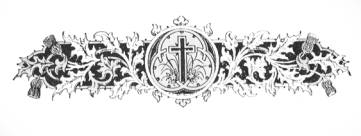 ΤΕΛΟΣΤῼ ΔΕ ΔΩΡΕΟΔΟΤῌ ΘΕῼΔΟΞΑ, ΤΙΜΗ ΚΑΙ ΠΡΟΣΚΥΝΗΣΙΣ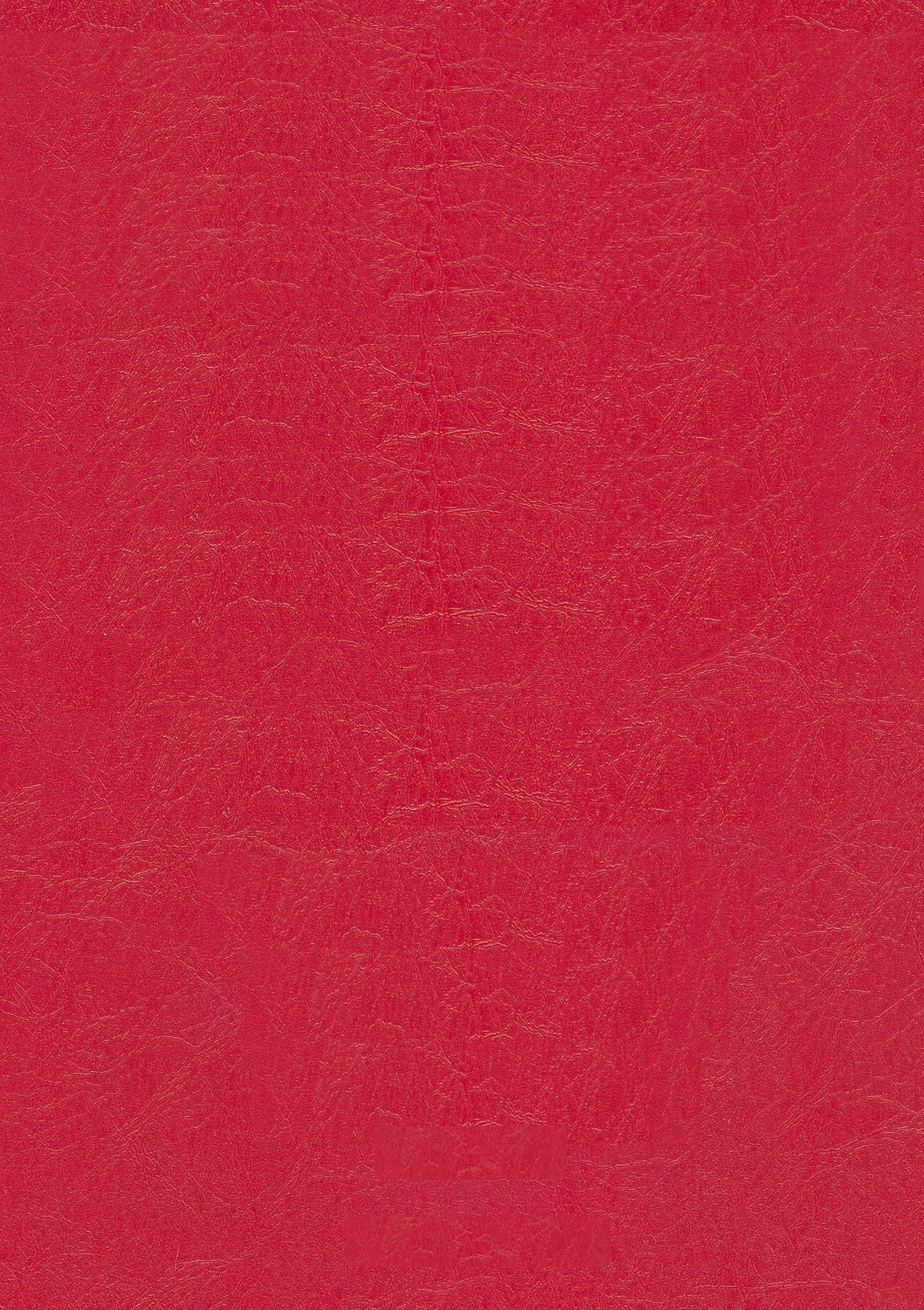 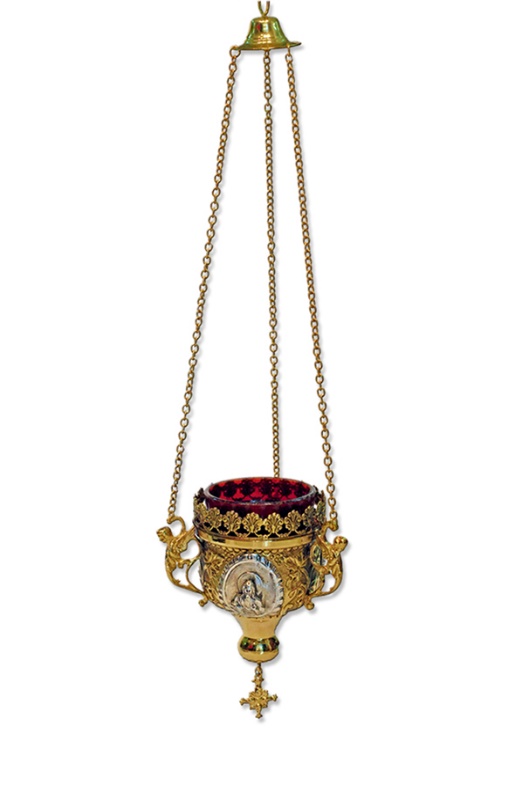 Εὔχεσθε ὑπὲρ ἡμῶνἘπιμέλειαΛουκᾶς Λουκᾶlouka.loukas@gmail.comἘπιμέλειαΓεράσιμος Μοναχὸς Ἁγιορείτηςgerry.monk@gmail.comΛογισμικὸ Συγγραφῆς Βυζαντινῆς ΜουσικῆςΛογισμικὸ Συγγραφῆς Βυζαντινῆς ΜουσικῆςΜουσικὰ Κείμενατοῦ Δημητρίου ΠαπαδοπούλουΧρυσοστόμου Mοναχοῦ
Μουσικόν Ἀπάνθισμα
Κωνσταντινούπολη
1904 σ.437*Ὥ τοῦ παραδόξου θαύματοςΧρυσοστόμου Mοναχοῦ
Μουσικόν Ἀπάνθισμα
Κωνσταντινούπολη 1904 σ.1*(διασκευὴ Γερασίμου μοναχοῦ)Ὅλην ἀποθέμενοιΧρυσοστόμου Mοναχοῦ
Μουσικόν Ἀπάνθισμα
Κωνσταντινούπολη 1904 σ.4*(διασκευὴ Γερασίμου μοναχοῦ)Χαίροις ἀσκητικῶνΧρυσοστόμου Mοναχοῦ
Μουσικόν Ἀπάνθισμα
Κωνσταντινούπολη 1904 σ.7*(διασκευὴ Γερασίμου μοναχοῦ)Χρυσοστόμου Mοναχοῦ
Μουσικόν Ἀπάνθισμα
Κωνσταντινούπολη
1904 σ.438*Ὥ τοῦ παραδόξου θαύματοςΧρυσοστόμου Mοναχοῦ
Μουσικόν Ἀπάνθισμα
Κωνσταντινούπολη 1904 σ.11*(διασκευὴ Γερασίμου μοναχοῦ)Τῶν οὐρανίων ταγμάτων Χρυσοστόμου Mοναχοῦ
Μουσικόν Ἀπάνθισμα
Κωνσταντινούπολη1904 σ.13*Χρυσοστόμου Mοναχοῦ
Μουσικόν Ἀπάνθισμα
Κωνσταντινούπολη
1904 σ.13Ὁ ἐξ ὑψίστου κληθεὶςΧρυσοστόμου Mοναχοῦ
Μουσικόν Ἀπάνθισμα
Κωνσταντινούπολη 1904 σ.15*(διασκευὴ Γερασίμου μοναχοῦ)Χρυσοστόμου Mοναχοῦ
Μουσικόν Ἀπάνθισμα
Κωνσταντινούπολη 1904 σ.439*(διασκευὴ Γερασίμου μοναχοῦ)Ὥ τοῦ παραδόξου θαύματοςΧρυσοστόμου Mοναχοῦ
Μουσικόν Ἀπάνθισμα
Κωνσταντινούπολη 1904 σ.18*(διασκευὴ Γερασίμου μοναχοῦ)Ἡ ἀπεγνωσμένη  Χρυσοστόμου Mοναχοῦ
Μουσικόν Ἀπάνθισμα
Κωνσταντινούπολη 1904 σ.22*(διασκευὴ Γερασίμου μοναχοῦ)Χρυσοστόμου Mοναχοῦ
Μουσικόν Ἀπάνθισμα
Κωνσταντινούπολη 1904 σ.440*(διασκευὴ Γερασίμου μοναχοῦ)Ὅλην ἀποθέμενοιΧρυσοστόμου Mοναχοῦ
Μουσικόν Ἀπάνθισμα
Κωνσταντινούπολη 1904 σ.27*(διασκευὴ Γερασίμου μοναχοῦ)Ὥ τοῦ παραδόξου θαύματοςΧρυσοστόμου Mοναχοῦ
Μουσικόν Ἀπάνθισμα
Κωνσταντινούπολη 1904 σ.30*(διασκευὴ Γερασίμου μοναχοῦ)Χρυσοστόμου Mοναχοῦ
Μουσικόν Ἀπάνθισμα
Κωνσταντινούπολη 1904 σ.440*(διασκευὴ Γερασίμου μοναχοῦ)Χαίροις ἀσκητικῶνΧρυσοστόμου Mοναχοῦ
Μουσικόν Ἀπάνθισμα
Κωνσταντινούπολη 1904 σ.35*(διασκευὴ Γερασίμου μοναχοῦ)Ὅλην ἀποθέμενοιΧρυσοστόμου Mοναχοῦ
Μουσικόν Ἀπάνθισμα
Κωνσταντινούπολη 1904 σ.39*(διασκευὴ Γερασίμου μοναχοῦ)Χρυσοστόμου Mοναχοῦ
Μουσικόν Ἀπάνθισμα
Κωνσταντινούπολη 1904 σ.441*(διασκευὴ Γερασίμου μοναχοῦ)Ὡς γενναῖον ἐν μάρτυσιν.Χρυσοστόμου Mοναχοῦ
Μουσικόν Ἀπάνθισμα
Κωνσταντινούπολη 1904 σ.42*(διασκευὴ Γερασίμου μοναχοῦ)Ἔδωκας σημείωσιν.Χρυσοστόμου Mοναχοῦ
Μουσικόν Ἀπάνθισμα
Κωνσταντινούπολη 1904 σ.45*(διασκευὴ Γερασίμου μοναχοῦ)Τῶν οὐρανίων ταγμάτων  Χρυσοστόμου Mοναχοῦ
Μουσικόν Ἀπάνθισμα
Κωνσταντινούπολη
1904 σ.47*Ὁ ὑψωθεὶς ἐν τῷ ΣταυρῷΧρυσοστόμου Mοναχοῦ
Μουσικόν Ἀπάνθισμα
Κωνσταντινούπολη 1904 σ.442*(διασκευὴ Γερασίμου μοναχοῦ)Τῶν οὐρανίων ταγμάτων Χρυσοστόμου Mοναχοῦ
Μουσικόν Ἀπάνθισμα
Κωνσταντινούπολη
1904 σ.49*Ὡς γενναῖον ἐν μάρτυσινΧρυσοστόμου Mοναχοῦ
Μουσικόν ἀπάνθισμα
Κωνσταντινούπολη
1904 σ.52*Χαίροις ἀσκητικῶνΧρυσοστόμου Mοναχοῦ
Μουσικόν ἀπάνθισμα
Κωνσταντινούπολη
1904 σ.54*Χρυσοστόμου Mοναχοῦ
Μουσικόν Ἀπάνθισμα
Κωνσταντινούπολη
1904 σ.443*Ἔδωκας σημείωσινΧρυσοστόμου Mοναχοῦ
Μουσικόν ἀπάνθισμα
Κωνσταντινούπολη 1904 σ.58*(διασκευὴ Γερασίμου μοναχού)Ὥ τοῦ παραδόξου θαύματοςΧρυσοστόμου Mοναχοῦ
Μουσικόν ἀπάνθισμα
Κωνσταντινούπολη 1904 σ.61*(διασκευὴ Γερασίμου μοναχοῦ)Ὡς γενναῖον ἐν μάρτυσιν.Χρυσοστόμου Mοναχοῦ
Μουσικόν ἀπάνθισμα
Κωνσταντινούπολη 1904 σ.64*(διασκευὴ Γερασίμου μοναχοῦ)Χαίροις ἀσκητικῶνΧρυσοστόμου Mοναχοῦ
Μουσικόν ἀπάνθισμα
Κωνσταντινούπολη 1904 σ.66*(διασκευὴ Γερασίμου μοναχοῦ)Χρυσοστόμου Mοναχοῦ
Μουσικόν Ἀπάνθισμα
Κωνσταντινούπολη
1904 σ.444*Τῶν οὐρανίων ταγμάτωνΧρυσοστόμου Mοναχοῦ
Μουσικόν ἀπάνθισμα
Κωνσταντινούπολη 1904 σ.70*(διασκευὴ Γερασίμου μοναχοῦ)Ὁ ἐξ ὑψίστου κληθεὶς.Χρυσοστόμου MοναχοῦΜουσικόν ἈπάνθισμαΚωνσταντινούπολη 1904 σ.73*(διασκευὴ Γερασίμου μοναχοῦ)Χαίροις ἀσκητικῶνΧρυσοστόμου Mοναχοῦ
Μουσικόν Ἀπάνθισμα
Κωνσταντινούπολη 1904 σ.76*(διασκευὴ Γερασίμου μοναχοῦ)Χρυσοστόμου Mοναχοῦ
Μουσικόν Ἀπάνθισμα
Κωνσταντινούπολη
1904 σ.445*Τῶν οὐρανίων ταγμάτων  Χρυσοστόμου Mοναχοῦ
Μουσικόν Ἀπάνθισμα
Κωνσταντινούπολη 1904 σ.79*(διασκευὴ Γερασίμου μοναχοῦ)Ὅσιε πάτερΧρυσοστόμου Mοναχοῦ
Μουσικόν Ἀπάνθισμα
Κωνσταντινούπολη 1904 σ.83*(διασκευὴ Γερασίμου μοναχοῦ)Χαίροις ἀσκητικῶνΧρυσοστόμου MοναχοῦΜουσικόν ἈπάνθισμαΚωνσταντινούπολη1904 σ.86*Χρυσοστόμου Mοναχοῦ
Μουσικόν Ἀπάνθισμα
Κωνσταντινούπολη 1904 σ.445*(διασκευὴ Γερασίμου μοναχοῦ)Τῶν οὐρανίων ταγμάτων Χρυσοστόμου Mοναχοῦ
Μουσικόν Ἀπάνθισμα
Κωνσταντινούπολη 1904 σ.90*(διασκευὴ Γερασίμου μοναχοῦ)Ὅτε ἐκ τοῦ ξύλου σε νεκρὸνΧρυσοστόμου Mοναχοῦ
Μουσικόν ἀπάνθισμα
Κωνσταντινούπολη 1904 σ.92*(διασκευὴ Γερασίμου μοναχοῦ)Ποίοις εὐφημιῶν στέμμασινΧρυσοστόμου Mοναχοῦ
Μουσικόν Ἀπάνθισμα
Κωνσταντινούπολη 1904 σ.96*(διασκευὴ Γερασίμου μοναχοῦ)Χαίροις ἀσκητικῶνΧρυσοστόμου Mοναχοῦ
Μουσικόν Ἀπάνθισμα
Κωνσταντινούπολη 1904 σ.99*(διασκευὴ Γερασίμου μοναχοῦ)Χρυσοστόμου Mοναχοῦ
Μουσικόν Ἀπάνθισμα
Κωνσταντινούπολη
1904 σ.446*Τῶν οὐρανίων ταγμάτων Χρυσοστόμου Mοναχοῦ
Μουσικόν Ἀπάνθισμα
Κωνσταντινούπολη 1904 σ.102*(διασκευὴ Γερασίμου μοναχοῦ)Ὁ ἐν Ἐδὲμ παράδεισος Χρυσοστόμου Mοναχοῦ
Μουσικόν Ἀπάνθισμα
Κωνσταντινούπολη 1904 σ.105*(διασκευὴ Γερασίμου μοναχοῦ)Οἶκος τοῦ ΕὐφραθᾶΧρυσοστόμου Mοναχοῦ
Μουσικόν Ἀπάνθισμα
Κωνσταντινούπολη
1904 σ.110*Χαίροις ἀσκητικῶνΧρυσοστόμου Mοναχοῦ
Μουσικόν ἀπάνθισμα
Κωνσταντινούπολη 1904 σ.111*(διασκευὴ Γερασίμου μοναχοῦ)Νεφέλην σε φωτὸςΧρυσοστόμου Mοναχοῦ
Μουσικόν ἀπάνθισμα
Κωνσταντινούπολη 1904 σ.115*(διασκευὴ Γερασίμου μοναχοῦ)Τοῦ λίθου σφραγισθέντοςΧρυσοστόμου Mοναχοῦ
Μουσικόν Ἀπάνθισμα
Κωνσταντινούπολη 1904 σ.447*(διασκευὴ Γερασίμου μοναχοῦ)Τῶν οὐρανίων ταγμάτωνΧρυσοστόμου Mοναχοῦ
Μουσικόν ἀπάνθισμα
Κωνσταντινούπολη
1904 σ.118*Πανεύφημοι μάρτυρες Χρυσοστόμου Mοναχοῦ
Μουσικόν Ἀπάνθισμα
Κωνσταντινούπολη 1904 σ.120*(διασκευὴ Γερασίμου μοναχοῦ)Ὁ ἐν Ἐδὲμ παράδεισος Χρυσοστόμου Mοναχοῦ
Μουσικόν ἀπάνθισμα
Κωνσταντινούπολη 1904 σ.123*(διασκευὴ Γερασίμου μοναχοῦ)Χαίροις ἀσκητικῶνΧρυσοστόμου MοναχοῦΜουσικόν ἀπάνθισμαΚωνσταντινούπολη 1904 σ.126*(διασκευὴ Γερασίμου μοναχοῦ)Χρυσοστόμου Mοναχοῦ
Μουσικόν Ἀπάνθισμα
Κωνσταντινούπολη
1904 σ.448*Ὡς γενναῖον ἐν μάρτυσιν.Χρυσοστόμου Mοναχοῦ
Μουσικόν Ἀπάνθισμα
Κωνσταντινούπολη 1904 σ.130*(διασκευὴ Γερασίμου μοναχοῦ)Τῶν οὐρανίων ταγμάτων  Χρυσοστόμου MοναχοῦΜουσικόν ἈπάνθισμαΚωνσταντινούπολη 1904 σ.133*(διασκευὴ Γερασίμου μοναχοῦ)Ταχὺ προκατάλαβεΧρυσοστόμου Mοναχοῦ
Μουσικόν Ἀπάνθισμα
Κωνσταντινούπολη 1904 σ.449*(διασκευὴ Γερασίμου μοναχοῦ)Ὥ τοῦ παραδόξου θαύματοςΧρυσοστόμου Mοναχοῦ
Μουσικόν Ἀπάνθισμα
Κωνσταντινούπολη 1904 σ.142*(διασκευὴ Γερασίμου μοναχοῦ)Ὁ ἐξ ὑψίστου κληθεὶς.Χρυσοστόμου Mοναχοῦ
Μουσικόν Ἀπάνθισμα
Κωνσταντινούπολη 1904 σ.146*(διασκευὴ Γερασίμου μοναχοῦ)Χρυσοστόμου Mοναχοῦ
Μουσικόν Ἀπάνθισμα
Κωνσταντινούπολη 1904 σ.450*(διασκευὴ Γερασίμου μοναχοῦ)Χρυσοστόμου Mοναχοῦ
Μουσικόν Ἀπάνθισμα
Κωνσταντινούπολη 1904 σ.451*(διασκευὴ Γερασίμου μοναχοῦ)Χαίροις ἀσκητικῶνΧρυσοστόμου Mοναχοῦ
Μουσικόν Ἀπάνθισμα
Κωνσταντινούπολη
1904 σ.149*Χρυσοστόμου Mοναχοῦ
Μουσικόν Ἀπάνθισμα
Κωνσταντινούπολη 1904 σ.452*(διασκευὴ Γερασίμου μοναχοῦ)Ὅσιε πάτερΧρυσοστόμου Mοναχοῦ
Μουσικόν Ἀπάνθισμα
Κωνσταντινούπολη 1904 σ.154*(διασκευὴ Γερασίμου μοναχοῦ)Ἔδωκας σημείωσιν.Χρυσοστόμου Mοναχοῦ
Μουσικόν Ἀπάνθισμα
Κωνσταντινούπολη 1904 σ.157*(διασκευὴ Γερασίμου μοναχοῦ)Χρυσοστόμου Mοναχοῦ
Μουσικόν Ἀπάνθισμα
Κωνσταντινούπολη 1904 σ.453*(διασκευὴ Γερασίμου μοναχοῦ)Χαίροις ἀσκητικῶνΧρυσοστόμου Mοναχοῦ
Μουσικόν Ἀπάνθισμα
Κωνσταντινούπολη 1904 σ.160*(διασκευὴ Γερασίμου μοναχοῦ)Ὁ ἐξ ὑψίστου κληθεὶς.Χρυσοστόμου Mοναχοῦ
Μουσικόν Ἀπάνθισμα
Κωνσταντινούπολη 1904 σ.164*(διασκευὴ Γερασίμου μοναχοῦ)Χαίροις ἀσκητικῶνΧρυσοστόμου Mοναχοῦ
Μουσικόν Ἀπάνθισμα
Κωνσταντινούπολη
1904 σ.168*Χρυσοστόμου Mοναχοῦ
Μουσικόν Ἀπάνθισμα
Κωνσταντινούπολη
1904 σ.454*Ὥ τοῦ παραδόξου θαύματοςΧρυσοστόμου MοναχοῦΜουσικόν ἈπάνθισμαΚωνσταντινούπολη 1904 σ.172*(διασκευὴ Γερασίμου μοναχοῦ)Πανεύφημοι μάρτυρεςΧρυσοστόμου Mοναχοῦ
Μουσικόν Ἀπάνθισμα
Κωνσταντινούπολη 1904 σ.175*(διασκευὴ Γερασίμου μοναχοῦ)Ὁ ἐξ ὑψίστου κληθεὶς.Χρυσοστόμου Mοναχοῦ
Μουσικόν Ἀπάνθισμα
Κωνσταντινούπολη 1904 σ.177*(διασκευὴ Γερασίμου μοναχοῦ)Χαίροις ἀσκητικῶνΧρυσοστόμου Mοναχοῦ
Μουσικόν Ἀπάνθισμα
Κωνσταντινούπολη 1904 σ.181*(διασκευὴ Γερασίμου μοναχοῦ)Χρυσοστόμου Mοναχοῦ
Μουσικόν Ἀπάνθισμα
Κωνσταντινούπολη 1904 σ.455*(διασκευὴ Γερασίμου μοναχοῦ)Ὥ τοῦ παραδόξου θαύματοςΧρυσοστόμου Mοναχοῦ
Μουσικόν Ἀπάνθισμα
Κωνσταντινούπολη 1904 σ.184*(διασκευὴ Γερασίμου μοναχοῦ)Πανεύφημοι μάρτυρεςΧρυσοστόμου Mοναχοῦ
Μουσικόν Ἀπάνθισμα
Κωνσταντινούπολη 1904 σ.187*(διασκ. Γερασίμου μοναχοῦ)Ποίοις εὐφημιῶν στέμμασινΧρυσοστόμου Mοναχοῦ
Μουσικόν Ἀπάνθισμα
Κωνσταντινούπολη 1904 σ.189*(διασκ. Γερασίμου μοναχοῦ)Χαίροις ἀσκητικῶνΧρυσοστόμου Mοναχοῦ
Μουσικόν Ἀπάνθισμα
Κωνσταντινούπολη 1904 σ.192*(διασκ. Γερασίμου μοναχοῦ)Χρυσοστόμου Mοναχοῦ
Μουσικόν Ἀπάνθισμα
Κωνσταντινούπολη 1904 σ.456*(διασκευὴ Γερασίμου μοναχοῦ)Ὁ ἐξ ὑψίστου κληθεὶς.Χρυσοστόμου Mοναχοῦ
Μουσικόν Ἀπάνθισμα
Κωνσταντινούπολη 1904 σ.196*(διασκ. Γερασίμου μοναχοῦ)Ὡς γενναῖον ἐν μάρτυσιν.Χρυσοστόμου Mοναχοῦ
Μουσικόν Ἀπάνθισμα
Κωνσταντινούπολη 1904 σ.200*(διασκ. Γερασίμου μοναχοῦ)Χαίροις ἀσκητικῶνΧρυσοστόμου Mοναχοῦ
Μουσικόν Ἀπάνθισμα
Κωνσταντινούπολη
1904 σ.203*Χρυσοστόμου Mοναχοῦ
Μουσικόν Ἀπάνθισμα
Κωνσταντινούπολη 1904 σ.457*(διασκευὴ Γερασίμου μοναχοῦ)Ποίοις εὐφημιῶν στέμμασινΧρυσοστόμου Mοναχοῦ
Μουσικόν Ἀπάνθισμα
Κωνσταντινούπολη 1904 σ.207*(διασκ. Γερασίμου μοναχοῦ)Χρυσοστόμου Mοναχοῦ
Μουσικόν Ἀπάνθισμα
Κωνσταντινούπολη 1904 σ.458*(διασκ. Γερασίμου μοναχοῦ)Ἔδωκας σημείωσιν.Χρυσοστόμου Mοναχοῦ
Μουσικόν Ἀπάνθισμα
Κωνσταντινούπολη 1904 σ.212*(διασκ. Γερασίμου μοναχοῦ)Ὅλην ἀποθέμενοιΧρυσοστόμου Mοναχοῦ
Μουσικόν Ἀπάνθισμα
Κωνσταντινούπολη 1904 σ.214*(διασκ. Γερασίμου μοναχοῦ)Ἔδωκας σημείωσιν.Χρυσοστόμου Mοναχοῦ
Μουσικόν Ἀπάνθισμα
Κωνσταντινούπολη 1904 σ.218*(διασκ. Γερασίμου μοναχοῦ)Πανεύφημοι μάρτυρες Χρυσοστόμου Mοναχοῦ
Μουσικόν Ἀπάνθισμα
Κωνσταντινούπολη 1904 σ.220*(διασκ. Γερασίμου μοναχοῦ)Ταχὺ προκατάλαβεΧρυσοστόμου Mοναχοῦ
Μουσικόν Ἀπάνθισμα
Κωνσταντινούπολη
1904 σ.459*Τῶν οὐρανίων ταγμάτων Χρυσοστόμου Mοναχοῦ
Μουσικόν Ἀπάνθισμα
Κωνσταντινούπολη
1904 σ.223*Χρυσοστόμου Mοναχοῦ
Μουσικόν Ἀπάνθισμα
Κωνσταντινούπολη 1904 σ.460*(διασκ. Γερασίμου μοναχοῦ)Χαίροις ἀσκητικῶνΧρυσοστόμου Mοναχοῦ
Μουσικόν Ἀπάνθισμα
Κωνσταντινούπολη
1904 σ.226*Ὅλην ἀποθέμενοι Χρυσοστόμου Mοναχοῦ
Μουσικόν Ἀπάνθισμα
Κωνσταντινούπολη 1904 σ.229*(διασκ. Γερασίμου μοναχοῦ)Χρυσοστόμου Mοναχοῦ
Μουσικόν Ἀπάνθισμα
Κωνσταντινούπολη
1904 σ.461*Τῶν οὐρανίων ταγμάτων Χρυσοστόμου Mοναχοῦ
Μουσικόν Ἀπάνθισμα
Κωνσταντινούπολη
1904 σ.233*Ὡς γενναῖον ἐν μάρτυσινΧρυσοστόμου Mοναχοῦ
Μουσικόν Ἀπάνθισμα
Κωνσταντινούπολη 1904 σ.236*(διασκ. Γερασίμου μοναχοῦ)Ὁ ἐξ ὑψίστου κληθεὶς.Χρυσοστόμου Mοναχοῦ
Μουσικόν Ἀπάνθισμα
Κωνσταντινούπολη 1904 σ.241*(διασκ. Γερασίμου μοναχοῦ)Χρυσοστόμου Mοναχοῦ
Μουσικόν Ἀπάνθισμα
Κωνσταντινούπολη
1904 σ.462*Ὅτε ἐκ τοῦ ξύλου σε νεκρὸνΧρυσοστόμου Mοναχοῦ
Μουσικόν Ἀπάνθισμα
Κωνσταντινούπολη 1904 σ.244*(διασκ. Γερασίμου μοναχοῦ)Τῶν οὐρανίων ταγμάτων Χρυσοστόμου Mοναχοῦ
Μουσικόν Ἀπάνθισμα
Κωνσταντινούπολη1904 σ.248*Ὥ τοῦ παραδόξου θαύματοςΧρυσοστόμου Mοναχοῦ
Μουσικόν Ἀπάνθισμα
Κωνσταντινούπολη 1904 σ.250*(διασκευὴ Γερασίμου μοναχοῦ)Ὅτε ἐκ τοῦ ξύλου σε νεκρὸνΧρυσοστόμου Mοναχοῦ
Μουσικόν Ἀπάνθισμα
Κωνσταντινούπολη 1904 σ.252*(διασκευὴ Γερασίμου μοναχοῦ)Χρυσοστόμου Mοναχοῦ
Μουσικόν Ἀπάνθισμα
Κωνσταντινούπολη 1904 σ.439*(διασκευὴ Γερασίμου μοναχοῦ)Ὥ τοῦ παραδόξου θαύματοςΧρυσοστόμου Mοναχοῦ
Μουσικόν Ἀπάνθισμα
Κωνσταντινούπολη 1904 σ.255*(διασκευὴ Γερασίμου μοναχοῦ)Ὥ τοῦ παραδόξου θαύματοςΧρυσοστόμου Mοναχοῦ
Μουσικόν Ἀπάνθισμα
Κωνσταντινούπολη 1904 σ.257*(διασκευὴ Γερασίμου μοναχοῦ)Ποίοις εὐφημιῶν στέμμασινΧρυσοστόμου Mοναχοῦ
Μουσικόν Ἀπάνθισμα
Κωνσταντινούπολη
1904 σ.411*Ὡς γενναῖον ἐν μάρτυσιν.Χρυσοστόμου Mοναχοῦ
Μουσικόν Ἀπάνθισμα
Κωνσταντινούπολη 1904 σ.415*(διασκ. Γερασίμου μοναχοῦ)Χαίροις ἀσκητικῶνΧρυσοστόμου Mοναχοῦ
Μουσικόν Ἀπάνθισμα
Κωνσταντινούπολη 1904 σ.419*(παράτονο)Χρυσοστόμου Mοναχοῦ
Μουσικόν Ἀπάνθισμα
Κωνσταντινούπολη 1904 σ. 426*(διασκ. Γερασίμου μοναχοῦ) Ὅτε ἐκ τοῦ ξύλου σε νεκρὸνΧρυσοστόμου Mοναχοῦ
Μουσικόν Ἀπάνθισμα
Κωνσταντινούπολη 1904 σ.422*(παράτονο)Ἔδωκας σημείωσιν.Χρυσοστόμου Mοναχοῦ
Μουσικόν Ἀπάνθισμα
Κωνσταντινούπολη 1904 σ.258*(διασκ. Γερασίμου μοναχοῦ)Ὅτε ἐκ τοῦ ξύλου σε νεκρὸνΧρυσοστόμου Mοναχοῦ
Μουσικόν Ἀπάνθισμα
Κωνσταντινούπολη 1904 σ.260*(διασκ. Γερασίμου μοναχοῦ)Χρυσοστόμου Mοναχοῦ
Μουσικόν Ἀπάνθισμα
Κωνσταντινούπολη 1904 σ.463*(διασκ. Γερασίμου μοναχοῦ)Ὥ τοῦ παραδόξου θαύματοςΧρυσοστόμου Mοναχοῦ
Μουσικόν Ἀπάνθισμα
Κωνσταντινούπολη 1904 σ.263*(διασκ. Γερασίμου μοναχοῦ)Ὥ τοῦ παραδόξου θαύματοςΧρυσοστόμου Mοναχοῦ
Μουσικόν Ἀπάνθισμα
Κωνσταντινούπολη 1904 σ.267*(διασκ. Γερασίμου μοναχοῦ)Τῶν οὐρανίων ταγμάτων  Χρυσοστόμου Mοναχοῦ
Μουσικόν Ἀπάνθισμα
Κωνσταντινούπολη 1904 σ.271*(διασκ. Γερασίμου μοναχοῦ)Ταχὺ προκατάλαβεΧρυσοστόμου Mοναχοῦ
Μουσικόν Ἀπάνθισμα
Κωνσταντινούπολη 1904 σ.464*(διασκ. Γερασίμου μοναχοῦ)Τῶν οὐρανίων ταγμάτωνΧρυσοστόμου Mοναχοῦ
Μουσικόν Ἀπάνθισμα
Κωνσταντινούπολη 1904 σ.273*(διασκ. Γερασίμου μοναχοῦ)Ταχὺ προκατάλαβεΧρυσοστόμου Mοναχοῦ
Μουσικόν Ἀπάνθισμα
Κωνσταντινούπολη 1904 σ.465*(διασκ. Γερασίμου μοναχοῦ)Ὥ τοῦ παραδόξου θαύματοςΧρυσοστόμου Mοναχοῦ
Μουσικόν Ἀπάνθισμα
Κωνσταντινούπολη 1904 σ.275*(διασκ. Γερασίμου μοναχοῦ)Ποίοις εὐφημιῶν στέμμασινΧρυσοστόμου Mοναχοῦ
Μουσικόν Ἀπάνθισμα
Κωνσταντινούπολη
1904 σ.278*Χρυσοστόμου Mοναχοῦ
Μουσικόν Ἀπάνθισμα
Κωνσταντινούπολη 1904 σ.466*(διασκ. Γερασίμου μοναχοῦ)Ὁ ἐξ ὑψίστου κληθεὶς.Χρυσοστόμου Mοναχοῦ
Μουσικόν Ἀπάνθισμα
Κωνσταντινούπολη 1904 σ.281*(διασκ. Γερασίμου μοναχοῦ)Ποίοις εὐφημιῶν στέμμασινΧρυσοστόμου Mοναχοῦ
Μουσικόν Ἀπάνθισμα
Κωνσταντινούπολη 1904 σ.286*(διασκευὴ Γερασίμου μοναχοῦ)Χαίροις ἀσκητικῶνΧρυσοστόμου Mοναχοῦ
Μουσικόν Ἀπάνθισμα
Κωνσταντινούπολη
1904 σ.290*Τὴν ὡραιότηταΧρυσοστόμου Mοναχοῦ
Μουσικόν Ἀπάνθισμα
Κωνσταντινούπολη 1904 σ.466*(διασκ. Γερασίμου μοναχοῦ)Ὥ τοῦ παραδόξου θαύματοςΧρυσοστόμου Mοναχοῦ
Μουσικόν Ἀπάνθισμα
Κωνσταντινούπολη 1904 σ.294*(διασκευὴ Γερασίμου μοναχοῦ)Ὅλην ἀποθέμενοιΧρυσοστόμου Mοναχοῦ
Μουσικόν Ἀπάνθισμα
Κωνσταντινούπολη 1904 σ.296*(διασκευὴ Γερασίμου μοναχοῦ)Χρυσοστόμου Mοναχοῦ
Μουσικόν Ἀπάνθισμα
Κωνσταντινούπολη 1904 σ.440*(διασκευὴ Γερασίμου μοναχοῦ)Ὅλην ἀποθέμενοιΧρυσοστόμου Mοναχοῦ
Μουσικόν Ἀπάνθισμα
Κωνσταντινούπολη 1904 σ. 300*(διασκευὴ Γερασίμου μοναχοῦ)Τῶν οὐρανίων ταγμάτων Χρυσοστόμου Mοναχοῦ
Μουσικόν Ἀπάνθισμα
Κωνσταντινούπολη 1904 σ.303*(διασκευὴ Γερασίμου μοναχοῦ)Ὁ ἐξ ὑψίστου κληθεὶς.Χρυσοστόμου Mοναχοῦ
Μουσικόν Ἀπάνθισμα
Κωνσταντινούπολη 1904 σ.305*(διασκευὴ Γερασίμου μοναχοῦ)Ταχὺ προκατάλαβεΧρυσοστόμου Mοναχοῦ
Μουσικόν Ἀπάνθισμα
Κωνσταντινούπολη 1904 σ.467*(διασκευὴ Γερασίμου μοναχοῦ)Τί ὑμᾶς καλέσωμεν Χρυσοστόμου Mοναχοῦ
Μουσικόν Ἀπάνθισμα
Κωνσταντινούπολη 1904 σ.309*(διασκευὴ Γερασίμου μοναχοῦ)Τῶν οὐρανίων ταγμάτων Χρυσοστόμου Mοναχοῦ
Μουσικόν Ἀπάνθισμα
Κωνσταντινούπολη 1904 σ.311*(διασκευὴ Γερασίμου μοναχοῦ)Ὥ τοῦ παραδόξου θαύματος Χρυσοστόμου Mοναχοῦ
Μουσικόν Ἀπάνθισμα
Κωνσταντινούπολη 1904 σ.313*(διασκευὴ Γερασίμου μοναχοῦ)Χαίροις ἀσκητικῶνΧρυσοστόμου Mοναχοῦ
Μουσικόν Ἀπάνθισμα
Κωνσταντινούπολη 1904 σ.316*(διασκευὴ Γερασίμου μοναχοῦ)Ταχὺ προκατάλαβεΧρυσοστόμου Mοναχοῦ
Μουσικόν Ἀπάνθισμα
Κωνσταντινούπολη 1904 σ.468*(διασκευὴ Γερασίμου μοναχοῦ)Τῶν οὐρανίων ταγμάτων Χρυσοστόμου Mοναχοῦ
Μουσικόν Ἀπάνθισμα
Κωνσταντινούπολη 1904 σ.320*(διασκευὴ Γερασίμου μοναχοῦ)Ὁ ἐξ ὑψίστου κληθεὶς.Χρυσοστόμου Mοναχοῦ
Μουσικόν Ἀπάνθισμα
Κωνσταντινούπολη 1904 σ.322*(διασκευὴ Γερασίμου μοναχοῦ)Τῶν οὐρανίων ταγμάτων  Χρυσοστόμου Mοναχοῦ
Μουσικόν Ἀπάνθισμα
Κωνσταντινούπολη 1904 σ.325*(διασκευὴ Γερασίμου μοναχοῦ)Χρυσοστόμου Mοναχοῦ
Μουσικόν Ἀπάνθισμα
Κωνσταντινούπολη 1904 σ.469*(διασκευὴ Γερασίμου μοναχοῦ)Ὥ τοῦ παραδόξου θαύματοςΧρυσοστόμου Mοναχοῦ
Μουσικόν Ἀπάνθισμα
Κωνσταντινούπολη 1904 σ.327*(διασκευὴ Γερασίμου μοναχοῦ)Χρυσοστόμου Mοναχοῦ
Μουσικόν Ἀπάνθισμα
Κωνσταντινούπολη
1904 σ.470*Χρυσοστόμου Mοναχοῦ
Μουσικόν Ἀπάνθισμα
Κωνσταντινούπολη 1904 σ.471*(διασκ. Γερασίμου μοναχοῦ)Ὁ ἐξ ὑψίστου κληθεὶς.Χρυσοστόμου Mοναχοῦ
Μουσικόν Ἀπάνθισμα
Κωνσταντινούπολη 1904 σ.330*(διασκ. Γερασίμου μοναχοῦ)Αὐτόμελον Χρυσοστόμου Mοναχοῦ
Μουσικόν Ἀπάνθισμα
Κωνσταντινούπολη 1904 σ.333*(διασκ. Γερασίμου μοναχοῦ)Χρυσοστόμου Mοναχοῦ
Μουσικόν Ἀπάνθισμα
Κωνσταντινούπολη 1904 σ.471*(διασκ. Γερασίμου μοναχοῦ)Ὡς γενναῖον ἐν μάρτυσιν.Χρυσοστόμου Mοναχοῦ
Μουσικόν Ἀπάνθισμα
Κωνσταντινούπολη 1904 σ.336*(διασκ. Γερασίμου μοναχοῦ)Χρυσοστόμου Mοναχοῦ
Μουσικόν Ἀπάνθισμα
Κωνσταντινούπολη 1904 σ.472*(διασκ. Γερασίμου μοναχοῦ)Ὥ τοῦ παραδόξου θαύματοςΧρυσοστόμου Mοναχοῦ
Μουσικόν Ἀπάνθισμα
Κωνσταντινούπολη 1904 σ.339*(διασκ. Γερασίμου μοναχοῦ)Ὅλην ἀποθέμενοιΧρυσοστόμου Mοναχοῦ
Μουσικόν Ἀπάνθισμα
Κωνσταντινούπολη 1904 σ.342*(διασκ. Γερασίμου μοναχοῦ)Ὅλην ἀποθέμενοιΧρυσοστόμου Mοναχοῦ
Μουσικόν Ἀπάνθισμα
Κωνσταντινούπολη 1904 σ.346*(διασκ. Γερασίμου μοναχοῦ)Χρυσοστόμου Mοναχοῦ
Μουσικόν Ἀπάνθισμα
Κωνσταντινούπολη 1904 σ.474*(διασκ. Γερασίμου μοναχοῦ)Ἔδωκας σημείωσιν.Χρυσοστόμου Mοναχοῦ
Μουσικόν Ἀπάνθισμα
Κωνσταντινούπολη 1904 σ.350*(διασκ. Γερασίμου μοναχοῦ)Ποίοις εὐφημιῶν στέμμασινΧρυσοστόμου Mοναχοῦ
Μουσικόν Ἀπάνθισμα
Κωνσταντινούπολη 1904 σ.353*(διασκ. Γερασίμου μοναχοῦ)Χρυσοστόμου Mοναχοῦ
Μουσικόν Ἀπάνθισμα
Κωνσταντινούπολη 1904 σ.475*(διασκ. Γερασίμου μοναχοῦ)Τῶν οὐρανίων ταγμάτων Χρυσοστόμου Mοναχοῦ
Μουσικόν Ἀπάνθισμα
Κωνσταντινούπολη
1904 σ.356*Χαίροις ἀσκητικῶνΧρυσοστόμου Mοναχοῦ
Μουσικόν Ἀπάνθισμα
Κωνσταντινούπολη 1904 σ.358*(διασκ. Γερασίμου μοναχοῦ)Χρυσοστόμου Mοναχοῦ
Μουσικόν Ἀπάνθισμα
Κωνσταντινούπολη
1904 σ. σ.438 & 475*Ὡς γενναῖον ἐν μάρτυσιν.Χρυσοστόμου Mοναχοῦ
Μουσικόν Ἀπάνθισμα
Κωνσταντινούπολη 1904 σ.363*(διασκ. Γερασίμου μοναχοῦ)Ὥ τοῦ παραδόξου θαύματοςΧρυσοστόμου Mοναχοῦ
Μουσικόν Ἀπάνθισμα
Κωνσταντινούπολη 1904 σ.365*(διασκ. Γερασίμου μοναχοῦ)Χρυσοστόμου Mοναχοῦ
Μουσικόν Ἀπάνθισμα
Κωνσταντινούπολη 1904 σ.476*(διασκευὴ Γερασίμου μοναχοῦ)Χρυσοστόμου Mοναχοῦ
Μουσικόν Ἀπάνθισμα
Κωνσταντινούπολη 1904 σ.445*(διασκευὴ Γερασίμου μοναχοῦ)Ὅλην ἀποθέμενοι Χρυσοστόμου Mοναχοῦ
Μουσικόν Ἀπάνθισμα
Κωνσταντινούπολη 1904 σ.368*(διασκευὴ Γερασίμου μοναχοῦ)Χρυσοστόμου Mοναχοῦ
Μουσικόν Ἀπάνθισμα
Κωνσταντινούπολη 1904 σ.477*(διασκευὴ Γερασίμου μοναχοῦ)Χρυσοστόμου Mοναχοῦ
Μουσικόν Ἀπάνθισμα
Κωνσταντινούπολη 1904 σ.478*(διασκ. Γερασίμου μοναχοῦ)Ὅτε ἐκ τοῦ ξύλου σε νεκρὸνΧρυσοστόμου Mοναχοῦ
Μουσικόν Ἀπάνθισμα
Κωνσταντινούπολη 1904 σ.371*(διασκευὴ Γερασίμου μοναχοῦ)Ὅλην ἀποθέμενοιΧρυσοστόμου Mοναχοῦ
Μουσικόν Ἀπάνθισμα
Κωνσταντινούπολη 1904 σ.375*(διασκ. Γερασίμου μοναχοῦ)Χαίροις ἀσκητικῶνΧρυσοστόμου Mοναχοῦ
Μουσικόν Ἀπάνθισμα
Κωνσταντινούπολη 1904 σ.378*(διασκ. Γερασίμου μοναχοῦ)Χρυσοστόμου Mοναχοῦ
Μουσικόν Ἀπάνθισμα
Κωνσταντινούπολη 1904 σ.479*(διασκ. Γερασίμου μοναχοῦ)Οἶκος τοῦ ΕὐφραθᾶΧρυσοστόμου Mοναχοῦ
Μουσικόν Ἀπάνθισμα
Κωνσταντινούπολη 1904 σ.382*(διασκ. Γερασίμου μοναχοῦ)Χρυσοστόμου Mοναχοῦ
Μουσικόν Ἀπάνθισμα
Κωνσταντινούπολη 1904 σ.480*(διασκ. Γερασίμου μοναχοῦ)Πανεύφημοι μάρτυρες Χρυσοστόμου Mοναχοῦ
Μουσικόν Ἀπάνθισμα
Κωνσταντινούπολη 1904 σ.383*(διασκ. Γερασίμου μοναχοῦ)Χρυσοστόμου Mοναχοῦ
Μουσικόν Ἀπάνθισμα
Κωνσταντινούπολη
1904 σ.432*Χρυσοστόμου Mοναχοῦ
Μουσικόν Ἀπάνθισμα
Κωνσταντινούπολη
1904 σ.481*Χρυσοστόμου Mοναχοῦ
Μουσικόν Ἀπάνθισμα
Κωνσταντινούπολη
1904 σ.482*Χρυσοστόμου Mοναχοῦ
Μουσικόν Ἀπάνθισμα
Κωνσταντινούπολη 1904 σ.482*(διασκ. Γερασίμου μοναχοῦ)Τῶν οὐρανίων ταγμάτων Χρυσοστόμου Mοναχοῦ
Μουσικόν Ἀπάνθισμα
Κωνσταντινούπολη 1904 σ.386*(διασκ. Γερασίμου μοναχοῦ)Ἡ ἀπεγνωσμένη Χρυσοστόμου Mοναχοῦ
Μουσικόν Ἀπάνθισμα
Κωνσταντινούπολη 1904 σ.388*(διασκευὴ Γερασίμου μοναχοῦ)Χρυσοστόμου Mοναχοῦ
Μουσικόν Ἀπάνθισμα
Κωνσταντινούπολη 1904 σ.440*(διασκευὴ Γερασίμου μοναχοῦ)Ὅλην ἀποθέμενοιΧρυσοστόμου Mοναχοῦ
Μουσικόν Ἀπάνθισμα
Κωνσταντινούπολη 1904 σ. 392*(διασκευὴ Γερασίμου μοναχοῦ)Χρυσοστόμου Mοναχοῦ
Μουσικόν Ἀπάνθισμα
Κωνσταντινούπολη 1904 σ.483*(διασκ. Γερασίμου μοναχοῦ)Ὅλην ἀποθέμενοιΧρυσοστόμου Mοναχοῦ
Μουσικόν Ἀπάνθισμα
Κωνσταντινούπολη 1904 σ.395*(διασκευὴ Γερασίμου μοναχοῦ)Χρυσοστόμου Mοναχοῦ
Μουσικόν Ἀπάνθισμα
Κωνσταντινούπολη
1904 σ.484*Ὡς γενναῖον ἐν μάρτυσιν.Χρυσοστόμου Mοναχοῦ
Μουσικόν Ἀπάνθισμα
Κωνσταντινούπολη 1904 σ.399*(διασκευὴ Γερασίμου μοναχοῦ)Ὡς γενναῖον ἐν μάρτυσιν.Χρυσοστόμου Mοναχοῦ
Μουσικόν Ἀπάνθισμα
Κωνσταντινούπολη 1904 σ.402*(διασκευὴ Γερασίμου μοναχοῦ)Χαίροις ἀσκητικῶνΧρυσοστόμου Mοναχοῦ
Μουσικόν Ἀπάνθισμα
Κωνσταντινούπολη 1904 σ.405*(διασκευὴ Γερασίμου μοναχοῦ)Τοῦ λίθου σφραγισθέντοςΧρυσοστόμου Mοναχοῦ
Μουσικόν Ἀπάνθισμα
Κωνσταντινούπολη 1904 σ.485*(διασκ. Γερασίμου μοναχοῦ)Τῶν οὐρανίων ταγμάτων Χρυσοστόμου Mοναχοῦ
Μουσικόν Ἀπάνθισμα
Κωνσταντινούπολη 1904 σ.408*(διασκευὴ Γερασίμου μοναχοῦ)Χρυσοστόμου Mοναχοῦ
Μουσικόν Ἀπάνθισμα
Κωνσταντινούπολη
1904 σ.428*Χρυσοστόμου Mοναχοῦ
Μουσικόν Ἀπάνθισμα
Κωνσταντινούπολη 1904 σ.431*(διασκ. Γερασίμου μοναχοῦ)Χρυσοστόμου Mοναχοῦ
Μουσικόν Ἀπάνθισμα
Κωνσταντινούπολη
1904 σ.428*Χρυσοστόμου Mοναχοῦ
Μουσικόν Ἀπάνθισμα
Κωνσταντινούπολη
1904 σ.432*Χρυσοστόμου Mοναχοῦ
Μουσικόν Ἀπάνθισμα
Κωνσταντινούπολη 1904 σ.428*(διασκ. Γερασίμου μοναχοῦ) Χρυσοστόμου Mοναχοῦ
Μουσικόν Ἀπάνθισμα
Κωνσταντινούπολη 1904 σ.433*(διασκ. Γερασίμου μοναχοῦ)Χρυσοστόμου Mοναχοῦ
Μουσικόν Ἀπάνθισμα
Κωνσταντινούπολη
1904 σ.429*Χρυσοστόμου Mοναχοῦ
Μουσικόν Ἀπάνθισμα
Κωνσταντινούπολη 1904 σ.434*(διασκ. Γερασίμου μοναχοῦ)Χρυσοστόμου Mοναχοῦ
Μουσικόν Ἀπάνθισμα
Κωνσταντινούπολη 1904 σ.429*(διασκ. Γερασίμου μοναχοῦ)Χρυσοστόμου Mοναχοῦ
Μουσικόν Ἀπάνθισμα
Κωνσταντινούπολη 1904 σ.434*(διασκ. Γερασίμου μοναχοῦ)Χρυσοστόμου Mοναχοῦ
Μουσικόν Ἀπάνθισμα
Κωνσταντινούπολη 1904 σ.429*(διασκ. Γερασίμου μοναχοῦ)Χρυσοστόμου Mοναχοῦ
Μουσικόν Ἀπάνθισμα
Κωνσταντινούπολη 1904 σ.435*(διασκ. Γερασίμου μοναχοῦ)Χρυσοστόμου Mοναχοῦ
Μουσικόν Ἀπάνθισμα
Κωνσταντινούπολη 1904 σ.430*(διασκ. Γερασίμου μοναχοῦ)Χρυσοστόμου Mοναχοῦ
Μουσικόν Ἀπάνθισμα
Κωνσταντινούπολη 1904 σ.436*(διασκ. Γερασίμου μοναχοῦ)Χρυσοστόμου Mοναχοῦ
Μουσικόν Ἀπάνθισμα
Κωνσταντινούπολη
1904 σ.430*Χρυσοστόμου Mοναχοῦ
Μουσικόν Ἀπάνθισμα
Κωνσταντινούπολη
1904 σ.437*.Χρυσοστόμου Mοναχοῦ
Μουσικόν Ἀπάνθισμα
Κωνσταντινούπολη
1904 σ.486*